Opetus vuosiluokilla 7-9LUKU 15 VUOSILUOKAT 7-9	415.1 Vuosiluokkien 6 ja 7 välinen siirtymävaihe sekä vuosiluokkien 7-9 tehtävä	415.2 Laaja-alainen osaaminen vuosiluokilla 7-9	515.3. Paikallisesti päätettävät asiat	915.4 Oppiaineet vuosiluokilla 7-9	1015.4.1 ÄIDINKIELI JA KIRJALLISUUS	1115.4.1.1 KIELIKASVATUS	1115.4.1.2 SUOMEN KIELI JA KIRJALLISUUS	14Porin kaupunki	2115.4.1.3 SUOMI TOISENA KIELENÄ JA KIRJALLISUUS	32Porin kaupunki	3715.4.2 TOINEN KOTIMAINEN KIELI	4415.4.2.1 KIELIKASVATUS	4415.4.2.2 TOISEN KOTIMAISEN JA VIERAIDEN KIELTEN OPISKELUN MAHDOLLISUUDET	4515.4.2.3 TOINEN KOTIMAINEN KIELI (RUOTSI, FINSKA)	4515.4.2.4 RUOTSIN KIELI, A-OPPIMÄÄRÄ VUOSILUOKILLA 7-9	46Porin kaupunki	5115.4.2.5 RUOTSIN KIELI, B1-OPPIMÄÄRÄ VUOSILUOKILLA 7 - 9	53Porin kaupunki	5715.4.2.6 RUOTSIN KIELI, ÄIDINKIELENOMAINEN RUOTSI, A-OPPIMÄÄRÄ VUOSILUOKILLA 7–9	5815.4.3 VIERAAT KIELET	6215.4.3.1 KIELIKASVATUS	6215.4.3.2 ENGLANTI, A-OPPIMÄÄRÄ VUOSILUOKILLA 7-9	63Porin kaupunki	6815.4.3.3 MUU VIERAS KIELI, A-OPPIMÄÄRÄ VUOSILUOKILLA 7-9	75Porin kaupunki	8015.4.3.4 VIERAS KIELI, B2-OPPIMÄÄRÄ VUOSILUOKILLA 7-9	8215.4.4 MATEMATIIKKA	86Porin kaupunki	9315.4.5 BIOLOGIA	99Porin kaupunki	10515.4.6 MAANTIETO	109Porin kaupunki	11515.4.7 FYSIIKKA	121Porin kaupunki	12715.4.8 KEMIA	133Porin kaupunki	13915.4.9 TERVEYSTIETO	14515.4.10 USKONTO	15215.4.10.1 EVANKELISLUTERILAINEN USKONTO	157Porin kaupunki	15815.4.10.2 ORTODOKSINEN USKONTO	16515.4.10.3 KATOLINEN USKONTO	16515.4.10.4 ISLAM	16615.4.10.5 JUUTALAINEN USKONTO	16715.4.11 ELÄMÄNKATSOMUSTIETO	167Porin kaupunki	17215.4.12 HISTORIA	176Porin kaupunki	18015.4.13 YHTEISKUNTAOPPI	185Porin kaupunki	19015.4.14 MUSIIKKI	19315.4.15 KUVATAIDE	198Porin kaupunki	20215.4.16 KÄSITYÖ	20515.4.17 LIIKUNTA	209Porin kaupunki	21415.4.18 KOTITALOUS	224Porin kaupunki	22915.4.19 OPPILAANOHJAUS	232Porin kaupunki	236LUKU 15 VUOSILUOKAT 7-915.1 Vuosiluokkien 6 ja 7 välinen siirtymävaihe sekä vuosiluokkien 7-9 tehtäväPerusopetuksen kullakin vuosiluokkakokonaisuudella on yhteisten tehtävien lisäksi oma erityinen tehtävänsä. Sen hoitaminen edellyttää oppilaiden ikäkauden ja kehitysvaiheen huomioonottamista sekä huolenpitoa oppilaiden sujuvista siirtymistä koulupolun nivelvaiheissa.Vuosiluokkien 6 ja 7 välinen siirtymävaiheSiirtyminen kuudennelta seitsemännelle luokalle edellyttää koulun tai koulujen henkilöstön suunnitelmallista yhteistyötä, opetuksen kannalta tarpeellisen tiedon siirtämistä sekä oppimisympäristöjen, toimintatapojen ja ohjaavien asiakirjojen tuntemista. Kodin ja koulun välisen vuorovaikutuksen merkitys korostuu siirtymävaiheessa. Siirtymä tarkoittaa oppilaille usein uuteen ryhmään sopeutumista, uusiin opettajiin ja ympäristöön tutustumista. Koulun tehtävä on huolehtia, että myös näillä vuosiluokilla työskentelytavat ja arviointikäytännöt ovat oppilaiden ikäkauteen ja edellytyksiin soveltuvia. Tärkeää on, että kotona ja koulussa huolehditaan myös oppilaiden mahdollisuudesta tuntea olonsa turvalliseksi samalla kun heitä rohkaistaan uusien asioiden kohtaamiseen. Monet tulevaisuuteen vaikuttavat valinnat tulevat ajankohtaisiksi. Oppilaiden kuunteleminen ja arvostaminen sekä heidän osallisuutensa omista asioista ja valinnoista päättämiseen on tärkeää.  Lain edellyttämä erityisen tuen päätöksen tarkistaminen tehdään ennen seitsemännelle luokalle siirtymistä. Vuosiluokat 7-9: Yhteisön jäsenenä kasvaminenVuosiluokkien 7-9 erityisenä tehtävänä on ohjata ja tukea oppilaita näiden voimakkaiden kehitysvuosien aikana, huolehtia perusopetuksen oppimäärän opiskelun loppuunsaattamisesta ja kannustaa kaikkia oppilaita opintojen jatkamiseen.  Erityistä huolta pidetään siitä, että jokainen oppilas saisi mahdollisimman hyvät edellytykset perusopetuksen jälkeisille opinnoille ja osaisi pohtia ratkaisujaan realistisesti ja tietoon perustuen. Oppilaiden väliset yksilölliset kehityserot, myös poikien ja tyttöjen usein erilainen kehitysrytmi, alkavat näkyä aiempaa selvemmin ja vaikuttavat koulutyöhön. Oppilaita ohjataan oman kehityksensä ymmärtämiseen ja rohkaistaan itsensä hyväksymiseen sekä vastuunottoon itsestä ja omista opinnoista, kavereista ja lähiympäristöstä. Oppilaita tuetaan yhteisöllisyyteen, joka ei hyväksy minkäänlaista kiusaamista, seksuaalista häirintää, rasismia eikä muuta syrjintää.  Välittämisellä, yksilöllisellä kohtaamisella sekä työskentelytapojen ja oppimisympäristöjen monimuotoisuudella vahvistetaan opiskelumotivaatiota. Opintojen aikaisen arvioinnin ja palautteen antamisen käytännöt suunnitellaan ja toteutetaan siten, että ne ovat vuorovaikutteisia ja oppimista ohjaavia sekä kannustavat oppilaita työskentelemään tavoitteellisesti yksilöinä ja ryhmänä. Kodin ja koulun yhteistyö saa uusia muotoja ja sisältöjä. Se on edelleen kasvavan nuoren tärkeä tuki. Yhteisistä pelisäännöistä ja hyvistä käytöstavoista sopiminen oppilaiden ja huoltajien kanssa luo turvallisuutta ja edistää koulutyön onnistumista. Vuosiluokkien 7-9 aikana oppilaat luovat perustaa aikuisidentiteetilleen, kartuttavat osaamistaan sekä suuntautuvat ja valmistautuvat perusopetuksen jälkeiseen elämään. Opetuksessa syvennetään, rikastetaan ja laajennetaan alemmilla vuosiluokilla opittua. Uusina yhteisinä oppiaineina alkavat kotitalous ja oppilaanohjaus. Fysiikan ja kemian, biologian ja maantiedon sekä terveystiedon opetus eriytyy ympäristöopista viideksi eri oppiaineeksi. Oppilaille tarjoutuu lisää valinnaisia aineita. Monialaiset oppimiskokonaisuudet ja valinnaiset aineet tarjoavat mahdollisuuksia oppilaiden kiinnostuksen kohteiden syventämiseen ja vapaa-ajalla opitun yhdistämiseen koulutyöhön. Ne luovat tilaisuuksia itsenäisyyden ja vastuullisuuden harjoitteluun esimerkiksi taiteellisissa produktioissa, tutkimushankkeissa tai yhteiskunnallisissa projekteissa. Perusopetuksen päättäminen ja seuraavaan koulutusvaiheeseen siirtyminen Perusopetuksen ja toisen asteen nivelvaiheessa oppilaat suuntautuvat jatko-opintoihin ja tekevät päätöksiä koulutus- ja uravalinnoistaan. Siirtymä edellyttää suunnitelmallista ja monialaista yhteistyötä sekä vuorovaikutusta oppilaiden ja huoltajien kanssa. Tavoitteena on antaa oppilaille mahdollisimman hyvät valmiudet edetä perusopetuksesta seuraavaan koulutusvaiheeseen sekä turvata opiskelun edellytykset ja hyvinvointi. Siirtyminen kohti uutta elämänvaihetta edellyttää nuorilta lisääntyvää elämänhallintaa, itsenäisyyttä ja vastuullisuutta. Koulu tukee oppilaita tässä kehitysprosessissa, jolloin oppilaanohjauksen ja oppilashuollon merkitys korostuu. Oppilaat tarvitsevat runsaasti tietoa erilaisista peruskoulun jälkeisistä mahdollisuuksista sekä monipuolista ohjausta niin opinto-ohjaajalta kuin eri oppiaineiden opettajiltakin.  On tärkeä varata aikaa keskustella oppilaiden kanssa heidän suunnitelmistaan ja auttaa oppilaita ymmärtämään jatko-opintojen asettamia vaatimuksia sekä tekemään realistisia valintoja. 15.2 Laaja-alainen osaaminen vuosiluokilla 7-9Laaja-alaisen osaamisen yleistavoitteet on määritelty luvussa 3. Tässä kuvataan, mitkä tavoitenäkökulmat painottuvat vuosiluokilla 7-9.Edellytykset laaja-alaisen osaamisen kehittymiselle vahvistuvat oppilaiden kasvun myötä. Toisaalta oppiaineiden välisen yhteistyön ja kouluarjen hallinnan haasteet lisääntyvät. Koulu voi parhaimmillaan tarjota yhteisön, jonka murrosiässä oleva nuori voi kokea itselleen merkitykselliseksi ja joka auttaa jäsentämään sekä omaa kehitystä että ympäröivää maailmaa.  Erityisen tärkeätä on luoda mahdollisuuksia itsetuntoa vahvistaviin osaamisen ja onnistumisen kokemuksiin sekä ohjata jokaista oppilasta tunnistamaan oma erityislaatunsa ja omat vahvuutensa ja näkemään realistisesti myös kehittymistarpeensa. Näinä vuosina jatketaan kestävän elämäntavan ja hyvinvoinnin pohjan rakentamista ja pohditaan oppilaiden kanssa kestävän kehityksen sosiaalisia, yhteiskunnallisia ja taloudellisia sekä kulttuurisia ja ekologisia edellytyksiä. Opetukseen tuodaan esimerkkejä, käytäntöjä ja teoreettista pohdintaa siitä, miten kestävän kehityksen eri ulottuvuudet ovat yhteydessä toisiinsa ja mitä kestävä elämäntapa käytännössä merkitsee.Laaja-alaisen osaamisen kehittämistä tuetaan kaikissa oppiaineissa kullekin oppiaineelle luontevalla tavalla. Monialaisten oppimiskokonaisuuksien suunnittelu ja toteuttaminen yhdessä oppilaiden kanssa tähtää erityisesti laaja-alaisen osaamisen kehittämiseen ja syventämiseen.Ajattelu ja oppimaan oppiminen (L1)Koulutyössä vahvistetaan oppilaiden aktiivista roolia oppimisprosessissa ja luodaan edellytyksiä oppimista tukeville myönteisille kokemuksille ja tunteille. Oppilaita kannustetaan ottamaan vastuuta opiskeluun liittyvien tavoitteiden asettamisesta, työn suunnittelusta ja oman työskentelyprosessin ja etenemisen arvioinnista. Heitä ohjataan tunnistamaan omat oppimis- ja opiskelustrategiansa ja kehittämään niitä tietoisesti. Oppilaat tarvitsevat keinoja tarkkaavaisuutensa ja keskittyneisyytensä ylläpitämiseen sekä ohjausta teknologian ja muiden apuvälineiden hyödyntämiseen opiskelussaan.Oppilaita kannustetaan luottamaan itseensä ja näkemyksiinsä, perustelemaan ajatuksiaan ja soveltamaan koulun ulkopuolella opittuja taitoja koulutyössä. On tärkeää oppia kuuntelemaan itseä ja toisia, näkemään asioita toisten silmin sekä löytämään vaihtoehtoja ja luovia ratkaisuja. Rohkaisua tarvitaan epäselvän ja ristiriitaisen tiedon kohtaamiseen ja käsittelyyn. Tiedon rakentumisen erilaisia tapoja tutkitaan yhdessä ja oppilaita rohkaistaan tuomaan esille omaa kokemustietoaan ja pohtimaan sen merkitystä ajattelulleen. Oppilailla tulee olla mahdollisuus tehdä havaintoja ja harjaannuttaa havaintoherkkyyttään, hakea monipuolisesti tietoa sekä tarkastella käsillä olevaa asiaa kriittisesti eri näkökulmista. Oppilaita rohkaistaan käyttämään kuvittelukykyään uuden oivaltamiseen ja luomiseen, yhdistelemään ennakkoluulottomasti erilaisia näkökulmia sekä rakentamaan uutta tietoa ja näkemystä. Oppilaiden omia ideoita tuetaan. Ajattelun taitoja kehitetään lisäksi luomalla monimuotoisia tilaisuuksia itsenäiseen ja yhteiseen ongelmanratkaisuun, argumentointiin, päättelyyn ja johtopäätösten tekemiseen sekä asioiden välisten vuorovaikutussuhteiden ja keskinäisten yhteyksien huomaamiseen ja siten systeemiseen ajatteluun. Eettisen ajattelun kehittymistä tuetaan pohtien oikeaa ja väärää, hyvää elämää ja hyveitä sekä eettisen toiminnan periaatteita. Taiteet syventävät eettistä ja esteettistä ajattelua herättämällä tunteita ja luomalla uusia oivalluksia.Oppiainerajat ylittävä, kokeileva, tutkiva ja toiminnallinen työskentely oppilaita kiinnostavien ilmiöiden tarkastelemiseksi on tärkeää paitsi ajattelun taitojen myös oppimisen motivaation ja perusopetuksen jälkeisiin opintoihin liittyvien valintojen kannalta. Eri oppiaineiden tunneilla pohditaan opiskelun sekä omien ajattelu- ja työskentelytapojen merkitystä tulevaisuudelle. Oppilaita autetaan ottamaan selvää opintoihin ja työhön liittyvistä mahdollisuuksista ja uravalinnoista ja tekemään valintansa perustellusti omia taipumuksiaan ja kiinnostuksen kohteitaan arvostaen. Kulttuurinen osaaminen, vuorovaikutus ja ilmaisu (L2)Koulutyössä tuetaan oppilaiden kulttuuri-identiteetin muodostumista ja kulttuurisesti kestävää elämäntapaa, joka perustuu ihmisoikeuksien kunnioittamiselle. Oppilaita ohjataan näkemään kulttuurinen moninaisuus lähtökohtaisesti myönteisenä voimavarana. Samalla heitä ohjataan tunnistamaan, miten kulttuurit, uskonnot ja katsomukset vaikuttavat yhteiskunnassa ja arjessa sekä pohtimaan, millaisia asioita ei voida ihmisoikeuksien vastaisina hyväksyä. Koulutyössä edistetään suunnitelmallisesti kunnioitusta ja luottamusta muita ihmisryhmiä ja kansoja kohtaan. Tutustutaan keskeisiin ihmisoikeussopimuksiin ja niiden merkitykseen ja toteutumiseen maailmassa. Oppilaita ohjataan lukemaan ympäristön kulttuurisia viestejä, tuntemaan ja arvostamaan elinympäristöään ja sen kulttuuriperintöä sekä tunnistamaan siihen liittyviä arvoja. Mediaympäristöä analysoidaan ja sen vaikutuksia opitaan arvioimaan. Kulttuuriperintöön tutustutaan monipuolisesti ja osallistutaan sen ylläpitoon ja uusintamiseen. Oppilaat saavat mahdollisuuksia kokea ja tulkita taidetta, kulttuuria ja kulttuuriperintöä ja oppivat huomaamaan niiden merkityksen yksilöiden ja yhteisöjen hyvinvoinnille. Toimimalla yhteistyössä muiden tahojen kanssa koulu tarjoaa oppilaille monenlaisia tilaisuuksia ilmaista kulttuurista osaamistaan ja vaikuttaa esimerkiksi taiteen keinoin. Kouluyhteisössä ja sen ulkopuolella tapahtuvan vuorovaikutuksen sekä kansainväliseen yhteistyöhön liittyvien kokemusten kautta oppilaiden maailmankuva avartuu ja taito käydä dialogia kehittyy. Oppilaat harjoittelevat ilmaisemaan mielipiteensä rakentavasti ja toimimaan osaamistaan soveltaen monenlaisissa esiintymis-, yhteistyö- ja vuorovaikutustilanteissa. Oppilaita ohjataan asettumaan toisen asemaan ja kasvatetaan kohtaamaan arvostavasti muita ihmisiä sekä noudattamaan hyviä tapoja. Oppilaita rohkaistaan ilmaisemaan itseään monipuolisesti. Heitä ohjataan myös arvostamaan ja hallitsemaan omaa kehoaan ja käyttämään sitä tunteiden, näkemysten, ajatusten ja ideoiden ilmaisemiseen. Koulutyöhön sisällytetään runsaasti mahdollisuuksia luovaan toimintaan. Oppilaita kannustetaan edistämään toiminnallaan esteettisyyttä ja nauttimaan sen eri ilmenemismuodoista. Itsestä huolehtiminen ja arjen taidot (L3)Oppilaiden itsenäistymistä tuetaan yhteistyössä kotien kanssa. Oppilaita ohjataan ja kannustetaan ottamaan vastuuta itsestä, toisista ja arjen sujumisesta. Lisätään oppilaiden mahdollisuuksia osallistua koulutyön ja oppimisympäristön suunnitteluun ja toteuttamiseen. Oppilaita ohjataan tunnistamaan omaa ja yhteistä hyvinvointia edistäviä ja haittaavia tekijöitä ja harjaantumaan terveyttä, hyvinvointia ja turvallisuutta edistäviin toimintatapoihin.  Erityistä huomiota kiinnitetään unen ja levon, tasapainoisen päivärytmin, liikkumisen ja monipuolisen ravinnon sekä päihteettömyyden merkitykseen ja hyvien tapojen tärkeyteen elämässä. Sosiaalisia taitoja harjoitellaan ja tuetaan tunnetaitojen kehittymistä. Käsitellään yhdessä ristiriitaisten tunteiden ja ajatusten kohtaamista ja hallintaa.  Oppilaat saavat valmiuksia suojata yksityisyyttään ja henkilökohtaisia rajojaan. He oppivat ennakoimaan ja välttämään vaaratilanteita ja toimimaan onnettomuustilanteissa tarkoituksenmukaisesti. Oppilaita ohjataan toimimaan kestävästi ja vastuullisesti myös liikenteen erilaisissa tilanteissa, erityisesti pyörällä ja mopolla liikuttaessa, sekä huolehtimaan turvavarusteiden käytöstä ja päihteettömyydestä liikenteessä.Eri oppiaineiden opetuksessa ja muussa koulutyössä oppilaat oppivat ymmärtämään teknologian kehitystä, monimuotoisuutta ja merkitystä omassa elämässä, kouluyhteisössä ja yhteiskunnassa. Oppilaita opetetaan ymmärtämään myös teknologian toimintaperiaatteita ja kustannusten muodostumista sekä harjoittelemaan sen vastuullista käyttöä ja teknologisten ideoiden kehittämistä ja mallintamista. Oppilaiden kanssa pohditaan teknologiaan liittyviä eettisiä kysymyksiä ja tulevaisuuden mahdollisuuksia. Oppilaita ohjataan tarkastelemaan kulutustottumuksiaan kestävän tulevaisuuden näkökulmasta, tarkastelemaan mainosviestintää analyyttisesti ja toimimaan kriittisinä ja vastuullisina kuluttajina. Heitä opastetaan vahvistamaan edellytyksiään oman talouden suunnitteluun ja taloudesta huolehtimiseen. Perusopetuksen aikana oppilaat harjaantuvat kestävän elämäntavan mukaisiin valintoihin ja toimintatapoihin elämän eri alueilla.Monilukutaito (L4)Oppilaita ohjataan monilukutaitoisuuden syventämiseen laajentamalla tekstien kirjoa kaikkien oppiaineiden opetuksessa. Teksteillä tarkoitetaan tässä sanallisten, kuvallisten, auditiivisten, numeeristen ja kinesteettisten symbolijärjestelmien sekä näiden yhdistelmien avulla ilmaistua tai ilmenevää tietoa. Harjoittelun painopiste on analyyttisessä, kriittisessä ja kulttuurisessa lukutaidossa. Oppilaat harjaantuvat kaikkien aistialueiden ja tietämisen tapojen monipuoliseen hyödyntämiseen oppimisessa. Tiedon tuottamisen, tulkinnan ja välittämisen taitoja harjoitellaan eri oppiaineille ominaisilla tavoilla sekä oppiaineiden yhteistyönä. Oppilaita rohkaistaan käyttämään monilukutaitoaan myös vaikuttamiseen ja osallistumiseen omassa elinympäristössä, mediassa ja yhteiskunnassa. Opetuksessa tarjotaan runsaasti tilaisuuksia näiden taitojen yhteistoiminnalliseen harjoittelemiseen.Monilukutaidon kehittämisessä siirrytään aikaisempaa enemmän eri tilanteissa ja eri yhteyksissä käytettäviin teksteihin. Oppilaiden monilukutaitoa syvennetään tutustuttamalla heidät kertoviin, kuvaaviin, ohjaaviin, kantaa ottaviin ja pohtiviin tekstilajeihin. Opetuksessa vahvistetaan kulttuurista ja katsomuksellista lukutaitoa sekä ympäristölukutaitoa. Siinä tarkastellaan ja tulkitaan myös työelämään liittyviä tekstejä. Kuluttaja- ja talousosaamista kehitetään aihepiiriä monipuolisesti käsittelevien tekstien sekä niiden käyttöyhteyksiin tutustumalla. Numeraalista lukutaitoa hyödynnetään esimerkiksi arvioitaessa gallupien luotettavuutta tai ostotarjousten edullisuutta. Oppilaita ohjataan kehittämään kuvanlukutaitoa käyttämällä erilaisia kuvatulkinnan menetelmiä ja esittämisen tapoja. Medialukutaitoa syvennetään osallistumalla ja työskentelemällä eri medioiden parissa. Oppilaita kannustetaan ilmaisemaan näkemyksiään monipuolisten viestinnän ja vaikuttamisen keinojen avulla.Tieto- ja viestintäteknologinen osaaminen (L5)Tieto- ja viestintäteknologian käyttö on luonteva osa oppilaan omaa ja yhteisön oppimista. Oppilaat syventävät taitojaan ja hyödyntävät opiskelussaan koulun ulkopuolella opittua. Heille muodostuu käsitys siitä, miten tieto- ja viestintäteknologiaa voi hyödyntää eri oppiaineiden opiskelussa, myöhemmissä opinnoissa ja työelämässä sekä yhteiskunnallisessa toiminnassa ja vaikuttamisessa. Oppimistehtävien yhteydessä tarkastellaan tvt:n merkitystä yhteiskunnassa ja vaikutuksia kestävään kehitykseen.Käytännön taidot ja oma tuottaminen: Oppilaita kannustetaan oma-aloitteiseen tieto- ja viestintäteknologian hyödyntämiseen erilaisissa oppimistehtävissä sekä eri tehtäviin sopivien työtapojen ja välineiden valintaan. Heidän käsityksensä eri laitteiden, ohjelmistojen ja palvelujen käyttö- ja toimintalogiikasta syvenee. He harjaantuvat systematisoimaan, organisoimaan ja jakamaan tiedostoja sekä valmistamaan erilaisia digitaalisia tuotoksia itsenäisesti ja yhdessä. Ohjelmointia harjoitellaan osana eri oppiaineiden opintoja. Vastuullinen ja turvallinen toiminta: Oppilaita ohjataan turvalliseen ja eettisesti kestävään tieto- ja viestintäteknologian käyttöön. He oppivat, miten suojaudutaan mahdollisilta tietoturvariskeiltä ja vältytään tiedon häviämiseltä. Vastuulliseen toimintaan ohjataan pohtimalla, mitä esimerkiksi käsitteet tietosuoja ja tekijänoikeus tarkoittavat, ja mitä seurauksia vastuuttomasta ja lainvastaisesta toiminnasta voi olla. Oppilaita opastetaan terveellisten ja ergonomisten työtapojen omaksumiseen. Tiedonhallinta sekä tutkiva ja luova työskentely: Oppilaita ohjataan monipuoliseen tiedon hankintaan ja tuottamiseen sekä tietolähteiden monipuoliseen käyttöön tutkivan ja luovan työskentelyn pohjana. Samalla harjoitellaan lähdekriittisyyttä ja opitaan arvioimaan omaa ja muiden - myös erilaisten hakupalveluiden ja tietokantojen - tapaa toimia ja tuottaa tietoa. Vuorovaikutus ja verkostoituminen: Opetuksessa käytetään yhteisöllisiä palveluita ja koetaan yhteistyön ja vuorovaikutuksen merkitys oppimiselle, tutkivalle työskentelylle ja uuden luomiselle. Oppilaita opastetaan käyttämään erilaisia viestintäkanavia ja -tyylejä tarkoituksenmukaisesti. Harjoitellaan tieto- ja viestintäteknologian hyödyntämistä myös kansainvälisessä vuorovaikutuksessa ja opitaan hahmottamaan sen merkitystä, mahdollisuuksia ja riskejä globaalissa maailmassa. Työelämätaidot ja yrittäjyys (L6)Opetuksessa edistetään oppilaiden kiinnostusta ja myönteistä asennetta työtä ja työelämää kohtaan sekä vahvistetaan siihen liittyvää tietopohjaa. Oppilaita opetetaan tuntemaan lähialueen elinkeinoelämän erityispiirteitä ja keskeisiä toimialoja. Huolehditaan siitä, että viimeistään tässä vaiheessa oppilaat saavat kokemuksia työelämästä ja yhteistyöstä koulun ulkopuolisten toimijoiden kanssa. Tällöin harjoitellaan myös työelämässä tarvittavaa asianmukaista käyttäytymistä ja yhteistyötaitoja ja huomataan kielitaidon ja vuorovaikutustaitojen merkitys.  Koulutyöhön sisältyy toimintamuotoja, joissa tarjoutuu tilaisuus oppia tuntemaan erilaisia ammatteja ja työaloja sekä yritystoimintaa. Tällaisia ovat mm. työelämään tutustumisjaksot, koulussa vierailevien henkilöiden kanssa käytävät keskustelut, vierailut yrityksissä ja erilaisissa organisaatioissa sekä harjoitusyritystoiminta ja vapaaehtoistyö.  Koulussa harjoitellaan projektityöskentelyä ja verkostoitumista omassa yhteisössä, lähialueella ja Suomessa sekä mahdollisuuksien mukaan myös kansainvälisesti. Toiminnallisissa opiskelutilanteissa opitaan suunnittelemaan työprosesseja, asettamaan hypoteeseja, kokeilemaan erilaisia vaihtoehtoja, tekemään johtopäätöksiä ja löytämään uusia ratkaisuja olosuhteiden muuttuessa. Samalla opitaan tarttumaan tehtäviin aloitteellisesti, ennakoimaan työskentelyn mahdollisia vaikeuksia, arvioimaan ja ottamaan hallittuja riskejä, kohtaamaan myös epäonnistumisia ja pettymyksiä sekä viemään työ sisukkaasti loppuun. Näin oppilaat saavat tilaisuuksia oppia oman kokemuksensa kautta työn, yrittäjämäisen toimintatavan sekä yrittäjyyden merkityksen yhteisössä ja yhteiskunnassa. Oppilaita opastetaan ottamaan selvää opintoihin ja työhön liittyvistä mahdollisuuksista ja uravalinnoista.  Heitä rohkaistaan tunnistamaan ja kehittämään omia taipumuksiaan, vahvuuksiaan ja kiinnostuksen kohteitaan sekä tekemään opintoihin ja työhön liittyvät valintansa perustellusti ja omista lähtökohdistaan, perinteisten sukupuoliroolien ja muiden roolimallien vaikutukset tiedostaen. Osallistuminen, vaikuttaminen ja kestävän tulevaisuuden rakentaminen (L7)Opetuksessa vahvistetaan ja syvennetään oppilaiden kiinnostusta yhteisiä ja yhteiskunnallisia asioita kohtaan ja harjoitellaan toimintaa demokraattisen yhteiskunnan jäseninä. Omassa luokkayhteisössä ja eri opiskeluryhmissä, oppilaskunnassa sekä kouluyhteisössä tapahtuva monimuotoinen osallistuminen ja siitä saatavat kuulluksi ja arvostetuksi tulemisen kokemukset auttavat näkemään vaikuttamisen mahdollisuuksia ja oppimaan vaikuttamisen tapoja. Oppilaat saavat tietoja ja kokemuksia yhteiskuntaa rakentavan osallistumisen keinoista ja muodoista kuten tukioppilastoiminnasta, ympäristötoiminnasta ja vapaaehtoistyöstä tai median, taide-elämän, julkisen sektorin, kansalaisjärjestöjen ja poliittisten puolueiden kautta vaikuttamisesta. Kokemukset tukevat oppilaiden itsetuntoa, oma-aloitteisuutta ja rohkaistumista vastuulliseen toimintaan.  Osallistumalla oppilaat voivat harjaantua ilmaisemaan näkemyksensä rakentavasti, etsimään ratkaisuja yhteistyössä toisten kanssa sekä pohtimaan erilaisten toimintatapojen oikeutusta eri näkökulmista. Toiminnassa opitaan neuvottelemista, sovittelemista ja ristiriitojen ratkaisemista. Ympäristön ja toisten ihmisten hyväksi tehdyt konkreettiset teot ja yhteistyöprojektit laajentavat vastuun piiriä. Oppilaita ohjataan ymmärtämään omien valintojen ja tekojen merkitys itselle sekä lähiyhteisölle, yhteiskunnalle ja luonnolle. Yhdessä pohditaan menneisyyden, nykyisyyden ja tulevaisuuden välisiä yhteyksiä ja erilaisia tulevaisuusvaihtoehtoja.  Oppilaat saavat valmiuksia sekä omien että yhteisön ja yhteiskunnan toimintatapojen ja -rakenteiden arviointiin ja muuttamiseen kestävää hyvinvointia edistäviksi. Perusopetuksen aikana muodostuu näkemys siitä, miksi opiskelu ja osallistuminen ovat tärkeitä, mitä kestävä elämäntapa merkitsee ja miten koulussa hankittua osaamista voi käyttää kestävän tulevaisuuden rakentamisessa.  15.3. Paikallisesti päätettävät asiatOpetuksen järjestäjä päättää ja kuvaa opetussuunnitelmassamiten tuetaan oppilaiden siirtymistä kuudennelta seitsemännelle vuosiluokalle sekä perusopetuksesta seuraavaan koulutusvaiheeseentoimintatavat siirtymävaiheessatarvittava yhteistyö, työnjako ja vastuutmitkä ovat vuosiluokkakokonaisuuden 7-9 erityispiirteet ja tehtävät (perusteiden kuvauksia voidaan käyttää sellaisenaan) sekä niihin liittyvät paikalliset painotukset ja miten tehtävän toteutumista seurataan ja kehitetäänmitkä ovat laaja-alaisen osaamisen tavoitteet vuosiluokilla 7-9 (perusteiden tavoitekuvauksia voidaan käyttää sellaisenaan) sekä niiden mahdolliset paikalliset painotukset ja miten oppilaiden laaja-alaisen osaamisen kehittymistä tuetaan vuosiluokilla 7-9mitkä ovat kunkin oppiaineen tavoitteet ja keskeiset sisällöt vuosiluokilla 7, 8 ja 9 mitkä ovat kunkin oppiaineen oppimisympäristöihin ja työtapoihin sekä ohjaukseen, eriyttämiseen ja tukeen ja oppimisen arviointiin liittyvät mahdolliset erityispiirteet vuosiluokilla 7-915.4 Oppiaineet vuosiluokilla 7-9Näissä opetussuunnitelman perusteissa oppiaineista määritellään tehtävä, tavoitteet ja tavoitteisiin liittyvät keskeiset sisältöalueet. Lisäksi määritellään tavoitteet, jotka koskevat oppimisympäristöihin ja työtapoihin sekä ohjaukseen, eriyttämiseen ja tukeen ja oppimisen arviointiin liittyviä erityisiä näkökulmia kussakin oppiaineessa.Oppiaineosuuksissa käytetään lyhenteitä. Tavoitteet on numeroitu T1, T2 jne. Tavoitteisiin liittyvät sisältöalueet on numeroitu S1, S2 jne. ja niihin viitataan tavoitetaulukoissa. Laaja-alaiset osaamisalueet on numeroitu L1, L2 jne. ja niihin viitataan oppiaineiden tavoitetaulukoissa.L1 Ajattelu ja oppimaan oppiminenL2 Kulttuurinen osaaminen, vuorovaikutus ja ilmaisuL3 Itsestä huolehtiminen ja arjen taidotL4 Monilukutaito  L5 Tieto- ja viestintäteknologinen osaaminen L6 Työelämätaidot ja yrittäjyys L7 Osallistuminen, vaikuttaminen ja kestävän tulevaisuuden rakentaminenÄIDINKIELEN JA KIRJALLISUUDEN ERI OPPIMÄÄRIEN JA TOISEN KOTIMAISEN KIELEN OPISKELUÄidinkieli ja kirjallisuus -oppiaineeseen on näissä opetussuunnitelman perusteissa määritelty kaksitoista eri oppimäärää, jotka ovat seuraavat: suomen kieli ja kirjallisuus, ruotsin kieli ja kirjallisuus, saamen kieli ja kirjallisuus, romanikieli ja kirjallisuus, viittomakieli ja kirjallisuus, muu oppilaan äidinkieli, suomi ja ruotsi toisena kielenä ja kirjallisuus, suomi ja ruotsi saamenkielisille sekä suomi ja ruotsi viittomakielisille. Muuna oppilaan äidinkielenä on mahdollista opettaa opetuksen järjestäjän tarjoamana ja huoltajan valitsemana jotakin edellä mainitsematonta äidinkieltä koko äidinkielen ja kirjallisuuden tuntimäärällä tai valtioneuvoston asetuksen 422/2012 8 §:n mukaisesti järjestettynä. Lisäksi erillisrahoitettuna voidaan tarjota oppilaan omaa äidinkieltä. Toisessa kotimaisessa kielessä on ruotsin ja suomen kielessä määritelty A- ja B-oppimäärät sekä kaksikielisille oppilaille tarkoitetut äidinkielenomaiset oppimäärät. Oppilas opiskelee äidinkieli ja kirjallisuus -oppiaineessa ja toisessa kotimaisessa kielessä seuraavassa taulukossa mainittuja oppimääriä sen mukaan kuin opetuksen järjestäjä tarjoaa ja oppilaan huoltaja valitsee. Taulukossa oppilaan äidinkielellä tarkoitetaan koulun opetuskieltä (suomi, ruotsi ja saame) tai muuta huoltajan ilmoittamaa kieltä.15.4.1 ÄIDINKIELI JA KIRJALLISUUS15.4.1.1 KIELIKASVATUSKielitaidon kehittyminen alkaa varhaislapsuudessa ja jatkuu elinikäisenä prosessina. Monikielinen kompetenssi kehittyy kotona, koulussa ja vapaa-ajalla. Se koostuu äidinkielten ja muiden kielten sekä niiden murteiden eritasoisista taidoista. Koulun kieltenopetuksen lähtökohtana on kielen käyttö eri tilanteissa. Se vahvistaa oppilaiden kielitietoisuutta ja eri kielten rinnakkaista käyttöä sekä monilukutaidon kehittymistä. Oppilaat oppivat tekemään havaintoja erikielisistä teksteistä ja vuorovaikutuksen käytänteistä, käyttämään kielitiedon käsitteitä tekstien tulkinnassa ja hyödyntämään erilaisia tapoja oppia kieliä. Oppilaat käyttävät eri kielten taitoaan kaiken oppimisen tukena eri oppiaineissa. Oppilaita ohjataan lukemaan kielitaidolleen sopivia tekstejä ja hankkimaan opiskelussa tarvittavaa tietoa eri kielillä.Oppilaita ohjataan tiedostamaan sekä omaa että muiden kielellisten ja kulttuuristen identiteettien monikerroksisuutta. Myös vähemmistökielten ja uhanalaisten kielten merkitys tuodaan esiin opetuksessa. Opetus tukee oppilaiden monikielisyyttä hyödyntämällä kaikkia, myös oppilaiden vapaa-ajalla käyttämiä kieliä. Opetus vahvistaa oppilaiden luottamusta omiin kykyihinsä oppia kieliä ja käyttää vähäistäkin kielitaitoaan rohkeasti. Kielikasvatus edellyttää eri oppiaineiden yhteistyötä.Oppiaineen tehtävä Tehtäväkuvaus, oppimisympäristöihin ja työtapoihin liittyvät tavoitteet sekä ohjaus, eriyttäminen ja tuki sekä oppilaan oppimisen arviointi koskevat kaikkia äidinkieli ja kirjallisuus -oppiaineen oppimääriä.Äidinkielen ja kirjallisuuden opetuksen tehtävänä on kehittää oppilaiden kieli-, vuorovaikutus- ja tekstitaitoja ja ohjata heitä kiinnostumaan kielestä, kirjallisuudesta ja muusta kulttuurista ja tulemaan tietoiseksi itsestään viestijöinä ja kielenkäyttäjinä. Oppilaiden arjen kieli- ja tekstitaitoja laajennetaan niin, että he saavat valmiuksia havaintojen ja ilmiöiden käsitteellistämiseen, ajattelunsa kielentämiseen ja luovuutensa kehittämiseen.Äidinkielen ja kirjallisuuden opetus vastaa yhteistyössä muiden oppiaineiden ja kotien kanssa oppilaiden kielikasvatuksesta ja auttaa heitä rakentamaan kielellistä ja kulttuurista identiteettiä monikulttuurisessa ja medioituneessa yhteiskunnassa. Äidinkieli ja kirjallisuus on monitieteinen taito-, tieto- ja kulttuuriaine. Opetus perustuu laajaan tekstikäsitykseen. Keskeisiä ovat monimuotoisten tekstien tulkitsemisen ja tuottamisen sekä tiedon hankinnan ja jakamisen taidot. Ikäkaudelle ja kielitaidolle soveltuva kirjallisuus vahvistaa luovuuden ja mielikuvituksen monipuolista kehittymistä ja laajentaa oppilaiden käsitystä oman kielellisen ilmaisunsa mahdollisuuksista. Kirjallisuus yhdistää oppilaan kulttuuriinsa ja avartaa käsitystä muista kulttuureista.Oppilaita rohkaistaan rakentavaan ja vastuulliseen vuorovaikutukseen erilaisissa viestintäympäristöissä. Osana eettistä kasvatusta oppilaita ohjataan ymmärtämään omien kielellisten ja viestinnällisten valintojen vaikutuksia toisiin ihmisiin. Metakognitiivisista taidoista äidinkielen opetuksessa painottuvat tekstien tulkitsemisen ja tuottamisen strategiset taidot. Kielitiedon opetuksen tehtävänä on tukea ja kehittää kielitietoisuutta ja kielen havainnoinnin taitoja.  Opetus perustuu yhteisölliseen ja funktionaaliseen näkemykseen kielestä: kielen rakenteita opiskellaan ikäkaudelle tyypillisten kielenkäyttötilanteiden ja tekstilajien yhteydessä. Opetuksessa edetään portaittain oppilaiden kehitysvaiheen mukaan.Opetus tutustuttaa moniin kulttuurisisältöihin, joista keskeisiä ovat sanataide, media, draama, teatteritaide sekä puhe- ja viestintäkulttuurit. Sanataiteeseen kuuluu kaunokirjallisten tekstien kirjoittaminen ja tulkitseminen. Kirjallisuuden opetuksen tehtävänä on lukemiseen innostaminen, elämysten saaminen ja jakaminen, kulttuurintuntemuksen syventäminen, eettisen kasvun tukeminen sekä oppilaiden kielen ja mielikuvituksen rikastaminen. Draama vahvistaa oppiaineen toiminnallista, kokemuksellista, elämyksellistä ja esteettistä luonnetta. Mediakasvatus tähtää mediasisältöjen tulkitsemiseen ja tuottamiseen ja niiden ymmärtämiseen kulttuurisena ilmiönä. Puhe- ja viestintäkulttuurien opetus vahvistaa vuorovaikutus- ja viestintätaitoja.Keskeisiä motivaatiotekijöitä äidinkielen ja kirjallisuuden oppimisessa ovat opittavien asioiden merkityksellisyys oppilaille ja osallisuuden kokemukset. Oppilaiden kiinnostusta vahvistetaan luomalla mahdollisuuksia aktiiviseen toimijuuteen ja omiin valintoihin sekä ottamalla huomioon oppilaiden tekstimaailma ja kokemukset sekä laajentamalla niitä. Opetuksessa, oppimisympäristön luomisessa ja opetusmenetelmien valinnassa otetaan huomioon oppilaiden erilaisuus, yhdenvertaisuus ja sukupuolten tasa-arvo ja tuetaan niin edistyneitä kuin oppimisvaikeuksien kanssa ponnistelevia. Äidinkielen eri oppimäärät tekevät yhteistyötä.Vuosiluokilla 7–9 äidinkielen ja kirjallisuuden opetuksen tehtävänä on edistää oppilaiden kielellisiä ja kulttuurisia taitoja monimuotoisissa viestintäympäristöissä. Oppilaita ohjataan toimimaan erilaisissa vuorovaikutustilanteissa ja monimediaisissa ympäristöissä niin, että he hahmottavat oman viestijäkuvansa ja pystyvät osaltaan vaikuttamaan myönteiseen viestintäilmapiiriin.  Opetuksen tehtävänä on rohkaista oppilaita oma-aloitteisiksi ja osallistuviksi kansalaisiksi, jotka osaavat perustella näkemyksiään ja vaikuttaa omaan elämäänsä ja ympäröivään yhteiskuntaan eri viestintävälineitä hyödyntäen.  Tekstien valikoima laajenee yhteiskunnallisten sekä opiskelu- ja työelämässä tarvittavien tekstien suuntaan. Oppilaita ohjataan puhutun ja kirjoitetun kielen normien hallintaan ja taitoon käyttää tilanteeseen sopivaa kieltä. Kirjallisuuden analyysin ja tulkinnan taitoja syvennetään. Oppilaita ohjataan kirjallisuuden lukemiseen, oman lukuharrastuksen syventämiseen ja lukuelämysten hankkimiseen. Äidinkielen ja kirjallisuus -oppiaineen oppimisympäristöihin ja työtapoihin liittyvät tavoitteet vuosiluokilla 7–9 Tavoitteena on rakentaa yhteisöllinen ja oppimaan oppimisen taitojen kehittymistä edistävä oppimisympäristö, joka tarjoaa runsaasti kielellisiä virikkeitä sekä mahdollisuuksia etsiä, käyttää ja tuottaa tietoa laajoistakin tekstikokonaisuuksista myös monimediaisissa ympäristöissä.  Äidinkielen oppimisympäristöön kuuluu myös koulun ulkopuolinen kulttuuri- ja mediatarjonta.  Työtavat valitaan niin, että luetun ymmärtämisen strategioiden hallinta vahvistuu ja tekstin tuottamisen prosessit sujuvoituvat. Tekstejä tuotetaan yksin ja yhdessä myös viestintäteknologiaa hyödyntäen. Opetusta eheytetään prosessi- ja projektityöskentelyn avulla ja valitaan työtavat niin, että oppiaineen sisältöalueet integroituvat luontevasti toisiinsa. Draamaa integroidaan eri sisältöalueiden, erityisesti kirjallisuuden, ja muiden oppiaineiden opetukseen. Äidinkielen ja kirjallisuuden opetus integroituu luontevasti esimerkiksi vieraiden kielten, historian, maantiedon ja kuvataiteen opetukseen. Jokaisen oppilaan viestijäkuvaa vahvistetaan vuorovaikutusharjoituksin. Ohjaus, eriyttäminen ja tuki äidinkieli ja kirjallisuus -oppiaineessa vuosiluokilla 7–9  Opetuksen tavoitteena on tukea oppilaiden koulussa ja koulun ulkopuolella tapahtuvaa oppimista auttamalla häntä löytämään ja käyttämään itselleen sopivia opiskelustrategioita sekä tunnistamaan omia vahvuuksiaan. Oppilaita ohjataan löytämään ja valitsemaan itseään kiinnostavaa ja omalle lukutaidolle ja -tavalle soveltuvia tekstejä monimuotoisten tekstien joukosta ja kannustetaan kirjallisuuden ja muiden tekstien omaehtoiseen lukemiseen. Oppilaita ohjataan myös turvalliseen ja vastuulliseen mediaympäristössä toimimiseen.  Vuorovaikutustaitojen ja tekstien tuottamistaitojen kehittämiseksi annetaan yksilöllistä ohjausta ja palautetta.  Oppilaat saavat ohjausta ja tukea mahdollisissa kielellisissä oppimisvaikeuksissa, käsitteiden oppimisessa ja ajatusten kielentämissä. Myös kielellisesti lahjakkaita tuetaan esimerkiksi lukuhaasteiden ottamisessa ja itselleen soveltuvien työtapojen löytämisessä ja tavoitteiden asettamisessa. Tekstit ja työtavat valitaan niin, että oppilaiden yhdenvertaisuus ja sukupuolten tasa-arvo toteutuu. Oppilaan oppimisen arviointi äidinkieli ja kirjallisuus -oppiaineessa vuosiluokilla 7–9  Vuosiluokilla 7-9 oppilaan oppimisen arviointi on monipuolista, ohjaavaa ja kannustavaa. Kannustava ja rakentava palaute tukee oppilaiden motivaation rakentumista ja kielellisten valmiuksien kehittymistä sekä auttaa oppilaita löytämään omat vahvuutensa. Oppilaille annetaan säännöllisesti tietoa oppimisen edistymisestä ja suoriutumisesta suhteessa tavoitteisiin. Arviointi nivotaan kiinteäksi osaksi oppimisprosessia. Oppimista tukevan ja erittelevän palautteen avulla oppilaita autetaan tulemaan tietoisiksi omista taidoistaan, tiedoistaan ja työskentelyprosesseistaan ja annetaan välineitä niiden kehittämiseen. Vuosiluokilla 7–9 opetuksen kaikki neljä tavoitealuetta ovat oppilaiden oppimisen arvioinnissa yhtä tärkeitä. Niiden arviointi perustuu monipuolisiin suullisiin ja kirjallisiin näyttöihin sekä opettajan havaintoihin erilaisissa kielenkäyttö- ja tekstianalyysitilanteissa. Oppilailla tulee olla mahdollisuus osoittaa osaamistaan monipuolisesti. Itsearvioinnin lisäksi harjoitellaan vertaisarviointia. Päättöarviointi sijoittuu siihen lukuvuoteen, jona oppiaineen opiskelu päättyy kaikille yhteisenä oppiaineena.  Päättöarvioinnilla määritellään, miten oppilas on opiskelun päättyessä saavuttanut oppimäärän tavoitteet. Päättöarvosana muodostetaan suhteuttamalla oppilaan osaamisen taso asianomaisen oppimäärän valtakunnallisiin päättöarvioinnin kriteereihin. Osaaminen oppiaineessa kehittyy kumulatiivisesti. Päättöarvosanan muodostamisessa otetaan huomioon kaikki valtakunnalliset päättöarvioinnin kriteerit riippumatta siitä, mille vuosiluokalle vastaava tavoite on asetettu paikallisessa opetussuunnitelmassa. Oppilas saa arvosanan kahdeksan (8), mikäli hän osoittaa keskimäärin kriteerien määrittämää osaamista. Arvosanan kahdeksan tason ylittäminen joidenkin tavoitteiden osalta voi kompensoida tasoa heikomman suoriutumisen joidenkin muiden tavoitteiden osalta.15.4.1.2 SUOMEN KIELI JA KIRJALLISUUS Oppimäärän erityinen tehtäväÄidinkieli ja kirjallisuus -oppiaineen tehtäväkuvaus, oppimisympäristöihin ja työtapoihin liittyvät tavoitteet sekä ohjaus, eriyttäminen ja tuki sekä oppilaan oppimisen arviointi koskevat myös suomenkieli ja kirjallisuus -oppimäärää.Suomen kieli ja kirjallisuus -oppimäärän erityisenä tehtävänä on kehittää oppilaiden suomen kielen, moniluku- sekä vuorovaikutustaitoja ja tutustuttaa kirjallisuuteen ja kulttuuriin. Opetus tukee oppilaiden monilukutaidon, kielitietoisuuden ja kielellisen identiteetin rakentumista. Opetuksessa ohjataan oppilaita ymmärtämään suomen kielen, kirjallisuuden ja muun kulttuurin merkitystä ja asemaa monikulttuurisessa ja monikielisessä yhteiskunnassa. Oppilaita ohjataan huomaamaan koulun ulkopuolella opitun kieli-, media- ja kulttuuritietouden merkitys suomen kielen oppimisen tukena.Opetuksessa otetaan huomioon suomen ja ruotsin kielten asema kansalliskielinä ja suomen asema enemmistökielenä ja pääasiallisena opetuksen kielenä. Suomen kieli on paitsi opetuksen kohde myös väline muiden oppiaineiden opiskelussa, ja opetuksessa vahvistuvat keskeiset oppimaan oppimisen ja ajattelun taidot. Tehdään yhteistyötä suomi toisena kielenä ja kirjallisuus -oppimäärän ja muiden äidinkieli ja kirjallisuus -oppimäärien kanssa.Vuosiluokilla 7–9 erityisenä tehtävänä on monipuolistaa oppimaan oppimisen ja vuorovaikutuksen taitoja ja monilukutaitoa.  Oppilaiden kielitietoutta, tekstimaailmaa ja kulttuurintuntemusta laajennetaan. Opetuksessa ohjataan tilanteeseen sopivaan kielenkäyttöön, ilmaisuun ja viestintään eri ympäristöissä. Jatko-opinnoissa ja työelämässä tarvittavat kielelliset ja vuorovaikutusvalmiudet otetaan huomioon. Kirjallisuudenopetuksessa kannustetaan elämykselliseen ja monipuoliseen lukemiseen.  Suomen kielen ja kirjallisuuden opetuksen tavoitteet vuosiluokilla 7–9Suomen kieli ja kirjallisuus -oppimäärän tavoitteisiin liittyvät keskeiset sisältöalueet vuosiluokilla 7-9 S1 Vuorovaikutustilanteissa toimiminen: Vahvistetaan taitoa toimia erilaisissa, myös koulun ulkopuolisissa, vuorovaikutustilanteissa ja havainnoidaan omasta ja muiden viestinnästä syntyviä vaikutelmia ja merkityksiä. Harjoitellaan kuuntelemisen ja puhumisen taitoja ideointi-, väittely-, neuvottelu- ja ongelmanratkaisutilanteissa. Tehdään havaintoja viestintätilanteille tyypillisistä kielen keinoista ja omaksutaan niitä osaksi omaa kielenkäyttöä. Tutustutaan teatteriin taidemuotona ja teatteri-ilmaisun keinoihin draaman toimintamuotojen avulla. Harjoitutetaan oppilaiden kykyä käyttää puheen ja kokonaisilmaisun keinoja itseilmaisussa. Harjoitellaan valmisteltujen puhe-esitysten pitämistä sekä havainnollistamista. Harjoitellaan arvioimaan omia vuorovaikutustaitoja ja viestintätapoja ja havaitsemaan niiden kehittämiskohteita. S2 Tekstien tulkitseminen: Tekstien tulkinnan taitoja syvennetään lukemalla ja tutkimalla fiktiivisiä, media- ja asiatekstejä eri muodoissaan: kaunokirjallisuutta, tietokirjallisuutta sekä erilaisia painetun, sähköisen ja audiovisuaalisen median tekstejä. Syvennetään tekstin ymmärtämisen strategioita ja seurataan lukutaidon kehittymistä. Tutustutaan erilaisiin pohtiviin ja kantaa ottaviin teksteihin sekä niiden vaikutuskeinoihin ja keskeisiin kielellisiin piirteisiin, kuten mielipiteen ja faktan erottamiseen, suostuttelun, varmuusasteiden, asenteiden ja affektiivisuuden ilmaisuun, henkilöön viittaamisen suoriin ja epäsuoriin keinoihin, referointiin, asioiden välisten suhteiden osoittamiseen perustelukeinoihin ja retorisiin keinoihin. Tutustutaan kuvaa, ääntä ja kirjoitusta yhdistäviin teksteihin ja niiden ilmaisutapoihin. Pohditaan tekstien tarkoitusperiä ja kohderyhmiä ja esitetään kriittisen lukijan kysymyksiä. Eläydytään luettuun, reflektoidaan omaa elämää luetun avulla ja jaetaan lukukokemuksia. Laajennetaan lukuharrastusta nuortenkirjallisuudesta yleiseen kauno- ja tietokirjallisuuteen. Harjoitellaan kirjallisuuden analyysi- ja tulkintataitoja ja lisätään käsitteiden käyttöä tekstien tarkastelussa ja vertailussa. Tunnistetaan ja tulkitaan kielen kuvallisuutta ja symboliikkaa ja syvennetään fiktion kielen ja kerronnan keinojen tuntemusta. Tutustutaan tiedonhaun vaiheisiin, erilaisiin tietolähteisiin ja arvioidaan niiden luotettavuutta.S3 Tekstien tuottaminen: Tuotetaan fiktiivisiä ja ei-fiktiivisiä tekstejä eri muodoissaan: kielellisinä, visuaalisina, audiovisuaalisina ja verkkoteksteinä. Harjoitellaan tekstien tuottamista vaiheittain. Annetaan ja vastaanotetaan palautetta tekstin tuottamisen eri vaiheissa. Perehdytään erityyppisten tekstien tavoitteisiin ja arviointikriteereihin. Opiskellaan kertoville, kuvaaville, ohjaaville ja erityisesti pohtiville ja kantaa ottaville teksteille tyypillisiä tekstuaalisia, visuaalisia ja kielellisiä piirteitä ja hyödynnetään tätä tietoa tuotettaessa omia tekstejä. Harjoitellaan tekstien kohdentamista ja kielen ja muiden ilmaisutapojen mukauttamista eri kohderyhmille ja eri tarkoituksiin sopiviksi. Tutkitaan kirjoitettujen tekstien elementtejä, sekä hyödynnetään tätä tietoa omissa teksteissä. Syvennetään ymmärrystä kirjoitetun yleiskielen piirteistä: hahmotetaan kappaleiden, virkkeiden ja lauseiden rakenteita (erilaiset kappalerakenteet, pää- ja sivulauseet, lauseenvastikkeet, lauseenjäsenet, lauseke) ja opitaan käyttämään asioiden välisten suhteiden ilmaisukeinoja sekä ilmaisemaan viittaussuhteita. Tarkastellaan erilaisia ajan ja suhtautumisen ilmaisutapoja, sekä harjoitellaan niiden käyttöä omissa teksteissä.  Tutkitaan sanastoon liittyviä rekisteri- ja tyylipiirteitä ja opitaan valitsemaan kuhunkin tekstiin sopivat ilmaisutavat.  Opitaan käyttämään kirjoitetun yleiskielen konventioita omien tekstien tuottamisessa ja muokkauksessa. Vahvistetaan opiskelussa tarvittavien tekstien tuottamisen taitoja, kuten referoimista, tiivistämistä, muistiinpanojen tekoa ja lähteiden käyttöä. Perehdytään tekijänoikeuksiin ja noudatetaan tekijänoikeuksia omia tekstejä tuotettaessa.S4 Kielen, kirjallisuuden ja kulttuurin ymmärtäminen: Tutkitaan tekstejä ja niiden rakentamia merkityksiä ja käytetään käsitteitä, joiden avulla kieltä voidaan tarkastella. Tehdään tekstejä eritellen havaintoja kielen rakenteista, eri rekistereille ja tyyleille tyypillisistä piirteistä ja kielellisten valintojen vaikutuksesta tekstin tyyliin ja sävyyn. Tutustutaan Suomen kielitilanteeseen, kielten sukulaisuussuhteisiin, suomen sukukieliin ja suomen kielen vaihteluun ja vaiheisiin sekä kielen ohjailun periaatteisiin. Vertaillaan suomea oppilaille tuttuihin kieliin ja tutustutaan suomen kielelle tyypillisiin äänne-, muoto- ja lauserakenteen piirteisiin. Tutkitaan kielten vaikutusta toisiinsa sanaston ja nimistön tasolla. Tutustutaan kulttuurin käsitteeseen ja sen eri ilmenemismuotoihin, kuten kansanperinteeseen, elokuvaan, teatteriin, puhekulttuuriin ja mediakulttuurin eri muotoihin. Tarjotaan mahdollisuuksia tuottaa kulttuuria itse. Tutustutaan kirjallisuuden päälajeihin, joihinkin alalajeihin, keskeisiin tyylivirtauksiin ja sekä yleisen että suomalaisen kirjallisuuden vaiheisiin. Luetaan monipuolisesti nuortenkirjoja, klassikoita ja nykykirjallisuutta, myös tietokirjoja. Kannustetaan aktiiviseen ja monipuoliseen kirjaston tarjonnan hyödyntämiseen.Suomen kieli ja kirjallisuus -oppimäärän päättöarvioinnin kriteerit hyvälle osaamiselle (arvosanalle 8) oppimäärän päättyessä Porin kaupunkiLAAJA-ALAINEN OSAAMINEN VUOSILUOKILLA 7–9Ajattelu ja oppimaan oppiminen (L1)Vahvistetaan oppilaiden aktiivista roolia oppimisprosessissa.Kannustetaan oppilaita ottamaan vastuuta omasta opiskelusta.Rohkaistaan oppilasta ajattelemaan ja soveltamaan jo oppimaansa.Autetaan oppilasta kehittämään opiskelutaitojaan. Harjoitellaan tiedonhakua yksin ja ryhmässä.Opetellaan lähdekritiikkiä.Opetellaan näkemään asioita toisten silmin ja pohtimaan asioita eri näkökulmista.Ruokitaan oppilaiden luovuutta.Käytetään apuna draamatyöskentelyä.Kulttuurinen osaaminen, vuorovaikutus ja ilmaisu (L2)Tuetaan oppilaiden kulttuuri-identiteetin muodostumista.Ohjataan näkemään kulttuurinen moninaisuus myönteisenä voimavarana.Ohjataan tunnistamaan, miten kulttuurit vaikuttavat yhteiskunnassa ja arjessa.Ohjataan oppilaita lukemaan ympäristön kulttuurisia viestejä.Mediaympäristöä analysoidaan ja sen vaikutuksia opitaan arvioimaan.Tarjotaan mahdollisuuksia kokea ja tulkita kulttuuria ja kulttuuriperintöä.Oppilaat harjoittelevat ilmaisemaan mielipiteensä rakentavasti ja toimimaan osaamistaan soveltaen monenlaisissa esiintymis-, yhteistyö- ja vuorovaikutustilanteissa.Oppilaita rohkaistaan ilmaisemaan itseään monipuolisesti.Käytetään apuna draamatyöskentelyä.Itsestä huolehtiminen ja arjen taidot (L3) Harjoitellaan sosiaalisia taitoja ja tuetaan tunnetaitojen kehittymistä.Opetellaan nettikäyttäytymistä.Ohjataan tarkastelemaan mainontaan analyyttisesti ja kriittisesti.Monilukutaito (L4)Harjoitellaan analyyttistä, kriittistä ja kulttuurista lukutaitoa.Syvennetään tiedonhakutaitoja.Harjoitellaan tiedon tuottamista, tulkintaa ja välittämistä.Rohkaistaan osallistumaan ja vaikuttamaan suullisesti ja kirjallisesti eri ympäristöissä.Syvennetään tekstilajitaitoja tutustumalla kertoviin, kuvaaviin, ohjaaviin, kantaaottaviin ja pohtiviin tekstilajeihin.Tarkastellaan ja tulkitaan myös työelämään liittyviä tekstejä.Syvennetään medialukutaitoja ja kehitetään kuvanlukutaitoa.Tieto- ja viestintäteknologinen osaaminen (L5)Käytetään tekstin tuottamisessa ja käsittelyssä eri välineitä.Ohjataan oppilaita tekijänoikeuksien perusperiaatteiden tuntemiseen. Pohditaan esimerkiksi, mitä tekijänoikeus ja tietosuoja tarkoittavat.Harjoitellaan tiedonhakua eri lähteistä ja hyödynnetään niitä oman tiedon tuottamisessa ja harjoitellaan tiedon kriittistä arviointia. Ohjataan oppilaita ottamaan vastuuta omasta viestinnästään.Harjoitellaan turvallista ja fiksua nettikäyttäytymistä.Työelämätaidot ja yrittäjyys (L6)Harjoitellaan ryhmässä toimimista ja yhteistyötä.Ohjataan oppilasta työskentelemään järjestelmällisesti ja pitkäjänteisesti ja ottamaan kasvavassa määrin vastuuta tekemisestään, työn loppuun saattamisesta ja työn tulosten arvostamisesta.Huomataan kielitaidon ja vuorovaikutustaitojen merkitys työelämässä.Osallistuminen, vaikuttaminen ja kestävän tulevaisuuden rakentaminen (L7)Vahvistetaan ja syvennetään vuorovaikutustaitoja ja omaa ilmaisua.Harjoitellaan median käyttöä vaikuttamisen välineenä.VUOSILUOKKA: 7TUNTIMÄÄRÄ: 3 VUOSIVIIKKOTUNTIAVUOSILUOKKA: 8TUNTIMÄÄRÄ: 4 VUOSIVIIKKOTUNTIAVUOSILUOKKA: 9TUNTIMÄÄRÄ: 3 VUOSIVIIKKOTUNTIA15.4.1.3 SUOMI TOISENA KIELENÄ JA KIRJALLISUUS Äidinkieli ja kirjallisuus -oppiaineen tehtävä, oppimisympäristöihin ja työtapoihin liittyvät tavoitteet, ohjaus, eriyttäminen ja tuki sekä oppimisen arviointi koskevat myös suomi toisena kielenä ja kirjallisuus -oppimäärää. Oppimäärän erityinen tehtäväTuntijakoasetuksen mukaan koulun opetuskielen mukaan määräytyvän äidinkielen ja kirjallisuuden sijasta maahanmuuttajille voidaan opettaa joko kokonaan tai osittain suomen tai ruotsin kieltä erityisen maahanmuuttajille tarkoitetun oppimäärän mukaisesti. Tämän oppimäärän tehtävänä on tukea lapsen ja nuoren kasvua kieliyhteisön täysivaltaiseksi jäseneksi, jolla on kielelliset valmiudet jatko-opintoihin. Opetuksen avulla pyritään monilukutaitoon, jonka avulla oppilas osaa hakea tietoa sekä ymmärtää, tuottaa, arvioi ja analysoi erilaisia puhuttuja ja kirjoitettuja suomenkielisiä tekstejä päivittäisessä vuorovaikutuksessa, koulutyöskentelyssä ja yhteiskunnassa. Opetuksessa tuetaan kielitaidon eri osa-alueiden sekä eri tiedonalojen kielen kehittymistä.Suomi toisena kielenä ja kirjallisuus -oppimäärän erityisenä tehtävänä on tukea oppilaan monikielisyyden kehittymistä sekä herättää kiinnostus ja tarjota välineitä kielitaidon elinikäiseen kehittämiseen. Yhteistyössä kotien, oman äidinkielen opetuksen sekä muiden oppiaineiden kanssa suomi toisena kielenä ja kirjallisuus -opetus auttaa oppilasta rakentamaan kielellistä ja kulttuurista identiteettiään kulttuurisesti monimuotoisessa ja monimediaisessa yhteiskunnassa. Suomen kielen oppiminen tukee kotoutumista suomalaiseen yhteiskuntaan. Suomi toisena kielenä ja kirjallisuus -oppimäärän opetuksen lähtökohtana ovat oppilaille merkitykselliset ja tarpeelliset tekstilajit ja kielenkäyttötilanteet, joiden avulla kielen muotoja, merkityksiä ja käyttöä tutkitaan ja opitaan analysoimaan. Kielitaitoa kehitetään kaikilla kielen käytön osa-alueilla, joita ovat kuullun ymmärtäminen, puhuminen, luetun ymmärtäminen ja kirjoittaminen. Ymmärtämis- ja tuottamistaitojen kehittyminen nivoutuvat toisiinsa. Oppilaiden kielen osaaminen laajenee arkielämän konkreettisesta kielestä käsitteellisen ajattelun kieleen. He saavat valmiudet havaintojen ja ilmiöiden sekä oman ajattelunsa, tunteidensa ja mielipiteidensä ilmaisemiseen tilanteeseen sopivalla tavalla. Opetuksessa arvostetaan ja hyödynnetään oppilaiden osaamia kieliä.Kunkin oppilaan tarpeen suomi toisena kielenä -oppimäärään määrittävät oppilasta opettavat opettajat yhdessä. Oppilaan huoltaja päättää oppimääriä koskevista valinnoista. Koska opetus tulee järjestää oppilaiden ikäkauden ja edellytysten mukaisesti, oppimäärän valinnassa on keskeistä, että oppilas saa hänelle parhaiten soveltuvan oppimäärän mukaista opetusta.  Oppilas voi opiskella suomi toisena kielenä ja kirjallisuus -oppimäärää, jos hänen äidinkielensä ei ole suomi, ruotsi tai saame tai hänellä on muutoin monikielinen tausta. Oppimäärän tarpeen selvittämisessä huomioidaan myös seuraavat näkökulmat: oppilaan suomen kielen peruskielitaidossa on puutteita jollakin tai joillakin kielitaidon osa-alueilla, jolloin oppilaan osaaminen ei vielä anna edellytyksiä yhdenvertaiseen kouluyhteisön jäsenenä toimimiseen päivittäisessä vuorovaikutuksessa ja koulutyöskentelyssä taioppilaan suomen kielen taito ei vielä anna edellytyksiä suomen kieli ja kirjallisuus -oppimäärän opiskeluun.Kun oppilas opiskelee suomi toisena kielenä ja kirjallisuus -oppimäärän mukaan, hänelle opetetaan suomea tai ruotsia toisena kielenä joko kokonaan tai osittain suomen kielen ja kirjallisuuden opetuksen sijaan. Opetusjärjestelyiden lähtökohtana ovat oppilaan oppimistarpeet ja kielenoppimisen vaihe. Mikäli oppilaan oppimääräksi on valittu suomi toisena kielenä ja kirjallisuus, hänen edistymistään ja suoriutumistaan arvioidaan suhteessa tämän oppimäärän tavoitteisiin ja kriteereihin riippumatta siitä, minkä opetusryhmän yhteydessä kyseinen opetus on järjestetty. Tärkeää on, että oppilas tulee osalliseksi samoista teksteistä ja tekstilajeista kuin luokkatasonsa muutkin oppilaat. Kesken perusopetuksen Suomeen muuttaneiden oppilaiden opetuksen tavoitteiden asettamisessa ja sisältöjen valinnassa tulee ottaa huomioon oppilaan kielitaito sekä aiemmin opitut tiedot ja taidot. Tarvittaessa laaditaan oppimissuunnitelma. Opetuksessa hyödynnetään tavoitteellisesti erilaisia oppimisympäristöjä, jotka tukevat kielitaidon monipuolista kehittymistä sekä koulussa että sen ulkopuolella. Oppilas voi siirtyä opiskelemaan suomen kieli ja kirjallisuus -oppimäärän mukaan, jos hänellä on riittävät edellytykset sen tavoitteiden mukaiseen opiskeluun.Vuosiluokilla 7–9 opetuksen erityisenä tehtävänä on vakiinnuttaa ja monipuolistaa suomen kielen taitoa, oppimaan oppimisen ja vuorovaikutuksen taitoja ja monilukutaitoa. Opetuksessa otetaan huomioon oppilaiden kielitaito ja vahvuudet. Oppilaiden kielitietoutta, tekstimaailmaa ja kulttuurintuntemusta laajennetaan. Kehitetään kielellisiä valmiuksia jatko-opintoja, yhteiskuntaa ja työelämää varten. Kirjallisuuden opetuksessa kannustetaan monipuoliseen, elämykselliseen ja erittelevään lukemiseen.Suomi toisena kielenä -oppimäärän opetuksen tavoitteet vuosiluokilla 7–9Suomi toisena kielenä -oppimäärän opetuksen tavoitteisiin liittyvät keskeiset sisältöalueet vuosiluokilla 7–9 Oppilaan kieli-, vuorovaikutus- ja tekstitaitojen oppiminen tapahtuu kielenkäyttötilanteissa sekä monipuolisessa työskentelyssä kielen avulla. Sisällöt valitaan siten, että oppilas voi laajentaa omaan kieleen, kirjallisuuteen ja muuhun kulttuuriin liittyvää osaamistaan monipuolisesti. Sisällöt tukevat tavoitteiden saavuttamista ja hyödyntävät sekä oppilaiden kokemuksia että paikallisia mahdollisuuksia. Sisältöalueista muodostetaan kokonaisuuksia eri vuosiluokille.S1 Vuorovaikutustilanteissa toimiminen: Harjoitellaan muodollisempia vuorovaikutustilanteita, argumentointia, selostamista, referointia sekä puhe-esityksen pitämistä ja havainnollistamista. Vahvistetaan taitoja työskennellä keskustellen erilaisten aiheiden ja tekstien parissa. Tutkitaan ja käytetään kieltä osana toimintaa: kussakin toiminnassa tarvittavat kiteytyneet fraasit ja ilmaukset, tuttavallisuuden ja muodollisuuden ilmaiseminen, modaalisuus sekä vahvistaminen ja pehmentäminen mielipiteen ilmaisussa, tiivistämisen keinot ja toisen puheeseen viittaaminen. Harjoitellaan kriittistä suhtautumista kuultuun sekä kuullun käyttöä oman ilmaisun mallina. Harjoitutetaan oppilaiden kykyä käyttää puheen ja kokonaisilmaisun keinoja (kehon, äänen, tilan ja ajan keinoja) itseilmaisussa. Harjoitellaan valmisteltujen puhe-esitysten pitämistä.S2 Tekstien tulkitseminen: Syvennetään opiskelun, yhteiskunnan ja kulttuurin kannalta merkityksellisten tekstien monipuolista lukemista ja analysointia. Tekstejä tarkastellaan niissä esiintyvien arvojen, ideologioiden ja vaikuttamiskeinojen kannalta (näkökulman, lauseen rakenteen, henkilöiden ja asioiden nimeämisen, kielikuvien ja ironian vaikutus tekstin tulkintaan). Vakiinnutetaan lukustrategioiden joustavaa soveltamista ja laajennetaan sana- ja käsitevarantoa. Harjoitellaan erittelemään erityisesti pohtivien, kantaa ottavien ja ohjaavien tekstilajien kielellisiä piirteitä sekä tunnistamaan kirjallisuuden tyylivirtauksia teksteissä. Harjoitellaan omien ja muiden tekstien analysointia, palautteen antoa ja vastaanottamista.S3 Tekstien tuottaminen: Tuotetaan erityisesti pohtivia, kantaaottavia ja ohjaavia tekstejä tekstilajivalikoimaa laajentaen ja ohjataan käyttämään sanastoa, fraseologiaa ja kieliopillisia rakenteita monipuolisesti (mm. infiniittiset rakenteet tiiviin ilmaisun keinoina). Vakiinnutetaan kirjoittamisprosessin eri vaiheiden hallintaa sekä erilaisten tietolähteiden käyttöä. Harjoitellaan eri tyylilajeja ja rekistereitä sekä erilaisia tapoja ilmaista persoonaa ja aikaa johdonmukaisesti tekstissä. Opitaan valitsemaan tekstiin sopivat ilmaisutavat.S4 Kielen, kirjallisuuden ja kulttuurin ymmärtäminen: Tutkitaan tekstejä ja tehdään päätelmiä kielen merkityksistä, rakenteista (lauseenjäsennys, modaalisuus, rektio) ja kielellisten valintojen vaikutuksesta tekstin sävyyn. Vertaillaan suomea oppilaille tuttuihin kieliin ja tutkitaan, miten kielet vaikuttavat toisiinsa. Tutustutaan Suomen kielitilanteeseen ja kielen kehityksen päävaiheisiin. Tutustutaan kirjallisuuteen, elokuvaan, teatteriin ja mediakulttuuriin. Vahvistetaan kulttuurisen monimuotoisuuden ymmärrystä vertailemalla kulttuurisia kokemuksia eri puolilta maailmaa ja eri aikoina. Tutkitaan kriittisesti median toimintatapoja omassa elämässä ja yhteiskunnassa.S5 Kielen käyttö kaiken oppimisen tukena: Tuetaan eri tiedonalojen tekstien lukemisen, kirjoittamisen, kuuntelemisen ja puhumisen taitoja. Vertaillaan arkikieltä ja eri tiedonalojen tapoja käyttää kieltä. Vahvistetaan tieto- ja viestintäteknologian käyttötaitoja tiedonhankinnassa, oppimisessa ja oman oppimisen arvioinnissa. Syvennetään oppilaan taitoa käyttää omaa äidinkieltään ja muita osaamiaan kieliä kaiken oppimisen tukena.Suomi toisena kielenä -oppimäärän päättöarvioinnin kriteerit hyvälle osaamiselle (arvosanalle 8) oppimäärän päättyessä Porin kaupunkiVUOSILUOKKA: 7TUNTIMÄÄRÄ: 3 VUOSIVIIKKOTUNTIAVUOSILUOKKA: 8TUNTIMÄÄRÄ: 4 VUOSIVIIKKOTUNTIAVUOSILUOKKA: 9TUNTIMÄÄRÄ: 3 VUOSIVIIKKOTUNTIASuomi toisena kielenä ja kirjallisuus -oppimäärän oppimisympäristöihin ja työtapoihin liittyvät tavoitteet vuosiluokilla 7–9 Tavoitteena on rakentaa yhteisöllinen ja oppimaan oppimisen taitojen kehittymistä edistävä oppimisympäristö, joka tarjoaa runsaasti kielellisiä virikkeitä sekä mahdollisuuksia etsiä, käyttää ja tuottaa tietoa laajoistakin tekstikokonaisuuksista myös monimediaisissa ympäristöissä.  Oppimisympäristöön kuuluu myös koulun ulkopuolinen kulttuuri- ja mediatarjonta.  Työtavat valitaan niin, että luetun ymmärtämisen strategioiden hallinta vahvistuu ja tekstin tuottamisen prosessit sujuvoituvat. Tekstejä tuotetaan yksin ja yhdessä myös viestintäteknologiaa hyödyntäen. Opetusta eheytetään prosessi- ja projektityöskentelyn avulla ja valitaan työtavat niin, että oppiaineen sisältöalueet integroituvat luontevasti toisiinsa. Draamaa integroidaan eri sisältöalueiden, erityisesti kirjallisuuden, ja muiden oppiaineiden opetukseen. Opetus integroituu luontevasti esimerkiksi vieraiden kielten, historian, maantiedon ja kuvataiteen opetukseen. Jokaisen oppilaan viestijäkuvaa vahvistetaan vuorovaikutusharjoituksin. Ohjaus, eriyttäminen ja tuki suomi toisena kielenä -oppimäärän vuosiluokilla 7–9  Opetuksen tavoitteena on tukea oppilaiden koulussa ja koulun ulkopuolella tapahtuvaa oppimista auttamalla häntä löytämään ja käyttämään itselleen sopivia opiskelustrategioita sekä tunnistamaan omia vahvuuksiaan. Oppilaita ohjataan löytämään ja valitsemaan itseään kiinnostavaa ja omalle lukutaidolle ja -tavalle soveltuvia tekstejä monimuotoisten tekstien joukosta ja kannustetaan kirjallisuuden ja muiden tekstien omaehtoiseen lukemiseen. Oppilaita ohjataan myös turvalliseen ja vastuulliseen mediaympäristössä toimimiseen.  Vuorovaikutustaitojen ja tekstien tuottamistaitojen kehittämiseksi annetaan yksilöllistä ohjausta ja palautetta.  Oppilaat saavat ohjausta ja tukea mahdollisissa kielellisissä oppimisvaikeuksissa, käsitteiden oppimisessa ja ajatusten kielentämissä. Myös kielellisesti lahjakkaita tuetaan esimerkiksi lukuhaasteiden ottamisessa ja itselleen soveltuvien työtapojen löytämisessä ja tavoitteiden asettamisessa. Tekstit ja työtavat valitaan niin, että oppilaiden yhdenvertaisuus ja sukupuolten tasa-arvo toteutuu. Oppilaan oppimisen arviointi suomi toisena kielenä -oppimäärän vuosiluokilla 7–9  Vuosiluokilla 7-9 oppilaan oppimisen arviointi on monipuolista, ohjaavaa ja kannustavaa. Kannustava ja rakentava palaute tukee oppilaiden motivaation rakentumista ja kielellisten valmiuksien kehittymistä sekä auttaa oppilaita löytämään omat vahvuutensa. Oppilaille annetaan säännöllisesti tietoa oppimisen edistymisestä ja suoriutumisesta suhteessa tavoitteisiin. Arviointi nivotaan kiinteäksi osaksi oppimisprosessia. Oppimista tukevan ja erittelevän palautteen avulla oppilaita autetaan tulemaan tietoisiksi omista taidoistaan, tiedoistaan ja työskentelyprosesseistaan ja annetaan välineitä niiden kehittämiseen. Vuosiluokilla 7–9 opetuksen kaikki neljä tavoitealuetta ovat oppilaiden oppimisen arvioinnissa yhtä tärkeitä. Niiden arviointi perustuu monipuolisiin suullisiin ja kirjallisiin näyttöihin sekä opettajan havaintoihin erilaisissa kielenkäyttö- ja tekstianalyysitilanteissa. Oppilailla tulee olla mahdollisuus osoittaa osaamistaan monipuolisesti. Itsearvioinnin lisäksi harjoitellaan vertaisarviointia. Päättöarviointi sijoittuu siihen lukuvuoteen, jona oppiaineen opiskelu päättyy kaikille yhteisenä oppiaineena.  Päättöarvioinnilla määritellään, miten oppilas on opiskelun päättyessä saavuttanut oppimäärän tavoitteet. Päättöarvosana muodostetaan suhteuttamalla oppilaan osaamisen taso asianomaisen oppimäärän valtakunnallisiin päättöarvioinnin kriteereihin. Osaaminen oppiaineessa kehittyy kumulatiivisesti. Päättöarvosanan muodostamisessa otetaan huomioon kaikki valtakunnalliset päättöarvioinnin kriteerit riippumatta siitä, mille vuosiluokalle vastaava tavoite on asetettu paikallisessa opetussuunnitelmassa. Oppilas saa arvosanan kahdeksan (8), mikäli hän osoittaa keskimäärin kriteerien määrittämää osaamista. Arvosanan kahdeksan tason ylittäminen joidenkin tavoitteiden osalta voi kompensoida tasoa heikomman suoriutumisen joidenkin muiden tavoitteiden osalta.15.4.2 TOINEN KOTIMAINEN KIELI 15.4.2.1 KIELIKASVATUSKielitaidon kehittyminen alkaa varhaislapsuudessa ja jatkuu elinikäisenä prosessina. Monikielinen kompetenssi kehittyy kotona, koulussa ja vapaa-ajalla. Se koostuu äidinkielten ja muiden kielten sekä niiden murteiden eritasoisista taidoista. Koulun kieltenopetuksen lähtökohtana on kielen käyttö eri tilanteissa. Se vahvistaa oppilaiden kielitietoisuutta ja eri kielten rinnakkaista käyttöä sekä monilukutaidon kehittymistä. Oppilaat oppivat tekemään havaintoja erikielisistä teksteistä ja vuorovaikutuksen käytänteistä, käyttämään kielitiedon käsitteitä tekstien tulkinnassa ja hyödyntämään erilaisia tapoja oppia kieliä. Oppilaat käyttävät eri kielten taitoaan kaiken oppimisen tukena eri oppiaineissa. Oppilaita ohjataan lukemaan kielitaidolleen sopivia tekstejä ja hankkimaan opiskelussa tarvittavaa tietoa eri kielillä.Oppilaita ohjataan tiedostamaan sekä omaa että muiden kielellisten ja kulttuuristen identiteettien monikerroksisuutta. Myös vähemmistökielten ja uhanalaisten kielten merkitys tuodaan esiin opetuksessa. Opetus tukee oppilaiden monikielisyyttä hyödyntämällä kaikkia, myös oppilaiden vapaa-ajalla käyttämiä kieliä. Opetus vahvistaa oppilaiden luottamusta omiin kykyihinsä oppia kieliä ja käyttää vähäistäkin kielitaitoaan rohkeasti. Kielikasvatus edellyttää eri oppiaineiden yhteistyötä.15.4.2.2 TOISEN KOTIMAISEN JA VIERAIDEN KIELTEN OPISKELUN MAHDOLLISUUDET Oppilaan opinto-ohjelmaan kuuluu vähintään yksi pitkä ja yksi keskipitkä kielen oppimäärä. Näistä on toinen kotimainen kieli (ruotsi tai suomi) ja toinen jokin vieras kieli tai saamen kieli. Pitkiä oppimääriä ovat A-oppimäärät sekä ruotsin ja suomen äidinkielenomaiset oppimäärät. Keskipitkiä oppimääriä ovat B1-oppimäärät.  Lisäksi opetuksen järjestäjä voi tarjota oppilaille valinnaisina ja vapaaehtoisina kieliopintoina eripituisia kielten oppimääriä.Toinen kotimainen kieli -oppiaineeseen on näissä perusteissa määritelty kuusi oppimäärää: ruotsin ja suomen pitkä eli A-oppimäärä, ruotsin ja suomen keskipitkä eli B1-oppimäärä äidinkielenomainen ruotsi ja suomi.Vieras kieli -oppiaineeseen on määritelty seitsemän eri oppimäärää: englannin, muun vieraan kielen ja saamen pitkät eli A-oppimäärät, vieraan kielen keskipitkä eli B1-oppimäärä sekä vieraan kielen, saamen ja latinan lyhyet eli B2-oppimäärät. Vieraan kielen oppimääräkuvaukset soveltuvat kaikille niille kielille, joille ei ole kielikohtaista oppimääräkuvausta. Opetuksen järjestäjä huolehtii tällöin kielikohtaisen sovelluksen laatimisesta näiden perusteiden pohjalta. Englantiin on laadittu vain A-oppimäärä. Jos on tarpeen, voidaan paikallisesti laatia englannin B1- tai B2- oppimääräkuvaus vieraan kielen B1- tai B2- oppimäärän perusteiden pohjalta. Perusteissa määritelty kehittyvän kielitaidon taso soveltuu eurooppalaisiin kieliin, joissa käytetään aakkosiin pohjautuvaa kirjoitusjärjestelmää. Muihin opetuksen järjestäjän kieliohjelmaan sisältyviin kieliin opetuksen järjestäjä laatii opetussuunnitelman noudattaen näitä perusteita soveltuvin osin.15.4.2.3 TOINEN KOTIMAINEN KIELI (RUOTSI, FINSKA)Oppiaineen tehtävä Kieli on oppimisen ja ajattelun edellytys. Kieli on mukana kaikessa koulun toiminnassa, ja jokainen opettaja on kielen opettaja. Kielten opiskelu edistää ajattelutaitojen kehittymistä. Se antaa aineksia monikielisen ja -kulttuurisen identiteetin muodostumiselle ja arvostamiselle. Sanavaraston ja rakenteiden karttuessa myös vuorovaikutus- ja tiedonhankintataidot kehittyvät. Kielten opiskelussa on runsaasti sijaa ilolle, leikillisyydelle ja luovuudelle.Toisen kotimaisen kielen opetus on osa kielikasvatusta ja johdatusta kielitietoisuuteen. Oppilaissa herätetään kiinnostus kouluyhteisön ja ympäröivän maailman kielelliseen ja kulttuuriseen moninaisuuteen ja heitä rohkaistaan viestimään autenttisissa kieliympäristöissä. Koulussa ohjataan arvostamaan eri kieliä, niiden puhujia ja erilaisia kulttuureita. Sukupuolten tasa-arvoa kielivalinnoissa ja kielten opiskelussa vahvistetaan erilaisia oppilaita kiinnostavalla kielivalintatiedotuksella, rohkaisemalla oppilaita tekemään aidosti itseään kiinnostavia valintoja sukupuolesta riippumatta, käsittelemällä opetuksessa monipuolisesti erilaisia aiheita sekä käyttämällä vaihtelevia ja toiminnallisia työtapoja.Toisen kotimaisen kielen opiskelu valmistaa oppilaita suunnitelmalliseen ja luovaan työskentelyyn erilaisissa kokoonpanoissa. Oppilaille ja oppilasryhmille luodaan mahdollisuuksia verkostoitumiseen ja yhteydenpitoon ihmisten kanssa myös eri puolilla Pohjoismaita. Tieto- ja viestintäteknologia tarjoaa yhden luontevan mahdollisuuden toteuttaa kieltenopetusta autenttisista tilanteista ja oppilaiden viestintätarpeista lähtien. Opetus antaa myös valmiuksia osallisuuteen ja aktiiviseen vaikuttamiseen.Opetus vahvistaa oppilaiden luottamusta omiin kykyihinsä oppia kieliä ja käyttää niitä rohkeasti. Oppilaille annetaan mahdollisuus edetä yksilöllisesti ja saada tarpeen mukaan tukea oppimiselleen. Opetus järjestetään niin, että myös muita nopeammin etenevät tai kieltä entuudestaan osaavat voivat edistyä. Kielten opetuksessa kehitetään monilukutaitoa ja käsitellään erilaisia tekstejä. Lasten ja nuorten erilaiset kiinnostuksen kohteet otetaan huomioon tekstien valinnassa. Opetuksessa luodaan siltoja myös eri kielten välille sekä oppilaiden vapaa-ajan kielenkäyttöön. Myös työelämässä tarvittavaan kielitaitoon kiinnitetään huomiota tekstien ja tehtävien valinnassa. Oppilaita ohjataan hakemaan osaamillaan kielillä tietoa.15.4.2.4 RUOTSIN KIELI, A-OPPIMÄÄRÄ VUOSILUOKILLA 7-9 Oppilaita rohkaistaan käyttämään ruotsin kieltä monipuolisessa vuorovaikutuksessa ja tiedonhankinnassa. Opetuksen tavoitteena on tukea oppilasta vuosiluokilla 3–6 saavutettujen taitojen syventämisessä, kehittää oppilaan kielellistä päättelykykyä ja samalla edistää hänen kielenopiskelutaitojaan. Kulttuurisen moninaisuuden ymmärtämistä syvennetään pohtimalla erilaisia kieliyhteisöihin liittyviä arvosidonnaisia ilmiöitä. Myös tunteiden käsittelylle annetaan tilaa, ja tarpeen mukaan vaikeita asioita voidaan käsitellä myös koulun opetuskielellä. Ruotsin kielen opetusta voidaan integroida eri oppiaineiden ja monialaisten oppimiskokonaisuuksien opetukseen ja päinvastoin. Oppilaita rohkaistaan tiedonhakuun ruotsin kielellä eri oppiaineissa.Ruotsin kielen A-oppimäärän opetuksen tavoitteet vuosiluokilla 7-9Ruotsin kielen A-oppimäärän opetuksen tavoitteisiin liittyvät keskeiset sisältöalueet vuosiluokilla 7-9 S1 Kasvu kulttuuriseen moninaisuuteen ja kielitietoisuuteen: Opetuksessa valitaan sellaisia sisältöjä ja toimintatapoja, jotka rohkaisevat toimimaan ruotsinkielisissä ympäristöissä Suomessa ja muualla. Käytetään sellaisia kielitiedon käsitteitä, jotka auttavat oppilaita kielten välisessä vertailussa ja ruotsin kielen opiskelussa. Perehdytään yksilön kielellisiin oikeuksiin.S2 Kielenopiskelutaidot: Vahvistetaan edelleen kielenopiskelutaitoja. Harjoitellaan oppimateriaalin monipuolista käyttöä, sanastojen käyttöä, kokonaisuuksien hahmottamista, ryhmittelyä ja tiedon hakemista.S3 Kehittyvä kielitaito: taito toimia vuorovaikutuksessa, taito tulkita tekstejä, taito tuottaa tekstejä: Sisältöjä valittaessa näkökulmana on nuoren toiminta ruotsin kielellä eri yhteisöissä, ajankohtaisuus, oppilaiden kiinnostuksen kohteet, suuntautuminen toisen asteen opintoihin sekä tutustuminen nuorten työelämässä ja opiskelussa tarvittavaan kielitaitoon. Sanastoa ja rakenteita opetellaan monenlaisista teksteistä, kuten kertovista, kuvaavista tai vaikuttavista teksteistä. Havainnoidaan ja harjoitellaan runsaasti erilaisia vuorovaikutustilanteita eri viestintäkanavia hyödyntäen. Ruotsin kielen A-oppimäärän oppimisympäristöihin ja työtapoihin liittyvät tavoitteet vuosiluokilla 7 - 9 Tavoitteena on, että kielenkäyttö olisi mahdollisimman asianmukaista, luonnollista ja oppilaille merkityksellistä. Työskentelyssä korostuu pari- ja pienryhmätyö sekä yhdessä oppiminen erityyppisissä oppimisympäristöissä. Monikielisyys- ja kielikasvatuksen tavoitteiden saavuttamiseksi tarvitaan opettajien yhteistyötä. Pelillisyyden, musiikin ja draaman avulla oppilaat saavat mahdollisuuden kokeilla kasvavaa kielitaitoaan ja käsitellä myös asenteita. Opetuksessa käytetään monipuolisesti eri oppimisympäristöjä, viestintäkanavia ja -välineitä. Teksteistä hankitaan tietoa, niitä jaetaan ja julkaistaan. Oppilaita ohjataan aktiiviseen toimijuuteen ja itsenäiseen vastuun ottoon omasta oppimisestaan Eurooppalaisen kielisalkun tai vastaavan työvälineen avulla. Oppilaat tutustuvat ympäröivän yhteisön monikielisyyteen ja -kulttuurisuuteen kotikansainvälisyyden avulla. Heille tarjotaan myös mahdollisuuksia harjoitella kansainvälistä yhteydenpitoa. Ruotsin kieltä käytetään aina kun se on mahdollista.Ohjaus, eriyttäminen ja tuki ruotsin kielen A-oppimäärässä vuosiluokilla 7 - 9 Oppilaita ohjataan käyttämään kielitaitoaan rohkeasti. Runsas viestinnällinen harjoittelu tukee oppilaiden kielitaidon kehittymistä. Oppilaita kannustetaan opiskelemaan myös muita koulun tarjoamia kieliä. Oppilaille, joilla on kieliin liittyviä oppimisvaikeuksia, tarjotaan tukea. Opetus suunnitellaan niin, että se tarjoaa haasteita myös muita nopeammin edistyville tai ruotsin kieltä entuudestaan osaaville oppilaille.Oppilaan oppimisen arviointi ruotsin kielen A-oppimäärässä vuosiluokilla 7-9Oppimista arvioidaan monin eri tavoin myös itse- ja vertaisarvioinnin keinoin. Arviointi kohdistuu kaikkiin arvioitaviin tavoitteisiin ja arvioinnissa otetaan huomioon kaikki kielitaidon osa-alueet. Niiden arviointi perustuu Eurooppalaiseen viitekehykseen ja sen pohjalta laadittuun suomalaiseen sovellukseen. Arvioinnissa välineenä voidaan käyttää esimerkiksi Eurooppalaista kielisalkkua. Arviointi on monipuolista ja antaa oppilaille mahdollisuuden painottaa itselleen luontevia ilmaisumuotoja. Oppimista ohjaavan ja kannustavan palautteen avulla oppilaita autetaan tulemaan tietoisiksi omista taidoistaan ja kehittämään niitä.  Oppilaita rohkaistaan käyttämään oppimaansa erilaisissa viestintätilanteissa. Monipuolinen arviointi tarjoaa mahdollisuuksia osoittaa osaamistaan myös oppilaille, joilla on kieleen liittyviä oppimisvaikeuksia tai joilla on muulla tavoin kielellisesti erilaiset lähtökohdat. Päättöarviointi sijoittuu siihen lukuvuoteen, jona oppiaineen opiskelu päättyy kaikille yhteisenä oppiaineena.  Päättöarvioinnilla määritellään, miten oppilas on opiskelun päättyessä saavuttanut ruotsin kielen A-oppimäärän tavoitteet. Päättöarvosana muodostetaan suhteuttamalla oppilaan osaamisen taso ruotsin kielen A-oppimäärän valtakunnallisiin päättöarvioinnin kriteereihin. Osaaminen kielitaidon eri osa-alueilla kehittyy kumuloituvasti. Päättöarvosanan muodostamisessa otetaan huomioon kaikki valtakunnalliset päättöarvioinnin kriteerit riippumatta siitä, mille vuosiluokalle vastaava tavoite on asetettu paikallisessa opetussuunnitelmassa. Oppilas saa arvosanan kahdeksan (8), mikäli hän osoittaa keskimäärin kriteerien määrittämää osaamista. Arvosanan kahdeksan tason ylittäminen joidenkin tavoitteiden osalta voi kompensoida tasoa heikomman suoriutumisen joidenkin muiden tavoitteiden osalta.Ruotsin kielen A-oppimäärän päättöarvioinnin kriteerit hyvälle osaamiselle (arvosanalle 8) oppimäärän päättyessä Porin kaupunkiVUOSILUOKAT 7-9 Vieraan kielen opetusta voidaan integroida eri oppiaineiden ja monialaisten oppimiskokonaisuuksien opetukseen ja päinvastoin. Oppilaita rohkaistaan tiedonhakuun kyseisellä kielellä eri oppiaineissa ja monista eri lähteistä. VUOSILUOKKA: 7TUNTIMÄÄRÄ: 2 VUOSIVIIKKONTUNTIATavoitteetOhjataan oppilasta ymmärtämään monipuolisen kielitaidon merkitys. Kannustetaan oppilasta kohdekielisen lähdemateriaalin äärelle maailmankuvan laajentamiseksi ja kielitaidon syventämiseksi. Kiinnitetään huomiota yhtäläisyyksiin ja eroavaisuuksiin opiskeltavien kielten välillä. Rohkaistaan oppilasta asettamaan tavoitteita ja arvioimaan oppimistaan. Pyritään hyödyntämään tieto- ja viestintäteknologiaa kielen oppimisessa. Ohjataan oppilasta myönteiseen vuorovaikutukseen, jossa keskeisintä on viestin välittyminen. Kannustetaan oppilasta pitkäjänteisyyteen kielenopiskelussa ja ottamaan vastuuta oppimisestaan. Vahvistetaan oppilaan kykyä ilmaista itseään kohdekielisessä ympäristössä. Syvennetään kohdekielen perusrakenteiden sekä kielitiedon peruskäsitteiden hallintaa. Vahvistetaan oppilaan suullisen kielitaidon kehitystä. Rohkaistaan oppilasta olemaan aktiivinen viestintätilanteissa sekä kehittämään taitoaan käyttää kohdekielisiä viestinnän keinoja kuten vakiosanontoja ja kiertoilmauksia. Tarjotaan oppilaalle mahdollisuuksia kohdekieliseen kirjalliseen viestintään.Keskeiset sisältöalueetLisätään kohdekielisen alueen kulttuuri- ja maantuntemustietoutta. Vahvistetaan edelleen kielenopiskelutaitoja. Harjoitellaan oppimateriaalin monipuolista käyttöä. Harjoitellaan puheen tuottamista arkipäivän tilanteissa ja kirjoituksen tuottamista oppilaalle tutuista aiheista käyttäen perussanastoa ja keskeisiä rakenteita. Opetellaan viestintästrategioiden käyttöä monipuolisissa vuorovaikutustilanteissa. Kiinnitetään huomiota kielenmukaisuuteen ja ääntämisen perussääntöihin. Harjoitellaan kohdekielelle ominaisia kohteliaisuusfraaseja. Kannustetaan oppilasta tutustumaan erilaisiin teksteihin. VUOSILUOKKA: 8TUNTIMÄÄRÄ: 2 VUOSIVIIKKONTUNTIATavoitteetKannustetaan oppilasta löytämään kiinnostavia kohdekielisiä tekstejä kielitaidon syventämiseksi. Kiinnitetään edelleen huomiota yhtäläisyyksiin ja eroavaisuuksiin opiskeltavien kielten välillä. Ohjataan oppilasta hyödyntämään monipuolisia tapoja oppia kieliä esimerkiksi tieto- ja viestintäteknologian avulla. Tuetaan oppilasta asettamaan tavoitteita ja arvioimaan oppimistaan. Rohkaistaan oppilasta myönteiseen vuorovaikutukseen, jossa tärkeintä on viestin välittyminen. Ohjataan oppilasta pitkäjänteisyyteen kielen opinnoissaan ja kantamaan vastuuta oppimisestaan. Vahvistetaan edelleen oppilaan kykyä ilmaista itseään kohdekielisessä ympäristössä. Laajennetaan kohdekielen perusrakenteiden sekä kielitiedon peruskäsitteiden hallintaa. Tuetaan edelleen oppilaan suullisen kielitaidon kehitystä. Kannustetaan oppilasta rohkeuteen ja aktiivisuuteen erilaisissa viestintätilanteissa. Kehitetään oppilaan taitoa käyttää kohdekielisiä viestinnän keinoja kuten vakiintuneita fraaseja ja kiertoilmauksia. Tarjotaan oppilaalle monipuolisia mahdollisuuksia kohdekieliseen suulliseen ja kirjalliseen viestintään. Keskeiset sisältöalueetLaajennetaan kohdekielisen alueen kulttuuri- ja maantuntemustietoutta. Vahvistetaan edelleen kielenopiskelutaitoja. Työskentelyssä korostuu yhdessä oppiminen ja pari- sekä pienryhmätyöskentely. Harjoitellaan mielipiteiden ja asenteiden ilmaisua sekä tiedonvaihtoa. Hyödynnetään aktiivisesti aiemmin opittuja ilmauksia suullisissa viestintätilanteissa ja pyritään luontevaan reagointiin. Harjoitellaan kirjallista ilmaisua perussanastoa ja keskeisiä rakenteita syventäen. Kiinnitetään huomiota kielenmukaisuuteen ja ääntämisen perussääntöihin. Kannustetaan oppilasta tutustumaan itselle merkityksellisiin teksteihin.VUOSILUOKKA: 9TUNTIMÄÄRÄ: 2 VUOSIVIIKKOUNTIATavoitteetLisätään oppilaan ymmärrystä maailman moni- ja rinnakkaiskielisyydestä. Syvennetään kielialueen kulttuurin, elämänmuodon sekä kielen päävarianttien tuntemusta. Oppilasta rohkaistaan tiedonhakuun kohdekielellä ja monista eri lähteistä esimerkiksi tieto- ja viestintäteknologiaa hyödyntäen. Kannustetaan edelleen oppilasta kiinnittämään huomiota yhtäläisyyksiin ja eroavaisuuksiin opiskeltavien kielten välillä. Ohjataan oppilasta hyödyntämään monipuolisia tapoja oppia kieliä. Tuetaan oppilasta asettamaan tavoitteita ja arvioimaan oppimistaan. Rohkaistaan oppilasta myönteiseen vuorovaikutukseen, jossa tärkeintä on viestin välittyminen. Ohjataan oppilasta pitkäjänteisyyteen kielen opinnoissaan ja kantamaan vastuuta oppimisestaan. Tuetaan oppilaan itsenäisyyttä ja taitoa soveltaa luovasti kielitaitoaan sekä kehittää kieltenopiskelun valmiuksiaan edelleen. Opetuksessa huomioidaan oppilas elinikäisenä oppijana sekä kielenopiskelun kumulatiivisuus. Ohjataan oppilasta pohtimaan, miten ja missä hän voi käyttää kielitaitoaan koulun ulkopuolella. Oppilaalle pyritään tarjoamaan mahdollisimman hyvä jatko-opiskelukelpoisuus tulevaisuudessa. Syvennetään kohdekielen rakenteiden sekä kielitiedon käsitteiden hallintaa. Tuetaan edelleen oppilaan suullisen kielitaidon kehitystä. Kannustetaan oppilasta rohkeuteen ja aktiivisuuteen erilaisissa viestintätilanteissa. Kehitetään oppilaan taitoa viestiä kohdekielellä ja käyttää tarvittaessa kiertoilmauksia sekä muuta kompensaatiota ilmaisunsa tukena. Tarjotaan oppilaalle edelleen monipuolisia mahdollisuuksia kohdekieliseen suulliseen ja kirjalliseen viestintään. Keskeiset sisältöalueetOppilasta ohjataan yhdistelemään aiemmin oppimaansa. Syvennetään oppilaan kielipääomaa entisestään; laajennetaan sanavarastoa, kielen rakenteiden hallintaa sekä kulttuuri- ja maantuntemustietoutta. Vahvistetaan edelleen oppilaan kommunikatiivista kielitaitoa ja kannustetaan rohkeuteen viestinnässä. Oppilas harjaantuu käyttämään kieltä mahdollisimman monipuolisesti, oikeakielisesti ja asianmukaisesti. Kannustetaan elinikäiseen oppimiseen ja luodaan pohjaa jatko-opinnoille. 15.4.2.5 RUOTSIN KIELI, B1-OPPIMÄÄRÄ VUOSILUOKILLA 7 - 9 Oppilaita rohkaistaan käyttämään ruotsin kieltä monipuolisessa vuorovaikutuksessa ja tiedonhankinnassa. Opetuksen tavoitteena on tukea oppilasta vuosiluokilla 3-6 saavutettujen taitojen syventämisessä, kehittää oppilaan kielellistä päättelykykyä ja samalla edistää hänen kielenopiskelutaitojaan. Kulttuurisen moninaisuuden ymmärtämistä syvennetään pohtimalla erilaisia kieliyhteisöihin liittyviä arvosidonnaisia ilmiöitä. Myös tunteiden käsittelylle annetaan tilaa, ja tarpeen mukaan vaikeita asioita voidaan käsitellä myös koulun opetuskielellä. Ruotsin kielen B1-oppimäärän opetuksen tavoitteet vuosiluokilla 7-9Ruotsin kielen B1-oppimäärän opetuksen tavoitteisiin liittyvät keskeiset sisältöalueet vuosiluokilla 7-9 S1 Kasvu kulttuuriseen moninaisuuteen ja kielitietoisuuteen: Tehdään ja raportoidaan havaintoja pohjoismaisista kielenkäyttöympäristöistä, Suomen, Ruotsin ja muiden Pohjoismaiden kulttuurin ominaispiirteistä sekä Pohjoismaita yhdistävistä tekijöistä. Havainnoidaan suomenruotsin ja ruotsinruotsin eroja sekä verrataan ruotsin kieltä oppilaiden aiemmin opiskelemiin kieliin. Käytetään sellaisia kielitiedon käsitteitä, jotka auttavat oppilaita kielten välisessä vertailussa ja ruotsin kielen opiskelussa.S2 Kielenopiskelutaidot: Käytetään erilaisia opiskelustrategioita, oppimateriaaleja ja oppimisympäristöjä tehokkaasti ja opiskelumotivaatiota vahvistavalla tavalla. Käytetään itsenäiseen, pitkäjänteiseen työskentelyyn ja kriittiseen tiedonhankintaan ohjaavia toimintatapoja. Harjoitetaan vuorovaikutustaitoja ja rohkaistaan oppilaita monipuoliseen kielen käytön harjoittamiseen erilaisissa tilanteissa.S3 Kehittyvä kielitaito: taito toimia vuorovaikutuksessa, taito tulkita tekstejä, taito tuottaa tekstejä: Sisältöjä valittaessa näkökulmana on nuoren toiminta ruotsin kielellä eri yhteisöissä, ajankohtaisuus, oppilaiden kiinnostuksen kohteet, suuntautuminen toisen asteen opintoihin sekä tutustuminen nuorten työelämässä ja opiskelussa tarvittavaan kielitaitoon. Sanastoa ja rakenteita opetellaan monenlaisista teksteistä. Harjoitellaan runsaasti erilaisia vuorovaikutustilanteita eri viestintäkanavia hyödyntäen.Ruotsin kielen B1-oppimäärän oppimisympäristöihin ja työtapoihin liittyvät tavoitteet vuosiluokilla 7 - 9 Tavoitteena on, että kielenkäyttö olisi mahdollisimman asianmukaista, luonnollista ja oppilaille merkityksellistä. Työskentelyssä korostuu pari- ja pienryhmätyö sekä yhdessä oppiminen erityyppisissä oppimisympäristöissä. Monikielisyys- ja kielikasvatuksen tavoitteiden saavuttamiseksi tarvitaan opettajien yhteistyötä. yhteistyötä. Pelillisyyden, musiikin ja draaman avulla oppilaat saavat mahdollisuuden kokeilla kasvavaa kielitaitoaan ja käsitellä myös asenteita. Opetuksessa käytetään monipuolisesti eri oppimisympäristöjä, viestintäkanavia ja -välineitä. Oppilaita ohjataan aktiiviseen toimijuuteen ja itsenäiseen vastuun ottoon omasta oppimisestaan Eurooppalaisen kielisalkun tai vastaavan työvälineen avulla. Oppilaat tutustuvat ympäröivän yhteisön monikielisyyteen ja -kulttuurisuuteen kotikansainvälisyyden avulla. Heille tarjotaan myös mahdollisuuksia harjoitella kansainvälistä yhteydenpitoa. Ruotsin kieltä käytetään aina kun se on mahdollista.Ohjaus, eriyttäminen ja tuki ruotsin kielen B1-oppimäärässä vuosiluokilla 7 - 9 Oppilaita ohjataan käyttämään kielitaitoaan rohkeasti. Runsas viestinnällinen harjoittelu tukee oppilaiden kielitaidon kehittymistä. Oppilaita kannustetaan opiskelemaan myös muita koulun tarjoamia kieliä. Oppilaille, joilla on kieliin liittyviä oppimisvaikeuksia, tarjotaan tukea. Opetus suunnitellaan niin, että se tarjoaa haasteita myös muita nopeammin edistyville tai ruotsin kieltä entuudestaan osaaville oppilaille.Oppilaan oppimisen arviointi ruotsin kielen B1-oppimäärässä vuosiluokilla 7-9Oppimista arvioidaan monin eri tavoin myös itse- ja vertaisarvioinnin keinoin. Arviointi kohdistuu kaikkiin tavoitteisiin ja arvioinnissa otetaan huomioon kaikki kielitaidon osa-alueet. Niiden arviointi perustuu Eurooppalaiseen viitekehykseen ja sen pohjalta laadittuun suomalaiseen sovellukseen. Arvioinnissa välineenä voidaan käyttää esimerkiksi Eurooppalaista kielisalkkua. Arviointi on monipuolista ja antaa oppilaille mahdollisuuden painottaa itselleen luontevia ilmaisumuotoja. Oppimista ohjaavan ja kannustavan palautteen avulla oppilaita autetaan tulemaan tietoisiksi omista taidoistaan ja kehittämään niitä.  Oppilaita rohkaistaan käyttämään oppimaansa erilaisissa viestintätilanteissa. Monipuolinen arviointi tarjoaa mahdollisuuksia osoittaa osaamistaan myös oppilaille, joilla on kieleen liittyviä oppimisvaikeuksia tai joilla on muulla tavoin kielellisesti erilaiset lähtökohdat. Päättöarviointi sijoittuu siihen lukuvuoteen, jona oppiaineen opiskelu päättyy kaikille yhteisenä oppiaineena.  Päättöarvioinnilla määritellään, miten oppilas on opiskelun päättyessä saavuttanut ruotsin kielen B1-oppimäärän tavoitteet. Päättöarvosana muodostetaan suhteuttamalla oppilaan osaamisen taso oppiaineen valtakunnallisiin ruotsin kielen B1-oppimäärän päättöarvioinnin kriteereihin. Osaaminen kielitaidon eri osa-alueilla kehittyy kumuloituvasti. Päättöarvosanan muodostamisessa otetaan huomioon kaikki valtakunnalliset päättöarvioinnin kriteerit riippumatta siitä, mille vuosiluokalle vastaava tavoite on asetettu paikallisessa opetussuunnitelmassa. Oppilas saa arvosanan kahdeksan (8), mikäli hän osoittaa keskimäärin kriteerien määrittämää osaamista. Arvosanan kahdeksan tason ylittäminen joidenkin tavoitteiden osalta voi kompensoida tasoa heikomman suoriutumisen joidenkin muiden tavoitteiden osalta.Ruotsin kielen B1-oppimäärän päättöarvioinnin kriteerit hyvälle osaamiselle (arvosanalle 8) oppimäärän päättyessäPorin kaupunkiVUOSILUOKKA: 7TUNTIMÄÄRÄ: 2 VUOSIVIIKKONTUNTIATavoitteet Kannustetaan oppilasta tutustumaan rohkeasti eri Pohjoismaiden kieliin ja kulttuureihin. Rohkaistaan oppilasta asettamaan tavoitteita opiskelulleen, hyödyntämään monipuolisia kielenoppimistapoja ja arvioimaan oppimistaan. Kannustetaan oppilasta huomaamaan mahdollisuuksia käyttää ruotsin kieltä omassa elämässään ja ohjataan oppilasta käyttämään ruotsia rohkeasti erilaisissa tilanteissa koulussa ja koulun ulkopuolella. Korostetaan, että tärkeintä on tulla ymmärretyksi ja ymmärtää toista. Keskeiset sisällötJatketaan tutustumista pohjoismaiseen kieli- ja kulttuuriympäristöön. Tutustutaan suomenruotsin ja ruotsinruotsin eroihin. Ohjataan oppilasta havaitsemaan kielen olennaisia rakenteita ja eri sanaluokkien erityispiirteitä sekä soveltamaan tietojaan käytännössä. Harjoitellaan monipuolisesti suullista ja kirjallista vuorovaikutusta sekä puhutun ja kirjoitetun kielen ymmärtämistä mahdollisuuksien mukaan myös tieto- ja viestintäteknologian avulla. Suullisessa vuorovaikutuksessa tutustutaan hyödyllisten ilmausten käyttöön ja luontevaan reagointiin. VUOSILUOKKA: 8TUNTIMÄÄRÄ: 2 VUOSIVIIKKOTUNTIATavoitteetKannustetaan oppilasta huomaamaan, mihin hän voi käyttää ruotsin taitoaan myös koulun ulkopuolella ja pohtimaan, miten hän voi käyttää taitoaan koulun päätyttyä. Rohkaistaan oppilasta asettamaan tavoitteita opiskelulleen, hyödyntämään monipuolisia kielenoppimistapoja ja arvioimaan oppimistaan. Kannustetaan oppilasta huomaamaan mahdollisuuksia käyttää ruotsin kieltä omassa elämässään ja ohjataan oppilasta käyttämään ruotsia rohkeasti erilaisissa tilanteissa koulussa ja koulun ulkopuolella. Korostetaan, että tärkeintä on tulla ymmärretyksi ja ymmärtää toista. Keskeiset sisällöt Syvennetään tietoja pohjoismaisesta kieli- ja kulttuuriympäristöstä ja autetaan oppilasta ymmärtämään ruotsin kielen taidosta koituvat hyödyt tulevaisuudessa, esimerkiksi jatko-opinnoissa ja työelämässä. Pyritään tarjoamaan mahdollisuuksia harjoitella kansainvälistä yhteydenpitoa ja tutustua ajankohtaisiin teemoihin. Kannustetaan oppilasta käyttämään ja ymmärtämään kielen olennaisia rakenteita esimerkiksi kuvaillessaan asioita tai kertoessaan menneistä ja tulevista tapahtumista. Harjoitellaan monipuolisesti suullista ja kirjallista vuorovaikutusta sekä puhutun ja kirjoitetun kielen ymmärtämistä mahdollisuuksien mukaan myös tieto- ja viestintäteknologian avulla. Suullisessa vuorovaikutuksessa hyödynnetään aktiivisesti aiemmin opittuja ilmauksia ja pyritään luontevaan reagointiin. 15.4.2.6 RUOTSIN KIELI, ÄIDINKIELENOMAINEN RUOTSI, A-OPPIMÄÄRÄ VUOSILUOKILLA 7–9 Oppilaita rohkaistaan käyttämään ruotsin kieltä monipuolisessa vuorovaikutuksessa ja tiedonhankinnassa. Opetuksen tavoitteena on tukea oppilasta vuosiluokilla 3-6 saavutettujen taitojen syventämisessä, kehittää oppilaan kielellistä päättelykykyä ja samalla edistää hänen opiskelutaitojaan. Kulttuurisen moninaisuuden ymmärtämistä syvennetään pohtimalla erilaisia kieliyhteisöihin liittyviä arvosidonnaisia ilmiöitä antaen tilaa myös tunteiden käsittelylle.Äidinkielenomaisen ruotsin A-oppimäärän opetuksen tavoitteet vuosiluokilla 7-9Äidinkielenomaisen ruotsin A-oppimäärän opetuksen tavoitteisiin liittyvät keskeiset sisältöalueet vuosiluokilla 7-9 S1 Kasvu kulttuuriseen moninaisuuteen ja kielitietoisuuteenSelvitetään, mitä yksilön kielelliset oikeudet tarkoittavat. Opetuksessa valitaan sellaisia sisältöjä ja toimintatapoja, jotka rohkaisevat oppilaita perehtymään ruotsinkielisen kulttuurin eri ilmiöihin ja lisäämään tietojaan niistä. Käytetään sellaisia kielitiedon käsitteitä, jotka auttavat oppilaita ruotsin kielen opiskelussa ja kielten välisessä vertailussa sekä tarpeen mukaan tunnistamaan puhutun ja kirjoitetun ruotsin kielen variantteja ja murteita. S2 KielenopiskelutaidotVahvistetaan edelleen kieltenopiskelutaitoja. Harjoitellaan oppimateriaalin monipuolista käyttöä, sanastojen käyttöä, kokonaisuuksien hahmottamista, ryhmittelyä sekä tiedon hakemista ja tiedon luotettavuuden arviointia.S3 Kehittyvä kielitaito, taito toimia vuorovaikutuksessa, taito tulkita tekstejä, taito tuottaa tekstejäSisältöjä yhdessä valittaessa näkökulmana on ajankohtaisuus sekä oppilaat toimijana ruotsin kielellä Suomessa ja Pohjoismaissa. Valitaan yhdessä oppilaita kiinnostavia aihepiirejä. Sanastoa ja rakenteita opetellaan monenlaisista teksteistä. Harjoitellaan erilaisia sekä suullisia että kirjallisia vuorovaikutustilanteita eri viestintäkanavia hyödyntäen. Äidinkielenomaisen ruotsin A-oppimäärän opetuksen oppimisympäristöihin ja työtapoihin liittyvät tavoitteet vuosiluokilla 7 - 9 Tavoitteena on, että kielenkäyttö olisi mahdollisimman asianmukaista, luonnollista ja oppilaille merkityksellistä. Työskentelyssä korostuu pari- ja pienryhmätyö sekä yhdessä oppiminen erityyppisissä oppimisympäristöissä. Monikielisyys- ja kielikasvatuksen tavoitteiden saavuttamiseksi tarvitaan opettajien yhteistyötä. Pelillisyyden, musiikin ja draaman avulla oppilaat saavat mahdollisuuden kokeilla kasvavaa kielitaitoaan ja käsitellä myös asenteita. Opetuksessa käytetään monipuolisesti eri oppimisympäristöjä, viestintäkanavia ja -välineitä. Teksteistä hankitaan tietoa, niitä jaetaan ja julkaistaan. Oppilaita ohjataan aktiiviseen toimijuuteen ja itsenäiseen vastuun ottoon omasta oppimisestaan Eurooppalaisen kielisalkun tai vastaavan työvälineen avulla. Oppilaat saavat tilaisuuksia tutustua pohjoismaisiin verkostoihin. Oppilaat tutustuvat ympäröivän yhteisön monikielisyyteen ja -kulttuurisuuteen kotikansainvälisyyden avulla. Heille tarjotaan myös mahdollisuuksia harjoitella kansainvälistä yhteydenpitoa. Ruotsin kieltä käytetään aina kun se on mahdollista.Ohjaus, eriyttäminen ja tuki äidinkielenomaisen ruotsin A-oppimäärässä vuosiluokilla 7 - 9 Tavoitteena on tukea oppilaiden oppimista koulussa ja koulun ulkopuolella auttamalla oppilaita kehittämään sopivia opiskelustrategioita ja tunnistamaan omia vahvuuksiaan. Oppilaita rohkaistaan etsimään itseään kiinnostavia tekstejä, jotka vahvistavat oppilaiden lukutaitoa ja rohkaisevat lukemaan itsenäisesti kirjallisuutta ja muita tekstejä. Oppilaat oppivat myös turvallista ja eettisesti vastuullista medioiden käyttöä. Oppilaat saavat yksilöllistä ohjausta ja palautetta vuorovaikutustaitojensa ja tekstintuottamistaitojensa kehittämiseksi.  Oppilaille, joilla on kieliin liittyviä oppimisvaikeuksia, tarjotaan tukea. Oppilaat saavat ohjausta ja tukea käsitteiden oppimisessa ja ajatustensa pukemisessa sanoiksi. Opetus kannustaa kielellisesti lahjakkaita oppilaita valitsemaan haastavia lukutehtäviä ja asettamaan itselleen sopivia tavoitteita ja työskentelytapoja. Oppilaan oppimisen arviointi äidinkielenomaisen ruotsin A-oppimäärässä vuosiluokilla 7-9 Oppimista arvioidaan monin eri tavoin myös itse- ja vertaisarvioinnin keinoin. Arviointi kohdistuu kaikkiin tavoitteisiin, ja arvioinnissa otetaan huomioon kaikki kielitaidon osa-alueet. Niiden arviointi perustuu Eurooppalaiseen viitekehykseen ja sen pohjalta laadittuun suomalaiseen sovellukseen. Arvioinnissa otetaan huomioon, että viitekehys on tarkoitettu vieraiden kielen osaamisen arviointiin ja että äidinkielenomaista oppimäärää opiskelevien oppilaiden ruotsin kielen taito on varsin hyvä jo koulun alkaessa, kun taas oppilaiden taidot muilla kielitaidon osa-alueilla voivat vaihdella paljonkin. Arviointi on monipuolista ja antaa oppilaille mahdollisuuden painottaa itselleen luontevia ilmaisumuotoja. Oppimista ohjaavan ja kannustavan palautteen avulla oppilaita autetaan tulemaan tietoisiksi omista taidoistaan ja kehittämään niitä sekä rohkaistaan heitä käyttämään oppimaansa erilaisissa viestintätilanteissa. Monipuolinen arviointi tarjoaa mahdollisuuksia osoittaa osaamistaan myös oppilaille, joilla on kieleen liittyviä oppimisvaikeuksia tai joilla on muulla tavoin kielellisesti erilaiset lähtökohdat. Arvioinnissa välineenä voidaan käyttää esimerkiksi Eurooppalaista kielisalkkua.Päättöarviointi sijoittuu siihen lukuvuoteen, jona oppiaineen opiskelu päättyy kaikille yhteisenä oppiaineena.  Päättöarvioinnilla määritellään, miten oppilas on opiskelun päättyessä saavuttanut ruotsin kielen äidinkielenomaisen oppimäärän tavoitteet. Päättöarvosana muodostetaan suhteuttamalla oppilaan osaamisen taso ruotsin kielen äidinkielenomaisen oppimäärän valtakunnallisiin päättöarvioinnin kriteereihin. Osaaminen kielitaidon eri osa-alueilla kehittyy kumuloituvasti. Päättöarvosanan muodostamisessa otetaan huomioon kaikki valtakunnalliset päättöarvioinnin kriteerit riippumatta siitä, mille vuosiluokalle vastaava tavoite on asetettu paikallisessa opetussuunnitelmassa. Oppilas saa arvosanan kahdeksan (8), mikäli hän osoittaa keskimäärin kriteerien määrittämää osaamista. Arvosanan kahdeksan tason ylittäminen joidenkin tavoitteiden osalta voi kompensoida tasoa heikomman suoriutumisen joidenkin muiden tavoitteiden osalta.Äidinkielenomaisen ruotsin A-oppimäärän päättöarvioinnin kriteerit hyvälle osaamiselle (arvosanalle 8) oppimäärän päättyessä15.4.3 VIERAAT KIELET 15.4.3.1 KIELIKASVATUSKielikasvatusta koskevat tavoitteet sekä toisen kotimaisen ja vieraiden kielten opiskelun mahdollisuudet on määritelty toisen kotimaisen kielen opetusta koskevassa osuudessa.Oppiaineen tehtäväKieli on oppimisen ja ajattelun edellytys. Kieli on mukana kaikessa koulun toiminnassa, ja jokainen opettaja on kielen opettaja. Kielten opiskelu edistää ajattelutaitojen kehittymistä. Se antaa aineksia monikielisen ja -kulttuurisen identiteetin muodostumiselle ja arvostamiselle. Sanavaraston ja rakenteiden karttuessa myös vuorovaikutus- ja tiedonhankintataidot kehittyvät. Kielten opiskelussa on runsaasti sijaa ilolle, leikillisyydelle ja luovuudelle.Kielten opetus on osa kielikasvatusta ja johdatusta kielitietoisuuteen. Oppilaissa herätetään kiinnostus kouluyhteisön ja ympäröivän maailman kielelliseen ja kulttuuriseen moninaisuuteen ja heitä rohkaistaan viestimään autenttisissa ympäristöissä. Koulussa ohjataan arvostamaan eri kieliä, niiden puhujia ja erilaisia kulttuureita. Sukupuolten tasa-arvoa kielivalinnoissa ja kielten opiskelussa vahvistetaan erilaisia oppilaita kiinnostavalla kielivalintatiedotuksella, rohkaisemalla oppilaita tekemään aidosti itseään kiinnostavia valintoja sukupuolesta riippumatta, käsittelemällä opetuksessa monipuolisesti erilaisia aiheita sekä käyttämällä vaihtelevia ja toiminnallisia työtapoja.Kielten opiskelu valmistaa oppilaita suunnitelmalliseen ja luovaan työskentelyyn erilaisissa kokoonpanoissa. Oppilaille ja oppilasryhmille luodaan mahdollisuuksia verkostoitumiseen ja yhteydenpitoon ihmisten kanssa myös eri puolilla maailmaa. Tieto- ja viestintäteknologia tarjoaa yhden luontevan mahdollisuuden toteuttaa kieltenopetusta autenttisista tilanteista ja oppilaiden viestintätarpeista lähtien. Opetus antaa myös valmiuksia osallisuuteen ja aktiiviseen vaikuttamiseen.Opetus vahvistaa oppilaiden luottamusta omiin kykyihinsä oppia kieliä ja käyttää niitä rohkeasti. Oppilaille annetaan mahdollisuus edetä yksilöllisesti ja saada tarpeen mukaan tukea oppimiselleen. Opetus järjestetään niin, että myös muita nopeammin etenevät tai kieltä entuudestaan osaavat voivat edistyä. Kielten opetuksessa kehitetään monilukutaitoa ja käsitellään erilaisia tekstejä. Lasten ja nuorten erilaiset kiinnostuksen kohteet otetaan huomioon tekstien valinnassa. Opetuksessa luodaan siltoja myös eri kielten välille sekä oppilaiden vapaa-ajan kielenkäyttöön. Myös työelämässä tarvittavaan kielitaitoon kiinnitetään huomiota tekstien ja tehtävien valinnassa. Oppilaita ohjataan hakemaan osaamillaan kielillä tietoa.15.4.3.2 ENGLANTI, A-OPPIMÄÄRÄ VUOSILUOKILLA 7-9 Oppilaita rohkaistaan käyttämään englantia monipuolisessa vuorovaikutuksessa ja tiedonhankinnassa. Opetuksen tavoitteena on tukea oppilasta vuosiluokilla 3-6 saavutettujen taitojen syventämisessä, kehittää oppilaan kielellistä päättelykykyä ja samalla edistää hänen kielenopiskelutaitojaan. Kulttuurisen moninaisuuden ymmärtämistä syvennetään pohtimalla erilaisia kieliyhteisöihin liittyviä arvosidonnaisia ilmiöitä. Myös tunteiden käsittelylle annetaan tilaa, ja tarpeen mukaan vaikeita asioita voidaan käsitellä myös koulun opetuskielellä. Useat oppilaat käyttävät englantia kasvavassa määrin vapaa-aikanaan. Tämä oppilaiden informaalin oppimisen kautta hankkima taito otetaan huomioon opetuksen suunnittelussa ja sisältöjä valittaessa. Englannin opetusta voidaan integroida eri oppiaineiden ja monialaisten oppimiskokonaisuuksien opetukseen ja päinvastoin. Oppilaita rohkaistaan tiedonhakuun englannin kielellä eri oppiaineissa.Englannin A-oppimäärän opetuksen tavoitteet vuosiluokilla 7-9Englannin A-oppimäärän opetuksen tavoitteisiin liittyvät keskeiset sisältöalueet vuosiluokilla 7-9 S1 Kasvu kulttuuriseen moninaisuuteen ja kielitietoisuuteen: Rakennetaan ymmärrystä maailman moni- ja rinnakkaiskielisyydestä sekä kielellisistä oikeuksista. Tutkitaan englannin kielen kehittymistä globaaliksi lingua francaksi. Otetaan selkoa joidenkin sellaisten maiden kulttuureista ja elämänmuodoista, joissa englanti on keskeisin yhteiskunnassa käytetty kieli. Käytetään sellaisia kielitiedon käsitteitä, jotka auttavat oppilaita englannin kielen opiskelussa sekä kielten välisessä vertailussa. Hankitaan tietoa joistakin englannin kielen varianteista.S2 Kielenopiskelutaidot: Vahvistetaan edelleen kieltenopiskelutaitoja. Harjoitellaan oppimateriaalin monipuolista käyttöä, sanastojen käyttöä, kokonaisuuksien hahmottamista, ryhmittelyä, tiedon hakemista ja tiedon luotettavuuden arviointia.S3 Kehittyvä kielitaito, taito toimia vuorovaikutuksessa, taito tulkita tekstejä, taito tuottaa tekstejä: Sisältöjä yhdessä valittaessa näkökulmana on nuoren toiminta englannin kielellä eri yhteisöissä, ajankohtaisuus, oppilaiden kiinnostuksen kohteet, suuntautuminen toisen asteen opintoihin sekä tutustuminen nuorten työelämässä ja opiskelussa tarvittavaan kielitaitoon sekä oppilaiden osallisuus ja toimijuus paikallisesti ja globaalisti. Otetaan huomioon englannin kielen levinneisyys ja asema globaalin kommunikaation kielenä. Sanastoa ja rakenteita opetellaan monenlaisista teksteistä, kuten kertovista, kuvaavista tai vaikuttavista teksteistä. Havainnoidaan ja harjoitellaan runsaasti erilaisia vuorovaikutustilanteita eri viestintäkanavia hyödyntäen.Englannin A-oppimäärän oppimisympäristöihin ja työtapoihin liittyvät tavoitteet vuosiluokilla 7 - 9 Tavoitteena on, että kielenkäyttö olisi mahdollisimman asianmukaista, luonnollista ja oppilaille merkityksellistä. Työskentelyssä korostuu pari- ja pienryhmätyö sekä yhdessä oppiminen erityyppisissä oppimisympäristöissä. Monikielisyys- ja kielikasvatuksen tavoitteiden saavuttamiseksi tarvitaan opettajien yhteistyötä. Pelillisyyden, musiikin ja draaman avulla oppilaat saavat mahdollisuuden kokeilla kasvavaa kielitaitoaan ja käsitellä myös asenteita. Opetuksessa käytetään monipuolisesti eri oppimisympäristöjä, viestintäkanavia ja -välineitä. Teksteistä hankitaan tietoa, niitä jaetaan ja julkaistaan. Oppilaita ohjataan aktiiviseen toimijuuteen ja itsenäiseen vastuun ottoon omasta oppimisestaan Eurooppalaisen kielisalkun tai vastaavan työvälineen avulla. Oppilaat tutustuvat ympäröivän yhteisön monikielisyyteen ja -kulttuurisuuteen kotikansainvälisyyden avulla. Heille tarjotaan myös mahdollisuuksia harjoitella kansainvälistä yhteydenpitoa. Englantia käytetään aina kun se on mahdollista.Ohjaus, eriyttäminen ja tuki englannin A-oppimäärässä vuosiluokilla 7 - 9 Oppilaita ohjataan käyttämään kielitaitoaan rohkeasti. Runsas viestinnällinen harjoittelu tukee oppilaiden kielitaidon kehittymistä. Oppilaita kannustetaan opiskelemaan myös muita koulun tarjoamia kieliä. Oppilaille, joilla on kieliin liittyviä oppimisvaikeuksia, tarjotaan tukea. Opetus suunnitellaan niin, että se tarjoaa haasteita myös muita nopeammin edistyville tai englantia entuudestaan osaaville oppilaille.Oppilaan oppimisen arviointi englannin A-oppimäärässä vuosiluokilla 7-9Oppimista arvioidaan monin eri tavoin myös itse- ja vertaisarvioinnin keinoin. Arviointi kohdistuu kaikkiin tavoitteisiin, ja arvioinnissa otetaan huomioon kaikki kielitaidon osa-alueet. Niiden arviointi perustuu Eurooppalaiseen viitekehykseen ja sen pohjalta laadittuun suomalaiseen sovellukseen. Arvioinnissa välineenä voidaan käyttää esimerkiksi Eurooppalaista kielisalkkua. Arviointi on monipuolista ja antaa oppilaille mahdollisuuden painottaa itselleen luontevia ilmaisumuotoja. Oppimista ohjaavan ja kannustavan palautteen avulla oppilaita autetaan tulemaan tietoisiksi omista taidoistaan ja kehittämään niitä.  Heitä rohkaistaan käyttämään oppimaansa erilaisissa viestintätilanteissa.  Monipuolinen arviointi tarjoaa mahdollisuuksia osoittaa osaamistaan myös oppilaille, joilla on kieleen liittyviä oppimisvaikeuksia tai joilla on muulla tavoin kielellisesti erilaiset lähtökohdat. Päättöarviointi sijoittuu siihen lukuvuoteen, jona oppiaineen opiskelu päättyy kaikille yhteisenä oppiaineena.  Päättöarvioinnilla määritellään, miten oppilas on opiskelun päättyessä saavuttanut englannin kielen A-oppimäärän tavoitteet. Päättöarvosana muodostetaan suhteuttamalla oppilaan osaamisen taso englannin kielen A-oppimäärän valtakunnallisiin päättöarvioinnin kriteereihin. Osaaminen kielitaidon eri osa-alueilla kehittyy kumuloituvasti. Päättöarvosanan muodostamisessa otetaan huomioon kaikki valtakunnalliset päättöarvioinnin kriteerit riippumatta siitä, mille vuosiluokalle vastaava tavoite on asetettu paikallisessa opetussuunnitelmassa. Oppilas saa arvosanan kahdeksan (8), mikäli hän osoittaa keskimäärin kriteerien määrittämää osaamista. Arvosanan kahdeksan tason ylittäminen joidenkin tavoitteiden osalta voi kompensoida tasoa heikomman suoriutumisen joidenkin muiden tavoitteiden osalta.Englannin A-oppimäärän päättöarvioinnin kriteerit hyvälle osaamiselle (arvosanalle 8) oppimäärän päättyessä Porin kaupunkiVuosiluokkien 6 ja 7 välinen siirtymävaiheSiirtyminen kuudennelta seitsemännelle luokalle edellyttää koulun tai koulujen henkilöstön suunnitelmallista yhteistyötä, opetuksen kannalta tarpeellisen tiedon siirtämistä sekä oppimisympäristöjen, toimintatapojen ja ohjaavien asiakirjojen tuntemista. Alakoulussa englantia oppilaalle opettanut henkilö ja yläkoulussa aineenopettaja, luokanvalvoja ja erityisopettaja vaihtavat keskenään oppimisen kannalta oleellista tietoa oppilaasta. Erityisopettajan rooli korostuu sellaisten oppilaiden kohdalla, joilla on erityisiä haasteita oppimisessa. Kodin ja koulun välisen vuorovaikutuksen merkitys korostuu siirtymävaiheessa. Siirtymä tarkoittaa oppilaille usein uuteen ryhmään sopeutumista, uusiin opettajiin ja ympäristöön tutustumista. Koulun tehtävä on huolehtia, että myös näillä vuosiluokilla työskentelytavat ja arviointikäytännöt ovat oppilaiden ikäkauteen ja edellytyksiin soveltuvia. Oppilaille ja kodeille tiedotetaan opetuksen tavoitteista ja arviointikriteereistä. Monet tulevaisuuteen vaikuttavat valinnat tulevat ajankohtaisiksi. LAAJA-ALAISEN OSAAMISEN TAVOITTEET VUOSILUOKILLA 7–9 Ajattelu ja oppimaan oppiminen (L1)Englannin oppimisessa ohjataan oppilas ottamaan vastuuta omasta oppimisestaan ja johdatellaan häntä löytämään itselleen parhaat tavat esimerkiksi sanaston opiskeluun. Oppilas oppii tulemaan tietoiseksi siitä, millä tavoin hän oppii vierasta kieltä parhaalla mahdollisella tavalla ja oppii löytämään mahdollisuuksia harjaantua englannin kielessä myös luokkahuoneen ulkopuolella. Oppilaita ohjeistetaan käyttämään tietotekniikan tarjoamia mahdollisuuksia kielten opiskelussa.  Englannin kieltä voidaan käyttää myös muiden oppiaineiden tunneilla. Kulttuurinen osaaminen, vuorovaikutus ja ilmaisu (L2)Koulutyössä tuetaan oppilaan ymmärrystä omasta ja muiden kulttuuri-identiteetistä tutustumalla erilaisten englanninkielisten tekstien kautta kulttuurien moninaisuuteen ja toisaalta yhteenkietoutuneisuuteen. Oppilaiden kanssa tutkitaan miten englanninkielisten maiden kulttuuri näkyy taiteessa, mediassa ja populäärikulttuurissa ja heijastuu sitä kautta muiden maiden kulttuureihin. Englannin kielen kautta tarjoutuu mahdollisuuksia autenttiseen kulttuurien väliseen viestintään vieraalla kielellä.Itsestä huolehtiminen ja arjen taidot (L3)Oppilas ohjataan tulemaan toimeen arjen tilanteissa myös arkielämän ja kotimaan ulkopuolella ja toiminaan näissä englannin kielellä ja uskaltamaan ilmaista itseään rohkeasti vajavaisillakin kielitaidoilla. Kansainvälinen kommunikaatio tapahtuu monesti internetin kautta. Oppilaita ohjataan TVT:n vastuulliseen ja turvalliseen käyttöön. Monilukutaito (L4)Monilukutaito on esillä englannin opetuksessa laajasti. Opetuksessa käytettävät tekstit ovat monista eri lähteistä ja edustavat eri tekstityyppejä. Oppilaille tarjotaan niin ääntä, kuvaa kuin kirjoitettuakin tekstiä ja oppilaita ohjataan myös itse tuottamaan ja arvioimaan monenlaisia tekstejä. Englannin kieli tarjoaa loistavat mahdollisuudet autenttisien tekstien ottamiseen osaksi opetusta ja oppilasta ohjataan löytämään omalle osaamistasolle haastavistakin teksteistä oleellisin. Englannin kielen voi myös ottaa välineaineeksi monen reaaliaineen tai matematiikan opiskeluun. Tieto- ja viestintäteknologinen osaaminen (L5)Tieto- ja viestintäteknologia tarjoaa oppilaalle luontevan väylän päästä osaksi todellista englanninkielistä kommunikaatiota, ja opettajat tukevat oppilasta hakeutumaan edellä mainitun kaltaisiin kommunikaatiotilanteisiin.  Internetissä tapahtuva kommunikaatio vieraalla kiellä tarjoaa oppilaalle loistavan mahdollisuuden osallistua häntä itseään kiinnostavien aiheiden käsittelyyn ja tarjoaa samalla väylän kielitaidon kehittämiseen. Opettajat ohjaavat oppilaan käyttämään TVT:tä tehokkaalla tavalla kielenopiskelussa. Oppilas ohjataan hakemaan apua tekstien tulkintaan tehokkaalla ja luotettavalla tavalla, lähdekritiikkiä unohtamatta. TVT tarjoaa myös pelillisyyden ja leikillisyyden kautta mahdollisuuksia vieraan kielen oppimiselle ja nämä hyödynnetään opetuksessa.Työelämätaidot ja yrittäjyys (L6)Opetuksessa ja yhteistyössä eri ulkopuolisten toimijoiden kanssa saadaan oppilas ymmärtämään kielitaidon, erityisesti englannin osaamisen, merkitys työelämässä. Oppilaat oppivat ilmaisemaan itseään vieraalla kielellä tilanteissa, joita he saattavat kohdata työelämässä, esimerkkinä mainittakoon erilaiset neuvottelu- ja vuorovaikutustilanteet.  Opetuksessa käytettävät työtavat harjaannuttavat oppilaan yhteistyö- ja ryhmätyötaitoja. Oppilaat harjaantuvat rohkeiksi viestijöiksi myös englannin kielellä.Osallistuminen, vaikuttaminen ja kestävän tulevaisuuden rakentaminen (L7)Opetuksessa käsitellään demokratian, kansainvälisen yhteistyön ja  kestävän kehityksen teemoja myös englannin kielellä. Vieraskielisessä viestinnässä opetellaan ilmaisemaan itseään rakentavasti ja sujuvasti. Oppilasta ohjataan vastuunkantoon mahdollisissa kansainvälisissä projekteissa. Oppilaat ohjataan ymmärtämään miten englannin kielen taito avaa heille ovia kansainväliseen yhteistyöhön ja vaikuttamiseen.VUOSILUOKKA: 7TUNTIMÄÄRÄ: 2 VUOSIVIIKKOTUNTIAS1 Kasvu kulttuuriseen moninaisuuteen ja kielitietoisuuteen: Opettaja ohjaa oppilasta tutustumaan englannin kielen aseman historiallisiin syihin. Käytetään ja harjoitellaan sellaisia kielitiedon käsitteitä, jotka auttavat oppilaita englannin kielen opiskelussa sekä kielten välisessä vertailussa. S2 Kielenopiskelutaidot: Vahvistetaan edelleen kieltenopiskelutaitoja. Erityistä huomiota kiinnitetään sanaston opiskelun taitoihin ja johdatellaan kukin oppilas löytämään itselleen sopivimmat ja motivoivimmat tavat oppia uutta sanastoa uuden opeteltavan aineksen kasvaessa.  Harjoitellaan oppimateriaalin monipuolista käyttöä, sanastojen käyttöä, kokonaisuuksien hahmottamista, ryhmittelyä, tiedon hakemista ja tiedon luotettavuuden arviointia. Kiinnitetään enenevässä määrin huomiota oikeakielisyyden merkitykseen erityisesti kirjallisissa tuotoksissa.S3 Kehittyvä kielitaito, taito toimia vuorovaikutuksessa, taito tulkita tekstejä, taito tuottaa tekstejä: Sisältöjä yhdessä valittaessa näkökulmana on nuoren toiminta englannin kielellä eri yhteisöissä, ajankohtaisuus, oppilaiden kiinnostuksen kohteet ja jokapäiväisissä tilanteissa selviytyminen englannin kielellä. Sanastoa ja rakenteita opetellaan arkipäiväisten tilanteiden yhteydessä, kuten itsestään kerrottaessa tai neuvoa kysyttäessä. Opettelussa käytetään monia erilaisia tekstejä, niin kirjoitettuja tekstejä kuin äänitteitäkin. Havainnoidaan ja harjoitellaan runsaasti erilaisia vuorovaikutustilanteita eri viestintäkanavia hyödyntäen. Oppilas ohjataan kertomaan menneestä ja tulevasta ajasta sujuvasti kaikkia aikamuotoja käyttäen. Harjoitellaan ääntämistä edelleen ja tulkitaan foneettisia aakkosia.VUOSILUOKKA: 8TUNTIMÄÄRÄ: 2 VUOSIVIIKKOTUNTIAS1 Kasvu kulttuuriseen moninaisuuteen ja kielitietoisuuteen: Rakennetaan ymmärrystä maailman moni- ja rinnakkaiskielisyydestä sekä kielellisistä oikeuksista. Tutkitaan englannin kielen kehittymistä globaaliksi lingua francaksi tutustuen sen asemaan myös muualla englanninkielisessä maailmassa Britannian ja Yhdysvaltojen ulkopuolella. Otetaan selkoa joidenkin sellaisten maiden kulttuureista ja elämänmuodoista, joissa englanti on keskeisin yhteiskunnassa käytetty kieli. Kielitiedon käsitteet otetaan sujuvaan käyttöön ja ohjataan oppilasta käyttämään niitä pohtiessaan erilaisia kielellisiä kysymyksiä. Opettaja ohjaa oppilaan etsimään yhdenmukaisuuksia tai samankaltaisuuksia tämän osaamissa kielissä.  S2 Kielenopiskelutaidot: Vahvistetaan edelleen kieltenopiskelutaitoja. Harjoitellaan oppimateriaalin monipuolista käyttöä,. Ohjataan oppilas löytämään monipuolisia tapoja oppia englantia myös luokkahuoneen ulkopuolella ja itsenäisesti. Oppilas ohjataan käyttämään sanastoja, hahmottamaan kokonaisuuksia, ryhmittelemään ja hakemaan tietoa ja arvioimaan tiedon luotettavuutta.S3 Kehittyvä kielitaito, taito toimia vuorovaikutuksessa, taito tulkita tekstejä, taito tuottaa tekstejä: Sisältöjä yhdessä valittaessa näkökulmana on nuoren toiminta englannin kielellä eri yhteisöissä, erityisesti ulkomailla tapahtuva kommunikaatio ja ajankohtaisuus, oppilaiden kiinnostuksen kohteet, sekä oppilaiden osallisuus ja toimijuus paikallisesti ja globaalisti. Otetaan huomioon englannin kielen levinneisyys ja asema globaalin kommunikaation kielenä. Sanastoa ja rakenteita opetellaan monenlaisista teksteistä, kuten kertovista, kuvaavista tai vaikuttavista teksteistä. Laajennetaan oppilaan ilmaisuvarastoa ja opetetaan oppilas käyttämään yhä monimutkaisempia lauserakenteita ja sivulauseita mm. relatiivilauseita. Rakenteista keskeisimpänä on konditionaali. Opiskellaan myös adjektiivien ja adverbien taivutusta sekä muodostamista. Verbirakenteita laajennetaan.  Havainnoidaan ja harjoitellaan runsaasti erilaisia vuorovaikutustilanteita eri viestintäkanavia hyödyntäen.VUOSILUOKKA: 9TUNTIMÄÄRÄ: 2 VUOSIVIIKKOTUNTIAS1 Kasvu kulttuuriseen moninaisuuteen ja kielitietoisuuteen: Rakennetaan ymmärrystä maailman moni- ja rinnakkaiskielisyydestä sekä kielellisistä oikeuksista. Tutkitaan englannin kielen kehittymistä globaaliksi lingua francaksi. Otetaan selkoa joidenkin sellaisten maiden kulttuureista ja elämänmuodoista, joissa englanti on keskeisin yhteiskunnassa käytetty kieli. Käytetään laajasti kielitiedon käsitteitä, jotka auttavat oppilaita englannin kielen opiskelussa sekä kielten välisessä vertailussa. Vertaillaan sanaston ja lauserakenteiden samankaltaisuuksia muiden oppilaan osaamien vieraiden kielten ja englannin välillä ja ohjataan oppilasta etsimään apua ja tekemään päätelmiä eri kieliä vertaillen. Hankitaan tietoa joistakin englannin kielen varianteista.S2 Kielenopiskelutaidot: Vahvistetaan edelleen kieltenopiskelutaitoja. Harjoitellaan edelleen oppimateriaalin monipuolista käyttöä, sanastojen käyttöä, kokonaisuuksien hahmottamista, ryhmittelyä, erityisesti painottaen tiedon hakemista ja tiedon luotettavuuden arviointia. Ohjataan oppilas oma-aloitteeseen kielen oppimiseen ja materiaalien hankintaan eri medioita ja väyliä käyttäen.S3 Kehittyvä kielitaito, taito toimia vuorovaikutuksessa, taito tulkita tekstejä, taito tuottaa tekstejä: Sisältöjä yhdessä valittaessa näkökulmana on nuoren toiminta englannin kielellä eri yhteisöissä, ajankohtaisuus, oppilaiden kiinnostuksen kohteet, erityisenä painotusalueena suuntautuminen toisen asteen opintoihin ja työelämään sekä tutustuminen nuorten työelämässä ja opiskelussa tarvittavaan kielitaitoon sekä oppilaiden osallisuus ja toimijuus paikallisesti ja globaalisti. Otetaan huomioon englannin kielen levinneisyys ja asema globaalin kommunikaation kielenä ja pyritään luomaan oppilaalle kuva itsestään itsenäisenä toimijana myös englannin kiellä. Sanastoa ja rakenteita opetellaan monenlaisista teksteistä, kuten kertovista, kuvaavista tai vaikuttavista teksteistä. Opetellaan kirjoittamaan ja tuottamaan suullisesti, kieliopillisesti ja sanastollisesti monipuolista kieltä käyttäen muun muassa erilaisia persoonattomia verbi- ja lauserakenteita kuten passiivia, infinitiiviä ja ing-muotoja. Opetellaan myös ilmaisemaan asioita epäsuoran kerronnan keinoin. Havainnoidaan ja harjoitellaan runsaasti erilaisia vuorovaikutustilanteita eri viestintäkanavia hyödyntäen.Oppimisympäristöjen ja työtapojen tavoitteet vuosiluokilla 7–9Oppimisympäristöjä ja työtapoja valittaessa otetaan huomioon oppimiskäsitys oppilaasta oman oppimisensa subjektina. Työtavat pidetään oppilasta motivoivina. Tavoitteena on, että kielenkäyttö olisi mahdollisimman asianmukaista, luonnollista ja oppilaille merkityksellistä. Oppitunneilla työskennellään pareittain, pienryhmissä mutta myös itsenäisesti, opettajajohtoista oppimista unohtamatta. Oppimistilanne viedään mahdollisuuksien tarjoutuessa myös luokan ulkopuolelle. Suullista harjoittelua käytetään runsaasti ja oppilaille tarjotaan mahdollisuus tuottaa ikätasolle sopivia pidempiä kirjallisia tekstejä itse. Monikielisyys- ja kielikasvatuksen tavoitteiden saavuttamiseksi tarvitaan opettajien yhteistyötä. Pelillisyyden, musiikin ja draaman avulla oppilaat saavat mahdollisuuden kokeilla kasvavaa kielitaitoaan ja käsitellä myös asenteita. Opetuksessa käytetään monipuolisesti eri oppimisympäristöjä, viestintäkanavia ja -välineitä. Teksteistä hankitaan tietoa, niitä jaetaan ja julkaistaan. Oppilaita ohjataan aktiiviseen toimijuuteen ja itsenäiseen vastuun ottoon omasta oppimisestaan mm. tarjoamalla mahdollisuus itsearviointiin. Oppilaat tutustuvat ympäröivän yhteisön monikielisyyteen ja -kulttuurisuuteen kotikansainvälisyyden avulla. Heille tarjotaan myös mahdollisuuksia harjoitella kansainvälistä yhteydenpitoa. Englantia käytetään aina kun se on mahdollista myös muilla oppitunneilla.Ohjaus, eriyttäminen ja tuki vuosiluokilla 7-9 Oppilaita ohjataan käyttämään kielitaitoaan rohkeasti. Runsas viestinnällinen harjoittelu tukee oppilaiden kielitaidon kehittymistä. Oppilaita kannustetaan opiskelemaan myös muita koulun tarjoamia kieliä. Oppilaille, joilla on kieliin liittyviä oppimisvaikeuksia, tarjotaan tukea ensisijaisesti luokassa eriyttämisen keinoin mutta myös tarpeen tullen osa-aikaisessa erityisopetuksessa. Oppilas ohjataan toteuttamaan omaa oppimispolkuaan. Oppilaiden mahdolliset oppimissuunnitelmat ja muut pedagogiset dokumentit päivitetään ja pidetään ajan tasalla ja ne ohjaavat opettajaa tuen tarjoamisessa. Opetus suunnitellaan niin, että se tarjoaa haasteita myös muita nopeammin edistyville tai englantia entuudestaan osaaville oppilaille.Oppilaan oppimisen arviointi vuosiluokilla 7–9Oppimista arvioidaan monin eri tavoin myös itse- ja vertaisarvioinnin keinoin. Arviointi kohdistuu kaikkiin tavoitteisiin, ja arvioinnissa otetaan huomioon kaikki kielitaidon osa-alueet. Niiden arviointi perustuu Eurooppalaiseen viitekehykseen ja sen pohjalta laadittuun suomalaiseen sovellukseen. Arvioinnissa välineenä voidaan käyttää esimerkiksi Eurooppalaista kielisalkkua mutta myös perinteistä arviointikäytäntöä. Arviointi on monipuolista. Oppimista ohjaavan ja kannustavan palautteen avulla oppilaita autetaan tulemaan tietoisiksi omista taidoistaan ja kehittämään niitä.  Heitä rohkaistaan käyttämään oppimaansa erilaisissa viestintätilanteissa. Arvioinnissa on mukana paitsi viestinnällisten taitojen arviointi myös oikeakielisyys. Monipuolinen arviointi tarjoaa mahdollisuuksia osoittaa osaamistaan myös oppilaille, joilla on kieleen liittyviä oppimisvaikeuksia tai joilla on muulla tavoin kielellisesti erilaiset lähtökohdat. Päättöarviointi sijoittuu siihen lukuvuoteen, jona oppiaineen opiskelu päättyy kaikille yhteisenä oppiaineena.  Päättöarvioinnilla määritellään, miten oppilas on opiskelun päättyessä saavuttanut englannin kielen A-oppimäärän tavoitteet. Päättöarvosana muodostetaan suhteuttamalla oppilaan osaamisen taso englannin kielen A-oppimäärän valtakunnallisiin päättöarvioinnin kriteereihin. Osaaminen kielitaidon eri osa-alueilla kehittyy kumuloituvasti. Päättöarvosanan muodostamisessa otetaan huomioon kaikki valtakunnalliset päättöarvioinnin kriteerit riippumatta siitä, mille vuosiluokalle vastaava tavoite on asetettu paikallisessa opetussuunnitelmassa. Oppilas saa arvosanan kahdeksan (8), mikäli hän osoittaa keskimäärin kriteerien määrittämää osaamista. Arvosanan kahdeksan tason ylittäminen joidenkin tavoitteiden osalta voi kompensoida tasoa heikomman suoriutumisen joidenkin muiden tavoitteiden osalta.15.4.3.3 MUU VIERAS KIELI, A-OPPIMÄÄRÄ VUOSILUOKILLA 7-9 Oppilaita rohkaistaan käyttämään kaikkia opiskelemiaan kieliä monipuolisessa vuorovaikutuksessa ja tiedonhankinnassa. Opetuksen tavoitteena on tukea oppilasta vuosiluokilla 3-6 saavutettujen taitojen syventämisessä, kehittää oppilaan kielellistä päättelykykyä ja samalla edistää hänen kielenopiskelutaitojaan. Kulttuurisen moninaisuuden ymmärtämistä syvennetään pohtimalla erilaisia kieliyhteisöihin liittyviä arvosidonnaisia ilmiöitä. Myös tunteiden käsittelylle annetaan tilaa, ja tarpeen mukaan vaikeita asioita voidaan käsitellä myös koulun opetuskielelläVieraan kielen opetussuunnitelman perusteet on laadittu perusteiksi mille tahansa kielelle, jolle ei ole kielikohtaisia perusteita. Opetuksen järjestäjä huolehtii tällöin kielikohtaisen sovelluksen laatimisesta näiden perusteiden pohjalta. Perusteissa kuvattu karttuvan kielitaidon taso 6. vuosiluokan lopussa ja perusopetuksen päättövaiheessa soveltuu parhaiten indoeurooppalaisiin kieliin sekä eurooppalaisiin kieliin, joissa käytetään aakkosiin pohjautuvaa kirjoitusjärjestelmää. Muihin opetuksen järjestäjän kieliohjelmaan sisältyviin kieliin opetuksen järjestäjä laatii opetussuunnitelman noudattaen näitä perusteita soveltuvin osin. Kansainvälisesti hyväksyttyjä kielikohtaisia viitekehyksiä noudatetaan soveltuvin osin ei-eurooppalaisten kielten opetuksessa (esim. kirjoitusmerkit).Vieraan kielen opetusta voidaan integroida eri oppiaineiden ja monialaisten oppimiskokonaisuuksien opetukseen ja päinvastoin. Oppilaita rohkaistaan tiedonhakuun kyseisellä kielellä eri oppiaineissa.Vieraan kielen A-oppimäärän opetuksen tavoitteet vuosiluokilla 7-9Vieraan kielen A-oppimäärän opetuksen tavoitteisiin liittyvät keskeiset sisältöalueet vuosiluokilla 7-9 S1 Kasvu kulttuuriseen moninaisuuteen ja kielitietoisuuteen: Rakennetaan ymmärrystä maailman moni- ja rinnakkaiskielisyydestä sekä kielellisistä oikeuksista. Otetaan selkoa niiden maiden tai alueiden kulttuureista ja elämänmuodoista, joissa opiskeltavaa kieltä puhutaan.  Käytetään sellaisia kielitiedon käsitteitä, jotka auttavat oppilaita kielten välisessä vertailussa ja kohdekielen opiskelussa. Hankitaan tarvittaessa tietoa kyseisen kielen päävarianteista. S2 Kielenopiskelutaidot: Vahvistetaan edelleen kielenopiskelutaitoja. Harjoitellaan oppimateriaalin monipuolista käyttöä, sanastojen käyttöä, kokonaisuuksien hahmottamista, ryhmittelyä ja tiedon hakemista.S3 Kehittyvä kielitaito, taito toimia vuorovaikutuksessa, taito tulkita tekstejä, taito tuottaa tekstejä: Sisältöjä yhdessä valittaessa näkökulmana on nuoren toiminta kohdekielellä eri yhteisöissä ja maailmassa, ajankohtaisuus, oppilaiden kiinnostuksen kohteet, suuntautuminen toisen asteen opintoihin sekä tutustuminen nuorten työelämässä ja opiskelussa tarvittavaan kielitaitoon. Lisäksi otetaan huomioon opiskeltavan kielen maantieteellinen levinneisyys ja asema sekä kielialueen elämänmuoto. Sanastoa ja rakenteita opetellaan monenlaisista teksteistä, kuten kertovista, kuvaavista tai vaikuttavista teksteistä.. Havainnoidaan ja harjoitellaan runsaasti erilaisia vuorovaikutustilanteita eri viestintäkanavia hyödyntäen.Vieraan kielen A-oppimäärän oppimisympäristöihin ja työtapoihin liittyvät tavoitteet vuosiluokilla 7 - 9 Tavoitteena on, että kielenkäyttö olisi mahdollisimman asianmukaista, luonnollista ja oppilaille merkityksellistä. Työskentelyssä korostuu pari- ja pienryhmätyö sekä yhdessä oppiminen erityyppisissä oppimisympäristöissä. Monikielisyys- ja kielikasvatuksen tavoitteiden saavuttamiseksi tarvitaan opettajien yhteistyötä. Pelillisyyden, musiikin ja draaman avulla oppilaat saavat mahdollisuuden kokeilla kasvavaa kielitaitoaan ja käsitellä myös asenteita. Opetuksessa käytetään monipuolisesti eri oppimisympäristöjä, viestintäkanavia ja -välineitä. Teksteistä hankitaan tietoa, niitä jaetaan ja julkaistaan. Oppilaita ohjataan aktiiviseen toimijuuteen ja itsenäiseen vastuun ottoon omasta oppimisestaan Eurooppalaisen kielisalkun tai vastaavan työvälineen avulla. Oppilaat tutustuvat ympäröivän yhteisön monikielisyyteen ja monikulttuurisuuteen kotikansainvälisyyden avulla. Heille tarjotaan myös mahdollisuuksia harjoitella kansainvälistä yhteydenpitoa. Kohdekieltä käytetään aina kun se on mahdollista.Ohjaus, eriyttäminen ja tuki vieraan kielen A-oppimäärässä vuosiluokilla 7 - 9 Oppilaita ohjataan käyttämään kielitaitoaan rohkeasti. Runsas viestinnällinen harjoittelu tukee oppilaiden kielitaidon kehittymistä. Oppilaita kannustetaan opiskelemaan myös muita koulun tarjoamia kieliä. Oppilaille, joilla on kieliin liittyviä oppimisvaikeuksia, tarjotaan tukea. Opetus suunnitellaan niin, että se tarjoaa haasteita myös muita nopeammin edistyville tai kieltä entuudestaan osaaville oppilaille.Oppilaan oppimisen arviointi vieraan kielen A-oppimäärässä vuosiluokilla 7-9Oppimista arvioidaan monin eri tavoin myös itse- ja vertaisarvioinnin keinoin. Arviointi kohdistuu kaikkiin tavoitteisiin, ja arvioinnissa otetaan huomioon kaikki kielitaidon osa-alueet. Niiden arviointi perustuu Eurooppalaiseen viitekehykseen ja sen pohjalta laadittuun suomalaiseen sovellukseen. Kansainvälisesti hyväksyttyjä kielikohtaisia viitekehyksiä noudatetaan soveltuvin osin ei-eurooppalaisten kielten opetuksessa. Arvioinnissa välineenä voidaan käyttää esimerkiksi Eurooppalaista kielisalkkua tai vastaavaa työkalua. Arviointi on monipuolista ja antaa oppilaille mahdollisuuden painottaa itselleen luontevia ilmaisumuotoja. Oppimista ohjaavan ja kannustavan palautteen avulla oppilaista autetaan tulemaan tietoisiksi omista taidoistaan ja kehittämään niitä. Oppilaita rohkaistaan käyttämään oppimaansa erilaisissa viestintätilanteissa. Monipuolinen arviointi tarjoaa mahdollisuuksia osoittaa osaamistaan myös oppilaille, joilla on kieleen liittyviä oppimisvaikeuksia tai joilla on muulla tavoin kielellisesti erilaiset lähtökohdat. Päättöarviointi sijoittuu siihen lukuvuoteen, jona oppiaineen opiskelu päättyy kaikille yhteisenä oppiaineena.  Päättöarvioinnilla määritellään, miten oppilas on opiskelun päättyessä saavuttanut vieraan kielen A-oppimäärän tavoitteet. Päättöarvosana muodostetaan suhteuttamalla oppilaan osaamisen taso vieraan kielen A-oppimäärän valtakunnallisiin päättöarvioinnin kriteereihin. Osaaminen kielitaidon eri osa-alueilla kehittyy kumuloituvasti. Päättöarvosanan muodostamisessa otetaan huomioon kaikki valtakunnalliset päättöarvioinnin kriteerit riippumatta siitä, mille vuosiluokalle vastaava tavoite on asetettu paikallisessa opetussuunnitelmassa. Oppilas saa arvosanan kahdeksan (8), mikäli hän osoittaa keskimäärin kriteerien määrittämää osaamista. Arvosanan kahdeksan tason ylittäminen joidenkin tavoitteiden osalta voi kompensoida tasoa heikomman suoriutumisen joidenkin muiden tavoitteiden osalta.Vieraan kielen A-oppimäärän päättöarvioinnin kriteerit hyvälle osaamiselle (arvosanalle 8) oppimäärän päättyessä Porin kaupunkiVieraan kielen opetusta voidaan integroida eri oppiaineiden ja monialaisten oppimiskokonaisuuksien opetukseen ja päinvastoin. Oppilaita rohkaistaan tiedonhakuun kyseisellä kielellä eri oppiaineissa ja monista eri lähteistä. VUOSILUOKKA: 7TUNTIMÄÄRÄ: 2 VUOSIVIIKKOTUNTIATavoitteetOhjataan oppilasta ymmärtämään monipuolisen kielitaidon merkitys. Kannustetaan oppilasta kohdekielisen lähdemateriaalin äärelle maailmankuvan laajentamiseksi ja kielitaidon syventämiseksi. Kiinnitetään huomiota yhtäläisyyksiin ja eroavaisuuksiin opiskeltavien kielten välillä. Rohkaistaan oppilasta asettamaan tavoitteita ja arvioimaan oppimistaan. Pyritään hyödyntämään tieto- ja viestintäteknologiaa kielen oppimisessa. Ohjataan oppilasta myönteiseen vuorovaikutukseen, jossa keskeisintä on viestin välittyminen. Kannustetaan oppilasta pitkäjänteisyyteen kielenopiskelussa ja ottamaan vastuuta oppimisestaan. Vahvistetaan oppilaan kykyä ilmaista itseään kohdekielisessä ympäristössä. Syvennetään kohdekielen perusrakenteiden sekä kielitiedon peruskäsitteiden hallintaa. Vahvistetaan oppilaan suullisen kielitaidon kehitystä. Rohkaistaan oppilasta olemaan aktiivinen viestintätilanteissa sekä kehittämään taitoaan käyttää kohdekielisiä viestinnän keinoja kuten vakiosanontoja ja kiertoilmauksia. Tarjotaan oppilaalle mahdollisuuksia kohdekieliseen kirjalliseen viestintään.Keskeiset sisältöalueetLisätään kohdekielisen alueen kulttuuri- ja maantuntemustietoutta. Vahvistetaan edelleen kielenopiskelutaitoja. Harjoitellaan oppimateriaalin monipuolista käyttöä. Harjoitellaan puheen tuottamista arkipäivän tilanteissa ja kirjoituksen tuottamista oppilaalle tutuista aiheista käyttäen perussanastoa ja keskeisiä rakenteita. Opetellaan viestintästrategioiden käyttöä monipuolisissa vuorovaikutustilanteissa. Kiinnitetään huomiota kielenmukaisuuteen ja ääntämisen perussääntöihin. Harjoitellaan kohdekielelle ominaisia kohteliaisuusfraaseja. Kannustetaan oppilasta tutustumaan erilaisiin teksteihin. VUOSILUOKKA: 8TUNTIMÄÄRÄ: 2 VUOSIVIIKKOTUNTIATavoitteetKannustetaan oppilasta löytämään kiinnostavia kohdekielisiä tekstejä kielitaidon syventämiseksi. Kiinnitetään edelleen huomiota yhtäläisyyksiin ja eroavaisuuksiin opiskeltavien kielten välillä. Ohjataan oppilasta hyödyntämään monipuolisia tapoja oppia kieliä esimerkiksi tieto- ja viestintäteknologian avulla. Tuetaan oppilasta asettamaan tavoitteita ja arvioimaan oppimistaan. Rohkaistaan oppilasta myönteiseen vuorovaikutukseen, jossa tärkeintä on viestin välittyminen. Ohjataan oppilasta pitkäjänteisyyteen kielen opinnoissaan ja kantamaan vastuuta oppimisestaan. Vahvistetaan edelleen oppilaan kykyä ilmaista itseään kohdekielisessä ympäristössä. Laajennetaan kohdekielen perusrakenteiden sekä kielitiedon peruskäsitteiden hallintaa. Tuetaan edelleen oppilaan suullisen kielitaidon kehitystä. Kannustetaan oppilasta rohkeuteen ja aktiivisuuteen erilaisissa viestintätilanteissa. Kehitetään oppilaan taitoa käyttää kohdekielisiä viestinnän keinoja kuten vakiintuneita fraaseja ja kiertoilmauksia. Tarjotaan oppilaalle monipuolisia mahdollisuuksia kohdekieliseen suulliseen ja kirjalliseen viestintään. Keskeiset sisältöalueetLaajennetaan kohdekielisen alueen kulttuuri- ja maantuntemustietoutta. Vahvistetaan edelleen kielenopiskelutaitoja. Työskentelyssä korostuu yhdessä oppiminen ja pari- sekä pienryhmätyöskentely. Harjoitellaan mielipiteiden ja asenteiden ilmaisua sekä tiedonvaihtoa. Hyödynnetään aktiivisesti aiemmin opittuja ilmauksia suullisissa viestintätilanteissa ja pyritään luontevaan reagointiin. Harjoitellaan kirjallista ilmaisua perussanastoa ja keskeisiä rakenteita syventäen. Kiinnitetään huomiota kielenmukaisuuteen ja ääntämisen perussääntöihin. Kannustetaan oppilasta tutustumaan itselle merkityksellisiin teksteihin.VUOSILUOKKA: 9TUNTIMÄÄRÄ: 2 VUOSIVIIKKOTUNTIATavoitteetLisätään oppilaan ymmärrystä maailman moni- ja rinnakkaiskielisyydestä. Syvennetään kielialueen kulttuurin, elämänmuodon sekä kielen päävarianttien tuntemusta. Oppilasta rohkaistaan tiedonhakuun kohdekielellä ja monista eri lähteistä esimerkiksi tieto- ja viestintäteknologiaa hyödyntäen. Kannustetaan edelleen oppilasta kiinnittämään huomiota yhtäläisyyksiin ja eroavaisuuksiin opiskeltavien kielten välillä. Ohjataan oppilasta hyödyntämään monipuolisia tapoja oppia kieliä. Tuetaan oppilasta asettamaan tavoitteita ja arvioimaan oppimistaan. Rohkaistaan oppilasta myönteiseen vuorovaikutukseen, jossa tärkeintä on viestin välittyminen. Ohjataan oppilasta pitkäjänteisyyteen kielen opinnoissaan ja kantamaan vastuuta oppimisestaan. Tuetaan oppilaan itsenäisyyttä ja taitoa soveltaa luovasti kielitaitoaan sekä kehittää kieltenopiskelun valmiuksiaan edelleen. Opetuksessa huomioidaan oppilas elinikäisenä oppijana sekä kielenopiskelun kumulatiivisuus. Ohjataan oppilasta pohtimaan, miten ja missä hän voi käyttää kielitaitoaan koulun ulkopuolella. Oppilaalle pyritään tarjoamaan mahdollisimman hyvä jatko-opiskelukelpoisuus tulevaisuudessa. Syvennetään kohdekielen rakenteiden sekä kielitiedon käsitteiden hallintaa. Tuetaan edelleen oppilaan suullisen kielitaidon kehitystä. Kannustetaan oppilasta rohkeuteen ja aktiivisuuteen erilaisissa viestintätilanteissa. Kehitetään oppilaan taitoa viestiä kohdekielellä ja käyttää tarvittaessa kiertoilmauksia sekä muuta kompensaatiota ilmaisunsa tukena. Tarjotaan oppilaalle edelleen monipuolisia mahdollisuuksia kohdekieliseen suulliseen ja kirjalliseen viestintään. Keskeiset sisältöalueetOppilasta ohjataan yhdistelemään aiemmin oppimaansa. Syvennetään oppilaan kielipääomaa entisestään; laajennetaan sanavarastoa, kielen rakenteiden hallintaa sekä kulttuuri- ja maantuntemustietoutta. Vahvistetaan edelleen oppilaan kommunikatiivista kielitaitoa ja kannustetaan rohkeuteen viestinnässä. Oppilas harjaantuu käyttämään kieltä mahdollisimman monipuolisesti, oikeakielisesti ja asianmukaisesti. Kannustetaan elinikäiseen oppimiseen ja luodaan pohjaa jatko-opinnoille. 15.4.3.4 VIERAS KIELI, B2-OPPIMÄÄRÄ VUOSILUOKILLA 7-9Valinnaisen B2-kielen opetus järjestetään useimmiten vuosiluokilla 8-9. B2-kieli on oppilaalle äidinkielen jälkeen kolmas tai neljäs opiskeltava kieli, joten oppilaalla on jo paljon kokemusta kielten opiskelusta. Hän kykenee käyttämään aiemmin hankkimaansa tietoa ja taitoa oppimisensa tukena. Oppilasta rohkaistaan käyttämään kaikkia opiskelemiaan kieliä monipuolisessa vuorovaikutuksessa ja tiedonhankinnassa. Opetuksen tavoitteena on kehittää oppilaan kielellistä päättelykykyä ja samalla edistää hänen kielenopiskelutaitojaan. Kulttuurisen moninaisuuden ymmärtämistä syvennetään pohtimalla erilaisia kieliyhteisöihin liittyviä arvosidonnaisia ilmiöitä. Myös tunteiden käsittelylle annetaan tilaa, ja tarpeen mukaan vaikeita asioita voidaan käsitellä myös koulun opetuskielellä. Perusteissa kuvattu kehittyvän kielitaidon taso perusopetuksen päättövaiheessa soveltuu parhaiten indoeurooppalaisiin kieliin sekä eurooppalaisiin kieliin, joissa käytetään aakkosiin pohjautuvaa kirjoitusjärjestelmää. Muihin kieliin opetuksen järjestäjä laatii opetussuunnitelman noudattaen näitä perusteita soveltuvin osin. Kansainvälisesti hyväksyttyjä kielikohtaisia viitekehyksiä noudatetaan soveltuvin osin ei-eurooppalaisten kielten opetuksessa (esim. kirjoitusmerkit). Opetusta voidaan integroida eri oppiaineiden ja monialaisten oppimiskokonaisuuksien opetukseen. Oppilaita rohkaistaan tiedon hakuun opetettavalla kielellä eri oppiaineissa. Vieraan kielen B2-oppimäärän opetuksen tavoitteet vuosiluokilla 7-9Vieraan kielen B2-oppimäärän tavoitteisiin liittyvät keskeiset sisältöalueet vuosiluokilla 7-9 S1 Kasvu kulttuuriseen moninaisuuteen ja kielitietoisuuteen: Tutkitaan ja vertaillaan piirteitä, jotka ovat opiskeltavalle kielelle luonteenomaisia ja jotka erottavat sitä tai tekevät siitä tunnistettavan aiemmin opitun perustelleella. Muodostetaan käsitys lähisukukielistä, tutustutaan opiskeltavan kielen levinneisyyden taustaan, etsitään oppilaita kiinnostavaa tietoa kielialueen kulttuurisista ja muista ilmiöistä. Pohditaan mahdollisia kyseiseen kieleen ja kulttuuriin liittyviä ennakko-oletuksia.S2 Kielenopiskelutaidot: Tutkitaan yhdessä, mikä edistää parhaiten kohdekielen oppimista, mihin kieltä voi käyttää ja mistä löytyy kiinnostavaa kohdekielistä aineistoa. Asetetaan omia tavoitteita, opetellaan antamaan ja vastaanottamaan palautetta.S3 Kehittyvä kielitaito, taito toimia vuorovaikutuksessa, taito tulkita tekstejä, taito tuottaa tekstejä: Valitaan erilaisia kielenkäyttötarkoituksia ja erilaisia tekstejä lähinnä epämuodollisissa tilanteissa. Tarpeen mukaan opetellaan myös muodollisempaa kielenkäyttöä. Valitaan oppilaita kiinnostavia kielenkäytön aihepiirejä näkökulmana minä, me ja maailma. Opetellaan kuulemaan, puhumaan, lukemaan ja kirjoittamaan kohdekieltä monenlaisista aiheista. Keskeisiä aiheita ovat minä itse, perheeni, ystäväni, koulu, harrastukset ja vapaa-ajan vietto sekä elämä kohdekielisessä ympäristössä. Lisäksi valitaan aiheita yhdessä. Valittaessa tekstejä ja aiheita otetaan jossain määrin huomioon opiskeltavan kielen maantieteellinen levinneisyys ja asema. Havainnoidaan kohdekielen rytmiä, intonaatiota ja muita ääntämisen piirteitä ja harjoitellaan ääntämään luontevasti. Harjoitellaan tunnistamaan opiskeltavan kielen foneettisen tarkekirjoituksen merkkejä sekä tuottamaan tarvittavia kirjoitusmerkkejä. Vieraan kielen B2-oppimäärän oppimisympäristöihin ja työtapoihin liittyvät tavoitteet vuosiluokilla 7-9Tavoitteena on, että kielenkäyttö olisi mahdollisimman asianmukaista, luonnollista ja oppilaille merkityksellistä. Työskentelyssä korostuu pari- ja pienryhmätyö sekä yhdessä oppiminen erityyppisissä oppimisympäristöissä. Monikielisyys- ja kielikasvatuksen tavoitteiden saavuttamiseksi tarvitaan opettajien yhteistyötä. Pelillisyyden, musiikin ja draaman avulla oppilaat saavat mahdollisuuden kokeilla kasvavaa kielitaitoaan ja käsitellä myös asenteita. Opetuksessa käytetään monipuolisesti eri oppimisympäristöjä, viestintäkanavia ja -välineitä. Oppilaita ohjataan aktiiviseen toimijuuteen ja itsenäiseen vastuun ottoon omasta oppimisestaan Eurooppalaisen kielisalkun tai vastaavan työvälineen avulla. Oppilaat tutustuvat ympäröivän yhteisön monikielisyyteen ja -kulttuurisuuteen kotikansainvälisyyden avulla. Heille tarjotaan myös mahdollisuuksia harjoitella kansainvälistä yhteydenpitoa. Kohdekieltä käytetään aina kun se on mahdollista.Ohjaus, eriyttäminen ja tuki vieraan kielen B2-oppimäärässä vuosiluokilla 7-9Oppilaita ohjataan käyttämään kielitaitoaan rohkeasti. Runsas viestinnällinen harjoittelu tukee oppilaiden kielitaidon kehittymistä. Oppilaita kannustetaan opiskelemaan myös muita koulun tarjoamia kieliä. Oppilaille, joilla on kieliin liittyviä oppimisvaikeuksia, tarjotaan tukea. Opetus suunnitellaan niin, että se tarjoaa haasteita myös muita nopeammin edistyville tai kieltä entuudestaan osaaville.Oppilaan oppimisen arviointi vieraan kielen B2-oppimäärässä vuosiluokilla 7-9Oppimista arvioidaan monin eri tavoin myös itse- ja vertaisarvioinnin keinoin. Arviointi kohdistuu kaikkiin tavoitteisiin, ja arvioinnissa otetaan huomioon kaikki kielitaidon osa-alueet. Niiden arviointi perustuu Eurooppalaiseen viitekehykseen ja sen pohjalta laadittuun suomalaiseen sovellukseen. Kansainvälisesti hyväksyttyjä kielikohtaisia viitekehyksiä noudatetaan soveltuvin osin ei-eurooppalaisten kielten opetuksessa. Arvioinnissa välineenä voidaan käyttää esimerkiksi Eurooppalaista kielisalkkua tai vastaavaa työkalua. Arviointi on monipuolista ja antaa oppilaille mahdollisuuden painottaa itselleen luontevia ilmaisumuotoja. Oppimista ohjaavan ja kannustavan palautteen avulla oppilaita autetaan tulemaan tietoisiksi omista taidoistaan ja kehittämään niitä. Heitä rohkaistaan käyttämään oppimaansa erilaisissa viestintätilanteissa.  Monipuolinen arviointi tarjoaa mahdollisuuksia osoittaa osaamistaan myös oppilaille, joilla on kieleen liittyviä oppimisvaikeuksia tai joilla on muulla tavoin kielellisesti erilaiset lähtökohdat. Päättöarviointi sijoittuu siihen lukuvuoteen, jona oppiaineen opiskelu päättyy kaikille yhteisenä oppiaineena.  Päättöarvioinnilla määritellään, miten oppilas on opiskelun päättyessä saavuttanut vieraan kielen B2-oppimäärän tavoitteet. Päättöarvosana muodostetaan suhteuttamalla oppilaan osaamisen taso vieraan kielen B2-oppimäärän valtakunnallisiin päättöarvioinnin kriteereihin. Osaaminen kielitaidon eri osa-alueilla kehittyy kumuloituvasti. Päättöarvosanan muodostamisessa otetaan huomioon kaikki valtakunnalliset päättöarvioinnin kriteerit riippumatta siitä, mille vuosiluokalle vastaava tavoite on asetettu paikallisessa opetussuunnitelmassa. Oppilas saa arvosanan kahdeksan (8), mikäli hän osoittaa keskimäärin kriteerien määrittämää osaamista. Arvosanan kahdeksan tason ylittäminen joidenkin tavoitteiden osalta voi kompensoida tasoa heikomman suoriutumisen joidenkin muiden tavoitteiden osalta.Vieraan kielen B2-oppimäärän päättöarvioinnin kriteerit hyvälle osaamiselle (arvosanalle 8) oppimäärän päättyessä 15.4.4 MATEMATIIKKA Oppiaineen tehtäväMatematiikan opetuksen tehtävänä on kehittää oppilaiden loogista, täsmällistä ja luovaa matemaattista ajattelua. Opetus luo pohjan matemaattisten käsitteiden ja rakenteiden ymmärtämiselle sekä kehittää oppilaiden kykyä käsitellä tietoa ja ratkaista ongelmia. Matematiikan kumulatiivisesta luonteesta johtuen opetus etenee systemaattisesti. Konkretia ja toiminnallisuus ovat keskeinen osa matematiikan opetusta ja opiskelua. Oppimista tuetaan hyödyntämällä tieto- ja viestintäteknologiaa.Matematiikan opetus tukee oppilaiden myönteistä asennetta matematiikkaa kohtaan ja positiivista minäkuvaa matematiikan oppijoina. Se kehittää myös viestintä-, vuorovaikutus- ja yhteistyötaitoja. Matematiikan opiskelu on tavoitteellista ja pitkäjänteistä toimintaa, jossa oppilaat ottavat vastuuta omasta oppimisestaan. Opetus ohjaa oppilaita ymmärtämään matematiikan hyödyllisyyden omassa elämässään ja laajemmin yhteiskunnassa. Opetus kehittää oppilaiden kykyä käyttää ja soveltaa matematiikkaa monipuolisesti. Vuosiluokkien 7−9 matematiikan opetuksen tehtävänä on vahvistaa matemaattista yleissivistystä. Opetuksessa syvennetään matemaattisten käsitteiden ja niiden välisten yhteyksien ymmärtämistä. Opetus innostaa oppilaita löytämään ja hyödyntämään matematiikkaa omassa elämässään. Oppilaiden valmiuksiin kuuluvat ongelmien matemaattinen mallintaminen ja ratkaiseminen. Matematiikan opetus ohjaa oppilaita tavoitteelliseen, täsmälliseen, keskittyneeseen ja pitkäjänteiseen toimintaan. Oppilaita rohkaistaan esittämään ratkaisujaan ja keskustelemaan niistä. Opetuksessa kehitetään oppilaiden yhteistyötaitoja.Matematiikan opetuksen tavoitteet vuosiluokilla 7-9Matematiikan tavoitteisiin liittyvät keskeiset sisältöalueet vuosiluokilla 7-9 S1 Ajattelun taidot ja menetelmät: Harjoitellaan loogista ajattelua vaativia toimintoja kuten sääntöjen ja riippuvuuksien etsimistä ja esittämistä täsmällisesti. Pohditaan ja määritetään vaihtoehtojen lukumääriä. Vahvistetaan oppilaiden päättelykykyä ja taitoa perustella. Harjoitellaan matemaattisen tekstin tulkitsemista ja tuottamista. Tutustutaan todistamisen perusteisiin. Harjoitellaan väitelauseiden totuusarvon päättelyä. Syvennetään algoritmista ajattelua. Ohjelmoidaan ja samalla harjoitellaan hyviä ohjelmointikäytäntöjä. Sovelletaan itse tehtyjä tai valmiita tietokoneohjelmia osana matematiikan opiskelua.S2 Luvut ja laskutoimitukset: Harjoitellaan peruslaskutoimituksia myös negatiivisilla luvuilla. Vahvistetaan laskutaitoa murtoluvuilla ja opitaan murtoluvun kertominen ja jakaminen murtoluvulla. Tutustutaan vastaluvun, käänteisluvun ja itseisarvon käsitteisiin. Lukualuetta laajennetaan reaalilukuihin. Perehdytään lukujen jaollisuuteen ja jaetaan lukuja alkutekijöihin. Syvennetään desimaalilukujen laskutoimituksien osaamista. Vahvistetaan ymmärrystä tarkan arvon ja likiarvon erosta sekä pyöristämisestä. Varmistetaan prosentin käsitteen ymmärtäminen. Harjoitellaan prosenttiosuuden laskemista ja prosenttiluvun osoittaman määrän laskemista kokonaisuudesta. Lisäksi opitaan laskemaan muuttunut arvo, perusarvo sekä muutos- ja vertailuprosentti. Harjoitellaan potenssilaskentaa, kun eksponenttina on kokonaisluku. Perehdytään neliöjuuren käsitteeseen ja käytetään neliöjuurta laskutoimituksissa.S3 Algebra: Perehdytään muuttujan käsitteeseen ja lausekkeen arvon laskemiseen. Harjoitellaan potenssilausekkeiden sieventämistä. Tutustutaan polynomin käsitteeseen ja harjoitellaan polynomien yhteen-, vähennys- ja kertolaskua. Harjoitellaan muodostamaan lausekkeita ja sieventämään niitä. Muodostetaan ja ratkaistaan ensimmäisen asteen yhtälöitä ja vaillinaisia toisen asteen yhtälöitä. Ratkaistaan yhtälöpareja graafisesti ja algebrallisesti. Tutustutaan ensimmäisen asteen epäyhtälöihin ja ratkaistaan niitä. Syvennetään oppilaiden taitoa tutkia ja muodostaa lukujonoja. Käytetään verrantoa tehtävien ratkaisussa.S4 Funktiot: Kuvataan riippuvuuksia sekä graafisesti että algebrallisesti. Tutustutaan suoraan ja kääntäen verrannollisuuteen. Perehdytään funktion käsitteeseen. Piirretään suoria ja paraabeleja koordinaatistoon. Opitaan suoran kulmakertoimen ja vakiotermin käsitteet. Tulkitaan kuvaajia esimerkiksi tutkimalla funktion kasvamista ja vähenemistä. Määritetään funktioiden nollakohtia.S5 Geometria: Laajennetaan pisteen, janan, suoran ja kulman käsitteiden ymmärtämistä ja perehdytään viivan ja puolisuoran käsitteisiin. Tutkitaan suoriin, kulmiin ja monikulmioihin liittyviä ominaisuuksia. Vahvistetaan yhdenmuotoisuuden ja yhtenevyyden käsitteiden ymmärtämistä. Harjoitellaan geometrista konstruointia. Opitaan käyttämään Pythagoraan lausetta, Pythagoraan lauseen käänteislausetta ja trigonometrisia funktioita. Opitaan kehä- ja keskuskulma sekä tutustutaan Thaleen lauseeseen.Lasketaan monikulmioiden piirejä ja pinta-aloja.Harjoitellaan laskemaan ympyrän pinta-ala, kehän ja kaaren pituus sekä sektorin pinta-ala.Tutkitaan kolmiulotteisia kappaleita. Opitaan laskemaan pallon, lieriön ja kartion pinta-aloja ja tilavuuksia.Varmennetaan ja laajennetaan mittayksiköiden ja yksikkömuunnosten hallintaa. S6 Tietojen käsittely ja tilastot sekä todennäköisyys: Syvennetään oppilaiden taitoja kerätä, jäsentää ja analysoida tietoa. Varmistetaan keskiarvon ja tyyppiarvon ymmärtäminen. Harjoitellaan määrittämään frekvenssi, suhteellinen frekvenssi ja mediaani. Tutustutaan hajonnan käsitteeseen. Tulkitaan ja tuotetaan erilaisia diagrammeja. Lasketaan todennäköisyyksiä.Matematiikan oppimisympäristöihin ja työtapoihin liittyvät tavoitteet vuosiluokilla 7-9 Opetuksen lähtökohdat valitaan oppilaita kiinnostavista aiheista, ilmiöistä ja niihin liittyvistä ongelmista. Konkretia toimii edelleen tärkeänä osana matematiikan opiskelua. Rohkaistaan oppilaita käyttämään ajattelua tukevia piirroksia ja välineitä. Opetuksessa käytetään vaihtelevia työtapoja. Ongelmia matematisoidaan, ratkaistaan ja tulkitaan yksin ja yhdessä. Yhdessä työskennellessä jokainen toimii sekä itsensä että ryhmän hyväksi. Oppimispelit ovat yksi motivoiva työtapa. Tieto- ja viestintäteknologiaa, kuten taulukkolaskentaa ja dynaamista geometriaohjelmistoa, hyödynnetään opetuksen, oppimisen, tuottamisen, arvioinnin sekä luovuuden välineenä.Ohjaus, eriyttäminen ja tuki matematiikassa vuosiluokilla 7-9 Jokaisella oppilaalla tulee olla mahdollisuus saada opetusta myös aiempien vuosiluokkien keskeisimmistä sisällöistä, jos hän ei hallitse niitä riittävästi. Lisäksi annetaan ennakoivaa tukea tarvittaessa uusien sisältöjen oppimiseksi. Oppilaiden matematiikan osaamista ja taitojen kehittymistä seurataan jatkuvasti yhdessä oppilaiden kanssa. Oppilaille korostetaan asioiden ymmärtämisen tärkeyttä. Oppilaita tuetaan suurempien asiakokonaisuuksien hahmottamisessa ja yhteyksien löytämisessä. Eriyttämisessä otetaan huomioon jokaisen oppilaan osaaminen ja annetaan mahdollisuus onnistumisen elämyksiin.Sisältöjä voidaan rikastuttaa syventämällä yhteisesti käsiteltävää aihetta oppilaiden kiinnostuksen ja taitotason mukaan. Taitavia oppilaita tuetaan tarjoamalla heille vaihtoehtoisia työskentelymuotoja, kuten esimerkiksi erilaisia projekteja ja ongelmalähtöisiä tutkimustehtäviä oppilaita kiinnostavista matemaattisista aiheista.Oppilaan oppimisen arviointi matematiikassa vuosiluokilla 7-9 Monipuolisella arvioinnilla ja kannustavalla palautteella tuetaan matemaattisen ajattelun ja itseluottamuksen kehittymistä ja ylläpidetään ja vahvistetaan opiskelumotivaatiota. Palaute tukee oppilaiden myönteistä minäkuvaa matematiikan oppijana. Oppilaille annetaan säännöllisesti tietoa oppimisen edistymisestä ja suoriutumisesta suhteessa asetettuihin matematiikan tavoitteisiin. Arviointi ohjaa oppilaita kehittämään matematiikan osaamistaan ja ymmärtämistään sekä pitkäjänteisen työskentelyn taitoja. Palaute auttaa oppilaita huomaamaan, mitä tietoja ja taitoja tulisi edelleen kehittää ja miten. Oppilailla on aktiivinen rooli arvioinnissa. Itsearvioinnissa oppilaat oppivat asettamaan tavoitteita oppimiselleen ja havainnoimaan edistymistään suhteessa tavoitteisiin.  Lisäksi oppilaita ohjataan kiinnittämään huomiota tapaansa työskennellä sekä tiedostamaan asennettaan matematiikan opiskelua kohtaan.Oppilailla tulee olla mahdollisuus osoittaa osaamistaan eri tavoin. Arvioinnin kohteena ovat matemaattiset tiedot ja taidot sekä niiden soveltaminen. Lisäksi arvioinnissa kiinnitetään huomiota tekemisen tapaan ja taitoon perustella ratkaisuja sekä ratkaisujen rakenteeseen ja oikeellisuuteen. Arvioinnissa otetaan huomioon myös taito hyödyntää välineitä mukaan lukien tieto- ja viestintäteknologiaa.Yhdessä työskenneltäessä arvioidaan sekä ryhmän jäsenten että koko ryhmän toimintaa ja tuotosta. Tuotoksen arvioinnissa kiinnitetään huomiota tuotoksen matemaattiseen sisältöön ja esitystapaan. Palautteella ohjataan oppilaita ymmärtämään jokaisen ryhmän jäsenen työskentelyn ja kehittymisen merkitys. Oppilaita ohjataan tuotosten ja toiminnan arvioimiseen.Päättöarviointi sijoittuu siihen lukuvuoteen, jona matematiikan opiskelu päättyy kaikille yhteisenä oppiaineena.  Päättöarvioinnilla määritellään, miten oppilas on opiskelun päättyessä saavuttanut matematiikan oppimäärän tavoitteet. Päättöarvosana muodostetaan suhteuttamalla oppilaan osaamisen taso matematiikan valtakunnallisiin päättöarvioinnin kriteereihin. Matematiikassa oppilaan osaaminen kehittyy eri tavoitealueilla oppimäärän päättövaiheeseen saakka. Päättöarvosanan muodostamisessa otetaan huomioon kaikki valtakunnalliset päättöarvioinnin kriteerit riippumatta siitä, mille vuosiluokalle vastaava tavoite on asetettu paikallisessa opetussuunnitelmassa. Oppilas saa arvosanan kahdeksan (8), mikäli hän osoittaa keskimäärin oppiaineen kriteerien määrittämää osaamista. Arvosanan kahdeksan tason ylittäminen joidenkin tavoitteiden osalta voi kompensoida tasoa heikomman suoriutumisen joidenkin muiden tavoitteiden osaltaMatematiikan päättöarvioinnin kriteerit hyvälle osaamiselle (arvosanalle 8) oppimäärän päättyessäPorin kaupunkiVuosiluokkien 7−9 matematiikan opetuksen tehtävänä on vahvistaa matemaattista yleissivistystä. Opetuksessa syvennetään matemaattisten käsitteiden ja niiden välisten yhteyksien ymmärtämistä. Opetus innostaa oppilaita löytämään ja hyödyntämään matematiikkaa omassa elämässään. Oppilaiden valmiuksiin kuuluvat ongelmien matemaattinen mallintaminen ja ratkaiseminen. Matematiikan opetus ohjaa oppilaita tavoitteelliseen, täsmälliseen, keskittyneeseen ja pitkäjänteiseen toimintaan. Oppilaita rohkaistaan esittämään ratkaisujaan ja keskustelemaan niistä. Opetuksessa kehitetään oppilaiden yhteistyötaitoja.Seuraavissa taulukoissa käytetään lyhenteitä. Tavoitteet on numeroitu T1, T2 jne. Tavoitteisiin liittyvät sisältöalueet on numeroitu S1, S2 jne. ja niihin viitataan tavoitetaulukoissa. Laaja-alaiset osaamisalueet on numeroitu L1, L2 jne. ja niihin viitataan oppiaineiden tavoitetaulukoissa. VUOSILUOKKA: 7TUNTIMÄÄRÄ: 3 VUOSIVIIKKOTUNTIAVUOSILUOKKA: 8TUNTIMÄÄRÄ: 4 VUOSIVIIKKOTUNTIAVUOSILUOKKA: 9TUNTIMÄÄRÄ: 4 VUOSIVIIKKOTUNTIA15.4.5 BIOLOGIA Oppiaineen tehtävä Biologian opetuksen tehtävänä on auttaa oppilaita ymmärtämään elämää ja sen kehittymistä, kartuttaa oppilaan luonnontuntemusta sekä ohjata oppilaita ymmärtämään ekosysteemien toimintaa, ihmisen elintoimintoja sekä perinnöllisyyden ja evoluution perusteita. Biologian opetuksessa työskennellään myös luonnossa ja ohjataan oppilaita tutkivan oppimisen avulla tutustumaan biologisen tiedonhankinnan luonteeseen. Luonnon tutkimisessa käytetään sekä maasto- että laboratoriotyömenetelmiä. Elämyksellinen ja kokemuksellinen oppiminen virittää oppimisen iloa ja herättää kiinnostusta tarkkailla elinympäristön tilaa ja siinä tapahtuvia muutoksia. Opiskelussa hyödynnetään monipuolisesti tieto- ja viestintäteknologiaa. Teknologian käyttö edistää oppilaiden yhdenvertaisuutta ja tasa-arvoa biologian opetuksessa.Biologian opetuksessa tuetaan oppilaiden ongelmanratkaisu- ja yhteistyötaitojen sekä yhteisöllisyyden kehittymistä ja annetaan valmiuksia biologiaa hyödyntävien alojen opiskeluun sekä työelämään. Biologian opetus auttaa oppilaita ymmärtämään, miten biologian tietoja ja taitoja voidaan soveltaa ja hyödyntää omassa elämässä, eettisissä pohdinnoissa, ajankohtaisten biologiaan liittyvien uutisten seurannassa sekä siinä, kuinka yhteiskunnalliseen päätöksentekoon voidaan vaikuttaa. Biologian opetus kehittää oppilaiden ympäristötietoisuutta ja halua vaalia luonnon monimuotoisuutta. Oppilaat saavat valmiuksia vaikuttaa ja osallistua oman lähiympäristönsä kehittämiseen ja sen säilymiseen elinvoimaisena. Oppilaita ohjataan kestävään elämäntapaan ja globaalin vastuun ymmärtämiseen.Biologian opetuksen tavoitteet vuosiluokilla 7-9Biologian tavoitteisiin liittyvät keskeiset sisältöalueet vuosiluokilla 7-9 Sisällöt valitaan siten, että ne tukevat tavoitteiden saavuttamista ja hyödyntävät paikallisia mahdollisuuksia. Sisällöt liittyvät toisiinsa siten, että biologinen tutkimus (S1) ja tutkimusretkiä luontoon ja lähiympäristöön (S2) sisällytetään muihin sisältöalueisiin. Sisältöalueista muodostetaan kokonaisuuksia eri vuosiluokille. S1 Biologinen tutkimus: Sisältöjä valitaan siten, että biologisen tutkimuksen vaiheet tulevat oppilaan oman toiminnan kautta tutuiksi. S2 Tutkimusretkiä luontoon ja lähiympäristöön: Sisältöjä valittaessa painotetaan vastuullista luonnossa liikkumista, lajintuntemusta sekä metsän ja muiden ekosysteemien tutkimista ja vertailua. Maastotyöskentelyssä havainnoidaan ja arvioidaan ympäristöä ja siinä tapahtuvia muutoksia sekä ihmisen vaikutusta niihin.S3 Ekosysteemin perusrakenne ja toiminta: Sisällöt painottuvat suomalaisen metsäekosysteemin rakenteeseen ja toimintaan sekä ihmisen toiminnan vaikutuksiin niissä. Lisäksi käsitellään perustietoja vesi-, suo-, tunturi- ja kaupunkiekosysteemeistä. Tutustutaan lajien ekologiaan ja niiden välisiin vuorovaikutussuhteisiin.  Opetukseen sisältyy eliökokoelman koostaminen. Sisältöjä valittaessa painotetaan ekosysteemien monimuotoisuuden tärkeyttä.S4 Mitä elämä on?: Sisällöissä keskitytään tutkimaan elämän perusilmiöitä biologialle tyypillisin tutkimusmenetelmin. Opetukseen sisällytetään kasvien kasvatusta. Eliökunnan rakenteeseen ja monimuotoisuuteen perehdytään vertailemalla eliöiden rakenteita, elintoimintoja ja elinympäristöjä. Tutustutaan perinnöllisyyden ja evoluution perusteisiin. Tarkastellaan bioteknologian mahdollisuuksia ja haasteita.S5 Ihminen: Sisällöissä keskitytään tutkimaan ihmiskehon toimintaa ja syvennetään tietämystä ihmisen rakenteesta, elintoiminnoista ja säätelyjärjestelmistä. Tarkastellaan kasvuun, kehitykseen ja terveyteen vaikuttavien biologisten tekijöiden perusteita. Tutustutaan, miten perimä ja ympäristö vaikuttavat ihmisen eri ominaisuuksien kehittymiseen.S6 Kohti kestävää tulevaisuutta: Sisällöt liittyvät luonnon monimuotoisuuden säilyttämiseen, ilmastonmuutokseen, luonnonvarojen kestävään käyttöön ja muutoksiin lähiympäristössä. Pohditaan luonnonvarojen kestävän käytön ekologisia, sosiaalisia, taloudellisia ja eettisiä periaatteita, kestävää ravinnontuotantoa sekä eläinten hyvinvointia. Käsitellään biotalouden ja ekosysteemipalveluiden mahdollisuuksia kestävän tulevaisuuden kannalta. Tutustutaan luonnonsuojelun tavoitteisiin, keinoihin ja saavutuksiin.Biologian oppimisympäristöihin ja työtapoihin liittyvät tavoitteet vuosiluokilla 7-9 Tavoitteena on, että biologian opetuksessa oppilailla on mahdollisuus työskennellä erilaisissa tutkimuksellisuutta tukevissa oppimisympäristöissä sekä koulussa että koulun ulkopuolella. Maasto- ja laboratoriotyöskentelyssä oppilaita ohjataan havainnoimaan ja käyttämään biologialle ominaisia tutkimusmenetelmiä. Biologian opetuksen tavoitteiden kannalta keskeistä on, että oppilaita ohjataan käyttämään myös sähköisiä oppimisympäristöjä biologisen tiedon hankinnassa, käsittelyssä, tulkinnassa ja esittämisessä. Biologian työtapoja valittaessa painotetaan vuorovaikutusta ja yhteisöllisyyttä ottaen huomioon oppilaiden erilaiset tarpeet. Monipuolisten työtapojen avulla jokainen oppilas saa erilaisia kokemuksia, pystyy omaksumaan luonnontieteelle luonteenomaisia tutkimusmenetelmiä ja harjaantuu tekemään johtopäätöksiä sekä raportoimaan ja soveltamaan oppimaansa. Biologian opetuksen tavoitteiden mukaisesti elämyksellisyys, kokemuksellisuus ja toiminnallisuus kehittävät oppilaiden taitoa pohtia omia arvovalintoja. Lisäksi oppilaille kehittyy taito tarkastella kriittisesti ilmiöitä ja erilaisia tietolähteitä. Ohjaus, eriyttäminen ja tuki biologiassa vuosiluokilla 7-9 Biologian opetuksen tavoitteiden kannalta keskeistä on ohjata oppilaita omakohtaiseen havainnointiin ja tutkimiseen itsenäisesti ja ryhmissä sekä erilaisissa oppimisympäristöissä. Maasto- ja laboratoriotyöskentely toteutetaan siten, että turvallisuuskysymykset otetaan huomioon. Oppilaiden yksilöllisen tuen tarpeet huomioidaan erilaisten työmenetelmien valinnassa. Kasvua, kehitystä sekä oppimisen iloa tukevat tutkimuksellisuus, yhdessä tekeminen, vastuullisuus omasta työskentelystä, luontosuhteen syveneminen sekä tiedon liittäminen jo ennestään opittuun. Biologian tavoitteiden kannalta on keskeistä tiedostaa oppilaiden mahdolliset vaikeudet laboratorio- ja maastotyöskentelyssä. Oppilaita tuetaan työskentelyssä kunkin omien vahvuuksien pohjalta sekä tarvittaessa vahvistamalla oppilaiden taitoja eri tukimuotoja hyödyntäen. Eriyttäminen on mahdollista yhteisissä tutkimustehtävissä, joissa oppilaat toimivat erilaisissa rooleissa ja etenevät yksilöllisesti ajattelun taitojen eri tasoille. Oppilaan oppimisen arviointi biologiassa vuosiluokilla 7-9 Biologian opetuksessa kannustava ja rakentava palaute opintojen aikana tukee oppilaiden motivaation rakentumista, tutkimustaitojen kehittymistä sekä auttaa jokaista löytämään omat vahvuutensa. Oppilaille annetaan säännöllisesti tietoa oppimisen edistymisestä ja suoriutumisesta suhteessa asetettuihin biologian tavoitteisiin. Palautteen avulla oppilaita rohkaistaan toimimaan aktiivisesti ja vastuullisesti omassa lähiympäristössä ja soveltamaan käytännössä oppimaansa biologista tietoa. Biologian arvioinnissa oppilailla tulee olla mahdollisuus osoittaa osaamistaan monipuolisesti. Arviointi kohdistuu sekä oppilaan tiedolliseen osaamiseen että biologisiin taitoihin erilaisissa oppimistilanteissa ja -ympäristöissä. Opettaja seuraa oppilaan taitoa tehdä havaintoja, kerätä, käsitellä, tulkita, arvioida ja esittää erilaisia aineistoja. Lisäksi arvioidaan oppilaan taitoa käyttää biologialle ominaista välineistöä, tieto- ja viestintäteknologiaa sekä taitoa toteuttaa pienimuotoisia kokeita ja tutkimuksia koulussa ja sen ulkopuolella. Arvioinnin ja palautteen tehtävänä on osaltaan kehittää jokaisen oppilaan työskentelytaitoja.Päättöarviointi sijoittuu siihen lukuvuoteen, jona biologian opiskelu päättyy kaikille yhteisenä oppiaineena.  Päättöarvioinnilla määritellään, miten oppilas on opiskelun päättyessä saavuttanut biologian oppimäärän tavoitteet. Päättöarvosana muodostetaan suhteuttamalla oppilaan osaamisen taso biologian valtakunnallisiin päättöarvioinnin kriteereihin. Biologiassa oppilaan osaaminen kehittyy yleensä eri tavoitealueilla oppimäärän päättövaiheeseen saakka. Päättöarvosanan muodostamisessa otetaan huomioon kaikki valtakunnalliset päättöarvioinnin kriteerit riippumatta siitä, mille vuosiluokalle vastaava tavoite on asetettu paikallisessa opetussuunnitelmassa. Oppilas saa arvosanan kahdeksan (8), mikäli hän osoittaa keskimäärin kriteerien määrittämää osaamista. Arvosanan kahdeksan tason ylittäminen joidenkin tavoitteiden osalta voi kompensoida tasoa heikomman suoriutumisen joidenkin muiden tavoitteiden osalta.Biologian päättöarvioinnin kriteerit hyvälle osaamiselle (arvosanalle 8) oppimäärän päättyessä Porin kaupunkiBiologian opetuksen tehtävänä on auttaa oppilaita ymmärtämään elämää ja sen kehittymistä, kartuttaa oppilaan luonnontuntemusta sekä ohjata oppilaita ymmärtämään ekosysteemien toimintaa, ihmisen elintoimintoja sekä perinnöllisyyden ja evoluution perusteita. Biologian oppimisympäristöihin ja työtapoihin liittyvät erityispiirteetTavoitteena on, että biologian opetuksessa oppilailla on mahdollisuus työskennellä erilaisissa tutkimuksellisuutta tukevissa oppimisympäristöissä sekä koulussa että koulun ulkopuolella. Maasto- ja laboratoriotyöskentelyssä oppilaita ohjataan havainnoimaan ja käyttämään biologialle ominaisia tutkimusmenetelmiä sekä tarkastelemaan ilmiöitä ja erilaisia tietolähteitä kriittisesti. Oppimisympäristöinä käytetään koulun tilojen lisäksi lähiympäristöä, sähköisiä oppimisympäristöjä ja paikallisia mahdollisuuksia, esimerkiksi Luontotalo Arkki, kierrätyskeskus, jätevedenpuhdistamo, Yyteri, Kokemäenjoen suisto, Selkämeren rannikkoalueet sekä Satakunnan erilaiset suo-, metsä- ja vesiympäristöt. Biologian työtapoja valittaessa painotetaan vuorovaikutusta ja yhteisöllisyyttä ottaen huomioon oppilaiden erilaiset tarpeet. Monipuolisten työtapojen avulla jokainen oppilas saa erilaisia kokemuksia, pystyy omaksumaan luonnontieteelle luonteenomaisia tutkimusmenetelmiä ja harjaantuu tekemään johtopäätöksiä sekä raportoimaan ja soveltamaan oppimaansa. Biologian opetuksen tavoitteiden mukaisesti elämyksellisyys, kokemuksellisuus ja toiminnallisuus kehittävät oppilaiden taitoa pohtia omia arvovalintoja. Ohjaus, eriyttäminen ja tukiOppilaita ohjataan omakohtaiseen havainnointiin ja tutkimiseen itsenäisesti ja ryhmissä sekä erilaisissa oppimisympäristöissä. Maasto- ja laboratoriotyöskentely toteutetaan siten, että turvallisuuskysymykset ja mahdolliset vaikeudet työskentelyssä otetaan huomioon. Oppilaiden yksilöllisen tuen tarpeet huomioidaan erilaisten työmenetelmien valinnassa. Kasvua, kehitystä sekä oppimisen iloa tukevat tutkimuksellisuus, yhdessä tekeminen, vastuullisuus omasta työskentelystä, luontosuhteen syveneminen sekä tiedon liittäminen jo ennestään opittuun. Oppilaita tuetaan työskentelyssä kunkin omien vahvuuksien pohjalta eri tukimuotoja hyödyntäen. Eriyttäminen on mahdollista yhteisissä tutkimustehtävissä, joissa oppilaat etenevät yksilöllisesti ajattelun taitojen eri tasoille.Biologian oppimisen arviointiBiologian opetuksessa kannustava ja rakentava palaute opintojen aikana tukee oppilaiden motivaation rakentumista, tutkimustaitojen kehittymistä sekä auttaa jokaista löytämään omat vahvuutensa. Oppilaille annetaan säännöllisesti tietoa oppimisen edistymisestä ja suoriutumisesta suhteessa asetettuihin biologian tavoitteisiin. Palautteen avulla oppilaita rohkaistaan toimimaan aktiivisesti ja vastuullisesti omassa lähiympäristössä ja soveltamaan käytännössä oppimaansa biologista tietoa. Biologian arvioinnissa oppilailla tulee olla mahdollisuus osoittaa osaamistaan monipuolisesti. Arviointi kohdistuu sekä oppilaan tiedolliseen osaamiseen että biologisiin taitoihin erilaisissa oppimistilanteissa ja -ympäristöissä. Opettaja seuraa oppilaan taitoa tehdä havaintoja, kerätä, käsitellä, tulkita, arvioida ja esittää erilaisia aineistoja. Lisäksi arvioidaan oppilaan taitoa käyttää biologialle ominaista välineistöä, tieto- ja viestintäteknologiaa sekä taitoa toteuttaa pienimuotoisia kokeita ja tutkimuksia koulussa ja sen ulkopuolella. Arvioinnin ja palautteen tehtävänä on osaltaan kehittää jokaisen oppilaan työskentelytaitoja.VUOSILUOKKA: 7TUNTIMÄÄRÄ: 1 VUOSIVIIKKOTUNTIVUOSILUOKKA: 8TUNTIMÄÄRÄ: 1 VUOSIVIIKKOTUNTIVUOSILUOKKA: 9TUNTIMÄÄRÄ: 1,5 VUOSIVIIKKOTUNTIA15.4.6 MAANTIETO Oppiaineen tehtävä Maantiedon opetuksen tehtävänä on tukea oppilaiden maailmankuvan rakentumista. Oppilaita ohjataan seuraamaan ajankohtaisia tapahtumia omassa lähiympäristössä ja koko maailmassa sekä autetaan oppilaita sijoittamaan uutiset maailman tapahtumista maantiedon opetuksessa saamaansa alueelliseen kehikkoon. Maantieto on monitieteinen ja eri tiedonaloja integroiva oppiaine, jossa tutkitaan maapalloa ja sen alueita, luontoa, ihmisen toimintaa sekä erilaisia kulttuureita. Maantiedon opetuksessa otetaan huomioon luonnontieteiden, ihmistieteiden ja yhteiskuntatieteiden näkökulmat. Näin rakennetaan eheää kokonaiskuvaa monimuotoisesta maailmasta ja sen toiminnasta.Maantiedon opetuksessa käsitellään luonnon ja ihmisen toiminnan vuorovaikutusta ja sen yhteyttä ympäristön tilaan sekä luodaan perustaa ymmärtää erilaisia alueellisia näkökulmia ja ristiriitoja maapallolla. Maantieteellisten syy- ja seuraussuhteiden sekä ympäristönmuutosten ymmärtäminen ja analysointi aktivoivat oppilasta toimimaan vastuullisesti omassa arjessa.Maantiedon opetuksessa otetaan huomioon oppilaiden oma elämismaailma. Opetus tarjoaa toiminnallisia kokemuksia erilaisissa oppimisympäristöissä, joissa oppilaat tekevät havaintoja ja tutkimuksia. Opiskelussa hyödynnetään monipuolisesti tieto- ja viestintäteknologiaa. Teknologian käyttö edistää myös oppilaiden yhdenvertaisuutta ja tasa-arvoa oppimisessa.Maantiedon opetuksessa vahvistetaan oppilaiden valmiuksia kestävää kehitystä edistävään toimintatapaan. Opetus harjaannuttaa oppilaiden osallistumis- ja vaikuttamistaitoja ja antaa oppilaille keinoja aktiiviseen kansalaisuuteen ja kestävän tulevaisuuden rakentamiseen.Maantiedon opetuksen tavoitteet vuosiluokilla 7-9Maantiedon tavoitteisiin liittyvät keskeiset sisältöalueet vuosiluokilla 7-9 Sisällöt valitaan siten, että ne tukevat tavoitteiden saavuttamista ja hyödyntävät paikallisia mahdollisuuksia. Sisällöt liittyvät toisiinsa siten, että maapallon karttakuvan kehittäminen (S1) ja ajankohtaisen maailman seuraaminen (S2) sisällytetään muihin sisältöalueisiin. Sisältöalueista muodostetaan kokonaisuuksia eri vuosiluokille.S1 Maapallon karttakuva ja alueet: Sisällöt valitaan siten, että oppilaiden ymmärrys kartan peruskäsitteistä sekä erilaisista maasto- ja teemakartoista syvenee.  Sisällöissä keskitytään koko maailman hahmottamiseen sekä Suomen, Euroopan ja maailman keskeisen paikannimistön omaksumiseen. Karttojen, paikkatiedon ja muun geomedian käyttö yhdistetään maantiedon kaikkien muiden sisältöjen opiskeluun.S2 Ajankohtainen muuttuva maailma: Seurataan ajankohtaisia uutisia maailman eri alueilta ja sijoitetaan uutiset kartalle. Pohditaan kriittisesti uutistapahtumien taustoja ja alueellisia merkityksiä. Uutisseuranta yhdistetään maantiedon muiden sisältöjen opiskeluun. Tutustutaan työelämässä ja yhteiskunnan eri osa-alueilla tarvittavaan maantieteelliseen osaamiseen.S3 Elämän perusedellytykset maapallolla: Sisällöt liittyvät planetaarisuuteen ja sen vaikutuksiin maapallolla. Käsitellään vuorokauden- ja vuodenaikojen vaihtelua sekä ilmasto- ja kasvillisuusvyöhykkeitä. Tarkastellaan elämän perusedellytyksiä kuten puhdasta ilmaa, vettä ja ravintoa, niiden esiintymistä ja kestävää käyttöä.S4 Muuttuvat maisemat ja elinympäristöt: Tarkastellaan oman kotiseudun erityispiirteitä sekä Suomen maisema-alueita. Tehdään kenttätutkimuksia omassa lähiympäristössä. Osallistutaan oman lähiympäristön monimuotoisuuden vaalimiseen sekä sen viihtyisyyden ja turvallisuuden suunnitteluun ja parantamiseen. Tutkitaan esimerkkien avulla maailman eri alueiden luonnon- ja kulttuurimaisemia. S5 Ihmiset ja kulttuurit maapallolla: Tutustutaan kulttuureihin, ihmisten elämään, asumiseen ja elinkeinoihin Suomessa, Euroopassa ja eri puolilla maailmaa. Tarkastellaan esimerkkien avulla, miten ympäristö vaikuttaa elinkeinoihin, asumiseen ja muuhun ihmisen toimintaan. Pohditaan ihmisoikeuksia ja hyvän elämän edellytyksiä erityisesti lasten ja nuorten näkökulmasta. S6 Kestävä elämäntapa ja luonnonvarojen kestävä käyttö: Keskitytään luonnonvarojen kestävään käyttöön ja biotalouden mahdollisuuksiin Suomessa ja muualla maailmassa. Tutkitaan tuotteiden elinkaaria sekä pohditaan omia kulutusvalintoja ja toimintaa vastuullisena kansalaisena. Perehdytään ympäristönmuutoksiin, erityisesti ilmastonmuutokseen ja luonnon monimuotoisuuden heikkenemiseen. Käsitellään ympäristön tilaa ja yhteistyömahdollisuuksia Itämeren alueella. Pohditaan esimerkkien avulla globalisaation vaikutuksia ja alueellisia kehityskysymyksiä.Maantiedon oppimisympäristöihin ja työtapoihin liittyvät tavoitteet vuosiluokilla 7-9Maantiedon opetuksen tavoitteiden kannalta keskeistä on käyttää monipuolisia oppimisympäristöjä sekä koulussa että koulun ulkopuolella. Maastotyöskentely, kenttäretket luonnossa ja rakennetussa ympäristössä sekä sähköisten oppimisympäristöjen ja paikkatiedon käyttö ovat olennainen osa maantiedon opetusta. Pelillisyys lisää oppilaiden motivaatiota. Tutkimuksellinen lähestymistapa tukee maantieteellisen ajattelun sekä ongelmanratkaisu- ja tutkimustaitojen kehittymistä sekä edistää yhteisöllistä ja vuorovaikutteista työskentelyä. Opetuksessa seurataan ajankohtaisia tapahtumia ja ilmiöitä lähiympäristössä ja muualla maailmassa. Työtapoja valittaessa otetaan huomioon oppilaiden elämismaailma, kansainvälisyys ja yhteistyö koulun ulkopuolisten tahojen kanssa. Opetuksessa annetaan aikaa oppilaiden ajattelulle, luovuudelle ja toiminnalle. Ohjaus, eriyttäminen ja tuki maantiedossa vuosiluokilla 7-9 Maantiedon opetuksen tavoitteiden kannalta keskeistä on ohjata oppilaita hahmottamaan ympäröivää maailmaa ja ymmärtämään sen ilmiöitä. Ajankohtaisella uutisseurannalla tuetaan kunkin oppilaan maailmankuvan rakentumista. Kenttäopetuksessa lähiympäristöä tulkitaan kaikkia aisteja hyväksi käyttäen ja jaetaan kokemuksia oppilaiden ja opettajan välillä. Maantiedon tavoitteiden kannalta tuen järjestämisessä on keskeistä tiedostaa oppilaiden spatiaalisen hahmottamisen vaikeudet ja erityisesti vaikeudet kartanluvussa ja karttatulkinnassa. Oppilaita ohjataan ja tuetaan käyttämään paikkatietoa ja muuta geomediaa arjen tilanteissa. Jokaisen oppilaan taitoja hahmottaa lähiympäristöä ja maailmaa harjaannutetaan tukemalla ja kannustamalla oppilasta hänen omien vahvuuksiensa pohjalta sekä tarvittaessa vahvistamalla oppilaan taitoja eri tukimuotoja hyödyntäen. Eriyttämistä voi toteuttaa tutkimustehtävissä, joissa oppilaat voivat toimia erilaisissa rooleissa sekä harjoituksissa, joissa on mahdollista edetä yksilöllisesti ajattelun taitojen eri tasoille. Oppilaan oppimisen arviointi maantiedossa vuosiluokilla 7-9 Maantiedon opetuksessa kannustava ja rakentava palaute opintojen aikana tukee oppilaiden motivaation rakentumista, tutkimustaitojen kehittymistä sekä auttaa oppilaita löytämään omat vahvuutensa. Oppilaille annetaan säännöllisesti tietoa oppimisen edistymisestä ja suoriutumisesta suhteessa asetettuihin maantiedon tavoitteisiin. Palautteen avulla oppilaita rohkaistaan toimimaan aktiivisesti ja vastuullisesti omassa lähiympäristössä ja soveltamaan käytännössä oppimaansa tietoa. Maantiedon arvioinnissa oppilailla tulee olla mahdollisuus osoittaa osaamistaan monipuolisesti. Arviointi kohdistuu sekä oppilaiden tiedolliseen osaamiseen että maantiedon taitoihin kuten geomediataitoihin ja tiedon kriittiseen arviointitaitoon. Lisäksi arvioidaan taitoa käyttää maantiedolle ominaista välineistöä sekä tieto- ja viestintäteknologiaa. Arvioinnin ja palautteen tehtävänä on osaltaan kehittää jokaisen oppilaan työskentelytaitoja. Päättöarviointi sijoittuu siihen lukuvuoteen, jona maantiedon opiskelu päättyy kaikille yhteisenä oppiaineena.  Päättöarvioinnilla määritellään, miten oppilas on opiskelun päättyessä saavuttanut maantiedon oppimäärän tavoitteet. Päättöarvosana muodostetaan suhteuttamalla oppilaan osaamisen taso maantiedon valtakunnallisiin päättöarvioinnin kriteereihin. Maantiedossa oppilaan osaaminen kehittyy yleensä eri tavoitealueilla oppimäärän päättövaiheeseen saakka. Päättöarvosanan muodostamisessa otetaan huomioon kaikki valtakunnalliset päättöarvioinnin kriteerit riippumatta siitä, mille vuosiluokalle vastaava tavoite on asetettu paikallisessa opetussuunnitelmassa. Oppilas saa arvosanan kahdeksan (8), mikäli hän osoittaa keskimäärin kriteerien määrittämää osaamista Arvosanan kahdeksan tason ylittäminen joidenkin tavoitteiden osalta voi kompensoida tasoa heikomman suoriutumisen joidenkin muiden tavoitteiden osalta.Maantiedon päättöarvioinnin kriteerit hyvälle osaamiselle (arvosanalle 8) oppimäärän päättyessä Porin kaupunkiMaantiedon oppimisympäristöihin ja työtapoihin liittyvät erityispiirteetMaantiedon opetuksessa käytetään oppimisympäristönä koulua, koulun ulkopuolella olevia ympäristöjä, sähköisiä oppimisympäristöjä, pelejä ja paikallisia mahdollisuuksia, esimerkiksi Luontotalo Arkki, kierrätyskeskus, jätevedenpuhdistamo, Yyteri, Kokemäenjoen suisto, Selkämeren rannikkoalueet sekä Satakunnan erilaiset suo-, metsä- ja vesiympäristöt. Maastotyöskentely, kenttäretket luonnossa ja rakennetussa ympäristössä sekä paikkatiedon käyttö ovat olennainen osa maantiedon opetusta. Tutkimuksellinen lähestymistapa tukee maantieteellisen ajattelun sekä ongelmanratkaisu- ja tutkimustaitojen kehittymistä sekä edistää yhteisöllistä ja vuorovaikutteista työskentelyä. Opetuksessa seurataan ajankohtaisia tapahtumia ja ilmiöitä lähiympäristössä ja muualla maailmassa. Työtapoja valittaessa otetaan huomioon oppilaiden elämismaailma, kansainvälisyys ja yhteistyö koulun ulkopuolisten tahojen kanssa. Opetuksessa annetaan aikaa oppilaiden ajattelulle, luovuudelle ja toiminnalle. Ohjaus, eriyttäminen ja tukiOpetuksen tavoitteiden kannalta keskeistä on ohjata oppilaita hahmottamaan ympäröivää maailmaa ja ymmärtämään sen ilmiöitä. Näitä taitoja harjaannutetaan tukemalla ja kannustamalla oppilasta hänen omien vahvuuksiensa pohjalta sekä tarvittaessa vahvistamalla oppilaan taitoja eri tukimuotoja hyödyntäen. Ajankohtaisella uutisseurannalla tuetaan kunkin oppilaan maailmankuvan rakentumista. Kenttäopetuksessa lähiympäristöä tulkitaan kaikkia aisteja hyväksi käyttäen ja jaetaan kokemuksia oppilaiden ja opettajan välillä. Tuen järjestämisessä kiinnitetään huomiota oppilaiden spatiaalisen hahmottamisen vaikeuteen, kartanlukuun ja karttatulkintaan. Paikkatietoa ja muuta geomediaa tuetaan käyttämään arjen tilanteissa. Eriyttäminen on mahdollista yhteisissä tutkimustehtävissä, joissa oppilaat etenevät yksilöllisesti ajattelun taitojen eri tasoille.Maantiedon oppimisen arviointiMaantiedon opetuksessa kannustava ja rakentava palaute opintojen aikana tukee oppilaiden motivaation rakentumista, tutkimustaitojen kehittymistä sekä auttaa oppilaita löytämään omat vahvuutensa. Oppilaille annetaan säännöllisesti tietoa oppimisen edistymisestä ja suoriutumisesta suhteessa asetettuihin maantiedon tavoitteisiin. Palautteen avulla oppilaita rohkaistaan toimimaan aktiivisesti ja vastuullisesti omassa lähiympäristössä ja soveltamaan käytännössä oppimaansa tietoa. Maantiedon arvioinnissa oppilailla tulee olla mahdollisuus osoittaa osaamistaan monipuolisesti. Arviointi kohdistuu sekä oppilaiden tiedolliseen osaamiseen että maantiedon taitoihin kuten geomediataitoihin ja tiedon kriittiseen arviointitaitoon. Lisäksi arvioidaan taitoa käyttää maantiedolle ominaista välineistöä sekä tieto- ja viestintäteknologiaa. Arvioinnin ja palautteen tehtävänä on osaltaan kehittää jokaisen oppilaan työskentelytaitoja. VUOSILUOKKA: 7TUNTIMÄÄRÄ: 1 VUOSIVIIKKOTUNTIVUOSILUOKKA: 8TUNTIMÄÄRÄ: 1 VUOSIVIIKKOTUNTIVUOSILUOKKA: 9TUNTIMÄÄRÄ: 1,5 VUOSIVIIKKOTUNTIA15.4.7 FYSIIKKAOppiaineen tehtävä Fysiikan opetuksen tehtävänä on tukea oppilaiden luonnontieteellisen ajattelun sekä maailmankuvan kehittymistä. Fysiikan opetus auttaa ymmärtämään fysiikan ja teknologian merkitystä jokapäiväisessä elämässä, elinympäristössä ja yhteiskunnassa. Opetus tukee oppilaiden valmiuksia keskustella fysiikan ja teknologian asioista ja ilmiöistä.  Opetus välittää kuvaa fysiikan merkityksestä kestävän tulevaisuuden rakentamisessa: fysiikkaa tarvitaan uusien teknologisten ratkaisujen kehittämisessä sekä ympäristön ja ihmisten hyvinvoinnin turvaamisessa. Opetus ohjaa oppilaita ottamaan vastuuta ympäristöstään. Fysiikan opetuksen tehtävänä on tukea fysiikkaan liittyvien käsitteiden rakentumista sekä ilmiöiden ymmärtämistä. Vuosiluokilla 7-9 opiskelun pääpaino on kvalitatiivisella tasolla, mutta oppilaiden abstraktin ajattelun ja matemaattisten taitojen kehittyessä laajennetaan työskentelyä joidenkin ilmiöiden osalta kvantitatiiviselle tasolle. Aikaisemmat kokemukset, uudet havainnot ja näkökulmat muokkautuvat oppilaiden ja opettajien vuorovaikutuksessa johdonmukaiseksi kokonaisuudeksi kohti luonnontieteellisten teorioiden mukaista käsitystä ympäröivästä todellisuudesta. Opetus ohjaa luonnontieteille ominaiseen ajatteluun, tiedonhankintaan, tietojen käyttämiseen, ideointiin, vuorovaikutukseen sekä tiedon luotettavuuden ja merkityksen arviointiin eri tilanteissa. Fysiikan opetuksen lähtökohtana ovat luonnosta ja teknologisesta ympäristöstä tehdyt havainnot ja tutkimukset. Tutkimusten tekemisellä on oleellinen merkitys käsitteiden omaksumisessa ja ymmärtämisessä, tutkimisen taitojen oppimisessa ja luonnontieteiden luonteen hahmottamisessa. Tutkimusten tekeminen kehittää työskentelyn ja yhteistyön taitoja, luovaa ja kriittistä ajattelua sekä innostaa oppilaita fysiikan opiskeluun. Opetuksen tehtävänä on ohjata oppilaita hahmottamaan fysiikan osaamisen merkitystä myös jatko-opintojen ja työelämän kannalta. Yhdenvertaisuutta ja tasa-arvoa edistetään tarjoamalla oppilaille mahdollisuuksia soveltaa fysiikkaa erilaisissa konteksteissa sekä tutustua monipuolisesti ammatteihin, joissa tarvitaan fysiikan osaamista.Fysiikan opetuksen tavoitteet vuosiluokilla 7-9Fysiikan tavoitteisiin liittyvät keskeiset sisältöalueet vuosiluokilla 7-9 Sisällöt valitaan siten, että ne tukevat tavoitteiden saavuttamista ja hyödyntävät paikallisia mahdollisuuksia. Sisältöalueet liittyvät toisiinsa siten, että luonnontieteellinen tutkimus (S1) kytkeytyy kaikkiin muihin sisältöalueisiin. Sisältöalueista muodostetaan kokonaisuuksia eri vuosiluokille.S1 Luonnontieteellinen tutkimus: Eri sisältöalueista ja oppilaiden mielenkiinnon kohteista valitaan sopivia sisältöjä tarkasti ohjeistettuihin ja avoimiin tutkimuksiin. Erilaisissa tutkimuksissa painotetaan tarkoituksenmukaisesti tutkimisprosessin vaiheita kuten ongelman tai ilmiön pohtimista, suunnittelua, koejärjestelyjen rakentamista, havainnointia ja mittaamista, tulosten koontia ja käsittelyä sekä tulosten arviointia ja esittämistä. Tutustutaan tieto- ja viestintäteknologian hyödyntämiseen tutkimusten eri vaiheissa.S2 Fysiikka omassa elämässä ja elinympäristössä: Sisältöjä valitaan siten, että oman elämän ja elinympäristön ilmiöitä pohditaan erityisesti terveyden ja turvallisuuden näkökulmista. Sisältöjen valinnassa otetaan huomioon paikallinen toimintaympäristö. Tutustutaan sähkömagneettisen ja hiukkassäteilyn lajeihin. Joihinkin lämpöilmiöihin syvennytään kvalitatiivisella tasolla.S3 Fysiikka yhteiskunnassa: Fysiikan ilmiöihin ja teknologisiin sovelluksiin liittyviä sisältöjä valitaan erityisesti yhteiskunnan toiminnan ja kehittymisen näkökulmista. Pääpaino on energiantuotannossa ja kestävässä energiavarojen käytössä. Tutustutaan erilaisiin koulutuspolkuihin ja ammatteihin, joissa tarvitaan fysiikan osaamista.S4 Fysiikka maailmankuvan rakentajana: Sisältöjä valitaan siten, että niissä tulevat esiin fysiikan luonne tieteenä, energian säilymisen periaate sekä maailmankaikkeuden rakenteet ja mittasuhteet. Sisältöihin kuuluvat myös tutustuminen fysiikkaan liittyviin uutisiin, ajankohtaisiin ilmiöihin, sovelluksiin ja nykypäivän tutkimukseen.S5 Vuorovaikutus ja liike: Sisällöt liittyvät erilaisiin vuorovaikutuksiin ja kappaleiden liiketiloihin. Kahden kappaleen vuorovaikutustilanteista siirrytään yhteen kappaleeseen vaikuttaviin voimiin ja niiden vaikutukseen kappaleen liikkeeseen. Liiketilaa kuvataan tasaisen ja muuttuvan liikkeen malleilla myös kvantitatiivisesti. Mekaaninen työ ja teho kytketään kvalitatiivisesti energiaan.S6 Sähkö: Virtapiirin tarkastelussa käytetään lähtökohtana jännitteen ja sähkövirran välistä yhteyttä. Sitä tarkastellaan ensin kvalitatiivisesti ilmiöiden ja ominaisuuksien tasolla, sitten kvantitatiivisesti mittaamalla suureiden arvoja ja tutkimalla suureiden välisiä riippuvuuksia. Sisältöjä valitaan myös kodin sähköturvallisuuteen sekä sähkön käyttöön ja tuottamiseen liittyen. Sähköinen varautuminen ja magnetismi yhdistetään kvalitatiivisesti virtapiirien ilmiömaailmaan.Fysiikan oppimisympäristöihin ja työtapoihin liittyvät tavoitteet vuosiluokilla 7-9Monipuolisilla työtavoilla ja oppimisympäristöillä tuetaan fysiikan tavoitteiden saavuttamista. Tutkimuksellinen lähestymistapa tukee käsitteiden rakentumista ja tutkimisen taitojen oppimista. Tavoitteiden kannalta keskeistä on oppilaiden osallisuus ja vuorovaikutus yksinkertaisten tutkimusten suunnittelussa ja toteuttamisessa. Kokeellisessa työskentelyssä noudatetaan työturvallisuuslainsäädäntöä ja erityisesti nuoria työntekijöitä koskevia rajoituksia.Oppimisympäristöissä käytetään tieto- ja viestintäteknologiaa luontevalla tavalla. Jotta fysiikan ja teknologian soveltamiseen voidaan tutustua monipuolisesti, koulun tilojen lisäksi hyödynnetään paikallisia mahdollisuuksia kuten lähiympäristöä sekä yhteistyötä yritysten ja asiantuntijoiden kanssa.Ohjaus, eriyttäminen ja tuki fysiikassa vuosiluokilla 7-9Fysiikan tavoitteiden kannalta keskeistä on ohjata oppilaita itsenäiseen ja pitkäjänteiseen työskentelyyn sekä tunnistamaan oppimistapojaan. Käsitteiden omaksumista ja ymmärtämistä tuetaan, jotta oppilaille muodostuu käsitteistä selkeitä kokonaisuuksia. Kokeellisessa työskentelyssä oppilaita ohjataan turvalliseen ja sujuvaan työskentelyyn. Tutkimustehtävillä voidaan eriyttää opetusta, jolloin oppilaat voivat toimia erilaisissa rooleissa tai edetä yksilöllisesti ajattelutaitojen eri tasoille. Erilaisilla malleilla ja niiden käyttötavoilla voidaan myös haastaa oppilaiden kehittyviä abstraktin ajattelun taitoja. Ohjaus ja tuki, työtapojen valinta, osallisuus toiminnan suunnittelussa sekä onnistumisen kokemukset tukevat oppilaiden oppijaminäkuvan vahvistumista.Oppilaan oppimisen arviointi fysiikassa vuosiluokilla 7-9 Työskentelyn jäsentäminen pienemmiksi kokonaisuuksiksi, projekteiksi tai kokeellisiksi töiksi, joilla on omat tavoitteensa ja arviointiperusteensa, tukee monipuolista arviointia. Kokeellisen työskentelyn arviointi voi edetä hierarkkisesti työskentelyn, havainnoinnin ja mittaamisen perustaidoista ohjeistettuihin tutkimustehtäviin ja lopulta avoimiin tutkimuksiin. Oppilaita ohjataan tunnistamaan omia ennakkotietojaan, -taitojaan ja -käsityksiään. Työskentelyn etenemistä ohjataan rakentavan palautteen ja kysymysten avulla. Kannustava palaute tukee erityisesti tutkimisen taitojen kehittymistä ja motivaation rakentumista. Kokonaisuuksien lopussa arvioidaan asetettujen tavoitteiden saavuttamista ja suunnataan huomiota kohti uusia kehittämishaasteita. Arviointi perustuu monimuotoisten tuotosten lisäksi työskentelyn havainnointiin. Tuotosten sisällön lisäksi arvioidaan opiskeluprosessia ja työn eri vaiheita kuten kysymysten muodostamista, aiheen rajaamista, tiedonhakua, näkökulmien perustelemista, käsitteiden käyttöä, ilmaisun selkeyttä ja työn loppuun saattamista. Oppilaiden itsearviointia ja vertaispalautetta sekä opettajan ja oppilaiden välisiä keskusteluja voidaan käyttää arvioinnin tukena. Päättöarviointi sijoittuu siihen lukuvuoteen, jona fysiikan opiskelu päättyy kaikille yhteisenä oppiaineena.  Päättöarvioinnilla määritellään, miten oppilas on opiskelun päättyessä saavuttanut fysiikan oppimäärän tavoitteet. Päättöarvosana muodostetaan suhteuttamalla oppilaan osaamisen taso fysiikan päättöarvioinnin kriteereihin. Fysiikassa oppilaan osaaminen kehittyy yleensä eri tavoitealueilla oppimäärän päättövaiheeseen saakka. Päättöarvosanan muodostamisessa otetaan huomioon kaikki valtakunnalliset päättöarvioinnin kriteerit riippumatta siitä, mille vuosiluokalle vastaava tavoite on asetettu paikallisessa opetussuunnitelmassa. Oppilas saa arvosanan kahdeksan (8), mikäli hän osoittaa keskimäärin kriteerien määrittämää osaamista. Arvosanan kahdeksan tason ylittäminen joidenkin tavoitteiden osalta voi kompensoida tasoa heikomman suoriutumisen joidenkin muiden tavoitteiden osalta.Fysiikan päättöarvioinnin kriteerit hyvälle osaamiselle (arvosanalle 8) oppimäärän päättyessä Porin kaupunkiLAAJA-ALAISET OSAAMISALUEET FYSIIKASSA L1 Ajattelu ja oppimaan oppiminenFysiikan opetustyössä vahvistetaan oppilaiden aktiivista roolia oppimisprosessissa ja luodaan edellytyksiä oppimista tukeville myönteisille kokemuksille ja tunteille. Oppilaita kannustetaan ottamaan vastuuta opiskeluun liittyvien tavoitteiden asettamisesta, työn suunnittelusta ja oman työskentelyprosessin ja etenemisen arvioinnista. Oppilaita opetetaan tarkkaavaisuuteen ja keskittyneisyyteen. Oppilaita kannustetaan luottamaan itseensä ja näkemyksiinsä, perustelemaan ajatuksiaan sekä kuuntelemaan toisia. Pyritään soveltamaan koulun ulkopuolella opittuja taitoja koulutyössä sekä löytämään vaihtoehtoja ja luovia ratkaisuja. Oppilailla tulee olla mahdollisuus tehdä havaintoja, hakea monipuolisesti tietoa sekä tarkastella opiskeltavia asioita kriittisesti eri näkökulmista. Oppilaiden omia ideoita tuetaan ja kannustetaan ongelmanratkaisuun, argumentointiin, päättelyyn ja johtopäätösten tekemiseen.Oppiainerajat ylittävällä, kokeilevalla, tutkivalla ja toiminnallisella työskentelyllä lisätään ajattelun taitoja sekä oppimiseen ja jatko-opintoihin liittyvien valintojen motivaatiota. Oppitunneilla pohditaan opiskelun sekä omien ajattelu- ja työskentelytapojen merkitystä tulevaisuudelle.L2 Kulttuurinen osaaminen, vuorovaikutus ja ilmaisu Mediaympäristöä analysoidaan ja sen vaikutuksia opitaan arvioimaan. Oppilaat harjoittelevat ilmaisemaan mielipiteensä rakentavasti ja toimimaan osaamistaan soveltaen monenlaisissa esiintymis-, yhteistyö- ja vuorovaikutustilanteissa. Oppilaita ohjataan asettumaan toisen asemaan ja kasvatetaan kohtaamaan arvostavasti muita ihmisiä sekä noudattamaan hyviä tapoja. Oppilaita rohkaistaan ilmaisemaan itseään monipuolisesti. Koulutyöhön sisällytetään mahdollisuuksia luovaan toimintaan.L3 Itsestä huolehtiminen ja arjen taidotOppilaita ohjataan ja kannustetaan ottamaan vastuuta itsestä, toisista ja arjen sujumisesta. Oppilaita ohjataan tunnistamaan omaa ja yhteistä hyvinvointia edistäviä ja haittaavia tekijöitä ja harjaantumaan terveyttä, hyvinvointia ja turvallisuutta edistäviin toimintatapoihin. Oppilaita ohjataan terveellisiin elämäntapoihin ja hyviin käytöstapoihin. Oppilaat oppivat ennakoimaan ja välttämään vaaratilanteita ja toimimaan onnettomuustilanteissa tarkoituksenmukaisesti. Oppilaita ohjataan toimimaan vastuullisesti myös liikenteen erilaisissa tilanteissa.Oppilaat oppivat ymmärtämään teknologian kehitystä, monimuotoisuutta ja merkitystä omassa elämässä, kouluyhteisössä ja yhteiskunnassa. Oppilaita opetetaan ymmärtämään myös teknologian toimintaperiaatteita ja kustannusten muodostumista sekä harjoittelemaan sen vastuullista käyttöä ja teknologisten ideoiden kehittämistä ja mallintamista. Oppilaiden kanssa pohditaan teknologiaan liittyviä eettisiä kysymyksiä ja tulevaisuuden mahdollisuuksia. Oppilaita ohjataan tarkastelemaan kulutustottumuksiaan.L4 MonilukutaitoSanallisten, kuvallisten, auditiivisten, numeeristen ja kinesteettisten symbolijärjestelmien sekä näiden yhdistelmien avulla ilmaistua tai ilmenevää tietoa syvennetään. Ohjataan oppilaita käyttämään fysiikan ja teknologian tiedonalaan kuuluvia käsitteitä. Harjoittelun painopiste on analyyttisessä, kriittisessä ja kulttuurisessa lukutaidossa. Tiedon tuottamisen, tulkinnan ja välittämisen taitoja harjoitellaan fysiikalle ominaisilla tavoilla sekä oppiaineiden yhteistyönä. Oppilaita rohkaistaan käyttämään monilukutaitoaan myös vaikuttamiseen ja osallistumiseen omassa elinympäristössä, mediassa ja yhteiskunnassa.Opetuksessa käytetään eri tilanteista ja eri yhteyksistä saatavia tekstejä. Oppilaiden monilukutaitoa syvennetään tutustuttamalla heidät esimerkiksi kertoviin, kuvaaviin, ohjaaviin, kantaa ottaviin ja pohtiviin tekstilajeihin. Opetuksessa vahvistetaan ympäristölukutaitoa ja oppilaita ohjataan kehittämään kuvalukutaitoa. Oppilaita kannustetaan ilmaisemaan näkemyksiään monipuolisten viestinnän ja vaikuttamisen keinojen avulla.L5 Tieto- ja viestintäteknologinen osaaminenKäytännön taidot ja oma tuottaminen: Oppilaita kannustetaan oma-aloitteiseen tieto- ja viestintäteknologian hyödyntämiseen erilaisissa oppimistehtävissä sekä eri tehtäviin sopivien työtapojen ja välineiden valintaan.Vastuullinen ja turvallinen toiminta: Oppilaita ohjataan turvalliseen ja eettisesti kestävään tieto- ja viestintäteknologian käyttöön. Tiedonhallinta sekä tutkiva ja luova työskentely: Oppilaita ohjataan monipuoliseen tiedon hankintaan ja tuottamiseen sekä tietolähteiden monipuoliseen käyttöön tutkivan ja luovan työskentelyn pohjana. Samalla harjoitellaan lähdekriittisyyttä ja opitaan arvioimaan omaa ja muiden tapaa toimia ja tuottaa tietoa.Vuorovaikutus ja verkostoituminen: Opetuksessa voidaan käyttää yhteisöllisiä palveluita ja koetaan yhteistyön ja vuorovaikutuksen merkitys oppimiselle, tutkivalle työskentelylle ja uuden luomiselle. Oppilaita opastetaan käyttämään erilaisia viestintäkanavia ja -tyylejä tarkoituksenmukaisesti. Harjoitellaan tieto- ja viestintäteknologian hyödyntämistä mahdollisuuksien mukaan myös kansainvälisessä vuorovaikutuksessa ja opitaan hahmottamaan sen merkitystä, mahdollisuuksia ja riskejä globaalissa maailmassa. L6 Työelämätaidot ja yrittäjyysOpetuksessa edistetään oppilaiden kiinnostusta ja myönteistä asennetta työtä ja työelämää kohtaan sekä vahvistetaan siihen liittyvää tietopohjaa. Oppilaita opetetaan tuntemaan lähialueen elinkeinoelämän erityispiirteitä ja keskeisiä toimialoja. Pyritään siihen, että oppilaat saavat kokemuksia työelämästä ja yhteistyöstä koulun ulkopuolisten toimijoiden kanssa.Harjoitellaan projektityöskentelyä ja verkostoitumista omassa yhteisössä, mahdollisuuksien mukaan lähialueella ja Suomessa sekä kansainvälisesti. Toiminnallisissa opiskelutilanteissa opitaan suunnittelemaan työprosesseja, asettamaan hypoteeseja, kokeilemaan erilaisia vaihtoehtoja, tekemään johtopäätöksiä ja löytämään uusia ratkaisuja olosuhteiden muuttuessa. Samalla opitaan tarttumaan tehtäviin aloitteellisesti, ennakoimaan ja kohtaamaan työskentelyn mahdollisia vaikeuksia. Oppilaita rohkaistaan tunnistamaan ja kehittämään omia taipumuksiaan, vahvuuksiaan ja kiinnostuksen kohteitaan sekä tekemään opintoihin ja työhön liittyvät valintansa perustellusti.L7 Osallistuminen, vaikuttaminen ja kestävän tulevaisuuden rakentaminenOpetuksessa vahvistetaan ja syvennetään oppilaiden kiinnostusta yhteisiä ja yhteiskunnallisia asioita kohtaan. Pyritään antamaan tietoja, miten fysiikan ja teknologian osaamista tarvitaan kestävän tulevaisuuden rakentamiseksi.  Oppilaita ohjataan ymmärtämään omien valintojen ja tekojen merkitys itselle sekä lähiyhteisölle, yhteiskunnalle ja luonnolle. Yhdessä pohditaan menneisyyden, nykyisyyden ja tulevaisuuden välisiä yhteyksiä ja erilaisia tulevaisuusvaihtoehtoja. Oppilaat saavat valmiuksia sekä omien että yhteisön ja yhteiskunnan toimintatapojen ja -rakenteiden arviointiin ja muuttamiseen kestävää hyvinvointia edistäviksi.VUOSILUOKKA: 7TUNTIMÄÄRÄ: 1 VUOSIVIIKKOTUNTIFysiikan opetuksen tavoitteet ja sisällöt vuosiluokalla 7S1 Luonnontieteellinen tutkimus: Eri sisältöalueista ja oppilaiden mielenkiinnon kohteista valitaan sopivia sisältöjä tarkasti ohjeistettuihin ja avoimiin tutkimuksiin. Erilaisissa tutkimuksissa painotetaan tarkoituksenmukaisesti tutkimisprosessin vaiheita kuten ongelman tai ilmiön pohtimista, suunnittelua, koejärjestelyjen rakentamista, havainnointia ja mittaamista, tulosten koontia ja käsittelyä sekä tulosten arviointia ja esittämistä. Tutustutaan tieto- ja viestintäteknologian hyödyntämiseen tutkimusten eri vaiheissa.S2 Fysiikka omassa elämässä ja elinympäristössä: Sisältöjä valitaan siten, että oman elämän ja elinympäristön ilmiöitä pohditaan erityisesti terveyden ja turvallisuuden näkökulmista esimerkiksi aaltoliikkeen yhteydessä kuuleminen ja kuulonsuojelu sekä silmä ja näönsuojelu. Sisältöjen valinnassa otetaan huomioon paikallinen toimintaympäristö. Joihinkin lämpöilmiöihin syvennytään kvalitatiivisella tasolla.S3 Fysiikka yhteiskunnassa: Tutustutaan erilaisiin ammatteihin, joissa tarvitaan fysiikan osaamista.VUOSILUOKKA: 9TUNTIMÄÄRÄ: 3 VUOSIVIIKKOTUNTIAFysiikan opetuksen tavoitteet ja sisällöt vuosiluokalla 9
S1 Luonnontieteellinen tutkimus: Eri sisältöalueista ja oppilaiden mielenkiinnon kohteista valitaan sopivia sisältöjä tarkasti ohjeistettuihin ja avoimiin tutkimuksiin. Erilaisissa tutkimuksissa painotetaan tarkoituksenmukaisesti tutkimisprosessin vaiheita kuten ongelman tai ilmiön pohtimista, suunnittelua, koejärjestelyjen rakentamista, havainnointia ja mittaamista, tulosten koontia ja käsittelyä sekä tulosten arviointia ja esittämistä. Tutustutaan tieto- ja viestintäteknologian hyödyntämiseen tutkimusten eri vaiheissa.S2 Fysiikka omassa elämässä ja elinympäristössä: Tutustutaan sähkömagneettisen ja hiukkassäteilyn lajeihin. S3 Fysiikka yhteiskunnassa: Fysiikan ilmiöihin ja teknologisiin sovelluksiin liittyviä sisältöjä valitaan erityisesti yhteiskunnan toiminnan ja kehittymisen näkökulmista. Pääpaino on energiantuotannossa ja kestävässä energiavarojen käytössä. Tutustutaan erilaisiin koulutuspolkuihin ja ammatteihin, joissa tarvitaan fysiikan osaamista.S4 Fysiikka maailmankuvan rakentajana: Sisältöjä valitaan siten, että niissä tulevat esiin fysiikan luonne tieteenä, energian säilymisen periaate sekä maailmankaikkeuden rakenteet ja mittasuhteet. Sisältöihin kuuluvat myös tutustuminen fysiikkaan liittyviin uutisiin, ajankohtaisiin ilmiöihin, sovelluksiin ja nykypäivän tutkimukseen.S5 Vuorovaikutus ja liike: Sisällöt liittyvät erilaisiin vuorovaikutuksiin ja kappaleiden liiketiloihin. Kahden kappaleen vuorovaikutustilanteista siirrytään yhteen kappaleeseen vaikuttaviin voimiin ja niiden vaikutukseen kappaleen liikkeeseen. Liiketilaa kuvataan tasaisen ja muuttuvan liikkeen malleilla myös kvantitatiivisesti. Mekaaninen työ ja teho kytketään kvalitatiivisesti energiaan.
S6 Sähkö: Virtapiirin tarkastelussa käytetään lähtökohtana jännitteen ja sähkövirran välistä yhteyttä. Sitä tarkastellaan ensin kvalitatiivisesti ilmiöiden ja ominaisuuksien tasolla, sitten kvantitatiivisesti mittaamalla suureiden arvoja ja tutkimalla suureiden välisiä riippuvuuksia. Sisältöjä valitaan myös kodin sähköturvallisuuteen sekä sähkön käyttöön ja tuottamiseen liittyen. Sähköinen varautuminen ja magnetismi yhdistetään kvalitatiivisesti virtapiirien ilmiömaailmaan.15.4.8 KEMIA Oppiaineen tehtävä Kemian opetuksen tehtävänä on tukea oppilaiden luonnontieteellisen ajattelun sekä maailmankuvan kehittymistä. Kemian opetus auttaa ymmärtämään kemian ja sen sovellusten merkitystä jokapäiväisessä elämässä, elinympäristössä, yhteiskunnassa ja teknologiassa. Opetus tukee oppilaiden valmiuksia tehdä valintoja sekä käyttää tietoja ja taitoja elämän eri tilanteissa. Opetus välittää kuvaa kemian merkityksestä kestävän tulevaisuuden rakentamisessa: kemiaa tarvitaan uusien ratkaisujen kehittämisessä sekä ympäristön ja ihmisten hyvinvoinnin turvaamisessa. Opetus ohjaa oppilaita ottamaan vastuuta ympäristöstään. Kemian opetuksen tehtävänä on tukea kemiaan liittyvien käsitteiden rakentumista sekä ilmiöiden ymmärtämistä. Vuosiluokilla 7-9 opiskelun pääpaino on makroskooppisella tasolla, mutta oppilaiden abstraktin ajattelun kehittyessä yhteyttä submikroskooppisiin ja symbolisiin malleihin vahvistetaan. Oppilaiden aikaisemmista kokemuksista ja havainnoista edetään ilmiöiden kuvaamiseen ja selittämiseen sekä aineen rakenteen ja kemiallisten reaktioiden mallintamiseen kemian merkkikielellä.  Opetus ohjaa luonnontieteille ominaiseen ajatteluun, tiedonhankintaan, tietojen käyttämiseen, ideointiin, vuorovaikutukseen sekä tiedon luotettavuuden ja merkityksen arviointiin eri tilanteissa. Kemian opetuksen lähtökohtana on elinympäristöön liittyvien aineiden ja ilmiöiden havainnointi ja tutkiminen.  Tutkimusten tekemisellä on oleellinen merkitys käsitteiden sisäistämisessä, tutkimisen taitojen oppimisessa ja luonnontieteiden luonteen hahmottamisessa. Tutkimusten tekeminen kehittää työskentelyn ja yhteistyön taitoja, luovaa ja kriittistä ajattelua sekä innostaa oppilaita kemian opiskeluun. Opetuksen tehtävänä on ohjata oppilaita hahmottamaan kemian osaamisen merkitystä myös jatko-opintojen ja työelämän kannalta. Yhdenvertaisuutta ja tasa-arvoa edistetään tarjoamalla oppilaille mahdollisuuksia soveltaa kemiaa erilaisissa konteksteissa sekä tutustua monipuolisesti ammatteihin, joissa tarvitaan kemian osaamista. Kemian opetuksen tavoitteet vuosiluokilla 7-9Kemian tavoitteisiin liittyvät keskeiset sisältöalueet vuosiluokilla 7-9 Sisällöt valitaan siten, että ne tukevat tavoitteiden saavuttamista ja hyödyntävät paikallisia mahdollisuuksia. Sisältöalueet liittyvät toisiinsa siten, että luonnontieteellinen tutkimus (S1) kytkeytyy muihin sisältöalueisiin. Sisältöalueista muodostetaan kokonaisuuksia eri vuosiluokille.S1 Luonnontieteellinen tutkimus: Turvallisen työskentelyn periaatteet ja perustyötaidot luovat pohjan kokeelliselle työskentelylle. Eri sisältöalueista ja oppilaiden mielenkiinnon kohteista valitaan sopivia aihepiirejä suljettuihin ja avoimiin tutkimuksiin. Erilaisissa tutkimuksissa painotetaan tarkoituksenmukaisesti tutkimusprosessin eri vaiheita kuten ongelman tai ilmiön pohtimista, suunnittelua, koejärjestelyn toteuttamista, havainnointia, tulosten koontia ja käsittelyä sekä tulosten arviointia ja esittämistä. Tutustutaan tieto- ja viestintäteknologian hyödyntämiseen tutkimusten eri vaiheissa.S2 Kemia omassa elämässä ja elinympäristössä: Sisältöjä valitaan siten, että oman elämän ja elinympäristön ilmiöitä pohditaan erityisesti terveyden ja turvallisuuden näkökulmista. Sisältöjen valinnassa otetaan huomioon paikallinen toimintaympäristö ja lähiympäristön tila. Tutustutaan kodin kemikaaleihin ja paloturvallisuuteen. Tutkitaan olomuotojen muutoksia. S3 Kemia yhteiskunnassa: Kemian ilmiöihin ja sovelluksiin liittyviä sisältöjä valitaan erityisesti ihmiskunnan hyvinvoinnin ja teknologian näkökulmista. Pääpaino on kestävässä luonnonvarojen käytössä, ja tuotteiden elinkaariajattelu on yhtenä tarkastelutapana. Tutustutaan erilaisiin koulutuspolkuihin ja ammatteihin, joissa tarvitaan kemian osaamista.S4 Kemia maailmankuvan rakentajana: Sisältöjä valitaan siten, että niissä tulee esiin kemian luonne tieteenä, aineen ja energian säilymisen periaatteet sekä luonnon mittasuhteet. Sisältöihin kuuluvat myös tutustuminen kemiaan liittyviin uutisiin, ajankohtaisiin ilmiöihin, sovelluksiin ja nykypäivän tutkimukseen.S5 Aineiden ominaisuudet ja rakenne: Tutkitaan monipuolisesti seosten ja puhtaiden aineiden ominaisuuksia kuten vesi- ja rasvaliukoisuutta. Alkuaineiden ominaisuuksien pohjalta tutustutaan aineen koostumiseen atomeista, atomin rakenteeseen ja jaksolliseen järjestelmään. Malleja ja simulaatioita käytetään yhdisteiden rakentumisen hahmottamisessa. Tutustutaan hiileen, sen yhdisteisiin ja ravintoaineisiin. Perehdytään johonkin orgaaniseen yhdisteryhmään. S6 Aineiden ominaisuudet ja muutokset: Tutustutaan energian ja aineiden muuttumiseen kemiallisissa reaktioissa. Havainnoidaan reaktionnopeutta ja pohditaan siihen vaikuttavia tekijöitä. Perehdytään hiilen kiertokulkuun ja sen merkitykseen elämälle.  Tutustutaan pitoisuuteen ja happamuuteen arkisten esimerkkien yhteydessä. Harjoitellaan kemian merkkikielen ja yksinkertaisten reaktioyhtälöiden tulkitsemista.Kemian oppimisympäristöihin ja työtapoihin liittyvät tavoitteet vuosiluokilla 7-9 Monipuolisilla työtavoilla ja oppimisympäristöillä tuetaan kemian tavoitteiden saavuttamista. Tutkimuksellinen lähestymistapa tukee käsitteiden rakentumista ja tutkimisen taitojen oppimista. Tavoitteiden kannalta keskeistä on oppilaiden osallisuus ja vuorovaikutus yksinkertaisten tutkimusten suunnittelussa ja toteuttamisessa. Kokeellisessa työskentelyssä noudatetaan kemikaali- ja jätelainsäädäntöä sekä työturvallisuuslainsäädäntöä ja erityisesti nuoria työntekijöitä koskevia rajoituksia.  Oppimisympäristöissä käytetään tieto- ja viestintäteknologiaa luontevalla tavalla. Jotta kemian ja teknologian soveltamiseen voidaan tutustua monipuolisesti, koulun tilojen lisäksi hyödynnetään paikallisia mahdollisuuksia kuten lähiympäristöä sekä yhteistyötä yritysten ja asiantuntijoiden kanssa. Ohjaus, eriyttäminen ja tuki kemiassa vuosiluokilla 7-9Kemian tavoitteiden kannalta keskeistä on ohjata oppilaita itsenäiseen ja pitkäjänteiseen työskentelyyn sekä tunnistamaan oppimistapojaan. Käsitteiden omaksumista ja ymmärtämistä tuetaan, jotta oppilaille muodostuu käsitteistä selkeitä kokonaisuuksia. Kokeellisessa työskentelyssä oppilaita ohjataan turvalliseen ja sujuvaan työskentelyyn. Tutkimustehtävillä voidaan eriyttää opetusta, jolloin oppilaat voivat toimia erilaisissa rooleissa tai edetä yksilöllisesti ajattelutaitojen eri tasoille. Erilaisilla malleilla ja niiden käyttötavoilla voidaan myös haastaa oppilaiden kehittyviä abstraktin ajattelun taitoja. Ohjaus ja tuki, työtapojen valinta, osallisuus toiminnan suunnittelussa sekä onnistumisen kokemukset tukevat oppilaiden oppijaminäkuvan vahvistumista.Oppilaan oppimisen arviointi kemiassa vuosiluokilla 7-9 Työskentelyn jäsentäminen pienemmiksi kokonaisuuksiksi, projekteiksi tai kokeellisiksi töiksi, joilla on omat tavoitteensa ja arviointiperusteensa, tukee monipuolista arviointia. Kokeellisen työskentelyn arviointi voi edetä hierarkkisesti turvallisen työskentelyn periaatteista taitotehtäviin ja suljetuista tutkimustehtävistä aina avoimiin tutkimuksiin asti. Oppilaita ohjataan tunnistamaan omia ennakkotietojaan, -taitojaan ja -käsityksiään. Työskentelyn etenemistä ohjataan rakentavan palautteen ja kysymysten avulla. Kannustava palaute tukee erityisesti tutkimisen taitojen kehittymistä ja motivaation rakentumista. Kokonaisuuksien lopussa arvioidaan asetettujen tavoitteiden saavuttamista ja suunnataan huomiota kohti uusia kehittämishaasteita. Arviointi perustuu monimuotoisten tuotosten lisäksi työskentelyn havainnointiin.  Tuotosten sisällön lisäksi arvioidaan opiskeluprosessia ja työn eri vaiheita kuten kysymysten muodostamista, aiheen rajaamista, tiedonhakua, näkökulmien perustelemista, käsitteiden käyttöä, ilmaisun selkeyttä ja työn loppuun saattamista. Oppilaiden itsearviointia ja vertaispalautetta sekä opettajan ja oppilaiden välisiä keskusteluja voidaan käyttää arvioinnin tukena. Päättöarviointi sijoittuu siihen lukuvuoteen, jona kemian opiskelu päättyy kaikille yhteisenä oppiaineena.  Päättöarvioinnilla määritellään, miten oppilas on opiskelun päättyessä saavuttanut kemian oppimäärän tavoitteet. Päättöarvosana muodostetaan suhteuttamalla oppilaan osaamisen taso kemian päättöarvioinnin kriteereihin. Kemiassa oppilaan osaaminen kehittyy yleensä eri tavoitealueilla oppimäärän päättövaiheeseen saakka. Päättöarvosanan muodostamisessa otetaan huomioon kaikki valtakunnalliset päättöarvioinnin kriteerit riippumatta siitä, mille vuosiluokalle vastaava tavoite on asetettu paikallisessa opetussuunnitelmassa. Oppilas saa arvosanan kahdeksan (8), mikäli hän osoittaa keskimäärin kriteerien määrittämää osaamista. Arvosanan kahdeksan tason ylittäminen joidenkin tavoitteiden osalta voi kompensoida tasoa heikomman suoriutumisen joidenkin muiden tavoitteiden osalta.Kemian päättöarvioinnin kriteerit hyvälle osaamiselle (arvosanalle 8) oppimäärän päättyessä Porin kaupunkiLAAJA-ALAISET OSAAMISALUEET KEMIASSAL1 Ajattelu ja oppimaan oppiminenKemian opetustyössä vahvistetaan oppilaiden aktiivista roolia oppimisprosessissa ja luodaan edellytyksiä oppimista tukeville myönteisille kokemuksille ja tunteille. Oppilaita kannustetaan ottamaan vastuuta opiskeluun liittyvien tavoitteiden asettamisesta, työn suunnittelusta ja oman työskentelyprosessin ja etenemisen arvioinnista. Oppilaita opetetaan tarkkaavaisuuteen ja keskittyneisyyteen. Oppilaita ohjataan teknologian ja muiden apuvälineiden hyödyntämiseen opiskelussaan. Pyritään soveltamaan koulun ulkopuolella opittuja taitoja koulutyössä sekä löytämään vaihtoehtoja ja luovia ratkaisuja. Oppilailla tulee olla mahdollisuus tehdä havaintoja, hakea monipuolisesti tietoa sekä tarkastella opiskeltavia asioita kriittisesti eri näkökulmista. Oppilaiden omia ideoita tuetaan ja kannustetaan ongelmanratkaisuun, argumentointiin, päättelyyn ja johtopäätösten tekemiseen.Oppiainerajat ylittävällä, kokeilevalla, tutkivalla ja toiminnallisella työskentelyllä lisätään ajattelun taitoja sekä oppimiseen ja jatko-opintoihin liittyvien valintojen motivaatiota. Oppitunneilla pohditaan opiskelun sekä omien ajattelu- ja työskentelytapojen merkitystä tulevaisuudelle.L2 Kulttuurinen osaaminen, vuorovaikutus ja ilmaisu Oppilaita ohjataan tuntemaan ja arvostamaan elinympäristöään ja sen kulttuuriperintöä sekä tunnistamaan siihen liittyviä arvoja. Mediaympäristöä analysoidaan ja sen vaikutuksia opitaan arvioimaan. Oppilaat harjoittelevat ilmaisemaan mielipiteensä rakentavasti ja toimimaan osaamistaan soveltaen monenlaisissa esiintymis-, yhteistyö- ja vuorovaikutustilanteissa. Koulutyöhön sisällytetään mahdollisuuksia luovaan toimintaan.L3 Itsestä huolehtiminen ja arjen taidotOppilaita ohjataan ja kannustetaan ottamaan vastuuta itsestä, toisista ja arjen sujumisesta. Oppilaita ohjataan tunnistamaan omaa ja yhteistä hyvinvointia edistäviä ja haittaavia tekijöitä ja harjaantumaan terveyttä, hyvinvointia ja turvallisuutta edistäviin toimintatapoihin. Oppilaita ohjataan terveellisiin elämäntapoihin ja hyviin käytöstapoihin. Oppilaat oppivat ennakoimaan ja välttämään vaaratilanteita ja toimimaan onnettomuustilanteissa tarkoituksenmukaisesti. Oppilaat oppivat ymmärtämään teknologian kehitystä, monimuotoisuutta ja merkitystä omassa elämässä, kouluyhteisössä ja yhteiskunnassa. Oppilaita opetetaan ymmärtämään myös teknologian toimintaperiaatteita ja kustannusten muodostumista sekä harjoittelemaan sen vastuullista käyttöä ja teknologisten ideoiden kehittämistä ja mallintamista. Oppilaiden kanssa pohditaan teknologiaan liittyviä eettisiä kysymyksiä ja tulevaisuuden mahdollisuuksia. Oppilaita ohjataan tarkastelemaan kulutustottumuksiaan kestävän tulevaisuuden näkökulmasta.L4 MonilukutaitoSanallisten, kuvallisten, auditiivisten, numeeristen ja kinesteettisten symbolijärjestelmien sekä näiden yhdistelmien avulla ilmaistua tai ilmenevää tietoa syvennetään. Ohjataan oppilaita käyttämään kemian ja teknologian tiedonalaan kuuluvia käsitteitä. Harjoittelun painopiste on analyyttisessä, kriittisessä ja kulttuurisessa lukutaidossa. Tiedon tuottamisen, tulkinnan ja välittämisen taitoja harjoitellaan kemialle ominaisilla tavoilla sekä oppiaineiden yhteistyönä. Oppilaita rohkaistaan käyttämään monilukutaitoaan myös vaikuttamiseen ja osallistumiseen omassa elinympäristössä, mediassa ja yhteiskunnassa.Opetuksessa käytetään eri tilanteista ja eri yhteyksistä saatavia tekstejä. Oppilaiden monilukutaitoa syvennetään tutustuttamalla heidät esimerkiksi kertoviin, kuvaaviin, ohjaaviin, kantaa ottaviin ja pohtiviin tekstilajeihin. Opetuksessa vahvistetaan ympäristölukutaitoa. Oppilaita ohjataan kehittämään kuvanlukutaitoa käyttämällä erilaisia kuvatulkinnan menetelmiä ja esittämisen tapoja. Oppilaita kannustetaan ilmaisemaan näkemyksiään monipuolisten viestinnän ja vaikuttamisen keinojen avulla.L5 Tieto- ja viestintäteknologinen osaaminenKäytännön taidot ja oma tuottaminen: Oppilaita kannustetaan oma-aloitteiseen tieto- ja viestintäteknologian hyödyntämiseen erilaisissa oppimistehtävissä sekä eri tehtäviin sopivien työtapojen ja välineiden valintaan.Vastuullinen ja turvallinen toiminta: Oppilaita ohjataan turvalliseen ja eettisesti kestävään tieto- ja viestintäteknologian käyttöön. Tiedonhallinta sekä tutkiva ja luova työskentely: Oppilaita ohjataan monipuoliseen tiedon hankintaan ja tuottamiseen sekä tietolähteiden monipuoliseen käyttöön tutkivan ja luovan työskentelyn pohjana. Samalla harjoitellaan lähdekriittisyyttä ja opitaan arvioimaan omaa ja muiden tapaa toimia ja tuottaa tietoa.Vuorovaikutus ja verkostoituminen: Opetuksessa voidaan käyttää yhteisöllisiä palveluita ja koetaan yhteistyön ja vuorovaikutuksen merkitys oppimiselle, tutkivalle työskentelylle ja uuden luomiselle. Oppilaita opastetaan käyttämään erilaisia viestintäkanavia ja -tyylejä tarkoituksenmukaisesti. Harjoitellaan tieto- ja viestintäteknologian hyödyntämistä myös kansainvälisessä vuorovaikutuksessa ja opitaan hahmottamaan sen merkitystä, mahdollisuuksia ja riskejä globaalissa maailmassa. L6 Työelämätaidot ja yrittäjyysOpetuksessa edistetään oppilaiden kiinnostusta ja myönteistä asennetta työtä ja työelämää kohtaan sekä vahvistetaan siihen liittyvää tietopohjaa. Oppilaita opetetaan tuntemaan lähialueen elinkeinoelämän erityispiirteitä ja keskeisiä toimialoja. Pyritään siihen, että oppilaat saavat kokemuksia työelämästä ja yhteistyöstä koulun ulkopuolisten toimijoiden kanssa.Harjoitellaan projektityöskentelyä ja verkostoitumista omassa yhteisössä, lähialueella ja Suomessa sekä mahdollisuuksien mukaan myös kansainvälisesti. Toiminnallisissa opiskelutilanteissa opitaan suunnittelemaan työprosesseja, asettamaan hypoteeseja, kokeilemaan erilaisia vaihtoehtoja, tekemään johtopäätöksiä ja löytämään uusia ratkaisuja olosuhteiden muuttuessa. Samalla opitaan tarttumaan tehtäviin aloitteellisesti, ennakoimaan ja kohtaamaan työskentelyn mahdollisia vaikeuksia. Oppilaita rohkaistaan tunnistamaan ja kehittämään omia taipumuksiaan, vahvuuksiaan ja kiinnostuksen kohteitaan sekä tekemään opintoihin ja työhön liittyvät valintansa perustellusti.L7 Osallistuminen, vaikuttaminen ja kestävän tulevaisuuden rakentaminenOpetuksessa vahvistetaan ja syvennetään oppilaiden kiinnostusta yhteisiä ja yhteiskunnallisia asioita kohtaan. Pyritään antamaan tietoja yhteiskuntaa rakentavan osallistumisen keinoista kuten ympäristötoiminnasta ja kansalaisjärjestöjen kautta vaikuttamisesta. Oppilaita ohjataan ymmärtämään omien valintojen ja tekojen merkitys itselle sekä lähiyhteisölle, yhteiskunnalle ja luonnolle. Yhdessä pohditaan menneisyyden, nykyisyyden ja tulevaisuuden välisiä yhteyksiä ja erilaisia tulevaisuusvaihtoehtoja. Oppilaat saavat valmiuksia sekä omien että yhteisön ja yhteiskunnan toimintatapojen ja -rakenteiden arviointiin ja muuttamiseen kestävää hyvinvointia edistäviksi.VUOSILUOKKA: 7TUNTIMÄÄRÄ: 1 VUOSIVIIKKOTUNTIKemian opetuksen tavoitteet ja sisällöt vuosiluokalla 7S1 Luonnontieteellinen tutkimus: Turvallisen työskentelyn periaatteet ja perustyötaidot luovat pohjan kokeelliselle työskentelylle. Eri sisältöalueista ja oppilaiden mielenkiinnon kohteista valitaan sopivia aihepiirejä suljettuihin ja avoimiin tutkimuksiin. Erilaisissa tutkimuksissa painotetaan tarkoituksenmukaisesti tutkimusprosessin eri vaiheita kuten ongelman tai ilmiön pohtimista, suunnittelua, koejärjestelyn toteuttamista, havainnointia, tulosten koontia ja käsittelyä sekä tulosten arviointia ja esittämistä. Tutustutaan tieto- ja viestintäteknologian hyödyntämiseen tutkimusten eri vaiheissa.S2 Kemia omassa elämässä ja elinympäristössä: Sisältöjä valitaan siten, että oman elämän ja elinympäristön ilmiöitä pohditaan erityisesti terveyden ja turvallisuuden näkökulmista. Sisältöjen valinnassa otetaan huomioon paikallinen toimintaympäristö ja lähiympäristön tila. Tutustutaan kodin kemikaaleihin ja paloturvallisuuteen. Tutkitaan olomuotojen muutoksia. S3 Kemia yhteiskunnassa: Tutustutaan erilaisiin koulutuspolkuihin ja ammatteihin, joissa tarvitaan kemian osaamista.S5 Aineiden ominaisuudet ja rakenne: Tutkitaan monipuolisesti seosten ja puhtaiden aineiden ominaisuuksia kuten vesi- ja rasvaliukoisuutta. Tutustutaan atomin rakenteeseen, alkuaineisiin ja aineen koostumiseen atomeista sekä yhdisteiden rakenteeseen mallien avulla.S6 Aineiden ominaisuudet ja muutokset: Tutustutaan energian ja aineiden muuttumiseen kemiallisissa reaktioissa. Havainnoidaan reaktionnopeutta ja pohditaan siihen vaikuttavia tekijöitä. Tutustutaan kemian merkkikieleen ja yksinkertaisiin reaktioyhtälöihin.VUOSILUOKKA: 8TUNTIMÄÄRÄ: 2 VUOSIVIIKKONTUNTIAKemian opetuksen tavoitteet ja sisällöt vuosiluokalla 8S1 Luonnontieteellinen tutkimus: Turvallisen työskentelyn periaatteet ja perustyötaidot luovat pohjan kokeelliselle työskentelylle. Eri sisältöalueista ja oppilaiden mielenkiinnon kohteista valitaan sopivia aihepiirejä suljettuihin ja avoimiin tutkimuksiin. Erilaisissa tutkimuksissa painotetaan tarkoituksenmukaisesti tutkimusprosessin eri vaiheita kuten ongelman tai ilmiön pohtimista, suunnittelua, koejärjestelyn toteuttamista, havainnointia, tulosten koontia ja käsittelyä sekä tulosten arviointia ja esittämistä. Tutustutaan tieto- ja viestintäteknologian hyödyntämiseen tutkimusten eri vaiheissa.S3 Kemia yhteiskunnassa: Kemian ilmiöihin ja sovelluksiin liittyviä sisältöjä valitaan erityisesti ihmiskunnan hyvinvoinnin ja teknologian näkökulmista, esimerkiksi metallien kemian yhteydessä elektrolyysi. Pääpaino on kestävässä luonnonvarojen käytössä, ja tuotteiden elinkaariajattelu on yhtenä tarkastelutapana. S4 Kemia maailmankuvan rakentajana: Sisältöjä valitaan siten, että niissä tulee esiin kemian luonne tieteenä, aineen ja energian säilymisen periaatteet sekä luonnon mittasuhteet. Sisältöihin kuuluvat myös tutustuminen kemiaan liittyviin uutisiin, ajankohtaisiin ilmiöihin, sovelluksiin ja nykypäivän tutkimukseen.S5 Aineiden ominaisuudet ja rakenne: Alkuaineiden ominaisuuksien pohjalta opiskellaan aineen koostumista atomeista, atomin rakennetta ja tutustutaan jaksolliseen järjestelmään. Malleja ja simulaatioita käytetään yhdisteiden rakentumisen hahmottamisessa. Tutustutaan hiileen, sen yhdisteisiin ja ravintoaineisiin. Perehdytään johonkin orgaaniseen yhdisteryhmään. S6 Aineiden ominaisuudet ja muutokset: Perehdytään hiilen kiertokulkuun ja sen merkitykseen elämälle.  Tutustutaan pitoisuuteen ja happamuuteen arkisten esimerkkien yhteydessä. Harjoitellaan kemian merkkikielen ja yksinkertaisten reaktioyhtälöiden tulkitsemista.15.4.9 TERVEYSTIETO Oppiaineen tehtäväTerveystieto on monitieteiseen tietoperustaan pohjautuva oppiaine. Terveystiedon opetuksen tehtävänä on oppilaiden monipuolisen terveysosaamisen kehittäminen. Lähtökohtana on elämän kunnioittaminen ja ihmisoikeuksien mukainen arvokas elämä. Terveyteen, hyvinvointiin ja turvallisuuteen liittyviä ilmiöitä tarkastellaan ikäkaudelle sopivalla tavalla terveysosaamisen eri osa-alueiden kautta. Näitä ovat terveyteen liittyvät tiedot, taidot, itsetuntemus, kriittinen ajattelu sekä eettinen vastuullisuus. Opetuksessa huomioidaan terveyteen liittyvien ilmiöiden moniulotteisuus ja -tasoisuus: terveyttä tukevat ja kuluttavat fyysiset, psyykkiset ja sosiaaliset tekijät sekä näiden väliset yhteydet ja syy-seuraussuhteet.  Terveyttä tarkastellaan ihmisen elämänkulun eri vaiheissa, yksilön, perheen, yhteisön ja yhteiskunnan tasolla sekä soveltuvin osin myös globaalisti. Oppilaiden kehittyessä ja elinpiirin kasvaessa terveyteen liittyvien kysymysten tarkastelu laajenee ja syvenee. Keskeistä on ohjata oppilaita ymmärtämään terveyttä voimavarana jokapäiväisessä elämässä, elinympäristössä ja yhteiskunnassa. Opetuksen tulee tukea oppilaiden yksilöllistä ja yhteisöllistä tiedon hankintaa, rakentamista, arviointia ja käyttämistä.  Lisäksi tuetaan turvallisuustaitoihin, sosiaalisiin taitoihin sekä tunteiden tunnistamiseen ja säätelyyn liittyvien valmiuksien kehittymistä. Terveysosaamisen avulla oppilaat hahmottavat terveyden laaja-alaisuutta ja saavat valmiuksia tehdä tarkoituksenmukaisia ja perusteltuja terveyteen liittyviä valintoja ja päätöksiä. Terveysosaaminen lisää kykyä tunnistaa ja muokata tekijöitä, jotka mahdollistavat oppilaiden oman ja ympäristönsä terveyden ja hyvinvoinnin arvostamisen, ylläpitämisen ja edistämisen. Opetuksessa hyödynnetään mahdollisuuksia havainnoida ja tutkia terveyteen ja turvallisuuteen liittyviä ilmiöitä omassa elin-, ja oppimisympäristössä, tehdä yhteistyötä eri oppiaineiden kanssa sekä harjoitella ja soveltaa osaamista käytännössä.Terveystietoa opetetaan vuosiluokilla 1-6 osana ympäristöoppia. Vuosiluokilla 7-9 opetuksessa syvennetään ja laajennetaan alempien vuosiluokkien aikana käsiteltyjä teemoja ikäkauden mukaisesti. Opetuksessa pyritään aiempaa tarkempaan tiedonalakohtaiseen käsitteiden käyttöön ja vahvistetaan kriittiseen ajatteluun, itsetuntemukseen ja eettiseen pohdintaan liittyvää osaamista ikäkauden mukaisesti. Opetuksessa eri vuosiluokilla otetaan huomioon opetettavan aineksen ja siihen liittyvän osaamisen merkitys oppilaiden ikäkauden ja kehitysvaiheen näkökulmasta. Terveystiedon opetuksen tavoitteet vuosiluokilla 7-9Terveystiedon tavoitteisiin liittyvät keskeiset sisältöalueet vuosiluokilla 7-9Tavoitteiden pohjalta luodaan ehyitä, ikätasoisesti eteneviä opetuskokonaisuuksia. Opintokokonaisuudet rakentavat monipuolista tietoa ja osaamista terveydestä voimavarana, sen fyysisestä, psyykkisestä ja sosiaalisesta osa-alueesta sekä näiden välisestä vuorovaikutuksesta. Opintokokonaisuuksissa otetaan huomioon elämänkulku, lapsuuden ja nuoruuden kasvu, kehitys sekä niiden kehitystehtävät. Sisältöjen valinnoissa hyödynnetään paikallisia ja globaaleja ajankohtaisia aiheita ja sovelletaan niitä tavoitteiden mukaisesti.S1 Terveyttä tukeva kasvu ja kehitys: Sisällöissä painotetaan terveyden eri osa-alueiden kokonaisvaltaista hahmottamista terveyden edistämisen ja sairauksien ehkäisyn näkökulmasta. Opetuksessa käsitellään elämänkulun sekä kasvun ja kehityksen yleisiä tunnuspiirteitä, monimuotoisuutta ja henkilökohtaisuutta. Kasvun ja kehityksen sisällöissä painottuvat identiteetin, minäkuvan ja itsetuntemuksen rakentuminen, seksuaalinen kehittyminen, huolenpidon sekä perheen ja läheisten merkitys, mielen hyvinvointi ja itsensä arvostaminen sekä turvataidot. Tunne- ja vuorovaikutustaitojen sisällöissä kiinnitetään huomiota vuorovaikutustilanteissa toimimiseen, tunteiden ilmaisuun ja niiden säätelyyn. Lisäksi perehdytään ristiriitojen, ongelmatilanteiden, stressin ja kriisien rakentavaan käsittelyyn. S2 Terveyttä tukevat ja kuluttavat tekijät sekä sairauksien ehkäisy: Sisältöjä valitaan syventäen tietoa ja ymmärrystä terveyttä tukevista voimavaroista ja sairauksia ehkäisevistä tekijöistä. Terveyteen liittyvistä tottumuksista käsitellään arkirytmi, uni, ravitsemus ja liikunta. Sisällöissä perehdytään seksuaalisuuteen, seksuaaliterveyden eri osa-alueisiin ja seksuaalisen kehityksen monimuotoisuuteen. Terveyden voimavaroista tarkastellaan mielenterveyttä, hyvinvointia tukevia ympäristöjä ja yhteisöjä sekä mielekästä vapaa-ajan toimintaa. Lisäksi käsitellään turvallisuustaitoja ja -valmiuksia, ensiaputaitoja, itsehoitoa sekä tuen ja avun hakemista. Sisältöjä valittaessa otetaan huomioon myös ajankohtaisia terveysilmiöitä sekä tarkastellaan terveyteen liittyvän tiedon luotettavuutta. Terveyden vaaratekijöistä nostetaan esiin liikkumattomuus ja passiivinen elämäntapa, ravitsemuksen ja nukkumisen ongelmat, kiusaaminen ja stressi. Sisällöissä otetaan huomioon nuoren mielen pahoinvointi, riippuvuudet sekä päihteet ja niiden käytön ehkäisy. Sairauksien ehkäisyyn liittyvistä sisällöistä valitaan keskeiset ja ajankohtaiset tartuntataudit sekä kansantaudit ja tapaturmat.S3 Terveys, yhteisöt, yhteiskunta ja kulttuuri: Sisällöissä otetaan esille opiskelu-, työ- ja toimintakyky nuoruudessa. Kestävää elämäntapaa tarkastellessa otetaan huomioon sosiaalinen kestävyys ja vastuullinen kuluttaminen. Elinympäristön terveysvaikutuksia käsiteltäessä nostetaan esille keskeisiä terveyden edistämisen ja sairauksien ehkäisyn keinoja, terveyspalvelut, kansalaistoiminta ja ympäristön terveysriskit. Tietolähteitä, erilaisia terveysmarkkinoinnin ja vaikuttamisen keinoja tarkastellaan erityisesti tiedon luotettavuuden ja terveysvaikutusten näkökulmasta. Terveyden edistämisen sisällöissä otetaan huomioon kulttuurin terveyttä edistävä merkitys ja kulttuurinen herkkyys, kestävä elämäntapa, kansalaisten yhdenvertaisuus ja osallisuus sekä ihmisoikeuksien kunnioittaminen. Sisältöjä käsiteltäessä otetaan huomioon eri näkökulmia kuten lapsuus ja lasten oikeudet, vanhuus, vammaisuus tai pitkäaikaissairaus. Terveystiedon oppimisympäristöihin ja työtapoihin liittyvät tavoitteet vuosiluokilla 7-9Erilaisia työtapoja hyödyntävä tutkiva oppiminen, arjen terveysilmiöiden käsitteleminen ja ajankohtaisuuden huomioiminen luovat perustaa oppimiselle, osaamisen soveltamiselle sekä kriittisen ajattelun ja oppimisen taitojen kehittymiselle. Ilmiölähtöisyyden avulla oppilaita rohkaistaan omien tietojen ja kokemusten esiintuomiseen, kysymysten esittämiseen ja vastausten etsimiseen, tietojen jäsentämiseen, johtopäätösten tekemiseen ja niiden perustelemiseen. Oppilaita ohjataan eri tekijöiden merkityksellisyyden arviointiin sekä laajempien asiakokonaisuuksien hahmottamiseen. Aktiivinen toiminta, tavoitteellisuus ja pohtiva työskentely kehittävät sekä eettisiä valmiuksia että tunne-, vuorovaikutus-, ajattelu- ja yhteistyötaitoja. Monipuolisen fyysisen ympäristön lisäksi terveystiedon keskeisiä oppimisympäristöjä ovat ihmisten väliset vuorovaikutustilanteet, yhteisöt ja sähköiset ympäristöt.  Oppimisympäristöjä ja työtapoja valitessa tulee huomioida, että ne mahdollistavat tiedon rakentamisen yksin ja yhdessä, toiminnallisuuden, liikunnallisuuden, kokemuksellisuuden, draaman ja tarinoiden käytön sekä terveyteen yhteydessä olevien ilmiöiden tutkimisen mahdollisimman luonnollisissa tilanteissa ja ympäristöissä. Oman oppimisympäristön aktiivinen havainnointi, oppilaiden mukaan ottaminen oppimisympäristöjen ja työtapojen valintaan sekä voimavaralähtöinen terveyden ja turvallisuuden edistäminen tarjoavat mahdollisuuksia terveysosaamisen harjoittelulle ja soveltamiselle kouluyhteisössä. Ne tukevat samalla yhteenkuuluvuutta, yhteisöllistä hyvinvointia ja osallisuutta omassa opetusryhmässä ja koko kouluyhteisössä.  Ohjaus, eriyttäminen ja tuki terveystiedossa vuosiluokilla 7-9 Monet terveystiedon aihepiirit koskettavat oppilaiden kehitysvaihetta, yksilöllisiä kokemuksia ja elämäntilannetta. Opetuksessa ja työtapojen valinnassa otetaan huomioon oppilaiden kehitykseen, elämäntilanteeseen ja kulttuuriin liittyvät erityistarpeet. Oppilaita ohjataan ymmärtämään ja kunnioittamaan jokaisen oikeutta yksityisyyteen ja koskemattomuuteen itseään koskevissa terveyteen ja sairauteen liittyvissä kysymyksissä.Opetus suunnitellaan siten, että se mahdollistaa yhteistyön eri oppiaineiden, kouluterveydenhuollon ja muun oppilashuollon kanssa ja tarjoaa mahdollisuuksia harjoitella ja soveltaa terveysosaamiseen eri osa-alueita osana yhteisöllistä oppilashuoltoa ja koulun toimintakulttuuria. Yhteistyöllä varmistetaan myös oppilaan tarvitsema henkilökohtainen tuki oppimiseen ja elämäntilanteeseen liittyvissä kysymyksissä.	Oppilaan oppimisen arviointi terveystiedossa vuosiluokilla 7-9 Terveystiedon arvioinnin kohteena on terveysosaamisen eri osa-alueiden arviointi. Arvioinnin ja palautteen tehtävänä on tukea oppimista ja kannustaa oppilaita kehittämään terveysosaamistaan sekä soveltamaan sitä arjessa. Oppilailla tulee olla mahdollisuus osoittaa osaamistaan monipuolisesti, opetuksen eri vaiheissa ja osaamisalueen ominaispiirteet huomioon ottaen. Oppimisen tukena käytetään myös itsearviointia ja vertaispalautetta. Terveystiedossa on erityisen tärkeätä huolehtia siitä, että arviointi ei kohdistu oppilaan arvoihin, asenteisiin, terveyskäyttäytymiseen, sosiaalisuuteen, temperamenttiin tai muihin henkilökohtaisiin ominaisuuksiin. Eettistä pohdintaa ja itsetuntemusta koskevissa tavoitteissa kiinnitetään huomiota siihen, miten oppilas pohtii ja perustelee käsiteltävää aihetta terveyden näkökulmasta, tiedonalan käsitteitä ja erilaisia lähteitä käyttäen. Päättöarviointi sijoittuu siihen lukuvuoteen, jona terveystiedon opiskelu päättyy kaikille yhteisenä oppiaineena.  Päättöarvioinnilla määritellään, miten oppilas on opiskelun päättyessä saavuttanut terveystiedon oppimäärän tavoitteet. Päättöarvosana muodostetaan suhteuttamalla oppilaan osaamisen taso terveystiedon valtakunnallisiin päättöarvioinnin kriteereihin. Osaaminen terveystiedossa kehittyy oppimäärän päättövaiheeseen saakka. Päättöarvosanan muodostamisessa otetaan huomioon kaikki valtakunnalliset päättöarvioinnin kriteerit riippumatta siitä, mille vuosiluokalle vastaava tavoite on asetettu paikallisessa opetussuunnitelmassa. Oppilas saa arvosanan kahdeksan (8), mikäli hän osoittaa keskimäärin kriteerien määrittämää osaamista. Arvosanan kahdeksan tason ylittäminen joidenkin tavoitteiden osalta voi kompensoida tasoa heikomman suoriutumisen joidenkin muiden tavoitteiden osalta.Terveystiedon päättöarvioinnin kriteerit hyvälle osaamiselle (arvosanalle 8) oppimäärän päättyessä 15.4.10 USKONTO Oppiaineen tehtäväUskonnon opetuksen tehtävänä on antaa oppilaille laaja uskonnollinen ja katsomuksellinen yleissivistys. Opetus perehdyttää oppilaita opiskeltavaan uskontoon ja sen monimuotoisuuteen. Se tutustuttaa uskonto- ja katsomusperinteisiin Suomessa sekä uskontoihin ja katsomuksiin muualla maailmassa. Oppiaine edistää uskonnon ja kulttuurin välisen suhteen ymmärtämistä sekä uskontojen ja katsomusten monilukutaitoa. Opetus antaa monipuolista tietoa uskonnoista ja auttaa ymmärtämään niistä käytävää keskustelua. Oppilaita ohjataan kriittiseen ajatteluun sekä tarkastelemaan uskontoja ja katsomuksia eri näkökulmista. Opetuksessa pohditaan uskon ja tiedon suhdetta sekä uskonnoille ominaista kieltä, symboliikkaa ja käsitteistöä. Uskonnon opetus antaa valmiuksia uskontojen ja katsomusten dialogiin, jota käydään sekä katsomusten sisällä että niiden välillä. Opetus kannustaa oppilaita kunnioittamaan elämää, ihmisarvoa sekä omaa ja toisen pyhää. Opetuksessa tutustutaan opiskeltavan uskonnon ja muiden uskontojen sekä katsomusten eettiseen ajatteluun ja rohkaistaan oppilaita pohtimaan omakohtaisesti eettisiä kysymyksiä. Opetus tukee oppilaiden itsetuntemusta, itsensä arvostamista ja elämänhallintataitojen kehittymistä koko perusopetuksen ajan. Opetus antaa oppilaille aineksia oman identiteetin, elämänkatsomuksen ja maailmankatsomuksen rakentamiseen ja arviointiin. Uskonnon opetus tukee jokaisen oppilaan kasvua yhteisön ja demokraattisen yhteiskunnan vastuulliseksi jäseneksi ja maailmankansalaiseksi. Vuosiluokilla 7-9 uskonnon opetuksessa perehdytään opiskeltavaan uskontoon kulttuurisena ja yhteiskunnallisena ilmiönä. Opetuksessa syvennetään ja rikastetaan tietoa opiskeltavan uskonnon juurista, lähteistä, opista ja opetuksista sekä vaikutuksista maailmassa. Opetuksessa tutustutaan sekä maailman suuriin uskontoperinteisiin että uskonnottomuuteen. Opetuksessa tarkastellaan uskontojen yhteiskunnallista ja poliittista vaikutusta sekä uskonnonvapautta ja opetellaan tunnistamaan ja analysoimaan uskonnollisia teemoja tieteessä, mediassa, taiteessa ja populaarikulttuurissa. Opetuksessa käsitellään eettisen ajattelun keskeiset käsitteet sekä opiskeltavan uskonnon eettiset periaatteet. Opetuksessa perehdytään Ihmisoikeuksien yleismaailmalliseen julistukseen sekä eri uskontojen ja katsomusten eettisiin näkemyksiin.  Opetuksessa pohditaan ihmisyyteen kuuluvia elämänkysymyksiä ja ajankohtaisia eettisiä ongelmia. Uskonnon opetus tarjoaa oppilaille voimavaroja kasvuun kohti aikuisuutta.Uskonnon opetuksen tavoitteet vuosiluokilla 7-9Uskonnon tavoitteisiin liittyvät keskeiset sisältöalueet vuosiluokilla 7-9Sisällöt valitaan siten, että ne tukevat oppiaineen yleisten tavoitteiden saavuttamista. Sisältöjen valinnassa hyödynnetään paikallisia mahdollisuuksia. Sisältöalueista muodostetaan kokonaisuuksia eri vuosiluokille. Oppilaiden kokemusmaailma huomioidaan sisältöjen valinnassa ja niiden tarkemmassa käsittelyssä. S1 Suhde omaan uskontoon: Opetuksen sisällöiksi valitaan opiskeltavan uskonnon syntyyn, sen monimuotoisuuteen ja suhteeseen muihin uskontoihin liittyviä teemoja. Tarkastelun kohteena ovat opiskeltavan uskonnon juuret, lähteet, oppi ja opetukset sekä symbolit, levinneisyys ja vaikutus eri puolilla maailmaa ja Suomessa. Keskeisiä sisältöjä ovat opiskeltavan uskonnon kulttuurivaikutuksiin liittyvät aiheet.S2 Uskontojen maailma: Opetuksessa käsiteltäviä sisältöjä ovat uskonnot ja uskonnottomuus maailmassa ja Suomessa, uskontojen tunteminen osana kulttuurista yleissivistystä sekä uskonnot tieteellisen tarkastelun kohteena. Keskeisinä aiheina ovat uskonnot yksilön ja yhteiskunnan voimavarana sekä uskonnon ja kulttuurin vuorovaikutus eri puolilla maailmaa, uskontojen vaikutukset yhteiskuntiin ja kulttuuriin, uskontokritiikki sekä uskontojen näkyvyys populaarikulttuurissa. Valittavien sisältöjen tulee auttaa oppilasta ymmärtämään uskontojen käsittelyä mediassa ja sen kriittistä arviointia sekä uskontojen välistä vuorovaikutusta ja dialogia.S3 Hyvä elämä: Valittavien sisältöjen tulee avata elämänkysymyksiä ja ikäkauteen sekä minäkuvaan liittyviä pohdintoja. Opetuksessa käsitellään ajankohtaisia ja yhteiskunnallisia eettisiä kysymyksiä kuten ekososiaalinen sivistys, osallistuminen ja vaikuttaminen yhteisöissä ja yhteiskunnassa sekä uskonnot rakentamassa yhteiskunta- ja maailmanrauhaa. Sisällöissä tulee korostua opiskeltavan uskonnon etiikka ja muiden uskontojen ja katsomusten etiikka sekä YK:n Ihmisoikeuksien yleismaailmallinen julistus. Tarkastelun kohteena ovat myös ihmisoikeuksien loukkaukset kuten holokausti. Sisältöjen valinnassa huomioidaan uskonnon ja katsomuksellisten kysymysten merkitys ihmisenä kasvamisessa.Uskonnon oppimisympäristöihin ja työtapoihin liittyvät tavoitteet vuosiluokilla 7-9Tavoitteena on ilmentää uskontojen ja katsomusten moninaisuutta kunnioittavasti ja arvostavasti. Asioita tarkastellaan kokemuksellisuuden, toiminnallisuuden ja yhteisöllisen oppimisen avulla. Keskeistä on opittavien asioiden syventävä käsitteellistäminen ja käsitteiden yhteinen pohdinta. Uskonnon opetuksessa käytetään oppimista edistäviä tietoteknisiä sovelluksia siten, että oppilaiden oma aktiivisuus ja vuorovaikutus korostuvat. Opetuksessa pyritään kiireettömyyteen. Keskustelu on tärkeä osa opetusta.  Opetuksessa voidaan mahdollisuuksien mukaan hyödyntää vierailuja ja vierailijoita.   Opetuksessa voidaan toteuttaa yksilö- tai ryhmäprojekteja myös oppiaineen eri oppimäärien kesken sekä oppiainerajat ylittäen. Ohjaus, eriyttäminen ja tuki uskonnossa vuosiluokilla 7-9Oppimäärien toteutuksessa tehdään toimintaan ja opetukseen liittyvät ratkaisut huomioiden oppilaiden erilaiset uskonnolliset ja katsomukselliset taustat sekä kehittyvä kielitaito.  Opetuksessa luodaan oppimista ja osallisuutta, sekä vuorovaikutus- ja dialogitaitoja edistäviä yhteisiä tilanteita sekä ohjataan ja vahvistetaan oppilaan opiskelutaitoja ja oma-aloitteisuutta.Oppilaan oppimisen arviointi uskonnossa vuosiluokilla 7-9 Arviointi perustuu työskentelyn havainnointiin ja keskusteluihin sekä oppilaiden monimuotoisten tuotosten tarkasteluun. Tuotosten sisällön lisäksi arvioidaan opiskeluprosessia ja työn eri vaiheita. Arviointi on monipuolista ja oppilaille annettava palaute ohjaavaa ja kannustavaa. Oppilaille annetaan säännöllisesti tietoa oppimisen edistymisestä ja suoriutumisesta suhteessa asetettuihin tavoitteisiin. Oppilaiden itsearviointia ja vertaispalautetta käytetään arvioinnin tukena. Päättöarviointi sijoittuu siihen lukuvuoteen, jona oppiaineen opiskelu päättyy kaikille yhteisenä oppiaineena.  Päättöarvioinnilla määritellään, miten oppilas on opiskelun päättyessä saavuttanut uskonnon oppimäärän tavoitteet. Päättöarvosana muodostetaan suhteuttamalla oppilaan osaamisen taso valtakunnallisiin päättöarvioinnin kriteereihin. Osaaminen oppiaineessa kehittyy kumulatiivisesti oppilaiden ajattelun taitojen syventyessä. Päättöarvosanan muodostamisessa otetaan huomioon kaikki valtakunnalliset päättöarvioinnin kriteerit riippumatta siitä, mille vuosiluokalle vastaava tavoite on asetettu paikallisessa opetussuunnitelmassa. Oppilas saa arvosanan kahdeksan (8), mikäli hän osoittaa keskimäärin kriteerien määrittämää osaamista. Arvosanan kahdeksan tason ylittäminen joidenkin tavoitteiden osalta voi kompensoida tasoa heikomman suoriutumisen joidenkin muiden tavoitteiden osalta.Uskonnon päättöarvioinnin kriteerit hyvälle osaamiselle (arvosanalle 8) oppimäärän päättyessä Uskonnon eri oppimäärät vuosiluokilla 7-9Perusopetuslain 11 §:n mukaan perusopetuksessa oppiaineena on uskonto tai elämänkatsomustieto. Uskonto toteutetaan saman lain 13 §:n mukaan oppilaiden uskonnollisen yhdyskunnan mukaisesti oman uskonnon opetuksena erillisten oppimäärien mukaan. Oppiaineen yhtenäisyyden takaamiseksi kaikille oman uskonnon opetuksen muodoille on laadittu yhteiset tavoitteet ja keskeiset sisällöt. Eri uskontojen oppimääräkuvauksissa tarkennetaan kaikille yhteisiä sisältöjä oppilaan oman uskonnon luonteen mukaisesti. Paikalliset opetussuunnitelmat laaditaan perusteiden yhteisten tavoitteiden, sisältökuvausten ja eri uskontojen tarkennettujen oppimääräkuvausten pohjalle.  15.4.10.1 EVANKELISLUTERILAINEN USKONTOTässä oppimääräkuvauksessa tarkennetaan kaikille yhteisiä uskonnon sisältöjä. Paikalliset opetussuunnitelmat laaditaan uskonnon yhteisten tavoitteiden ja sisältökuvausten sekä eri uskontojen tarkennettujen oppimääräkuvausten perustalle.S1 Suhde omaan uskontoon: Opetuksen sisältöjen valinnassa keskeistä on kristinusko eri puolilla maailmaa, painottaen nykytilannetta. Opetuksessa tarkastellaan kristinuskon syntyä, leviämistä ja jakaantumista kirkkokunniksi. Perehdytään suurimpiin kristillisiin kirkkokuntiin: katolinen ja ortodoksinen kirkko sekä protestanttiset kirkot, erityisesti luterilainen kirkko. Opetuksessa perehdytään kirkkokuntien levinneisyyteen, keskeisiin opetuksiin. Tutkitaan Raamatun syntyhistoriaa, keskeistä sisältöä ja tulkintatapoja sekä uskonnon kulttuurivaikutuksia. Perehdytään syvemmin kristinuskoon Suomessa ja sen kulttuurivaikutuksiin. Jäsennetään omaa suhdetta luterilaisuuteen, suomalaisuuteen ja eurooppalaisuuteen.S2 Uskontojen maailma: Opetuksessa tarkastellaan suurten maailmanuskontojen levinneisyyttä, perusopetuksia ja vaikutusta kulttuuriin eri puolilla maailmaa. Tutustutaan lisäksi luonnonuskontoihin ja uusiin uskonnollisiin liikkeisiin sekä uskonnottomuuteen elämänkatsomuksena. Uskontoja tarkastellaan tieteellisestä näkökulmasta ottaen huomioon uskonnon eri ulottuvuudet. Sisältöjen valinnassa otetaan huomioon uskon ja tiedon sekä uskonnollisen kielen ja tieteellisen kielen erottaminen, uskontokritiikki sekä uskontojen näkyminen kulttuurin eri osa-alueilla, mediassa, politiikassa, populaarikulttuurissa, taiteessa ja tapakulttuurissa. Syvennetään ekumenian sekä uskontojen ja katsomusten välisen dialogin ymmärtämistä osana uskontojen välistä toimintaa ja maailmanrauhaa.S3 Hyvä elämä: Opetuksessa keskeistä on etiikan peruskäsitteiden tunteminen ja ymmärtäminen. Perehdytään syvällisemmin kristinuskon ja muiden uskontojen eettiseen opetukseen ja eri kristillisten kirkkojen eettisiin painotuksiin sekä Raamatun ja etiikan suhteeseen. Tutustutaan YK:n Yleismaailmalliseen ihmisoikeuksien julistukseen ja ihmisoikeusetiikkaan. Opetuksen sisällöiksi valitaan elämänkysymyksiin, suomalaiseen yhteiskuntaan, globaaliin vastuuseen sekä ympäristöön ja eläimiin liittyviä eettisiä kysymyksiä. Tarkastellaan eettisiä kysymyksiä mediasta otetuilla ajankohtaisilla esimerkeillä. Pohditaan omien valintojen eettisiä ulottuvuuksia ja niiden vaikutusta omaan ja toisten hyvinvointiin.Porin kaupunkiVUOSILUOKAT 7–9Uskonnon opetuksen tarkoituksena on antaa uskonnollinen ja yhteiskunnallinen yleissivistys. Opetuksessa korostuu uskonnollisten ilmiöiden ymmärtäminen. Opetuksen näkökulma on tieteellinen. Opetuksessa keskeistä ovat keskustelu, ajattelutaitojen lisääminen, pohdinta, ihmettely, oppilaan kysymykset, erilaiset näkökulmat opittaviin asioihin ja kriittinen ajattelu. Tunteilla, elämyksillä ja kokemuksilla on tärkeä osa oppimisprosessissa. Opetuksessa pohditaan myös ihmisyyteen kuuluvia elämänkysymyksiä ja ajankohtaisia eettisiä ongelmia. Vierailijat ja erilaiset tutustumiskäynnit eri uskonnonopetuksen aihepiireihin sopivissa paikoissa lisäävät oppilaiden kykyä ymmärtää uskonnon merkitystä ihmiselle ja yhteiskunnalle.Uskonnon opetuksen tavoitteissa painotetaan uskonnon ja kulttuurin vuorovaikutusta ja erityisesti uskontodialogia. TVT:n menetelmiä voi hyödyntää uskontodialogin toteuttamisessa.Ajankohtaiset tapahtumat ja median tulkitseminen sekä mediakriittisyys ovat myös osa uskonnonopetusta. Niiden opettamisen kautta korostuu erityisesti uskonnon aseman ymmärtäminen yhteiskunnallisten tapahtumien, ihmisten valintojen ja toimintojen vaikuttimina.  Tärkeänä osana on myös uskonnottomuus ja uskonnollisuuden muuttumisen käsittely. Tähän liittyvät myös elämyshakuisuus, globaalistuminen ja niiden merkitysten pohtiminen. Uskonnon eriyttämisessä voidaan käyttää keskustelua, kokemuksia, tuetaan osallisuutta sekä vuorovaikutus- ja dialogitaitoja. Opetuksessa huomioidaan oppilaan erilaiset katsomukselliset ja uskonnolliset taustat. Uskonnon opetuksessa korostuu: kokemuksellisuus, toiminnallisuus ja yhteisöllinen oppiminenkäsitteiden pohdinta ja syventävä käsitteellistäminen oppilaiden aktiivisuusvuorovaikutuskeskustelu ja ajattelun taidotkiireettömyysyhteys eri oppiaineisiinOppimisympäristöihin ja työtapoihin liittyvät erityispiirteet:Keskustelun hyödyntäminen opetustilanteissa sekä tavanomaisessa luokkahuoneessa että sähköisissä oppimisympäristöissäVuorovaikutus eri uskontojen ja kulttuurien välillä kotipaikkakunta huomioiden esimerkiksi monikulttuurisuusyhdistys, seurakunnat, eri kristilliset kirkotPohdinnan ja käsitteiden syventämisen mahdollistamiseksi erilaiset näyttelyt, kuvien käyttö, valokuvat, draamaToiminnallisuuden toteuttaminen ja pohdinnallisen aineksen lisääminen yhteistyössä eri järjestöjen kanssa esimerkiksi SPR, lähetys- ja kehitysyhteistyöjärjestöt, ihmisoikeusjärjestöt, AnimaliaPositiivinen pedagogiikka: oppilaiden omat elämänkysymykset ja kokemukset, vahvuuksien löytäminen opetuksessa, oppilaan kysymykset ja ajatukset keskeisiäGlobaalikasvatuksen toteuttaminen esimerkiksi Maailmankoulu -materiaalia hyödyntäenTVT:aa hyödyntäen erilaiset tutustumiset eri kulttuureihin ja uskontoihin sekä uskontodialogin toteuttaminenKeskustelut ja yhteistyö paikallisesti kouluissa eri uskontojen ja vakaumusten välilläEläytyminen erilaisten ihmisten elämäntarinoihin ja kertomuksiinProjektitPohdinta ja syventävä käsitteellistäminenLAAJA-ALAISET OSAAMISALUEETAjattelu ja oppimaan oppiminen (L1)Uskonnonopetuksessa tärkeää on kysymysten esittäminen, tutkiminen ja ihmettely. Niiden avulla oppilas oppii näkemään syy- ja seuraussuhteita ja ymmärtämään asioiden laajempia merkityksiä. Oman ja erilaisten uskontojen kannalta tämä on tärkeää ja edesauttaa uskontodialogin syntymistä. Oppilas oppii esittämään kysymyksiä, olemaan kriittinen ja etsimään vastauksia uskonnollisiin ilmiöihin ja sitä kautta ymmärtämään maailmaa tulevaisuudessakin. Keskiössä ovat ymmärtäminen, kriittisyys ja erilaisuuden hyväksyminen.Esimerkiksi kuvien ja erilaisten ajatuksia lisäävien opetusmateriaalien käyttö ja erilaisten ihmisten kohtaaminen antavat oppilaalle ajatteluun tarvittavia välineitä. Kulttuurinen osaaminen, vuorovaikutus ja ilmaisu (L2)Uskonnonopetuksessa oppilaille annetaan mahdollisuus toimia ja osallistua kulttuurien väliseen yhteistyöhön ja keskusteluun. Samalla opitaan vuorovaikutustaitoja ja niiden ilmaisemista. Lisäksi oppilaalla on mahdollisuus oppia verkostoitumista ja vaikuttamisen taitoja ja mahdollisuuksia. Itsestä huolehtiminen ja arjen taidot(L3)Uskonnonopetuksessa oppilasta ohjataan kohtaamaan erilaisia uskontoja keskustelun kautta. Keskustelu perustuu kyselyyn, ihmettelyyn ja kriittisyyteen. Tämän kautta syntyy ymmärrys. Monikulttuurisessa yhteiskunnassa ymmärtäminen on ehto kaikelle toimivalle vuorovaikutukselle. Uskonnonopetuksessa annetaan välineitä kunnioittavaan ja toimivaan vuorovaikutukseen.  Lisäksi uskontojen ja kulttuurien ymmärtäminen vaatii laaja-alaista taitoa ja tietoa ymmärtää uskontojen maailmaa ja uskonnollisia ilmiöitä. Oppilaan ohjaaminen tarkastelemaan asioita erilaisista näkökulmista ohjaa oppilasta monikulttuurisen arvomaailman rakentamiseen ja avarakatseisuuteen.Erilaisten ihmisten ymmärtäminen vaativat myös ihmisyyteen liittyvien kysymysten syvällistä tarkastelua. Erilaiset tarinat, näyttelyt ja kuvat auttavat ymmärtämään ihmisyyttä. Lähtökohtana on ihmisarvo ja niihin liittyvät ihmisoikeudet.  Oppilasta ohjataan opetuksessa myös tunnistamaan omia tunteitaan ja kohtaamaan itseään ja minuuttaan. Tätä kautta oppilas oppii hyväksymään ja tuntemaan minuuttaan ja sitä kautta erilaisuutta. Oman maailmankatsomuksen tai mahdollisen uskonnollisen identiteetin rakentumiseen tarjotaan turvallisia välineitä ja erilaisia näkökulmia. Tähän voidaan hyödyntää myös kuvia, kuvaamista, elämänkokemuksia, valokuvia ja tarinoita.Monilukutaito (L4)Uskonnollisen kielen tunteminen vaatii monenlaisia taitoja. Erilaisten käsitteiden ymmärtäminen ja pohtiminen auttavat ymmärtämään uskonnollista kieltä. Ajankohtaiset uskonnolliset tapahtumat ja median tarjoamat haasteet vaativat laajaa uskonnollisen käsitteistön tuntemista ja ilmiöiden laajempien yhteiskunnallisten kysymysten ymmärtämistä. Myös mediakriittisyyteen liittyvä ohjaus korostuu opetuksessa. Uskonnollisen maailman monimuotoisuuden ymmärtäminen ja erilaisten käsitteiden esimerkiksi pyhän käsitteen syvällinen ymmärtäminen vaativat uskonnollisen kokemusmaailman laajaa tuntemista. Erilaisten ihmisten kohtaamiset, kuvat, musiikki, taide ja elämykset auttavat oppilasta monilukutaitoon. Tieto- ja viestintäteknologinen osaaminen (L5)Uskonnonopetuksessa on mahdollista hyödyntää monenlaisia TVT:n menetelmiä. Esimerkiksi eTwinning-oppimisalustan avulla on mahdollista osallistua erilaisiin keskusteluryhmiin ja projekteihin ja toteuttaa tätä kautta esimerkiksi uskontodialogia. Oppilaiden on mahdollisuus keskustella erilaisista uskonnollista kysymyksistä erilaisten ihmisten ja uskonnollisten edustajien kanssa. Erilaisia näyttelyitä ja materiaalia on mahdollisuus tilata sähköisesti ja hyödyntää niitä opetuksessa. Oppilaat voivat itse luoda erilaista sähköistä oppimismateriaalia ja opetuksessa voidaan käyttää sähköisiä oppikirjoja. Erilaiset pelit, oppilaiden omien sähköisten viestintäkanavien ja sosiaalisen median hyödyntäminen kulttuurien ja uskontojen kohtaamisessa ovat yksi mahdollisuus. Myös erilaiset oppimisympäristöt (esimerkiksi Pedanet) mahdollistavat yhteistyöprojektit. Työelämätaidot ja yrittäjyys (L6)Oppilas saa laaja-alaisen taidon kohdata erilaisia kulttuureja ja uskontoja. Näitä taitoja tarvitaan monikulttuurisessa yhteiskunnassa. Kansainvälistyminen eri ammateissa vaatii kulttuurien osaamista ja ymmärtämistä. Opetuksessa kannustetaan erilaisiin projekteihin. Yhteydet erilaisiin järjestöihin lisäävät oppilaan näkemystä vaikuttamisesta ja verkostoitumisesta. Vierailijat ja eri tavoin uskovien ihmisten kohtaaminen auttavat monikulttuurisessa maailmassa toimimisessa. Etiikka osana uskonnonopetusta antaa kykyä pohtia eettisiä kysymyksiä ja omaa arvopohjaa ja ihmisyyteen kuuluvia asioita. Kestävä ja elämää suojeleva arvopohja on edellytyksenä tulevaisuuteen suuntavalle yhteiskunnalle ja globaalille maailmalle. Opetuksen arvopohja ei ole mielipide vaan arvopohja lähtee yleisistä ihmisoikeuksista ja elämää suojelevista arvoista, jotka ohjaavat ihmisyyttä suhteessa toiseen ihmiseen, luontoon ja eläimiin. Opetuksessa harjoitellaan myös hyvään arvopohjaan liittyviä tekoja ja toimintaa esimerkiksi auttamistyö sekä pohdintaan eri ammatteihin liittyviä eettisiä kysymyksiä.Osallistuminen, vaikuttaminen ja kestävän tulevaisuuden rakentaminen (L7)Edellä mainitut kokonaisuudet huomioiden uskonnonopetuksessa on mahdollisuus oppia erilaisia vaikuttamisen ja osallistumisen keinoja. Eettinen pohdinta ohjaa oppilasta kestävän tulevaisuuden rakentamiseen. Oppilaita kannustetaan tutustumaan erilasiin ihmisiin ja osallistumaan monikulttuurisen yhteiskunnan rakentamiseen.VUOSILUOKKA: 7TUNTIMÄÄRÄ: 1 VUOSIVIIKKOTUNTIEsimerkkejä työtavoista ja menetelmistä (S2):Vierailut ja tutustumiset mahdollisuuksien mukaan (monikulttuurisuusyhdistys, Media, uskonnon edustajien mahdolliset vierailut)Uskontodialogi (TVT-menetelmät, esim. eTwinning)Uskontoon liittyvät ajankohtaiset asiat mediassa ja niiden käsittelyPaikallisesti esimerkiksi kouluissa keskustelut ja yhteiset projektit eri vakaumusten ja uskontojen välillä    Maailmankoulu-materiaali /globaalikasvatus, uskontokriittisyys Erilaiset kulttuurien väliset projektit (esimerkiksi Kulttuuri- ja uskontofoorumi FOKUS ry) Yhteistyö eri koulujen välilläEsimerkkejä työtavoista ja menetelmistä (S1):UskontodialogiTVTMaailmankoulu-materiaaliAjankohtaiset teematYhteistyö eri uskontojen välillä paikallisestiEsimerkkejä työtavoista ja menetelmistä (S3):IhmisoikeusjärjestötNäyttelytPohdinnalliset tehtävätVierailijat (eri uskontojen edustajat)KeskustelutElämäntarinat- ja kokemuksetAjankohtaiset aiheetYhteistyö eri oppiaineiden välilläOppilaiden omat kokemukset VUOSILUOKKA: 8TUNTIMÄÄRÄ: 1 VUOSIVIIKKOTUNTIEsimerkkejä työtavoista ja menetelmistä (S1):Vierailut eri kristillisissä kirkoissa erityisesti luterilaisissa kirkoissaYhteiset projektit eri vakaumusten välilläEsimerkkejä työtavoista ja menetelmistä (S2):MediaNäyttelyt MusiikkiTaiteen ja kuvien tutkiminenPolitiikkaYhteistyö muiden oppiaineiden kanssa UskontokriittisyysEsimerkkejä työtavoista ja menetelmistä (S3):Eri ihmisoikeusjärjestötKirkon ulkomaanapuSPR Oppilaiden osallistuminen keskusteluunVUOSILUOKKA: 9TUNTIMÄÄRÄ: 1 VUOSIVIIKKOTUNTIEsimerkkejä työtavoista ja menetelmistä (S1):Syventävä keskustelu, pohdinta ja tutkiminenYhteistyö eri oppiaineiden kanssaAjankohtaiset kysymyksetEsimerkkejä työtavoista ja menetelmistä (S2):Näyttelyt Elämänkertomukset TaideMusiikkimediaEri kulttuurijärjestötEsimerkkejä työtavoista ja menetelmistä (S3):Mahdollisuus käsitteiden syvälliseen pohdintaan, kysymyksiin ja ajatteluunElämäntarinat  ValokuvatOppilaiden elämänkysymykset ProjektitTutustumiset eri kansalaisjärjestöihin esimerkiksi ihmisoikeusjärjestöt (Amnesty), eläinsuojelujärjestöt, Rauhankasvatusinstituutti, Kirkon ulkomaanapuYhteistyö eri uskontojen edustajien kanssa Media ja ajankohtaiset eettiset ongelmatErilaiset uskonnolliset pyhät paikat Käytännön eettinen toiminta esimerkiksi hyviin arvoihin perustuva teko tai toiminta globaalikasvatus15.4.10.2 ORTODOKSINEN USKONTOTässä oppimääräkuvauksessa tarkennetaan kaikille yhteisiä uskonnon sisältöjä. Paikalliset opetussuunnitelmat laaditaan uskonnon yhteisten tavoitteiden ja sisältökuvausten sekä eri uskontojen tarkennettujen oppimääräkuvausten perustalle.S1 Suhde omaan uskontoon: Opetuksessa keskeisiä sisältöjä ovat kristillisen kirkon synty ja kehitys ortodoksisen kirkon näkökulmasta. Perehdytään syvällisemmin kirkon leviämiseen ja lähetystyöhön sekä kristinuskon saapumiseen Suomeen idästä ja lännestä. Perehdytään luostarilaitokseen opin kehittäjänä ja säilyttäjä sekä tutustutaan bysanttilaiseen aikakauteen kirkon hallinnollisen muotoutumisen ja kirkkotaiteen näkökulmasta. Sisältöjen valinnassa otetaan huomioon kirkon opillinen kehitys. Syvennetään tietämystä Raamatusta kirjana ja tutkitaan sen syntyhistoriaa, sisältöä ja käyttöä kirkon toiminnassa. Tärkeitä sisältöjä opetuksessa ovat uskontunnustus, jumalanpalvelukset, mysteeriot, kirkkotaide ja kirkkomusiikki sekä kirkkovuosi kirkon opin ilmentäjinä sekä niihin liittyvä keskeinen ortodoksinen sanasto. Perehdytään ortodoksisen kirkon toimintaan Suomessa. Sisältöjen valinnassa otetaan huomioon ortodoksisuus kirjallisuudessa, musiikissa ja taiteessa.   S2 Uskontojen maailma: Tutustutaan uskonnollisuuteen inhimillisen elämän piirteenä, suomalaisten muinaisuskontoon ja tämän ajan uskonnollisuuteen sekä uskonnottomuuteen elämänkatsomuksena. Perehdytään kristillisen kirkon leviämiseen, katoliseen ja luterilaiseen kirkkoon sekä muihin keskeisimpiin kristillisiin kirkkoihin ja yhteisöihin. Keskeisinä sisältöinä ovat suuret maailmanuskonnot, niiden tapakulttuuri ja erityispiirteet, ja uudemman ajan uskonnot sekä perehtyminen uskontojen välisiin yhtäläisyyksiin ja eroihin suhteessa toisiinsa ja ortodoksisuuteen. Perehdytään ortodoksisiin patriarkaatteihin ja muihin ortodoksisiin tai sitä lähellä oleviin kirkkoihin. Uskontojen ja ortodoksisuuden kulttuuri- ja yhteiskunnallinen vaikutus ja näkyminen sekä Suomessa että ortodoksienemmistöisissä maissa sekä uskontoihin liittyvä ajankohtainen tieto ja sen arviointi tulee ottaa huomioon opetuksen sisältöjä valittaessa. Syvennetään ekumenian ja uskontojen välisen dialogin tuntemusta.S3 Hyvä elämä: Opetuksessa keskeisiä sisältöjä ovat etiikan yleiset perusteet ja lähtökohdat. Perehdytään kristillisen etiikan ja muiden uskontojen eettisen ajattelun yleispiirteisiin. Tutkitaan ortodoksisen etiikan perustana olevaa ihmiskäsitystä sekä kirkon opetusta ja Raamatun kertomuksia. Syvennetään tietoa ortodoksisista kirkollisista käytänteistä hyvän elämän tukena. Pohditaan omaan elämään, yhteiskunnan jäsenyyteen, ympäristöön ja luontoon sekä globaaliin vastuuseen liittyviä kysymyksiä. Nostetaan keskusteluun mediassa esiintyviä ajankohtaisia eettisiä kysymyksiä osana yhteiskuntakeskustelua. Pohditaan eettisten arvojen tiedostamista, soveltamista ja merkitystä ihmisenä kasvamisessa ja omassa arjessa. Sisältöjen valinnalla tuetaan oppilaiden ymmärrystä yhteiskunnallisesta sovusta, rauhasta ja kaikkien ihmisten välisestä keskinäisestä kunnioituksesta. Tärkeitä sisältöjä ovat YK:n Yleismaailmallinen ihmisoikeuksien julistus, YK:n Lapsen oikeuksien sopimus ja ihmisoikeusetiikka. 15.4.10.3 KATOLINEN USKONTOTässä oppimääräkuvauksessa tarkennetaan kaikille yhteisiä uskonnon sisältöjä. Paikalliset opetussuunnitelmat laaditaan uskonnon yhteisten tavoitteiden ja sisältökuvausten sekä eri uskontojen tarkennettujen oppimääräkuvausten perustalle.S1 Suhde omaan uskontoon: Opetuksessa syvennetään Raamatun ja Tradition tuntemusta sekä tietämystä uskon ja kristillisen elämän perusasioista.  Autetaan oppilaita saamaan kokonaiskuva sakramenteista ja uskonopin keskeisestä sisällöstä. Tärkeitä sisältöjä ovat kuolema ja iankaikkinen elämä, pyhäksi julistaminen, paavin erehtymättömyys sekä kirkon historian tärkeimmät tapahtumat ja viimeisimpien kirkolliskokousten merkitys kirkon elämälle. Perehdytään katolisen kirkon toimintaan Suomessa. Tutustutaan keskeisimpiin kirkollisen ja uskonnollisen kirjallisuuden eri lajeihin. S2 Uskontojen maailma: Opetuksessa keskeistä on eri kirkkojen ja kristillisten yhteisöjen sekä niiden jäsenten kohtaaminen ekumenian hengessä. Syvennetään oppilaiden tietämystä luterilaisuuden ja ortodoksisuuden vaikutuksista suomalaisen yhteiskunnan arvomaailmaan. Tutustutaan syvällisemmin Suomen ekumeenisen neuvoston toimintaan sekä ekumenian periaatteisiin ja päämääriin. Perehdytään suuriin maailmanuskontoihin ja niiden vaikutukseen kulttuuriin, elämäntapoihin ja taiteisiin. Tutustutaan muiden uskontojen suhtautumiseen kuolemaan ja tuonpuoleiseen. Perehdytään katolisen kirkon käymään dialogiin muiden uskontojen kanssa. Tutustutaan katoliseen ja muuhun uskonnolliseen kirjallisuuteen.S3 Hyvä elämä: Opetuksessa pohditaan ihmisen vapautta valita elämänsä tavoitteet. Pohditaan monikulttuurisen ja -uskontoisen yhteiskunnan arvoja. Syvennetään moraaliopetuksen, käskyjen ja hyveiden tuntemista. Pohditaan kirkon opetusta synnistä ja sen olemuksesta yksilön, kirkon ja yhteiskunnan kannalta sekä seksuaalisuuteen, avioliittoon ja perheeseen liittyviä moraalikysymyksiä. Sisältöjen valinnalla tuetaan oppilaiden ymmärrystä yhteiskunnallisesta sovusta, rauhasta ja kaikkien ihmisten välisestä keskinäisestä kunnioituksesta. 15.4.10.4 ISLAMTässä oppimääräkuvauksessa tarkennetaan kaikille yhteisiä uskonnon sisältöjä. Paikalliset opetussuunnitelmat laaditaan uskonnon yhteisten tavoitteiden ja sisältökuvausten sekä eri uskontojen tarkennettujen oppimääräkuvausten perustalle.SI Suhde omaan uskontoon: Opetuksessa perehdytään Islamiin eri puolilla maailmaa. Opetuksessa syvennetään osaamista islamin historiasta profeetta Muhammedin ajoista islamilaisen valtakunnan kasvuun ja islamilaisen teologian vakiintumiseen. Keskeisinä sisältöinä ovat islamin monimuotoisuus, sen pääsuuntaukset, modernit islamilaiset liikkeet ja poliittinen islam. Pohditaan uskonnollista suvaitsevaisuutta ja rinnakkaiseloa. Tärkeitä sisältöjä ovat islam ja muslimit Suomessa, Koraanin ja perimätiedon kokoamisen historia, rakenne ja tulkinnat, islamin opilliset perusteet ja uskonnollisten velvollisuuksien vaikutus elämän eri osa-alueisiin sekä islamin kulttuurivaikutus taiteessa ja tieteessä. Jäsennetään omaa suhdetta islamiin, suomalaisuuteen ja islamilaiseen maailmaan.S2 Uskontojen maailma: Perehdytään suurten maailmanuskontojen levinneisyyteen, perusopetuksiin ja niiden vaikutukseen kulttuuriin eri puolilla maailmaa sekä uskonnottomuuteen elämänkatsomuksena. Perehdytään uskonnon tutkimukseen sekä uskonnollisen ja tieteellisen kielen eroihin. Autetaan oppilaita huomaamaan uskonnot kulttuurissa, mediassa ja populaarikulttuurissa sekä tunnistamaan uskontojen vaikutus politiikassa. Pohditaan uskonnollisen erilaisuuden hyväksymistä sekä uskontoa osana kulttuuri-identiteettiä.  S3 Hyvä elämä: Opetuksessa keskeisiä sisältöjä ovat islamilaisen etiikan rakenne, teot ja niiden seuraukset sekä islamilaisen lain tulkinnat yhteiskunnassa ja muslimiyhteisössä. Pohditaan islamilaisen lain suhdetta lainoppiin ja lakikoulukuntiin sekä perehdytään islamilaisiin käytöstapoihin. Tärkeitä sisältöjä ovat YK:n Ihmisoikeuksien julistus ja ihmisoikeusetiikka sekä erilaiset ajankohtaiset eettiset kysymykset. Perehdytään uskontodialogiin ja uskontojen merkitykseen yhteiskuntarauhan rakentamisessa. Pohditaan vastuuta ympäristöstä sekä sen merkitystä ihmisille. 15.4.10.5 JUUTALAINEN USKONTOTässä oppimääräkuvauksessa tarkennetaan kaikille yhteisiä uskonnon sisältöjä. Paikalliset opetussuunnitelmat laaditaan uskonnon yhteisten tavoitteiden ja sisältökuvausten sekä eri uskontojen tarkennettujen oppimääräkuvausten perustalle.S1 Suhde omaan uskontoon: Keskeisinä opittavina asioina ovat juutalaisuuden synty, leviäminen ja jakaantuminen suuntauksiin. Opetuksessa perehdytään merkittävimpiin juutalaisuuden suuntauksiin kuten ortodoksisuuteen, konservatiivisuuteen ja liberaalisuuntaukseen sekä niiden alasuuntauksiin ja erityisesti moderniin ortodoksismiin.  Autetaan oppilaita ymmärtämään suuntausten merkitys ajassa ja paikassa sekä tutkitaan niiden levinneisyyttä ja keskeisiä opetuksia. Tutkitaan juutalaisuutta Suomessa ja globaalisti, painottaen nykytilannetta. Keskeisiä sisältöjä ovat juutalaisen Raamatun synty, rakenne ja tulkinta sekä sen keskeinen sisältö ja kulttuurivaikutus.S2 Uskontojen maailma: Perehdytään suurten maailmanuskontojen syntyyn ja levinneisyyteen, perusopetuksiin ja vaikutukseen kulttuuriin sekä uskonnottomuuteen tietoisena elämänkatsomuksena. Tarkastellaan uskontoja tieteellisestä näkökulmasta. Keskeisinä sisältöinä ovat uskon ja tiedon sekä uskonnollisen ja tieteellisen kielen erottaminen, uskontokritiikki sekä uskontojen näkyminen kulttuurin eri osa-alueilla, mediassa, politiikassa, populaarikulttuurissa, taiteessa ja tapakulttuurissa.  S3 Hyvä elämä: Opetuksessa perehdytään etiikan peruskäsitteisiin ja teorioihin. Tutustutaan juutalaisuuden ja muiden Lähi-idän uskontojen eettiseen opetukseen. Tutkitaan juutalaisuuden suuntausten eettisiä painotuksia ja Tooran (5 Mooseksen kirjaa) ja juutalaisuuden muiden pyhien kirjojen (Tanach = juutalainen raamattu, Talmud, Mishnei Torah ja Sulchan Aruch) keskinäisiä eroja ja etiikan suhdetta niihin. Tutustutaan Aasian uskontojen ja alkuperäiskansojen eettiseen ajatteluun. Perehdytään Kymmenen käskyn ja muiden mitzvojen eli uskonnollisten käskyjen etiikkaan. Tärkeitä sisältöjä ovat YK:n Yleismaailmallinen ihmisoikeuksien julistus ja siitä nouseva ihmisoikeusetiikka sekä uskontodialogi. Syvennytään oppilaiden elämänkysymyksiin, suomalaiseen yhteiskuntaan ja globaaliin vastuuseen sekä ympäristöön liittyviin eettisiin kysymyksiin. 15.4.11 ELÄMÄNKATSOMUSTIETO Oppiaineen tehtävä Elämänkatsomustiedon opetuksen ydintehtävänä on edistää oppilaiden kykyä etsiä hyvää elämää.  Elämänkatsomustiedossa ihmiset ymmärretään kulttuuriaan uusintavina ja luovina toimijoina, jotka kokevat ja tuottavat merkityksiä keskinäisessä toiminnassaan ja kanssakäymisissä ympäröivän maailman kanssa. Katsomuksia, inhimillisiä käytäntöjä ja niitä koskevia merkityksiä pidetään yksilöiden, yhteisöjen ja kulttuuriperinnön vuorovaikutuksen tuloksina. Elämänkatsomustiedossa painotetaan ihmisten kykyä vaikuttaa aktiivisesti omaan ajatteluunsa ja toimintaansa. Tämä koskee myös oppilaiden opiskelua ja oppimista. Siksi on keskeistä sovittaa opetukseen ja opiskeluun oppilaan oma ajattelu- ja kokemusmaailma. Elämänkatsomustiedon opetuksen tehtävänä on kehittää oppilaiden valmiuksia kasvaa itsenäiseksi, suvaitsevaiseksi, vastuulliseksi ja arvostelukykyiseksi yhteisönsä jäseneksi. Tavoitteena on täysivaltainen demokraattinen kansalaisuus globalisoituvassa ja nopeasti muuttuvassa maailmassa. Tämä edellyttää elämänkatsomustiedon opetukselta monipuolisen katsomuksellisen ja kulttuurisen yleissivistyksen kartuttamisen lisäksi eettisen ja kriittisen ajattelu- ja toimintakyvyn sekä oppimisen taitojen kehittämistä. Elämänkatsomustiedossa kriittinen ajattelu ymmärretään perusteita etsivänä, asiayhteydet hahmottavana ja tilannetajuisena sekä itseään korjaavana. Siihen liittyy avoin ja pohdiskeleva asenne.Elämänkatsomustieto tukee laaja-alaisen osaamisen kehittymistä, erityisesti ajattelun ja oppimaan oppimisen taitoja, kulttuurisen osaamisen, vuorovaikutuksen ja ilmaisun taitoja, itsestä huolehtimista ja arjentaitoja sekä osallistumista, vaikuttamista ja vastuullisuutta. Vuosiluokilla 7-9 elämänkatsomustiedon opetuksen erityisenä tehtävänä on kasvattaa oppilaiden kykyä oman tulevaisuutensa hahmottamiseen ja suunnittelemiseen. Oppilaiden identiteetin ja elämänkatsomuksen rakentamisen tukemisessa otetaan erityisesti huomioon yleissivistävän tietoperustan laajentaminen sekä oppilaiden omakohtaiset valinnat perusopetuksen jälkeen. Oppilaita tuetaan omakohtaisten hyvän elämän mallien löytämisessä.Elämänkatsomustiedon opetuksen tavoitteet vuosiluokilla 7-9Elämänkatsomustiedon tavoitteisiin liittyvät keskeiset sisältöalueet vuosiluokilla 7-9 Sisällöt valitaan siten, että ne tukevat tavoitteiden saavuttamista ja hyödyntävät paikallisia mahdollisuuksia. Sisältöalueista muodostetaan kokonaisuuksia eri vuosiluokille. Sisältöjen valinnassa pyrkimys yleissivistävään tietoon yhdistetään oppilaiden kokemusmaailmaan ja identiteetin ja elämänkatsomuksen etsintään. Olennaista on löytää sisältöjä, joiden kanssa työskenteleminen antaa oppilaalle mahdollisuuden rakentaa tiedosta ja omakohtaisesta pohdinnasta katsomuksellista arvostelukykyä.S1 Katsomus ja kulttuuri: Perehdytään maailmankuvan ja maailmankatsomuksen käsitteisiin. Käydään oppilaan elämänkatsomuksen ja identiteetin rakentamista tukevia keskusteluja. Perehdytään Unescon suojelemaan maailman kulttuuri- ja luonnonperintöön ja seurataan kulttuurin ilmenemistä muun muassa mediassa ja taiteessa. Perehdytään teistisiin ja ateistisiin katsomuksiin nykymaailmassa, esimerkiksi sekulaariin humanismiin, kristinuskoon ja islamiin. Tutustutaan valittuihin katsomusten historian ja niiden kohtaamisen käänteisiin sekä arvioidaan katsomusvapauden ja yhdenvertaisuuden toteutumista erilaisissa yhteiskunnissa.S2 Etiikan perusteita: Tutustutaan etiikan peruskysymyksiin ja pääsuuntiin. Pohditaan hyvän elämän lähtökohtia ja yleisinhimillisiä arvoja: totuus, hyvyys, kauneus ja oikeudenmukaisuus. Perehdytään teon eettisen arvioinnin näkökulmiin, kuten teon tahallisuuteen, tekijän tarkoitukseen ja teon seurauksiin. Sovelletaan eettistä lähestymistapaa ja käsitteistöä nuorten arjessa esiintyviin tilanteisiin. Perehdytään sosiaalisessa mediassa ja muissa tiedotusvälineissä esiintyviin ajankohtaisiin kysymyksiin eettisestä näkökulmasta. Tarkastellaan kulttuurista moninaisuutta rikkautena, oikeutena ja eettisenä kysymyksenä.S3 Ihmisoikeudet ja kestävä tulevaisuus: Perehdytään ihmisarvoon, ihmisoikeuksiin ja ihmisten väliseen yhdenvertaisuuteen. Tutustutaan ihmisoikeuksien kehitykseen ja ihmisoikeusloukkauksiin, kuten holokaustiin. Tutustutaan erilaisiin käsityksiin ihmisen ja luonnon suhteesta, esim. humanistiseen, utilistiseen, mystiseen ja luontokeskeiseen.  Perehdytään luonnon ja yhteiskunnan kestävän tulevaisuuden mahdollisuuksiin sekä ympäristöetiikkaan liittyviin kysymyksiin kuten eläinten oikeuksiin. Pohditaan, miten voidaan toimia vastuullisesti kestävän tulevaisuuden hyväksi.Elämänkatsomustiedon oppimisympäristöihin ja työtapoihin liittyvät tavoitteet vuosiluokilla 7-9 Työtapojen valinnassa on oppiaineen tavoitteiden kannalta keskeistä taata turvallinen ja avoin oppimis- ja keskusteluympäristö, jossa oppilas kokee tulevansa kuulluksi ja arvostetuksi. Erityisesti kunkin uuden ryhmän aloittaessa ryhmäytyminen on olennainen osa oppimisympäristön rakentumista. Työskentelyssä tuetaan oppimisen itsesäätelytaitojen kehittymistä. Oppilaat elävät globalisoituvassa mediamaailmassa, jota erilaiset digitaaliset sovellukset muokkaavat. Siksi elämänkatsomustiedon oppimisympäristössä on olennaista, että välitön henkilökohtainen yhteisöllinen kanssakäyminen voi yhdistyä erilaisten medioiden ja digitaalisen vuorovaikutuksen pedagogisesti monipuoliseen hyödyntämiseen.Ohjaus, eriyttäminen ja tuki elämänkatsomustiedossa vuosiluokilla 7-9 Oppiaineen tavoitteiden kannalta keskeistä ohjauksen ja tuen järjestämisessä on vahvistaa oppilaan osallisuuden ja minäpystyvyyden kokemusta.  Elämänkatsomustieto oppiaineena tukee oppilaan hyvinvointia, kehitystä ja oppimista tarjoamalla mahdollisuuksia ja käsitteellisiä välineitä tutkia, jäsentää ja rakentaa omaa katsomuksellista identiteettiä yhdessä muiden kanssa.  Ohjausta ja tukea tarvitaan oppiaineen käsitteellisen sisällön hahmottamiseen erityisesti eettisissä kysymyksissä sekä vuorovaikutus- ja ajattelutaitojen kehittymiseen. Oppilaiden yksilöllisen tuen tarpeet sekä mahdollisuus syventymiseen ja yksilölliseen etenemiseen otetaan huomioon työtapojen ja sisältöjen valinnassa. Oppilaan oppimisen arviointi elämänkatsomustiedossa vuosiluokilla 7-9Elämänkatsomustiedon arviointi perustuu työskentelyn havainnointiin ja keskusteluihin ja argumentaatioon sekä oppilaiden monimuotoisten tuotosten tarkasteluun. Tuotosten sisällön lisäksi arvioidaan opiskeluprosessia ja työn eri vaiheita kuten kysymysten muodostamista, perusteluiden rakentamista, aiheen rajaamista, tiedonhakua, näkökulmien perustelemista, käsitteiden käyttöä, ilmaisun selkeyttä ja työn loppuun saattamista. Oppilaiden itsearviointia ja vertaispalautetta käytetään arvioinnin tukena. Päättöarviointi sijoittuu siihen lukuvuoteen, jona oppiaineen opiskelu päättyy kaikille yhteisenä oppiaineena.  Päättöarvioinnilla määritellään, miten oppilas on opiskelun päättyessä saavuttanut elämänkatsomustiedon oppimäärän tavoitteet. Päättöarvosana muodostetaan suhteuttamalla oppilaan osaamisen taso elämänkatsomustiedon valtakunnallisiin päättöarvioinnin kriteereihin. Osaaminen oppiaineessa kehittyy kumulatiivisesti oppilaiden ajattelun taitojen syventyessä. Päättöarvosanan muodostamisessa otetaan huomioon kaikki valtakunnalliset päättöarvioinnin kriteerit riippumatta siitä, mille vuosiluokalle vastaava tavoite on asetettu paikallisessa opetussuunnitelmassa. Oppilas saa arvosanan kahdeksan (8), mikäli hän osoittaa keskimäärin kriteerien määrittämää osaamista. Arvosanan kahdeksan tason ylittäminen joidenkin tavoitteiden osalta voi kompensoida tasoa heikomman suoriutumisen joidenkin muiden tavoitteiden osalta.Elämänkatsomustiedon päättöarvioinnin kriteerit hyvälle osaamiselle (arvosanalle 8) oppimäärän päättyessä Porin kaupunkiVUOSILUOKKA: 7TUNTIMÄÄRÄ: 1 VUOSIVIIKKOTUNTIVUOSILUOKKA: 8TUNTIMÄÄRÄ: 1 VUOSIVIIKKOTUNTIVUOSILUOKKA: 9TUNTIMÄÄRÄ: 1 VUOSIVIIKKOTUNTILAAJA-ALAISET OSAAMISALUEETElämänkatsomustiedon opetuksessa vuosiluokilla 7-9 korostuvat laaja-alaiset osaamisalueet L1, L2, L4, L5, L7Ajattelu ja oppimaan oppiminen (L1)Koulutyössä vahvistetaan oppilaiden aktiivista roolia oppimisprosessissa ja luodaan edellytyksiä oppimista tukeville myönteisille kokemuksille ja tunteille. Oppilaita kannustetaan luottamaan itseensä ja näkemyksiinsä sekä perustelemaan ajatuksiaan. On tärkeää oppia kuuntelemaan itseä ja toisia, näkemään asioita toisten silmin sekä löytämään vaihtoehtoja ja luovia ratkaisuja. Rohkaisua tarvitaan epäselvän ja ristiriitaisen tiedon kohtaamiseen ja käsittelyyn. Tiedon rakentumisen erilaisia tapoja tutkitaan yhdessä ja oppilaita rohkaistaan tuomaan esille omaa kokemustietoaan ja pohtimaan sen merkitystä ajattelulleen. Oppilailla tulee olla mahdollisuus tehdä havaintoja ja harjaannuttaa havaintoherkkyyttään, hakea monipuolisesti tietoa sekä tarkastella käsillä olevaa asiaa kriittisesti eri näkökulmista. Oppilaita rohkaistaan käyttämään kuvittelukykyään uuden oivaltamiseen ja luomiseen, yhdistelemään ennakkoluulottomasti erilaisia näkökulmia sekä rakentamaan uutta tietoa ja näkemystä. Oppilaiden omia ideoita tuetaan. Ajattelun taitoja kehitetään lisäksi luomalla monimuotoisia tilaisuuksia itsenäiseen ja yhteiseen ongelmanratkaisuun, argumentointiin, päättelyyn ja johtopäätösten tekemiseen sekä asioiden välisten vuorovaikutussuhteiden ja keskinäisten yhteyksien huomaamiseen ja siten systeemiseen ajatteluun. Eettisen ajattelun kehittymistä tuetaan pohtien oikeaa ja väärää, hyvää elämää ja hyveitä sekä eettisen toiminnan periaatteita. Taiteet syventävät eettistä ja esteettistä ajattelua herättämällä tunteita ja luomalla uusia oivalluksia.Kulttuurinen osaaminen, vuorovaikutus ja ilmaisu (L2)Koulutyössä tuetaan oppilaiden kulttuuri-identiteetin muodostumista ja kulttuurisesti kestävää elämäntapaa, joka perustuu ihmisoikeuksien kunnioittamiselle. Oppilaita ohjataan näkemään kulttuurinen moninaisuus lähtökohtaisesti myönteisenä voimavarana. Samalla heitä ohjataan tunnistamaan, miten kulttuurit, uskonnot ja katsomukset vaikuttavat yhteiskunnassa ja arjessa sekä pohtimaan, millaisia asioita ei voida ihmisoikeuksien vastaisina hyväksyä. Koulutyössä edistetään suunnitelmallisesti kunnioitusta ja luottamusta muita ihmisryhmiä ja kansoja kohtaan. Tutustutaan keskeisiin ihmisoikeussopimuksiin ja niiden merkitykseen ja toteutumiseen maailmassa. Oppilaita ohjataan lukemaan ympäristön kulttuurisia viestejä, tuntemaan ja arvostamaan elinympäristöään ja sen kulttuuriperintöä sekä tunnistamaan siihen liittyviä arvoja. Kulttuuriperintöön tutustutaan monipuolisesti ja osallistutaan sen ylläpitoon ja uusintamiseen. Oppilaat saavat mahdollisuuksia kokea ja tulkita taidetta, kulttuuria ja kulttuuriperintöä ja oppivat huomaamaan niiden merkityksen yksilöiden ja yhteisöjen hyvinvoinnille.Oppilaat harjoittelevat ilmaisemaan mielipiteensä rakentavasti ja toimimaan osaamistaan soveltaen monenlaisissa esiintymis-, yhteistyö- ja vuorovaikutustilanteissa. Oppilaita ohjataan asettumaan toisen asemaan ja kasvatetaan kohtaamaan arvostavasti muita ihmisiä sekä noudattamaan hyviä tapoja. Oppilaita rohkaistaan ilmaisemaan itseään monipuolisesti. Heitä ohjataan myös arvostamaan ja hallitsemaan omaa kehoaan ja käyttämään sitä tunteiden, näkemysten, ajatusten ja ideoiden ilmaisemiseen. Itsestä huolehtiminen ja arjen taidot (L3)Yhteisessä työskentelyssä oppilaat voivat kehittää tunnetaitojaan ja sosiaalisia taitojaan. Pelien ja leikkien sekä yhteisten tehtävien yhteydessä opitaan ymmärtämään sääntöjen, sopimusten ja luottamuksen merkitys ja harjoitellaan päätöksentekoa. Yhdessä keskustellaan yksityisyyden ja henkilökohtaisten rajojen suojaamisen merkityksestä ja opitaan siihen liittyviä toimintatapoja. Oppilaita opastetaan teknologian vastuulliseen ja turvalliseen käyttöön ja tarkastellaan siihen liittyviä eettisiä kysymyksiä. Oppilaita ohjataan pohtimaan omia valintojaan kestävän tulevaisuuden kannalta. Monilukutaito (L4)Tiedon tuottamisen, tulkinnan ja välittämisen taitoja harjoitellaan elämänkatsomustiedolle ominaisella tavalla. Oppilaiden monilukutaitoa syvennetään tutustuttamalla heidät kertoviin, kuvaaviin, ohjaaviin, kantaa ottaviin ja pohtiviin tekstilajeihin. Oppilaita rohkaistaan käyttämään monilukutaitoaan myös vaikuttamiseen ja osallistumiseen omassa elinympäristössä, mediassa ja yhteiskunnassa. Opetuksessa vahvistetaan kulttuurista ja katsomuksellista lukutaitoa sekä ympäristölukutaitoa. Tieto- ja viestintäteknologinen osaaminen (L5)Käytännön taidot ja oma tuottaminen: Oppilaita kannustetaan oma-aloitteiseen tieto- ja viestintäteknologian hyödyntämiseen erilaisissa oppimistehtävissä sekä eri tehtäviin sopivien työtapojen ja välineiden valintaan.Vastuullinen ja turvallinen toiminta: Oppilaita ohjataan turvalliseen ja eettiseen tieto- ja viestintäteknologian käyttöön.Tiedonhallinta sekä tutkiva ja luova työskentely: Oppilaita ohjataan monipuoliseen tiedon hankintaan ja tuottamiseen sekä tietolähteiden monipuoliseen käyttöön tutkivan ja luovan työskentelyn pohjana. Samalla harjoitellaan lähdekriittisyyttä ja opitaan arvioimaan omaa ja muiden - myös erilaisten hakupalveluiden ja tietokantojen - tapaa toimia ja tuottaa tietoa.Osallistuminen, vaikuttaminen ja kestävän tulevaisuuden rakentaminen (L7)Opetuksessa vahvistetaan ja syvennetään oppilaiden kiinnostusta yhteisiä ja yhteiskunnallisia asioita kohtaan ja harjoitellaan toimintaa demokraattisen yhteiskunnan jäseninä. Osallistumalla oppilaat voivat harjaantua ilmaisemaan näkemyksensä rakentavasti, etsimään ratkaisuja yhteistyössä toisten kanssa sekä pohtimaan erilaisten toimintatapojen oikeutusta eri näkökulmista. Toiminnassa opitaan neuvottelemista, sovittelemista ja ristiriitojen ratkaisemista. Ympäristön ja toisten ihmisten hyväksi tehdyt konkreettiset teot ja yhteistyöprojektit laajentavat vastuun piiriä.Oppilaita ohjataan ymmärtämään omien valintojen ja tekojen merkitys itselle sekä lähiyhteisölle, yhteiskunnalle ja luonnolle. Yhdessä pohditaan menneisyyden, nykyisyyden ja tulevaisuuden välisiä yhteyksiä ja erilaisia tulevaisuusvaihtoehtoja.  Oppilaat saavat valmiuksia sekä omien että yhteisön ja yhteiskunnan toimintatapojen ja -rakenteiden arviointiin ja muuttamiseen kestävää hyvinvointia edistäviksi. Perusopetuksen aikana muodostuu näkemys siitä, mitä kestävä elämäntapa merkitsee ja miten omaa osaamista voi käyttää kestävän tulevaisuuden rakentamisessa15.4.12 HISTORIA Oppiaineen tehtävä Historian opetuksen tehtävänä on kehittää oppilaiden historiatietoisuutta ja kulttuurien tuntemusta sekä kannustaa heitä omaksumaan vastuullisen kansalaisuuden periaatteet. Menneisyyttä koskevan tiedon avulla oppilaita ohjataan ymmärtämään nykyisyyteen johtanutta kehitystä, henkisen ja aineellisen työn arvoa sekä pohtimaan tulevaisuuden valintoja. Oppilaita ohjataan näkemään yksilön merkitys historiallisena toimijana sekä oivaltamaan toiminnan taustalla esiintyviä tekijöitä ja ihmisten motiiveja. Tarkoituksena on tukea oppilaiden identiteetin rakentumista sekä edistää heidän kasvuaan aktiivisiksi ja erilaisuutta ymmärtäviksi yhteiskunnan jäseniksi.Historianopetuksessa oppilaat paneutuvat erilaisten toimijoiden tuottaman tiedon kriittiseen käsittelyyn ja historiallisen lähdeaineiston ulottuvuuksiin. Opetuksessa syvennytään lisäksi historiantutkimuksen lähtökohtaan, jonka mukaan menneestä pyritään muodostamaan mahdollisimman luotettava kuva saatavilla olevan todistusaineiston perusteella. Opetuksen tavoitteena on kehittää historian tekstitaitoja: taitoa lukea ja analysoida menneisyyden toimijoiden tuottamia lähteitä sekä tehdä päteviä tulkintoja niiden tarkoituksesta ja merkityksestä.Oppilaita ohjataan ymmärtämään historiatiedon tulkinnallisuutta ja moniperspektiivisyyttä sekä selittämään historiallisessa kehityksessä ilmenevää muutosta ja jatkuvuutta. Historianopetus auttaa oppilaita tunnistamaan yhteiskunnassa olevia arvoja, arvojännitteitä ja niissä tapahtuneita muutoksia eri aikoina. Vuosiluokilla 7-9 historian opetuksen tehtävänä on syventää oppilaiden käsitystä historiallisen tiedon luonteesta. Opetus tukee oppilaiden oman identiteetin kehittymistä ja perehdyttää kulttuurien vaikutuksiin yksilöihin ja yhteiskuntiin. Opetuksessa korostetaan vuorovaikutuksellisia ja tutkimuksellisia työtapoja. Historian opetuksen tavoitteet vuosiluokilla 7-9Historian tavoitteisiin liittyvät keskeiset sisältöalueet vuosiluokilla 7-9 Sisällöt valitaan siten, että ne tukevat tavoitteiden saavuttamista. Keskeisissä sisältöalueissa kiinnitetään huomio oman perheen, paikkakunnan ja lähialueen historiaan soveltuvissa kohdissa. Sisältöalueet voidaan käsitellä joko kronologisesti tai temaattisesti.S1 Teollisuusyhteiskunnan synty ja kehitys: Perehdytään ilmiöön, joka on muuttanut ihmisen elämää, ihmisen ja luonnon suhdetta sekä maailmaa.S2 Ihmiset muuttavat maailmaa: Tutustutaan yhteiskunnallisiin aatteisiin, niiden merkitykseen jaseurauksiin sekä siihen, miten ihmiset ovat pystyneet vaikuttamaan omana aikanaan.S3 Suomea luodaan, rakennetaan ja puolustetaan: Perehdytään kulttuurin merkitykseen identiteetin rakentamisessa autonomian ajalla ja itsenäisen Suomen alkutaipaleeseen.S4 Suurten sotien aika: Perehdytään maailmansotiin, kylmään sotaan ja sodista selviytymiseen erityisestitavallisten ihmisten ja ihmisoikeuskysymysten näkökulmasta. Paneudutaan ihmisoikeusrikoksiin kutenholokaustiin ja muihin kansanvainoihin sekä ihmisoikeuksien edistämiseen. S5 Hyvinvointiyhteiskunnan rakentaminen: Tarkastellaan arkielämän historiaa ja tämän päivän juuria.Kehityksen yksilölle tuomien saavutusten ohella perehdytään elinkeinorakenteen muutokseen japalveluammattien yleistymiseen sekä kaupungistumiseen.S6 Nykyisen maailmanpolitiikan juuret: Syvennytään kehittyneiden ja kehittyvienmaiden yhteiseen historiaan sekä uudenlaisten poliittisten jännitteiden syntyyn ja ratkaisuihin maailmassa.Historian oppimisympäristöihin ja työtapoihin liittyvät tavoitteet vuosiluokilla 7-9 Ajankohtaisten tapahtumien historiallisia juuria tarkastelemalla liitetään opiskeltavat sisällöt yhteiskuntaopin keskeisiin käsitteisiin.Oppiaineiden tavoitteiden kannalta keskeistä on korostaa tutkimuksellisia työtapoja, esimerkiksi erilaisten ikätasolle sopivien ensi- ja toisen käden lähteiden tutkimista sekä avoimien oppimisympäristöjen käyttöä historiallisissa tutkimustehtävissä. Tavoitteena on kannustaa oppilaita omien tulkintojen tekemiseen ja eriävien tulkintojen arvioimiseen.Oppilaita innostetaan hankkimaan tietoa koulun ulkopuolisesta historiakulttuurista, kuten peleistä, elokuvista ja kirjallisuudesta, sekä kehittämään historiallisen ajattelun taitojaan ja kriittistä arviointikykyään niiden avulla.Ohjaus, eriyttäminen ja tuki historiassa vuosiluokilla 7-9 Historian opiskelussa rohkaistaan monipuoliseen havainnointiin, kommunikointiin, tekstin ja puheen tuottamiseen ja tulkintaan sekä draaman ja kuvallisen ilmaisun käyttöön. Tarvittaessa erilaisten tekstien ymmärtämiseen ohjataan yksinkertaistamalla tekstejä ja avaamalla tekstissä käytettyjä käsitteitä.Jotkut historianopetuksessa käytetyt käsitteet (esimerkiksi yhteiskunta ja demokratia) ovat sellaisia, joiden ymmärtämistä syvennetään koko peruskoulun ajan oppilaan siirtyessä konkreettisesta ajattelusta käsitteelliseen ajatteluun. Oppilaan oppimisen arviointi historiassa vuosiluokilla 7-9 Historian opetuksessa palautteella pyritään rohkaisemaan oppilaita omiin tulkintoihin ja näkemystensä argumentointiin. Kirjallisten tehtävien ohella arvioinnissa on otettava huomioon oppilaiden monimuotoiset työskentelyn ja tuottamisen tavat. Sisältöjen muistamisen sijasta arvioinnissa kiinnitetään huomiota tiedon soveltamiseen ja historiallisen ajattelun hallintaan.Päättöarviointi sijoittuu siihen lukuvuoteen, jona historian opiskelu päättyy kaikille yhteisenä oppiaineena.  Päättöarvioinnilla määritellään, miten kukin oppilas on opiskelun päättyessä saavuttanut historian oppimäärän tavoitteet. Päättöarvosana muodostetaan suhteuttamalla jokaisen oppilaan osaamisen taso historian valtakunnallisiin päättöarvioinnin kriteereihin. Historian osaamisen kehittyminen on kumulatiivinen prosessi, jossa opiskeltavia sisältöjä käytetään oppilaiden historiallisen ajattelun vahvistamiseen. Päättöarvosanan muodostamisessa otetaan huomioon kaikki valtakunnalliset päättöarvioinnin kriteerit riippumatta siitä, mille vuosiluokalle vastaava tavoite on asetettu paikallisessa opetussuunnitelmassa. Oppilas saa arvosanan kahdeksan (8), mikäli hän osoittaa keskimäärin kriteerien määrittämää osaamista. Arvosanan kahdeksan tason ylittäminen joidenkin tavoitteiden osalta voi kompensoida tasoa heikomman suoriutumisen joidenkin muiden tavoitteiden osalta.Historian päättöarvioinnin kriteerit hyvälle osaamiselle (arvosanalle 8) oppimäärän päättyessäPorin kaupunkiVUOSILUOKKA: 7TUNTIMÄÄRÄ: 2 VUOSIVIIKKOTUNTIAVUOSILUOKKA: 8TUNTIMÄÄRÄ: 2 VUOSIVIIKKOTUNTIALAAJA-ALAINEN OSAAMINEN VUOSILUOKILLA 7–8Ajattelu ja oppimaan oppiminen (L1)Oppilasta ohjataan opiskelu- ja työskentelytaitojensa kehittämiseen ja ottamaan vastuuta omasta työnteosta. Historian opiskelun kautta kehitetään oppilaan ymmärrystä siitä, että työnteko ja ajattelu edeltävät inhimillisiä saavutuksia. Historian ilmiöiden eri tulkintojen kautta mahdollistetaan oppilaat huomaamaan, miten asiat ja tapahtumat voivat tuottaa erilaisia merkityksiä eri ihmisille sekä miten niitä on eri aikoina käytetty elämänvalintojen rakennuspuina seurauksineen. Samalla oppilaita rohkaistaan yhdistelemään eri näkökulmia sekä kriittiseen ajatteluun.Kulttuurinen osaaminen, vuorovaikutus ja ilmaisu (L2)Historia oppiaineena tukee oppilaiden kulttuuri-identiteetin muodostumista ja kulttuurisesti kestävää elämäntapaa, joka perustuu ihmisoikeuksien kunnioittamiselle. Oppilaalle luodaan mahdollisuudet oivaltaa miten kulttuurit, uskonnot ja katsomukset vaikuttavat yhteiskunnassa ja arjessa sekä pohtimaan, millaisia asioita ei voida ihmisoikeuksien vastaisina hyväksyä. Historian opetuksessa oppilas tutustuu keskeisiin ihmisoikeussopimuksien syntyyn ja niiden merkitykseen. Oppilas saa mahdollisuuden tutustua omaan kulttuuriperintöön ja osallistua sen ylläpitoon ja uusintamiseen. Oppilaiden esiintymis-, yhteistyö- ja vuorovaikutustaitoja kehitetään koulussa ja sen ulkopuolella, sekä luodaan mahdollisuuksia maailmankuvan avartumiseen kansainvälisen yhteistyön kautta.Itsestä huolehtiminen ja arjen taidot(L3)Historian opiskelussa otetaan vastuu omasta ja yhteisestä työskentelystä ja opiskeluilmapiiristä. Opitaan ajankäytön ja työnteon hallintaa. Historia sisällöistä löydetään esimerkkejä eri valintojen vaikutuksista ihmiskunnan historiassa ja osataan yhdistää niiden vaikutuksia nykypäivään.Monilukutaito (L4)Historian opetuksessa tutustutaan erilaisiin teksteihin ja niiden kautta saatavaan tietoon. Pyritään valitsemaan oppiaineen sisältöihin sopivia mahdollisimman erityyppisiä tekstejä ja harjoitellaan samalla lähdekritiikin käyttöä tekstien tulkinnoissa. Tuotetaan oppiaineeseen sopivia tekstejä ja esitetään niitä eri tavoilla. Rohkaistaan myös historiallisten tekstien (elämäkerrat, historialliset romaanit, elokuvat) lukemiseen ja katsomiseen vapaa-ajalla ja tarjotaan näihin mahdollisuuksia myös koulupäivien aikana esim. yhdistäen historian ja äidinkielen opetusta.Tieto- ja viestintäteknologinen osaaminen (L5)Internetin tarjoamia mahdollisuuksia historiallisten lähteiden sekä historiallisten tilastojen etsimisessä käytetään opetuksessa aktiivisesti hyväksi. Oppilaalle tarjotaan myös mahdollisuuksia harjoitella tilastollista analyysia tietotekniikkaa hyväksi käyttäen. Oppilasta ohjataan itsenäiseen ja monipuoliseen tiedonhakuun Internetissä, sekä tarkastelemaan kriittisesti löytämäänsä tietoa. Tieto- ja viestintäteknologiaa käytetään hyväksi monipuolisesti tiedon tuottamisen välineenä, mm. oppimisprojektien toteuttamisessa ja sähköisen portfolion keräämisessä. Työelämätaidot ja yrittäjyys (L6)Historian opetuksessa korostetaan oman yritteliäisyyden, aloitteellisuuden ja oman osaamisen pitkäjänteistä kehittämistä. Historian opiskelu kehittää osaltaan nykyajan työelämätaitoihin kuuluvaa kulttuurista ja historiallista yleissivistystä, jolloin oppilasta kannustetaan myös omatoimiseen historian harrastamiseen. Historiassa tuodaan esiin myös paikallishistoriaa, jonka avulla voidaan perehtyä oman lähialueen elinkeinoelämän historiaan ja toimialamuutoksiin.Osallistuminen, vaikuttaminen ja kestävän tulevaisuuden rakentaminen (L7)Historian opetus tukee oppilaan valmiuksia sekä omien että yhteisön ja yhteiskunnan toimintatapojen ja -rakenteiden arviointiin. Historia oppiaineena vahvistaa oppilaiden kiinnostusta yhteisiä ja yhteiskunnallisia asioita kohtaan. Oppilaat saavat tietoja ja kokemuksia yhteiskuntaa rakentavan osallistumisen keinoista ja heille luodaan mahdollisuuksia oppilaiden itsetuntoa, oma-aloitteisuutta ja rohkaistumista vahvistaviin osallistaviin kokemuksiin. Osallistumalla oppilaat voivat harjaantua ilmaisemaan näkemyksensä rakentavasti, etsimään ratkaisuja yhteistyössä toisten kanssa sekä pohtimaan erilaisten toimintatapojen oikeutusta eri näkökulmista.15.4.13 YHTEISKUNTAOPPI Oppiaineen tehtäväYhteiskuntaopin opetuksen tehtävänä on tukea oppilaiden kasvua aktiivisiksi, vastuuntuntoisiksi ja yritteliäiksi kansalaisiksi. Oppilaita ohjataan toimimaan erilaisuutta ymmärtävässä, ihmisoikeuksia ja tasa-arvoa kunnioittavassa moniarvoisessa yhteiskunnassa demokratian arvojen ja periaatteiden mukaan. Oppiaineen tehtävänä on antaa yhteiskunnan toiminnasta ja kansalaisen vaikutusmahdollisuuksista tiedollinen perusta sekä rohkaista oppilaita kehittymään oma-aloitteisiksi yhteiskunnallisiksi ja taloudellisiksi toimijoiksi.Yhteiskuntaopin opetuksessa oppilaita ohjataan seuraamaan ajankohtaisia kysymyksiä ja tapahtumia sekä ymmärtämään niiden yhteyksiä omaan elämään. Heitä harjaannutetaan hankkimaan ja arvioimaan kriittisesti erityyppisten toimijoiden tuottamaa tietoa sekä soveltamaan sitä kohtaamissaan tilanteissa.Oppilaita kannustetaan osallistumaan sekä toimimaan aktiivisesti ja rakentavasti erilaisissa tilanteissa ja yhteisöissä. Heitä ohjataan ymmärtämään, että yhteiskunnallinen päätöksenteko perustuu valintoihin, joita tehdään vaihtoehtoisten mahdollisuuksien välillä pyrkimyksenä löytää yhteisymmärrys.  Vuosiluokkien 7-9 opetuksessa korostetaan oppilaiden vaikuttamismahdollisuuksia ja -taitoja demokratiassa sekä vastuuta omaan elämään liittyvien valintojen tekemisessä. Päätöksentekoa ja vaikuttamista harjoitellaan kouluyhteisössä ja muiden lähiyhteisön toimijoiden kanssa. Opetuksessa kiinnitetään huomiota yhteiskunnan ja yhteisöllisen elämän rakenteisiin sekä niihin liittyviin käsitteisiin. Oppilaita ohjataan arvioimaan yhteiskunnan ja talouden kysymyksiä sekä vertailemaan niihin liittyviä erilaisia mielipiteitä ja toimintavaihtoehtoja erilaisten ihmisryhmien ja arvopäämäärien kannalta. Yhteiskunnallisten asioiden opiskelussa näkökulma laajenee kattamaan myös globaalit kysymyksetYhteiskuntaopin opetuksen tavoitteet vuosiluokilla 7-9Yhteiskuntaopin tavoitteisiin liittyvät keskeiset sisältöalueet vuosiluokilla 7-9 Sisällöt valitaan siten, että ne tukevat tavoitteiden saavuttamista. S1 Arkielämä ja oman elämän hallinta: Perehdytään yksilön vastuisiin, velvollisuuksiin, oikeuksiin sekä oman elämän ja talouden hallintaan. Paneudutaan erilaisiin mahdollisuuksiin oman tulevaisuuden suunnittelussa tutustumalla työelämään ja elinkeinoihin. Käsitellään sekä oman että lähiyhteisöjen, kuten perheiden, hyvinvoinnin ja turvallisuuden edistämistä.  S2 Demokraattinen yhteiskunta: Paneudutaan demokraattisen yhteiskunnan ja oikeusvaltion periaatteisiin ja toimintatapoihin. Opetuksessa perehdytään ihmisoikeuksiin ja niihin liittyviin kansainvälisiin sopimuksiin. Opetuksen sisältönä ovat yhteiskunnan rakenteet ja vallankäyttö. Tarkastellaan lisäksi mielipiteiden kanavoitumista yksilön, järjestöjen, median ja julkisen vallan toiminnaksi ja päätöksenteoksi Suomessa ja kansainvälisesti. S3 Aktiivinen kansalaisuus ja vaikuttaminen: Tutustutaan erilaisiin yhteiskunnallisen vaikuttamisen kanaviin ja keinoihin. Harjoitellaan yhteiskunnallisessa osallistumisessa, työelämässä ja taloudellisessa toiminnassa tarvittavia taitoja luomalla aitoja tilaisuuksia koulun arjessa aktiiviselle, vastuulliselle ja rakentavalle yhteistyölle ja vaikuttamiselle myös yhteistyössä koulun ulkopuolisten tahojen kanssa.  S4 Taloudellinen toiminta: Perehdytään talouden peruskäsitteisiin, ilmiöihin ja keskeisiin toimijoihin sekä tarkastellaan taloutta myös kestävän kehityksen ja erilaisten taloudellisten toimijoiden näkökulmasta. Lisäksi perehdytään talouden ja hyvinvoinnin kysymyksiin muun muassa työn, ammattien ja yrittäjyyden kautta.  Talouden ilmiöiden tarkastelussa huomioidaan paikalliset ja globaalit näkökulmat.Yhteiskuntaopin oppimisympäristöihin ja työtapoihin liittyvät tavoitteet vuosiluokilla 7-9 Tavoitteena on tukea oppilaiden kasvua aktiivisiksi kansalaisiksi käyttämällä monipuolisia toiminnallisia työtapoja. Jatkuva ajankohtaisten asioiden ja tapahtumien seuraaminen, analysoiminen ja niistä keskusteleminen on keskeistä. Vuorovaikutus yhteiskunnan eri toimijoiden kanssa on niin ikään tärkeää. Opetuksessa voidaan käyttää myös oppiainerajat ylittäviä lähestymistapoja esimerkiksi erilaisten projektien yhteydessä. Yhteistoiminnallisten työtapojen lisäksi tutkiva oppiminen korostuu. Median tarkastelulla ja tieto- ja viestintätekniikan hyödyntämisellä on keskeinen osa opiskelussa. Ohjaus, eriyttäminen ja tuki yhteiskuntaopissa vuosiluokilla 7-9 Oppiaineen tavoitteiden ja luonteen kannalta keskeistä on ohjata oppilaita näkemään itsensä kansalaisyhteiskunnan jäseninä sekä tukea heidän kasvuaan erilaisten yhteisöjen aktiivisiksi jäseniksi. Oppilaiden monipuolista kommunikointia, osallisuutta ja yhteistoimintaa tuetaan käytännön harjoitteilla. Heitä harjaannutetaan etsimään, ymmärtämään ja soveltamaan yhteiskuntaa ja taloutta koskevaa tietoa, jonka merkitystä he arvioivat paitsi omasta myös yleisestä näkökulmasta. Oppiaineen käsitteellinen luonne ja esimerkiksi kuvien, graafien ja tilastojen avaaminen otetaan huomioon opetusjärjestelyissä ja työtavoissa. Oppilaan oppimisen arviointi yhteiskuntaopissa vuosiluokilla 7-9 Oppimisen arviointi on yhteiskuntaopissa oppilaita ohjaavaa ja kannustavaa. Monipuolisella palautteella oppilaita kannustetaan toimimaan aktiivisesti omissa lähiyhteisöissään ja soveltamaan käytännön arjessa yhteiskunnallista ja taloudellista osaamistaan. Arvioinnissa otetaan huomioon oppilaiden monimuotoiset toiminnan ja tuottamisen tavat. Arvioinnilla tuetaan yhteiskunnallisten tietojen ja taitojen soveltamista kiinnitetään huomiota siihen, miten monipuolisesti ja näkemyksiään perustellen oppilaat oppivat rakentamaan omaa käsitystään yhteiskunnasta.Päättöarviointi sijoittuu siihen lukuvuoteen, jona yhteiskuntaopin opiskelu päättyy kaikille yhteisenä oppiaineena.  Päättöarvioinnilla määritellään, miten oppilas on opiskelun päättyessä saavuttanut yhteiskuntaopin oppimäärän tavoitteet. Päättöarvosana muodostetaan suhteuttamalla oppilaan osaamisen taso yhteiskuntaopin valtakunnallisiin päättöarvioinnin kriteereihin. Yhteiskuntaopissa oppilaan osaaminen kehittyy kaikilla tavoitealueilla oppimäärän päättövaiheeseen saakka. Päättöarvosanan muodostamisessa otetaan huomioon kaikki valtakunnalliset päättöarvioinnin kriteerit riippumatta siitä, mille vuosiluokalle vastaava tavoite on asetettu paikallisessa opetussuunnitelmassa. Oppilas saa arvosanan kahdeksan (8), mikäli hän osoittaa keskimäärin kriteerien määrittämää osaamista. Arvosanan kahdeksan tason ylittäminen joidenkin tavoitteiden osalta voi kompensoida tasoa heikomman suoriutumisen joidenkin muiden tavoitteiden osalta.Yhteiskuntaopin päättöarvioinnin kriteerit hyvälle osaamiselle (arvosanalle 8) oppimäärän päättyessäPorin kaupunkiVUOSILUOKKA: 9TUNTIMÄÄRÄ: 3LAAJA-ALAINEN OSAAMINEN VUOSILUOKALLA 9Ajattelu ja oppimaan oppiminen (L1)Oppilasta ohjataan omien opiskelu- ja työskentelytaitojensa määrätietoiseen kehittämiseen. Yhteiskuntaopissa luodaan vahvoja rinnastuksia työelämätaitoihin ja tutkitaan niiden samankaltaisuutta koulutyössä vaadittaviin taitoihin ja asenteisiin.  Kulttuurinen osaaminen, vuorovaikutus ja ilmaisu (L2)Yhteiskuntaopissa perehdytään yhteiskuntaan, sen yhteisöihin ja näiden väliseen vuorovaikutukseen. Oppilaita ohjataan arvostavaan ja avarakatseiseen suhtautumiseen erilaisiin yhteisöihin ja kulttuurin ilmiöihin. Yhteiskuntaopissa opitaan osallistumaan yhteiskunnalliseen keskusteluun rakentavalla ja toisia arvostavalla tavalla. Itsestä huolehtiminen ja arjen taidot(L3)Yhteiskuntaopissa tutustutaan erilaisiin arjen tilanteisiin esim. turvallisuuden, kulutuksen ja talouden näkökulmista. Oppilaita ohjataan vastuullisuuteen erilaisissa arkitilanteiden ratkaisuissa ja pyritään tukemaan heidän kasvuaan vastuullisiksi ja tiedostaviksi yhteiskunnan toimijoiksi. Yhteiskuntaopissa pyritään tuomaan opetettava aines lähelle oppilaan omaa elämää konkreettisten tapausten ja esimerkkien avulla. Monilukutaito (L4)Oppilaiden monilukutaitoa kehitetään erilaisia yhteiskunnallisen tiedon lähteitä käyttäen. Erilaisten lähteiden avulla oppilaille opetetaan sisäistä ja ulkoista lähdekritiikkiä. Heitä kannustetaan muodostamaan oma mielipide ja perustelemaan se suomalaisen yhteiskunnan normien mukaisesti. Opetuksessa tutkitaan median toimintaa ja harjoitetaan omia mediataitoja mm. vaikuttamisen näkökulmasta. Tieto- ja viestintäteknologinen osaaminen (L5)Yhteiskunnallisen tiedon tärkein lähde on Internet. Opetuksessa harjoitellaan tiedonhakutaitoja ja lähdekriittisyyttä. Yhteiskuntaopissa harjoitellaan turvallisuuteen ja tietoturvaan liittyviä asioita. Yhteistyötä ja demokraattista vaikuttamista harjoitellaan Internetissä mm. sosiaalisen median työkaluja hyväksi käyttäen. Opiskeluun liittyviä koulutöitä tuotetaan tieto- ja viestintätekniikkaa hyväksi käyttäen.Työelämätaidot ja yrittäjyys (L6)Yhteiskuntaopissa tuetaan oppilaiden työnhakuun liittyvää osaamista ja siinä vaadittavia taitoja. Oppiaineessa korostetaan aloitteellisuuden, yrittäjyyden ja työnteon arvostusta sekä oman osaamisen pitkäjänteistä kehittämistä. Oppilaille tehdään tutuksi oman alueen elinkeinoelämää esimerkiksi hyödyntämällä tietoverkkojen mahdollisuuksia.Osallistuminen, vaikuttaminen ja kestävän tulevaisuuden rakentaminen (L7)Yhteiskuntaopin opetus tukee oppilaan kasvua tiedoiltaan, taidoiltaan ja asenteiltaan kypsäksi demokraattisen yhteiskunnan jäseneksi. Vaikuttaminen sekä rakentavan ja toiset huomioon ottavan keskustelun käyminen on yhteiskuntaopin keskeisiä taitoja. Opetuksessa harjoitetaan taitoja, jotka tähtäävät kulttuurillisesti, ekologisesti ja taloudellisesti kestävän elämäntavan omaksumiseen. 15.4.14 MUSIIKKI Oppiaineen tehtävä Musiikin opetuksen tehtävänä on luoda edellytykset monipuoliseen musiikilliseen toimintaan ja aktiiviseen kulttuuriseen osallisuuteen.  Opetus ohjaa oppilaita tulkitsemaan musiikin monia merkityksiä eri kulttuureissa sekä yksilöiden ja yhteisöjen toiminnoissa. Oppilaiden musiikillinen osaaminen laajenee, mikä vahvistaa myönteistä suhdetta musiikkiin ja luo pohjaa musiikin elinikäiselle harrastamiselle. Musiikin opetus rakentaa arvostavaa ja uteliasta suhtautumista musiikkiin ja kulttuuriseen monimuotoisuuteen. Toiminnallinen musiikin opetus ja opiskelu edistävät oppilaiden musiikillisten taitojen ja ymmärryksen kehittymistä, kokonaisvaltaista kasvua ja kykyä toimia yhteistyössä muiden kanssa. Näitä vahvistetaan ottamalla musiikin opetuksessa huomioon oppilaiden musiikilliset kiinnostuksen kohteet, muut oppiaineet, eheyttävät teemat, koulun juhlat ja tapahtumat sekä koulun ulkopuolella tapahtuva toiminta. Oppilaiden ajattelua ja oivalluskykyä kehitetään tarjoamalla säännöllisesti mahdollisuuksia äänen ja musiikin parissa toimimiseen, säveltämiseen sekä muuhun luovaan tuottamiseen. Musiikin opetuksessa oppilaat opiskelevat musiikkia monipuolisesti, mikä edesauttaa heidän ilmaisutaitojensa kehittymistä.Vuosiluokkien 7-9 musiikin opetus luo mahdollisuuksia musiikillisen osaamisen ja maailmankuvan laajentamiseen. Samalla opetus ohjaa oppilaita tulkitsemaan musiikin merkityksiä ja jäsentämään musiikkiin liittyviä tunteita ja kokemuksia. Opetuksen tehtävänä on myös kehittää oppilaiden kriittistä musiikkikulttuurien lukutaitoa ohjaamalla heitä analysoimaan ja arvioimaan, miten musiikilla viestitään ja vaikutetaan. Oppilaiden toimijuutta ja ajattelua vahvistetaan kertaamalla ja syventämällä aiemmin opittuja musiikillisia taitoja. Lisäksi oppilaat saavat tilaisuuksia oman oppimisensa suunnitteluun ja arviointiin. Heillä on mahdollisuus monipuoliseen luovaan musiikilliseen ilmaisuun ja musiikin tuottamiseen yksin ja yhdessä muiden kanssa. Tätä tuetaan luomalla yhteyksiä muihin ilmaisumuotoihin. Käyttäessään tieto- ja viestintäteknologiaa oppilaat tutustuvat musiikin ja digitaalisen median tekijänoikeuksiin ja käyttömahdollisuuksiin sekä niihin liittyviin mahdollisiin eettisiin ongelmiin. Musiikin opetuksen tavoitteet vuosiluokilla 7-9Musiikin tavoitteisiin liittyvät keskeiset sisältöalueet vuosiluokilla 7-9 Musiikillisten tietojen ja taitojen oppiminen tapahtuu musisoiden eli laulaen, soittaen, kuunnellen, liikkuen, improvisoiden ja säveltäen sekä taiteidenvälistä työskentelyä ja teknologiaa hyödyntäen. Sisällöt valitaan siten, että oppilas tutustuu musiikkikulttuureihin ja -tyyleihin monipuolisesti. Sisällöt tukevat tavoitteiden saavuttamista ja hyödyntävät paikallisia mahdollisuuksia ja oppilaiden kokemuksia. S1 Miten musiikissa toimitaan: Opetuksessa on keskeistä musiikillisten ilmaisutaitojen monipuolinen kehittäminen sekä omien ideoiden ja ratkaisujen tuottaminen. Äänenkäyttöä, laulutaitoa ja käytössä olevien keho-, rytmi-, melodia- ja sointusoittimien soittotaitoja syvennetään yhteismusisoinnissa.S2 Mistä musiikki muodostuu: Musisoinnissa käytetään aiemmin opittuja musiikkikäsitteitä ja musiikin perusmerkintätapoja. Taitojen kehittyessä käsitteellistä osaamista syvennetään ja sovelletaan musisoinnin eri tilanteissa. Opetuksessa huomioidaan myös tulkinnan merkitys musiikillisessa ilmaisussa. S3 Musiikki omassa elämässä, yhteisössä ja yhteiskunnassa: Musiikillisten taitojen ja tietojen ohella opetuksessa käsitellään oppilaiden esille tuomia aihepiirejä sekä heidän musiikkiin liittyviä kokemuksiaan ja havaintojaan. Myös kuluttamisen ja kestävän hyvinvoinnin näkökulmat ovat olennaisia musiikissa. Opetuksessa rakennetaan yhteyksiä musiikin ja muiden oppiaineiden sekä erilaisten yhteiskunnallisten ilmiöiden välille. Samalla pohditaan ja arvioidaan kriittisesti musiikin merkityksiä elämän eri tilanteissa eri aikoina ja aikakausina. S4 Ohjelmisto: Ohjelmistoon ja erityisesti kuunteluohjelmistoon valitaan monipuolisesti eri kulttuurien ja aikakausien musiikkia kansanmusiikista taidemusiikkiin ajankohtaiset musiikilliset ilmiöt huomioiden. Äänenkäyttöä ja laulutaitoa harjoitetaan yksi- ja moniäänisten yhteislaulujen tai soololaulujen, äänikokeilujen ja erilaisten ääniharjoitteiden avulla. Ohjelmiston valinnassa otetaan huomioon kulttuuriperinnön vaaliminen, oppilaita innostavat teokset ja tehtävät sekä ohjelmiston käyttökelpoisuus musiikillisten taitojen oppimisessa. Ohjelmistoon sisältyvät myös oppilaiden omat luovat tuotokset ja sävellykset.Musiikin oppimisympäristöihin ja työtapoihin liittyvät tavoitteet vuosiluokilla 7-9 Tavoitteena on luoda pedagogisesti monipuolinen ja joustava musiikin opiskelukokonaisuus, joissa erilaiset musiikilliset työtavat ja vuorovaikutustilanteet sekä yhteismusisointi ja muu musiikillinen yhteistoiminta on mahdollista. Oppimisen ilo, luovaan ajatteluun rohkaiseva ilmapiiri sekä myönteiset musiikkikokemukset ja -elämykset innostavat oppilaita ja sitouttavat heidät kehittämään musiikillista osaamistaan. Opetustilanteissa luodaan mahdollisuuksia tieto- ja viestintäteknologian käyttöön musiikillisessa toiminnassa. Musiikkikäsitteitä opiskellaan musiikillisin työtavoin. Opetuksessa hyödynnetään taide- ja kulttuurilaitosten sekä muiden yhteistyötahojen tarjoamia mahdollisuuksia. Ohjaus, eriyttäminen ja tuki musiikissa vuosiluokilla 7-9 Musiikin opetuksessa ja työskentelyn suunnittelussa otetaan huomioon oppilaiden erilaiset tarpeet, aikaisempi oppiminen ja kiinnostuksen kohteet. Työtapoja, opetusvälineitä ja soittimistoa sekä ryhmätyöskentelyä koskevat ratkaisut tehdään oppilaita kuullen. Ratkaisuilla luodaan musiikin oppimista edistäviä yhteismusisoinnin tilanteita sekä vahvistetaan oppilaiden itsetuntoa, työskentelytaitoja ja oma-aloitteisuutta. Työtapojen valinnassa kiinnitetään huomiota musiikkikulttuurin ja musiikin opetuksen mahdollisten sukupuolittuneiden käytäntöjen muuttamiseen. Oppilaan oppimisen arviointi musiikissa vuosiluokilla 7-9 Musiikin opetuksessa oppilas tarvitsee realistista ja samalla kannustavaa ja rohkaisevaa palautetta myös perusopetuksen 7-9 vuosiluokilla. Ohjaava palaute auttaa oppilasta hahmottamaan yhä paremmin soivaa musiikillista toteutusta, musiikillista ilmaisua ja musiikin merkityksiä. Palautetta oppilas tarvitsee erityisesti, kun hän toteuttaa luovaan tuottamiseen ja musiikkiteknologiaan liittyviä kokonaisuuksia.Musiikin päättöarviointi sijoittuu siihen lukuvuoteen, jona musiikin opiskelu päättyy kaikille yhteisenä oppiaineena.  Päättöarvioinnilla määritellään, miten oppilas on opiskelun päättyessä saavuttanut musiikin yhteisenä opetettavan oppimäärän tavoitteet. Päättöarvosana muodostetaan suhteuttamalla oppilaan osaamisen taso musiikin valtakunnallisiin päättöarvioinnin kriteereihin. Musiikissa oppilaan osaaminen kehittyy kaikilla tavoitealueilla oppimäärän päättymiseen saakka. Päättöarvosanan muodostamisessa otetaan huomioon kaikki valtakunnalliset päättöarvioinnin kriteerit. Oppilas saa arvosanan kahdeksan (8), mikäli hän osoittaa keskimäärin kriteerien määrittämää osaamista. Arvosanan kahdeksan tason ylittäminen joidenkin tavoitteiden osalta voi kompensoida tasoa heikomman suoriutumisen joidenkin muiden tavoitteiden osalta.Musiikin päättöarvioinnin kriteerit hyvälle osaamiselle (arvosanalle 8) oppimäärän päättyessä 15.4.15 KUVATAIDE Oppiaineen tehtävä Kuvataiteen opetuksen tehtävä on ohjata oppilaita tutkimaan ja ilmaisemaan kulttuurisesti moninaista todellisuutta taiteen keinoin. Oppilaiden identiteettien rakentumista, kulttuurista osaamista ja yhteisöllisyyttä vahvistetaan kuvia tuottamalla ja tulkitsemalla. Oppilaiden omat kokemukset, mielikuvitus ja kokeileminen luovat perustan opetukselle. Kuvataiteen opetus kehittää kykyä ymmärtää taiteen, ympäristön ja muun visuaalisen kulttuurin ilmiöitä. Oppilaille tarjotaan tapoja arvottaa todellisuutta ja vaikuttaa siihen. Kulttuuriperinnön tuntemusta vahvistamalla tuetaan traditioiden välittymistä ja uudistumista. Opetus tukee oppilaiden kriittisen ajattelun kehittymistä sekä kannustaa heitä vaikuttamaan omaan elinympäristöön ja yhteiskuntaan. Kuvataiteen opetuksessa luodaan perustaa oppilaiden paikalliselle ja globaalille toimijuudelle.Taiteelle ominainen työskentely harjaannuttaa kokemukselliseen, moniaistiseen ja toiminnalliseen oppimiseen. Oppilaat tarkastelevat kuvataidetta ja muuta visuaalista kulttuuria historiallisista ja kulttuurisista näkökulmista. Opetuksessa tutustutaan erilaisiin näkemyksiin taiteen tehtävistä. Oppilaita ohjataan käyttämään monipuolisesti erilaisia välineitä, materiaaleja, teknologioita ja ilmaisun keinoja.  Opetuksessa kannustetaan monilukutaidon kehittämiseen hyödyntämällä visuaalisuutta sekä muita tiedon tuottamisen ja esittämisen tapoja. Oppilaille tarjotaan mahdollisuuksia monialaisiin oppimiskokonaisuuksiin yhteistyössä muun opetuksen ja koulun ulkopuolisten toimijoiden kanssa. Opetuksessa tutustutaan museoihin ja muihin kulttuurikohteisiin sekä tarkastellaan kuvataiteen harrastusmahdollisuuksia.Vuosiluokilla 7-9 oppilaita ohjataan syventämään omakohtaista suhdettaan kuvataiteeseen ja muuhun visuaaliseen kulttuuriin sekä asettamaan määrätietoisia tavoitteita toiminnalleen. Opetuksessa vahvistetaan oppilaiden kuvallisen tuottamisen taitoja sekä kannustetaan häntä toimimaan erilaisissa visuaalisissa ympäristöissä. Oppilaita harjaannutetaan tutkimaan kuvataiteen ja muun visuaalisen kulttuurin henkilökohtaisia ja yhteiskunnallisia merkityksiä sekä käyttämään niitä osallistumisen ja vaikuttamisen muotoina. Opetuksessa kehitetään yhdessä toimimisen taitoja sekä rakennetaan yhteyksiä ajankohtaisiin kuvataiteen ja muun visuaalisen kulttuurin toimintatapoihin ja ilmiöihin. Opetus harjaannuttaa hyödyntämään tieto- ja viestintäteknologiaa ja verkkoympäristöjä luovasti, kriittisesti ja vastuullisesti. Oppilaille tarjotaan riittäviä edellytyksiä perusopetuksen jälkeisille opinnoille sekä huomioidaan työelämässä ja yhteiskunnassa tarvittavia yleisiä valmiuksia.  Kuvataiteen opetuksen tavoitteet vuosiluokilla 7-9Kuvataiteen tavoitteisiin liittyvät keskeiset sisältöalueet vuosiluokilla 7-9 Kuvataiteen opetuksen tavoitteita lähestytään omia kuvakulttuureja, ympäristön kuvakulttuureja ja taiteen maailmoja tutkimalla. Sisältöalueet ovat toisiaan täydentäviä ja opetuksessa tarkastellaan myös niiden välisiä yhteyksiä. Sisältöjen valinnan lähtökohtia ovat oppilaille merkitykselliset taiteen ja muun visuaalisen kulttuurin teokset, tuotteet ja ilmiöt. Sisällöt rakentavat yhteyksiä oppilaille tuttujen ja heille uusien kuvakulttuurien välille. Oppilaita kannustetaan ottamaan osaa opetuksen sisältöjen, tarkasteltavien kuvastojen, työskentelymenetelmien ja välineiden valintaan. Sisältöjen valinnassa hyödynnetään paikallisia mahdollisuuksia.S1 Omat kuvakulttuurit: Opetuksen sisällöiksi valitaan oppilaiden tekemiä kuvia ja kuvakulttuureja, joihin he osallistuvat omaehtoisesti. Opetuksen sisältöjä valitaan myös oppilaiden omia kuvakulttuureja uudistavista ilmiöistä. Omia kuvakulttuureja käytetään kuvallisen työskentelyn lähtökohtana. Opetuksessa käsitellään omien kuvakulttuurien merkitystä omaan elinympäristöön sekä yhteiskuntaan vaikuttamisen kannalta.S2 Ympäristön kuvakulttuurit: Opetuksen sisällöt valitaan erilaisista ympäristöistä, esineistä, mediakulttuureista ja virtuaalimaailmoista. Sisältöjä valitaan monipuolisesti rakennetuista ja luonnon ympäristöistä sekä mediasta. Sisältöjen valinnoilla kehitetään oppilaan tietoisuutta erilaisia ympäristöjä ja medioita koskevista laajemmista kysymyksistä. Ympäristön kuvakulttuureja käytetään kuvallisen työskentelyn lähtökohtana. Opetuksessa käsitellään erilaisten ympäristöjen ja medioiden merkitystä sekä oppilaiden elinpiirin että globaalin maailman näkökulmista. S3 Taiteen maailmat: Opetuksen sisällöt valitaan eri aikoina, eri ympäristöissä ja eri kulttuureissa tuotetusta kuvataiteesta.  Oppilaat syventyvät erilaisiin taidekäsityksiin ja taiteen ilmiöihin tarkastelemalla niitä taiteilijan ja vastaanottajan sekä taiteen instituutioiden ja yhteiskunnan näkökulmista.  Taideteoksia käytetään kuvallisen työskentelyn lähtökohtana. Opetuksessa käsitellään kulttuurisen moninaisuuden vaikutuksia sekä taiteen tuottamiseen että tulkintaan yksilön ja yhteiskunnan näkökulmista.Kuvataiteen oppimisympäristöihin ja työtapoihin liittyvät tavoitteet vuosiluokilla 7-9Tavoitteena on tarjota oppimisympäristöjä ja työtapoja, joilla mahdollistetaan monipuolinen materiaalien, teknologioiden ja ilmaisukeinojen käyttäminen sekä niiden luova soveltaminen. Opetustilanteissa luodaan aktiiviseen kokeilemiseen ja harjoitteluun rohkaiseva ilmapiiri. Pedagogisilla ratkaisuilla tuetaan moniaistista havainnointia, pitkäjänteistä työskentelyä sekä tutkivaa ja tavoitteellista taideoppimista. Opetuksessa otetaan huomioon yksilölliset kuvailmaisun tarpeet ja mahdollistetaan tarkoituksenmukainen työskentely yksin ja ryhmässä. Tavoitteena on luoda oppimiseen ja vuorovaikutukseen kannustava toimintakulttuuri sekä koulussa että koulun ulkopuolisissa ympäristöissä. Vuosiluokilla 7-9 tuetaan tutkivaa ja ilmiökeskeistä työskentelyä taiteen traditioita ja aikalaistaiteen toimintatapoja hyödyntämällä. Opetuksessa luodaan mahdollisuuksia verkko- ja mediaympäristöjen monipuoliselle käytölle, taiteidenvälisille ja koulun ulkopuolisille projekteille sekä globaalien kysymysten käsittelylle.Ohjaus, tuki ja eriyttäminen kuvataiteessa vuosiluokilla 7-9 Tavoitteena ohjauksen, eriyttämisen ja tuen järjestämisessä on oppilaiden sosiaalisten, psyykkisten ja motoristen lähtökohtien ja taitojen huomioon ottaminen. Taideoppimisen yksilöllinen ja yhteisöllinen luonne tukee oppilaan identiteettien rakentumista, osallisuutta ja hyvinvointia. Opetuksessa otetaan huomioon oppilaiden yksilölliset ohjauksen tarpeet. Opetusta eriytetään tarvittaessa esimerkiksi ilmaisukeinojen, työtapojen ja oppimisympäristöjen valinnoilla.  Opetustilanteissa oppilaat voivat hyödyntää vahvuuksiaan, soveltaa erilaisia työtapoja ja käyttää vaihtoehtoisia lähestymistapoja. Taideoppimiselle luodaan turvallinen, moninaisuutta kunnioittava ja itseilmaisuun rohkaiseva ilmapiiri, jossa oppilaat saavat henkilökohtaista ohjausta ja tukea. Vaihtoehtoisia pedagogisia lähestymistapoja voidaan tarvita erityisesti havaintojen ja tunteiden visuaalisessa ilmaisussa sekä motoristen taitojen kehittämisessä. Ohjauksen, eriyttämisen ja tuen järjestämisessä voidaan hyödyntää esimerkiksi leikinomaisuutta, pelejä ja eri aistialueisiin liittyviä kokemuksia. Vuosiluokilla 7-9 tavoitteena on vahvistaa oppilaan osaamista kuvataiteessa perusopetuksen jälkeisiin opintoihin valmistavasta näkökulmasta.Oppilaan oppimisen arviointi kuvataiteessa vuosiluokilla 7-9 Oppimisen arviointi kuvataiteessa on luonteeltaan kannustavaa, ohjaavaa ja oppilaiden yksilöllisen edistymisen huomioivaa. Arvioinnilla tuetaan kuvan tuottamisen ja tulkinnan taitojen, taiteen ja muun visuaalisen kulttuurin tuntemuksen, pitkäjänteisten työtapojen sekä itsearviointitaitojen kehittymistä. Oppilaita ohjataan arvioinnilla omien ajatusten ilmaisemiseen ja toisten näkemysten arvostamiseen. Oppimisen arviointi kohdistuu kaikkiin opetuksen tavoitteissa määriteltyihin taideoppimisen ulottuvuuksiin.Päättöarviointi sijoittuu siihen lukuvuoteen, jona kuvataiteen opiskelu päättyy kaikille yhteisenä oppiaineena.  Päättöarvioinnilla määritellään, miten oppilas on opiskelun päättyessä saavuttanut kuvataiteen oppimäärän tavoitteet. Päättöarvosana muodostetaan suhteuttamalla oppilaan osaamisen taso kuvataiteen valtakunnallisiin päättöarvioinnin kriteereihin. Kuvataiteessa oppilaan osaaminen kehittyy kaikissa opetuksen tavoitteissa kuvatuilla taideoppimisen ulottuvuuksilla oppimäärän päättymiseen saakka. Päättöarvosanan muodostamisessa otetaan huomioon kaikki valtakunnalliset päättöarvioinnin kriteerit riippumatta siitä, mille vuosiluokalle vastaava tavoite on asetettu paikallisessa opetussuunnitelmassa. Oppilas saa arvosanan kahdeksan (8), mikäli hän osoittaa keskimäärin kriteerien määrittämää osaamista. Arvosanan kahdeksan tason ylittäminen joidenkin tavoitteiden osalta voi kompensoida tasoa heikomman suoriutumisen joidenkin muiden tavoitteiden osalta.Kuvataiteen päättöarvioinnin kriteerit hyvälle osaamiselle (arvosanalle 8) oppimäärän päättyessäPorin kaupunki6. ja 7. luokan välinen siirtymävaiheKuvataiteen osalta siirtymävaihe ei aiheuta erityisiä toimenpiteitä, mutta kuvataiteen sujuminen voi antaa lisäinformaatiota oppilaan kokonaistilanteesta.Oppimisympäristö ja työtavatTavoitteena on tarjota oppimisympäristöjä ja työtapoja, joilla mahdollistetaan monipuolinen materiaalien, teknologioiden ja ilmaisukeinojen käyttäminen sekä niiden luova soveltaminen. Opetuksessa luodaan mahdollisuuksia verkko- ja mediaympäristöjen käytölle, taiteidenväliselle ja koulun ulkopuolisille projekteille sekä globaalien kysymysten käsittelylle. Opetustilanteissa teknologioita ja verkkoympäristöjä hyödynnetään luovasti, kriittisesti ja vastuullisesti. Opettaja luo turvallisen, moninaisuutta kunnioittavan ja itseilmaisuun rohkaisevan ilmapiirin. Opettaja tukee pedagogisilla ratkaisuilla moniaistista havainnointia, pitkäjänteistä työskentelyä sekä tutkivaa ja tavoitteellista taideoppimista yksin ja ryhmässä. Työskentely on ilmiökeskeistä. Tehdään yhteistyötä ja vierailuja Porin kulttuuripolussa (Porin kaupungin perusopetuksen kulttuuriopetussuunnitelma 2013) mainittuihin kohteisiin. Oppilaille annetaan mahdollisuus osallistua ainesisältöjen suunnitteluun.EriyttäminenOpetusta eriytetään tarvittaessa ilmaisukeinojen, työtapojen ja oppimisympäristöjen valinnalla. Toisaalta kuvataide eheyttää tuen tarpeessa olevan oppilaan ilmaisua ja luo oppilaalle lisäväyliä ajatusmaailmansa jakamiseen. Näin tuetaan oppilaan identiteetin rakentumista, osallisuutta ja hyvinvointia.ArviointiOppimisen arviointi on luonteeltaan kannustavaa, ohjaavaa ja oppilaiden yksilöllisen edistymisen huomioivaa. Oppilaita ohjataan arvioinnilla omien ajatusten ilmaisemiseen ja toisten näkemysten arvostamiseen.Arvioinnilla tuetaankuvan tuottamisen ja tulkinnan taitojataiteen ja muun visuaalisen kulttuurin tuntemustapitkäjänteisten työtapojen kehittymistäitsearviointitaitojen kehittymistä.Oppimisen arviointi kohdistuu kaikkiin Porin kaupungin opetussuunnitelmassa määriteltyihin taideoppimisen ulottuvuuksiin.Laaja-alaisista osaamisalueista arvioinnissa painotetaanTyöelämätaitoja ja yrittäjyyttä (L6)Osallistumista, vaikuttamista ja kestävän tulevaisuuden rakentamista (L7)Porin kaupungissa päättöarviointi sijoittuu seitsemännen luokan kevääseen, jolloin kuvataiteen opiskelu päättyy kaikille yhteisenä oppiaineena. Päättöarvosanan muodostamisessa otetaan huomioon kaikki valtakunnalliset päättöarvioinnin kriteerit ja ohjeet.Oheisessa taulukossa on tarkemmin määritelty kuvataiteen vuosiluokkakohtaiset tavoitteet ja sisällöt vuosiluokalle 7. Sisällöissä ilmenevät kursivoidut asiat tulevat oppilaille vastaan ensimmäistä kertaa.VUOSILUOKKA: 7TUNTIMÄÄRÄ: 2 VUOSIVIIKKOTUNTIA15.4.16 KÄSITYÖOppiaineen tehtäväKäsityön oppiaineen tehtävänä on ohjata oppilaita kokonaiseen käsityöprosessin hallintaan. Käsityö on monimateriaalinen oppiaine, jossa toteutetaan käsityöilmaisuun, muotoiluun ja teknologiaan perustuvaa toimintaa. Tähän kuuluu tuotteen tai teoksen itsenäinen tai yhteisöllinen suunnittelu, valmistus ja oman tai yhteisen käsityöprosessin arviointi. Käsityön tekeminen on tutkivaa, keksivää ja kokeilevaa toimintaa ja siinä toteutetaan ennakkoluulottomasti erilaisia visuaalisia, materiaalisia, teknisiä sekä valmistusmenetelmällisiä ratkaisuja. Käsityössä opetellaan ymmärtämään, arvioimaan ja kehittämään erilaisia teknologisia sovelluksia sekä käyttämään opittuja tietoja ja taitoja arjessa. Käsityössä kehitetään oppilaiden avaruudellista hahmottamista, tuntoaistia ja käsillä tekemistä, jotka edistävät motorisia taitoja, luovuutta ja suunnitteluosaamista. Opetuksella vahvistetaan edellytyksiä monipuoliseen työskentelyyn.  Käsityön merkitys on pitkäjänteisessä ja innovatiivisessa työskentelyprosessissa sekä itsetuntoa vahvistavassa, mielihyvää tuottavassa kokemuksessa. Opetuksessa painotetaan oppilaiden erilaisia kiinnostuksen kohteita ja korostetaan yhteisöllistä toimintaa. Käsityössä lähtökohtana on erilaisten laaja-alaisten teemojen kokonaisvaltainen tarkastelu oppiainerajat luontevasti ylittäen. Ympäröivän materiaalisen maailman tuntemus luo perustaa kestävälle elämäntavalle ja kehitykselle. Tähän sisältyy myös oppilaiden oma elämänpiiri, paikallinen ja eri ryhmien kulttuuriperintö sekä yhteisön kulttuurinen moninaisuus. Käsityö kasvattaa eettisiä, tiedostavia, osallistuvia sekä osaavia ja yritteliäitä kansalaisia, jotka arvostavat itseään tekijöinä ja joilla on taito käsityöilmaisuun sekä halu ylläpitää ja kehittää käsityökulttuuria. Vuosiluokilla 7-9 käsityön opetus vahvistaa ja syventää oppilaiden omasta elämysmaailmasta nousevaa innovointia ja ongelmanratkaisua sekä käsityön tekemiseen, ilmaisuun ja suunnitteluun liittyvien tietojen ja taitojen osaamista.  Käsityön opiskelu pohjautuu rakennetun ympäristön ja monimateriaalisen maailman havainnointiin, tutkimiseen ja tiedon soveltamiseen. Tekemisen taitoja syvennettäessä tunnistetaan myös erilaisia teknologisia toimintaperiaatteita ja niihin liittyviä käytännön ongelmia.  Käsityön kasvatustehtävänä on tukea oppilaiden hyvinvointia ja elämänhallintaa sekä työelämään ja ammattiin liittyviä valintoja.Käsityön opetuksen tavoitteet vuosiluokilla 7-9Käsityön tavoitteisiin liittyvät keskeiset sisältöalueet vuosiluokilla 7-9 Sisältöjen toteuttaminen antaa oppilaalle monipuolisen kokemuksen käsityön alueista ja mahdollisuuden useiden käsityötaitojen omaksumiseen. Sisältöalueista muodostetaan yhtenäisiä oppimistehtäviä, joissa useat sisällöt limittyvät yhtäaikaisesti toisiinsa. S1 Innovointi: Ratkaistaan erilaisia tuotesuunnittelutehtäviä luovasti ja kekseliäästi käyttäen käsityön käsitteistöä, merkkejä ja symboleja. Toteutetaan suunnitelmat itseilmaisua vahvistaen. Tehdään käsityöprosessin itse- ja vertaisarviointia prosessin edetessä.S2 Muotoilu: Perehdytään asumisen, liikkumisen ja pukeutumisen yhteiskunnalliseen, kulttuuriseen ja teknologiseen kehitykseen sekä hyödynnetään paikallisuutta ja eri kulttuurien perinteitä, nykyisyyttä ja tulevaisuutta suunnittelussa, muotoilussa ja toteutuksessa.S3 Kokeilu: Harjoitellaan erilaisia tapoja muokata, yhdistää ja käsitellä materiaaleja sekä käytetään luovasti ja rohkeasti erilaisia perinteisiä ja uusia materiaaleja ja valmistustekniikoita. Käytetään sulautettuja järjestelmiä käsityöhön eli sovelletaan ohjelmointia suunnitelmiin ja valmistettaviin tuotteisiin.S4 Dokumentointi ja arviointi: Tutustutaan eri menetelmien tarjoamiin mahdollisuuksiin tuotteiden suunnittelu- ja valmistusprosessissa. Analysoidaan tuotteiden muotoilua ja käytettävyyttä. Kokonainen käsityöprosessi dokumentoidaan hyödyntäen tieto- ja viestintäteknologiaa. S5 Tekeminen: Valmistetaan erilaisia laadukkaita ja toimivia, ekologisesti ja eettisesti kestäviä tuotteita tai teoksia. Käytetään käsityön tekemiseen tarvittavia työvälineitä, koneita ja laitteita monipuolisesti ja tarkoituksenmukaisesti. S6 Työturvallisuus: Perehdytään työturvallisuuteen ja kartoitetaan ja arvioidaan työn vaaroja sekä riskejä osana käsityöprosessia. Työskennellään turvallisesti.S7 Yrittäjämäinen oppiminen: Tutustutaan yrittäjämäiseen oppimiseen, yrittäjyyteen ja järjestöyhteistyöhön havainnollisesti, virtuaalisesti, opintokäynneillä tai yritysvierailuilla. Huomioidaan käsityöosaamisen merkitys työelämälle. Hyödynnetään kulttuurilaitosten tarjontaa ideoinnin lähteenä. S8 Tiedostaminen ja osallistuminen: Tutkitaan käsityön ja tuotteiden erilaisia merkityksiä yksilön, yhteiskunnan ja ympäristön näkökulmasta. Pohditaan käsityötä hyvinvoinnin ja kestävän kehityksen edistäjänä arjessa. Harjoitellaan käsityöllä osallistumista, vaikuttamista ja viestimistä. Käsityön oppimisympäristöihin ja työtapoihin liittyvät tavoitteet vuosiluokilla 7-9 Monipuoliset laitteet, koneet, työvälineet ja ympäristöt mahdollistavat monimateriaalisen käsityön oppimisen ja vastuullisen työskentelyasenteen omaksumisen. Arkielämää, luontoa, rakennettua ja esineympäristöä havainnoidaan ja hyödynnetään käsityön suunnittelussa ja valmistuksessa. Käsityössä hyödynnetään mobiililaitteita ja harjaannutaan kolmiulotteisten piirrosten ja mallien tekemiseen. Opetuksessa käytetään teknisen työn ja tekstiilityön työtapoja. Toiminnallista oppimista tuetaan tutkivan oppimisen projekteilla yhteistyössä ulkopuolisten asiantuntijoiden ja eri tahojen kanssa oppiaineiden rajoja ylittäen. Käsityöhön tutustutaan museo- ja näyttely- ja yritysvierailuilla.Ohjaus, eriyttäminen ja tuki käsityössä vuosiluokilla 7-9 Oppiaineen tavoitteiden kannalta keskeistä ohjauksen/tuen järjestämisessä on huomioida pedagogisesti erilaiset työ- ja vuorovaikutustavat, joilla tuetaan oppilaiden käsityötaitojen oppimista, suunnittelua ja yhteisöllistä työskentelyä. Yksilö-, ryhmä- ja yhteisöllisillä työtavoilla kannustetaan oppilaita osallisuuteen, aktiivisuuteen ja itseohjautuvuuteen.  Opetuksessa huomioidaan oppilaiden erilaiset edellytykset ja tarpeet käsityön opiskeluun ja tehdään sen mukaisia eriytettyjä ratkaisuja esimerkiksi käytettävien oppimisympäristöjen, työvälineiden, työtapojen ja työtehtävien valinnassa.  Oppilaan oppimisen arviointi käsityössä vuosiluokilla 7-9 Oppimisen arviointi on oppilaita ohjaavaa ja kannustavaa. Arviointi perustuu kokonaiseen käsityön prosessiin, sen tavoitteisiin ja kriteereihin sekä opiskelun aikana tehtyyn jatkuvaan arviointiin ja dokumentointiin. Huolehditaan siitä, että oppilaat tietävät arvioinnin perusteet. Eri vaiheiden dokumentointi toimii arvioinnin välineenä. Oppilaat saavat monipuolista palautetta edistymisestään ja osaamisestaan. Arvioinnilla tuetaan laaja-alaisen käsityötaidon kehittymistä. Oppilaille annetaan erilaisia mahdollisuuksia osoittaa edistymistään ja kannustetaan omien vahvuuksien ylläpitämiseen sekä kehittymässä olevien taitojensa hallitsemiseen. Oppilaita ohjataan arvioimaan omaa oppimistaan ja tarjotaan erilaisia tapoja tehdä itse- ja vertaisarviointia. Palautteen anto on vuorovaikutteista, jolloin myös opettaja saa palautetta käyttämistään menetelmistä tai työtavoista.Päättöarviointi sijoittuu siihen lukuvuoteen, jona oppiaineen opiskelu päättyy kaikille yhteisenä oppiaineena.  Päättöarvioinnilla määritellään, miten oppilas on opiskelun päättyessä saavuttanut käsityön oppimäärän tavoitteet. Päättöarvosana muodostetaan suhteuttamalla oppilaan osaamisen taso käsityön valtakunnallisiin päättöarvioinnin kriteereihin. Osaaminen oppiaineessa kehittyy koko opiskelun ajan. Päättöarvosanan muodostamisessa otetaan huomioon kaikki valtakunnalliset päättöarvioinnin kriteerit riippumatta siitä, mille vuosiluokalle vastaava tavoite on asetettu paikallisessa opetussuunnitelmassa. Oppilas saa arvosanan kahdeksan (8), mikäli hän osoittaa keskimäärin kriteerien määrittämää osaamista. Arvosanan kahdeksan tason ylittäminen joidenkin tavoitteiden osalta voi kompensoida tasoa heikomman suoriutumisen joidenkin muiden tavoitteiden osalta. Numeroarvosana laaditaan yhdessä käsityön opetukseen osallistuneiden opettajien kesken.Käsityön päättöarvioinnin kriteerit hyvälle osaamiselle (arvosanalle 8) oppimäärän päättyessä15.4.17 LIIKUNTA Oppiaineen tehtävä  Liikunnan opetuksen tehtävänä on vaikuttaa oppilaiden hyvinvointiin tukemalla fyysistä, sosiaalista ja psyykkistä toimintakykyä sekä myönteistä suhtautumista omaan kehoon. Oppiaineessa tärkeitä ovat yksittäisiin liikuntatunteihin liittyvät positiiviset kokemukset ja liikunnallisen elämäntavan tukeminen. Oppitunneilla korostuvat kehollisuus, fyysinen aktiivisuus ja yhdessä tekeminen. Liikunnan avulla edistetään yhdenvertaisuutta, tasa-arvoa ja yhteisöllisyyttä sekä tuetaan kulttuurien moninaisuutta. Opetus on turvallista, ja se perustuu eri vuodenaikojen ja paikallisten olosuhteiden tarjoamiin mahdollisuuksiin. Liikunnassa hyödynnetään koulun tiloja, lähiliikuntapaikkoja ja luontoa monipuolisesti. Oppilaita ohjataan ja sitoutetaan turvalliseen ja eettisesti kestävään toimintaan ja oppimisilmapiiriin.Liikunnassa oppilaat kasvavat liikkumaan ja liikunnan avulla. Liikkumaan kasvamisen osatekijöitä ovat oppilaiden ikä- ja kehitystason mukainen fyysisesti aktiivinen toiminta, motoristen perustaitojen oppiminen ja fyysisten ominaisuuksien harjoitteleminen. Oppilaat saavat tietoja ja taitoja erilaisissa liikuntatilanteissa toimimiseen. Liikunnan avulla kasvamiseen kuuluu toisia kunnioittava vuorovaikutus, vastuullisuus, pitkäjänteinen itsensä kehittäminen, tunteiden tunnistaminen ja säätely sekä myönteisen minäkäsityksen kehittyminen. Liikunta tarjoaa mahdollisuuksia iloon, keholliseen ilmaisuun, osallisuuteen, sosiaalisuuteen, rentoutumiseen, leikinomaiseen kisailuun ja ponnisteluun sekä toisten auttamiseen. Liikunnassa oppilas saa valmiuksia terveytensä edistämiseen. ”Liikutaan yhdessä minäkäsitystä ja osallisuutta vahvistaen, taitoja soveltaen.”Vuosiluokilla 7-9 pääpaino on monipuolisessa perustaitojen soveltamisessa ja fyysisten ominaisuuksien harjoittamisen opiskelussa eri liikuntamuotojen ja -lajien avulla. Erityisen tärkeää on vahvistaa oppilaan myönteistä minäkäsitystä ja oman muuttuvan kehon hyväksymistä. Opetus tukee oppilaiden hyvinvointia, kasvua itsenäisyyteen, osallisuuteen sekä kannustaa terveyttä edistävään omaehtoiseen liikunnan harrastamiseen. Oppilaat osallistuvat kehitysvaiheensa mukaisesti toiminnan suunnitteluun sekä ottavat vastuuta omasta ja ryhmän toiminnasta. Liikunnan opetuksen tavoitteet vuosiluokilla 7-9Liikunnan tavoitteisiin liittyvät keskeiset sisältöalueet vuosiluokilla 7-9 S1 Fyysinen toimintakyky: Opetukseen sisältyy runsaasti fyysisesti aktiivista toimintaa. Liikunnan opetukseen valitaan havainto- ja ratkaisuntekotaitoja ja niiden soveltamista monipuolisesti kehittäviä turvallisia tehtäviä (kuten liikuntaleikit ja pallopelit). Tasapaino-, liikkumis- ja välineenkäsittelytaitoja vahvistetaan liikuntamuotojen (kuten jää-, lumi-, luonto-, perus-, musiikki- ja tanssiliikunta sekä palloilut ja voimistelut) ja liikuntalajien avulla monipuolisesti eri vuodenaikoina ja erilaisissa oppimisympäristöissä. Liikunnan opetukseen kuuluu uinnin, vesiliikunnan ja vesipelastuksen opetusta.Monipuoliset tehtävät, leikit, harjoitteet ja pelit mahdollistavat osallisuuden, pätevyyden, itsenäisyyden sekä kehollisen ilmaisun ja esteettisyyden kokemuksia. Liikunnan opetukseen valitaan tehtäviä, joilla opetellaan harjoittelemaan voimaa, nopeutta, kestävyyttä ja liikkuvuutta. Liikuntatehtävien avulla oppilaat oppivat arvioimaan, ylläpitämään ja kehittämään omaa fyysistä toimintakykyään. Valtakunnallisen fyysisen toimintakyvyn seurantajärjestelmä Move!:n mittaukset tehdään niin, että ne tukevat 8. vuosiluokalla koulussa järjestettäviä laajoja terveystarkastuksia.S2 Sosiaalinen toimintakyky: Liikuntatehtävien avulla oppilaat oppivat arvioimaan ja kehittämään omaa sosiaalista toimintakykyään. Liikunnan opetukseen valitaan erilaisia pari- ja ryhmätehtäviä, leikkejä, harjoituksia ja pelejä, joissa opitaan ottamaan toiset huomioon sekä auttamaan ja avustamaan muita. Tehtävien myötä opitaan vastuun ottamista yhteisistä asioista ja niiden järjestelyistä sekä säännöistä. Myönteistä yhteisöllisyyttä lisätään ryhmätehtävillä.S3 Psyykkinen toimintakyky: Liikunnan opetuksessa käytetään tehtäviä, joissa opitaan pitkäjännitteisesti ponnistelemaan yksin ja yhdessä muiden kanssa tavoitteen saavuttamiseksi. Erilaisilla tehtävillä harjoitellaan vastuun ottamista. Iloa ja virkistystä tuottavilla liikuntatehtävillä edistetään myönteisten tunteiden kokemista, jotka vahvistavat pätevyyden kokemuksia ja myönteistä minäkäsitystä. Opetuksen yhteydessä annetaan tietoa liikunnan merkityksestä kasvulle ja kehitykselle, tutustutaan harjoittelun periaatteisiin sekä annetaan tietoa liikunnan harrastusmahdollisuuksista ja toimintatavoista eri liikuntamuodoissa.Liikunnan oppimisympäristöihin ja työtapoihin liittyvät tavoitteet vuosiluokilla 7-9 Liikunnan tehtävää ja tavoitteita toteutetaan opettamalla turvallisesti ja monipuolisesti erilaisissa oppimisympäristöissä sisä- ja ulkotiloissa oppilaita osallistaen. Opetuksessa otetaan huomioon vuodenajat, paikalliset olosuhteet sekä koulun ja ympäristön tarjoamat mahdollisuudet tarkoituksenmukaisella tavalla. Opetuksen yhteydessä korostetaan fyysistä aktiivisuutta ja yhteistoiminnallisuutta ylläpitäviä työtapoja, kannustavaa vuorovaikutusta ja toisten auttamista sekä henkisesti ja fyysisesti turvallista toimintaa. Liikuntateknologian hyödyntämisellä tuetaan liikunnanopetuksen tavoitteiden saavuttamista. Koulun ulkopuolisille liikuntapaikoille siirtymisessä edistetään turvallista liikennekäyttäytymistä.Ohjaus, eriyttäminen ja tuki liikunnassa vuosiluokilla 7-9 Kannustava ja hyväksyvä ilmapiiri on edellytys liikunnanopetuksen tavoitteiden saavuttamiselle.  Toiminnan tulee antaa kaikille oppilaille mahdollisuus onnistumiseen ja osallistumiseen sekä tukea hyvinvoinnin kannalta riittävää toimintakykyä.  Opetuksessa on keskeistä oppilaiden yksilöllisyyden huomioon ottaminen, turvallinen työskentelyilmapiiri sekä organisoinnin ja opetusviestinnän selkeys. Pätevyydenkokemuksia ja sosiaalista yhteenkuuluvuutta tuetaan oppilaslähtöisillä ja osallistavilla työtavoilla, sopivilla tehtävillä ja rohkaisevalla palautteella. Vuosiluokkien 7-9 opetuksessa kiinnitetään erityistä huomiota toimintakyvyn tukemiseen ja mieluisan liikuntaharrastuksen ylläpitämiseen tai löytämiseen.Oppilaan oppimisen arviointi liikunnassa vuosiluokilla 7-9Oppilaiden kasvamista liikuntaan ja liikunnan avulla tuetaan monipuolisella, kannustavalla ja ohjaavalla palautteella ja arvioinnilla. Ne tukevat oppilaiden myönteistä käsitystä itsestä liikkujana. Palautteessa ja arvioinnissa otetaan huomioon oppilaiden yksilölliset vahvuudet sekä kehittymistarpeet ja tuetaan niitä. Liikunnan opetuksessa ja arvioinnissa tulee ottaa huomioon oppilaan terveydentila ja erityistarpeet. Liikunnan arviointi perustuu fyysisen-, sosiaalisen ja psyykkisen toimintakyvyn tavoitteisiin. Arvioinnin kohteina ovat oppiminen (tavoitteet 2-6) ja työskentely (tavoitteet 1 ja 7-10), joten fyysisten kunto-ominaisuuksien tasoa ei käytetä arvioinnin perusteena. Move!-mittausten tuloksia ei käytetä oppilaan arvioinnin perusteina. Arvioinnissa käytetään monipuolisia menetelmiä siten, että oppilailla on mahdollisuus osoittaa parasta osaamistaan. Oppilaita ohjataan itsearviointiin.Päättöarviointi sijoittuu siihen lukuvuoteen, jona oppiaineen opiskelu päättyy kaikille yhteisenä oppiaineena. Päättöarvioinnilla määritellään, miten oppilas on opiskelun päättyessä saavuttanut liikunnan oppimäärän tavoitteet. Päättöarvosana muodostetaan suhteuttamalla oppilaan osaamisen taso liikunnan valtakunnallisiin päättöarvioinnin kriteereihin. Osaaminen liikunnassa kehittyy kumulatiivisesti. Päättöarvosanan muodostamisessa otetaan huomioon kaikki valtakunnalliset päättöarvioinnin kriteerit riippumatta siitä, mille vuosiluokalle vastaava tavoite on asetettu paikallisessa opetussuunnitelmassa. Oppilas saa arvosanan kahdeksan (8), mikäli hän osoittaa keskimäärin kriteerien määrittämää osaamista. Arvosanan kahdeksan tason ylittäminen joidenkin tavoitteiden osalta voi kompensoida tasoa heikomman suoriutumisen joidenkin muiden tavoitteiden osalta.Liikunnan päättöarvioinnin kriteerit hyvälle osaamiselle (arvosanalle 8) oppimäärän päättyessä Porin kaupunkiVUOSILUOKKA: 7–9TUNTIMÄÄRÄ: 2 VVT 7.- JA 9.-VUOSILUOKALLA, 3 VVT 8.-VUOSILUOKALLA15.4.18 KOTITALOUS Oppiaineen tehtäväKotitalouden opetuksen tehtävänä on kehittää kodin arjen hallinnan sekä kestävän ja hyvinvointia edistävän elämäntavan edellyttämiä tietoja, taitoja, asenteita ja toimintavalmiuksia. Opetuksessa edistetään kädentaitoja ja luovuutta sekä kykyä tehdä valintoja ja toimia kodin arjessa kestävästi. Opetuksessa luodaan perustaa oppilaiden kotitaloudelliselle osaamiselle, mikä merkitsee taitoa toimia eri ympäristöissä ja toteuttaa kotitalouden tehtäviä.  Opetuksella tuetaan oppilaiden kasvua kodin arjen perusedellytysten ylläpitämisestä huolehtiviksi kuluttajiksi. Kotitalousopetuksessa kehitytään kanssaihmisistä huoltapitäviksi lähimmäisiksi ja kasvetaan perheen, kodin ja yhteiskunnan aktiivisiksi jäseniksi.Opetus antaa valmiuksia vuorovaikutukseen ja yhdessä elämiseen. Kotitalousopetuksessa luodaan perusta kestävään asumiseen, ruokaosaamiseen ja kuluttajuuteen. Oppilaat saavat käsityksen kodin teknologisoituvasta arjesta, kustannustietoisesta toiminnasta sekä tieto- ja viestintäteknologian hyödyntämisestä kotitalouden toiminnassa. Kotitalouden keskeisten sisältöjen ja oppimistehtävien avulla kehitetään oppilaiden suunnittelu-, organisointi-, työskentely- ja voimavarojen hallinnan taitoja. Kotitalouden tehtävänä on vahvistaa valmiuksia pitkäjänteiseen työskentelyyn, yhdessä toimimiseen ja kriittiseen tiedonhallintaan.  Erityistä huomiota kiinnitetään jokaisen oppilaan yhdenvertaiseen ja tasapuoliseen osallisuuteen oppimistilanteissa.  Oppiaine kasvattaa toiminnallisuuteen ja yritteliäisyyteen sekä vastuullisuuteen ja taloudellisuuteen. Oppiaine soveltaa toiminnaksi eri alojen tietoa, ja yhteistyö muiden oppiaineiden kanssa monipuolistaa oppimiskokemuksia. Eheyttävä opetus tukee erilaisten kodin arkeen liittyvien käsitteiden, asioiden tai ilmiöiden keskinäisten yhteyksien ja syy-seuraussuhteiden ymmärtämistä syventäen oppimista. Kotitalouden opetus kattaa laaja-alaisen osaamisen kaikki osa-alueet. Kotitalousopetus rakennetaan suunnitelmalliseksi oppimista tukevaksi jatkumoksi, jolloin tiedot ja taidot syvenevät vaiheittain kokonaisuuksiksi. Oppilaiden itsenäisyys ja vastuu kasvavat vähitellen, ja opetus ohjaa ongelmanratkaisuun, tiedon ja taidon soveltamiseen ja luovuuteen. Opittua sovelletaan ja syvennetään omassa kodissa ja lähipiirissä kotitehtävien avulla.Kotitalousopetusta voidaan opetuksen järjestäjän niin päättäessä antaa jo alemmilla vuosiluokilla. Tällöin noudatetaan kotitalouden oppimäärän opetussuunnitelman perusteita oppilaiden iän huomioon ottaen. Opetuksen tavoitteet, keskeiset sisältöalueet ja toteutus määritellään paikallisessa opetussuunnitelmassa opetussuunnitelman perusteita soveltaen. Kotitalouden opetuksen tavoitteet vuosiluokilla 7-9Kotitalouden tavoitteisiin liittyvät keskeiset sisältöalueet vuosiluokilla 7-9Sisältöjen valinnoissa otetaan huomioon monipuolinen kotitaloudellisen osaamisen ja ajattelun kehittyminen sekä kestävään tulevaisuuteen tähtäävä toiminta. Paikallisia, alueellisia ja globaaleja ajankohtaisia aiheita hyödynnetään, ja niitä sovelletaan oppimistehtävien suunnittelussa. Kotitalouden tavoitteisiin liittyvät oppimistehtävät vaihtelevat oppilaiden, oppimisen paikallisten olosuhteiden ja koulun omien painotusten mukaisesti.S1 Ruokaosaaminen ja ruokakulttuuri: Sisällöt valitaan siten, että ne tukevat ruoanvalmistus- ja leivontataitojen kehittymistä. Aterioiden suunnittelu, toteutus ja erilaiset ruokailutilanteet tähtäävät ruokaan ja syömiseen liittyvien valintojen ja tottumusten pohtimiseen ravitsemussuositusten, ruokaturvallisuuden, ruokaketjun, elintarviketuntemuksen, taloudellisuuden, eettisyyden ja ruokaan liittyvän luotettavan tiedon näkökulmasta. Opetussisältöihin kuuluvat ruoka- ja tapakulttuuri osana identiteettiä sekä kodin juhlia.S2 Asuminen ja yhdessä eläminen: Sisällöt valitaan siten, että ne tukevat yhdessä elämisen, asumistaitojen ja asumisen ympäristö- ja kustannustietoisuuden kehittymistä. Puhtaanapito samoin kuin tekstiilien ja materiaalien hoito tarkoituksenmukaisine aineineen, laitteineen, välineineen ja työtapoineen tähtäävät arjessa tarvittavien taitojen kehittymiseen. Sisältöjen avulla perehdytään hyviin tapoihin, tasapuoliseen voimavarojen käyttöön ja vastuunottoon perheessä. Sisällöt johdattavat arvioimaan asumiseen ja kotitalouteen liittyviä palveluita.S3 Kuluttaja- ja talousosaaminen kodissa: Sisällöt valitaan siten, että ne ohjaavat oppilaita asioimaan sekä tuntemaan vastuitaan ja oikeuksiaan valintoja ja sopimuksia tekevinä kuluttajina. Sisällöt johdattavat median- ja teknologian käyttöön arjen työvälineenä ja kannustavat pohtimaan vertaisryhmän ja median vaikutusta omiin kulutusvalintoihin. Sisällöt harjaannuttavat vastuulliseen päätöksentekoon ja ajankohtaisen tiedon hankintaan sekä evästävät tunnistamaan kotitalouksien rahankäyttöön liittyviä tilanteita ja ongelmia.Kotitalouden oppimisympäristöihin ja työtapoihin liittyvät tavoitteet vuosiluokilla 7-9Oppiaineen tavoitteiden kannalta keskeistä oppimisympäristön valinnassa on, että se mahdollistaa seuraavat tekijät: vuorovaikutteinen toiminta, yhteisöllinen tiedon rakentaminen ja osaamisen jakaminen, tutkiva ja soveltava opiskelu sekä työskentelyn arviointi. Työn arvostaminen ja loppuun saattaminen, pitkäjänteinen tapa tehdä työtä, kunnioittava ja kiireetön ilmapiiri sekä mahdollisuus oppia myös epäonnistumisista ovat osa turvallisuutta. Opetuksessa hyödynnetään niin luokkayhteisöä, koulutiloja ja kouluympäristöä kuin digitaalisia ympäristöjä ja yhteistyöverkostoja. Oppimistehtävät vahvistavat oppilaiden näkemystä arjen rakentumisesta ja monimuotoisuudesta sekä harjaannuttavat soveltamaan koulussa opiskeltuja asioita omaan perhevaiheeseen. Työtapojen ja menetelmien valinnassa on keskeistä tiedon ja taidon kietoutuminen yhteen ja soveltaminen käytäntöön.Ohjaus, eriyttäminen ja tuki kotitaloudessa vuosiluokilla 7-9Kotitalouden oppiaineen tavoitteiden kannalta keskeistä ohjauksen, eriyttämisen ja tuen järjestämisessä on oppilaiden motivaation, oman toiminnan ohjauksen ja itseohjautuvuuden asteittainen lisääntyminen. Lisäksi olennaista on työskentelyn kehittyminen vuorovaikutteiseksi, pitkäjänteiseksi ja tietoperustaiseksi. Oppimistilanteen ja tietoympäristön selkeä rakenne sekä vaikeustason mielekkyys korostuvat opetuksen suunnittelussa.  Eriyttämisen lähtökohtana ovat oppilaiden osaamistason mukaiset arkipäivän rakentumiseen liittyvät oppimistilanteet ja joustavat opetusjärjestelyt.Käytännön toimintataitojen tukemisen suunnittelussa korostuu arkipäivän ilmiöiden ja kotitalouden oppimistilanteiden kietoutuminen toisiinsa. Yhteistyö- ja vuorovaikutustaitojen tukemisessa keskitytään sosiaalisten tilanteiden harjoitteluun. Tiedonhallintataitojen kehittymistä tuetaan käyttämällä yksinkertaisia ja selkeitä ohjeita ja kuvia.  Oppitunnin siirtymävaiheiden tunnistaminen edellyttää ohjausta ja tukea ajanhallinnassa ja oppimistehtävän jäsentelyssä.  Kotitalous oppiaineena antaa mahdollisuuden soveltaa koulussa opittuja ja harjoiteltuja asioita oppilaiden omassa arjessa. Ohjauksella tuetaan oppilaiden kiinnostusta syventää ja laajentaa kotitalouden oppimista sekä luodaan valmiuksia siirtyä perusopetuksen jälkeiseen koulutukseen ja sen kautta kotitaloudellista asiantuntijuutta edellyttävään työelämään.Oppilaan oppimisen arviointi kotitaloudessa vuosiluokilla 7-9 Kotitaloudessa oppimisen arviointi on monimuotoista, ohjaavaa ja kannustavaa.  Oppilaat saavat palautetta taidostaan toimia eri asiayhteyksissä ja toteuttaa kotitalouden tehtäviä. Ajattelua tuetaan ohjaamalla oppilaita pohtimaan tapaansa hahmottaa ja käsitellä omaa ympäristöä. Huomiota kiinnitetään myös kotitalouden käsitteiden hahmottamiseen ja sisältöjen omaksumiseen. Opetuksessa huolehditaan siitä, että jokainen oppilas ja hänen huoltajansa ovat tietoisia tavoitteista, arviointiperusteista ja päättöarvioinnin kriteereistä. Oppilaille annetaan säännöllisesti tietoa oppimisen edistymisestä ja suoriutumisesta suhteessa asetettuihin tavoitteisiin. Päättöarviointi sijoittuu siihen lukuvuoteen, jona oppiaineen opiskelu päättyy kaikille yhteisenä oppiaineena.  Päättöarvioinnilla määritellään, miten oppilas on opiskelun päättyessä saavuttanut kotitalouden oppimäärän tavoitteet. Päättöarvosana muodostetaan suhteuttamalla oppilaan osaamisen taso kotitalous-oppiaineen valtakunnallisiin päättöarvioinnin kriteereihin. Osaaminen oppiaineessa kehittyy koko yhteisen kotitalouden opetuksen ajan vahvistuvana ja etenevänä oppimisena. Päättöarvosanan muodostamisessa otetaan huomioon kaikki valtakunnalliset päättöarvioinnin kriteerit riippumatta siitä, mille vuosiluokalle vastaava tavoite on asetettu paikallisessa opetussuunnitelmassa. Oppilas saa arvosanan kahdeksan (8), mikäli hän osoittaa keskimäärin kriteerien määrittämää osaamista. Arvosanan kahdeksan tason ylittäminen joidenkin tavoitteiden osalta voi kompensoida tasoa heikomman suoriutumisen joidenkin muiden tavoitteiden osalta.Kotitalouden päättöarvioinnin kriteerit hyvälle osaamiselle (arvosanalle 8) oppimäärän päättyessä Porin kaupunkiPorin kaupungin perusopetuksen tuntijaossa on kotitalouden opetukseen varattu 3 vvt vuosiluokalle 7. Kotitalouden opetussuunnitelman lähtökohtana toimii kuitenkin valtakunnallinen ajattelu kotitalousopetuksen jatkumosta, joka ulottuu esikoulusta peruskoulun loppuun saakka. Alakouluun on erikseen tarkennettu opetettavat sisällöt ja tavoitteet, joita koulu toteuttaa haluamallaan tavalla. Jatkumo -ajattelulla tavoitellaan oppilaiden tasa-arvoista asemaa eri kuntien välillä sekä pienentämään tasoeroja kotitalousopetuksen lähtötilanteessa. Koulukohtaisesti on päätettävissä miten jatkumo toteutetaan.Kotitalousopetuksen jatkumo esiopetuksesta perusopetuksen päättöluokalle asti (Kuvio 1) voidaan nähdä kumuloituvien oppimishaasteiden oppimispolkuna. Vuosiluokilla 1-2 on tutustuttu lisää omaan elämänpiiriin kodissa ja koulussa. Vuosiluokilla 3-6 on mahdollista harjaannuttaa itsenäistä toimintaa erilaisissa kotiin liittyvissä tehtävissä. Oppilaita kannustetaan tasa-arvoisiin valintoihin, toimintaan ja vuorovaikutukseen arjen elämismaailmassa. Erityistä huomiota kiinnitetään ohjauksen ja tuen tarpeisiin, ajanhallintaan sekä turvallisesta työskentelystä ja tottumusten muodostumisesta huolehtimiseen. Oma koti on oman itsenäisyyden kasvaessa edelleen tärkeä viiteryhmä, joten kodin ja koulun yhteistyö korostuu.Kotitalousopetuksen lähtökohta Porin kaupungissa on laittaa oppilaat ajattelemaan, kehittää arjen hallinnan ymmärrystä: ruokataju, arkitaju ja kulutustaju ovat käsitteitä, joilla ne nostetaan kiinteäksi osaksi opetusta ja sen suunnittelua. Ruokataju, arkitaju ja kulutustaju -käsitteiden avulla välitetään viestiä koulun kasvatuskumppanuudesta myös koteihin. 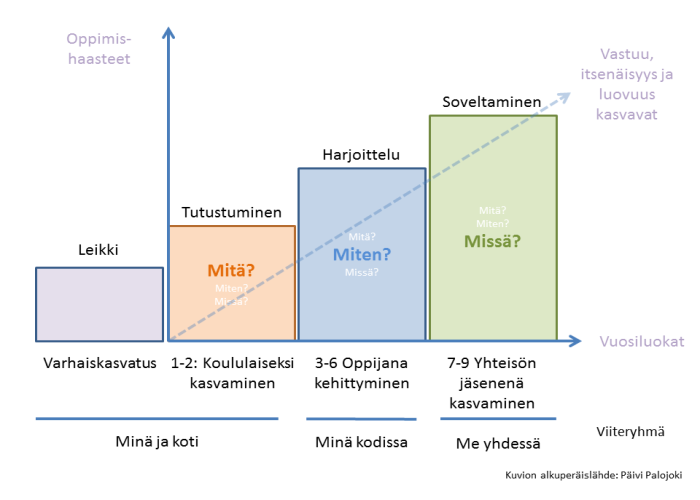 VUOSILUOKKA: 7TUNTIMÄÄRÄ: 3Ruokataju: S1 Ruokaosaaminen ja ruokakulttuuriArkitaju: S2 Asuminen ja yhdessä eläminenKulutustaju: S3 Kuluttaja- ja talousosaaminen kodissa15.4.19 OPPILAANOHJAUS Oppiaineen tehtävä Oppilaanohjauksella on keskeinen merkitys sekä oppilaiden, koulun että yhteiskunnan näkökulmasta. Ohjaustoiminnan tulee muodostaa koko perusopetuksen ajan kestävä, perusopetuksen jälkeisiin opintoihin ulottuva jatkumo. Oppilaanohjauksella edistetään oppilaiden koulutyön onnistumista, opintojen sujumista sekä koulutuksen tuloksellisuutta ja vaikuttavuutta.Oppilaanohjauksen tehtävänä on edistää oppilaiden kasvua ja kehitystä siten, että oppilaat pystyvät kehittämään opiskeluvalmiuksiaan ja vuorovaikutustaitojaan sekä oppimaan elämässä tarvittavia tietoja ja taitoja. Oppilaanohjaus tukee oppilaita tekemään omiin valmiuksiinsa, arvoihinsa ja lähtökohtiinsa sekä kiinnostukseensa perustuvia arkielämää, opiskelua, jatko-opintoja sekä tulevaisuutta koskevia päätöksiä ja valintoja. Ohjauksen avulla oppilaat oppivat tiedostamaan mahdollisuutensa vaikuttaa oman elämänsä suunnitteluun ja päätöksentekoon. Oppilaita kannustetaan pohtimaan ja kyseenalaistamaan koulutukseen ja ammatteihin liittyviä ennakkokäsityksiään ja tekemään valintansa ilman sukupuoleen sidottuja roolimalleja. Oppilaanohjausta toteutetaan yhteistyössä huoltajien kanssa.Koulun ohjaussuunnitelmassa kuvataan oppilaanohjauksen järjestämisen rakenteet, toimintatavat, työn- ja vastuunjako sekä monialaiset verkostot, joita tarvitaan ohjauksen tavoitteiden toteutumiseksi. Suunnitelmassa kuvataan myös kodin ja koulun ohjausyhteistyö, koulun työelämäyhteistyö sekä työelämään tutustumisen järjestelyt. Ohjaussuunnitelman tavoitteiden toteutumista arvioidaan systemaattisesti. Oppilaiden opintojen sujuvuutta nivelvaiheissa edistetään perusopetuksen aikana ja jatko-opintoihin siirryttäessä opettajien välisellä ja opinto-ohjaajien keskinäisellä sekä tarvittaessa moniammatillisella yhteistyöllä. Opettajat hyödyntävät työssään ajantasaista tietoa jatko-opinnoista, työelämästä ja työtehtävistä sekä niissä tapahtuvista muutoksista.Oppilaanohjaus yhdistää koulua yhteiskuntaan ja työelämään.  Sen avulla edistetään oikeuden-mukaisuuden, yhdenvertaisuuden, tasa-arvon ja osallisuuden toteutumista sekä ehkäistään syrjäytymistä koulutuksesta ja työelämästä. Oppilaanohjauksessa kehittyvät tiedot ja taidot edistävät osaltaan osaavan työvoiman saatavuutta sekä osaamisen kysynnän ja tarjonnan yhteensovittamista tulevaisuuden työelämässä.Vuosiluokilla 7-9 oppilaanohjauksen tehtävänä on tukea oppilaiden siirtymistä vuosiluokkien 7-9 oppimisympäristöön ja työskentelytapoihin.  Vuosiluokkien 7-9 aikana jokaista oppilasta ohjataan edelleen kehittämään oppimaan oppimisen taitojaan ja opiskeluvalmiuksiaan. Oppilaita autetaan hahmottamaan valintojen vaikutusta opintoihin ja tulevaisuuteen. Oppilaanohjauksen tehtävänä yhdessä muiden oppiaineiden kanssa on selkeyttää opiskeltavien oppiaineiden merkitystä jatko-opintojen ja työelämätaitojen kannalta sekä laajentaa oppilaiden käsityksiä työelämästä, työtehtävistä, yrittäjyydestä ja tulevaisuuden osaamistarpeista. Päävastuu oppilaanohjauksen toteuttamisesta on opinto-ohjaajalla. Oppilaanohjauksen tehtävänä on kehittää oppilaiden valmiuksia selviytyä muuttuvissa elämäntilanteissa, opintojen nivelvaiheissa sekä työuran siirtymissä. Oppilaat oppivat käyttämään ja hyödyntämään erilaisia tieto-, neuvonta- ja ohjauspalveluita. Ohjauksella vahvistetaan oppilaiden toimijuutta ja oma-aloitteisuutta koulutus- ja uravalintojaan koskevassa päätöksenteossa. Oppilaanohjaus tarjoaa oppilaille tietoa ja tutustumismahdollisuuksia peruskoulun jälkeisiin koulutus- ja opiskeluvaihtoehtoihin yhteistyössä vastaanottavan oppilaitoksen sekä huoltajien kanssa. Ohjauksen tehtävänä on edistää opintojen loppuun saattamista sekä yhteishaun yhteydessä tehtävän jatkosuunnittelun avulla tukea siirtymistä perusopetuksen jälkeisiin opintoihin.Oppilaanohjauksen opetuksen tavoitteet vuosiluokilla 7-9Oppilaanohjauksen tavoitteisiin liittyvät keskeiset sisältöalueet vuosiluokilla 7-9Sisällöt valitaan siten, että ne tukevat tavoitteiden saavuttamista. Sisältöalueista muodostetaan kokonaisuuksia eri vuosiluokille.S1 Oppiminen ja opiskelu: Keskeisinä sisältöalueina oppilaanohjauksessa ovat kouluyhteisössä toimimisen sekä opiskelutaitojen ja oppimaan oppimisen taitojen harjoittelu yhteistyössä muiden oppiaineiden kanssa elinikäisen oppimisen ja yhteisöllisyyden näkökulmista. Oppilaat harjoittelevat asettamaan itselleen opiskeluun liittyviä tavoitteita opintojen eri vaiheissa, arvioimaan itsenäisen toiminnan kehittymistä ja tavoitteiden toteutumista sekä ottamaan vastuuta omasta oppimisestaan, opintoihin liittyvien valintojen tekemisestä sekä opintojensa etenemisestä. S2 Itsetuntemus ja elinikäinen urasuunnittelu: Oppilaanohjauksessa käsitellään sisältöalueita, joiden avulla oppilaat laajentavat itsetuntemustaan ja itsearviointitaitojaan, tulevaisuuden suunnittelu- ja päätöksentekotaitojaan sekä kehittävät taitojaan ratkaista ongelmia tilanteessa, jossa valmista ratkaisua ei ole annettu. Harjoitettavat taidot koskevat mm. urasuunnittelu- ja urahallintataitoja, motivaatiota sekä yleisiä elämässä tarvittavia taitoja. Analysointivalmiuksia sekä omiin valintoihin vaikuttavien tekijöiden tunnistamista harjoitetaan. Tällaisia tekijöitä ovat esimerkiksi arvot ja asenteet, oppilaan taidot sekä sosiaaliset verkostot.S3 Opiskelussa ja työelämässä tarvittavat taidot: Oppilaanohjauksessa tarjotaan oppilaille mahdollisuuksia harjaannuttaa taitojaan toimijana erilaisissa ympäristöissä. Huomiota kiinnitetään monipuolisten opiskelussa ja työelämässä tarvittavien taitojen sekä monikanavaisten vuorovaikutus- ja viestintätaitojen kehittymiseen. Viestintätaitoihin kuuluu myös eri tietolähteiden kautta saadun tiedon luotettavuuden arviointi urasuunnittelun kannalta.S4 Työelämään tutustuminen: Eri elinkeinoihin, työelämään ja ammattialoihin tutustuminen sekä työn hakemisen harjoittelu lisäävät oppilaiden työelämätietoutta. Samalla oppilaat tutustuvat itseään kiinnostaviin aloihin, ammatteihin ja yrittäjyyteen. Työelämätaitoja harjoitellaan erityisesti työelämään tutustumisjaksoilla (TET), joista saatua kokemusta, tietoa ja palautetta hyödynnetään eri oppiaineiden opiskelussa sekä tulevaisuuden suunnitelmia tehtäessä. Huomiota kiinnitetään työelämän tasa-arvokysymyksiin. S5 Jatko-opinnot ja niihin hakeutuminen: Oppilaiden jatko-opintojen ja tulevaisuuden suunnittelun taitojen kehittyminen on jatkumo, jota syvennetään oppilaanohjauksen sisällöissä koko perusopetuksen ajan. Oppilaanohjauksessa oppilaat tutustuvat Suomen koulutusjärjestelmän tarjoamiin erilaisiin jatko-opintomahdollisuuksiin ja oppivat etsimään tarkempaa tietoa jatko-opinnoista sekä niihin hakeutumisesta sekä hyödyntämään eri tieto-, neuvonta- ja ohjauspalveluita.Oppilaanohjauksen oppimisympäristöihin ja työtapoihin liittyvät tavoitteet vuosiluokilla 7-9 Oppilaanohjauksen työtapoja käytetään monipuolisesti oppilaiden yksilölliset sekä ryhmäkohtaiset tarpeet ja valmiudet huomioiden. Ohjausmuotoina ovat yksilöllisiin kysymyksiin syventyvä henkilökohtainen ohjaus, pienryhmäohjaus ja luokkamuotoinen ohjaus. Ryhmiä muodostetaan joustavasti ohjauksen sisältö ja vertaistuen mahdollisuudet huomioiden. Henkilökohtaisessa ohjauksessa oppilaalla on mahdollisuus keskustella opintoihinsa, koulutus- ja ammatinvalintoihinsa sekä elämäntilanteeseensa liittyvistä kysymyksistä. Pienryhmäohjauksessa oppilas oppii ryhmässä käsittelemään kaikille yhteisiä tai kunkin ryhmään osallistuvan oppilaan henkilökohtaisia, muiden oppilaiden kanssa jaettavissa olevia ohjauksellisia kysymyksiä. Ohjauksen jatkumo turvataan tarjoamalla oppilaanohjausta kaikilla luokkatasoilla. Huoltajalle järjestetään tarvittaessa tilaisuuksia neuvotella oppilaan opiskeluun ja valintoihin liittyvistä kysymyksistä opettajan, opinto-ohjaajan, oppilaan ja huoltajan yhteisissä tapaamisissa.Oppimisympäristöinä hyödynnetään koulun ja verkkoympäristöjen rinnalla lähiympäristöä ja työelämää. Oppilaalle tulee järjestää perusopetuksen 7-9 vuosiluokkien aikana työelämään tutustumisjaksoja (TET) koulutus- ja ammatinvalintojensa perustaksi ja työn arvostuksen lisäämiseksi. Oppilaan tulee voida hankkia omakohtaisia kokemuksia työelämästä ja ammateista aidossa työympäristössä. Työelämään tutustumisen yhteydessä oppilaalle tulee järjestää mahdollisuus arvioida hankkimiaan tietoja ja kokemuksia. Työelämään tutustumista toteutetaan yhdessä muiden oppiaineiden kanssa hyödyntäen niiden oppisisältöjä ja työtapoja.Ohjaus, eriyttäminen ja tuki oppilaanohjauksessa vuosiluokilla 7-9 Oppilaanohjauksessa huomioidaan jokaisen oppilaan yksilölliset lähtökohdat ja tarpeet. Ohjausta eriytetään ottamalla huomioon oppilaiden henkilökohtaiset tavoitteet, kokemukset, harrastukset, kiinnostuksen kohteet, osaamisalueet sekä elämäntilanteeseen vaikuttavat tekijät. Keskeistä on eri toimijoiden yhteistyö erityisesti opiskeluun kuuluvien siirtymä- ja nivelvaiheiden ohjauksessa. Moniammatillista ja -hallinnollista yhteistyötä tehdään erityisesti tukea tarvitsevien oppilaiden ja koulutuksen ulkopuolelle jäämässä olevien nuorten opintojen jatkumisen turvaamisessa.Tukea tarvitsevan oppilaan kohdalla jatko-opintoihin liittyvä ohjaus aloitetaan riittävän varhain. Jatko-opintoja suunnitellaan yhteistyössä oppilaan, hänen huoltajansa, sekä tarvittaessa vastaanottavan oppilaitoksen ja peruskoulun edustajien kesken. Suunnittelussa otetaan huomioon oppilaan yksilölliset taipumukset, tuen tarve ja koulutuksen mahdollistamat työllistymisnäkymät. Oppilaalle ja hänen huoltajalleen tarjotaan mahdollisuuksia tutustua oppilaalle soveltuviin perusopetuksen jälkeisiä opintoja järjestäviin oppilaitoksiin. Oppilaalle ja huoltajalle annetaan riittävästi tietoa tuen jatkumisen mahdollisuuksista perusopetuksen jälkeisissä opinnoissa sekä muista tukimuodoista. Oppilaan oppimisen arviointi oppilaanohjauksessa vuosiluokilla 7-9 Oppilaanohjauksesta ei anneta arvosanaa kuten muista oppiaineista. Oppilaanohjauksessa arviointi perustuu oppilaiden itsearviointiin sekä vuorovaikutteiseen, ohjaavaan ja kannustavaan palautteeseen eri ohjaustoimien yhteydessä. Oppilaat pohtivat yhdessä opettajan kanssa ja oppivat arvioimaan valmiuksiaan, osaamistaan ja taitojaan, toimintakykyään, toimijuuttaan ja voimavarojaan, ohjaus- ja tuentarpeensa määrää ja laatua sekä ryhmätyö- ja vuorovaikutustaitojaan. Oppilaita ohjataan tunnistamaan arvojen, uskomusten ja itselleen merkittävien ihmisten vaikutusta valintoihin ja päätöksiin. He harjaantuvat arvioimaan tiedonhankinta-, tieto- ja viestintäteknologian taitojaan koulutus- ja työelämätiedon hankkimisessa. Oppilaita kannustetaan kiinnittämään huomiota myös taitoonsa tunnistaa eri tietolähteiden luotettavuutta ja tarkoituksenmukaisuutta. Oppilaita ohjataan tiedostamaan erilaisten itsearviointimenetelmien ja -välineiden taustat sekä tunnistamaan niiden käyttömahdollisuuksia omassa urasuunnittelussaan. Opettajan tuella oppilaat oppivat löytämään tuki- ja ohjauspalveluita tarjoavat tahot koulussa ja yhteiskunnassa sekä kehittävät taitoaan hakea tarvitsemiaan palveluita.Porin kaupunkiOppilaanohjauksen keskeisenä tavoitteena on tukea oppilaan kasvua ja kehitystä niin, että hän pystyy kehittämään omia opiskeluvalmiuksiaan, tekemään omista lähtökohdistaan omien vahvuuksien kautta suunnitelmia tulevaisuutta varten ja oppilaalla on kattava tietopohja omien ratkaisujensa tueksi. Ohjauksen avulla oppilas kykenee rakentamaan pitkäjänteistä opintopolkua, joka vastaa nykypäivän työelämän haasteisiin.Oppilaalla on mahdollisuus saada henkilökohtaista yksilöohjausta yläkoulun ajan. Yksilöohjauksessa oppilaalla on mahdollista keskustella oppilaanohjaajan kanssa yläkouluopintoihin, jatko-opintoihin ja ammatinvalintaan liittyvissä asioissa, sekä yleisesti elämänhallintaan liittyvissä asioissa.Yläkoulun aikana oppilas osallistuu luokkamuotoiseen ohjaukseen, jossa tavoitteena on oppia muodostamaan kokonaisvaltainen kuva siitä, mitä jokaisen oppilaan henkilökohtainen opintopolku voi pitää sisällään. Tähän kuuluu ensisijaisesti oma itsetuntemus, opiskelumenetelmät, tiedonhakutaidot, Suomen koulutusjärjestelmä ja työelämätietoisuus.Oppilaanohjauksella pyritään tukemaan siirtymistä toisen asteen opintoihin. Oppilaalla on mahdollista tutustua toisen asteen oppilaitoksiin oppilaitoksissa ja oppilaitokset esittelevät toimintaansa kouluilla. Oppilaanohjaajat tekevät yhteistyötä toisen asteen oppilaitosten kanssa, jonka tavoitteena on mahdollisimman sujuva siirtyminen eteenpäin opiskeluiden eri nivelvaiheissa.Yläkoulun aikana oppilaat osallistuvat tet-harjoitteluun, joka kestää kaksi viikkoa. Ensimmäinen tet-viikko suoritetaan 8-luokan keväällä ja toinen tet-viikko 9-luokan syksyllä. Tet-harjoittelun tavoitteena on päästä tutustumaan eri ammatteihin ja tarjota jokaiselle oppilaalla mahdollisuus tutustua työelämään konkreettisesti työpaikoilla.LAAJA-ALAINEN OSAAMINEN Ajattelun ja oppimisen taidot (L1)Oppilaanohjauksessa korostuvat oppimisen taidot, itsetuntemus ja minäkuvan rakentuminen. Ohjauksen tavoitteena on säilyttää oppilaiden kiinnostus omaa opiskelua ja oppimista kohtaan. Vuorovaikutuksen, toiminnallisuuden ja yhdessä tekemisen kautta pyritään antamaan oppilaille mahdollisuus omien kiinnostuksen kohteiden käsittelylle. Kulttuurinen osaaminen, vuorovaikutus ja ilmaisu (L2)Ohjauksella pyritään lisäämään tietoisuutta asenteista ja omasta identiteetistä. Arvostus, luottamus, rohkeus toimia sekä yhteistyötaidot ovat hyvän ohjauksen elementtejä, joita pyritään kehittämään ja ylläpitämään erilaisin keinoin, kuten parityöskentelyn sekä ryhmätöiden avulla erilaisissa kokoonpanoissa.Itsestä huolehtiminen ja arjen taidot (L3)Oppilaanohjauksessa opetellaan vastuunotto itsestä ja omasta koulunkäynnistä. Oppilaanohjauksessa harjoitellaan opiskelutaitoja ja tekniikoita, kotitehtävistä ja opiskeluvälineistä huolehtimista. Oppilaanohjaus edistää muun kouluyhteisön kanssa oppilaiden turvallisuutta ja vastuuta muiden hyvinvoinnista.Monilukutaito (L4)Oppilaanohjaus tukee monilukutaitoa sekä ympäröivän maailman tulkitsemista. Ohjauksella pyritään kehittämään oppilaiden kriittisyyttä, tekstien tuottamista, tulkitsemista ja arvottamista. Oppilaanohjauksen erilaisissa tilanteissa ohjataan eettisyyteen ja vastuunalaisuuteen. Tieto- ja viestintäteknologinen osaaminen (L5)Tieto- ja viestintäteknologisen osaamisen sisällöt tulevat esille oppilaanohjauksessa monin tavoin. Ohjauksessa tuetaan oppilaiden vastuullisuutta, aktiivista toimimista sekä vuorovaikutusta. Oppilaanohjauksessa pyritään toimimaan lähellä nuorten ja lasten elämää. Oppilaanohjauksessa kehitetään oppilaiden tvt-taitoja kansalaistaitoina sekä ohjataan oppilaita vastuulliseen teknologian hyödyntämiseen sekä parannetaan oppilaiden tiedonhallintataitoja.Työelämätaidot ja yritteliäisyys (L6)Tavoitteena on, että oppilaat saavat kokemuksia, jotka edistävät kiinnostusta ja myönteistä asennetta työtä ja yrittäjyyttä kohtaan. Työelämätaitojen ja yrittäjyyden tavoitteet ovat keskeisenä sisältönä ohjauksen sisällä. Oppilaanohjauksen tehtävänä on kehittää oppilaiden tietoisuutta jatko-opinnoista sekä kehittää heidän työelämätaitojaan. Oppilaanohjauksessa autetaan oppilaita näkemään omia mahdollisuuksiaan sekä ohjataan oppilaita omien vahvuuksiensa näkemiseen ja hyödyntämiseen. Osallistuminen, vaikuttaminen ja kestävän tulevaisuuden rakentaminen (L7)Oppilaanohjauksessa oppilaat ovat mukana pohtimassa ja suunnittelemassa omaa opiskeluaan, työnsä tavoitteita sekä toimintatapoja. Oppilaiden kanssa keskustellaan oikeudenmukaisuudesta, yhdenvertaisuudesta ja vastavuoroisuudesta. Oppilaita ohjataan ymmärtämään omien valintojen ja tekojen merkitystä. Oppilaat saavat valmiuksia omien valintojensa tekemiseen, joissa yhteisöllisyyden merkitys on huomioitu.VUOSILUOKKA: 7TUNTIMÄÄRÄ: 0,5VUOSILUOKKA: 8–9TUNTIMÄÄRÄ: 0,5 VVT 8. VUOSILUOKALLA, 1 VVT 9. VUOSILUOKALLA Oppilaan äidinkieliÄidinkielen ja kirjallisuuden oppimääräToinen kotimainen kieliToinen kotimainen kieliyhteinenyhteinenvalinnainensuomisuomen kieli ja kirjallisuusruotsi-ruotsiruotsin kieli ja kirjallisuussuomi-saame saamen kieli ja kirjallisuus sekä suomi tai ruotsi saamenkielisille-suomi tai ruotsisaame suomen tai ruotsin kieli ja kirjallisuus sekä saamen kieli ja kirjallisuusruotsi tai suomiromanisuomen tai ruotsin kieli ja kirjallisuus sekä romanikieli ja kirjallisuusruotsi tai suomi-viittomakieliviittomakieli ja kirjallisuus sekä suomi tai ruotsi viittomakielisille-ruotsi tai suomimuu äidinkielimuu äidinkieli koko äidinkielen ja kirjallisuuden tuntimäärällä tai VA 422/2012 8 §:n mukaisesti järjestettynä sekä suomi tai ruotsi toisena kielenä-ruotsi tai suomiOpetuksen tavoitteetTavoitteisiin liittyvät sisältöalueetLaaja-alainen osaaminenVuorovaikutustilanteissa toimiminenT1 ohjata oppilasta laajentamaan taitoaan toimia tavoitteellisesti, motivoituneesti, eettisesti ja rakentavasti erilaisissa viestintäympäristöissäS1L2, L3, L6, L7T2 kannustaa oppilasta monipuolistamaan ryhmäviestintätaitojaan ja kehittämään taitojaan perustella näkemyksiään sekä kielellisiä ja viestinnällisiä valintojaanS1L1, L2, L3, L7T3 ohjata oppilasta monipuolistamaan taitojaan ilmaista itseään erilaisissa viestintä- ja esitystilanteissa, myös draaman keinoin.S1L1, L2, L3, L7T4 kannustaa oppilasta syventämään viestijäkuvaansa niin, että hän oppii havainnoimaan omaa viestintäänsä, tunnistamaan vahvuuksiaan sekä kehittämisalueitaan erilaisissa, myös monimediaisissa viestintäympäristöissäS1L1, L2, L6, L7Tekstien tulkitseminenT5 ohjata oppilasta kehittämään tekstien ymmärtämisessä, tulkinnassa ja analysoimisessa tarvittavia strategioita ja metakognitiivisia taitoja sekä taitoa arvioida oman lukemisensa kehittämistarpeitaS2 L1, L2, L4 T6 tarjota oppilaalle monipuolisia mahdollisuuksia valita, käyttää, tulkita ja arvioida monimuotoisia kaunokirjallisia, asia- ja mediatekstejä S2L1, L2, L4, L5T7 ohjata oppilasta kehittämään erittelevää ja kriittistä lukutaitoa, harjaannuttaa oppilasta tekemään havaintoja teksteistä ja tulkitsemaan niitä tarkoituksenmukaisia käsitteitä käyttäen sekä vakiinnuttamaan ja laajentamaan sana- ja käsitevarantoaS2 L1, L2, L4 T8 kannustaa oppilasta kehittämään taitoaan arvioida erilaisista lähteistä hankkimaansa tietoa ja käyttämään sitä tarkoituksenmukaisella tavalla S2L2, L4, L5, L6T9 kannustaa oppilasta laajentamaan kiinnostusta itselle uudenlaisia fiktiivisiä kirjallisuus- ja tekstilajityyppejä kohtaan ja monipuolistamaan luku-, kuuntelu- ja katselukokemuksiaan ja niiden jakamisen keinoja sekä syventämään ymmärrystä fiktion keinoista S2L1, L2, L4, L5Tekstien tuottaminenT10 rohkaista oppilasta ilmaisemaan ajatuksiaan kirjoittamalla ja tuottamalla monimuotoisia tekstejä sekä auttaa oppilasta tunnistamaan omia vahvuuksiaan ja kehittämiskohteitaan tekstin tuottajanaS3L2, L4, L5, L7T11 tarjota oppilaalle tilaisuuksia tuottaa kertovia, kuvaavia, ohjaavia ja erityisesti kantaa ottavia ja pohtivia tekstejä, myös monimediaisissa ympäristöissä, ja auttaa oppilasta valitsemaan kuhunkin tekstilajiin ja tilanteeseen sopivia ilmaisutapoja S3L2, L4, L5T12 ohjata oppilasta vahvistamaan tekstin tuottamisen prosesseja, tarjota oppilaalle tilaisuuksia tuottaa tekstiä yhdessä muiden kanssa sekä rohkaista oppilasta vahvistamaan taitoa antaa ja ottaa vastaan palautetta sekä arvioida itseään tekstin tuottajanaS3L2, L4, L5, L6 T13 ohjata oppilasta edistämään kirjoittamisen sujuvoittamista ja vahvistamaan tieto- ja viestintäteknologian käyttötaitoa tekstien tuottamisessa, syventämään ymmärrystään kirjoittamisesta viestintänä ja vahvistamaan yleiskielen hallintaa antamalla tietoa kirjoitetun kielen konventioista S3L2, L4, L5, L6T14 harjaannuttaa oppilasta vahvistamaan tiedon hallinnan ja käyttämisen taitoja ja monipuolistamaan lähteiden käyttöä ja viittaustapojen hallintaa omassa tekstissä sekä opastaa oppilasta toimimaan eettisesti verkossa yksityisyyttä ja tekijänoikeuksia kunnioittaenS3L2, L4, L5, L7Kielen, kirjallisuuden ja kulttuurin ymmärtäminen T15 ohjata oppilasta syventämään kielitietoisuuttaan ja kiinnostumaan kielen ilmiöistä, auttaa oppilasta tunnistamaan kielen rakenteita, eri rekistereitä, tyylipiirteitä ja sävyjä ja ymmärtämään kielellisten valintojen merkityksiä ja seurauksiaS4L1, L2, L4T16 kannustaa oppilasta avartamaan kirjallisuus- ja kulttuurinäkemystään, tutustuttaa häntä kirjallisuuden historiaan ja nykykirjallisuuteen, kirjallisuuden eri lajeihin sekä auttaa häntä pohtimaan kirjallisuuden ja kulttuurin merkitystä omassa elämässään, tarjota oppilaalle mahdollisuuksia luku- ja muiden kulttuurielämysten hankkimiseen ja jakamiseen S4L1, L2, L4T17 ohjata oppilas tutustumaan Suomen kielelliseen ja kulttuuriseen monimuotoisuuteen, suomen kielen taustaan ja piirteisiin ja auttaa oppilasta pohtimaan äidinkielen merkitystä sekä tiedostumaan omasta kielellisestä ja kulttuurisesta identiteetistään sekä innostaa oppilasta aktiiviseksi kulttuuritarjonnan käyttäjäksi ja tekijäksiS4L2, L4, L6, L7Opetuksen tavoiteSisältö-alueetArvioinnin kohteet oppiaineessaArvosanan kahdeksan osaaminenVuorovaikutustilanteissa toimiminenT1 ohjata oppilasta laajentamaan taitoaan toimia tavoitteellisesti, motivoituneesti, eettisesti ja rakentavasti erilaisissa viestintäympäristöissä S1Vuorovaikutus erilaisissa viestintäympäristöissä Oppilas osaa toimia tavoitteen mukaisesti erilaisissa viestintäympäristöissä ja -tilanteissa, osoittaa ymmärtävänsä muiden puheenvuoroja ja osaa tarkkailla oman viestintänsä vaikutuksia muihin.T2 kannustaa oppilasta monipuolistamaan ryhmäviestintätaitojaan ja kehittämään taitojaan perustella näkemyksiään sekä kielellisiä ja viestinnällisiä valintojaanS1Vuorovaikutus ryhmässäOppilas osaa ilmaista mielipiteensä ja perustella sen uskottavasti. Oppilas ottaa toisten näkemykset huomioon ja tekee yhteistyötä heidän kanssaan vuorovaikutustilanteissa.T3 ohjata oppilasta monipuolistamaan kokonaisilmaisun taitojaan erilaisissa viestintä- ja esitystilanteissa, myös draaman keinoin.S1Kokonaisilmaisun ja esiintymisen taidotOppilas osaa ilmaista itseään ja käyttää tavoitteen ja tilanteen mukaisesti kokonaisilmaisun keinoja. Oppilas osaa esittää sekä spontaanin että valmistellun puheenvuoron tai puhe-esityksen ja ottaa esittäessään huomioon yleisönsä ja käyttää joitakin havainnollistamisen keinoja.T4 kannustaa oppilasta syventämään viestijäkuvaansa niin, että hän oppii havainnoimaan omaa viestintäänsä, tunnistamaan vahvuuksiaan sekä kehittämisalueitaan erilaisissa, myös monimediaisissa viestintäympäristöissäS1Vuorovaikutustaitojen kehittäminenOppilas osaa arvioida omia vuorovaikutustaitojaan saamansa palautteen pohjalta ja nimetä kehittämiskohteita.Tekstien tulkitseminenT5 ohjata oppilasta kehittämään tekstien lukemisessa, ymmärtämisessä, tulkinnassa ja analysoimisessa tarvittavia strategioita ja metakognitiivisia taitoja sekä taitoa arvioida oman lukemisensa kehittämistarpeitaS2Tekstinymmärtämisen strategiat Oppilas osaa käyttää tekstinymmärtämisen strategioita itsenäisesti. Oppilas osaa arvioida omaa lukutaitoaan ja nimetä kehittämiskohteita.T6 tarjota oppilaalle monipuolisia mahdollisuuksia valita, käyttää, tulkita ja arvioida monimuotoisia kaunokirjallisia, asia- ja mediatekstejä S2Tekstimaailman monipuolistuminen ja monilukutaitoOppilas osaa käyttää ja tulkita ohjatusti erityyppisiä, monimuotoisia ja myös itselleen uudenlaisia tekstejä.T7 ohjata oppilasta kehittämään erittelevää ja kriittistä lukutaitoa, harjaannuttaa oppilasta tekemään havaintoja teksteistä ja tulkitsemaan niitä tarkoituksenmukaisia käsitteitä käyttäen sekä vakiinnuttamaan ja laajentamaan sana- ja käsitevarantoaS2Tekstien erittely ja tulkintaOppilas osaa tarkastella tekstejä kriittisesti, tunnistaa tekstilajeja ja osaa kuvailla joitakin, pohtivien, kantaa ottavien ja ohjaavien tekstien kielellisiä ja tekstuaalisia piirteitä tarkoituksenmukaisia käsitteitä käyttäen. Oppilas ymmärtää, että teksteillä on erilaisia tavoitteita ja tarkoitusperiä.T8 kannustaa oppilasta kehittämään taitoaan arvioida erilaisista lähteistä hankkimaansa tietoa ja käyttämään sitä tarkoituksenmukaisella tavalla S2Tiedonhankintataidot ja lähdekriittisyysOppilas osaa nimetä tiedonhaun keskeiset vaiheet ja tietää, mistä ja miten tietoa voidaan hakea. Oppilas osaa arvioida tietojen käytettävyyttä ja lähteiden luotettavuutta.T9 kannustaa oppilasta laajentamaan kiinnostusta itselle uudenlaisia fiktiivisiä kirjallisuus- ja tekstilajityyppejä kohtaan ja monipuolistamaan luku-, kuuntelu- ja katselukokemuksiaan ja niiden jakamisen keinoja sekä  syventämään ymmärrystä fiktion keinoista S2Fiktiivisten tekstien erittely ja tulkinta ja lukukokemusten jakaminenOppilas osaa tulkita fiktiivisiä tekstejä, käyttää keskeisimpiä käsitteitä puhuessaan teksteistä ja osaa liittää tekstit johonkin kontekstiin.Oppilas löytää itsenäisesti itselleen ja tilanteeseen sopivaa luettavaa, kuunneltavaa ja katseltavaa. Oppilas lukee useita kirjoja ja osaa jakaa lukukokemuksiaan. Tekstien tuottaminenT10 rohkaista oppilasta ilmaisemaan ajatuksiaan kirjoittamalla ja tuottamalla monimuotoisia tekstejä sekä auttaa oppilasta tunnistamaan omia vahvuuksiaan ja kehittämiskohteitaan tekstin tuottajana S3Ajatusten ilmaiseminen, tekstimaailman monipuolistuminen ja monilukutaito Oppilas tuottaa ohjatusti myös itselleen uudenlaisia tekstejä,kokeilee erilaisia tapoja ja keinoja tuottaa tekstiä ja ilmaista näkemyksiään. Oppilas osaa kuvailla itseään tekstien tuottajana. T11 tarjota oppilaalle tilaisuuksia tuottaa kertovia, kuvaavia, ohjaavia ja erityisesti pohtivia ja kantaa ottavia tekstejä, myös monimediaisissa ympäristöissä, ja auttaa oppilasta valitsemaan kuhunkin tekstilajiin ja tilanteeseen sopivia ilmaisutapojaS3Tekstilajien hallintaOppilas osaa ohjatusti tuottaa kertovia, kuvaavia, ohjaavia ja erityisesti pohtivia ja kantaa ottavia tekstejä ja käyttää niille tyypillisiä ilmaisutapoja.T12 ohjata oppilasta vahvistamaan tekstin tuottamisen prosesseja, tarjota oppilaalle tilaisuuksia tuottaa tekstiä yhdessä muiden kanssa sekä rohkaista oppilasta vahvistamaan taitoa antaa ja ottaa vastaan palautetta sekä arvioida itseään tekstin tuottajanaS3Tekstien tuottamisen prosessien hallinta Oppilas osaa nimetä tekstien tuottamisen prosessin vaiheita ja osaa työskennellä niiden mukaisesti sekä yksin että ryhmässä. Oppilas antaa ja vastaanottaa palautetta teksteistä ja osaa arvioida omia tekstintuottamisen taitojaan ja nimetä niiden kehittämiskohteita.T13 ohjata oppilasta edistämään kirjoittamisen sujuvoittamista ja vahvistamaan tieto- ja viestintäteknologian käyttötaitoa tekstien tuottamisessa, syventämään ymmärrystään kirjoittamisesta viestintänä ja vahvistamaan yleiskielen hallintaa antamalla tietoa kirjoitetun kielen konventioista S3Kirjoitetun kielen konventioiden hallinta ja kirjoitustaitoOppilas tuntee kirjoitettujen tekstien perusrakenteita ja kirjoitetun yleiskielen piirteitä ja osaa hyödyntää tietoa tekstejä kirjoittaessaan ja muokatessaan. Oppilas kirjoittaa sujuvasti käsin ja tieto- ja viestintäteknologiaa hyödyntäen.T14 harjaannuttaa oppilasta vahvistamaan tiedon hallinnan ja käyttämisen taitoja ja monipuolistamaan lähteiden käyttöä ja viittaustapojen hallintaa omassa tekstissä sekä opastaa oppilasta toimimaan eettisesti verkossa yksityisyyttä ja tekijänoikeuksia kunnioittaen.S3Tiedon esittäminen, hallinta ja eettinen viestintäOppilas osaa käyttää omissa teksteissään muualta hankittua tietoa. Oppilas osaa tehdä muistiinpanoja, tiivistää hankkimaansa tietoa ja käyttää lähteitä omassa tekstissään.Oppilas noudattaa tekijänoikeuksia ja osaa merkitä lähteet.Kielen, kirjallisuuden ja kulttuurin ymmärtäminenT15 ohjata oppilasta syventämään kielitietoisuuttaan ja kiinnostumaan kielen ilmiöistä, auttaa oppilasta tunnistamaan kielen rakenteita, eri rekistereitä, tyylipiirteitä ja sävyjä ja ymmärtämään kielellisten valintojen merkityksiä ja seurauksiaS4Kielitietoisuuden kehittyminenOppilas osaa kuvailla tekstien  kielellisiä ja tekstuaalisia piirteitä, pohtia niiden merkityksiä ja kuvata eri rekisterien ja tyylien välisiä eroja. T16 kannustaa oppilasta avartamaan kirjallisuus- ja kulttuurinäkemystään, tutustuttaa häntä kirjallisuuden historiaan ja nykykirjallisuuteen, kirjallisuuden eri lajeihin sekä auttaa häntä pohtimaan kirjallisuuden ja kulttuurin merkitystä omassa elämässään, tarjota oppilaalle mahdollisuuksia luku- ja muiden kulttuurielämysten hankkimiseen ja jakamiseenS4Kirjallisuuden tuntemuksen,  kulttuuritietoisuuden ja lukuharrastuksen kehittyminen Oppilas tuntee ja ymmärtää kulttuurin monimuotoisuutta sekä osaa kuvata omia kulttuurikokemuksiaan. Oppilas tuntee kirjallisuuden vaiheita ja suomalaisen kulttuurin juuria.Oppilas tuntee kirjallisuuden päälajit ja on lukenut sovitut kirjat.T17 ohjata oppilas tutustumaan Suomen kielelliseen ja kulttuuriseen monimuotoisuuteen, suomen kielen taustaan ja piirteisiin ja auttaa oppilasta pohtimaan äidinkielen merkitystä sekä tulemaan tietoiseksi omasta kielellisestä ja kulttuurisesta identiteetistään sekä innostaa oppilasta aktiiviseksi kulttuuritarjonnan käyttäjäksi ja tekijäksiS4Kielen merkityksen ja aseman hahmottaminenOppilas osaa kuvailla Suomen kielellistä ja kulttuurista monimuotoisuutta.Oppilas osaa kuvailla äidinkielten merkitystä ja suomen kielen piirteitä ja asemaa muiden kielten joukossa.Opetuksen tavoitteetTavoitteisiin liittyvät sisältöalueetLaaja-alainen osaaminenVuorovaikutustilanteissa toimiminenVuorovaikutustilanteissa toimiminenVuorovaikutustilanteissa toimiminenT1. Ohjata oppilasta laajentamaan taitoaan toimia tavoitteellisesti, motivoituneesti, eettisesti ja rakentavasti erilaisissa viestintäympäristöissäS1. Vahvistetaan taitoa toimia erilaisissa, myös koulun ulkopuolisissa, vuorovaikutustilanteissa ja havainnoidaan omasta ja muiden viestinnästä syntyviä vaikutelmia ja merkityksiä. L2, L3, L6, L7T2. Kannustaa oppilasta monipuolistamaan ryhmäviestintätaitojaan ja kehittämään taitojaan perustella näkemyksiään sekä kielellisiä ja viestinnällisiä valintojaan.S1. Harjoitellaan kuuntelemisen ja puhumisen taitoja ideointi- ja ongelmanratkaisutilanteissa. L1, L2, L3, L7T3. Ohjata oppilasta monipuolistamaan taitojaan ilmaista itseään erilaisissa viestintä- ja esitystilanteissa, myös draaman keinoin.S1. Tehdään havaintoja viestintätilanteille tyypillisistä kielen keinoista ja omaksutaan niitä osaksi omaa kielenkäyttöä. Tutustutaan teatteriin taidemuotona ja teatteri-ilmaisun keinoihin draaman toimintamuotojen avulla. Harjoitutetaan oppilaiden kykyä käyttää puheen ja kokonaisilmaisun keinoja itseilmaisussa. Harjoitellaan valmisteltujen puhe-esitysten, kuten esitelmien, pitämistä sekä havainnollistamista. Harjoitellaan yleisön huomioonottamista.L1, L2, L3, L7T4. Kannustaa oppilasta syventämään viestijäkuvaansa niin, että hän oppii havainnoimaan omaa viestintäänsä, tunnistamaan vahvuuksiaan sekä kehittämisalueitaan erilaisissa, myös monimediaisissa viestintäympäristöissä.S1. Harjoitellaan arvioimaan omia vuorovaikutustaitoja ja viestintätapoja ja havaitsemaan niiden kehittämiskohteita.L1, L2, L6, L7Tekstien tulkitseminenTekstien tulkitseminenTekstien tulkitseminenT5. Ohjata oppilasta kehittämään tekstien lukemisessa, ymmärtämisessä, tulkinnassa ja analysoimisessa tarvittavia strategioita ja metakognitiivisia taitoja sekä taitoa arvioida oman lukemisensa kehittämistarpeita.S2. Syvennetään tekstien tulkinnan taitoja lukemalla ja tutkimalla fiktiivisiä media- ja asiatekstejä eri muodoissaan: kaunokirjallisuutta, tietokirjallisuutta sekä erilaisia painetun, sähköisen ja audiovisuaalisen median tekstejä. Syvennetään tekstin ymmärtämisen strategioita ja seurataan lukutaidon kehittymistä. L1, L2, L4T6. Tarjota oppilaalle monipuolisia mahdollisuuksia valita, käyttää, tulkita ja arvioida monimuotoisia kaunokirjallisia, asia- ja mediatekstejä.S2. Luetaan, tutkitaan ja tulkitaan erilaisia tekstejä.L1, L2, L4, L5T7. Ohjata oppilasta kehittämään erittelevää ja kriittistä lukutaitoa, harjaannuttaa oppilasta tekemään havaintoja teksteistä ja tulkitsemaan niitä tarkoituksenmukaisia käsitteitä käyttäen sekä vakiinnuttamaan ja laajentamaan sana- ja käsitevarantoa. S2. Tutustutaan erilaisiin pohtiviin, kantaa ottaviin ja ohjaaviin teksteihin sekä niiden vaikutuskeinoihin ja keskeisiin kielellisiin piirteisiin, kuten suoraan ja epäsuoraan esitykseen ja referointiin. Harjoitellaan kirjallisuuden analyysi- ja tulkintataitoja ja lisätään käsitteiden käyttöä tekstien tarkastelussa ja vertailussa. Palautetaan mieleen eri tekstilajeja. Pohditaan tekstien tarkoitusperiä ja kohderyhmiä ja esitetään kriittisen lukijan kysymyksiä.L1, L2, L4T8. Kannustaa oppilasta kehittämään taitoaan arvioida erilaisista lähteistä hankkimaansa tietoa ja käyttämään sitä tarkoituksenmukaisella tavalla.S2. Tutustutaan tiedonhaun vaiheisiin, erilaisiin tietolähteisiin ja arvioidaan niiden luotettavuutta.L2, L4, L5, L6T9. Kannustaa oppilasta laajentamaan kiinnostusta itselle uudenlaisia fiktiivisiä kirjallisuus- ja tekstilajityyppejä kohtaan ja monipuolistamaan luku- ja kuuntelu- ja katselukokemuksiaan ja niiden jakamisen keinoja sekä syventämään ymmärrystä fiktion keinoista.S2. Tutustutaan kuvaa, ääntä ja kirjoitusta yhdistäviin teksteihin ja niiden ilmaisutapoihin. Eläydytään luettuun, reflektoidaan omaa elämää luetun avulla ja jaetaan lukukokemuksia. Laajennetaan lukuharrastusta. Tunnistetaan ja tulkitaan kielen kuvallisuutta ja symboliikkaa ja syvennetään fiktion, kielen ja kerronnan keinojen tuntemusta.L1, L2, L4, L5Tekstien tuottaminenTekstien tuottaminenTekstien tuottaminenT10. Rohkaista oppilasta ilmaisemaan ajatuksiaan kirjoittamalla ja tuottamalla monimuotoisia tekstejä sekä auttaa oppilasta tunnistamaan omia vahvuuksiaan ja kehittämiskohteitaan tekstin tuottajana.S3. Tuotetaan fiktiivisiä ja ei-fiktiivisiä tekstejä eri muodoissaan: kielellisinä, visuaalisina, audiovisuaalisina ja verkkoteksteinä. Tutkitaan kirjoitettujen tekstien elementtejä sekä hyödynnetään tätä tietoa omissa teksteissä.L2, L4, L5, L7T11. Tarjota oppilaalle tilaisuuksia tuottaa kertovia, kuvaavia, ohjaavia ja erityisesti kantaa ottavia ja pohtivia tekstejä, myös monimediaisessa ympäristössä, ja auttaa oppilasta valitsemaan kuhunkin tekstilajiin ja tilanteeseen sopivia ilmaisutapoja.S3. Opiskellaan kertoville, kuvaaville, ohjaaville ja erityisesti pohtiville ja kantaa ottaville teksteille tyypillisiä tekstuaalisia, visuaalisia ja kielellisiä piirteitä ja hyödynnetään tätä tietoa tuotettaessa omia tekstejä. Harjoitellaan tekstien kohdentamista ja kielen ja muiden ilmaisutapojen mukauttamista eri kohderyhmille ja eri tarkoituksiin sopiviksiL2, L4, L5T12. Ohjata oppilasta vahvistamaan tekstin tuottamisen prosesseja, tarjota oppilaille tilaisuuksia tuottaa tekstiä yhdessä muiden kanssa sekä rohkaista oppilasta vahvistamaan taitoa antaa ja ottaa vastaan palautetta sekä arvioida itseään tekstin tuottajana.S3. Harjoitellaan tekstien tuottamista vaiheittain, yksin ja ryhmässä. Annetaan ja vastaanotetaan palautetta tekstin tuottamisen eri vaiheissa. Perehdytään erityyppisten tekstien tavoitteisiin ja arviointikriteereihin. L2, L4, L5, L6T13. Ohjata oppilasta edistämään kirjoittamisen sujuvoittamista ja vahvistamaan tieto- ja viestintäteknologian käyttötaitoa tekstien tuottamisessa, syventämään ymmärrystään kirjoittamisesta viestintänä ja vahvistamaan yleiskielen hallintaa antamalla tietoa kirjoitetun kielen konventioista.S3. Opitaan käyttämään kirjoitetun kielen konventioita omien tekstien tuottamisessa ja muokkauksessa. Syvennetään ymmärrystä kirjoitetun yleiskielen piirteistä: hahmotetaan kappaleiden, virkkeiden ja lauseiden rakenteita (erilaiset kappalerakenteet, pää- ja sivulauseet) ja opitaan käyttämään asioiden välisten suhteiden ilmaisukeinoja sekä ilmaisemaan viittaussuhteita. Kirjoitetaan tekstejä käsin ja tieto- ja viestintäteknologiaa hyödyntäen.L2, L4, L5, L6 T14. Harjaannuttaa oppilasta vahvistamaan tiedon hallinnan ja käyttämisen taitoja ja monipuolistamaan lähteiden käyttöä ja viittaustapojen hallintaa omassa tekstissä sekä opastaa oppilasta toimimaan eettisesti verkossa yksityisyyttä ja tekijänoikeuksia kunnioittaen.S3. Perehdytään tekijänoikeuksiin ja noudatetaan niitä omia tekstejä tuotettaessa. Vahvistetaan opiskelussa tarvittavien tekstien tuottamisen taitoja, kuten referoimista, tiivistämistä, muistiinpanojen tekoa ja lähteiden käyttöä.L2, L4, L5, L7Kielen, kirjallisuuden ja kulttuurin ymmärtäminenKielen, kirjallisuuden ja kulttuurin ymmärtäminenKielen, kirjallisuuden ja kulttuurin ymmärtäminenT15. Ohjata oppilasta syventämään kielitietoisuuttaan ja kiinnostumaan kielen ilmiöistä, auttaa oppilasta tunnistamaan kielen rakenteita, eri rekistereitä, tyylipiirteitä ja sävyjä ja ymmärtämään kielellisten valintojen merkityksiä ja seurauksia.S4. Tutkitaan tekstejä ja niiden rakentamia merkityksiä ja käytetään käsitteitä, joiden avulla kieltä voidaan tarkastella. Palautetaan mieleen sanaluokat ja sijamuodot. Kerrataan kielenhuollon perusasiat.L1, L2, L4T16. Kannustaa oppilasta avartamaan kirjallisuus- ja kulttuurinäkemystään, tutustuttaa häntä kirjallisuuden historiaan ja nykykirjallisuuteen, kirjallisuuden eri lajeihin sekä auttaa häntä pohtimaan kirjallisuuden ja kulttuurin merkitystä omassa elämässään, tarjota oppilaalle mahdollisuuksia luku- ja muiden kulttuurielämysten hankkimiseen ja jakamiseen.S4. Tutustutaan kulttuurin käsitteeseen ja sen eri ilmenemismuotoihin, kuten puhekulttuuriin ja mediakulttuurin eri muotoihin. Tarjotaan mahdollisuuksia tuottaa kulttuuria itse. Tutustutaan kirjallisuuden päälajeihin. Luetaan monipuolisesti nuortenkirjoja ja tietokirjoja. Kannustetaan aktiiviseen ja monipuoliseen kirjaston tarjonnan hyödyntämiseen.L1, L2, L4T17. Ohjata oppilas tutustumaan Suomen kielelliseen ja kulttuuriseen monimuotoisuuteen, suomen kielen taustaan ja piirteisiin ja auttaa oppilasta pohtimaan äidinkielen merkitystä ja tiedostumaan omasta kielellisestä ja kulttuurisesta identiteetistään sekä innostaa oppilasta aktiiviseksi kulttuuritarjonnan käyttäjäksi ja tekijäksi.S4. Rakennetaan oppilaan omaa kulttuuri-identiteettiä hyödyntämällä Porin kaupungin perusopetuksen kulttuuriopetussuunnitelmaa.L2, L4, L6, L7Opetuksen tavoitteetTavoitteisiin liittyvät sisältöalueetLaaja-alainen osaaminenVuorovaikutustilanteissa toimiminenVuorovaikutustilanteissa toimiminenVuorovaikutustilanteissa toimiminenT1. Ohjata oppilasta laajentamaan taitoaan toimia tavoitteellisesti, motivoituneesti, eettisesti ja rakentavasti erilaisissa viestintäympäristöissä.S1. Vahvistetaan taitoa toimia erilaisissa, myös koulun ulkopuolisissa, vuorovaikutustilanteissa ja havainnoidaan omasta ja muiden viestinnästä syntyviä vaikutelmia ja merkityksiä. L2, L3, L6, L7T2. Kannustaa oppilasta monipuolistamaan ryhmäviestintätaitojaan ja kehittämään taitojaan perustella näkemyksiään sekä kielellisiä ja viestinnällisiä valintojaan.S1. Harjoitellaan kuuntelemisen ja puhumisen taitoja ideointi-, väittely- ja ongelmanratkaisutilanteissa. Opetellaan ilmaisemaan mielipiteitä ja perustelemaan niitä uskottavasti. L1, L2, L3, L7T3. Ohjata oppilasta monipuolistamaan taitojaan ilmaista itseään erilaisissa viestintä- ja esitystilanteissa, myös draaman keinoin.S1. Tehdään havaintoja viestintätilanteille tyypillisistä kielen keinoista ja omaksutaan niitä osaksi omaa kielenkäyttöä. Tutustutaan teatteriin taidemuotona ja teatteri-ilmaisun keinoihin draaman toimintamuotojen avulla. Harjoitutetaan oppilaiden kykyä käyttää puheen ja kokonaisilmaisun keinoja itseilmaisussa. Harjoitellaan valmisteltujen puhe-esitysten pitämistä sekä havainnollistamista. Pidetään spontaaneja ja valmisteltuja puheenvuoroja. Harjoitellaan yleisön huomioonottamista. L1, L2, L3, L7T4. Kannustaa oppilasta syventämään viestijäkuvaansa niin, että hän oppii havainnoimaan omaa viestintäänsä, tunnistamaan vahvuuksiaan sekä kehittämisalueitaan erilaisissa, myös monimediaisissa viestintäympäristöissä.S1. Harjoitellaan arvioimaan omia vuorovaikutustaitoja ja viestintätapoja ja havaitsemaan niiden kehittämiskohteita.L1, L2, L6, L7Tekstien tulkitseminenTekstien tulkitseminenTekstien tulkitseminenT5. Ohjata oppilasta kehittämään tekstien lukemisessa, ymmärtämisessä, tulkinnassa ja analysoimisessa tarvittavia strategioita ja metakognitiivisia taitoja sekä taitoa arvioida oman lukemisensa kehittämistarpeita.S2. Syvennetään tekstien tulkinnan taitoja lukemalla ja tutkimalla fiktiivisiä media- ja asiatekstejä eri muodoissaan: kaunokirjallisuutta, tietokirjallisuutta sekä erilaisia painetun, sähköisen ja audiovisuaalisen median tekstejä. Syvennetään tekstin ymmärtämisen strategioita ja seurataan lukutaidon kehittymistä.L1, L2, L4T6. Tarjota oppilaalle monipuolisia mahdollisuuksia valita, käyttää, tulkita ja arvioida monimuotoisia kaunokirjallisia, asia- ja mediatekstejä.S2. Luetaan, tutkitaan ja tulkitaan erilaisia tekstejä.L1, L2, L4, L5T7. Ohjata oppilasta kehittämään erittelevää ja kriittistä lukutaitoa, harjaannuttaa oppilasta tekemään havaintoja teksteistä ja tulkitsemaan niitä tarkoituksenmukaisia käsitteitä käyttäen sekä vakiinnuttamaan ja laajentamaan sana- ja käsitevarantoa. S2. Tutustutaan erilaisiin pohtiviin, kantaa ottaviin ja ohjaaviin teksteihin sekä niiden vaikutuskeinoihin ja keskeisiin kielellisiin piirteisiin, kuten suoraan ja epäsuoraan esitykseen, referointiin, mielipiteen ja faktan erottamiseen, suostuttelun, varmuusasteiden, asenteiden ja affektiivisuuden ilmaisuun. Harjoitellaan kirjallisuuden analyysi- ja tulkintataitoja ja lisätään käsitteiden käyttöä tekstien tarkastelussa ja vertailussa. Palautetaan mieleen tuttuja tekstilajeja ja tutustutaan uusiin. Pohditaan tekstien tarkoitusperiä ja kohderyhmiä ja esitetään kriittisen lukijan kysymyksiä.L1, L2, L4T8. Kannustaa oppilasta kehittämään taitoaan arvioida erilaisista lähteistä hankkimaansa tietoa ja käyttämään sitä tarkoituksenmukaisella tavalla.S2. Harjoitellaan tiedonhaun vaiheita, käytetään erilaisia tietolähteitä ja arvioidaan niiden luotettavuutta.L2, L4, L5, L6T9. Kannustaa oppilasta laajentamaan kiinnostusta itselle uudenlaisia fiktiivisiä kirjallisuus- ja tekstilajityyppejä kohtaan ja monipuolistamaan luku- ja kuuntelu- ja katselukokemuksiaan ja niiden jakamisen keinoja sekä syventämään ymmärrystä fiktion keinoista.S2. Tutustutaan kuvaa, ääntä ja kirjoitusta yhdistäviin teksteihin ja niiden ilmaisutapoihin. Eläydytään luettuun, reflektoidaan omaa elämää luetun avulla ja jaetaan lukukokemuksia. Laajennetaan lukuharrastusta nuortenkirjallisuudesta yleiseen kauno- ja tietokirjallisuuteen. Tunnistetaan ja tulkitaan kielen kuvallisuutta ja symboliikkaa ja syvennetään fiktion, kielen ja kerronnan keinojen tuntemusta.L1, L2, L4, L5Tekstien tuottaminenTekstien tuottaminenTekstien tuottaminenT10. Rohkaista oppilasta ilmaisemaan ajatuksiaan kirjoittamalla ja tuottamalla monimuotoisia tekstejä sekä auttaa oppilasta tunnistamaan omia vahvuuksiaan ja kehittämiskohteitaan tekstin tuottajana.S3. Tuotetaan fiktiivisiä ja ei-fiktiivisiä tekstejä eri muodoissaan: kielellisinä, visuaalisina, audiovisuaalisina ja verkkoteksteinä. Tutkitaan kirjoitettujen tekstien elementtejä sekä hyödynnetään tätä tietoa omissa teksteissä.L2, L4, L5, L7T11. Tarjota oppilaalle tilaisuuksia tuottaa kertovia, kuvaavia, ohjaavia ja erityisesti kantaa ottavia ja pohtivia tekstejä, myös monimediaisessa ympäristössä, ja auttaa oppilasta valitsemaan kuhunkin tekstilajiin ja tilanteeseen sopivia ilmaisutapoja.S3. Opiskellaan kertoville, kuvaaville, ohjaaville ja erityisesti pohtiville ja kantaa ottaville teksteille tyypillisiä tekstuaalisia, visuaalisia ja kielellisiä piirteitä ja hyödynnetään tätä tietoa tuotettaessa omia tekstejä. Harjoitellaan tekstien kohdentamista ja kielen ja muiden ilmaisutapojen mukauttamista eri kohderyhmille ja eri tarkoituksiin sopiviksi.L2, L4, L5T12. Ohjata oppilasta vahvistamaan tekstin tuottamisen prosesseja, tarjota oppilaille tilaisuuksia tuottaa tekstiä yhdessä muiden kanssa sekä rohkaista oppilasta vahvistamaan taitoa antaa ja ottaa vastaan palautetta sekä arvioida itseään tekstin tuottajana.S3. Harjoitellaan tekstien tuottamista vaiheittain, yksin ja ryhmässä. Annetaan ja vastaanotetaan palautetta tekstin tuottamisen eri vaiheissa. Perehdytään erityyppisten tekstien tavoitteisiin ja arviointikriteereihin. L2, L4, L5, L6T13. Ohjata oppilasta edistämään kirjoittamisen sujuvoittamista ja vahvistamaan tieto- ja viestintäteknologian käyttötaitoa tekstien tuottamisessa, syventämään ymmärrystään kirjoittamisesta viestintänä ja vahvistamaan yleiskielen hallintaa antamalla tietoa kirjoitetun kielen konventioista.S3. Opitaan käyttämään kirjoitetun kielen konventioita omien tekstien tuottamisessa ja muokkauksessa. Tutkitaan sanastoon liittyviä rekisteri- ja tyylipiirteitä ja opitaan valitsemaan kuhunkin tekstiin sopivat ilmaisutavat. Syvennetään ymmärrystä kirjoitetun yleiskielen piirteistä: hahmotetaan kappaleiden, virkkeiden ja lauseiden rakenteita (erilaiset kappalerakenteet, pää- ja sivulauseet, lauseenvastikkeet, lauseenjäsenet, lauseke) ja opitaan käyttämään asioiden välisten suhteiden ilmaisukeinoja sekä ilmaisemaan viittaussuhteita. Kirjoitetaan tekstejä käsin ja tieto- ja viestintäteknologiaa hyödyntäen.L2, L4, L5, L6T14. Harjaannuttaa oppilasta vahvistamaan tiedon hallinnan ja käyttämisen taitoja ja monipuolistamaan lähteiden käyttöä ja viittaustapojen hallintaa omassa tekstissä sekä opastaa oppilasta toimimaan eettisesti verkossa yksityisyyttä ja tekijänoikeuksia kunnioittaen.S3. Perehdytään tekijänoikeuksiin ja noudatetaan niitä omia tekstejä tuotettaessa. Vahvistetaan opiskelussa tarvittavien tekstien tuottamisen taitoja, kuten referoimista, tiivistämistä, muistiinpanojen tekoa ja lähteiden käyttöä.L2, L4, L5, L7Kielen, kirjallisuuden ja kulttuurin ymmärtäminenKielen, kirjallisuuden ja kulttuurin ymmärtäminenKielen, kirjallisuuden ja kulttuurin ymmärtäminenT15. Ohjata oppilasta syventämään kielitietoisuuttaan ja kiinnostumaan kielen ilmiöistä, auttaa oppilasta tunnistamaan kielen rakenteita, eri rekistereitä, tyylipiirteitä ja sävyjä ja ymmärtämään kielellisten valintojen merkityksiä ja seurauksiaS4. Tutkitaan tekstejä ja niiden rakentamia merkityksiä ja käytetään käsitteitä, joiden avulla kieltä voidaan tarkastella. Tehdään tekstejä eritellen havaintoja kielen rakenteista, eri rekistereille ja tyyleille tyypillisistä piirteistä ja kielellisten valintojen vaikutuksista tekstin tyyliin ja sävyyn. Opiskellaan verbioppi (modukset, lauseenvastikkeet ja nominaalimuodot) ja lauseenjäsennys. Kerrataan kielenhuoltoa tekstien kirjoittamisen yhteydessä.L1, L2, L4T16. Kannustaa oppilasta avartamaan kirjallisuus- ja kulttuurinäkemystään, tutustuttaa häntä kirjallisuuden historiaan ja nykykirjallisuuteen, kirjallisuuden eri lajeihin sekä auttaa häntä pohtimaan kirjallisuuden ja kulttuurin merkitystä omassa elämässään, tarjota oppilaalle mahdollisuuksia luku- ja muiden kulttuurielämysten hankkimiseen ja jakamiseen.S4. Tutustutaan kulttuurin käsitteeseen ja sen eri ilmenemismuotoihin, kuten elokuvaan, teatteriin, puhekulttuuriin ja mediakulttuurin eri muotoihin. Tarjotaan mahdollisuuksia tuottaa kulttuuria itse. Tutustutaan kirjallisuuden päälajeihin ja joihinkin alalajeihin. Luetaan monipuolisesti nuortenkirjoja ja nykykirjallisuutta, myös tietokirjoja. Kannustetaan aktiiviseen ja monipuoliseen kirjaston tarjonnan hyödyntämiseen.L1, L2, L4T17. Ohjata oppilas tutustumaan Suomen kielelliseen ja kulttuuriseen monimuotoisuuteen, suomen kielen taustaan ja piirteisiin ja auttaa oppilasta pohtimaan äidinkielen merkitystä ja tiedostumaan omasta kielellisestä ja kulttuurisesta identiteetistään sekä innostaa oppilasta aktiiviseksi kulttuuritarjonnan käyttäjäksi ja tekijäksi.S4. Rakennetaan oppilaan omaa kulttuuri-identiteettiä hyödyntämällä Porin kaupungin perusopetuksen kulttuuriopetussuunnitelmaa.L2, L4, L6, L7Opetuksen tavoitteetTavoitteisiin liittyvät sisältöalueetLaaja-alainen osaaminenVuorovaikutustilanteissa toimiminenVuorovaikutustilanteissa toimiminenVuorovaikutustilanteissa toimiminenT1. Ohjata oppilasta laajentamaan taitoaan toimia tavoitteellisesti, motivoituneesti, eettisesti ja rakentavasti erilaisissa viestintäympäristöissä.S1. Vahvistetaan taitoa toimia erilaisissa, myös koulun ulkopuolisissa, vuorovaikutustilanteissa ja havainnoidaan omasta ja muiden viestinnästä syntyviä vaikutelmia ja merkityksiä. L2, L3, L6, L7T2. Kannustaa oppilasta monipuolistamaan ryhmäviestintätaitojaan ja kehittämään taitojaan perustella näkemyksiään sekä kielellisiä ja viestinnällisiä valintojaan.S1. Harjoitellaan kuuntelemisen ja puhumisen taitoja ideointi-, väittely-, neuvottelu- ja ongelmanratkaisutilanteissa. Syvennetään taitoa ilmaista mielipiteitä ja perustella niitä uskottavasti.L1, L2, L3, L7T3. Ohjata oppilasta monipuolistamaan taitojaan ilmaista itseään erilaisissa viestintä- ja esitystilanteissa, myös draaman keinoin.S1. Tehdään havaintoja viestintätilanteille tyypillisistä kielen keinoista ja omaksutaan niitä osaksi omaa kielenkäyttöä. Tutustutaan teatteriin taidemuotona ja teatteri-ilmaisun keinoihin draaman toimintamuotojen avulla. Harjoitutetaan oppilaiden kykyä käyttää puheen ja kokonaisilmaisun keinoja itseilmaisussa. Harjoitellaan valmisteltujen puhe-esitysten pitämistä sekä havainnollistamista. Pidetään spontaaneja ja valmisteltuja puheenvuoroja. Syvennetään yleisön huomioonottamista. L1, L2, L3, L7T4. Kannustaa oppilasta syventämään viestijäkuvaansa niin, että hän oppii havainnoimaan omaa viestintäänsä, tunnistamaan vahvuuksiaan sekä kehittämisalueitaan erilaisissa, myös monimediaisissa viestintäympäristöissä.S1. Harjoitellaan arvioimaan omia vuorovaikutustaitoja ja viestintätapoja ja havaitsemaan niiden kehittämiskohteita.L1, L2, L6, L7Tekstien tulkitseminenTekstien tulkitseminenTekstien tulkitseminenT5. Ohjata oppilasta kehittämään tekstien lukemisessa, ymmärtämisessä, tulkinnassa ja analysoimisessa tarvittavia strategioita ja metakognitiivisia taitoja sekä taitoa arvioida oman lukemisensa kehittämistarpeita.S2. Syvennetään tekstien tulkinnan taitoja lukemalla ja tutkimalla fiktiivisiä media- ja asiatekstejä eri muodoissaan: kaunokirjallisuutta, tietokirjallisuutta sekä erilaisia painetun, sähköisen ja audiovisuaalisen median tekstejä. Syvennetään tekstin ymmärtämisen strategioita ja seurataan lukutaidon kehittymistä.L1, L2, L4T6. Tarjota oppilaalle monipuolisia mahdollisuuksia valita, käyttää, tulkita ja arvioida monimuotoisia kaunokirjallisia, asia- ja mediatekstejä.S2. Luetaan, tutkitaan ja tulkitaan erilaisia tekstejä.L1, L2, L4, L5T7. Ohjata oppilasta kehittämään erittelevää ja kriittistä lukutaitoa, harjaannuttaa oppilasta tekemään havaintoja teksteistä ja tulkitsemaan niitä tarkoituksenmukaisia käsitteitä käyttäen sekä vakiinnuttamaan ja laajentamaan sana- ja käsitevarantoa. S2. Tutustutaan erilaisiin pohtiviin, kantaa ottaviin ja ohjaaviin teksteihin sekä niiden vaikutuskeinoihin ja keskeisiin kielellisiin piirteisiin. Syvennetään aiemmin opittua ja tutustutaan asioiden välisten suhteiden osoittamisen perustelukeinoihin ja retorisiin keinoihin. Harjoitellaan kirjallisuuden analyysi- ja tulkintataitoja ja lisätään käsitteiden käyttöä tekstien tarkastelussa ja vertailussa. Osataan tekstien tulkinnassa soveltaa aiemmin opittuja tekstilajitaitoja. Pohditaan tekstien tarkoitusperiä ja kohderyhmiä ja esitetään kriittisen lukijan kysymyksiä.L1, L2, L4T8. Kannustaa oppilasta kehittämään taitoaan arvioida erilaisista lähteistä hankkimaansa tietoa ja käyttämään sitä tarkoituksenmukaisella tavalla.S2. Osataan hakea tietoa erilaisista tietolähteistä ja arvioida lähteiden ja tiedon luotettavuutta.L2, L4, L5, L6T9. Kannustaa oppilasta laajentamaan kiinnostusta itselle uudenlaisia fiktiivisiä kirjallisuus- ja tekstilajityyppejä kohtaan ja monipuolistamaan luku- ja kuuntelu- ja katselukokemuksiaan ja niiden jakamisen keinoja sekä syventämään ymmärrystä fiktion keinoista.S2. Tutustutaan kuvaa, ääntä ja kirjoitusta yhdistäviin teksteihin ja niiden ilmaisutapoihin. Eläydytään luettuun, reflektoidaan omaa elämää luetun avulla ja jaetaan lukukokemuksia. Laajennetaan lukuharrastusta nuortenkirjallisuudesta yleiseen kauno- ja tietokirjallisuuteen. Tunnistetaan ja tulkitaan kielen kuvallisuutta ja symboliikkaa ja syvennetään fiktion, kielen ja kerronnan keinojen tuntemusta.L1, L2, L4, L5Tekstien tuottaminenTekstien tuottaminenTekstien tuottaminenT10. Rohkaista oppilasta ilmaisemaan ajatuksiaan kirjoittamalla ja tuottamalla monimuotoisia tekstejä sekä auttaa oppilasta tunnistamaan omia vahvuuksiaan ja kehittämiskohteitaan tekstin tuottajana.S3. Tuotetaan fiktiivisiä ja ei-fiktiivisiä tekstejä eri muodoissaan: kielellisinä, visuaalisina, audiovisuaalisina ja verkkoteksteinä. Tutkitaan kirjoitettujen tekstien elementtejä sekä hyödynnetään tätä tietoa omissa teksteissä.L2, L4, L5, L7T11. Tarjota oppilaalle tilaisuuksia tuottaa kertovia, kuvaavia, ohjaavia ja erityisesti kantaa ottavia ja pohtivia tekstejä, myös monimediaisessa ympäristössä, ja auttaa oppilasta valitsemaan kuhunkin tekstilajiin ja tilanteeseen sopivia ilmaisutapoja.S3. Opiskellaan kertoville, kuvaaville, ohjaaville ja erityisesti pohtiville ja kantaa ottaville teksteille tyypillisiä tekstuaalisia, visuaalisia ja kielellisiä piirteitä ja hyödynnetään tätä tietoa tuotettaessa omia tekstejä. Harjoitellaan tekstien kohdentamista ja kielen ja muiden ilmaisutapojen mukauttamista eri kohderyhmille ja eri tarkoituksiin sopiviksi.L2, L4, L5T12. Ohjata oppilasta vahvistamaan tekstin tuottamisen prosesseja, tarjota oppilaille tilaisuuksia tuottaa tekstiä yhdessä muiden kanssa sekä rohkaista oppilasta vahvistamaan taitoa antaa ja ottaa vastaan palautetta sekä arvioida itseään tekstin tuottajana.S3. Harjoitellaan tekstien tuottamista vaiheittain, yksin ja ryhmässä. Annetaan ja vastaanotetaan palautetta tekstin tuottamisen eri vaiheissa. Perehdytään erityyppisten tekstien tavoitteisiin ja arviointikriteereihin. L2, L4, L5, L6T13. Ohjata oppilasta edistämään kirjoittamisen sujuvoittamista ja vahvistamaan tieto- ja viestintäteknologian käyttötaitoa tekstien tuottamisessa, syventämään ymmärrystään kirjoittamisesta viestintänä ja vahvistamaan yleiskielen hallintaa antamalla tietoa kirjoitetun kielen konventioista.S3. Opitaan käyttämään kirjoitetun kielen konventioita omien tekstien tuottamisessa ja muokkauksessa. Tutkitaan sanastoon liittyviä rekisteri- ja tyylipiirteitä ja opitaan valitsemaan kuhunkin tekstiin sopivat ilmaisutavat. Vahvistetaan ymmärrystä kirjoitetun yleiskielen piirteistä. Kirjoitetaan tekstejä käsin ja tieto- ja viestintäteknologiaa hyödyntäen.L2, L4, L5, L6 T14. Harjaannuttaa oppilasta vahvistamaan tiedon hallinnan ja käyttämisen taitoja ja monipuolistamaan lähteiden käyttöä ja viittaustapojen hallintaa omassa tekstissä sekä opastaa oppilasta toimimaan eettisesti verkossa yksityisyyttä ja tekijänoikeuksia kunnioittaen.S3. Perehdytään tekijänoikeuksiin ja noudatetaan niitä omia tekstejä tuotettaessa. Vahvistetaan opiskelussa tarvittavien tekstien tuottamisen taitoja, kuten referoimista, tiivistämistä, muistiinpanojen tekoa ja lähteiden käyttöä.L2, L4, L5, L7Kielen, kirjallisuuden ja kulttuurin ymmärtäminenKielen, kirjallisuuden ja kulttuurin ymmärtäminenKielen, kirjallisuuden ja kulttuurin ymmärtäminenT15. Ohjata oppilasta syventämään kielitietoisuuttaan ja kiinnostumaan kielen ilmiöistä, auttaa oppilasta tunnistamaan kielen rakenteita, eri rekistereitä, tyylipiirteitä ja sävyjä ja ymmärtämään kielellisten valintojen merkityksiä ja seurauksia.S4. Tutkitaan tekstejä ja niiden rakentamia merkityksiä ja käytetään käsitteitä, joiden avulla kieltä voidaan tarkastella. Tehdään tekstejä eritellen havaintoja kielen rakenteista, eri rekistereille ja tyyleille tyypillisistä piirteistä ja kielellisten valintojen vaikutuksista tekstin tyyliin ja sävyyn. Opiskellaan lyhenteiden ja vierassanojen kirjoittamista. Kerrataan kielenhuoltoa tekstien kirjoittamisen yhteydessä.L1, L2, L4T16. Kannustaa oppilasta avartamaan kirjallisuus- ja kulttuurinäkemystään, tutustuttaa häntä kirjallisuuden historiaan ja nykykirjallisuuteen, kirjallisuuden eri lajeihin sekä auttaa häntä pohtimaan kirjallisuuden ja kulttuurin merkitystä omassa elämässään, tarjota oppilaalle mahdollisuuksia luku- ja muiden kulttuurielämysten hankkimiseen ja jakamiseen.S4. Tutustutaan kulttuurin käsitteeseen ja sen eri ilmenemismuotoihin, kuten kansanperinteeseen, elokuvaan, teatteriin, puhekulttuuriin ja mediakulttuurin eri muotoihin. Tarjotaan mahdollisuuksia tuottaa kulttuuria itse. Tutustutaan kirjallisuuden keskeisiin tyylivirtauksiin ja suomalaisen kirjallisuuden historiaan (mm. Kalevala). Luetaan monipuolisesti klassikoita ja nykykirjallisuutta, myös tietokirjoja. Kannustetaan aktiiviseen ja monipuoliseen kirjaston tarjonnan hyödyntämiseen.L1, L2, L4T17. Ohjata oppilas tutustumaan Suomen kielelliseen ja kulttuuriseen monimuotoisuuteen, suomen kielen taustaan ja piirteisiin ja auttaa oppilasta pohtimaan äidinkielen merkitystä ja tiedostumaan omasta kielellisestä ja kulttuurisesta identiteetistään sekä innostaa oppilasta aktiiviseksi kulttuuritarjonnan käyttäjäksi ja tekijäksi.S4. Tutustutaan Suomen kielitilanteeseen, kielten sukulaisuussuhteisiin, suomen sukukieliin ja suomen kielen vaihteluun ja vaiheisiin sekä kielen ohjailun periaatteisiin. Vertaillaan suomea oppilaille tuttuihin kieliin ja tutustutaan suomen kielelle tyypillisiin äänne-, muoto- ja lauserakenteen piirteisiin. Tutkitaan kielten vaikutusta toisiinsa sanaston ja nimistön tasolla. Rakennetaan oppilaan omaa kulttuuri-identiteettiä hyödyntämällä Porin kaupungin perusopetuksen kulttuuriopetussuunnitelmaa.L2, L4, L6, L7Opetuksen tavoitteetTavoitteisiin liittyvät sisältöalueetLaaja-alainen osaaminenVuorovaikutustilanteissa toimiminenT1 rohkaista oppilasta kehittämään taitoaan toimia tavoitteellisesti, eettisesti ja vuorovaikutussuhdetta rakentaen koulun ja yhteiskunnan vuorovaikutustilanteissaS1L1, L2, L4T2 ohjata oppilasta syventämään muodollisten puhetilanteiden, opetuspuheen ja median puhuttujen tekstien ymmärtämistaitojaS1L2, L4, L5T3 kannustaa oppilasta kehittämään esiintymistaitojaan ja taitoaan ilmaista itseään erilaisissa tilanteissa tavoitteellisesti ja erilaisia ilmaisukeinoja hyödyntäenS1L2Tekstien tulkitseminenT4 ohjata oppilasta hyödyntämään tekstilajitietoutta tekstien tulkinnassa, laajentamaan sana- ja käsitevarantoaan, käyttämään tehokkaasti lukustrategioita ja päättelemään tekstin merkityksiä tekstuaalisten, sanastollisten ja kieliopillisten vihjeiden perusteellaS2L1, L2, L4T5 ohjata oppilasta kriittiseen tekstien tulkintaan itsenäisesti ja ryhmässä S2L1, L2, L4Tekstien tuottaminenT6 ohjata oppilasta vahvistamaan taitoa suunnitella, tuottaa ja muokata tekstejä itsenäisesti ja ryhmässä sekä hyödyntämään eri tekstilajeja omien tekstien malleina ja lähteinä S3L1, L2, L4T7 auttaa oppilasta vakiinnuttamaan kirjoitetun yleiskielen normien ja eri tekstilajeissa tarvittavan sanaston ja kieliopillisten rakenteiden hallintaaS3L2, L3Kielen, kirjallisuuden ja kulttuurin ymmärtäminenT8 ohjata oppilasta syventämään kielitietoisuuttaan ja kiinnostumaan kielen ilmiöistä, auttaa oppilasta tunnistamaan kielen rakenteita, eri rekistereitä, tyylipiirteitä ja sävyjä ja ymmärtämään kielellisten valintojen merkityksiä ja seurauksiaS4L4T9 innostaa oppilasta tutustumaan kirjallisuuden lajeihin, suomalaiseen kirjallisuuteen, sen historiaan ja yhteyksiin maailmankirjallisuuteen sekä ohjata tunnistamaan tekstin suhteita toisiin teksteihinS4L2T10 auttaa oppilasta avartamaan kulttuurinäkemystään ja erittelemään koulun ja yhteiskunnan monikielisyyttä ja kulttuurista monimuotoisuutta sekä tunnistamaan kulttuurien samanlaisuuksia ja erilaisten ilmiöiden kulttuurisidonnaisuuttaS4L2Kielen käyttö kaiken oppimisen tukenaT11 ohjata oppilasta vakiinnuttamaan myönteistä käsitystä itsestään viestijänä, lukijana, tekstien tuottajana sekä kielenoppijana, ohjata häntä näkemään ja vertaamaan erilaisia oppimistyylejä ja tapoja sekä oppimaan muiltaS5L1, L2, L7T12 ohjata oppilasta havainnoimaan, miten kieltä käytetään eri tiedonaloillaS5L1, L4, L6T13 kannustaa oppilasta kehittämään tiedonhankintataitoja, oman työskentelyn suunnittelua, jäsentämistä ja arviointia itsenäisesti ja ryhmässäS5L1, L5, L6Opetuksen tavoiteSisältö-alueetArvioinnin kohteet oppiaineessaArvosanan kahdeksan osaaminenVuorovaikutustilanteissa toimiminenT1 rohkaista oppilasta kehittämään taitoaan toimia tavoitteellisesti, eettisesti ja vuorovaikutussuhdetta rakentaen koulun ja yhteiskunnan vuorovaikutustilanteissaS1VuorovaikutustaidotOppilas osaa toimia vuorovaikutustilanteissa rakentavasti.T2 ohjata oppilasta syventämään muodollisten puhetilanteiden, opetuspuheen ja median puhuttujen tekstien ymmärtämistaitojaS1Ymmärtämistaidot vuorovaikutustilanteissaOppilas ymmärtää muodollisia puhetilanteita, opetuspuhetta ja mediaa.T3 kannustaa oppilasta kehittämään esiintymistaitojaan ja taitoaan ilmaista itseään erilaisissa tilanteissa tavoitteellisesti ja erilaisia ilmaisukeinoja hyödyntäenS1EsiintymistaidotOppilas osaa valmistella itsenäisesti esityksen ja osaa esiintyä ja ilmaista itseään tilanteen mukaisesti.Tekstien tulkitseminenT4 ohjata oppilasta hyödyntämään tekstilajitietoutta tekstien tulkinnassa, laajentamaan sana- ja käsitevarantoaan, käyttämään tehokkaasti lukustrategioita ja päättelemään tekstin merkityksiä tekstuaalisten, sanastollisten ja kieliopillisten vihjeiden perusteellaS2Tekstilajitaidot tekstien tulkinnassaOppilas osaa tarkastella tekstejä kriittisesti ja tunnistaa tekstilajeja. Oppilas osaa kuvailla kertovan, kuvaavan, ohjaavan, kantaa ottavan ja pohtivan tekstin tekstilajipiirteitä tarkoituksenmukaisia käsitteitä käyttäen. Oppilas ymmärtää, että teksteillä on erilaisia tavoitteita ja tarkoitusperiä.T5 ohjata oppilasta kriittiseen tekstien tulkintaan itsenäisesti ja ryhmässäS2Tekstien tulkintaOppilas osaa tehdä tekstistä päätelmiä ja kriittisiä kysymyksiä.Tekstien tuottaminenT6 ohjata oppilasta vahvistamaan taitoa suunnitella, tuottaa ja muokata tekstejä itsenäisesti ja ryhmässä sekä hyödyntämään eri tekstilajeja omien tekstien malleina ja lähteinäS3Tekstilajitaidot tekstien tuottamisessaOppilas hyödyntää tekstien kirjallisessa ja suullisessa tuottamisessa tietoa kertovan, kuvaavan, ohjaavan, kantaa ottavan ja pohtivan tekstin tekstilajipiirteistä.  T7 auttaa oppilasta vakiinnuttamaan kirjoitetun yleiskielen normien ja eri tekstilajeissa tarvittavan sanaston ja kieliopillisten rakenteiden hallintaaS3Kirjoitetun kielen hallintaOppilas tuottaa ymmärrettäviä ja koherentteja tekstejä, tuntee pääosin kirjoitetun kielen perussäännöt ja soveltaa niitä kirjoittaessaan.Kielen, kirjallisuuden ja kulttuurin ymmärtäminenT8 ohjata oppilasta syventämään kielitietoisuuttaan ja kiinnostumaan kielen ilmiöistä, auttaa oppilasta tunnistamaan kielen rakenteita, eri rekistereitä, tyylipiirteitä ja sävyjä ja ymmärtämään kielellisten valintojen merkityksiä ja seurauksiaS4Kielitietoisuuden kehittyminenOppilas osaa kuvailla tekstien kielellisiä ja tekstuaalisia piirteitä, pohtii niiden merkityksiä ja osaa kuvailla eri rekisterien ja tyylien välisiä eroja.T9 innostaa oppilasta tutustumaan kirjallisuuden lajeihin, suomalaiseen kirjallisuuteen, sen historiaan ja yhteyksiin maailmankirjallisuuteen sekä ohjata tunnistamaan tekstin suhteita toisiin teksteihinS4Kirjallisuuden ja sen vaiheiden tuntemusOppilas tuntee suomalaista kirjallisuutta, osaa nimetä sen tärkeimpiä vaiheita ja sen yhteyksiä maailmankirjallisuuteen.T10 auttaa oppilasta avartamaan kulttuurinäkemystään ja erittelemään koulun ja yhteiskunnan monikielisyyttä ja kulttuurista monimuotoisuutta sekä tunnistamaan kulttuurien samanlaisuuksia ja erilaisten ilmiöiden kulttuurisidonnaisuuttaS4Kulttuuritietoisuuden kehittyminenOppilas osaa kuvailla kulttuurin monimuotoisuutta ja perustella yhteiskunnan monikielisyyden merkitystä.Kielen käyttö kaiken oppimisen tukenaT 11 ohjata oppilasta vakiinnuttamaan myönteistä käsitystä itsestään viestijänä, lukijana, tekstien tuottajana sekä kielenoppijana, ohjata häntä näkemään ja vertaamaan erilaisia oppimistyylejä ja tapoja sekä oppimaan muiltaS5Viestijäkuvan kehittyminen ja oman kielenoppimisen reflektointiViestijäkuvan kehittymistä ei käytetä arvosanan muodostamisen perusteena.Oppilas tunnistaa omat vahvuutensa ja kehittämiskohteensa kielenoppijana ja osaa asettaa itselleen oppimistavoitteita.T 12 ohjata oppilasta havainnoimaan, miten kieltä käytetään eri tiedonaloillaS5Eri tiedonalojen kielen havainnointi Oppilas tunnistaa eri tiedonalojen tapoja käyttää kieltä.T 13 kannustaa oppilasta kehittämään tiedonhankintataitoja, oman työskentelyn suunnittelua, jäsentämistä ja arviointia itsenäisesti ja ryhmässäS5Tiedonhankinta sekä oman työskentelyn suunnittelu, jäsentäminen ja arvioiminenOppilas osaa etsiä tietoa monipuolisesti eri lähteistä sekä pystyy suunnittelemaan, jäsentämään ja arvioimaan työskentelyään itsenäisesti ja ryhmän jäsenenä.Opetuksen tavoitteetTavoitteisiin liittyvät sisältöalueetLaaja-alainen osaaminenVuorovaikutustilanteissa toimiminenVuorovaikutustilanteissa toimiminenVuorovaikutustilanteissa toimiminenT1 Rohkaistaan oppilasta kehittämään taitoaan toimia tavoitteellisesti, eettisesti ja vuorovaikutussuhdetta rakentaen koulun ja yhteiskunnan vuorovaikutustilanteissa.Vahvistetaan taitoja työskennellä keskustellen erilaisten aiheiden ja tekstien parissa.L1, L2, L4T2 Ohjataan oppilasta syventämään muodollisten puhetilanteiden, opetuspuheen ja median puhuttujen tekstien ymmärtämistaitoja.Harjoitellaan muodollisempia vuorovaikutustilanteita. Harjoitellaan kriittistä suhtautumista kuultuun sekä kuullun käyttöä oman ilmaisun mallina.L2, L4, L5T3 Kannustetaan oppilasta kehittämään esiintymistaitojaan ja taitoaan ilmaista itseään erilaisissa tilanteissa tavoitteellisesti ja erilaisia ilmaisukeinoja hyödyntäen.Kannustetaan oppilasta kokonaisilmaisuun ja harjoitellaan omien esitelmien pitämistä.L2Tekstien tulkitseminenTekstien tulkitseminenTekstien tulkitseminenT4 Ohjataan oppilasta hyödyntämään tekstilajitietoutta tekstien tulkinnassa, laajentamaan sana- ja käsitevarantoaan, käyttämään tehokkaasti lukustrategioita ja päättelemään tekstin merkityksiä tekstuaalisten, sanastollisten ja kieliopillisten vihjeiden perusteella.Syvennetään opiskelun, yhteiskunnan ja kulttuurin kannalta merkityksellisten tekstien monipuolista lukemista ja analysointia. Vakiinnutetaan lukustrategioiden joustavaa soveltamista ja laajennetaan sana- ja käsitevarantoa.L1, L2, L4T5 Ohjataan oppilasta kriittiseen tekstien tulkintaan itsenäisesti ja ryhmässä.Tutkitaan eri tekstilajeja, pohditaan tekstien tarkoitusperiä ja kohderyhmiä ja esitetään kriittisen lukijan kysymyksiä. Tutustutaan kertovaan ja kuvaavaan tekstiin.L1, L2, L4Tekstien tuottaminenTekstien tuottaminenTekstien tuottaminenT6 Ohjataan oppilasta vahvistamaan taitoa suunnitella, tuottaa ja muokata tekstejä itsenäisesti ja ryhmässä sekä hyödyntämään eri tekstilajeja omien tekstien malleina ja lähteinä.Tuotetaan erilaisia tekstejä ja käytetään monipuolista sanastoa. Harjoitellaan monipuolisten rakenteiden käyttöä. L1, L2, L4T7 Autetaan oppilasta vakiinnuttamaan kirjoitetun yleiskielen normien ja eri tekstilajeissa tarvittavan sanaston ja kieliopillisten rakenteiden hallintaa.Harjoitellaan erilaisia tapoja ilmaista persoonaa ja aikaa johdonmukaisesti tekstissä. Harjoitellaan valitsemaan tekstiin sopivia ilmaisutapoja.L2, L3Kielen, kirjallisuuden ja kulttuurin ymmärtäminenKielen, kirjallisuuden ja kulttuurin ymmärtäminenKielen, kirjallisuuden ja kulttuurin ymmärtäminenT8 Ohjataan oppilasta syventämään kielitietoisuuttaan ja kiinnostumaan kielen ilmiöistä, autetaan oppilasta tunnistamaan kielen rakenteita, eri rekistereitä, tyylipiirteitä ja sävyjä ja ymmärtämään kielellisten valintojen merkityksiä ja seurauksia.Tutkitaan tekstejä ja niiden rakentamia merkityksiä ja harjoitellaan käsitteiden käyttöä. Palautetaan mieleen sanaluokat ja sijamuotoja. Kerrataan kielenhuollon perusasioita.L4T9 Innostetaan oppilasta tutustumaan kirjallisuuden lajeihin sekä ohjataan tunnistamaan tekstin suhteita toisiin teksteihin.Tutustutaan kirjallisuuden päälajeihin. Havaitaan, että tekstit käyvät vuoropuhelua keskenään.L2T10 Autetaan oppilasta avartamaan kulttuurinäkemystään ja erittelemään koulun ja yhteiskunnan monikielisyyttä ja kulttuurista monimuotoisuutta sekä tunnistamaan kulttuurien samanlaisuuksia ja erilaisten ilmiöiden kulttuurisidonnaisuutta.Vertaillaan suomea oppilaille tuttuihin kieliin ja tutkitaan, miten kielet vaikuttavat toisiinsa. Vahvistetaan kulttuurisen monimuotoisuuden ymmärrystä vertailemalla kulttuurisia kokemuksia eri puolilta maailmaa ja eri aikoina. Hyödynnetään kaupungin kulttuuriopetussuunnitelmaa.L2Kielen käyttö kaiken oppimisen tukenaKielen käyttö kaiken oppimisen tukenaKielen käyttö kaiken oppimisen tukenaT11 Ohjataan oppilasta vakiinnuttamaan myönteistä käsitystä itsestään viestijänä, lukijana, tekstien tuottajana sekä kielenoppijana, ohjataan häntä näkemään ja vertaamaan erilaisia oppimistyylejä ja tapoja sekä oppimaan muilta.L1, L2, L7T12 Ohjata oppilasta havainnoimaan, miten kieltä käytetään eri tiedonaloilla.Tuetaan eri tiedonalojen tekstien lukemisen, kirjoittamisen, kuuntelemisen ja puhumisen taitoja. Vertaillaan arkikieltä ja eri tiedonalojen tapoja käyttää kieltä.L1, L4, L6T13 Kannustetaan oppilasta kehittämään tiedonhankintataitoja, oman työskentelyn suunnittelua, jäsentämistä ja arviointia itsenäisesti ja ryhmässä.Vahvistetaan tieto- ja viestintäteknologian käyttötaitoja tiedonhankinnassa, oppimisessa ja oman oppimisen arvioinnissa. Kiinnitetään huomiota tekijänoikeuksiin. Syvennetään oppilaan taitoa käyttää omaa äidinkieltään ja muita osaamiaan kieliä kaiken oppimisen tukena. Harjoitellaan itse- ja vertaisarviointia.L1, L5, L6Opetuksen tavoitteetTavoitteisiin liittyvät sisältöalueetLaaja-alainen osaaminenVuorovaikutustilanteissa toimiminenVuorovaikutustilanteissa toimiminenVuorovaikutustilanteissa toimiminenT1 Rohkaistaan oppilasta kehittämään taitoaan toimia tavoitteellisesti, eettisesti ja vuorovaikutussuhdetta rakentaen koulun ja yhteiskunnan vuorovaikutustilanteissa.Vahvistetaan edelleen taitoja työskennellä keskustellen erilaisten aiheiden ja tekstien parissa.L1, L2, L4T2 Ohjataan oppilasta syventämään muodollisten puhetilanteiden, opetuspuheen ja median puhuttujen tekstien ymmärtämistaitoja.Harjoitellaan muodollisempia vuorovaikutustilanteita. Harjoitellaan kriittistä suhtautumista kuultuun sekä kuullun käyttöä oman ilmaisun mallina.L2, L4, L5T3 Kannustetaan oppilasta kehittämään esiintymistaitojaan ja taitoaan ilmaista itseään erilaisissa tilanteissa tavoitteellisesti ja erilaisia ilmaisukeinoja hyödyntäen.Kannustetaan oppilasta kokonaisilmaisuun ja harjoitellaan omien esitelmien pitämistä. Harjoitellaan oman mielipiteen ilmaisua ja perustelua. Kehitetään omia esiintymistaitoja saadun palautteen perusteella.L2Tekstien tulkitseminenTekstien tulkitseminenTekstien tulkitseminenT4 Ohjataan oppilasta hyödyntämään tekstilajitietoutta tekstien tulkinnassa, laajentamaan sana- ja käsitevarantoaan, käyttämään tehokkaasti lukustrategioita ja päättelemään tekstin merkityksiä tekstuaalisten, sanastollisten ja kieliopillisten vihjeiden perusteella.Syvennetään opiskelun, yhteiskunnan ja kulttuurin kannalta merkityksellisten tekstien monipuolista lukemista ja analysointia. Tutustutaan kantaaottaviin teksteihin ja harjoitellaan erottamaan mielipide tosiasiasta. Vakiinnutetaan lukustrategioiden joustavaa soveltamista ja laajennetaan sana- ja käsitevarantoa.L1, L2, L4T5 Ohjataan oppilasta kriittiseen tekstien tulkintaan itsenäisesti ja ryhmässä.Tutkitaan eri tekstilajeja, pohditaan tekstien tarkoitusperiä ja kohderyhmiä ja esitetään kriittisen lukijan kysymyksiä. Opitaan tunnistamaan eri tekstilajeja (ohjaava ja kantaaottava teksti) ja niiden piirteitä. Jaetaan lukukokemuksia.L1, L2, L4Tekstien tuottaminenTekstien tuottaminenTekstien tuottaminenT6 Ohjataan oppilasta vahvistamaan taitoa suunnitella, tuottaa ja muokata tekstejä itsenäisesti ja ryhmässä sekä hyödyntämään eri tekstilajeja omien tekstien malleina ja lähteinä.Tuotetaan erilaisia tekstejä ja käytetään monipuolista sanastoa. Harjoitellaan monipuolisten rakenteiden käyttöä. Harjoitellaan tekstien kohdentamista eri tarkoituksiin sopiviksi.L1, L2, L4T7 Autetaan oppilasta vakiinnuttamaan kirjoitetun yleiskielen normien ja eri tekstilajeissa tarvittavan sanaston ja kieliopillisten rakenteiden hallintaa.Syvennetään ymmärrystä kirjoitetun yleiskielen piirteistä.  Harjoitellaan valitsemaan tekstiin sopivia ilmaisutapoja.L2, L3Kielen, kirjallisuuden ja kulttuurin ymmärtäminenKielen, kirjallisuuden ja kulttuurin ymmärtäminenKielen, kirjallisuuden ja kulttuurin ymmärtäminenT8 Ohjataan oppilasta syventämään kielitietoisuuttaan ja kiinnostumaan kielen ilmiöistä, autetaan oppilasta tunnistamaan kielen rakenteita, eri rekistereitä, tyylipiirteitä ja sävyjä ja ymmärtämään kielellisten valintojen merkityksiä ja seurauksia.Tutkitaan tekstejä ja niiden rakentamia merkityksiä ja harjoitellaan käsitteiden käyttöä. Harjoitellaan lauseenjäsennystä ja tutustutaan verbien tapaluokkiin. Kerrataan kielenhuollon perusasioita.L4T9 Innostetaan oppilasta tutustumaan kirjallisuuden lajeihin sekä ohjataan tunnistamaan tekstin suhteita toisiin teksteihin.Tutustutaan kaunokirjallisuuden alalajeihin. Tuotetaan omia fiktiivisiä tekstejä.L2T10 Autetaan oppilasta avartamaan kulttuurinäkemystään ja erittelemään koulun ja yhteiskunnan monikielisyyttä ja kulttuurista monimuotoisuutta sekä tunnistamaan kulttuurien samanlaisuuksia ja erilaisten ilmiöiden kulttuurisidonnaisuutta.Vertaillaan suomea oppilaille tuttuihin kieliin ja tutkitaan, miten kielet vaikuttavat toisiinsa. Vahvistetaan kulttuurisen monimuotoisuuden ymmärrystä vertailemalla kulttuurisia kokemuksia eri puolilta maailmaa ja eri aikoina. Hyödynnetään kaupungin kulttuuriopetussuunnitelmaa.L2Kielen käyttö kaiken oppimisen tukenaKielen käyttö kaiken oppimisen tukenaKielen käyttö kaiken oppimisen tukenaT11 Ohjataan oppilasta vakiinnuttamaan myönteistä käsitystä itsestään viestijänä, lukijana, tekstien tuottajana sekä kielenoppijana, ohjataan häntä näkemään ja vertaamaan erilaisia oppimistyylejä ja tapoja sekä oppimaan muilta.L1, L2, L7T12 Ohjata oppilasta havainnoimaan, miten kieltä käytetään eri tiedonaloilla.Tuetaan eri tiedonalojen tekstien lukemisen, kirjoittamisen, kuuntelemisen ja puhumisen taitoja. Vertaillaan arkikieltä ja eri tiedonalojen tapoja käyttää kieltä.L1, L4, L6T13 Kannustetaan oppilasta kehittämään tiedonhankintataitoja, oman työskentelyn suunnittelua, jäsentämistä ja arviointia itsenäisesti ja ryhmässä.Vahvistetaan tieto- ja viestintäteknologian käyttötaitoja tiedonhankinnassa, oppimisessa ja oman oppimisen arvioinnissa. Kiinnitetään huomiota tekijänoikeuksiin. Syvennetään oppilaan taitoa käyttää omaa äidinkieltään ja muita osaamiaan kieliä kaiken oppimisen tukena. Harjoitellaan itse- ja vertaisarviointia.L1, L5, L6Opetuksen tavoitteetTavoitteisiin liittyvät sisältöalueetLaaja-alainen osaaminenVuorovaikutustilanteissa toimiminenT1 Rohkaistaan oppilasta kehittämään taitoaan toimia tavoitteellisesti, eettisesti ja vuorovaikutussuhdetta rakentaen koulun ja yhteiskunnan vuorovaikutustilanteissa.Vahvistetaan edelleen taitoja työskennellä keskustellen erilaisten aiheiden ja tekstien parissa. Kannustetaan oppilasta osallistumaan erilaisiin koulun ja koulun ulkopuolisiin vuorovaikutustilanteisiin.L1, L2, L4T2 Ohjataan oppilasta syventämään muodollisten puhetilanteiden, opetuspuheen ja median puhuttujen tekstien ymmärtämistaitoja.Harjoitellaan muodollisempia vuorovaikutustilanteita. Pidetään omia puhe-esityksiä ja harjoitellaan juhlapuheen pitämistä. Harjoitellaan kriittistä suhtautumista kuultuun sekä kuullun käyttöä oman ilmaisun mallina.L2, L4, L5T3 Kannustetaan oppilasta kehittämään esiintymistaitojaan ja taitoaan ilmaista itseään erilaisissa tilanteissa tavoitteellisesti ja erilaisia ilmaisukeinoja hyödyntäen.Kannustetaan oppilasta kokonaisilmaisuun ja pidetään omia valmisteltuja puheenvuoroja. Harjoitellaan edelleen oman mielipiteen ilmaisua ja keskitytään perustelemaan oma mielipide uskottavasti. Kehitetään omia esiintymistaitoja saadun palautteen perusteella.L2Tekstien tulkitseminenTekstien tulkitseminenTekstien tulkitseminenT4 Ohjataan oppilasta hyödyntämään tekstilajitietoutta tekstien tulkinnassa, laajentamaan sana- ja käsitevarantoaan, käyttämään tehokkaasti lukustrategioita ja päättelemään tekstin merkityksiä tekstuaalisten, sanastollisten ja kieliopillisten vihjeiden perusteella.Syvennetään opiskelun, yhteiskunnan ja kulttuurin kannalta merkityksellisten tekstien monipuolista lukemista ja analysointia. Harjoitellaan kirjallisuuden tulkintataitoja ja lisätään käsitteiden käyttöä tekstien tarkastelussa ja vertailussa. Vakiinnutetaan lukustrategioiden joustavaa soveltamista ja laajennetaan sana- ja käsitevarantoa.L1, L2, L4T5 Ohjataan oppilasta kriittiseen tekstien tulkintaan itsenäisesti ja ryhmässä.Tutkitaan eri tekstilajeja, pohditaan tekstien tarkoitusperiä ja kohderyhmiä ja esitetään kriittisen lukijan kysymyksiä. Tarkastellaan eri tekstilajeja ja niiden piirteitä. Jaetaan lukukokemuksia.L1, L2, L4Tekstien tuottaminenTekstien tuottaminenTekstien tuottaminenT6 Ohjataan oppilasta vahvistamaan taitoa suunnitella, tuottaa ja muokata tekstejä itsenäisesti ja ryhmässä sekä hyödyntämään eri tekstilajeja omien tekstien malleina ja lähteinä.Tuotetaan erilaisia tekstejä ja käytetään monipuolista sanastoa. Harjoitellaan monipuolisten rakenteiden käyttöä. Harjoitellaan tekstien kohdentamista eri tarkoituksiin sopiviksi. Harjoitellaan työhakemuksen laatimista.L1, L2, L4T7 Autetaan oppilasta vakiinnuttamaan kirjoitetun yleiskielen normien ja eri tekstilajeissa tarvittavan sanaston ja kieliopillisten rakenteiden hallintaa.Syvennetään ymmärrystä kirjoitetun yleiskielen piirteistä.  Harjoitellaan valitsemaan tekstiin sopivia ilmaisutapoja.L2, L3Kielen, kirjallisuuden ja kulttuurin ymmärtäminenKielen, kirjallisuuden ja kulttuurin ymmärtäminenKielen, kirjallisuuden ja kulttuurin ymmärtäminenT8 Ohjataan oppilasta syventämään kielitietoisuuttaan ja kiinnostumaan kielen ilmiöistä, autetaan oppilasta tunnistamaan kielen rakenteita, eri rekistereitä, tyylipiirteitä ja sävyjä ja ymmärtämään kielellisten valintojen merkityksiä ja seurauksia.Tutkitaan tekstejä ja niiden rakentamia merkityksiä ja harjoitellaan käsitteiden käyttöä. Kerrataan kielenhuollon perusasioita. Havaitaan kielellisten valintojen merkitys tekstin tyyliin ja sävyyn.L4T9 Innostetaan oppilasta tutustumaan suomalaisen kirjallisuuden vaiheisiin sekä ohjataan tunnistamaan tekstin suhteita toisiin teksteihin.Tutustutaan suomalaiseen kirjallisuuteen ja kirjallisuuden historiaan.  Tuotetaan omia fiktiivisiä tekstejä.L2T10 Autetaan oppilasta avartamaan kulttuurinäkemystään ja erittelemään koulun ja yhteiskunnan monikielisyyttä ja kulttuurista monimuotoisuutta sekä tunnistamaan kulttuurien samanlaisuuksia ja erilaisten ilmiöiden kulttuurisidonnaisuutta.Vertaillaan suomea oppilaille tuttuihin kieliin ja tutkitaan, miten kielet vaikuttavat toisiinsa. Tutustutaan Suomen kielitilanteeseen ja suomen sukulaiskieliin. Vahvistetaan kulttuurisen monimuotoisuuden ymmärrystä vertailemalla kulttuurisia kokemuksia eri puolilta maailmaa ja eri aikoina. Hyödynnetään kaupungin kulttuuriopetussuunnitelmaa.L2Kielen käyttö kaiken oppimisen tukenaKielen käyttö kaiken oppimisen tukenaKielen käyttö kaiken oppimisen tukenaT11 Ohjataan oppilasta vakiinnuttamaan myönteistä käsitystä itsestään viestijänä, lukijana, tekstien tuottajana sekä kielenoppijana, ohjataan häntä näkemään ja vertaamaan erilaisia oppimistyylejä ja tapoja sekä oppimaan muilta.L1, L2, L7T12 Ohjata oppilasta havainnoimaan, miten kieltä käytetään eri tiedonaloilla.Tuetaan eri tiedonalojen tekstien lukemisen, kirjoittamisen, kuuntelemisen ja puhumisen taitoja. Tutkitaan eri tiedonalojen tapoja käyttää kieltä.L1, L4, L6T13 Kannustetaan oppilasta kehittämään tiedonhankintataitoja, oman työskentelyn suunnittelua, jäsentämistä ja arviointia itsenäisesti ja ryhmässä.Vahvistetaan tieto- ja viestintäteknologian käyttötaitoja tiedonhankinnassa, oppimisessa ja oman oppimisen arvioinnissa. Kiinnitetään huomiota tekijänoikeuksiin. Syvennetään oppilaan taitoa käyttää omaa äidinkieltään ja muita osaamiaan kieliä kaiken oppimisen tukena. Harjoitellaan itse- ja vertaisarviointia.L1, L5, L6Opetuksen tavoitteetTavoitteisiin liittyvät sisältöalueetLaaja-alainen osaaminenKasvu kulttuuriseen moninaisuuteen ja kielitietoisuuteenT1 edistää oppilaan taitoa pohtia ruotsin kansalliskielen asemaan liittyviä ilmiöitä sekä antaa oppilaalle valmiuksia kehittää kulttuurienvälistä toimintakykyään S1L1, L2T2 kannustaa oppilasta löytämään kiinnostavia ruotsinkielisiä toimintaympäristöjä, jotka laajentavat oppilaan maailmankuvaaS1L2, L5T3 ohjata oppilasta havaitsemaan, millaisia säännönmukaisuuksia ruotsin kielessä on, miten samoja asioita ilmaistaan muissa kielissä sekä käyttämään kielitiedon käsitteitä oppimisensa tukenaS1L1, L4KielenopiskelutaidotT4 rohkaista oppilasta asettamaan tavoitteita, hyödyntämään monipuolisia tapoja oppia kieliä ja arvioimaan oppimistaan itsenäisesti ja yhteistyössä sekä ohjata oppilasta myönteiseen vuorovaikutukseen, jossa tärkeintä on viestin välittyminenS2L1, L3, L7T5 tukea oppilaan itsenäisyyttä ja taitoa soveltaa luovasti kielitaitoaan sekä kehittää elinikäisen kieltenopiskelun valmiuksiaS2L1Kehittyvä kielitaito, taito toimia vuorovaikutuksessaT6 rohkaista oppilasta harjoittelemaan monenlaisia jokapäiväisiä viestintätilanteita sekä toimimaan niissä aloitteellisestiS3L4T7 ohjata oppilasta olemaan aktiivinen viestintätilanteessa sekä syventämään taitoaan käyttää ruotsinkielisiä viestinnän keinoja, vakiintuneita fraaseja, kierto- ja täyteilmauksia ja muuta kompensaatiotaS3L4T8 ohjata oppilasta kiinnittämään huomiota kulttuurisesti sopivaan kielenkäyttöön viestinnässä, johon liittyy mielipiteiden ja asenteiden esiin tuomistaS3L2, L6Kehittyvä kielitaito, taito tulkita tekstejäT9 tarjota oppilaalle mahdollisuuksia tulkita erilaisia tekstejä, myös selväpiirteisiä asiatekstejä, joista hankitaan tietoa, ja ohjata käyttämään tulkinnassa päättelytaitoa ja keskeisen sisällön ymmärtämistäS3L4Kehittyvä kielitaito, taito tuottaa tekstejäT10 tarjota oppilaalle mahdollisuuksia tuottaa puhetta ja kirjoitusta aihepiirejä laajentaen ja kiinnittäen huomiota myös keskeisiin rakenteisiin ja ääntämisen perussääntöihinS3L4, L3, L5Opetuksen tavoiteSisältö-alueetArvioinnin kohteet oppiaineessaArvosanan kahdeksan osaaminenKasvu kulttuuriseen moninaisuuteen ja kielitietoisuuteenT1 edistää oppilaan taitoa pohtia ruotsin kansalliskielen asemaan liittyviä ilmiöitä sekä antaa oppilaalle valmiuksia kehittää kulttuurienvälistä toimintakykyään S1Kieli- ja kulttuuriympäristön ja kielen merkityksen hahmottaminenOppilas osaa kuvailla ruotsin kielen asemaa Suomessa ja Pohjoismaissa ja maailman kielten joukossa ja pohtia kielen merkitystä yksilölle. T2 kannustaa oppilasta löytämään kiinnostavia ruotsinkielisiä toimintaympäristöjä, jotka laajentavat oppilaan maailmankuvaaS1Maailmankansalaisen taitojen kehittyminen ruotsin taitoa hyödyntämälläOppilas osaa tehdä havaintoja mahdollisuuksista oppia ruotsinkielisissä toimintaympäristöissä.T3 ohjata oppilasta havaitsemaan, millaisia säännönmukaisuuksia ruotsin kielessä on, miten samoja asioita ilmaistaan muissa kielissä sekä käyttämään kielitiedon käsitteitä oppimisensa tukenaS1Kielellinen päättelyOppilas osaa tehdä havaintojensa perusteella johtopäätöksiä ruotsin kielen säännönmukaisuuksista ja soveltaa johtopäätöksiään sekä verrata sitä, miten sama asia ilmaistaan jossakin muussa kielessä. Oppilas tuntee ruotsin kielen keskeisiä kielitiedon käsitteitä. KielenopiskelutaidotT4 rohkaista oppilasta asettamaan tavoitteita, hyödyntämään monipuolisia tapoja oppia kieliä ja arvioimaan oppimistaan itsenäisesti ja yhteistyössä sekä ohjata oppilasta myönteiseen vuorovaikutukseen, jossa tärkeintä on viestin välittyminenS2Tavoitteiden asettaminen, oppimisen reflektointi ja yhteistyöOppilas osaa asettaa omia kielenopiskelutavoitteitaan ja arvioida opiskelutapojaan. Oppilas osaa toimia vuorovaikutustilanteessa toisia kannustaenT5 tukea oppilaan itsenäisyyttä ja taitoa soveltaa luovasti kielitaitoaan sekä kehittää elinikäisen kieltenopiskelun valmiuksiaS2Elinikäisen kielenopiskelun valmiuksien kehittyminenOppilas huomaa, mihin hän voi käyttää ruotsin taitoaan myös koulun ulkopuolella ja osaa pohtia, miten hän voi käyttää taitoaan koulun päätyttyä.Kehittyvä kielitaito, taito toimia vuoro-vaikutuksessaTaitotaso A2.2T6 – T8T6 rohkaista oppilasta harjoittelemaan monenlaisia jokapäiväisiä viestintätilanteita sekä toimimaan niissä aloitteellisesti S3Vuorovaikutus erilaisissa tilanteissaOppilas selviää kohtalaisesti monenlaisista jokapäiväisistä viestintätilanteista. Oppilas pystyy enenevässä määrin olemaan aloitteellinen viestintätilanteessa.T7 ohjata oppilasta olemaan aktiivinen viestintätilanteessa sekä syventämään taitoaan käyttää kohdekielisiä viestinnän keinoja, vakiintuneita fraaseja, kierto- ja täyteilmauksia ja muuta kompensaatiotaS3Viestintästrategioiden käyttöOppilas osallistuu enenevässä määrin viestintään käyttäen käyttää tarvittaessa vakiosanontoja pyytäessään tarkennusta avainsanoista. Oppilas joutuu pyytämään toistoa tai selvennystä silloin tällöin ja käyttää esim. lähikäsitettä tai yleisempää käsitettä, kun ei tiedä täsmällistä (koira/eläin tai talo/mökki)T8 ohjata oppilasta kiinnittämään huomiota kulttuurisesti sopivaan kielenkäyttöön viestinnässä, johon liittyy mielipiteiden ja asenteiden esiin tuomistaS3Viestinnän kulttuurinen sopivuusOppilas osaa käyttää kieltä yksinkertaisella tavalla kaikkein keskeisimpiin tarkoituksiin, kuten tiedonvaihtoon sekä mielipiteiden ja asenteiden asianmukaiseen ilmaisemiseen. Oppilas pystyy keskustelemaan kohteliaasti käyttäen tavanomaisia ilmauksia ja perustason viestintärutiineja.Kehittyvä kielitaito, taito tulkita tekstejäTaitotaso A2.2T9 tarjota oppilaalle mahdollisuuksia tulkita erilaisia tekstejä, myös selväpiirteisiä asiatekstejä, joista hankitaan tietoa, ja ohjata käyttämään tulkinnassa päättelytaitoa ja keskeisen sisällön ymmärtämistäS3Tekstien tulkintataidotOppilas pystyy seuraamaan hyvin summittaisesti selväpiirteisen asiapuheen pääkohtia, tunnistaa usein ympärillään käytävän keskustelun aiheen, ymmärtää pääasiat tuttua sanastoa sisältävästä yleiskielisestä tekstistä tai hitaasta puheesta. Oppilas osaa päätellä tuntemattomien sanojen merkityksiä asiayhteydestä.Kehittyvä kielitaito, taito tuottaa tekstejäTaitotaso A2.1T10 tarjota oppilaalle mahdollisuuksia tuottaa puhetta ja kirjoitusta aihepiirejä laajentaen ja kiinnittäen huomiota myös keskeisiin rakenteisiin ja ääntämisen perussääntöihinS3Tekstien tuottamistaidotOppilas pystyy kertomaan jokapäiväisistä ja konkreettisista sekä itselleen tärkeistä asioista käyttäen yksinkertaisia lauseita ja konkreettista sanastoa. Oppilas osaa helposti ennakoitavan perussanaston ja monia keskeisimpiä rakenteita. Oppilas osaa soveltaa joitakin ääntämisen perussääntöjä muissakin kuin harjoitelluissa ilmauksissa.Opetuksen tavoitteetTavoitteisiin liittyvät sisältöalueetLaaja-alainen osaaminenKasvu kulttuuriseen moninaisuuteen ja kielitietoisuuteenT1 ohjata oppilasta tutustumaan pohjoismaiseen kieliympäristöön sekä Pohjoismaita yhdistäviin arvoihinS1L2, L5T2 ohjata oppilasta havaitsemaan, millaisia säännönmukaisuuksia ruotsin kielessä on, miten samoja asioita ilmaistaan muissa kielissä sekä käyttämään kielitiedon käsitteitä oppimisensa tukenaS1L1, L4KielenopiskelutaidotT3 rohkaista oppilasta asettamaan tavoitteita, hyödyntämään monipuolisia tapoja oppia kieliä ja arvioimaan oppimistaan itsenäisesti ja yhteistyössä sekä ohjata oppilasta myönteiseen vuorovaikutukseen, jossa tärkeintä on viestin välittyminenS2L1T4 kannustaa oppilasta huomaamaan mahdollisuuksia käyttää ruotsin kieltä omassa elämässään ja ohjata oppilasta käyttämään ruotsia rohkeasti erilaisissa tilanteissa koulussa ja koulun ulkopuolella.S2L2, L7Kehittyvä kielitaito, taito toimia vuorovaikutuksessaT5 järjestää oppilaalle tilaisuuksia harjoitella eri viestintäkanavia käyttäen suullista ja kirjallista vuorovaikutusta S3L4T6 tukea oppilasta kielellisten viestintästrategioiden käytössäS3L2, L4T7 auttaa oppilasta laajentamaan kohteliaaseen kielenkäyttöön kuuluvien ilmausten tuntemustaanS3L2, L4, L6Kehittyvä kielitaito, taito tulkita tekstejäT8 rohkaista oppilasta tulkitsemaan ikätasolleen sopivia ja itseään kiinnostavia puhuttuja ja kirjoitettuja tekstejäS3L4Kehittyvä kielitaito, taito tuottaa tekstejäT9 tarjota oppilaalle runsaasti tilaisuuksia harjoitella pienimuotoista puhumista ja kirjoittamista erilaisista aiheista kiinnittäen huomiota myös ääntämiseen ja tekstin sisällön kannalta oleellisimpiin rakenteisiinS3L4, L5Opetuksen tavoiteSisältö-alueetArvioinnin kohteet oppiaineessaArvosanan kahdeksan osaaminenKasvu kulttuuriseen moninaisuuteen ja kielitietoisuuteenT1 ohjata oppilasta tutustumaan pohjoismaiseen kieliympäristöön sekä Pohjoismaita yhdistäviin arvoihinS1Pohjoismaisen kieliympäristön ja arvojen hahmottaminenOppilas osaa kertoa, mitä kieliä Pohjoismaissa puhutaan ja kuvailla Pohjoismaita yhdistäviä arvoja.T2 ohjata oppilasta havaitsemaan, millaisia säännönmukaisuuksia ruotsin kielessä on, miten samoja asioita ilmaistaan muissa kielissä sekä käyttämään kielitiedon käsitteitä oppimisensa tukenaS1Kielellinen päättelyOppilas osaa tehdä havaintojensa perusteella johtopäätöksiä ruotsin kielen säännönmukaisuuksista ja soveltaa johtopäätöksiään sekä verrata sitä, miten sama asia ilmaistaan jossakin muussa kielessä. Oppilas tuntee ruotsin kielen keskeisiä kielitiedon käsitteitä.KielenopiskelutaidotT3 rohkaista oppilasta asettamaan tavoitteita, hyödyntämään monipuolisia tapoja oppia kieliä ja arvioimaan oppimistaan itsenäisesti ja yhteistyössä sekä ohjata oppilasta myönteiseen vuorovaikutukseen, jossa tärkeintä on viestin välittyminenS2Tavoitteiden asettaminen, oppimisen reflektointi ja yhteistyöOppilas osaa asettaa omia kielenopiskelutavoitteitaan ja arvioida opiskelutapojaan. Oppilas osaa toimia vuorovaikutustilanteessa toisia kannustaen.T4 kannustaa ja ohjata oppilasta huomaamaan mahdollisuuksia käyttää ruotsin kieltä omassa elämässään sekä käyttämään ruotsia rohkeasti  erilaisissa tilanteissa koulussa ja koulun ulkopuolellaS2Elinikäisen kielenopiskelun valmiuksien kehittyminenOppilas huomaa, mihin hän voi käyttää ruotsin taitoaan myös koulun ulkopuolella ja osaa pohtia, miten hän voi käyttää taitoaan koulun päätyttyä.  Kehittyvä kielitaito, taito toimia vuorovaikutuksessaTaitotaso: A1.3T6 – T7T5 järjestää oppilaalle tilaisuuksia harjoitella eri viestintäkanavia käyttäen suullista ja kirjallista vuorovaikutusta S3Vuorovaikutus erilaisissa tilanteissaOppilas selviytyy monista rutiininomaisista viestintätilanteista tukeutuen joskus viestintäkumppaniin.T6 tukea oppilasta kielellisten viestintästrategioiden käytössäS3Viestintästrategioiden käyttö Oppilas osallistuu viestintään, mutta tarvitsee vielä usein apukeinoja. Oppilas osaa reagoida suppein sanallisin ilmauksin, pienin elein (esim. nyökkäämällä), äännähdyksin, tai muunlaisella minimipalautteella. Joutuu pyytämään selvennystä tai toistoa hyvin usein.T7 auttaa oppilasta laajentamaan kohteliaaseen kielenkäyttöön kuuluvien ilmausten tuntemustaanS3Viestinnän kulttuurinen sopivuusOppilas osaa käyttää yleisimpiä kohteliaaseen kielenkäyttöön kuuluvia ilmauksia monissa rutiininomaisissa sosiaalisissa tilanteissa.Kehittyvä kielitaito, taito tulkita tekstejäA1.3T7T8 rohkaista oppilasta tulkitsemaan ikätasolleen sopivia ja itseään kiinnostavia puhuttuja ja kirjoitettuja tekstejäS3Tekstien tulkintataidotOppilas ymmärtää yksinkertaista, tuttua sanastoa ja ilmaisuja sisältävää kirjoitettua tekstiä ja hidasta puhetta asiayhteyden tukemana. Oppilas pystyy löytämään tarvitsemansa yksinkertaisen tiedon lyhyestä tekstistä.Kehittyvä kielitaito, taito tuottaa tekstejäA1.3T9 tarjota oppilaalle runsaasti tilaisuuksia harjoitella pienimuotoista puhumista ja kirjoittamista erilaisista aiheista kiinnittäen huomiota myös ääntämiseen ja tekstin sisällön kannalta oleellisimpiin rakenteisiin S3Tekstien tuottamistaidotOppilas osaa rajallisen määrän lyhyitä, ulkoa opeteltuja ilmauksia, keskeistä sanastoa ja perustason lauserakenteita. Oppilas pystyy kertomaan arkisista ja itselleen tärkeistä asioista käyttäen suppeaa ilmaisuvarastoa ja kirjoittamaan yksinkertaisia viestejä. Oppilas ääntää harjoitellut ilmaisut ymmärrettävästi.Opetuksen tavoitteetTavoitteisiin liittyvät sisältöalueetLaaja-alainen osaaminenKasvu kulttuuriseen moninaisuuteen ja kielitietoisuuteenT1 edistää oppilaan taitoa pohtia ruotsin kansalliskielen asemaan liittyviä arvoja ja ilmiöitä sekä vahvistaa oppilaan taitoa ja halukkuutta toimia monikielisissä ja -kulttuurisissa ympäristöissäS1L2T2 kannustaa oppilasta löytämään mahdollisuuksia käyttää ruotsin kieltä erilaisissa yhteisöissä ja toimintaympäristöissä S1L2T3 ohjata oppilasta havaitsemaan, millaisia säännönmukaisuuksia ruotsin kielessä on, miten samoja asioita ilmaistaan muissa kielissä sekä käyttämään kielitiedon käsitteitä oppimisensa tukena S1L2, L4KielenopiskelutaidotT4 rohkaista oppilasta asettamaan tavoitteita, hyödyntämään monipuolisia tapoja oppia ruotsin kieltä ja arvioimaan oppimistaan itsenäisesti ja yhteistyössä sekä ohjata oppilasta myönteiseen vuorovaikutukseen, jossa tärkeintä on viestin välittyminenS2L1, L3, L7T5 kehittää oppilaan itsenäisyyttä soveltaa luovasti kielitaitoaan sekä elinikäisen kieltenopiskelun valmiuksiaS2L1Kehittyvä kielitaito, taito toimia vuorovaikutuksessaT6 rohkaista oppilasta toimimaan monissa erilaisissa viestintätilanteissa, joissa aiheet voivat olla jo melko vaativiaS3L4T7 ohjata oppilasta harjoittelemaan puheenvuoron ottamista, keskusteluun tai kirjalliseen viestintään liittymistä sekä neuvottelemaan merkityksestäS3L2T8 ohjata oppilasta kiinnittämään huomiota viestinnän muodollisuusasteeseen, harjoittelemaan viestintää käyttäen erilaisia tekstilajeja (kuten blogit, haastattelut) sekä ottamaan viestinnässä huomioon kulttuurienvälisen vuorovaikutustaidon vaatimuksetS3L4, L6Kehittyvä kielitaito, taito tulkita tekstejäT9 tarjota oppilaalle ja etsiä yhdessä oppilaiden kanssa monipuolisia ja merkityksellisiä tekstejä, jotka edellyttävät päättelyä ja erilaisia tekstinymmärtämisstrategioitaS3L4Kehittyvä kielitaito, taito tuottaa tekstejäT10 ohjata oppilasta tuottamaan, tulkitsemaan ja jakamaan tekstejä melko vaativista aiheista kiinnittäen huomiota tekstilajien monipuolisuuteen (myös pienet esitelmät, mielipidekirjoitukset, tarinat), rakenteiden monipuolisuuteen ja hyvään hallintaan S3L4, L3, L5Opetuksen tavoiteSisältö-alueetArvioinnin kohteet oppiaineessaArvosanan kahdeksan osaaminenKasvu kulttuuriseen moninaisuuteen ja kielitietoisuuteenT1 edistää oppilaan taitoa pohtia ruotsin kansalliskielen asemaan liittyviä arvoja ja ilmiöitä sekä vahvistaa oppilaan taitoa ja halukkuutta toimia monikielisissä ja – kulttuurisissa ympäristöissäS1Kansalliskielten aseman sekäpohjoismaisen kieli- ja kulttuuriympäristön hahmottaminenOppilas tietää, että jokaisella on oikeus käyttää ja kehittää omaa kieltään. Oppilaalla on käsitys Suomen kansalliskieliin liittyvistä oikeuksista ja velvoitteista. Oppilas tuntee ruotsin kielen asemaa Suomessa ja Pohjoismaissa ja maailman kielten joukossa.T2 kannustaa oppilasta löytämään mahdollisuuksia käyttää ruotsin kieltä monipuolisesti erilaisissa yhteisöissä ja toimintaympäristöissä S1Kielitaidon hyödyntäminen Oppilas osaa käyttää, tuottaa ja jakaa ruotsinkielistä materiaalia muiden kanssa.T3 ohjata oppilasta havaitsemaan, millaisia säännönmukaisuuksia ruotsin kielessä on, miten samoja asioita ilmaistaan muissa kielissä sekä käyttämään kielitiedon käsitteitä oppimisensa tukena S1Kielellinen päättelyOppilas osaa tehdä havaintojensa perusteella johtopäätöksiä ruotsin kielen säännönmukaisuuksista ja soveltaa johtopäätöksiään sekä verrata sitä, miten sama asia ilmaistaan jossakin muussa kielessä. Oppilas tuntee ruotsin kielen keskeisiä kielitiedon käsitteitä.KielenopiskelutaidotT4 rohkaista oppilasta asettamaan tavoitteita, hyödyntämään monipuolisia tapoja oppia ruotsin kieltä ja arvioimaan oppimistaan itsenäisesti ja yhteistyössä sekä ohjata oppilasta myönteiseen vuorovaikutukseen, jossa tärkeintä on viestin välittyminenS2Tavoitteiden asettaminen, oppimisen reflektointi ja yhteistyöOppilas osaa asettaa omia kielenopiskelutavoitteitaan ja arvioida opiskelutapojaan. Oppilas osaa toimia vuorovaikutustilanteessa toisia kannustaen.T5 kehittää oppilaan itsenäisyyttä soveltaa luovasti kielitaitoaan sekä elinikäisen kieltenopiskelun valmiuksiaS2Elinikäisen kielenopiskelun valmiuksien kehittyminenOppilas huomaa, mihin hän voi käyttää ruotsin taitoaan myös koulun ulkopuolella ja osaa pohtia, miten hän voi käyttää taitoaan koulun päätyttyä. Karttuva kielitaito, taito toimia vuorovaikutuksessaTaitotaso B1.2T6 – T8T6 rohkaista oppilasta toimimaan monissa erilaisissa viestintätilanteissa, joissa aiheet voivat olla jo melko vaativia S3Vuorovaikutus erilaisissa tilanteissaOppilas pystyy osallistumaan viestintään melko vaivattomasti myös joissakin vaativammissa viestintätilanteissa, kuten viestittäessä ajankohtaisesta tapahtumasta.  T7 ohjata oppilasta harjoittelemaan puheenvuoron ottamista, keskusteluun tai kirjalliseen viestintään liittymistä sekä neuvottelemaan merkityksestä S3Viestintästrategioiden käyttöOppilas pystyy olemaan aloitteellinen tuttua aihetta käsittelevässä vuorovaikutustilanteessa käyttäen sopivaa ilmausta. Oppilas pystyy korjaamaan väärinymmärryksiä melko luontevasti sekä neuvottelemaan myös melko mutkikkaiden asioiden merkityksestä.T8 ohjata oppilasta kiinnittämään huomiota viestinnän muodollisuusasteeseen, harjoittelemaan viestintää käyttäen erilaisia tekstilajeja (kuten blogit, haastattelut) sekä ottamaan viestinnässä huomioon kulttuurienvälisen vuorovaikutustaidon vaatimuksetS3Viestinnän kulttuurinen sopivuusOppilas osaa käyttää erilaisiin tarkoituksiin kieltä, joka ei ole liian tuttavallista eikä liian muodollista, tuntee tärkeimmät kohteliaisuussäännöt ja toimii niiden mukaisesti. Oppilas pystyy ottamaan vuorovaikutuksessaan huomioon tärkeimpiä kulttuurisiin käytänteisiin liittyviä näkökohtia.Karttuva kielitaito, taito tulkita tekstejäTaitotaso B1.2T9 tarjota oppilaalle ja etsiä yhdessä oppilaiden kanssa monipuolisia ja merkityksellisiä tekstejä, jotka edellyttävät päättelyä ja erilaisia tekstinymmärtämisstrategioitaS3Tekstien tulkintataidotOppilas ymmärtää selväpiirteistä asiatietoa sisältävää puhetta tutuista tai melko yleisistä aiheista ja selviää myös jonkin verran päättelyä vaativista teksteistä. Oppilas ymmärtää pääkohdat ja tärkeimmät yksityiskohdat ympärillään käytävästä laajemmasta muodollisesta tai epämuodollisesta keskustelusta.Karttuva kielitaito, taito tuottaa tekstejäTaitotaso B1.2T10 ohjata oppilasta tuottamaan, tulkitsemaan ja jakamaan tekstejä melko vaativista aiheista kiinnittäen huomiota tekstilajien monipuolisuuteen (myös pienet esitelmät, mielipidekirjoitukset, tarinat), rakenteiden monipuolisuuteen ja hyvään hallintaanS3Tekstien tuottamistaidotOppilas osaa kertoa tavallisista, konkreeteista aiheista kuvaillen, eritellen ja vertaillen ilmaisten itseään suhteellisen vaivattomasti. Oppilas pystyy kirjoittamaan henkilökohtaisia ja julkisempiakin viestejä ja ilmaisemaan ajatuksiaan myös joistakin kuvitteellisista aiheista. Oppilas käyttää kohtalaisen laajaa sanastoa ja tavallisia idiomeja sekä monenlaisia rakenteita ja mutkikkaitakin lauseita.Opetuksen tavoitteetTavoitteisiin liittyvät sisältöalueetLaaja-alainen osaaminenKasvu kulttuuriseen moninaisuuteen ja kielitietoisuuteenT1 edistää oppilaan taitoa pohtia englannin asemaan ja variantteihin liittyviä ilmiöitä ja arvoja antaa oppilaalle valmiuksia kehittää kulttuurienvälistä toimintakykyä S1L1, L2T2 kannustaa löytämään kiinnostavia englanninkielisiä sisältöjä ja toimintaympäristöjä, jotka laajentavat käsitystä globalisoituvasta maailmasta ja siinä toimimisen mahdollisuuksista S1L1, L2T3 ohjata oppilasta havaitsemaan, millaisia säännönmukaisuuksia englannin kielessä on, miten samoja asioita ilmaistaan muissa kielissä sekä käyttämään kielitiedon käsitteitä oppimisensa tukenaS1L1, L3KielenopiskelutaidotT4 rohkaista oppilasta asettamaan tavoitteita, hyödyntämään monipuolisia tapoja oppia englantia ja arvioimaan oppimistaan itsenäisesti ja yhteistyössä sekä ohjata oppilasta myönteiseen vuorovaikutukseen, jossa tärkeintä on viestin välittyminen S2L1, L3T5 kehittää oppilaan itsenäisyyttä soveltaa luovasti kielitaitoaan sekä elinikäisen kieltenopiskelun valmiuksia S2L1Kehittyvä kielitaito, taito toimia vuorovaikutuksessaT6 rohkaista oppilasta osallistumaan keskusteluihin monenlaisista oppilaiden ikätasolle ja elämänkokemukseen sopivista aiheista, joissa käsitellään myös mielipiteitä S3L4T7 tukea oppilaan aloitteellisuutta viestinnässä, kompensaatiokeinojen käytössä ja merkitysneuvottelun käymisessäS3L4, L6T8 auttaa oppilasta tunnistamaan viestinnän kulttuurisia piirteitä ja tukea oppilaan rakentavaa kulttuurienvälistä viestintääS3L2Kehittyvä kielitaito, taito tulkita tekstejäT9 tarjota oppilaalle mahdollisuuksia kuulla ja lukea monenlaisia itselleen merkityksellisiä yleiskielisiä ja yleistajuisia tekstejä erilaisista lähteistä sekä tulkita niitä käyttäen erilaisia strategioitaS3L4Kehittyvä kielitaito, taito tuottaa tekstejäT10 ohjata oppilasta tuottamaan sekä puhuttua että kirjoitettua tekstiä erilaisiin tarkoituksiin yleisistä ja itselleen merkityksellisistä aiheista kiinnittäen huomiota rakenteiden monipuolisuuteen ja ohjaten hyvään ääntämiseenS3L5, L6Opetuksen tavoiteSisältö-alueetArvioinnin kohteet oppiaineessaArvosanan kahdeksan osaaminenKasvu kulttuuriseen moninaisuuteenja kielitietoisuuteenT1 edistää oppilaan taitoa pohtia englannin asemaan ja variantteihin liittyviä ilmiöitä ja arvoja antaa oppilaalle valmiuksia kehittää kulttuurienvälistä toimintakykyä S1Kielten statuksiin liittyvien kysymysten huomaaminen ja kulttuurienvälinen toimintakykyOppilas osaa kuvata pääpiirteittäin, missä englantia puhutaan ja mainita englannin levinneisyyden syitä sekä pohtia englannin kielen asemaan, variantteihin ja arvostukseen liittyviä ilmiöitä. Oppilas osaa pohtia kielen ja kulttuurin suhdetta englannin osalta. Oppilas havaitsee, että arvot vaihtelevat riippuen yksilöllisestä kokemuksesta ja kulttuurisesta näkökulmasta. T2 kannustaa löytämään kiinnostavia englanninkielisiä sisältöjä ja toimintaympäristöjä, jotka laajentavat käsitystä globalisoituvasta maailmasta ja siinä toimimisen mahdollisuuksista S1Maailmankansalaisen taitojen kehittäminen englannin kieltä hyödyntämällä Oppilas osaa tehdä havaintoja mahdollisuuksista toimia ja oppia englanninkielisissä toimintaympäristöissä.T3 ohjata oppilasta havaitsemaan, millaisia säännönmukaisuuksia englannin kielessä on, miten samoja asioita ilmaistaan muissa kielissä sekä käyttämään kielitiedon käsitteitä oppimisensa tukenaS1Kielellinen päättelyOppilas osaa tehdä havaintojensa perusteella johtopäätöksiä englannin kielen säännönmukaisuuksista ja soveltaa johtopäätöksiään sekä verrata sitä, miten sama asia ilmaistaan jossakin muussa kielessä. Oppilas tuntee englannin kielen keskeisiä kielitiedon käsitteitä.KielenopiskelutaidotT4 rohkaista oppilasta asettamaan tavoitteita, hyödyntämään monipuolisia tapoja oppia englantia ja arvioimaan oppimistaan itsenäisesti ja yhteistyössä sekä ohjata oppilasta myönteiseen vuorovaikutukseen, jossa tärkeintä on viestin välittyminenS2Tavoitteiden asettaminen, oppimisen reflektointi ja yhteistyöOppilas osaa asettaa omia kielenopiskelutavoitteitaan ja arvioida opiskelutapojaan. Oppilas osaa toimia vuorovaikutustilanteessa toisia kannustaen.T5 kehittää oppilaan itsenäisyyttä soveltaa luovasti kielitaitoaan sekä elinikäisen kieltenopiskelun valmiuksiaS2Elinikäisen kielenopiskelun valmiuksien kehittyminenOppilas huomaa, mihin hän voi käyttää englannin taitoaan myös koulun ulkopuolella ja osaa pohtia, miten hän voi käyttää taitoaan koulun päätyttyä. Kehittyvä kielitaito, taito toimia vuorovaikutuksessaTaitotaso B1.1T6 – T8T6 rohkaista oppilasta osallistumaan keskusteluihin monenlaisista oppilaiden ikätasolle ja elämänkokemukseen sopivista aiheista, joissa käsitellään myös mielipiteitäS3Vuorovaikutus erilaisissa tilanteissaOppilas pystyy viestimään, osallistumaan keskusteluihin ja ilmaisemaan mielipiteitään melko vaivattomasti jokapäiväisissä viestintätilanteissa.T7 tukea oppilaan aloitteellisuutta viestinnässä, kompensaatiokeinojen käytössä ja merkitysneuvottelun käymisessä S3Viestintästrategioiden käyttöOppilas pystyy jossain määrin olemaan aloitteellinen viestinnän eri vaiheissa ja osaa varmistaa, onko viestintäkumppani ymmärtänyt viestin sekä kiertää tai korvata tuntemattoman sanan tai muotoilla viestinsä uudelleen. Oppilas pystyy neuvottelemaan tuntemattomien ilmauksien merkityksistä.T8 auttaa oppilasta tunnistamaan viestinnän kulttuurisia piirteitä ja tukea oppilaiden rakentavaa kulttuurienvälistä viestintääS3Viestinnän kulttuurinen sopivuusOppilas osoittaa tuntevansa tärkeimmät kohteliaisuussäännöt. Oppilas pystyy ottamaan vuorovaikutuksessaan huomioon joitakin tärkeimpiä kulttuurisiin käytänteisiin liittyviä näkökohtia.Kehittyvä kielitaito, taito tulkita tekstejäTaitotaso B1.1T9 tarjota oppilaalle mahdollisuuksia kuulla ja lukea monenlaisia itselleen merkityksellisiä yleiskielisiä ja yleistajuisia tekstejä erilaisista lähteistä sekä tulkita niitä käyttäen erilaisia strategioitaS3Tekstien tulkintataidotOppilas ymmärtää pääasiat ja joitakin yksityiskohtia selkeästä ja lähes normaalitempoisesta yleiskielisestä puheesta tai yleistajuisesta kirjoitetusta tekstistä ja ymmärtää yhteiseen kokemukseen tai yleistietoon perustuvaa puhetta tai kirjoitettua tekstiä. Oppilas löytää pääajatukset, avainsanat ja tärkeitä yksityiskohtia myös valmistautumatta.Kehittyvä kielitaito, taito tuottaa tekstejäTaitotaso B1.1T10 ohjata oppilasta tuottamaan sekä puhuttua että kirjoitettua tekstiä erilaisiin tarkoituksiin yleisistä ja itselleen merkityksellisistä aiheista kiinnittäen huomiota rakenteiden monipuolisuuteen ja ohjaten hyvään ääntämiseenS3Tekstien tuottamistaidot Oppilas osaa kertoa ydinkohdat ja myös hiukan yksityiskohtia erilaisista jokapäiväiseen elämään liittyvistä itseään kiinnostavista todellisista tai kuvitteellisista aiheista käyttäen melko laajaa sanastoa ja rakennevalikoimaa sekä joitakin yleisiä fraaseja ja idiomeja. Oppilas osaa soveltaa useita ääntämisen perussääntöjä muissakin kuin harjoitelluissa ilmauksissa.Opetuksen tavoitteetTavoitteisiin liittyvät sisältöalueetLaaja-alainen osaaminenKasvu kulttuuriseen moninaisuuteen ja kielitietoisuuteenKasvu kulttuuriseen moninaisuuteen ja kielitietoisuuteenKasvu kulttuuriseen moninaisuuteen ja kielitietoisuuteenT1 edistää oppilaan taitoa pohtia englannin asemaan ja variantteihin liittyviä ilmiöitä ja arvoja antaa oppilaalle valmiuksia kehittää kulttuurienvälistä toimintakykyä. Ohjataan oppilas tutustumaan englannin kielen valta-asemaan ja laajaan levinneisyyteen,S1L1, L2T2 kannustaa löytämään kiinnostavia englanninkielisiä sisältöjä ja toimintaympäristöjä, jotka laajentavat käsitystä globalisoituvasta maailmasta ja siinä toimimisen mahdollisuuksista. Erityisesti internetin tarjoamat mahdollisuudet toimia englannin kielellä otetaan tarkasteluun.S1L1, L2T3 ohjata oppilasta havaitsemaan, millaisia säännönmukaisuuksia englannin kielessä on, miten samoja asioita ilmaistaan muissa kielissä sekä käyttämään kielitiedon käsitteitä oppimisensa tukena. Ohjataan oppilas ilmaisemaan itseään vajavaisellakin kielitaidolla.S1L1, L3KielenopiskelutaidotKielenopiskelutaidotKielenopiskelutaidotT4 rohkaista oppilasta asettamaan tavoitteita, hyödyntämään monipuolisia tapoja oppia englantia ja arvioimaan oppimistaan itsenäisesti ja yhteistyössä sekä ohjata oppilasta myönteiseen vuorovaikutukseen, jossa tärkeintä on viestin välittyminen. Oppilasta ohjataan myös lisääntyvään oikeakielisyyteen ja ilmaisun tarkkuuteen kirjallisessa ja suullisessa viestinnässä ja sen tärkeyden ymmärtämiseen.S2L1, L3T5 kehittää oppilaan itsenäisyyttä soveltaa luovasti kielitaitoaan sekä elinikäisen kieltenopiskelun valmiuksia. Ohjataan oppilas käyttämään kielitaitoaan myös luokkahuoneen ulkopuolella.S2L1Kehittyvä kielitaito, taito toimia vuorovaikutuksessaKehittyvä kielitaito, taito toimia vuorovaikutuksessaKehittyvä kielitaito, taito toimia vuorovaikutuksessaT6 rohkaista oppilasta osallistumaan keskusteluihin, jotka käsittelevät jokapäiväisiä asioita ja omaa elämää ja arkea.S3L4T7 tukea oppilaan aloitteellisuutta viestinnässä, kompensaatiokeinojen käytössä arkipäiväisistä ja hänelle itselle tärkeistä asioista puhuttaessa.S3L4, L6T8 auttaa oppilasta tunnistamaan viestinnän kulttuurisia piirteitä ja tukea oppilaan rakentavaa ja kohteliasta kulttuurienvälistä viestintää.S3L2Kehittyvä kielitaito, taito tulkita tekstejäKehittyvä kielitaito, taito tulkita tekstejäKehittyvä kielitaito, taito tulkita tekstejäT9 tarjota oppilaalle mahdollisuuksia kuulla ja lukea monenlaisia itselleen merkityksellisiä yleiskielisiä ja yleistajuisia tekstejä erilaisista lähteistä sekä tulkita niitä käyttäen erilaisia strategioita. Tarjotaan oppilaalle mahdollisuuksia keskustella teksteistä oppitunnilla.S3L4Kehittyvä kielitaito, taito tuottaa tekstejäKehittyvä kielitaito, taito tuottaa tekstejäKehittyvä kielitaito, taito tuottaa tekstejäT10 ohjata oppilasta tuottamaan sekä puhuttua että kirjoitettua tekstiä erilaisiin tarkoituksiin yleisistä ja itselleen merkityksellisistä aiheista kiinnittäen huomiota rakenteiden monipuolisuuteen ja ohjaten hyvään ääntämiseen ja kasvavaan oikeakielisyyteen.S3L5, L6Opetuksen tavoitteetTavoitteisiin liittyvät sisältöalueetLaaja-alainen osaaminenKasvu kulttuuriseen moninaisuuteen ja kielitietoisuuteenKasvu kulttuuriseen moninaisuuteen ja kielitietoisuuteenKasvu kulttuuriseen moninaisuuteen ja kielitietoisuuteenT1 edistää oppilaan taitoa pohtia englannin asemaan ja variantteihin liittyviä ilmiöitä ja arvoja antaa oppilaalle valmiuksia kehittää kulttuurienvälistä toimintakykyä ja saada oppilas ymmärtämään mitkä ovat hänen omat mahdollisuutensa osallistua englanninkielisen maailman toimintaan.S1L1, L2T2 kannustaa löytämään kiinnostavia englanninkielisiä sisältöjä ja toimintaympäristöjä, jotka laajentavat käsitystä globalisoituvasta maailmasta ja siinä toimimisen mahdollisuuksista kiinnittäen huomioita englannin kielisiin maihin ja kulttuureihin.S1L1, L2T3 ohjata oppilasta havaitsemaan, millaisia säännönmukaisuuksia englannin kielessä on, miten samoja asioita ilmaistaan muissa kielissä sekä käyttämään kielitiedon käsitteitä oppimisensa tukena. Ohjataan oppilas käyttämään kieliopillisia käsitteitä sujuvammin ja itsenäisemmin. Ohjataan oppilasta ymmärtämään samankaltaisuuksia hänen osaamissaan eri kielissä.S1L1, L3KielenopiskelutaidotKielenopiskelutaidotKielenopiskelutaidotT4 rohkaista oppilasta asettamaan yhä haasteellisempia tavoitteita itselleen, hyödyntämään monipuolisia tapoja oppia englantia ja arvioimaan oppimistaan itsenäisesti ja yhteistyössä sekä ohjata oppilasta kehittämään keskustelu- ja vuorovaikutustaitojaan.S2L1, L3T5 kehittää oppilaan itsenäisyyttä soveltaa luovasti kielitaitoaan sekä elinikäisen kieltenopiskelun valmiuksia Rohkaistaan oppilas ilmaisemaan itseään kokeilevasti ja rohkeasti sekä kirjallisissa että suullisissa tuotoksissa.S2L1Kehittyvä kielitaito, taito toimia vuorovaikutuksessaKehittyvä kielitaito, taito toimia vuorovaikutuksessaKehittyvä kielitaito, taito toimia vuorovaikutuksessaT6 rohkaista oppilasta osallistumaan keskusteluihin yhä abstraktimmalla tasolla. Oppilaat ohjataan harjoittelemaan erilaisia kanssakäymistilanteita, jotka eivät liity vain jokapäiväiseen elämään vaan erilaisiin yllättäviin tilanteisiin ja mielipiteen ilmaisemiseen. S3L4T7 tukea oppilaan aloitteellisuutta viestinnässä, kompensaatiokeinojen käytössä ja merkitysneuvottelun käymisessä erityisesti tilanteissa, joihin oppilas saattaa joutua ulkomailla ollessaan.S3L4, L6T8 auttaa oppilasta tunnistamaan viestinnän kulttuurisia piirteitä ja tukea oppilaan rakentavaa kulttuurienvälistä viestintää ja ottamaan osaa viestintään yhä kulttuurille ominaisemmalla tavalla.S3L2Kehittyvä kielitaito, taito tulkita tekstejäKehittyvä kielitaito, taito tulkita tekstejäKehittyvä kielitaito, taito tulkita tekstejäT9 tarjotaan oppilaalle mahdollisuus lukea ja kuulla yhä moninaisempia tekstejä. Aihealueita laajennetaan arkipäivän kokemuksista vapaa-aikaan ja ajankohtaisiin asioihin. Harjoitellaan strategioita haasteellisemmiksi muuttuvien tekstien tulkintaan.  S3L4Kehittyvä kielitaito, taito tuottaa tekstejäKehittyvä kielitaito, taito tuottaa tekstejäKehittyvä kielitaito, taito tuottaa tekstejäT10 ohjata oppilasta tuottamaan sekä puhuttua että kirjoitettua tekstiä tilanteissa, joissa hän joutuu neuvottelemaan tai käsittelemään abstrakteja käsitteitä. Kiinnitetään enenevässä määrin huomiota myös oikeakielisyyteen ja lauserakenteiden sujuvuuteen ja monipuolisuuteen (esimerkiksi sujuvaan aikamuotojen käyttöön ja erilaisiin sivulauserakenteisiin). Ääntämiseen kiinnitetään huomiota osana sujuvaa suullista kommunikaatiota.S3L5, L6Opetuksen tavoitteetTavoitteisiin liittyvät sisältöalueetLaaja-alainen osaaminenKasvu kulttuuriseen moninaisuuteen ja kielitietoisuuteenKasvu kulttuuriseen moninaisuuteen ja kielitietoisuuteenKasvu kulttuuriseen moninaisuuteen ja kielitietoisuuteenT1 edistää oppilaan taitoa pohtia englannin asemaan ja variantteihin liittyviä ilmiöitä ja arvoja antaa oppilaalle valmiuksia kehittää kulttuurienvälistä toimintakykyä aloitteellisella tavalla.S1L1, L2T2 kannustaa löytämään kiinnostavia englanninkielisiä sisältöjä ja toimintaympäristöjä, jotka laajentavat käsitystä globalisoituvasta maailmasta ja siinä toimimisen mahdollisuuksista ja saadaan ohjataan oppilas tutustumaan englantiin lingua francana.S1L1, L2T3 ohjata oppilasta havaitsemaan, millaisia säännönmukaisuuksia englannin kielessä on, miten samoja asioita ilmaistaan muissa kielissä sekä käyttämään kielitiedon käsitteitä sujuvasti ja monipuolisesti oppimisensa tukena.S1L1, L3KielenopiskelutaidotKielenopiskelutaidotKielenopiskelutaidotT4 rohkaista oppilasta asettamaan tavoitteita, hyödyntämään monipuolisia tapoja oppia englantia ja arvioimaan oppimistaan itsenäisesti ja yhteistyössä sekä ohjata oppilasta myönteiseen vuorovaikutukseen. Vuorovaikutustaitoja harjoiteltaessa kiinnitetään huomiota niin sujuvaan suulliseen kuin kirjalliseenkin ilmaisuun.S2L1, L3T5 kehittää oppilaan itsenäisyyttä soveltaa luovasti kielitaitoaan sekä elinikäisen kieltenopiskelun valmiuksia. Ohjataan oppilas tiedostamaan englannin kielen asema muiden sisältöjen oppimisen välineenä. S2L1Kehittyvä kielitaito, taito toimia vuorovaikutuksessaKehittyvä kielitaito, taito toimia vuorovaikutuksessaKehittyvä kielitaito, taito toimia vuorovaikutuksessaT6 rohkaista oppilasta osallistumaan keskusteluihin aiheista, joissa käsitellään myös mielipiteitä keskittyen erityisesti oppilaan tulevaisuuden suunnitelmiin ja mahdollisuuksiin.S3L4T7 tukea oppilaan aloitteellisuutta viestinnässä, kompensaatiokeinojen käytössä esimerkiksi ongelmanratkaisutilanteissa.S3L4, L6T8 auttaa oppilasta tunnistamaan viestinnän kulttuurisia piirteitä ja tukea oppilaan rakentavaa kulttuurienvälistä viestintää. Auttaa oppilasta ymmärtämään viestinnän erilaisuutta eri puolilla englanninkielistä maailmaa.S3L2Kehittyvä kielitaito, taito tulkita tekstejäKehittyvä kielitaito, taito tulkita tekstejäKehittyvä kielitaito, taito tulkita tekstejäT9 tarjota oppilaalle mahdollisuuksia kuulla ja lukea monenlaisia itselleen merkityksellisiä ja enenevässä määrin haasteellisia, tekstejä autenttisista lähteistä sekä tulkita niitä hyödyntäen erilaisia strategioita.S3L4Kehittyvä kielitaito, taito tuottaa tekstejäKehittyvä kielitaito, taito tuottaa tekstejäKehittyvä kielitaito, taito tuottaa tekstejäT10 ohjata oppilasta tuottamaan sekä puhuttua että kirjoitettua tekstiä erilaisiin tarkoituksiin ajankohtaisista ja  globaaleista aiheista. Kiinnitetään huomiota rakenteiden monipuolisuuteen ja tilanteeseen sopivaan tyyliin. Ohjataan oppilas ilmaisemaan asioita persoonattomassa muodossa. Ohjataan oppilaan englannin ääntämistä yhä syntyperäisempään suuntaan. S3L5, L6Opetuksen tavoitteetTavoitteisiin liittyvät sisältöalueetLaaja-alainen osaaminenKasvu kulttuuriseen moninaisuuteen ja kielitietoisuuteenT1 edistää oppilaan taitoa pohtia opiskeltavan kielen asemaan liittyviä arvoja ja ilmiöitä ja antaa oppilaalle valmiuksia kehittää kulttuurien välistä toimintakykyään S1L1, L2T2 kannustaa löytämään kiinnostavia kohdekielisiä toimintaympäristöjä, jotka laajentavat oppilaan maailmankuvaa S1L1, L2T3 ohjata oppilasta havaitsemaan, millaisia säännönmukaisuuksia kohdekielessä on, miten samoja asioita ilmaistaan muissa kielissä sekä käyttämään kielitiedon käsitteitä oppimisensa tukenaS1L1, L4KielenopiskelutaidotT4 rohkaista oppilasta asettamaan tavoitteita, hyödyntämään monipuolisia tapoja oppia kieliä ja arvioimaan oppimistaan itsenäisesti ja yhteistyössä sekä ohjata oppilasta myönteiseen vuorovaikutukseen, jossa tärkeintä on viestin välittyminen S2L1, L3T5 tukea oppilaan itsenäisyyttä ja taitoa soveltaa luovasti kielitaitoaan sekä kehittää elinikäisen kieltenopiskelun valmiuksiaan S2L1Kehittyvä kielitaito, taito toimia vuorovaikutuksessaT6 rohkaista oppilasta harjoittelemaan monenlaisia jokapäiväisiä viestintätilanteita sekä toimimaan niissä aloitteellisestiS3L4T7 ohjata oppilasta olemaan aktiivinen viestintätilanteessa sekä syventämään taitoaan käyttää kohdekielisiä viestinnän keinoja, vakiintuneita fraaseja, kierto- ja täyteilmauksia ja muuta kompensaatiotaS3L4, L6T8 ohjata oppilasta kiinnittämään huomiota kulttuurisesti sopivaan kielenkäyttöön viestinnässä, johon liittyy mielipiteiden ja asenteiden esiin tuomistaS3L2Kehittyvä kielitaito, taito tulkita tekstejäT9 tarjota oppilaalle mahdollisuuksia tulkita erilaisia tekstejä, myös selväpiirteisiä asiatekstejä, joista hankitaan tietoa, ja ohjata käyttämään tulkinnassa päättelytaitoa ja keskeisen sisällön ymmärtämistäS3L4Kehittyvä kielitaito, taito tuottaa tekstejäT10 tarjota oppilaalle mahdollisuuksia tuottaa puhetta ja kirjoitusta aihepiirejä laajentaen sekä kiinnittäen huomiota myös keskeisiin rakenteisiin ja ääntämisen perussääntöihinS3L5, L6Opetuksen tavoiteSisältö-alueetArvioinnin kohteet oppiaineessaArvosanan kahdeksan osaaminenKasvu kulttuuriseen moninaisuuteen ja kielitietoisuuteenT1 edistää oppilaan taitoa pohtia opiskeltavan kielen asemaan liittyviä arvoja ja ilmiöitä, ja antaa oppilaalle valmiuksia kehittää kulttuurien välistä toimintakykyäänS1Kielten statuksiin liittyvien kysymysten huomaaminen ja kulttuurienvälinen toimintakykyOppilas osaa pohtia opiskeltavan kielen asemaan liittyviä ilmiöitä.T2 kannustaa löytämään kiinnostavia kohdekielisiä toimintaympäristöjä, jotka laajentavat oppilaan maailmankuvaaS1Maailmankansalaisen taitojen kehittyminen opiskeltavaa kieltä käyttämälläOppilas osaa tehdä havaintoja mahdollisuuksista oppia kohdekielisissä toimintaympäristöissä.T3 ohjata oppilasta havaitsemaan, millaisia säännönmukaisuuksia kohdekielessä on, miten samoja asioita ilmaistaan muissa kielissä sekä käyttämään kielitiedon käsitteitä oppimisensa tukenaS1Kielellinen päättelyOppilas osaa tehdä havaintojensa perusteella johtopäätöksiä kohdekielen säännönmukaisuuksista ja soveltaa johtopäätöksiään sekä verrata sitä, miten sama asia ilmaistaan jossakin muussa kielessä. Oppilas tuntee kohdekielen keskeisiä kielitiedon käsitteitä.KielenopiskelutaidotT4 rohkaista oppilasta asettamaan tavoitteita, hyödyntämään monipuolisia tapoja oppia kieliä ja arvioimaan oppimistaan itsenäisesti ja yhteistyössä sekä ohjata oppilasta myönteiseen vuorovaikutukseen, jossa tärkeintä on viestin välittyminenS4Tavoitteiden asettaminen, oppimisen reflektointi ja yhteistyöOppilas osaa asettaa omia kielenopiskelutavoitteitaan ja arvioida opiskelutapojaan. Oppilas osaa toimia vuorovaikutustilanteessa toisia kannustaen.T5 tukea oppilaan itsenäisyyttä ja taitoa soveltaa luovasti kielitaitoaan sekä kehittää elinikäisen kieltenopiskelun valmiuksiaanS4Elinikäisen kielenopiskelun valmiuksien kehittyminenOppilas huomaa, mihin hän voi käyttää kielitaitoaan myös koulun ulkopuolella ja osaa pohtia, miten hän voi käyttää taitoaan koulun päätyttyä. Kehittyvä kielitaito, taito toimia vuorovaikutuksessaTaitotaso A2.2T6 – T8T6 rohkaista oppilasta harjoittelemaan monenlaisia jokapäiväisiä viestintätilanteita sekä toimimaan niissä aloitteellisesti S3Vuorovaikutus erilaisissa tilanteissaOppilas selviää jo kohtalaisesti monenlaisista jokapäiväisistä viestintätilanteista. Oppilas pystyy enenevässä määrin olemaan aloitteellinen viestintätilanteessa.T7 ohjata oppilasta olemaan aktiivinen viestintätilanteessa sekä syventämään taitoaan käyttää kohdekielisiä viestinnän keinoja, vakiintuneita fraaseja, kierto- ja täyteilmauksia ja muuta kompensaatiotaS3Viestintästrategioiden käyttöOppilas osallistuu enenevässä määrin viestintään käyttäen tarvittaessa vakiosanontoja pyytäessään tarkennusta avainsanoista. Oppilas joutuu pyytämään toistoa tai selvennystä silloin tällöin ja käyttää esim. lähikäsitettä tai yleisempää käsitettä, kun ei tiedä täsmällistä (koira/eläin tai talo/mökki)T8 ohjata oppilasta kiinnittämään huomiota kulttuurisesti sopivaan kielenkäyttöön viestinnässä, johon liittyy mielipiteiden ja asenteiden esiin tuomistaS3Viestinnän kulttuurinen sopivuusOppilas osaa käyttää kieltä yksinkertaisella tavalla kaikkein keskeisimpiin tarkoituksiin, kuten tiedonvaihtoon sekä mielipiteiden ja asenteiden asianmukaiseen ilmaisemiseen. Oppilas pystyy keskustelemaan kohteliaasti käyttäen tavanomaisia ilmauksia ja perustason viestintärutiineja.Kehittyvä kielitaito, taito tulkita tekstejäTaitotaso A2.2T9 tarjota oppilaalle mahdollisuuksia tulkita erilaisia tekstejä, myös selväpiirteisiä asiatekstejä, joista hankitaan tietoa, ja ohjata käyttämään tulkinnassa päättelytaitoa ja keskeisen sisällön ymmärtämistäS3Tekstien tulkintataidotOppilas pystyy seuraamaan hyvin summittaisesti selväpiirteisen asiapuheen pääkohtia, tunnistaa usein ympärillään käytävän keskustelun aiheen, ymmärtää pääasiat tuttua sanastoa sisältävästä yleiskielisestä tekstistä tai hitaasta puheesta. Oppilas osaa päätellä tuntemattomien sanojen merkityksiä asiayhteydestä.Kehittyvä kielitaito, taito tuottaa tekstejäTaitotaso A2.1T10 tarjota oppilaalle mahdollisuuksia tuottaa puhetta ja kirjoitusta aihepiirejä laajentaen sekä kiinnittäen huomiota myös keskeisiin rakenteisiin ja ääntämisen perussääntöihinS3Tekstien tuottamistaidotOppilas pystyy kertomaan jokapäiväisistä ja konkreettisista sekä itselleen tärkeistä asioista käyttäen yksinkertaisia lauseita ja konkreettista sanastoa. Oppilas osaa helposti ennakoitavan perussanaston ja monia keskeisimpiä rakenteita. Oppilas osaa soveltaa joitakin ääntämisen perussääntöjä muissakin kuin harjoitelluissa ilmauksissa.Opetuksen tavoitteetTavoitteisiin liittyvät sisältöalueetLaaja-alainen osaaminenKasvu kulttuuriseen moninaisuuteen ja kielitietoisuuteenT1 auttaa oppilasta hahmottamaan uuden opiskeltavan kielen suhde  aiemmin opiskelemiinsa kieliin, tutustumaan kyseisen kielen kielialueeseen ja elämänmuodon joihinkin keskeisiin piirteisiin sekä tukea oppilaan kielellisen päättelykyvyn, uteliaisuuden ja monikielisyyden kehittymistäS1L1, L2, L4KielenopiskelutaidotT2 rohkaista oppilasta näkemään opiskeltavan kielen taito osana elinikäistä oppimista ja oman kielivarannon karttumista, ohjata oppilasta löytämään itselleen ja ikäkaudelleen parhaiten sopivia tapoja oppia kieliä ja kannustaa häntä käyttämään vähäistäkin taitoaan myös oppituntien ulkopuolella S2L3Kehittyvä kielitaito, taito toimia vuorovaikutuksessaT3 järjestää oppilaalle tilaisuuksia harjoitella eri viestintäkanavia käyttäen suullista ja kirjallista vuorovaikutusta S3L4T4 tukea oppilasta kielellisten viestintästrategioiden käytössäS3L4T5 auttaa oppilasta laajentamaan kohteliaaseen kielenkäyttöön kuuluvien ilmausten tuntemustaanS3L4, L6Kehittyvä kielitaito, taito tulkita tekstejäT6 rohkaista oppilasta tulkitsemaan ikätasolleen sopivia ja itseään kiinnostavia puhuttuja ja kirjoitettuja tekstejäS3L4Kehittyvä kielitaito, taito tuottaa tekstejäT7 tarjota oppilaalle runsaasti tilaisuuksia harjoitella ikätasolle sopivaa pienimuotoista puhumista ja kirjoittamista kiinnittäen huomiota myös ääntämiseen ja tekstin sisällön kannalta oleellisimpiin rakenteisiinS3L5Opetuksen tavoiteSisältö-alueetArvioinnin kohteet oppiaineessaArvosanan kahdeksan osaaminenKasvu kulttuuriseen moninaisuuteen ja kielitietoisuuteenT1 auttaa oppilasta hahmottamaan uuden opiskeltavan kielen suhde aiemmin opiskelemiinsa kieliin, tutustumaan kyseisen kielen kielialueeseen ja elämänmuodon / joihinkin keskeisiin piirteisiin sekä tukea oppilaan kielellisen päättelykyvyn, uteliaisuuden ja monikielisyyden kehittymistäS1Opiskeltavan kielen aseman, keskeisten erityispiirteiden ja kielialueen hahmottaminenOppilas tuntee opiskeltavan kielen asemaa maailman kielten joukossa ja keskeisimpiä kielen erityispiirteitä.Oppilas osaa luonnehtia joitakin opiskeltavan kielen kielialueen kulttuurisia ja muita ilmiöitä.KielenopiskelutaidotT2 rohkaista oppilasta näkemään opiskeltavan kielen taito osana elinikäistä oppimista ja oman kielivarannon karttumista, ohjata oppilasta löytämään itselleen ja ikäkaudelleen parhaiten sopivia tapoja oppia kieliä sekä kannustaa häntä käyttämään vähäistäkin taitoaan myös oppituntien ulkopuolellaS2Tavoitteiden asettaminen, oppimisen reflektointi ja yhteistyö  Oppilas osaa arvioida omia kielenopiskelutavoitteitaan ja opiskelutapojaan. Oppilas huomaa, mihin hän voi käyttää kielitaitoaan myös koulun ulkopuolella ja osaa pohtia, miten hän voi käyttää taitoaan koulun päätyttyä.Kehittyvä kielitaito, taito toimia vuorovaikutuksessaS3Taitotaso A1.3T3 järjestää oppilaalle tilaisuuksia harjoitella eri viestintäkanavia käyttäen suullista ja kirjallista vuorovaikutustaS3Vuorovaikutus erilaisissa tilanteissa Oppilas selviytyy monista rutiininomaisista viestintätilanteista tukeutuen joskus viestintäkumppaniin.T4 tukea oppilasta kielellisten viestintästrategioiden käytössäS3Viestintästrategioiden käyttöOppilas osallistuu viestintään, mutta tarvitsee vielä usein apukeinoja. Oppilas osaa reagoida suppein sanallisin ilmauksin, pienin elein (esim. nyökkäämällä), äännähdyksin, tai muunlaisella minimipalautteella. Oppilas joutuu pyytämään selvennystä tai toistoa hyvin usein.T5 auttaa oppilasta laajentamaan kohteliaaseen kielenkäyttöön kuuluvien ilmausten tuntemustaanS3Viestinnän kulttuurinen sopivuusOppilas osaa käyttää yleisimpiä kohteliaaseen kielenkäyttöön kuuluvia ilmauksia monissa rutiininomaisissa sosiaalisissa tilanteissa.Kehittyvä kielitaito, taito tulkita tekstejäTaitotaso A1.3T6 rohkaista oppilasta tulkitsemaan ikätasolleen sopivia ja itseään kiinnostavia puhuttuja ja kirjoitettuja tekstejäS3Tekstien tulkintataidotOppilas ymmärtää yksinkertaista, tuttua sanastoa ja ilmaisuja sisältävää kirjoitettua tekstiä ja hidasta puhetta asiayhteyden tukemana. Oppilas pystyy löytämään tarvitsemansa yksinkertaisen tiedon lyhyestä tekstistä.Kehittyvä kielitaito, taito tuottaa tekstejäTaitotaso A1.2T7 tarjota oppilaalle runsaasti tilaisuuksia harjoitella ikätasolle sopivaa pienimuotoista puhumista ja kirjoittamista kiinnittäen huomiota myös ääntämiseen ja tekstin sisällön kannalta oleellisimpiin rakenteisiin S3Tekstien tuottamistaidotOppilas pystyy kertomaan joistakin tutuista ja itselleen tärkeistä asioista käyttäen suppeaa ilmaisuvarastoa ja kirjoittaa muutaman lyhyen lauseen harjoitelluista aiheista. Oppilas ääntää useimmat harjoitellut ilmaisut ymmärrettävästi. Oppilas osaa hyvin suppean perussanaston, muutaman tilannesidonnaisen ilmauksen ja peruskieliopin aineksia.Opetuksen tavoitteetTavoitteisiin liittyvät sisältöalueetLaaja-alainen osaaminenMerkitys, arvot ja asenteetT1 vahvistaa oppilaan motivaatiota, myönteistä minäkuvaa ja itseluottamusta matematiikan oppijanaS1 – S6L1, L3, L5T2 kannustaa oppilasta ottamaan vastuuta matematiikan oppimisesta sekä yksin että yhdessä toimienS1 – S6L3, L7Työskentelyn taidotT3 ohjata oppilasta havaitsemaan ja ymmärtämään oppimiensa asioiden välisiä yhteyksiäS1 – S6L1, L4T4 kannustaa oppilasta harjaantumaan täsmälliseen matemaattiseen ilmaisuun suullisesti ja kirjallisestiS1 – S6L1, L2, L4, L5T5 tukea oppilasta loogista ja luovaa ajattelua vaativien matemaattisten tehtävien ratkaisemisessa ja siinä tarvittavien taitojen kehittämisessäS1 – S6L1, L3, L4, L5, L6T6 ohjata oppilasta arvioimaan ja kehittämään matemaattisia ratkaisujaan sekä tarkastelemaan kriittisesti tuloksen mielekkyyttäS1 – S6L1, L3, L4, L6T7 rohkaista oppilasta soveltamaan matematiikkaa muissakin oppiaineissa ja ympäröivässä yhteiskunnassaS1 – S6L1 - L7T8 ohjata oppilasta kehittämään tiedonhallinta- ja analysointitaitojaan sekä opastaa tiedon kriittiseen tarkasteluunS1, S4, S6  L1, L4, L5T9 opastaa oppilasta soveltamaan tieto- ja viestintäteknologiaa matematiikan opiskelussa sekä ongelmien ratkaisemisessaS1 – S6L5Käsitteelliset ja tiedonalakohtaiset tavoitteetT10 ohjata oppilasta vahvistamaan päättely- ja päässälaskutaitoa ja kannustaa oppilasta käyttämään laskutaitoaan eri tilanteissaS1, S2L1, L3, L4T11 ohjata oppilasta kehittämään kykyään laskea peruslaskutoimituksia rationaaliluvuillaS2L1, L4T12 tukea oppilasta laajentamaan lukukäsitteen ymmärtämistä reaalilukuihinS2L1, L4T13 tukea oppilasta laajentamaan ymmärrystään prosenttilaskennastaS2, S6L1, L3, L6T14 ohjata oppilasta ymmärtämään tuntemattoman käsite ja kehittämään yhtälönratkaisutaitojaanS3, S4L1, L4T15 ohjata oppilasta ymmärtämään muuttujan käsite ja tutustuttaa funktion käsitteeseen. Ohjata oppilasta harjoittelemaan funktion kuvaajan tulkitsemista ja tuottamistaS3, S4L1, L4, L5T16 tukea oppilasta ymmärtämään geometrian käsitteitä ja niiden välisiä yhteyksiäS5L1, L4, L5T17 ohjata oppilasta ymmärtämään ja hyödyntämään suorakulmaiseen kolmioon ja ympyrään liittyviä ominaisuuksiaS5L1, L4, L5T18 kannustaa oppilasta kehittämään taitoaan laskea pinta-aloja ja tilavuuksiaS5L1, L4T19 ohjata oppilasta määrittämään tilastollisia tunnuslukuja ja laskemaan todennäköisyyksiäS6L3, L4, L5T20 ohjata oppilasta kehittämään algoritmista ajatteluaan sekä taitojaan soveltaa matematiikkaa ja ohjelmointia ongelmien ratkaisemiseenS1L1, L4, L5, L6Opetuksen tavoitteetTavoitteisiin liittyvät sisältöalueetArvioinnin kohteet oppiaineessaArvosanan kahdeksan osaaminenMerkitys, arvot ja asenteet T1 vahvistaa oppilaan motivaatiota, myönteistä minäkuvaa ja itseluottamusta matematiikan oppijanaS1 – S6Ei vaikuta arvosanan muodostamiseen. Oppilaita ohjataan pohtimaan kokemuksiaan osana itsearviointia. T2 kannustaa oppilasta ottamaan vastuuta matematiikan oppimisesta sekä yksin että yhdessä toimienS1 – S6Vastuunottaminen opiskelustaOppilas ottaa vastuuta omasta oppimisestaan ja osallistuu rakentavasti ryhmän toimintaan.Työskentelyn taidotT3 ohjata oppilasta havaitsemaan ja ymmärtämään oppimiensa asioiden välisiä yhteyksiäS1 – S6Opittujen asioiden yhteydet Oppilas havaitsee ja selittää oppimiensa asioiden välisiä yhteyksiäT4 kannustaa oppilasta harjaantumaan täsmälliseen matemaattiseen ilmaisuun suullisesti ja kirjallisestiS1 – S6Matemaattinen ilmaisuOppilas osaa ilmaista matemaattista ajatteluaan sekä suullisesti että kirjallisesti.T5 tukea oppilasta loogista ja luovaa ajattelua vaativien matemaattisten tehtävien ratkaisemisessa ja siinä tarvittavien taitojen kehittämisessäS1 – S6Ongelmanratkaisutaito Oppilas osaa jäsentää ongelmia ja ratkaista niitä hyödyntäen matematiikkaa. T6 ohjata oppilasta arvioimaan ja kehittämään matemaattisia ratkaisujaan sekä tarkastelemaan kriittisesti tuloksen mielekkyyttäS1 – S6Taito arvioida ja kehittää matemaattisia ratkaisuja Oppilas osaa arvioida matemaattista ratkaisuaan ja tarkastelee kriittisesti tuloksen mielekkyyttäT7 rohkaista oppilasta soveltamaan matematiikkaa muissakin oppiaineissa ja ympäröivässä yhteiskunnassaS1 – S6Matematiikan soveltaminenOppilas osaa soveltaa matematiikkaa eri ympäristöissä T8 ohjata oppilasta kehittämään tiedonhallinta- ja analysointitaitojaan sekä opastaa tiedon kriittiseen tarkasteluunS1, S4, S6  Tiedon analysointi ja kriittinen tarkasteluOppilas osaa itse hankkia, käsitellä ja esittää tilastotietoaT9 opastaa oppilasta soveltamaan tieto- ja viestintäteknologiaa matematiikan opiskelussa sekä ongelmien ratkaisemisessaS1 – S6Tieto- ja viestintäteknologian käyttö Oppilas osaa soveltaa tieto- ja viestintäteknologiaa matematiikan opiskelussaKäsitteelliset ja tiedonalakohtaiset tavoitteetT10 ohjata oppilasta vahvistamaan päättely- ja päässälaskutaitoa ja kannustaa oppilasta käyttämään laskutaitoaan eri tilanteissaS1, S2Päättely- ja laskutaito Oppilas käyttää aktiivisesti päättely- ja päässälaskutaitoa eri tilanteissaT11 ohjata oppilasta kehittämään kykyään laskea peruslaskutoimituksia rationaaliluvuillaS2Peruslaskutoimitukset  rationaaliluvuillaOppilas osaa sujuvasti peruslaskutoimitukset rationaaliluvuillaT12 tukea oppilasta laajentamaan lukukäsitteen ymmärtämistä reaalilukuihinS2LukukäsiteOppilas tunnistaa reaaliluvut ja osaa kuvailla niiden ominaisuuksiaT13 tukea oppilasta laajentamaan ymmärrystään prosenttilaskennastaS2, S6Prosentin käsite ja prosenttilaskenta Oppilas osaa kertoa prosentin käsitteen käytöstä. Oppilas osaa laskea prosenttiosuuden, prosenttiluvun osoittaman määrän kokonaisuudesta sekä muutos- ja vertailuprosentin. Oppilas osaa käyttää tietojaan eri tilanteissa.T14 ohjata oppilasta ymmärtämään tuntemattoman käsite ja kehittämään yhtälönratkaisutaitojaan S3, S4Tuntemattoman käsite ja yhtälönratkaisutaidot Oppilas osaa ratkaista ensimmäisen asteen yhtälön symbolisesti. Oppilas osaa ratkaista vaillinaisen toisen asteen yhtälön esimerkiksi päättelemällä tai symbolisesti.T15 ohjata oppilasta ymmärtämään muuttujan käsite ja tutustuttaa funktion käsitteeseen. Ohjata oppilasta harjoittelemaan funktion kuvaajan tulkitsemista ja tuottamistaS3, S4Muuttujan ja funktion käsitteet sekä kuvaajien tulkitseminen ja tuottaminenOppilas ymmärtää muuttujan ja funktion käsitteen sekä osaa piirtää ensimmäisen ja toisen asteen funktion kuvaajan. Oppilas osaa tulkita kuvaajia monipuolisesti.T16 tukea oppilasta ymmärtämään geometrian käsitteitä ja niiden välisiä yhteyksiäS5Geometrian käsitteiden ja niiden välisten yhteyksien hahmottaminen Oppilas osaa nimetä ja kuvailla suoriin, kulmiin ja monikulmioihin liittyviä ominaisuuksia sekä niiden välisiä yhteyksiäT17 ohjata oppilasta ymmärtämään ja hyödyntämään suorakulmaiseen kolmioon ja ympyrään liittyviä ominaisuuksiaS5Suorakulmaisen kolmion ja ympyrän ominaisuuksien hahmottaminen Oppilas osaa käyttää Pythagoraan lausetta ja trigonometrisia funktioita. Oppilas ymmärtää kehäkulman ja keskuskulman käsitteet.T18 kannustaa oppilasta kehittämään taitoaan laskea pinta-aloja ja tilavuuksiaS5Pinta-alojen ja tilavuuksien laskutaitoOppilas osaa laskea tasokuvioiden pinta-aloja ja kappaleiden tilavuuksia. Oppilas osaa pinta-ala- ja tilavuusyksiköiden muunnoksia.T19 ohjata oppilasta määrittämään tilastollisia tunnuslukuja ja laskemaan todennäköisyyksiäS6Tilastolliset tunnusluvut ja todennäköisyyslaskenta Oppilas hallitsee keskeiset tilastolliset tunnusluvut ja osaa antaa niistä esimerkkejä.  Oppilas osaa määrittää sekä klassisia että tilastollisia todennäköisyyksiä.T20 ohjata oppilasta kehittämään algoritmista ajatteluaan sekä taitojaan soveltaa matematiikkaa ja ohjelmointia ongelmien ratkaisemiseen.S1Algoritminen ajattelu ja ohjelmointitaidot Oppilas osaa soveltaa   algoritmisen ajattelun periaatteita ja osaa ohjelmoida yksinkertaisia ohjelmia.Opetuksen tavoitteet Tavoitteisiin liittyvät sisältöalueet  Laaja-alainen osaaminen Merkitys, arvot ja asenteet  Merkitys, arvot ja asenteet  Merkitys, arvot ja asenteet  T1 vahvistaa oppilaan motivaatiota, myönteistä minäkuvaa ja itseluottamusta matematiikan oppijana S1 – S6 L1, L3, L5 T2 kannustaa oppilasta ottamaan vastuuta matematiikan oppimisesta sekä yksin että yhdessä toimien S1 – S6 L3, L7 Työskentelyn taidot  Työskentelyn taidot  Työskentelyn taidot  T3 ohjata oppilasta havaitsemaan ja ymmärtämään oppimiensa asioiden välisiä yhteyksiä S1 – S6 L1, L4 T4 kannustaa oppilasta harjaantumaan täsmälliseen matemaattiseen ilmaisuun suullisesti ja kirjallisesti S1 – S6 L1, L2, L4, L5 T5 tukea oppilasta loogista ja luovaa ajattelua vaativien matemaattisten tehtävien ratkaisemisessa ja siinä tarvittavien taitojen kehittämisessä S1 – S6 L1, L3, L4, L5, L6 T6 ohjata oppilasta arvioimaan ja kehittämään matemaattisia ratkaisujaan sekä tarkastelemaan kriittisesti tuloksen mielekkyyttä S1 – S6 L1, L3, L4, L6 T7 rohkaista oppilasta soveltamaan matematiikkaa muissakin oppiaineissa ja ympäröivässä yhteiskunnassa S1 – S6 L1 - L7 T8 ohjata oppilasta kehittämään tiedonhallinta- ja analysointitaitojaan sekä opastaa tiedon kriittiseen tarkasteluun S1, S4, S6   L1, L4, L5 T9 opastaa oppilasta soveltamaan tieto- ja viestintäteknologiaa matematiikan opiskelussa sekä ongelmien ratkaisemisessa S1 – S6 L5 Käsitteelliset ja tiedonalakohtaiset tavoitteet  Käsitteelliset ja tiedonalakohtaiset tavoitteet  Käsitteelliset ja tiedonalakohtaiset tavoitteet  T10 ohjata oppilasta vahvistamaan päättely- ja päässälaskutaitoa ja kannustaa oppilasta käyttämään laskutaitoaan eri tilanteissa S1, S2 Harjoitellaan loogista ajattelua vaativia toimintoja. Pohditaan vaihtoehtoisia ratkaisumenetelmiä. Harjoitellaan taitoa perustella asioita. Harjoitellaan matemaattisen tekstin tulkitsemista ja tuottamista. S2 Perehdytään lukujen jaollisuuteen ja jaetaan lukuja alkutekijöihin.  L1, L3, L4 T11 ohjata oppilasta kehittämään kykyään laskea peruslaskutoimituksia rationaaliluvuilla S2 Harjoitellaan peruslaskutoimituksia myös negatiivisilla luvuilla. Vahvistetaan laskutaitoa murtoluvuilla ja opitaan murtoluvun kertominen ja jakaminen murtoluvulla. Tutustutaan vastaluvun, käänteisluvun ja itseisarvon käsitteisiin. S3 Harjoitellaan muodostamaan lausekkeita ja sieventämään niitä.  L1, L4 T14 ohjata oppilasta ymmärtämään tuntemattoman käsite ja kehittämään yhtälönratkaisutaitojaan S3 Yhdistetään samanmuotoisia termejä. Muodostetaan ja ratkaistaan ensimmäisen asteen yhtälöitä. L1, L4 T15 ohjata oppilasta ymmärtämään muuttujan käsite ja tutustuttaa funktion käsitteeseen S3 Perehdytään muuttujan käsitteeseen ja lausekkeen arvon laskemiseen. Tutustutaan kirjainlaskennan käsitteisiin. Syvennetään oppilaiden taitoa tutkia ja muodostaa lukujonoja.  L1, L4, L5 T16 tukea oppilasta ymmärtämään geometrian käsitteitä ja niiden välisiä yhteyksiäT17 ohjata oppilasta ymmärtämään suorakulmaiseen kolmioon ja ympyrään liittyviä ominaisuuksia S5 Laajennetaan pisteen, janan, suoran ja kulman käsitteiden ymmärtämistä ja perehdytään viivan ja puolisuoran käsitteisiin. Tutkitaan suoriin, kulmiin ja monikulmioihin liittyviä ominaisuuksia. Vahvistetaan yhtenevyyden käsitteen ymmärtämistä. Harjoitellaan geometrista konstruointia. Opitaan ympyrän osat. L1, L4, L5 T20 ohjata oppilasta kehittämään algoritmista ajatteluaan S1 Tutustutaan algoritmiseen ajatteluun.  L1, L4, L5, L6 Opetuksen tavoitteet Tavoitteisiin liittyvät sisältöalueet  Laaja-alainen osaaminen Merkitys, arvot ja asenteet  Merkitys, arvot ja asenteet  Merkitys, arvot ja asenteet  T1 vahvistaa oppilaan motivaatiota, myönteistä minäkuvaa ja itseluottamusta matematiikan oppijana S1 – S6 L1, L3, L5 T2 kannustaa oppilasta ottamaan vastuuta matematiikan oppimisesta sekä yksin että yhdessä toimien S1 – S6 L3, L7 Työskentelyn taidot  Työskentelyn taidot  Työskentelyn taidot  T3 ohjata oppilasta havaitsemaan ja ymmärtämään oppimiensa asioiden välisiä yhteyksiä S1 – S6 L1, L4 T4 kannustaa oppilasta harjaantumaan täsmälliseen matemaattiseen ilmaisuun suullisesti ja kirjallisesti S1 – S6 L1, L2, L4, L5 T5 tukea oppilasta loogista ja luovaa ajattelua vaativien matemaattisten tehtävien ratkaisemisessa ja siinä tarvittavien taitojen kehittämisessä S1 – S6 L1, L3, L4, L5, L6 T6 ohjata oppilasta arvioimaan ja kehittämään matemaattisia ratkaisujaan sekä tarkastelemaan kriittisesti tuloksen mielekkyyttä S1 – S6 L1, L3, L4, L6 T7 rohkaista oppilasta soveltamaan matematiikkaa muissakin oppiaineissa ja ympäröivässä yhteiskunnassa S1 – S6 L1 - L7 T8 ohjata oppilasta kehittämään tiedonhallinta- ja analysointitaitojaan sekä opastaa tiedon kriittiseen tarkasteluun S1, S4, S6   L1, L4, L5 T9 opastaa oppilasta soveltamaan tieto- ja viestintäteknologiaa matematiikan opiskelussa sekä ongelmien ratkaisemisessa S1 – S6 L5 Käsitteelliset ja tiedonalakohtaiset tavoitteet  Käsitteelliset ja tiedonalakohtaiset tavoitteet  Käsitteelliset ja tiedonalakohtaiset tavoitteet  T10 ohjata oppilasta vahvistamaan päättely- ja päässälaskutaitoa ja kannustaa oppilasta käyttämään laskutaitoaan eri tilanteissa S1, S2 Ratkaistaan tehtäviä eri ratkaisu menetelmillä. Harjoitellaan loogista ajattelua vaativia toimintoja kuten sääntöjen ja riippuvuuksien etsimistä ja esittämistä täsmällisesti. L1, L3, L4 T11 ohjata oppilasta kehittämään kykyään laskea peruslaskutoimituksia rationaaliluvuilla S2 Syvennetään desimaalilukujen laskutoimituksien osaamista. Harjoitellaan potenssilaskentaa, kun eksponenttina on kokonaisluku. S3 Harjoitellaan potenssilausekkeiden sieventämistä.  L1, L4 T12 tukea oppilasta laajentamaan lukukäsitteen ymmärtämistä reaalilukuihin S2 Lukualuetta laajennetaan reaalilukuihin. Syvennetään desimaalilukujen laskutoimituksien osaamista. Perehdytään neliöjuuren käsitteeseen ja käytetään neliöjuurta laskutoimituksissa. Vahvistetaan ymmärrystä tarkan arvon ja likiarvon erosta sekä pyöristämisestä. L1, L4 T13 tukea oppilasta laajentamaan ymmärrystään prosenttilaskennasta S2 Varmistetaan prosentin käsitteen ymmärtäminen. Harjoitellaan prosenttiosuuden laskemista ja prosenttiluvun osoittaman määrän laskemista kokonaisuudesta. Lisäksi opitaan laskemaan muuttunut arvo, perusarvo sekä muutos- ja vertailuprosentti.  L1, L3, L6 T14 ohjata oppilasta ymmärtämään tuntemattoman käsite ja kehittämään yhtälönratkaisutaitojaan S3 Muodostetaan ja ratkaistaan ensimmäisen asteen yhtälöitä ja vaillinaisia toisen asteen yhtälöitä. Käytetään myös verrantoa tehtävien ratkaisussa. Tutustutaan ensimmäisen asteen epäyhtälöihin ja ratkaistaan niitä.  L1, L4 T15 ohjata oppilasta ymmärtämään muuttujan käsite ja tutustuttaa polynomin tai funktion käsitteeseen. Ohjata oppilasta harjoittelemaan polynomilaskentaa tai funktion kuvaajan tulkitsemista ja tuottamista S4 Tutustutaan suoraan ja kääntäen verrannollisuuteen. S3 Tutustutaan polynomin käsitteeseen ja harjoitellaan polynomien yhteen-, vähennys- ja kertolaskua. Harjoitellaan muodostamaan lausekkeita ja sievennetään niitä.  TAI S4Tutustutaan suoraan- ja kääntäen verrannollisuuteen. Kuvataan riippuvuuksia sekä graafisesti että algebrallisesti. Perehdytään funktion käsitteeseen. Piirretään suoria ja paraabeleja koordinaatistoon. Opitaan suoran kulmakertoimen ja vakiotermin käsitteet. Tulkitaan kuvaajia esimerkiksi tutkimalla funktion kasvamista ja vähenemistä. Määritetään funktioiden nollakohtia.  L1, L4, L5 T16 tukea oppilasta ymmärtämään geometrian käsitteitä ja niiden välisiä yhteyksiä  S5 Vahvistetaan yhdenmuotoisuus käsitteen ymmärtämistä. L1, L4, L5 T17 ohjata oppilasta ymmärtämään ja hyödyntämään suorakulmaiseen kolmioon ja ympyrään liittyviä ominaisuuksia S5 Opitaan käyttämään Pythagoraan lausetta, Pythagoraan lauseen käänteislausetta. Opitaan käyttämään trigonometrisia funktioita (joko 8lkTAI9lk). Harjoitellaan laskemaan ympyränkehän ja kaaren pituus. Opitaan kehä-ja keskuskulma sekä tutustutaan Thaleen lauseeseen. L1, L4, L5 T18 kannustaa oppilasta kehittämään taitoaan laskea pinta-aloja   S5 Harjoitellaan laskemaan ympyrän pinta-ala sekä sektorin pinta-ala. Lasketaan monikulmioiden piirejä ja pinta-aloja. L1, L4 T20 ohjata oppilasta kehittämään algoritmista ajatteluaan sekä taitojaan soveltaa matematiikkaa ja ohjelmointia ongelmien ratkaisemiseen S1 Harjoitellaan algoritmista ajattelua.Tutustutaan ohjelmointiin ja samalla harjoitellaan hyviä ohjelmointikäytäntöjä. Sovelletaan itse tehtyjä tai valmiita tietokoneohjelmia osana matematiikan opiskelua.  L1, L4, L5, L6 Opetuksen tavoitteet Tavoitteisiin liittyvät sisältöalueet Laaja-alainen osaaminen Merkitys, arvot ja asenteet Merkitys, arvot ja asenteet Merkitys, arvot ja asenteet T1 vahvistaa oppilaan motivaatiota, myönteistä minäkuvaa ja itseluottamusta matematiikan oppijana S1 – S6 L1, L3, L5 T2 kannustaa oppilasta ottamaan vastuuta matematiikan oppimisesta sekä yksin että yhdessä toimien S1 – S6 L3, L7 Työskentelyn taidot T3 ohjata oppilasta havaitsemaan ja ymmärtämään oppimiensa asioiden välisiä yhteyksiä S1 – S6 L1, L4 T4 kannustaa oppilasta harjaantumaan täsmälliseen matemaattiseen ilmaisuun suullisesti ja kirjallisesti S1 – S6 L1, L2, L4, L5 T5 tukea oppilasta loogista ja luovaa ajattelua vaativien matemaattisten tehtävien ratkaisemisessa ja siinä tarvittavien taitojen kehittämisessä S1 – S6 L1, L3, L4, L5, L6 T6 ohjata oppilasta arvioimaan ja kehittämään matemaattisia ratkaisujaan sekä tarkastelemaan kriittisesti tuloksen mielekkyyttä S1 – S6 L1, L3, L4, L6 T7 rohkaista oppilasta soveltamaan matematiikkaa muissakin oppiaineissa ja ympäröivässä yhteiskunnassa S1 – S6 L1 - L7 T8 ohjata oppilasta kehittämään tiedonhallinta- ja analysointitaitojaan sekä opastaa tiedon kriittiseen tarkasteluun S1, S4, S6   L1, L4, L5 T9 opastaa oppilasta soveltamaan tieto- ja viestintäteknologiaa matematiikan opiskelussa sekä ongelmien ratkaisemisessa S1 – S6 L5 Käsitteelliset ja tiedonalakohtaiset tavoitteet  Käsitteelliset ja tiedonalakohtaiset tavoitteet  Käsitteelliset ja tiedonalakohtaiset tavoitteet  T10 ohjata oppilasta vahvistamaan päättely- ja päässälaskutaitoa ja kannustaa oppilasta käyttämään laskutaitoaan eri tilanteissa S1, S2Harjoitellaan loogista ajattelua vaativia toimintoja kuten sääntöjen ja riippuvuuksien etsimistä ja esittämistä täsmällisesti. Pohditaan ja määritetään vaihtoehtojen lukumääriä. Vahvistetaan oppilaiden päättelykykyä ja taitoa perustella. Harjoitellaan matemaattisen tekstin tulkitsemista ja tuottamista. Tutustutaan todistamisen perusteisiin. Harjoitellaan väitelauseiden totuusarvon päättelyä. L1, L3, L4 T11 ohjata oppilasta kehittämään kykyään laskea peruslaskutoimituksia rationaaliluvuilla S2 Vahvistetaan peruslaskutoimitusten osaamista reaaliluvuilla eri matematiikan osa-alueissa. L1, L4 T13 tukea oppilasta laajentamaan ymmärrystään prosenttilaskennasta S2, S6 Kerrataan prosenttilaskentaa. L1, L3, L6 T14 ohjata oppilasta kehittämään yhtälönratkaisutaitojaan S3Kerrataan yhtälön ratkaisemista sekä ratkaistaan yhtälöpareja graafisesti ja algebrallisesti  L1, L4 T15 ohjata oppilasta ymmärtämään muuttujan käsite ja tutustuttaa polynomin tai funktion käsitteeseen. Ohjata oppilasta harjoittelemaan polynomilaskentaa tai funktion kuvaajan tulkitsemista ja tuottamista S3Tutustutaan polynomin käsitteeseen ja harjoitellaan polynomien yhteen-, vähennys- ja kertolaskua. Harjoitellaan muodostamaan lausekkeita ja sieventämään niitä.  TAI S4Kuvataan riippuvuuksia sekä graafisesti että algebrallisesti. Perehdytään funktion käsitteeseen. Piirretään suoria ja paraabeleja koordinaatistoon. Opitaan suoran kulmakertoimen ja vakiotermin käsitteet. Tulkitaan kuvaajia esimerkiksi tutkimalla funktion kasvamista ja vähenemistä. Määritetään funktioiden nollakohtia.  L1, L4, L5 T17 ohjata oppilasta ymmärtämään ja hyödyntämään suorakulmaiseen kolmioon ja ympyrään liittyviä ominaisuuksia  S5Opitaan käyttämään trigonometrisia funktioita (joko 8lktai 9lk). L1, L4, L5 T18 kannustaa oppilasta kehittämään taitoaan laskea pinta-aloja ja tilavuuksia T16 tukea oppilasta ymmärtämään geometrian käsitteitä ja niiden välisiä yhteyksiäS5 Kerrataan tasokuvioiden pinta-aloja. Tutkitaan kolmiulotteisia kappaleita. Opitaan laskemaan pallon, lieriön ja kartion pinta-aloja ja tilavuuksia. Varmennetaan ja laajennetaan mittayksiköiden ja yksikkömuunnosten hallintaa.  L1, L4 T19 ohjata oppilasta määrittämään tilastollisia tunnuslukuja ja laskemaan todennäköisyyksiä S6 Syvennetään oppilaiden taitoja kerätä, jäsentää ja analysoida tietoa. Varmistetaan keskiarvon ja tyyppiarvon ymmärtäminen. Harjoitellaan määrittämään frekvenssi, suhteellinen frekvenssi ja mediaani. Tutustutaan hajonnan käsitteeseen. Tulkitaan ja tuotetaan erilaisia diagrammeja. Lasketaan todennäköisyyksiä. L3, L4, L5 T20 ohjata oppilasta kehittämään algoritmista ajatteluaan sekä taitojaan soveltaa matematiikkaa ja ohjelmointia ongelmien ratkaisemiseen S1 Syvennetään algoritmista ajattelua. Ohjelmoidaan ja samalla harjoitellaan hyviä ohjelmointikäytäntöjä. Sovelletaan itse tehtyjä tai valmiita tietokoneohjelmia osana matematiikan opiskelua. L1, L4, L5, L6 Opetuksen tavoitteetTavoitteisiin liittyvät sisältöalueetLaaja-alainen osaaminenBiologinen tieto ja ymmärrysT1 ohjata oppilasta ymmärtämään ekosysteemin perusrakennetta ja toimintaa sekä vertailemaan erilaisia ekosysteemejä ja tunnistamaan lajejaS1-S4, S6 L4, L5T2 auttaa oppilasta kuvailemaan eliöiden rakenteita ja elintoimintoja sekä ymmärtämään eliökunnan rakennettaS1-S5L4, L5T3 ohjata oppilasta tutkimaan eliöiden sopeutumista eri elinympäristöihin ja ymmärtämään erilaisten elinympäristöjen merkitys luonnon monimuotoisuudelle S1-S4, S6L4, L7T4 ohjata oppilasta ymmärtämään perinnöllisyyden ja evoluution perusperiaatteitaS1, S4, S5L1T5 ohjata oppilasta ymmärtämään ihmisen kehitystä ja elimistön perustoimintojaS5L3T6 ohjata oppilasta arvioimaan luonnonympäristössä tapahtuvia muutoksia ja ihmisen vaikutusta ympäristöön sekä ymmärtämään ekosysteemipalvelujen merkitysS6L4, L7Biologiset taidotT7 ohjata oppilasta kehittämään luonnontieteellistä ajattelutaitoa sekä syy- ja seuraussuhteiden ymmärtämistäS1-S6L1T8 opastaa oppilasta käyttämään biologian tutkimusvälineistöä ja tieto- ja viestintäteknologiaaS1-S5L1, L5T9 ohjata oppilasta koostamaan eliökokoelma ja kasvattamaan kasveja biologisten ilmiöiden ymmärtämiseksiS1-S4, S6L5, L6, L7T10 ohjata oppilasta tekemään tutkimuksia sekä koulussa että koulun ulkopuolella S1-S6L1, L5T11 kannustaa oppilasta soveltamaan biologian tietoja ja taitoja omassa elämässä sekä yhteiskunnallisessa keskustelussa ja päätöksenteossa S6L2, L3, L7Biologian asenne- ja arvotavoitteetT12 innostaa oppilasta syventämään kiinnostusta luontoa ja sen ilmiöitä kohtaan sekä vahvistamaan luontosuhdetta ja ympäristötietoisuutta S1-S6L7T13 ohjata oppilasta tekemään eettisesti perusteltuja valintoja S6L7T14 innostaa oppilasta vaikuttamaan ja toimimaan kestävän tulevaisuuden rakentamiseksiS6L5, L7Biologian opetuksen tavoitteena onSisältö-alueetArvioinnin kohteet oppiaineessaArvosanan kahdeksan osaaminenBiologinen tieto ja ymmärrysT1 ohjata oppilasta ymmärtämään ekosysteemin perusrakennetta ja toimintaa sekä vertailemaan erilaisia ekosysteemejä ja tunnistamaan lajejaS1-S4, S6Ekosysteemin rakenteen ja toiminnan hahmottaminenOppilas osaa kuvata metsäekosysteemin perusrakennetta ja toimintaa sekä tunnistaa erilaisia ekosysteemejä ja niiden ravintoverkkojen lajeja. Oppilas osaa kuvata monimuotoisuuden merkitystä ekosysteemien toiminnalle sekä pohtia metsien kestävän käytön merkitystä eliöille ja ihmiselle.T2 auttaa oppilasta kuvailemaan eliöiden rakenteita ja elintoimintoja sekä ymmärtämään eliökunnan rakennettaS1-S5Eliökunnan rakenteen jaa eliöiden rakenteen ja elintoimintojen hahmottaminenOppilas osaa kuvata eliökunnan luokittelun periaatteita, osaa nimetä eliöiden rakenteita sekä osaa kuvata eliöiden elintoimintoja.Oppilas osaa vertailla eri eliöryhmien sukulaisuutta rakenteellisten ja toiminnallisten sopeutumien pohjalta sekä tunnistaa, luokittelee ja vertailee eliöryhmiä.T3 ohjata oppilasta tutkimaan eliöiden sopeutumista eri elinympäristöihin ja ymmärtämään erilaisten elinympäristöjen merkitys luonnon monimuotoisuudelleS1-S4, S6Eliöiden sopeutumisen ja elinympäristöjen monimuotoisuuden hahmottaminen Oppilas osaa tehdä havaintoja lajien esiintymisestä ja osaa kuvata lajien sopeutumista eri elinympäristöihin. Oppilas tunnistaa lähiympäristön tyypillisiä eliölajeja ja ymmärtää niiden merkityksen luonnon monimuotoisuudelle.T4 ohjata oppilasta ymmärtämään perinnöllisyyden ja evoluution perusperiaatteitaS1, S4, S5Perinnöllisyyden ja evoluution perusperiaatteiden hahmottaminenOppilas ymmärtää ja osaa kuvata perimän ja ympäristön vaikutusta eliöiden yksilönkehityksessä.Oppilas osaa kuvata miten elämä ja luonnon monimuotoisuus ovat kehittyneet maapallolla evoluution tuloksena.T5 ohjata oppilasta ymmärtämään ihmisen kehitystä ja elimistön perustoimintojaS5Ihmiselimistön rakenteen ja toiminnan hahmottaminenOppilas osaa kuvata ihmiselimistön perusrakenteita ja elintoimintoja sekä osaa selostaa ihmisen kasvun ja kehittymisen pääperiaatteita.T6 ohjata oppilasta arvioimaan luonnonympäristössä tapahtuvia muutoksia ja ihmisen vaikutusta ympäristöön sekä ymmärtämään ekosysteemipalveluiden merkitysS6Luonnonympäristössä tapahtuvien muutosten havainnointiOppilas osaa tehdä havaintoja ja pieniä tutkimuksia omassa lähiympäristössä tapahtuvista luonnollisista ja ihmisen toiminnan aiheuttamista luonnonympäristön muutoksista. Oppilas ymmärtää maapallon luonnonvarojen rajallisuuden ja ekosysteemipalveluiden merkityksen sekä tuntee kestävän elämäntavan perusteet ja jokamiehen oikeudet ja velvollisuudet.T7 ohjata oppilasta kehittämään luonnontieteellistä ajattelutaitoa sekä syy- ja seuraussuhteiden ymmärtämistäS1-S6Luonnontieteellinen ajattelutaitoOppilas osaa esittää mielekkäitä kysymyksiä luonnosta ja luonnonilmiöistä, osaa käyttää biologialle ominaisia peruskäsitteitä sekä tutkimus- ja tiedon-hankintamenetelmiä.Oppilas osaa esittää perusteltuja luonnontieteellisiä käsityksiä ja päätelmiä.T8 opastaa oppilasta käyttämään biologian tutkimusvälineistöä ja tieto- ja viestintäteknologiaaS1-S5Biologisen tutkimusvälineistön ja teknologian käyttöOppilas osaa työskennellä turvallisesti ja tavoitteellisesti laboratoriossa ja maastossa. Oppilas osaa käyttää tarkoituksenmukaisesti biologian tutkimusvälineistöä ja tieto- ja viestintäteknologiaa. T9 ohjata oppilasta koostamaan eliökokoelma ja kasvattamaan kasveja biologisten ilmiöiden ymmärtämiseksiS1-S4, S6Eliökokoelman laatiminen ja kasvien kokeellinen kasvattaminenOppilas osaa koostaa ohjeiden mukaisesti perinteisen tai digitaalisen kasvikokoelman tai muun digitaalisen eliökokoelman. Oppilas toteuttaa ohjatusti kasvatuskokeen. T10 ohjata oppilasta tekemään tutkimuksia sekä koulussa että koulun ulkopuolellaS1-S6Biologisen tutkimuksen tekeminenOppilas osaa havainnoida ja tallentaa keräämiään tietoja laboratoriossa ja maastossa. Oppilas osaa esittää hypoteeseja ja tehdä ohjatusti pienimuotoisen biologisen tutkimuksen ja osaa raportoida sen tuloksia.T11 kannustaa oppilasta soveltamaan biologian tietoja ja taitoja omassa elämässä sekä yhteiskunnallisessa keskustelussa ja päätöksenteossaS6Biologisten tietojen ja taitojen soveltaminen arjessaOppilas osaa kuvata, miten biologisia tietoja ja taitoja voi hyödyntää omassa arjessa ja yhteiskunnassa sekä osaa perustella näkemyksiä biologisen tietämyksen pohjalta.Oppilas osallistuu lähiluonnon vaalimisprojektiin, sen toteuttamiseen ja tulosten raportointiin.Biologian asenne- ja arvotavoitteetT12 innostaa oppilasta syventämään kiinnostusta luontoa ja sen ilmiöitä kohtaan sekä vahvistamaan luontosuhdetta ja ympäristötietoisuuttaS1-S6Luontosuhteen ja ympäristötietoisuuden merkityksen hahmottaminenOppilaan osaa perustella esimerkkien avulla miten luonnossa toimitaan kestävällä ja luonnon monimuotoisuutta säilyttävällä tavalla.T13 ohjata oppilasta tekemään eettisesti perusteltuja valintojaS6Eettisten kysymysten pohdinta Oppilas osaa hyödyntää biologian tietoja ja taitoja ihmiseen ja ympäristöön liittyvien vastuukysymysten arvioinnissa ja esittää perusteluja eettisesti kestäville valinnoille.T14 innostaa oppilasta vaikuttamaan ja toimimaan kestävän tulevaisuuden rakentamiseksiS6Kestävän tulevaisuuden rakentamisen tiedot ja taidotOppilas osaa kuvata, miten toimitaan kestävän tulevaisuuden rakentamiseksi.TavoitteetKeskeiset sisältöalueet Laaja-alaiset osaamisalueet Biologinen tieto ja ymmärrys Biologinen tieto ja ymmärrys Biologinen tieto ja ymmärrys T1 EkosysteemiS1 Biologinen tutkimus vesiekosysteemissäS2 Maastoretki vesiympäristöönS3 Vesiekosysteemin toimintaS4 Vesi elinympäristönä S5 Ekosysteemipalvelut ja suojeluL4, L5T2 Eliöt ja eliökuntaS1 Vesieliön rakenteen ja solun tutkiminenS2 Vesieliölajien tuntemusS3 Eliöiden vuorovaikutusS4 Vesieliöiden sopeutuminen vesiympäristöönS5 Veden merkitys ihmisen hyvinvoinnilleL4, L5T3 Elinympäristön monimuotoisuusS1 ja S4 Erilaisten vesiekosysteemien vertailuS2 Ihmisen vaikutus vesiekosysteemeihinS3 Vesiluonnon monimuotoisuusS6 Vesiluonnon monimuotoisuuden suojeluL4, L7T4 EvoluutioS1 Vesieliöiden luokittelu ja rakenteiden vertailuS4 ja S5 Elämän kehittyminen vedessäL1T6 Ihmisen vaikutus ekosysteemiinS6 Vesiluonnon kestävä ja vastuullinen hyödyntäminenL4, L7Biologiset taidotBiologiset taidotBiologiset taidotT7 Luonnontieteellinen ymmärtäminenS1 Ymmärtää tutkimuksen tarkoitus ja osaa toteuttaa pienimuotoisen tutkimuksenS2 Osaa havainnoida ja jäsentää ympäristöäS3 Näytteiden kokoaminen ja kokoelman koostaminenS4 Eliöiden rakenteiden tutkimustaidotS5 ja S6 Osaa toimia kestävästi ja ympäristöä vahingoittamattaL1T8 Tutkimusvälineistö, tieto- ja viestintäteknologia S1 Osaa käyttää biologian tutkimusvälineistöä ja esittää tutkimustuloksia teknologiaa hyväksikäyttäenS2 Osaa käyttää tutkimusvälineitä maastossaS3 Eliökokoelman laatiminen viestintäteknologiaa käyttäenS4 ja S5 Biologisen näytteen tekeminenL1, L5T9 Eliökokoelma ja kasvien kasvatusS1 ja S4 biologisen tutkimuksen suunnittelu ja toteuttaminen käytännössäS2 ja S3 Osaa kerätä ja käsitellä näytteitä perinteisesti tai digitaalisestiS6 Eliökokoelman kerääminen eettisesti ja luontoa kunnioittaen L5, L6 ja L7T10 Biologinen tutkimusS1 ja S4 biologisen tutkimuksen suunnittelu ja toteuttaminen käytännössä biologisin menetelminS2 ja S3 Tutkimusaineiston kerääminen ja tutkimuksen toteuttaminen vesiekosysteemistä S5 ja S6 Ihmisen toiminnan arviointi vesiekosysteemissäL1 ja L5T11 Biologisen tiedon soveltaminenS6 Osaa toimia kestävästi ja ympäristöä kunnioittaenL2, L3 ja L7Biologian asenne- ja arvotavoitteetBiologian asenne- ja arvotavoitteetBiologian asenne- ja arvotavoitteetT12 Luontosuhde ja ympäristötietoisuusS1 ja S2 Kiinnostus tutkia luontoa ja retkeillä luonnossaS3-S6 Ekologinen tietoisuus ja ymmärtää tekojensa seuraukset ympäristölleL7T13 Eettiset valinnatS6 Ympäristöystävällinen elämäntapaL7T14 Toiminta ja vaikuttaminenS6 Aktiivinen osallistuminen ja toiminta ympäristön hyväksiL5, L7TavoitteetSisällöt Laaja-alaiset osaamisalueet Biologinen tieto ja ymmärrys Biologinen tieto ja ymmärrys Biologinen tieto ja ymmärrys T1 EkosysteemiS1 Biologinen tutkimus metsä- ja muussa ekosysteemissäS2 Maastoretki lähiympäristöön (esim. metsä)S3 Metsäekosysteemin toimintaS4 Metsä elinympäristönä S5 Metsien ekosysteemipalvelut ja suojeluL4, L5T2 Eliöt ja eliökuntaS1 Eliön rakenteen ja solun tutkiminenS2 Metsälajien tuntemusS3 Eliöiden vuorovaikutusS4 Maaeliöiden sopeutuminen ympäristöönsäS5 Metsän ja muun luonnon merkitys ihmisen hyvinvoinnilleL4, L5T3 Elinympäristön monimuotoisuusS1 ja S4 Erilaisten metsätyyppien vertailuS2 Ihmisen vaikutus metsiinS3 Maaekosysteemien monimuotoisuusS6 Luonnon monimuotoisuuden suojeluL4, L7T4 EvoluutioS1 Eliöiden luokittelu ja rakenteiden vertailuS4 ja S5 Elämän kehittyminen L1T6 Ihmisen vaikutus ekosysteemiinS6 Metsäluonnon kestävä ja vastuullinen hyödyntäminenL4, L7Biologiset taidotBiologiset taidotBiologiset taidotT7 Luonnontieteellinen ymmärtäminenS1 Ymmärtää tutkimuksen tarkoitus ja osaa toteuttaa pienimuotoisen tutkimuksenS2 Osaa havainnoida ja jäsentää ympäristöäS3 Näytteiden kokoaminen ja kokoelman koostaminenS4 Eliöiden rakenteiden tutkimustaidotS5 ja S6 Osaa toimia kestävästi ja ympäristöä vahingoittamattaL1T8 Tutkimusvälineistö , tieto- ja viestintäteknologia S1 Osaa käyttää biologian tutkimusvälineistöä ja esittää tutkimustuloksia teknologiaa käyttäenS2 Osaa käyttää tutkimusvälineitä maastossaS3 Eliökokoelman laatiminen viestintäteknologiaa apuna käyttäenS4 ja S5 Biologisen näytteen tekeminenL1, L5T9 Eliökokoelma ja kasvien kasvatusS1 ja S4 Biologisen tutkimuksen suunnittelu ja toteuttaminen käytännössäS2 ja S3 Osaa kerätä ja käsitellä näytteitä perinteisesti tai digitaalisestiS6 Eliökokoelman kerääminen eettisesti ja luontoa kunnioittaen L5,L6 ja L7T10 Biologinen tutkimusS1 ja S4 Biologisen tutkimuksen suunnittelu ja toteuttaminen käytännössä biologisin menetelminS2 ja S3 Tutkimusaineiston kerääminen ja tutkimuksen toteuttaminen metsäekosysteemistä S5 ja S6 Ihmisen toiminnan arviointi ekosysteemeissäL1,L5T11 Biologisen tiedon soveltaminenS6 Osaa toimia kestävästi ja ympäristöä kunnioittaenL2,L3 ja L7Biologian asenne- ja arvotavoitteetBiologian asenne- ja arvotavoitteetBiologian asenne- ja arvotavoitteetT12 Luontosuhde ja ympäristötietoisuusS1 ja S2 Kiinnostus tutkia luontoa ja retkeillä luonnossaS3-S6 Ekologinen tietoisuus ja ymmärtää tekojensa seuraukset ympäristölleL7T13 Eettiset valinnatS6 Ympäristöystävällinen elämäntapaL7T14 Toiminta ja vaikuttaminenS6 Aktiivinen osallistuminen ja toiminta ympäristön hyväksiL5,L7TavoitteetSisällöt Laaja-alaisetosaamisalueet Biologinen tieto ja ymmärrys Biologinen tieto ja ymmärrys Biologinen tieto ja ymmärrys T4 Ihmisen perinnöllisyys ja evoluutioS1 Ominaisuuksien periytyminenS4 Perinnöllisyyden perusteet. Evoluution perusteet S5 Perimän ja ympäristön vaikutus ihmiseen L1T5 Ihmisen kehitys ja elimistöS5 Ihmisen anatomia ja fysiologiaL3T6 Ihmisen vaikutus ympäristöönS4 Bioteknologian mahdollisuudet ja haasteetL4,L7Biologiset taidotBiologiset taidotBiologiset taidotT7 Syy- ja seuraussuhteiden ymmärtäminenS1 Ymmärtää tutkimuksen tarkoitus ja osaa toteuttaa pienimuotoisen tutkimuksenS4 Perimän vaikutus ihmisen ilmiasuun ja ihmisen kehitykseen lajinaS5 Elämäntapojen vaikutus ihmiseenS6 Ympäristön vaikutus ihmisen hyvinvointiinL1T8 Tutkimusvälineistö, tieto- ja viestintäteknologia S1 ja S2 Osaa käyttää biologian tutkimusvälineistöä ja esittää tutkimustuloksia teknologiaa käyttäenS4 Näytteen tekeminen ja käsittelyS5 Ihmiseen liittyvän tiedon haku teknologian keinoinL1,L5T11 Biologisen tiedon soveltaminenS6 ympäristön vaikutus ihmiseenL2,L3 ja L7Biologian asenne- ja arvotavoitteetBiologian asenne- ja arvotavoitteetBiologian asenne- ja arvotavoitteetT13 Eettiset valinnatS6 Terveelliset elämäntavatL7T14 Toiminta ja vaikuttaminenS6 Toiminta terveellisen ympäristön hyväksiL5,L7Opetuksen tavoitteetTavoitteisiin liittyvät sisältöalueetLaaja-alainen osaaminenMaantieteellinen tieto ja ymmärrysT1 tukea oppilaan jäsentyneen karttakuvan rakentumista maapallostaS1-S6L1, L4, L5 T2 ohjata oppilasta tutkimaan luonnonmaantieteellisiä ilmiöitä sekä vertailemaan luonnonmaisemia Suomessa ja muualla maapallolla S1-S4, S6L4, L5T3 ohjata oppilasta tutkimaan ihmismaantieteellisiä ilmiöitä ja kulttuurimaisemia sekä ymmärtämään erilaisia kulttuureita, elinkeinoja ja ihmisten elämää Suomessa ja maapallon eri alueillaS1-S6L2, L4T4 kannustaa oppilasta pohtimaan ihmisen toiminnan ja luonnonympäristön välistä vuorovaikutusta sekä ymmärtämään luonnonvarojen kestävän käytön merkitysS1-S6L7Maantieteelliset taidotT5 ohjata oppilasta kehittämään maantieteellistä ajattelutaitoa sekä kykyä esittää maantieteellisiä kysymyksiä S1-S6L1T6 ohjata oppilasta kehittämään tilatajua sekä symboleiden, mittasuhteiden, suuntien ja etäisyyksien ymmärrystä S1-S6L4, L5T7 ohjata oppilasta harjaannuttamaan arkielämän geomediataitoja sekä lukemaan, tulkitsemaan ja laatimaan karttoja ja muita malleja maantieteellisistä ilmiöistäS1-S6L5, L6T8 ohjata oppilasta kehittämään maantieteellisiä tutkimustaitoja S1-S6L1T9 harjaannuttaa oppilasta havainnoimaan ympäristöä ja siinä tapahtuvia muutoksia sekä aktivoida oppilasta seuraamaan ajankohtaisia tapahtumia omassa lähiympäristössä, Suomessa ja koko maailmassa S1-S6L4T10 tukea oppilasta kehittämään vuorovaikutus- ja ryhmätyötaitoja sekä argumentoimaan ja esittämään selkeästi maantieteellistä tietoaS1-S6L2T11 ohjata oppilasta vaalimaan luontoa, rakennettua ympäristöä ja niiden monimuotoisuutta sekä vahvistaa oppilaan osallistumisen ja vaikuttamisen taitojaS1-S6L7Maantiedon asenne- ja arvotavoitteetT12 tukea oppilasta kasvamaan aktiiviseksi, vastuullisesti toimivaksi ja kestävään elämäntapaan sitoutuneeksi kansalaiseksiS1-S6L7T13 ohjata oppilasta arvostamaan alueellista identiteettiään sekä luonnon, ihmistoiminnan ja kulttuurien moninaisuutta sekä kunnioittamaan ihmisoikeuksia kaikkialla maailmassaS1-S6L3, L7Opetuksen tavoiteSisältö-alueetArvioinnin kohteet oppiaineessaArvosanan kahdeksan osaaminenT1  tukea oppilaan jäsentyneen karttakuvan rakentumista maapallostaS1-S6 Maapallon karttakuvan hahmottaminen ja keskeisen paikannimistön tunteminenOppilas hahmottaa maapallon karttakuvan peruspiirteet sekä tietää keskeisten kohteiden sijainnin ja nimistön.T2 ohjata oppilasta tutkimaan luonnonmaantieteellisiä ilmiöitä sekä vertailemaan luonnonmaisemia Suomessa ja muualla maapallolla S1-S4, S6Luonnonmaantieteellisten ilmiöiden hahmottaminen Oppilas osaa selittää esimerkkien avulla Maan planetaarisuuden, vuorokauden- ja vuodenaikojen vaihtelun sekä hahmottaa maapallon kehät ja vyöhykkeisyyden. 
Oppilas osaa tunnistaa ja kuvailla luonnonmaisemia Suomessa ja maapallolla sekä osaa tuoda esille joitakin niiden syntyyn vaikuttaneita tekijöitä.T3  ohjata oppilasta tutkimaan ihmismaantieteellisiä ilmiöitä ja kulttuurimaisemia sekä ymmärtämään erilaisia kulttuureja, elinkeinoja ja ihmisten elämää Suomessa ja maapallon eri alueilla S1-S6Ihmismaantieteellisten ilmiöiden hahmottaminenOppilas osaa kuvata ihmisten elämän ja kulttuurien piirteiden sekä kulttuurimaisemien vaihtelua Suomessa ja muualla maailmassa.T4  kannustaa oppilasta pohtimaan ihmisen toiminnan ja luonnonympäristön välistä vuorovaikutusta sekä ymmärtämään luonnonvarojen kestävän käytön merkitys S1-S6 Luonnon ja ihmisen toiminnan välisen vuorovaikutuksen ymmärtäminen sekä luonnonvarojen kestävä käyttö Oppilas osaa kuvata, miten luonnonympäristö vaikuttaa ihmisten elämään ja elinkeinoihin sekä millaisia vaikutuksia ihmisen toiminnalla on luonnonympäristön tilaan Suomessa ja eri puolilla maapalloa.Oppilas osaa kertoa, miksi luonnonvarojen kestävä käyttö on tärkeää. T5 ohjata oppilasta kehittämään maantieteellistä ajattelutaitoa sekä kykyä esittää maantieteellisiä kysymyksiä S1-S6Maantieteellinen ajattelutaitoOppilas osaa selittää että maantiedossa tutkitaan alueita ja alueiden välisiä eroja sekä hahmottaa kartoilta eri aluetasot: oma lähiympäristö, kunta, Suomi, Eurooppa ja koko maailma.Oppilas osaa esittää maantieteellisiä kysymyksiä ja pohtia vastauksia niihin.T6 ohjata oppilasta kehittämään tilatajua sekä symboleiden, mittasuhteiden, suuntien ja etäisyyksien ymmärrystäS1-S6 Tilatajun kehittyminen Oppilas osaa mitata sekä jana- että suhdelukumittakaavan avulla etäisyyksiä kartalla, suunnata kartan todellisuuden mukaisesti ja liikkua maastossa kartan avulla.T7 ohjata oppilasta harjaannuttamaan arkielämän geomediataitoja sekä lukemaan, tulkitsemaan ja laatimaan karttoja ja muita malleja maantieteellisistä ilmiöistäS1-S6 
Geomediataidot Oppilas osaa käyttää kuvia, karttoja, karttapalveluja sekä muuta geomediaa maantiedon sisältöjen opiskelussa sekä arkielämässä.Oppilas osaa laatia yksinkertaisia karttoja, diagrammeja sekä muita maantieteellisiä malleja.T8 ohjata oppilasta kehittämään maantieteellisiä tutkimustaitojaS1-S6TutkimustaidotOppilas osaa toteuttaa pienimuotoisen maantieteellisen tutkimuksen.Oppilas osaa havainnollistaa tutkimustuloksia geomedian avulla sekä esittää tutkimustulokset suullisesti.T9 harjaannuttaa oppilasta havainnoimaan ympäristöä ja siinä tapahtuvia muutoksia sekä aktivoida oppilasta seuraamaan ajankohtaisia tapahtumia omassa lähiympäristössä, Suomessa ja koko maailmassaS1-S6Ympäristölukutaito ja ympäristön muutosten arvioiminenOppilas osaa havainnoida lähiympäristön muutoksia, osaa antaa esimerkkejä Suomessa ja muualla maailmassa tapahtuvista ympäristön muutoksista ja osaa nimetä keskeisiä muutoksia aiheuttavia tekijöitä.Oppilas osaa tuoda esille maantieteellisiin ilmiöihin liittyvää ajankohtaista uutisointia ja osaa selittää tapahtumien taustoja.T10 tukea oppilasta kehittämään vuorovaikutus- ja ryhmätyötaitoja sekä argumentoimaan ja esittämään selkeästi maantieteellistä tietoaS1-S6Ryhmässä työskentelyn ja argumentoinnin taidotOppilas osaa toimia ryhmän jäsenenä ja arvioida omaa toimintaansa ryhmässä.Oppilas osaa esittää mielipiteitä maantieteellisistä asioista sekä kuunnella ja suhtautua rakentavasti erilaisiin näkemyksiin. T11 ohjata oppilasta vaalimaan luontoa, rakennettua ympäristöä ja niiden monimuotoisuutta sekä vahvistaa oppilaan osallistumisen ja vaikuttamisen taitojaS1-S6Osallistumisen ja vaikuttamisen taidot Oppilas toimii projektissa, jossa yhdessä muiden kanssa vaikutetaan lähiympäristön viihtyisyyden parantamiseen tai ympäristön monimuotoisuuden säilyttämiseen. Oppilas ymmärtää ja osaa kuvata globaalin vastuun merkitystä omassa toiminnassaan. T12 tukea oppilasta kasvamaan aktiiviseksi, vastuullisesti toimivaksi ja kestävään elämäntapaan sitoutuneeksi kansalaiseksiS1-S6
Kestävän kehityksen edistäminenOppilas osaa kertoa, miten toimitaan vastuullisesti koulussa ja koulun ulkopuolella. Oppilas osaa ottaa kantaa kestävän kehityksen kysymyksiin ja osaa antaa esimerkkejä miten toimitaan kestävän elämäntavan mukaisesti. T13 ohjata oppilasta arvostamaan alueellista identiteettiään sekä luonnon, ihmistoiminnan ja kulttuurien moninaisuutta ja kunnioittamaan ihmisoikeuksia kaikkialla maailmassaS1-S6
Alueellisen identiteetin sekä luonnon, ihmistoiminnan ja kulttuurien moninaisuuden tunnistaminenOppilas osaa luonnehtia omaan alueelliseen identiteettiinsä vaikuttavia tekijöitä sekä osaa kuvata lähiympäristön ja sen monimuotoisuuden merkitystä.Oppilas osaa kuvata kulttuurien ja ihmisten moninaisuuden merkitystä sekä osaa tarkastella yhteiskunnan ilmiöitä ihmisoikeuksien näkökulmasta.  TavoitteetSisällötLaaja-alaisetosaamisalueetMaantieteellinen tieto ja ymmärrysMaantieteellinen tieto ja ymmärrysMaantieteellinen tieto ja ymmärrysT1 KarttataidotS1 Kartan peruskäsitteet, sijainti, keskeinen paikannimistöS2 Ajankohtaisten ilmiöiden seuraaminen maailmankartallaS3 Planetaariset ilmiöt ja vyöhykkeisyysS4 Aluetutkimus karttapohjallaS5 Asutuksen jakautuminen maapallollaS6 KasvillisuusvyöhykkeetL1, L4 ja L5T2 Luonnonmaantieteelliset ilmiöt ja luonnonmaisematS1 Keskeinen luonnonmaantieteellinen nimistöS2 Ajankohtaiset luonnonmaantieteelliset ilmiöt kartalla (esim. maanjäristykset)S3 Ilmasto- ja kasvillisuusvyöhykkeetS4 Luonnonmaantieteelliset ilmiöt ja luonnonmaisemaS6 IlmastonmuutosL4, L5T3 KulttuurimaantiedeS1 Kulttuurimaantieteelliset teemakartatS2 Ajankohtaiset kulttuurimaantieteelliset tapahtumatS3 Ilmaston, kasvillisuuden ja pinnanmuotojen vaikutus ihmismaantieteessäS4-S5 Kulttuureihin ja kulttuurimaisemiin tutustuminen S6 Alueelliset ongelmatL2, L4T4 Ihmisen toiminnan ja luonnonympäristön vuorovaikutus S1 TeemakarttaS2 Ajankohtaiset ympäristöongelmatS3 Luonnonvarojen kestävä käyttöS4 Ympäristön monimuotoisuusS5 Luonnonympäristön vaikutus ihmisen toimintaanS6 Luonnonvarojen kestävä käyttöL7Maantieteelliset taidotMaantieteelliset taidotMaantieteelliset taidotT5 Maantieteellinen ajatteluS1 KarttataidotS2 Ajankohtaisten ilmiöiden seuraaminen kartallaS3 Vyöhykkeisyys maailmankartallaS4-S5 Luonnon- ja kulttuurimaisemaS6 Globaalien ja alueellisten ongelmien ymmärtäminenL1T6 Kartan peruskäsitteetS1-S2 Keskeinen paikannimistö ja tapahtumien sijoittaminen maailmankartalleS3 Vyöhykkeisyys maailmankartallaS4-S5 Luonnon- ja kulttuurimaisema maailmankartallaS6 Ympäristöongelmat maailmankartallaL4, L5T7 Karttataidot ja geomediataidotS1 Karttojen, paikkatiedon ja muun geomedian käyttöS2 Ajankohtaiset uutiset kartallaS3 ja S5 Maantieteelliset diagrammitS4 ja S6 Ympäristöuutisten seuraaminen maailmallaL5, L6T8 Maantieteelliset tutkimustaidotS1 Maantieteellisten ilmiöiden esittäminen kartallaS2 Ajankohtaisten uutisten seurantaS3 Ilmasto- ja kasvillisuusvyöhykkeiden tutkiminenS4-S5 Kenttätutkimus, luonnon- ja kulttuurimaisemien tutkimus S6 Ympäristöongelmien tutkiminen L1T9 Ympäristön havainnointiS1-S3 Teemakartat, satelliitti- ja ilmakuvatS4 Maantieteellinen tutkimusS5 Kulttuuriympäristön havainnointiS6 Luonnonvarojen hyödyntäminenL4T10 Vuorovaikutus ja ryhmätyötaidotS1-S2 Kartan ja uutisten tulkinta sekä esittäminenS3-S4 maantieteellisen tutkimuksen toteuttaminen ryhmässäS5 Keskustellaan eri kulttuureistaS6 Luonnonvarojen käytön pohdinta L2T11 Luonnon ja ympäristön monimuotoisuuden vaaliminenS1-S2 Ympäristöongelmien uutisseurantaS3-S4 Elämän perusedellytysten ja elinympäristöjen vaaliminenS5 Hyvän elämän edellytysten arvostaminenS6 Luonnon ja ympäristön monimuotoisuuden vaaliminenL7Maantiedon asenne- ja arvotavoitteetMaantiedon asenne- ja arvotavoitteetMaantiedon asenne- ja arvotavoitteetT12 Aktiivinen ja vastuullinen elämäntapaS1-S6 Vastuullinen elämäntapa maailmankansalaisenaL7T13 Alueellinen kulttuuri-identiteetti ja ihmisoikeuksien kunnioittaminenS1, S3, S4 ja S6 Luonnon monimuotoisuuden ja kulttuurimaiseman arvostaminenS2 Ajankohtaisten uutisten seuraaminen ihmisoikeuksien näkökulmastaS5 IhmisoikeudetL3, L7TavoitteetSisällötLaaja-alaisetosaamisalueetMaantieteellinen tieto ja ymmärrysMaantieteellinen tieto ja ymmärrysMaantieteellinen tieto ja ymmärrysT1 KarttataidotS1 Kartan peruskäsitteet, sijainti, keskeinen paikannimistöS2-S3 Ajankohtaisten ilmiöiden seuraaminen maailmankartallaS4 Aluetutkimus karttapohjallaS5 Kulttuurimaantieteelliset ilmiöiden havainnointiS6 Luonnonvarojen jakautumien maapallollaL1, L4 ja L5T2 Luonnonmaantieteelliset ilmiöt ja luonnonmaisematS1 Keskeinen luonnonmaantieteellinen nimistöS2 Ajankohtaiset luonnonmaantieteelliset ilmiöt kartalla S3 Elämän perusedellytyksetS4 Luonnonmaantieteelliset ilmiöt ja luonnonmaisemaS6 Luonnon monimuotoisuuden väheneminenL4, L5T3 KulttuurimaantiedeS1 Kulttuurimaantieteelliset teemakartatS2 Ajankohtaiset kulttuurimaantieteelliset tapahtumatS3 Puhdas ilma, vesi ja ravintoS4-S5 Kulttuureihin ja kulttuurimaisemiin tutustuminen S6 Alueelliset ongelmatL2, L4T4 Ihmisen toiminnan ja luonnonympäristön vuorovaikutus S1 Teemakartta, satelliitti- ja ilmakuvatS2 Ajankohtaiset ympäristöongelmatS3 Luonnonvarojen kestävä käyttöS4 Ympäristön monimuotoisuusS5 Luonnonympäristön vaikutus ihmisen toimintaanS6 Luonnonvarojen kestävä käyttöL7Maantieteelliset taidotMaantieteelliset taidotMaantieteelliset taidotT5 Maantieteellinen ajatteluS1 KarttataidotS2 Ajankohtaisten ilmiöiden seuraaminen kartallaS3 Elämän perusedellytyksetS4-S5 Eri alueiden kulttuuri ja kulttuurimaisematS6 Globaalien ja alueellisten ongelmien ymmärtäminenL1T6 Kartan peruskäsitteetS1-S2 Keskeinen kulttuurimaantieteellinen paikannimistö ja tapahtumien sijoittaminen kartalleS3 Luonnonvarojen esiintyminenS4-S5 Kulttuurimaisema kartallaS6 Ympäristöongelmat kartallaL4, L5T7 Karttataidot ja geomediataidotS1 Karttojen, paikkatiedon ja muun geomedian käyttöS2 Ajankohtaiset uutisten sijoittuminen kartalleS3 ja S5 Kulttuurimaantieteelliset diagrammitS4 ja S6 Ympäristöuutisten seuraaminen L5, L6T8 Maantieteelliset tutkimustaidotS1 Ihmismaantieteellisten ilmiöiden esittäminen kartallaS2-S3 Ajankohtaisten uutisten seurantaS4-S5 Kulttuurimaiseman tutkimus S6 Ympäristöongelmien tutkiminen L1T9 Ympäristön havainnointiS1-S3 Teemakartat, satelliitti- ja ilmakuvatS4 Kulttuurimaantieteellinen tutkimusS5 Kulttuuriympäristön havainnointiS6 Luonnonvarojen hyödyntäminenL4T10 Vuorovaikutus ja ryhmätyötaidotS1-S2 Kartan ja uutisten tulkinta, esittäminen ja palauteS3-S4 Maantieteellisen tutkimuksen toteuttaminen ryhmässä S5 Keskustellaan eri kulttuureistaS6 Luonnonvarojen käytön pohdinta L2T11 Luonnon ja ympäristön monimuotoisuuden vaaliminenS1-S2 Ympäristöongelmien uutisseurantaS3-S4 Elämän perusedellytysten ja elinympäristöjen vaaliminenS5 Hyvän elämän edellytysten arvostaminenS6 Luonnon ja ympäristön monimuotoisuuden vaaliminenL7Maantiedon asenne- ja arvotavoitteetMaantiedon asenne- ja arvotavoitteetMaantiedon asenne- ja arvotavoitteetT12 Aktiivinen ja vastuullinen elämäntapaS1-S6 Vastuullinen elämäntapa maailmankansalaisenaL7T13 Alueellinen kulttuuri-identiteetti ja ihmisoikeuksien kunnioittaminenS1, S3, S4 ja S6 Kulttuurimaiseman monimuotoisuuden arvostaminenS2 Ajankohtaisten uutisten seuraaminen ihmisoikeuksien näkökulmastaS5 IhmisoikeudetL3, L7TavoitteetSisällötLaaja-alaisetosaamisalueetMaantieteellinen tieto ja ymmärrysMaantieteellinen tieto ja ymmärrysMaantieteellinen tieto ja ymmärrysT1 KarttataidotS1 Suomen kartan peruskäsitteet ja keskeinen paikannimistöS2 Ajankohtaisten uutisten seuraaminen SuomessaS3 Vyöhykkeisyys SuomessaS4 Kotiseutututkimus karttapohjallaS5 Asutuksen jakautuminen SuomessaS6 Kasvillisuusvyöhykkeet SuomessaL1, L4 ja L5T2 Luonnonmaantieteelliset ilmiöt ja luonnonmaisematS1 Luonnonmaantieteellinen nimistö SuomessaS2 Ajankohtaiset luonnonmaantieteelliset ilmiöt kartalla (esim. sääkartta) S3 Ilmasto- ja kasvillisuusvyöhykkeet suomessaS4 Luonnonmaantieteelliset ilmiöt ja luonnonmaisema SuomessaS6 Ympäristömuutokset Suomessa (esim. ilmastonmuutos)L4, L5T3 KulttuurimaantiedeS1 Kulttuurimaantieteelliset teemakartat S2 Ajankohtaiset tapahtumat SuomessaS3 Ilmaston, kasvillisuusen ja pinnanmuotojen vaikutus ihmisen toimintaan SuomessaS4 Suomen maisema-alueetS5 Kulttuurit ja kulttuurimaisemat S6 Alueelliset ongelmat SuomessaL2, L4T4 Ihmisen toiminnan ja luonnonympäristön vuorovaikutus S1 TeemakartatS2 Ympäristöongelmat SuomessaS3 Luonnonvarojen kestävä käyttö SuomessaS4 Oman lähiympäristön monimuotoisuusS5 Luonnonympäristön vaikutus ihmisen toimintaanS6 Luonnonvarojen kestävä käyttö ja kestävä elämäntapaL7Maantieteelliset taidotMaantieteelliset taidotMaantieteelliset taidotT5 Maantieteellinen ajatteluS1 Karttataidot arkielämässäS2 Ajankohtaisten ilmiöiden seuraaminen ja alueellinen merkitysS3 Elämän perusedellytykset SuomessaS4-S5 Eri alueiden kulttuuri ja kulttuurimaisematS6 Alueellisten ongelmien ymmärtäminenL1T6 Kartan peruskäsitteetS1-S2 Keskeinen maantieteellinen paikannimistö ja tapahtumien sijoittaminen kartalleS3 Vyöhykkeisyys SuomessaS4-S5 Luonnon- ja kulttuurimaisema kartallaS6 Ympäristöongelmat SuomessaL4, L5T7 Karttataidot ja geomediataidotS1 Karttojen, paikkatiedon ja muun geomedian käyttöS2 Ajankohtaiset uutiset SuomessaS3 ja S5 Maantieteelliset diagrammitS4 ja S6 Ympäristöuutisten seuraaminen SuomessaL5, L6T8 Maantieteelliset tutkimustaidotS1 Maantieteellisten ilmiöiden esittäminen S2-S3 Ajankohtaisten uutisten seurantaS4-S5 Kenttätutkimus omassa lähiympäristössä S6 Ympäristöongelmien tutkiminen lähiympäristössä L1T9 Ympäristön havainnointiS1-S3 Teemakartat, satelliitti- ja ilmakuvatS4 Maantieteellinen tutkimusS5 Lähiympäristön havainnointiS6 Luonnonvarojen hyödyntäminen lähialueillaL4T10 Vuorovaikutus ja ryhmätyötaidotS1-S2 Kartan ja uutisten tulkinta, esittäminen ja palauteS3-S4 Maantieteellisen tutkimuksen toteuttaminen ryhmässä S5 Kulttuurit SuomessaS6 Luonnonvarojen käytön ja kulutustottumusten pohdinta L2T11 Luonnon ja ympäristön monimuotoisuuden vaaliminenS1-S2 Ympäristöongelmien uutisseurantaS3-S4 Oman lähiympäristöjen vaaliminen (esim. Itämeren suojelu)S5 Hyvän elämän edellytysten arvostaminenS6 Luonnon ja ympäristön monimuotoisuuden vaaliminenL7Maantiedon asenne- ja arvotavoitteetMaantiedon asenne- ja arvotavoitteetMaantiedon asenne- ja arvotavoitteetT12 Aktiivinen ja vastuullinen elämäntapaS1-S2 Uutisten kriittinen seuraaminenS3 Luonnonvarojen kestäväkäyttöS4 Aluesuunnittelu  S5 Ihmisoikeudet ja kulttuurien kohtaaminenS6 Ympäristöystävällinen elämäntapaL7T13 Alueellinen kulttuuri-identiteetti ja ihmisoikeuksien kunnioittaminenS1 Alueellinen identiteettiS2 Paikalliset uutisetS3 Lähialueen elämän perusedellytykset (esim. juomavesi, ilmanlaatu jne.) S4 Kotiseudun erityispiirteetS5 VaikuttamismahdollisuudetS6 Kestävän elämäntavan toteutuminen L3, L7Opetuksen tavoitteetTavoitteisiin liittyvät sisältöalueetLaaja-alainen osaaminenMerkitys, arvot ja asenteetT1 kannustaa ja innostaa oppilasta fysiikan opiskeluunS1-S6L1T2 ohjata ja kannustaa oppilasta tunnistamaan omaa fysiikan osaamistaan, asettamaan tavoitteita omalle työskentelylleen sekä työskentelemään pitkäjänteisestiS1-S6L1, L6T3 ohjata oppilasta ymmärtämään fysiikan osaamisen merkitystä omassa elämässä, elinympäristössä ja yhteiskunnassa S1-S6L6, L7T4 ohjata oppilasta käyttämään fysiikan osaamistaan kestävän tulevaisuuden rakentamisessa sekä arvioimaan omia valintojaan energiavarojen kestävän käytön kannaltaS1-S6L3, L7Tutkimisen taidotT5 kannustaa oppilasta muodostamaan kysymyksiä tarkasteltavista ilmiöistä sekä kehittämään kysymyksiä edelleen tutkimusten ja muun toiminnan lähtökohdiksi S1-S6L1, L7T6 ohjata oppilasta toteuttamaan kokeellisia tutkimuksia yhteistyössä muiden kanssa sekä työskentelemään turvallisesti ja johdonmukaisestiS1-S6L2, L5T7 ohjata oppilasta käsittelemään, tulkitsemaan ja esittämään omien tutkimustensa tuloksia sekä arvioimaan niitä ja koko tutkimusprosessia S1-S6L2, L5T8 ohjata oppilasta ymmärtämään teknologisten sovellusten toimintaperiaatteita ja merkitystä sekä innostaa osallistumaan yksinkertaisten teknologisten ratkaisujen ideointiin, suunnitteluun, kehittämiseen ja soveltamiseen yhteistyössä muiden kanssaS1-S6L2, L3, L5T9 opastaa oppilasta käyttämään tieto- ja viestintäteknologiaa tiedon ja mittaustulosten hankkimiseen, käsittelemiseen ja esittämiseen sekä tukea oppilaan oppimista havainnollistavien simulaatioiden avulla S1-S6L5Fysiikan tiedot ja niiden käyttäminenT10 ohjata oppilasta käyttämään fysiikan käsitteitä täsmällisesti sekä jäsentämään omia käsiterakenteitaan kohti luonnontieteellisten teorioiden mukaisia käsityksiäS1-S6L1T11 ohjata oppilasta käyttämään erilaisia malleja ilmiöiden kuvaamisessa ja selittämisessä sekä ennusteiden tekemisessäS1-S6L1T12 ohjata oppilasta käyttämään ja arvioimaan kriittisesti eri tietolähteitä sekä ilmaisemaan ja perustelemaan erilaisia näkemyksiä fysiikalle ominaisella tavallaS1-S6L2, L4T13 ohjata oppilasta hahmottamaan luonnontieteellisen tiedon luonnetta ja kehittymistä sekä tieteellisiä tapoja tuottaa tietoa S1-S6L1, L4T14 ohjata oppilasta saavuttamaan riittävät tiedolliset valmiudet jatko-opintoja varten vuorovaikutuksesta ja liikkeestä sekä sähköstäS5, S6L1T15 ohjata oppilasta soveltamaan fysiikan tietojaan ja taitojaan monialaisissa oppimiskokonaisuuksissa sekä tarjota mahdollisuuksia tutustua fysiikan soveltamiseen erilaisissa tilanteissa kuten luonnossa, elinkeinoelämässä, järjestöissä tai tiedeyhteisöissä S1-S6L6Opetuksen tavoiteSisältö-alueetArvioinnin kohteet oppiaineessaArvosanan kahdeksan osaaminenMerkitys, arvot ja asenteetT1 kannustaa ja innostaa oppilasta fysiikan opiskeluunS1-S6Ei käytetä arvosanan muodostamisen perusteena. Oppilasta ohjataan pohtimaan kokemuksiaan osana itsearviointia.T2 ohjata ja kannustaa oppilasta tunnistamaan omaa fysiikan osaamistaan, asettamaan tavoitteita omalle työskentelylleen sekä työskentelemään pitkäjänteisestiS1-S6Tavoitteellinen työskentely ja oppimaan oppimisen taidotOppilas osaa asettaa omia tavoitteita pienten kokonaisuuksien osalta ja työskennellä niiden saavuttamiseksi.Oppilas osaa kuvata omaa osaamistaan opettajan antaman palautteen, vertaispalautteen ja itsearvioinnin perusteella.T3 ohjata oppilasta ymmärtämään fysiikan osaamisen merkitystä omassa elämässä, elinympäristössä ja yhteiskunnassaS1-S6Fysiikan merkityksen arvioiminenOppilas osaa kuvata esimerkkien avulla, miten fysiikan tietoja ja taitoja tarvitaan erilaisissa tilanteissa. Oppilas osaa kuvata fysiikan osaamisen merkitystä eri ammateissa ja jatko-opinnoissa.T4 ohjata oppilasta käyttämään fysiikan osaamistaan kestävän tulevaisuuden rakentamisessa sekä arvioimaan omia valintojaan energiavarojen kestävän käytön kannaltaS1-S6Kestävän kehityksen tiedot ja taidot fysiikan kannaltaOppilas osaa kuvata esimerkkien avulla, miten fysiikan osaamista tarvitaan kestävän tulevaisuuden rakentamiseksi. Oppilas osaa kuvata erilaisia valintoja energiavarojen kestävän käytön kannalta.Tutkimisen taidotT5 kannustaa oppilasta muodostamaan kysymyksiä tarkasteltavista ilmiöistä sekä kehittämään kysymyksiä edelleen tutkimusten ja muun toiminnan lähtökohdiksi S1-S6Kysymysten muodostaminen sekä tutkimusten ja muun toiminnan suunnitteluOppilas osaa muodostaa kysymyksiä tarkasteltavasta ilmiöstä.Oppilas osaa tarkentaa kysymyksiä tutkimuksen tai muun toiminnan kohteeksi esimerkiksi rajaamalla muuttujia.T6 ohjata oppilasta toteuttamaan kokeellisia tutkimuksia yhteistyössä muiden kanssa sekä työskentelemään turvallisesti ja johdonmukaisestiS1-S6Kokeellisen tutkimuksen toteuttaminenOppilas osaa työskennellä turvallisesti sekä tehdä havaintoja ja mittauksia ohjeiden tai suunnitelman mukaan.Oppilas osaa toteuttaa yhteistyössä muiden kanssa erilaisia tutkimuksia.T7 ohjata oppilasta käsittelemään, tulkitsemaan ja esittämään omien tutkimustensa tuloksia sekä arvioimaan niitä ja koko tutkimusprosessiaS1-S6Tutkimusten tulosten käsittely, esittäminen ja arviointiOppilas osaa käsitellä, tulkita ja esittää tutkimusten tuloksia. Oppilas osaa arvioida tulosten oikeellisuutta ja luotettavuutta sekä osaa kuvata tutkimusprosessin toimivuutta.T8 ohjata oppilasta ymmärtämään teknologisten sovellusten toimintaperiaatteita ja merkitystä sekä innostaa osallistumaan yksinkertaisten teknologisten ratkaisujen ideointiin, suunnitteluun, kehittämiseen ja soveltamiseen yhteistyössä muiden kanssaS1-S6Teknologinen osaaminen ja yhteistyö teknologisessa ongelmanratkaisussaOppilas osaa kuvata joitakin teknologisia sovelluksia ja niiden toimintaperiaatteita. Oppilas osaa työskennellä yhteistyössä teknologisen ratkaisun ideoinnissa, suunnittelussa, kehittämisessä ja soveltamisessa.T9 opastaa oppilasta käyttämään tieto- ja viestintäteknologiaa tiedon ja mittaustulosten hankkimiseen, käsittelemiseen ja esittämiseen sekä tukea oppilaan oppimista havainnollistavien simulaatioiden avullaS1-S6Tieto- ja viestintäteknologian käyttöOppilas osaa käyttää tieto- ja viestintäteknologisia välineitä tai sovelluksia tiedon ja mittaustulosten hankkimiseen, käsittelemiseen ja esittämiseen.Oppilas osaa tehdä havaintoja ja päätelmiä simulaatiosta.Fysiikan tiedot ja niiden käyttäminenT10 ohjata oppilasta käyttämään fysiikan käsitteitä täsmällisesti sekä jäsentämään omia käsiterakenteitaan kohti luonnontieteellisten teorioiden mukaisia käsityksiä.S1-S6Käsitteiden käyttö ja jäsentyminenOppilas osaa kuvata ja selittää ilmiöitä fysiikan keskeisten käsitteiden avulla.Oppilas osaa yhdistää ilmiöön siihen liittyvät ominaisuudet ja ominaisuuksia kuvaavat suureet.T11 ohjata oppilasta käyttämään erilaisia malleja ilmiöiden kuvaamisessa ja selittämisessä sekä ennusteiden tekemisessäS1-S6Mallien käyttäminenOppilas osaa käyttää yksinkertaisia malleja ja tehdä ennusteita sekä harjoittelee yksinkertaisten mallien muodostamista mittaustuloksista.Oppilas osaa kuvata mallia ja nimetä mallin rajoituksia tai puutteita.T12 ohjata oppilasta käyttämään ja arvioimaan kriittisesti eri tietolähteitä sekä ilmaisemaan ja perustelemaan erilaisia näkemyksiä fysiikalle ominaisella tavallaS1-S6Argumentointitaidot ja tietolähteiden käyttäminenOppilas osaa hakea tietoa erilaisista tietolähteistä ja valita joitakin luotettavia tietolähteitä.  Oppilas osaa ilmaista ja perustella erilaisia näkemyksiä fysiikalle ominaisella tavalla.T13 ohjata oppilasta hahmottamaan luonnontieteellisen tiedon luonnetta ja kehittymistä sekä tieteellisiä tapoja tuottaa tietoa S1, S4Luonnontieteellisen tiedon luonteen hahmottaminenOppilas osaa kuvata fysiikkaan liittyvien esimerkkien avulla luonnontieteellisen tiedon luonnetta ja kehittymistä.Oppilas osaa kuvata esimerkkien avulla tieteellisiä tapoja tuottaa tietoa.T14 ohjata oppilasta saavuttamaan riittävät tiedolliset valmiudet jatko-opintoja varten vuorovaikutuksesta ja liikkeestä sekä sähköstäS5, S6Tiedollisten jatko-opintovalmiuksien saavuttaminenOppilas osaa käyttää vuorovaikutuksen ja liikkeen sekä sähkön keskeisiä käsitteitä, olioita, ilmiöitä, ominaisuuksia, suureita, malleja ja lakeja tutuissa tilanteissa.T15 ohjata oppilasta soveltamaan fysiikan tietojaan ja taitojaan monialaisissa oppimiskokonaisuuksissa sekä tarjota mahdollisuuksia tutustua fysiikan soveltamiseen erilaisissa tilanteissa kuten luonnossa, elinkeinoelämässä, järjestöissä tai tiedeyhteisöissäS1-S6Tietojen ja taitojen soveltaminen eri tilanteissaOppilas osaa käyttää fysiikan tietojaan ja taitojaan monialaisessa oppimiskokonaisuudessa tai tilanteessa, jossa fysiikkaa sovelletaan eri ympäristöissä.Opetuksen tavoitteet Tavoitteisiin liittyvät sisältöalueet Laaja-alainen osaaminen Merkitys, arvot ja asenteet Merkitys, arvot ja asenteet Merkitys, arvot ja asenteet T1 kannustaa ja innostaa oppilasta fysiikan opiskeluun S1-S3L1 T2 ohjata ja kannustaa oppilasta tunnistamaan omaa fysiikan osaamistaan, asettamaan tavoitteita omalle työskentelylleen sekä työskentelemään pitkäjänteisesti S1, S2L1T3 ohjata oppilasta ymmärtämään fysiikan osaamisen merkitystä omassa elämässä, elinympäristössä ja yhteiskunnassa  S1, S2, S3L6, L7 T4 ohjata oppilasta käyttämään fysiikan osaamistaan kestävän tulevaisuuden rakentamisessa  S1, S2L3, L7 Tutkimisen taidotTutkimisen taidotTutkimisen taidotT5 kannustaa oppilasta muodostamaan kysymyksiä tarkasteltavista ilmiöistä  S1, S2L1, L7 T6 ohjata oppilasta toteuttamaan kokeellisia tutkimuksia yhteistyössä muiden kanssa sekä työskentelemään turvallisesti ja johdonmukaisesti S1, S2L2, L5 T7 ohjata oppilasta käsittelemään, tulkitsemaan ja esittämään omien tutkimustensa tuloksia sekä arvioimaan niitä S1, S2L2, L5 T9 opastaa oppilasta käyttämään tieto- ja viestintäteknologiaa tiedon ja mittaustulosten hankkimiseen, käsittelemiseen ja esittämiseen sekä tukea oppilaan oppimista havainnollistavien simulaatioiden avullaS1, S2L5 Fysiikan tiedot ja niiden käyttäminen Fysiikan tiedot ja niiden käyttäminen Fysiikan tiedot ja niiden käyttäminen T10 ohjata oppilasta käyttämään fysiikan käsitteitä täsmällisesti sekä jäsentämään omia käsiterakenteitaan kohti luonnontieteellisten teorioiden mukaisia käsityksiä S1, S2L1 T11 ohjata oppilasta käyttämään erilaisia malleja ilmiöiden kuvaamisessa ja selittämisessä sekä ennusteiden tekemisessä S1, S2 L1 T12 ohjata oppilasta käyttämään ja arvioimaan kriittisesti eri tietolähteitä sekä ilmaisemaan ja perustelemaan erilaisia näkemyksiä fysiikalle ominaisella tavalla S1, S2L2, L4 T13 ohjata oppilasta hahmottamaan luonnontieteellisen tiedon luonnetta ja kehittymistä  S1, S2 L1, L4 T15 ohjata oppilastakäyttämäänfysiikan tietojaan ja taitojaan monialaisissa oppimiskokonaisuuksissa sekä tarjota mahdollisuuksia tutustua fysiikan soveltamiseen erilaisissa tilanteissa kuten luonnossa S1, S2L6 Opetuksen tavoitteetTavoitteisiin liittyvät sisältöalueetLaaja-alainen osaaminenMerkitys, arvot ja asenteetMerkitys, arvot ja asenteetMerkitys, arvot ja asenteetT1 kannustaa ja innostaa oppilasta fysiikan opiskeluunS1-S6L1T2 ohjata ja kannustaa oppilasta tunnistamaan omaa fysiikan osaamistaan, asettamaan tavoitteita omalle työskentelylleen sekä työskentelemään pitkäjänteisestiS1-S6L1, L6T3 ohjata oppilasta ymmärtämään fysiikan osaamisen merkitystä omassa elämässä, elinympäristössä ja yhteiskunnassa S1-S6L6, L7T4 ohjata oppilasta käyttämään fysiikan osaamistaan kestävän tulevaisuuden rakentamisessa sekä arvioimaan omia valintojaan energiavarojen kestävän käytön kannaltaS1, S2, S3S4 Sisältöjä valitaan siten, että niissä tulevat esiin fysiikan luonne tieteenä ja energian säilymisen periaate. Sisältöihin kuuluvat myös tutustuminen fysiikkaan liittyviin uutisiin, ajankohtaisiin ilmiöihin, sovelluksiin ja nykypäivän tutkimukseen.S6 Sisältöjä valitaan kodin sähköturvallisuuteen sekä sähkön käyttöön ja tuottamiseen liittyen. L3, L7Tutkimisen taidotTutkimisen taidotTutkimisen taidotT5 kannustaa oppilasta muodostamaan kysymyksiä tarkasteltavista ilmiöistä sekä kehittämään kysymyksiä edelleen tutkimusten ja muun toiminnan lähtökohdiksi S1, S2, S3S5 Sisältöjä valitaan vuorovaikutuksesta, liikkeestä, mekaanisesta työstä ja tehosta.S6 Tutkitaan sähköön liittyvien suureiden välisiä riippuvuuksia.L1, L7T6 ohjata oppilasta toteuttamaan kokeellisia tutkimuksia yhteistyössä muiden kanssa sekä työskentelemään turvallisesti ja johdonmukaisestiS1, S2, S3, S5S6 Virtapiirin tarkastelussa käytetään lähtökohtana jännitteen ja sähkövirran välistä yhteyttä. Sitä tarkastellaan ensin kvalitatiivisesti ilmiöiden ja ominaisuuksien tasolla, sitten kvantitatiivisesti mittaamalla suureiden arvoja ja tutkimalla suureiden välisiä riippuvuuksia. Sähköinen varautuminen ja magnetismi yhdistetään kvalitatiivisesti virtapiirien ilmiömaailmaan.L2, L5T7 ohjata oppilasta käsittelemään, tulkitsemaan ja esittämään omien tutkimustensa tuloksia sekä arvioimaan niitä ja koko tutkimusprosessia S1, S2, S3, S5S6 Virtapiirin tarkastelussa käytetään lähtökohtana jännitteen ja sähkövirran välistä yhteyttä. Sitä tarkastellaan ensin kvalitatiivisesti ilmiöiden ja ominaisuuksien tasolla, sitten kvantitatiivisesti mittaamalla suureiden arvoja ja tutkimalla suureiden välisiä riippuvuuksia. Sähköinen varautuminen ja magnetismi yhdistetään kvalitatiivisesti virtapiirien ilmiömaailmaan.L2, L5T8 ohjata oppilasta ymmärtämään teknologisten sovellusten toimintaperiaatteita ja merkitystä sekä innostaa osallistumaan yksinkertaisten teknologisten ratkaisujen ideointiin, suunnitteluun, kehittämiseen ja soveltamiseen yhteistyössä muiden kanssaS1- S6L2, L3, L5T9 opastaa oppilasta käyttämään tieto- ja viestintäteknologiaa tiedon ja mittaustulosten hankkimiseen, käsittelemiseen ja esittämiseen sekä tukea oppilaan oppimista havainnollistavien simulaatioiden avulla S1- S6L5Fysiikan tiedot ja niiden käyttäminenFysiikan tiedot ja niiden käyttäminenFysiikan tiedot ja niiden käyttäminenT10 ohjata oppilasta käyttämään fysiikan käsitteitä täsmällisesti sekä jäsentämään omia käsiterakenteitaan kohti luonnontieteellisten teorioiden mukaisia käsityksiäS1-S6L1T11 ohjata oppilasta käyttämään erilaisia malleja ilmiöiden kuvaamisessa ja selittämisessä sekä ennusteiden tekemisessäS1- S6L1T12 ohjata oppilasta käyttämään ja arvioimaan kriittisesti eri tietolähteitä sekä ilmaisemaan ja perustelemaan erilaisia näkemyksiä fysiikalle ominaisella tavallaS1, S2, S4, S5, S6S3 Fysiikan ilmiöihin ja teknologisiin sovelluksiin liittyviä sisältöjä valitaan erityisesti yhteiskunnan toiminnan ja kehittymisen näkökulmista.L2, L4T13 ohjata oppilasta hahmottamaan luonnontieteellisen tiedon luonnetta ja kehittymistä sekä tieteellisiä tapoja tuottaa tietoa S1-S6L1, L4T14 ohjata oppilasta saavuttamaan riittävät tiedolliset valmiudet jatko-opintoja varten vuorovaikutuksesta ja liikkeestä sekä sähköstäS1, S5, S6L1T15 ohjata oppilasta soveltamaan fysiikan tietojaan ja taitojaan monialaisissa oppimiskokonaisuuksissa sekä tarjota mahdollisuuksia tutustua fysiikan soveltamiseen erilaisissa tilanteissa kuten luonnossa, elinkeinoelämässä, järjestöissä tai tiedeyhteisöissä S1-S6L6Opetuksen tavoitteetTavoitteisiin liittyvät sisältöalueetLaaja-alainen osaaminenMerkitys, arvot ja asenteetT1 kannustaa ja innostaa oppilasta kemian opiskeluun S1-S6L1T2 ohjata ja kannustaa oppilasta tunnistamaan omaa kemian osaamistaan, asettamaan tavoitteita omalle työskentelylleen sekä työskentelemään pitkäjänteisesti S1-S6L1, L6T3 ohjata oppilasta ymmärtämään kemian osaamisen merkitystä omassa elämässä, elinympäristössä ja yhteiskunnassaS1-S6L6, L7T4 ohjata oppilasta käyttämään kemian osaamistaan kestävän tulevaisuuden rakentamisessa sekä arvioimaan omia valintojaan luonnonvarojen kestävän käytön ja tuotteen elinkaaren kannaltaS1-S6L3, L7Tutkimisen taidotT5 kannustaa oppilasta muodostamaan kysymyksiä tarkasteltavista ilmiöistä sekä kehittämään kysymyksiä edelleen tutkimusten ja muun toiminnan lähtökohdiksi S1-S6L1, L7T6 ohjata oppilasta toteuttamaan kokeellisia tutkimuksia yhteistyössä muiden kanssa sekä työskentelemään turvallisesti ja johdonmukaisestiS1-S6L2, L5T7 ohjata oppilasta käsittelemään, tulkitsemaan ja esittämään omien tutkimustensa tuloksia sekä arvioimaan niitä ja koko tutkimusprosessiaS1-S6L2, L5T8 ohjata oppilasta hahmottamaan kemian soveltamista teknologiassa sekä osallistumaan kemiaa soveltavien ratkaisujen ideointiin, suunnitteluun, kehittämiseen ja soveltamiseen yhteistyössä muiden kanssaS1-S6L2, L3, L5T9 ohjata oppilasta käyttämään tieto- ja viestintäteknologiaa tiedon ja tutkimustulosten hankkimiseen, käsittelemiseen ja esittämiseen sekä tukea oppilaan oppimista havainnollistavien simulaatioiden avullaS1-S6L5Kemian tiedot ja niiden käyttäminenT10 ohjata oppilasta käyttämään kemian käsitteitä täsmällisesti sekä jäsentämään omia käsiterakenteitaan kohti luonnontieteellisten teorioiden mukaisia käsityksiäS1-S6L1T11 ohjata oppilasta käyttämään erilaisia malleja kuvaamaan ja selittämään aineen rakennetta ja kemiallisia ilmiöitäS1-S6L1T12 ohjata oppilasta käyttämään ja arvioimaan kriittisesti eri tietolähteitä sekä ilmaisemaan ja perustelemaan erilaisia näkemyksiä kemialle ominaisella tavallaS1-S6L2, L4T13 ohjata oppilasta hahmottamaan luonnontieteellisen tiedon luonnetta ja kehittymistä sekä tieteellisiä tapoja tuottaa tietoa S1-S6L1, L4T14 ohjata oppilasta ymmärtämään perusperiaatteita aineen ominaisuuksista, rakenteesta ja aineiden muutoksistaS5, S6L1T15 ohjata oppilasta soveltamaan kemian tietojaan ja taitojaan monialaisissa oppimiskokonaisuuksissa sekä tarjota mahdollisuuksia tutustua kemian soveltamiseen erilaisissa tilanteissa kuten luonnossa, elinkeinoelämässä, järjestöissä tai tiedeyhteisöissä S1-S6L6Opetuksen tavoiteSisältö-alueetArvioinnin kohteet oppiaineessaArvosanan kahdeksan osaaminenMerkitys, arvot ja asenteetT1 kannustaa ja innostaa oppilasta kemian opiskeluunS1-S6Ei käytetä arvosanan muodostamisen perusteena. Oppilasta ohjataan pohtimaan kokemuksiaan osana itsearviointia.T2 ohjata ja kannustaa oppilasta tunnistamaan omaa kemian osaamistaan, asettamaan tavoitteita omalle työskentelylleen sekä työskentelemään pitkäjänteisestiS1-S6Tavoitteellinen työskentely ja oppimaan oppimisen taidotOppilas osaa asettaa omia tavoitteita pienten kokonaisuuksien osalta ja työskennellä niiden saavuttamiseksi.Oppilas osaa kuvata omaa osaamistaan opettajan antaman palautteen, vertaispalautteen ja itsearvioinnin perusteella.T3 ohjata oppilasta ymmärtämään kemian osaamisen merkitystä omassa elämässä, elinympäristössä ja yhteiskunnassaS1-S6Kemian merkityksen arvioiminenOppilas osaa kuvata esimerkkien avulla, miten kemian tietoja ja taitoja tarvitaan erilaisissa tilanteissa. Oppilas osaa kuvata kemian osaamisen merkitystä eri ammateissa ja jatko-opinnoissa.T4 ohjata oppilasta käyttämään kemian osaamistaan kestävän tulevaisuuden rakentamisessa sekä arvioimaan omia valintojaan luonnonvarojen kestävän käytön ja tuotteen elinkaaren kannaltaS1-S6Kestävän kehityksen tiedot ja taidot kemian kannaltaOppilas osaa kuvata esimerkkien avulla, miten kemian osaamista tarvitaan kestävän tulevaisuuden rakentamiseksi. Oppilas osaa kuvata erilaisia valintoja luonnonvarojen kestävän käytön ja tuotteen elinkaaren kannalta.Tutkimisen taidotT5 kannustaa oppilasta muodostamaan kysymyksiä tarkasteltavista ilmiöistä sekä kehittämään kysymyksiä edelleen tutkimusten ja muun toiminnan lähtökohdiksi S1-S6Kysymysten muodostaminen sekä tutkimusten ja muun toiminnan suunnitteluOppilas osaa muodostaa kysymyksiä tarkasteltavasta ilmiöstä.Oppilas osaa tarkentaa kysymyksiä tutkimuksen tai muun toiminnan kohteeksi esimerkiksi rajaamalla muuttujia.T6 ohjata oppilasta toteuttamaan kokeellisia tutkimuksia yhteistyössä muiden kanssa sekä työskentelemään turvallisesti ja johdonmukaisestiS1-S6Kokeellisen tutkimuksen toteuttaminenOppilas hallitsee perustyötaidot, osaa työskennellä turvallisesti sekä tehdä havaintoja ohjeiden tai suunnitelman mukaan.Oppilas osaa toteuttaa yhteistyössä muiden kanssa suljettuja ja avoimia tutkimuksia.T7 ohjata oppilasta käsittelemään, tulkitsemaan ja esittämään omien tutkimustensa tuloksia sekä arvioimaan niitä ja koko tutkimusprosessiaS1-S6Tutkimusten tulosten käsittely, esittäminen ja arviointiOppilas osaa käsitellä, tulkita ja esittää tutkimusten tuloksia. Oppilas osaa arvioida tulosten oikeellisuutta ja luotettavuutta sekä osaa kuvata tutkimusprosessin toimivuutta.T8 ohjata oppilasta hahmottamaan kemian soveltamista teknologiassa sekä osallistumaan kemiaa soveltavien ratkaisujen ideointiin, suunnitteluun, kehittämiseen ja soveltamiseen yhteistyössä muiden kanssaS1-S6Teknologinen osaaminen ja yhteistyö teknologisessa ongelmanratkaisussaOppilas osaa kuvata joitakin esimerkkejä kemian soveltamisesta teknologiassa.Oppilas osaa työskennellä yhteistyössä yksinkertaisen kemiaa soveltavan ratkaisun ideoinnissa, suunnittelussa, kehittämisessä ja soveltamisessa.T9 ohjata oppilasta käyttämään tieto- ja viestintäteknologiaa tiedon ja tutkimustulosten hankkimiseen, käsittelemiseen ja esittämiseen sekä tukea oppilaan oppimista havainnollistavien simulaatioiden avullaS1-S6Tieto- ja viestintäteknologian käyttöOppilas osaa käyttää tieto- ja viestintäteknologisia välineitä tai sovelluksia tiedon ja tutkimustulosten hankkimiseen, käsittelemiseen ja esittämiseen.Oppilas osaa tehdä havaintoja ja päätelmiä simulaatiosta.Kemian tiedot ja niiden käyttäminenT10 ohjata oppilasta käyttämään kemian käsitteitä täsmällisesti sekä jäsentämään omia käsiterakenteitaan kohti luonnontieteellisten teorioiden mukaisia käsityksiä.S1-S6Käsitteiden käyttö ja jäsentyminenOppilas osaa käyttää kemian keskeisiä käsitteitä oikeassa asiayhteydessä ja yhdistää niitä toisiinsa.Oppilas osaa kuvata ja selittää ilmiöitä kemian keskeisten käsitteiden avulla.T11 ohjata oppilasta käyttämään erilaisia malleja kuvaamaan ja selittämään aineen rakennetta ja kemiallisia ilmiöitäS1-S6Mallien käyttäminenOppilas osaa kuvata aineen rakennetta ja kemiallisia ilmiöitä malleilla tai kuvauksilla.T12 ohjata oppilasta käyttämään ja arvioimaan kriittisesti eri tietolähteitä sekä ilmaisemaan ja perustelemaan erilaisia näkemyksiä kemialle ominaisella tavallaS1-S6Argumentointitaidot ja tietolähteiden käyttäminenOppilas osaa hakea tietoa erilaisista tietolähteistä ja valita joitakin luotettavia tietolähteitä.  Oppilas osaa ilmaista ja perustella erilaisia näkemyksiä kemialle ominaisella tavalla.T13 ohjata oppilasta hahmottamaan luonnontieteellisen tiedon luonnetta ja kehittymistä sekä tieteellisiä tapoja tuottaa tietoa S1, S4Luonnontieteellisen tiedon luonteen hahmottaminenOppilas osaa kuvata kemiaan liittyvien esimerkkien avulla luonnontieteellisen tiedon luonnetta ja kehittymistä.Oppilas osaa kuvata esimerkkien avulla tieteellisiä tapoja tuottaa tietoa.T14 ohjata oppilasta ymmärtämään perusperiaatteita aineen ominaisuuksista, rakenteesta ja aineiden muutoksistaS5, S6Tiedollisten jatko-opintovalmiuksien saavuttaminenOppilas osaa käyttää aineen ominaisuuksien, rakenteiden ja aineiden muutoksien keskeisiä käsitteitä, ilmiöitä ja malleja tutuissa tilanteissa.T15 ohjata oppilasta soveltamaan kemian tietojaan ja taitojaan monialaisissa oppimiskokonaisuuksissa sekä tarjota mahdollisuuksia tutustua kemian soveltamiseen erilaisissa tilanteissa kuten luonnossa, elinkeinoelämässä, järjestöissä tai tiedeyhteisöissäS1-S6Tietojen ja taitojen soveltaminen eri tilanteissaOppilas osaa käyttää kemian tietojaan ja taitojaan monialaisessa oppimiskokonaisuudessa tai tilanteessa, jossa kemiaa sovelletaan eri ympäristöissä.Opetuksen tavoitteetTavoitteisiin liittyvät sisältöalueetLaaja-alainen osaaminenMerkitys, arvot ja asenteetMerkitys, arvot ja asenteetMerkitys, arvot ja asenteetT1 kannustaa ja innostaa oppilasta kemian opiskeluun S1, S2, S3, S5, S6L1T2 ohjata ja kannustaa oppilasta tunnistamaan omaa kemian osaamistaan, asettamaan tavoitteita omalle työskentelylleen sekä työskentelemään pitkäjänteisesti S1, S2, S5, S6L1T3 ohjata oppilasta ymmärtämään kemian osaamisen merkitystä omassa elämässä, elinympäristössä ja yhteiskunnassaS1-S3, S5, S6L6, L7T4 ohjata oppilasta käyttämään kemian osaamistaan kestävän tulevaisuuden rakentamisessa sekä arvioimaan omia valintojaan luonnonvarojen kestävän käytön ja tuotteen elinkaaren kannaltaS1-S3, S5, S6L3, L7Tutkimisen taidotTutkimisen taidotTutkimisen taidotT5 kannustaa oppilasta muodostamaan kysymyksiä tarkasteltavista ilmiöistä sekä kehittämään kysymyksiä edelleen tutkimusten ja muun toiminnan lähtökohdiksi S1-S3, S5, S6L1, L7T6 ohjata oppilasta toteuttamaan kokeellisia tutkimuksia yhteistyössä muiden kanssa sekä työskentelemään turvallisesti ja johdonmukaisestiS1-S3, S5, S6L2, L5T7 ohjata oppilasta käsittelemään, tulkitsemaan ja esittämään omien tutkimustensa tuloksia sekä arvioimaan niitä ja koko tutkimusprosessiaS1-S3, S5, S6L2, L5T8 ohjata oppilasta hahmottamaan kemian soveltamista teknologiassa sekä osallistumaan kemiaa soveltavien ratkaisujen ideointiin, suunnitteluun, kehittämiseen ja soveltamiseen yhteistyössä muiden kanssaS1-S3, S5, S6L2, L3, L5T9 ohjata oppilasta käyttämään tieto- ja viestintäteknologiaa tiedon ja tutkimustulosten hankkimiseen, käsittelemiseen ja esittämiseen sekä tukea oppilaan oppimista havainnollistavien simulaatioiden avullaS1-S3, S5, S6L5Kemian tiedot ja niiden käyttäminenKemian tiedot ja niiden käyttäminenKemian tiedot ja niiden käyttäminenT10 ohjata oppilasta käyttämään kemian käsitteitä täsmällisesti sekä jäsentämään omia käsiterakenteitaan kohti luonnontieteellisten teorioiden mukaisia käsityksiäS1-S3, S5, S6L1T11 ohjata oppilasta käyttämään erilaisia malleja kuvaamaan ja selittämään aineen rakennetta ja kemiallisia ilmiöitäS1-S3, S5, S6L1T12 ohjata oppilasta käyttämään ja arvioimaan kriittisesti eri tietolähteitä sekä ilmaisemaan ja perustelemaan erilaisia näkemyksiä kemialle ominaisella tavallaS1-S3, S5, S6L2, L4T13 ohjata oppilasta hahmottamaan luonnontieteellisen tiedon luonnetta ja kehittymistä sekä tieteellisiä tapoja tuottaa tietoa S1-S3, S5, S6L1, L4T14 ohjata oppilasta ymmärtämään perusperiaatteita aineen ominaisuuksista, rakenteesta ja aineiden muutoksistaS1-S3, S5, S6L1T15 ohjata oppilasta soveltamaan kemian tietojaan ja taitojaan monialaisissa oppimiskokonaisuuksissa sekä tarjota mahdollisuuksia tutustua kemian soveltamiseen erilaisissa tilanteissa kuten luonnossa, elinkeinoelämässä, järjestöissä tai tiedeyhteisöissä S1-S3, S5, S6L6Opetuksen tavoitteetTavoitteisiin liittyvät sisältöalueetLaaja-alainen osaaminenMerkitys, arvot ja asenteetMerkitys, arvot ja asenteetMerkitys, arvot ja asenteetT1 kannustaa ja innostaa oppilasta kemian opiskeluun S1, S3-S6L1T2 ohjata ja kannustaa oppilasta tunnistamaan omaa kemian osaamistaan, asettamaan tavoitteita omalle työskentelylleen sekä työskentelemään pitkäjänteisesti S1, S3-S6L1, L6T3 ohjata oppilasta ymmärtämään kemian osaamisen merkitystä omassa elämässä, elinympäristössä ja yhteiskunnassaS1, S3-S6L6, L7T4 ohjata oppilasta käyttämään kemian osaamistaan kestävän tulevaisuuden rakentamisessa sekä arvioimaan omia valintojaan luonnonvarojen kestävän käytön ja tuotteen elinkaaren kannaltaS1, S3, S4, S5 Tutustutaan hiileen, sen yhdisteisiin ja ravintoaineisiin. Perehdytään johonkin orgaaniseen yhdisteryhmään. S6 Perehdytään hiilen kiertokulkuun ja sen merkitykseen elämälle.  Tutustutaan pitoisuuteen ja happamuuteen arkisten esimerkkien yhteydessä.L3, L7Tutkimisen taidotTutkimisen taidotTutkimisen taidotT5 kannustaa oppilasta muodostamaan kysymyksiä tarkasteltavista ilmiöistä sekä kehittämään kysymyksiä edelleen tutkimusten ja muun toiminnan lähtökohdiksi S1, S3-S6L1, L7T6 ohjata oppilasta toteuttamaan kokeellisia tutkimuksia yhteistyössä muiden kanssa sekä työskentelemään turvallisesti ja johdonmukaisestiS1, S3-S6L2, L5T7 ohjata oppilasta käsittelemään, tulkitsemaan ja esittämään omien tutkimustensa tuloksia sekä arvioimaan niitä ja koko tutkimusprosessiaS1, S3- S6L2, L5T8 ohjata oppilasta hahmottamaan kemian soveltamista teknologiassa sekä osallistumaan kemiaa soveltavien ratkaisujen ideointiin, suunnitteluun, kehittämiseen ja soveltamiseen yhteistyössä muiden kanssaS1, S3-S5S6 Perehdytään hiilen kiertokulkuun ja sen merkitykseen elämälle.  Tutustutaan pitoisuuteen ja happamuuteen arkisten esimerkkien yhteydessä.L2, L3, L5T9 ohjata oppilasta käyttämään tieto- ja viestintäteknologiaa tiedon ja tutkimustulosten hankkimiseen, käsittelemiseen ja esittämiseen sekä tukea oppilaan oppimista havainnollistavien simulaatioiden avullaS1, S3-S6L5Kemian tiedot ja niiden käyttäminenKemian tiedot ja niiden käyttäminenKemian tiedot ja niiden käyttäminenT10 ohjata oppilasta käyttämään kemian käsitteitä täsmällisesti sekä jäsentämään omia käsiterakenteitaan kohti luonnontieteellisten teorioiden mukaisia käsityksiäS1, S3-S6L1T11 ohjata oppilasta käyttämään erilaisia malleja kuvaamaan ja selittämään aineen rakennetta ja kemiallisia ilmiöitäS1, S5, S6L1T12 ohjata oppilasta käyttämään ja arvioimaan kriittisesti eri tietolähteitä sekä ilmaisemaan ja perustelemaan erilaisia näkemyksiä kemialle ominaisella tavallaS1, S3-S6L2, L4T13 ohjata oppilasta hahmottamaan luonnontieteellisen tiedon luonnetta ja kehittymistä sekä tieteellisiä tapoja tuottaa tietoa S1, S3-S6L1, L4T14 ohjata oppilasta ymmärtämään perusperiaatteita aineen ominaisuuksista, rakenteesta ja aineiden muutoksistaS5, S6L1T15 ohjata oppilasta soveltamaan kemian tietojaan ja taitojaan monialaisissa oppimiskokonaisuuksissa sekä tarjota mahdollisuuksia tutustua kemian soveltamiseen erilaisissa tilanteissa kuten luonnossa, elinkeinoelämässä, järjestöissä tai tiedeyhteisöissä S1, S3-S6L6Opetuksen tavoitteetTavoitteisiin liittyvät sisältöalueetLaaja-alainen osaaminenTerveyttä tukeva kasvu ja kehitysT1 ohjata oppilasta ymmärtämään terveyden laaja-alaisuutta, terveyden edistämistä sekä elämänkulkua, kasvua ja kehitystä voimavaralähtöisesti   S1-S3L1, L2, L3, L7 T2 ohjata oppilasta kehittämään valmiuksiaan tunne- ja vuorovaikutustaidoissa ja kykyä toimia erilaisissa ristiriita- ja kriisitilanteissa	S1L2, L3, L4, L7 T3 ohjata oppilasta kehittämään itsetuntemustaan, omien arvojen ja asenteiden sekä kehon ja mielen viestien tunnistamista ja tunnistamaan ja säätelemään käyttäytymistään, oppimistaan ja opiskeluaan tukevia tekijöitä S1L1, L3, L4,L6 T4 ohjata oppilasta pohtimaan yksilöllisyyteen, yhteisöllisyyteen ja yhdenvertaisuuteen liittyviä kysymyksiä terveyden näkökulmasta sekä tukea oppilaan valmiuksia luoda vastuullisia ratkaisuja ihmisten välisissä vuorovaikutustilanteissa S1, S3L1, L2, L3, L4, L6, L7Terveyttä tukevat ja kuluttavat tekijät sekä sairauksien ehkäisyT5 ohjata oppilasta syventämään ymmärrystään fyysisestä, psyykkisestä ja sosiaalisesta terveydestä ja niitä vahvistavista ja vaarantavista tekijöistä ja mekanismeista sekä tukea oppilaan valmiuksia käyttää näihin liittyviä käsitteitä asianmukaisesti S1-S3L1, L2, L3, L4T6 tukea oppilaan kehittymistä terveyteen ja sairauteen liittyvän tiedon hankkijana ja käyttäjänä sekä edistää valmiuksia toimia tarkoituksenmukaisesti terveyteen, turvallisuuteen ja sairauksiin liittyvissä tilanteissaS2, S3L2, L3, L5, L6, L7 T7 ohjata oppilasta tunnistamaan ja arvioimaan omia terveyteen ja turvallisuuteen liittyviä tottumuksiaan, valintojaan ja niiden perusteluja sekä rohkaista oppilasta pohtimaan oman terveyden kannalta merkityksellisiä voimavaroja S1, S2L2, L3, L4, L7T8 ohjata oppilasta tunnistamaan ja tarkastelemaan kriittisesti terveyteen ja sairauteen liittyviä ilmiöitä, niihin liittyviä arvoja ja normeja sekä arvioimaan tiedon luotettavuutta ja merkitystä S1-S3L1-L7Terveys, yhteisöt, yhteiskunta ja kulttuuriT9 ohjata oppilasta ymmärtämään ympäristön, yhteisöjen, kulttuurin ja tieto- ja viestintäteknologian merkitystä terveydelle ja hyvinvoinnilleS3L2, L4, L5, L7T10 ohjata oppilasta luomaan perustaa opiskelu-, toiminta- ja työkyvylle ja sen ylläpitämiselle sekä kuvaamaan terveyspalvelujen asianmukaista käyttöäS1, S2L1, L3, L6  T11 ohjata oppilasta ymmärtämään ja arvioimaan perheen ja omaan elämänpiiriin kuuluvien ihmisten ja yhteisöjen edustamia terveyskäsityksiä, tunnistamaan niiden merkitystä itselle sekä muodostamaan kuvaa itselle sopivista oppimisen keinoista S1-S3L1, L2, L3, L7 T12 tukea oppilaan valmiuksia arvioida kriittisesti terveyteen ja sairauteen liittyvää viestintää sekä eritellä yksilön oikeuksia, vastuita ja vaikuttamiskeinoja terveyttä ja turvallisuutta koskevissa asioissa omassa oppimisympäristössä ja lähiyhteisöissäS3L1-L7Opetuksen tavoiteSisältö-alueetArvioinnin kohteet oppiaineessaArvosanan kahdeksan osaaminenTerveyttä tukeva kasvu ja kehitysT1 ohjata oppilasta ymmärtämään terveyden laaja-alaisuutta, terveyden edistämistä sekä elämänkulkua, kasvua ja kehitystä voimavaralähtöisestiS1-S3Terveyteen liittyvät käsitykset Oppilas osaa kuvata terveyden osa-alueet ja näiden välistä vuorovaikutusta esimerkkien avulla sekä kuvata esimerkein mitä terveyden edistämisellä tarkoitetaan.  Oppilas pystyy esittelemään elämänkulun eri vaiheita, erityisesti nuoruuden kehitystä ja kuvaamaan esimerkkien avulla terveyden, kasvun ja kehityksen merkitystä elämän voimavarana.T2 ohjata oppilasta kehittämään valmiuksiaan tunne- ja vuorovaikutustaidoissa ja kykyä toimia erilaisissa ristiriita- ja kriisitilanteissa	S1Vuorovaikutus- ja tunnetaitojen sekä käyttäytymisen säätelyn analysointiOppilas osaa nimetä useita tunteita sekä osaa antaa esimerkkejä tunteiden ja käyttäytymisen välisestä vuorovaikutuksesta ja käyttäytymisen säätelystä.  Oppilas pystyy tuottamaan ratkaisuja ristiriitatilanteiden selvittämiseen sekä esitellä keinoja stressin ja kriisien käsittelyyn.T3 ohjata oppilasta kehittämään itsetuntemustaan, omien arvojen ja asenteiden sekä kehon ja mielen viestien tunnistamista ja säätelemään käyttäytymistään, oppimistaan ja opiskeluaan tukevia tekijöitä S1Ei käytetä arvosanan muodostamisen perusteena. Oppilasta ohjataan pohtimaan kokemuksiaan osana itsearviointia.T4 ohjata oppilasta pohtimaan yksilöllisyyteen, yhteisöllisyyteen ja yhdenvertaisuuteen liittyviä kysymyksiä terveyden näkökulmasta sekä tukea oppilaan valmiuksia luoda vastuullisia ratkaisuja ihmisten välisissä vuorovaikutustilanteissa S1, S3Terveydellisen kehityksen analysointi ja toiminta vuorovaikutustilanteissaOppilas osaa eritellä esimerkkien avulla yksilölliseen kehitykseen liittyviä kysymyksiä terveyden näkökulmasta ja arvioida sosiaalisten suhteiden merkitystä mielen hyvinvoinnille ja terveydelle.Oppilas osaa nimetä ja kuvata yhdessä toimimiseen ja vuorovaikutukseen liittyviä eettisiä kysymyksiä ja tilanteita tuottaa niihin vastuullisia ratkaisuja. Terveyttä tukevat ja kuluttavat tekijät ja sairauksien ehkäisyT5 ohjata oppilasta syventämään ymmärrystään fyysisestä, psyykkisestä ja sosiaalisesta terveydestä ja niitä vahvistavista ja vaarantavista tekijöistä ja mekanismeista sekä tukea oppilaan valmiuksia käyttää näihin liittyviä käsitteitä asianmukaisestiS1-S3Terveyteen vaikuttavien tekijöiden tunnistaminen ja terveyteen liittyvien käsitteiden käyttäminen Oppilas pystyy nimeämään useita terveyttä tukevia ja vaarantavia tekijöitä sekä kuvaamaan pääpiirteissään näiden välisiä yhteyksiä ja syy- ja seuraussuhteita.Oppilas osaa käyttää keskeisiä terveyteen ja sairauteen liittyviä käsitteitä asianmukaisesti. T 6 tukea oppilaan kehittymistä terveyteen ja sairauteen liittyvän tiedon hankkijana ja käyttäjänä sekä edistää valmiuksia toimia tarkoituksenmukaisesti terveyteen, turvallisuuteen ja sairauksiin liittyvissä tilanteissa S2, S3Terveyteen, turvallisuuteen ja sairauteen liittyvien tietojen ja taitojen soveltaminenOppilas osaa hakea terveyteen liittyvää luotettavaa tietoa erilaisista lähteistä ja käyttää sitä pääosin asianmukaisesti.Oppilas osaa kuvata esimerkein tai esittää asianmukaisia toimintamalleja itsehoidossa, avun hakemisessa ja terveyttä ja turvallisuutta vaarantavissa tilanteissa.T7 ohjata oppilasta tunnistamaan ja arvioimaan omia terveyteen ja turvallisuuteen liittyviä tottumuksiaan, valintojaan ja niiden perusteluja sekä rohkaista oppilasta pohtimaan oman terveyden kannalta merkityksellisiä voimavarojaS1, S2Ei käytettä arvosanan muodostamisen perusteena. Oppilasta ohjataan pohtimaan kokemuksiaan osana itsearviointia.T 8 ohjata oppilasta tunnistamaan ja tarkastelemaan kriittisesti terveyteen ja sairauteen liittyviä ilmiöitä, niihin liittyviä arvoja ja normeja sekä arvioimaan tiedon luotettavuutta ja merkitystäS1-S3Terveyteen ja sairauteen liittyvien ilmiöiden tarkastelu ja terveyteen liittyvän tiedon luotettavuuden arvioiminenOppilas osaa eritellä terveystottumusten omaksumiseen vaikuttavia tekijöitä ja osaa selittää terveystottumuksiin liittyvien ilmiöiden muodostumista. Oppilas osaa kuvata elämäntapoihin liittyviä eettisiä kysymyksiä ja esimerkkejä käyttäen arvioida elämäntapoihin liittyvien valintojen seurauksia.Oppilas osaa arvioida terveyteen liittyvän tiedon luotettavuutta usean tiedon luotettavuutta kuvaavan tekijän pohjalta.Terveys, yhteisöt, yhteiskunta ja kulttuuri T 9 ohjata oppilasta ymmärtämään ympäristön, yhteisöjen, kulttuurin, ja tieto- ja viestintäteknologian merkitystä terveydelle ja hyvinvoinnille S3Ympäristön terveysvaikutusten hahmottaminenOppilas osaa kuvata elinympäristön aiheuttamia keskeisiä suoria ja epäsuoria vaikutuksia terveyteen sekä esitellä yhteisöjen, kulttuurin, median ja tieto- ja viestintäteknologian yhteyksiä terveyteen.T 10 ohjata oppilasta luomaan perustaa opiskelu-, toiminta- ja työkyvylle ja sen ylläpitämiselle sekä kuvaamaan terveyspalvelujen asianmukaista käyttöäS1, S2Työkyvyn edistämisen keinojen hahmottaminen Oppilas osaa laatia opiskelu-, toiminta- ja työkykyä edistäviä suunnitelmia. Oppilas osaa kuvata miten hakeutua oman koulun ja kunnan terveyspalveluihin ja antaa useampia esimerkkejä siitä, miten niitä voi hyödyntää tarkoituksenmukaisesti eri tilanteissa.T 11 ohjata oppilasta ymmärtämään ja arvioimaan perheen ja omaan elämänpiiriin kuuluvien ihmisten ja yhteisöjen edustamia terveyskäsityksiä, tunnistamaan niiden merkitystä itselle sekä muodostamaan kuvaa itselle sopivista oppimisen keinoista.S1-S3Terveyskäsitystenarviointi sekä oppimista edistävien tekijöiden hahmottaminenOppilas osaa pohtia esimerkein sitä, miten perhe, lähiyhteisöt, muut sosiaaliset yhteisöt vaikuttavat käsityksiin terveydestä.Oppilas osaa esimerkein eritellä omaa oppimistaan tukevia tekijöitä.T 12 tukea oppilaan valmiuksia arvioida kriittisesti terveyteen ja sairauteen liittyvää viestintää sekä eritellä yksilön oikeuksia, vastuita ja vaikuttamiskeinoja terveyttä ja turvallisuutta koskevissa asioissa omassa oppimisympäristössä ja lähiyhteisöissä.S3Terveyteen liittyvän viestinnän arviointi sekä terveyteen ja turvallisuuteen vaikuttavien keinojen tunteminenOppilas osaa arvioida terveyteen liittyvän viestinnän luotettavuutta ja merkitystä sekä perustella terveyteen ja turvallisuuteen liittyviä käsityksiä.  Oppilas osaa eritellä elämäntapojen seurauksia toisille ja ympäristön terveydelle sekä esitellä esimerkein keinoja ja tapoja miten terveyteen voidaan vaikuttaa lähiyhteisöissä.Opetuksen tavoitteetTavoitteisiin liittyvät sisältöalueetLaaja-alainen osaaminenT1 ohjata oppilasta havaitsemaan uskonnon ja kulttuurin vuorovaikutus sekä tunnistamaan uskontoon liittyvä monimuotoisuusS1, S2L1T2 ohjata oppilasta syventämään tietojaan opiskeltavasta uskonnosta ja sen vaikutuksista S1L2T3 ohjata oppilasta perehtymään uskontoihin ja katsomuksiin eri puolilla maailmaa sekä uskonnottomuuteenS2L2, L3, L6T4 ohjata oppilasta tuntemaan eri uskontojen ja katsomusten tapoja ja symboleita sekä tunnistamaan uskonnollisia aiheita mediassa, maailmanpolitiikassa,  taiteessa ja populaarikulttuurissaS1, S2, S3L2, L4, L6T5 ohjata oppilasta havaitsemaan ja arvioimaan erilaisia argumentaation tapoja sekä uskonnon ja tieteen kielen välisiä erojaS1, S3L1, L2, L4, L5, L7T6 ohjata oppilasta perehtymään eettisen ajattelun keskeisiin käsitteisiin, ihmisoikeuksiin sekä opiskeltavan uskonnon ja muiden uskontojen ja katsomusten eettisiin periaatteisiin S3L2, L7T7 auttaa oppilasta pohtimaan uskontojen ja katsomusten maailmanlaajuista merkitystä ihmisten valintojen perusteina ja ohjaajinaS1, S3L5, L6T8 rohkaista oppilasta pohtimaan ihmisyyteen kuuluvia elämänkysymyksiä, ajankohtaisia eettisiä kysymyksiä ja omien arvojen suhdetta niihinS1, S2, S3L7T9 innostaa oppilasta tutkimaan omien valintojensa eettisiä ulottuvuuksia ja niiden vaikutusta hyvinvointiin ja kannustaa kestävään elämäntapaanS2, S3L1, L2T10 rohkaista oppilaita kohtaamaan erilaisia ihmisiä nyt ja tulevaisuudessa jatko-opinnoissa, työelämässä ja vapaa-ajallaS1, S2, S3L6Opetuksen tavoiteSisältö-alueetArvioinnin kohteet oppiaineessaArvosanan kahdeksan osaaminenT1 ohjata oppilasta havaitsemaan uskonnon ja kulttuurin vuorovaikutus sekä tunnistamaan uskontoon liittyvä monimuotoisuusS1, S2Uskontojen merkityksen hahmottaminen kulttuurissa ja yhteiskunnassaOppilas tunnistaa ja osaa nimetä uskontoon liittyviä piirteitä ympäröivässä kulttuurissa.T2 ohjata oppilasta syventämään tietojaan  opiskeltavasta uskonnosta ja sen vaikutuksistaS1Uskontoa koskevan tiedon hallitseminenOppilas osaa kuvailla opiskelemansa uskonnon syntyhistoriaa ja vaikutusta. Hän tuntee uskonnon perusopetukset sekä osaa mainita tärkeimmät lähteet. T3 ohjata oppilasta perehtymään uskontoihin ja katsomuksiin eri puolilla maailmaa sekä uskonnottomuuteen S2Maailmanuskontojen ja erilaisten katsomusten tunteminen Oppilas osoittaa hallitsevansa perustiedot suurista maailmassa vaikuttavista uskonnoista ja uskonnottomuudesta. Hän osaa kuvailla uskonnoissa ja katsomuksissa vallitsevaa moninaisuutta.T4 ohjata oppilasta tuntemaan eri uskontojen ja katsomusten tapoja ja symboleita sekä tunnistamaan uskonnollisia aiheita mediassa, maailmanpolitiikassa,  taiteessa ja populaarikulttuurissaS1-S3Uskonnon ja kulttuurin lukutaitoOppilas osaa nimetä eri uskontoperinteiden tapoja ja symboleja. Hän osaa antaa esimerkkejä uskonnollisista aiheista mediassa, taiteessa ja populaarikulttuurissa.T5 ohjata oppilasta havaitsemaan ja arvioimaan erilaisia argumentaation tapoja sekä uskonnon ja tieteen kielen välisiä erojaS1, S3Ajattelun ja vuorovaikutuksen taidotOppilas tunnistaa ja osaa antaa esimerkkejä erilaisista argumentaation tavoista sekä joistakin uskonnon ja tieteen kielen välisistä eroista. T6 ohjata oppilasta perehtymään eettisen ajattelun keskeisiin käsitteisiin, ihmisoikeuksiin sekä opiskeltavan uskonnon ja muiden uskontojen ja katsomusten eettisiin periaatteisiinS3Etiikkaa koskeva tieto ja ihmisoikeusetiikkaOppilas tuntee ja osaa nimetä etiikan keskeisiä käsitteitä. Hän osaa nimetä tärkeimmät ihmisoikeussopimukset ja kertoa niiden keskeisestä sisällöstä. Oppilas tuntee opiskeltavan uskonnon sekä muiden uskontojen ja katsomusten eettisiä periaatteita.T7 auttaa oppilasta pohtimaan uskontojen ja katsomusten maailmanlaajuista merkitystä ihmisten valintojen perusteina ja ohjaajinaS1, S3Uskontojen ja katsomusten merkitys globaalistiOppilas osaa kuvailla ja arvioida uskontojen ja katsomusten maailmanlaajuista merkitystä ihmisten valintojen perusteina ja ohjaajina.T8 rohkaista oppilasta pohtimaan ihmisyyteen kuuluvia elämänkysymyksiä, ajankohtaisia eettisiä kysymyksiä ja omien arvojen suhdetta niihinS1, S2, S3Eettinen ajatteluOppilas pohtii ihmisyyteen kuuluvia elämänkysymyksiä ja osaa kertoa ajankohtaisista eettisistä kysymyksistä.  T9 innostaa oppilasta tutkimaan omien valintojensa eettisiä ulottuvuuksia ja niiden vaikutusta hyvinvointiin ja kannustaa kestävään elämäntapaanS2, S3Eettinen ajatteluOppilas pohtii omien valintojensa eettisiä ulottuvuuksia ja osaa kertoa niiden vaikutuksesta omaan ja toisten ihmisten hyvinvointiin ja kestävään tulevaisuuteen.T10 rohkaista oppilaita kohtaamaan erilaisia ihmisiä nyt ja tulevaisuudessa jatko-opinnoissa, työelämässä ja vapaa-ajallaS1-S3Ei vaikuta arvosanan muodostamiseen. Oppilasta ohjataan pohtimaan kokemuksiaan osana itsearviointia.TavoitteetSisällötSisältöjen tarkennuksiaLaaja-alainen osaaminenT1, T3, T4, T7, T8, T9, T10S2 Uskontojen maailmaUskonto käsitteenä: tieteellinen näkökulma, uskonnollisen ja tieteellisen kielen erottaminenMaailmanuskontojen juuret, levinneisyys, perusopetus, pyhät kirjat Uskonnon vaikutus kulttuuriin ja maailmanlaajuisesti (taide, politiikka, media, tapakulttuuri, populaarikulttuuri, elämänkaarijuhlat ja muut uskonnolliset juhlat) Uskonnon ilmeneminen yksilön ja yhteisön elämässä Uskonnon merkitys ihmiselle ja pyhän käsitteen syventäminen Pyhän kokeminen eri uskonnoissaKulttuurinen lukutaitoMuut mahdolliset uskonnot ja uskonnolliset liikkeetUskonnottomuus maailmassaUskonnottomuus elämänkatsomuksenaL1, L2, L3, L4, L6, L7T1, T2, T4, T7, T8, T10S1 Suhde omaan uskontoonMuiden uskontojen suhde kristinuskoonMaailmanuskontojen ja muiden Suomessa vaikuttavien merkitsevien uskontojen ilmeneminen suomalaisessa kulttuurissa L1, L2, L4, L5, L6, L7T6, T7, T8, T9, T10S3 Hyvä elämäUskonnon vaikutus ihmisen eettiseen toimintaan ja valintoihinUskonnon monimuotoiset vaikutukset ihmisten elämäänUskontojen ja katsomusten eettisiä periaatteita ja niiden vaikutus kulttuuriin Uskontojen yhteisiä eettisiä näkemyksiäL1, L2, L4, L5, L6, L7 Tavoitteet SisällötSisältöjen tarkennuksiaLaaja-alainen osaaminenT1, T2, T4, T7, T8, T10S1 Suhde omaan uskontoonKristinuskon synty ja historiaKeskeiset käsitteetKristilliset kirkot: erityisesti luterilainen kirkko, katolinen ja ortodoksinen kirkko: levinneisyys, synty, jakaantuminen, keskeiset opitHerätysliikkeetKristillisperäiset liikkeetKristinusko SuomessaL1, L2, L4, L5, L6, L7T1, T3, T4, T7, T8, T9, T10S2 Uskontojen maailmaKristinuskon vaikutus kulttuuriin: taide, populaarikulttuuri, politiikka, mediaKristinuskon ilmenemisen monimuotoisuus suomalaisessa yhteiskunnassaTapakulttuuri ja juhlat ja niiden yhteiskunnallinen merkitys ja historiaUskonnonvapausSuomessa ja maailmanlaajuisestiEkumeniaL1, L2, L3, L4, L6, L7T6, T7, T8, T9, T10S3 Hyvä elämäEri kristillisten kirkkojen etiikka ja niiden vaikutukset eri maiden kulttuureihin ja maailmanlaajuisestiUskonnon vaikutus ihmisen eettisiin päätöksiinEkumenia ja eettiset sopimuksetIhmisoikeudetLähetystyöL1, L2, L4, L5, L6, L7TavoitteetSisällötSisältöjen tarkennuksiaLaaja-alainen osaaminenT1, T2, T4, T5, T7, T8, T9, T10S1 Suhde omaan uskontoon Raamattu kristittyjen pyhänä kirjana:  Synty ja keskeinen sisältöRaamatun tulkintatavat ja niiden vaikutus uskontoon ja kristinuskon ilmenemiseen eri kulttuureissa ja yhteiskunnissaUskonnollisen ja tieteellisen kielen erottaminenUskon ja tiedon erottaminenL1, L2, L4, L5, L6, L7T1, T3, T4, T5, T7, T4, T8, T9, T10S2 Uskontojen maailmaRaamatun kulttuurivaikutukset eri kulttuurin osa-alueilla L1, L2, L3, L4, L6, L7T5, T6, T7, T8, T9, T10S3 Hyvä elämäEtiikan peruskäsitteitä ja teorioitaKristillisen etiikan peruskäsitteet ja ajatuksetErilaisia eettisiä aiheita ja erilaisia näkökulmiaIhmisyys ja Raamatun kertomukset vaikutukset kulttuuriin, arvoihin ja yhteiskuntaanIhmisarvo ja ihmisyysIhmisen ja luonnon suhde, elämää suojelevat arvotEri uskontojen näkökulma eri eettisiin kysymyksiinYK ja ihmisoikeudet RauhankasvatusHolokaustiElämän kunnioittaminen esimerkiksi ihmisen elämän arvo Kärsimyksen pohdintaElämänkaaren eri vaiheet esimerkiksi kuolema Eri uskontojen yhdistäviä tekijöitä eettisissä ja ihmisyyteen kuuluvissa kysymyksissäL1, L2, L4, L5, L6, L7Opetuksen tavoitteetTavoitteisiin liittyvät sisältöalueetLaaja-alainen osaaminenT1 ohjata oppilasta tunnistamaan, ymmärtämään ja käyttämään katsomuksellisia käsitteitäS1L1, L2, L4T2 ohjata oppilasta tutustumaan erilaisiin kulttuureihin ja katsomuksiin ja perehtymään Unescon maailmanperintöohjelmaanS1L2, L7T3 ohjata oppilasta tuntemaan erilaisia uskonnottomia ja uskonnollisia katsomuksia, niiden keskinäistä vuorovaikutusta sekä tiedon ja tutkimuksen roolia katsomusten arvioinnissa S1L1, L2, L5T4 ohjata oppilasta tuntemaan uskonnollisen ajattelun ja uskontokritiikin perusteita S1, S3L1, L3T5 ohjata oppilasta tuntemaan katsomusvapaus ihmisoikeutena sekä katsomusvapauden turvaamisen kansallisia ja kansainvälisiä keinoja S1, S3L2, L3, L6, L7T6 ohjata oppilasta hahmottamaan erilaisia katsomuksellisia ratkaisuja sekä niiden taustalla olevia yksilöllisiä ja yhteisöllisiä perusteita S1, S2, S3L1, L2, L4T7 kannustaa oppilasta maailman moninaisuuden ja kaikkien yhdenvertaisen kohtelun hyväksymiseen ja ymmärtämiseen S1, S2, S3L2, L3, L7T8 ohjata oppilasta huomaamaan eettisiä ulottuvuuksia elämästään ja ympäristöstään sekä kehittämään eettistä ajatteluaanS2, S3L5, L7T9 innostaa oppilasta pohtimaan omien valintojensa vaikutusta kestävään tulevaisuuteen paikallisesti ja globaalisti S1, S2, S3L5, L6, L7T10 ohjata oppilas tuntemaan ihmisarvon, ihmisoikeuksien ja ihmisten yhdenvertaisuuden merkitys ja eettinen perustaS2, S3L1, L7Opetuksen tavoitesisältö-alueetArvioinnin kohteet oppiaineessaArvosanan kahdeksan osaaminenT1 ohjata oppilasta tunnistamaan, ymmärtämään ja käyttämään katsomuksellisia käsitteitäS1Käsitteiden hallinta ja soveltaminenOppilas osaa käyttää katsomuksellisia käsitteitä ja tunnistaa niiden välisiä suhteita.T2rakentaa oppilaan kulttuurista yleissivistystä ohjaamalla oppilasta tutustumaan erilaisiin kulttuureihin ja katsomuksiin ja perehtymään Unescon maailmanperintöohjelmaanS1Kulttuurien ja katsomusten tunteminenOppilas osaa hankkia tietoa erilaisista kulttuureista ja katsomuksista. Oppilas osaa kertoa Unescon maailmanperintöohjelman lähtökohdista ja nimetä joitain maailmanperintökohteita.T3 ohjata oppilasta tuntemaan erilaisia uskonnottomia ja uskonnollisia katsomuksia, niiden keskinäistä vuorovaikutusta sekä tiedon ja tutkimuksen roolia katsomusten arvioinnissaS1Erilaisten katsomusten tunteminen ja vertailu Oppilas osaa nimetä keskeisten maailmankatsomusten ja kulttuurien tärkeimpiä piirteitä ja kehityskulkuja, erityisesti seemiläisen monoteismin ja sekulaarin humanismin historiallisia, kulttuurisia ja yhteiskunnallisia vaiheita. Oppilas osaa kertoa, miten katsomuksia voi tarkastella tutkivasti ja tieteellisestiT4 ohjata oppilasta tutkimaan uskonnollisen ajattelun ja uskontokritiikin perusteitaS1, S3Uskonnollisen ajattelun ja uskontokritiikin tunteminenOppilas osaa selittää uskonnollisen ajattelun luonnetta ja antaa esimerkkejä uskontokritiikin pääpiirteistä.T5 ohjata oppilasta tuntemaan katsomusvapaus ihmisoikeutena sekä katsomusvapauden turvaamisen kansallisia ja kansainvälisiä keinojaS1, S3Katsomusvapauden merkityksen hahmottaminenOppilas osaa antaa esimerkkejä katsomusvapaudesta ihmisoikeutena ja joistakin katsomusvapauden turvaamisen mekanismeista sekä niiden puutteista erilaisissa tilanteissa.T6 ohjata oppilasta hahmottamaan erilaisia katsomuksellisia ratkaisuja sekä niiden taustalla olevia yksilöllisiä ja yhteisöllisiä perusteita S1, S2, S3Katsomuksellisten valintojen perusteiden tarkasteluOppilas osaa kuvata erilaisten ihmisten katsomuksellisten valintojen taustalla olevia yksilöllisiä ja yhteisöllisiä perusteita. T7 kannustaa oppilasta maailman moninaisuuden ja kaikkien yhdenvertaisen kohtelun hyväksymiseen ja ymmärtämiseen S1, S2, S3Monikulttuurisuu-den ja yhdenvertaisuuden hahmottaminenOppilas osaa kuvata monimuotoisuutta ja antaa esimerkkejä ihmisten yhdenvertaisesta kohtelusta T8 ohjata oppilasta huomaamaan eettisiä ulottuvuuksia elämästään ja ympäristöstään sekä kehittämään eettistä ajatteluaanS2, S3Eettisen ajattelun taidotOppilas osaa käyttää eettistä käsitteistöä sekä tulkita ja soveltaa sitä T9 innostaa oppilasta pohtimaan omien valintojensa vaikutusta kestävään tulevaisuuteen paikallisesti ja globaalisti S1, S2, S3Kestävän elämäntavan periaatteiden tunteminen Oppilas osaa nimetä keskeisiä luonnon ja yhteiskunnan kestävään tulevaisuuteen liittyviä piirteitä ja tarkastella kestävän elämäntavan merkitystä tulevaisuudelle. Oppilas tuntee keinoja vaikuttaa paikallisesti ja globaalisti.T10 ohjata oppilas tuntemaan ihmisarvon, ihmisoikeuksien ja ihmisten yhdenvertaisuuden merkitys ja eettinen perustaS2, S3Eettisen ajattelun taidotOppilas osaa nimetä tärkeimmät ihmisoikeuksiin ja yhdenvertaisuuteen liittyvät käsitteet ja perustella ihmisoikeuksien merkitystä.Opetuksen keskeiset sisältöalueetOpetuksen tavoitteetOpetuksen yksityiskohtaisempia sisältöjäS1 Katsomus ja kulttuuriT1 -T7, T9 Perehdytään maailmankuvan ja maailmankatsomuksen käsitteisiinTutustutaan erilaisiin maailmankuviin ja maailmankatsomuksiin, ja siihen miten ne ilmenevät eri kulttuureissaKäydään oppilaan elämänkatsomuksen ja identiteetin rakentamista tukevia keskusteluja Pohditaan identiteetin kehitystä ja siihen vaikuttavia asioitaS2 Etiikan perusteitaT6 -T10Pohditaan hyvän elämän lähtökohtia ja yleisinhimillisiä arvoja: totuus, hyvyys, kauneus ja oikeudenmukaisuusPerehdytään teon eettisen arvioinnin näkökulmiin kuten teon tahallisuuteen, tekijän tarkoitukseen ja teon seurauksiinTarkastellaan kulttuurista moninaisuutta, kuten esimerkiksi nuorisokulttuurit, vähemmistökulttuurit S3 Ihmisoikeudet ja kestävä tulevaisuusT4 - T10Perehdytään ihmisarvoon, ihmisoikeuksiin ja ihmisten väliseen yhdenvertaisuuteenPerehdytään ihmisyyden perusolemukseen, kuten esimerkiksi ihmisten perustarpeisiinPohditaan ihmisen ja luonnon välistä suhdettaPerehdytään eläinten oikeuksiinOpetuksen keskeiset sisältöalueetOpetuksen tavoitteetOpetuksen yksityiskohtaisempia sisältöjäS1 Katsomus ja kulttuuriT1 -T7, T9 Perehdytään teistisiin ja ateistisiin katsomuksiin nykymaailmassa, esimerkiksi sekulaariin humanismiin, kristinuskoon ja islamiinPerehdytään eri kulttuurialueisiinKäydään oppilaan elämänkatsomuksen ja identiteetin rakentamista tukevia keskusteluja Perehdytään Unescon suojelemaan maailman kulttuuri- ja luonnonperintöön ja seurataan kulttuurin ilmenemistä muun muassa mediassa ja taiteessaS2 Etiikan perusteitaT6 -T10Sovelletaan eettistä lähestymistapaa ja käsitteistöä nuorten arjessa esiintyviin tilanteisiinPerehdytään sosiaalisessa mediassa ja muissa tiedotusvälineissä esiintyviin ajankohtaisiin kysymyksiin eettisestä näkökulmastaTarkastellaan kulttuurista moninaisuutta rikkautena, oikeutena ja eettisenä kysymyksenä S3 Ihmisoikeudet ja kestävä tulevaisuusT4 - T10Tutustutaan ihmisoikeuksien kehitykseen, ihmisoikeusloukkauksiin, kuten holokaustiinTutustutaan erilaisiin käsityksiin ihmisen ja luonnon suhteesta esim. humanistiseen, utilistiseen, mystiseen ja luontokeskeiseenOpetuksen keskeiset sisältöalueetOpetuksen tavoitteetOpetuksen yksityiskohtaisempia sisältöjäS1 Katsomus ja kulttuuriT1 -T7, T9 Käydään oppilaan elämänkatsomuksen ja identiteetin rakentamista tukevia keskusteluja Perehdytään Unescon suojelemaan maailman kulttuuri- ja luonnonperintöön ja seurataan kulttuurin ilmenemistä muun muassa mediassa ja taiteessaTutustutaan valittuihin katsomusten historian ja niiden kohtaamisen käänteisiin, sekä arvioidaan katsomusvapauden ja yhdenvertaisuuden toteutumista erilaisissa yhteiskunnissaS2 Etiikan perusteitaT6 -T10Tutustaan etiikan peruskysymyksiin ja pääsuuntiinPerehdytään sosiaalisessa mediassa ja muissa tiedotusvälineissä esiintyviin ajankohtaisiin kysymyksiin eettisestä näkökulmastaTarkastellaan kulttuurista moninaisuutta rikkautena, oikeutena ja eettisenä kysymyksenä S3 Ihmisoikeudet ja kestävä tulevaisuusT4 - T10Perehdytään luonnon ja yhteiskunnan kestävän tulevaisuuden mahdollisuuksiin sekä ympäristöetiikan liittyviin kysymyksiin kuten eläinten oikeuksiin Pohditaan, miten voidaan toimia vastuullisesti kestävän tulevaisuuden hyväksiOpetuksen tavoitteetTavoitteisiin liittyvät sisältöalueetLaaja-alainen osaaminenMerkitys, arvot ja asenteetT1 vahvistaa oppilaan kiinnostusta historiasta tiedonalana ja identiteettiä rakentavana oppiaineenaS1–S6L1-L7Tiedon hankkiminen menneisyydestäT2 aktivoida oppilasta hankkimaan historiallista tietoa erilaisista ikätasolle sopivista lähteistä sekä arvioimaan niiden luotettavuuttaS1–S6L1-L5T3 auttaa oppilasta ymmärtämään, että historiallista tietoa voidaan tulkita eri tavoinS1–S6L1, L2, L4Historian ilmiöiden ymmärtäminenT4 vahvistaa oppilaan kykyä ymmärtää historiallista aikaa ja siihen liittyviä käsitteitä S1–S6L1, L2, L3T5 ohjata oppilasta ymmärtämään ihmisen toimintaan ja päätöksentekoon vaikuttaneita tekijöitä erilaisissa historiallisissa tilanteissaS1–S6L1-L4, L6, L7T6 auttaa oppilasta arvioimaan erilaisia syitä historiallisille tapahtumille ja ilmiöilleS1–S6L1, L2, L4T7 ohjata oppilasta analysoimaan historiallista muutosta ja jatkuvuutta S1–S6L1, L2, L4Historiallisen tiedon käyttäminenT8 kannustaa oppilasta tulkintojen tekemiseenS1–S6L1, L2, L4T9 ohjata oppilasta selittämään ihmisen toiminnan tarkoitusperiäS1–S6L1-L4, L7T10 ohjata oppilasta selittämään, miksi historiallista tietoa voidaan tulkita ja käyttää eri tavoin eri tilanteissa ja arvioimaan kriittisesti tulkintojen luotettavuutta S1–S6L1, L2, L4, L5T11 harjaannuttaa oppilasta käyttämään erilaisia lähteitä, vertailemaan niitä ja muodostamaan oman perustellun tulkintansa niiden pohjaltaS1–S6L1, L2, L4, L5T12 ohjata oppilasta arvioimaan tulevaisuuden vaihtoehtoja historiatietämyksensä avulla S1–S6L1-L7Historian opetuksen tavoitteena onSisältöalueetArvioinnin kohteet oppiaineessaArvosanan kahdeksan osaaminenMerkitys, arvot ja asenteetT1 ohjata oppilasta kiinnostumaan syvällisemmin historiasta tiedonalana ja identiteettiä rakentavana oppiaineena S1–S6Ei käytetä arvosanan muodostumisen periaatteena. Oppilasta ohjataan pohtimaan kokemuksiaan osana itsearviointia.Tiedon hankkiminen menneisyydestäT2 aktivoida oppilasta hankkimaan historiallista tietoa sekä arvioimaan tiedonlähteiden luotettavuuttaS1–S6Historiatiedon hankkiminenOppilas osaa etsiä tietoa erilaisista historian tiedonlähteistä ja havaitsee niiden luotettavuudessa eroja. T3 auttaa oppilasta ymmärtämään, että historiallista tietoa voidaan tulkita eri tavoinS1–S6Lähteiden tulkitseminen Oppilas osaa lukea ja tulkita erilaisia lähteitä. Historian ilmiöiden ymmärtäminenT4 vahvistaa oppilaan kykyä ymmärtää historiallista aikaa ja siihen liittyviä käsitteitäS1–S6Kronologian  ymmärtäminenOppilas osaa sijoittaa opiskelemansa asiat ajallisiin yhteyksiinsä ja niiden avulla aikajärjestykseen.T5 ohjata oppilasta ymmärtämään ihmisen toimintaan ja päätöksentekoon vaikuttaneita tekijöitä erilaisissa historiallisissa tilanteissaS1–S6Historiallinen empatia Oppilas pystyy asettautumaan menneen ajan ihmisen asemaan ja kuvailemaan tämän toiminnan motiiveja. T6 auttaa oppilasta arvioimaan erilaisia syitä historiallisille tapahtumille ja ilmiöilleS1–S6Syy- ja seuraus-suhteiden ymmärtäminen historiassa Oppilas osaa erotella historiallisia tapahtumia tai ilmiöitä selittävät tekijät vähemmän tärkeistä. T7 ohjata oppilasta analysoimaan historiallista muutosta ja jatkuvuuttaS1–S6Muutoksen ja jatkuvuuden ymmärtäminen Oppilas osaa selittää, miksi joillain elämänalueilla toimittiin ennen samoin tai toisin kuin nykyään.Historiallisen tiedon käyttäminenT8 kannustaa oppilasta tulkintojen tekemiseenS1–S6Historian tulkitseminenOppilas osaa muodostaa historian tapahtumista ja ilmiöistä omia perusteltuja tulkintoja. T9 ohjata oppilasta selittämään ihmisen toiminnan tarkoitusperiäS1–S6Ihmisen toiminnan selittäminenOppilas osaa kuvailla ihmisen toiminnan tarkoitusperiä. T10  ohjata oppilasta selittämään, miksi historiallista tietoa voidaan tulkita ja käyttää eri tavoin eri tilanteissa ja arvioimaan kriittisesti tulkintojen luotettavuutta S1–S6Historiallisten tulkintojen selittäminen ja arvioiminenOppilas osaa arvioida historian tapahtumista tai ilmiöistä tehtyjen tulkintojen luotettavuutta.T11 harjaannuttaa oppilasta käyttämään erilaisia lähteitä, vertailemaan niitä ja muodostamaan oman perustellun tulkintansa niiden pohjaltaS1–S6Historiatiedon tuottaminenOppilas osaa vastata menneisyyttä koskeviin kysymyksiin käyttämällä eri lähteistä saamaansa informaatiota.T12 ohjata oppilasta arvioimaan tulevaisuuden vaihtoehtoja historiatietämyksensä avulla S1–S6HistoriatietoisuusOppilas osaa kuvailla, miten menneisyyden tulkinnoilla perustellaan tulevaisuuden valintoja Sisältöalue ja yksityiskohtaiset sisällötTavoitteetS1: Teollisuusyhteiskunnan synty ja kehitysTeollinen vallankumousYhteiskunnallinen kehitysTeknologinen kehitysElintason nousu ja luonnon hyväksikäyttöTieteellisen maailmankuvan muuttuminenTeollisesta jälkiteolliseen yhteiskuntaanT4, T5, T6: Oppilas tuntee ja osaa arvioida lyhyen ja pitkän aikavälin, sekä paikallisia ja globaaleita tekijöitä, jotka johtivat teolliseen vallankumoukseen Iso-Britanniassa. T7: Oppilas ymmärtää teollisen vallankumouksen ja tieteellisen maailmankuvan muuttumisen vaikutuksia yhteiskunnalliselle, taloudelliselle ja teknologiselle muutokselle 1700-luvun lopulta nykypäivään. Oppilas ymmärtää muutoksen vaikutukset ihmisten arkielämän tasolla ja globaalisti. T8, T9, T10, T11, T12: Oppilas pystyy erilaisia lähteitä hyväksi käyttäen analysoimaan ja tekemään tulkintoja erilaisista historiallisista ilmiöistä, jotka ovat johtaneet teollisen vallankumouksen kaltaiseen yhteiskunnalliseen, taloudelliseen, teknologiseen muutokseen. Oppilas pystyy luovasti ja kriittisesti analysoimaan tulevaisuuden kehityskulkuja tietämyksensä pohjalta.S2: Ihmiset muuttavat maailmaaYhteiskunnalliset aatteetTalousjärjestelmät ja niiden taustalla olevat aatteetIhmisten vaikuttamismahdollisuudet eri aikoina T1, T2, T3, T4, T10, T11: Perehdytään erilaisiin yhteiskunnallisiin ja taloudellisiin vaikutusmahdollisuuksiin eri aikoina. Oppilas ymmärtää mitä erilaisia mahdollisuuksia ihmisillä on ollut vaikuttaa omaan arkielämäänsä ja yhteiskuntaan erilaisissa historiallisissa tilanteissa. Opetuksessa perehdytään vaikutusmahdollisuuksiin erilaisten lähteiden, kuten aikalaiskuvausten kautta. Oppilasta ohjataan ymmärtämään, että ihmiset tekevät tulkintoja vallitsevista oloista eri lähtökohdista käsin, keskenään ristiriitaisesti. T4, T5, T6, T10, T11, T12: Opetuksessa perehdytään yhteiskunnallisiin aatteisiin, talousjärjestelmiin, niiden merkitykseen ja seurauksiin sekä vaikutukseen nykypäivään ja nykyiseen elämänmuotoon. Oppilas osaa arvioida ja tulkita myös erilaisia nykypäivänä vallitsevia aatteita ja niiden syntytekijöitä ja tavoitteita. S3: Suomea luodaan, rakennetaan ja puolustetaanSuomi osana VenäjääKansallinen herääminenSuomen teollistuminenT3, T5, T6, T9, T10, T11, T12: Oppilas tutustuu suomalaisen kulttuurin ja yhteiskunnan rakentamiseen autonomian ajalla. Oppilas ymmärtää, miten ja mistä lähtökohdista yhtenäistä kansallista suomalaista identiteettiä rakennettiin. Oppilas tunnistaa myös Ruotsin vallan ja autonomian ajan merkityksen yhteiskunnallisten instituutioiden ja hallintojärjestelmän kehittymisessä.  T4, T9: Perehdytään Suomen talouden murrokseen maatalousyhteiskunnasta teolliseen Suomeen. Oppilas ymmärtää Suomen teollistumisen perusedellytykset ja niiden merkityksen taloudellisen hyvinvoinnin kehittymisessä II maailmansotaan saakka.T11: Oppilas saa tilaisuuksia käyttää paikallishistorian lähteitä tutustuessaan autonomian ajan historiaan ja Suomen teollistumiseen.   S4: Suurten sotien aika: I maailmansota, siihen johtanut kehitys ja sodan seuraukset.T4, T6, T7, T8Tavoitteena on perehtyä I maailmansotaan johtaneeseen kehitykseen. Sodan kokemuksia tarkastellaan erityisesti tavallisten ihmisten näkökulmasta. Oppilas ymmärtää I maailmansodan merkityksen Euroopan vanhan järjestelmän purkautumisessa, useiden uusien kansallisvaltioiden syntymisessä ja Venäjän mullistuksissa. Oppilas ohjataan tekemään tulkintoja siitä, mikä merkitys I maailmansodan seurauksilla on II maailmansodan syntyyn.S5: Hyvinvointiyhteiskunnan rakentaminenArkielämän historiaElinkeinorakenteen muutos ja elintason nousuKansansivistys ja koulutustason nousuOhjataan oppilasta hankkimaan tietoa monipuolisesti eri lähteistä suomalaisen arkielämän historiasta. Oppilasta ohjataan lähteiden luotettavuuden arviointiin sekä tulkintojen tekemiseen niiden perusteella.  Oppilas ymmärtää mistä lähtökohdista millä keinoin kansan sivistystasoa kohotettiin Ruotsin vallan aikana ja autonomian aikana. Oppilas ymmärtää, mikä vaikutus tällä oli mm. ihmisten arkielämään, yhteiskunnalliseen toimintaan sekä talouteen. Oppilas osaa tehdä tulkintoja tapahtumista eri aikakausina eläneiden ja erilaisen taustan omaavien ihmisten näkökulmasta.Oppilas osaa soveltaa ja tulkita lähteiden kuten esim. tilastojen ja valokuvien, museoiden yms. tarjoamaa tietoa yhteiskunnallisten muutosten arvioinnissa.S6: Nykyisen maailmanpolitiikan juuret1800- ja 1900- lukujen suurvallat ja voimasuhteiden muutoksetSiirtomaajärjestelmän päättyminen T4, T5, T6, T7: Oppilas tunnistaa kansainvälisen suurvaltajärjestelmän voimasuhteiden muutosvaiheet 1800- ja 1900-luvuilla, sekä ymmärtää suurvaltojen kehityskaaren taustalla olevia aatteellisia ja taloudellisia tekijöitä.Oppilas ymmärtää kolonialismin, imperialismin sekä taloudellisen liberalismin vaikutukset maailmanpolitiikkaan.   T1, T2, T3, T8, T9, T10, T11, T12: Oppilas kiinnostuu seuraamaan eri medioista kansainvälisiä tapahtumia ja osaa yhdistää ne asiaankuuluviin selittäviin taustatekijöihin.Sisältöalue ja yksityiskohtaiset sisällötTavoitteetS1: Teollisuusyhteiskunnan synty ja kehitysTeollisuusyhteiskunnasta jälkiteolliseen yhteiskuntaanElintason nousu ja luonnon hyväksikäyttöT4, T5, T6, T7, T8, T9: Oppilas ymmärtää jälkiteollisen yhteiskunnan käsitteen ja ilmiön. Oppilas ymmärtää mitkä taloudelliset, teknologiset ja yhteiskunnalliset muutokset ovat johtaneet jälkiteolliseen yhteiskuntaan. Lisäksi oppilas ymmärtää, mikä vaikutus teknologisella kehityksellä on ollut elintason nousulle ja luonnon hyväksikäytölle. Oppilas tutustuu muutokseen myös arkielämän näkökulmasta. Ohjataan oppilasta käyttämään historiallisia lähteitä ja tilastoja työn ja elintason muutoksen tutkimisessa.  T10, T11, T12: Oppilasta ohjataan erilaisten lähteiden valossa arvioimaan talouteen, työn tekemiseen, yhteiskunnalliseen kehitykseen ja luonnon hyväksikäyttöön liittyviä kehityskulkuja tulevaisuudessa.  S2: Ihmiset muuttavat maailmaaYhteiskunnalliset aatteetTalousjärjestelmät ja niiden taustalla olevat aatteetT7, T8, T11: Oppilas pystyy analysoimaan erilaisten nykypäivänä vallitsevien aatteiden ja talousjärjestelmien keskinäistä yhteyttä ja historiallisia juuria. S3: Suomea luodaan, rakennetaan ja puolustetaanItsenäistyminenSisällissotaDemokratia vaarassaSuomi II maailmansodassaT2, T4, T6, T7, T11, T12: Oppilas osaa tulkita sisällissotaan johtaneita syitä, osapuolten motiiveja ja sodan  luonnetta käyttämällä erilaisia lähteitä. Sisällissotaa tutkitaan myös paikallishistorian näkökulmasta.Oppilas osaa analysoida Suomen aseman muutoksia Neuvostoliiton synnyn ja vahvistumisen seurauksena. Oppilas ymmärtää nuoren kansakunnan haasteet demokratian vakiinnuttamisessa Euroopan aatteellisten myrskyjen puristuksessa. Oppilas ymmärtää miten Suomen talous ja hyvinvointi kehittyi itsenäistymisestä toiseen maailmansotaan saakka. T5, T8, T9, Oppilas  ymmärtää Suomen aseman II maailmansodassa Neuvostoliiton ja Saksan välisen konfliktin osana. Oppilas hahmottaa Talvi- ja Jatkosodan syyt ja seuraukset pääpiirteissään. Oppilas hahmottaa myös sotien vaikutuksen suomalaiseen yhteiskuntaan ja politiikkaan.S4: Suurten sotien aika: Maailmansodat ja niihin johtanut kehitysKylmä sotaSiviilit sodan uhreina Suomi kylmän sodan maailmassaEuroopan yhdentymiskehitysT4, T6, Tavoitteena on perehtyä II maailmansotaan ja siihen johtaneeseen kehitykseen. Oppilas eläytyy sodista selviytymiseen erityisesti tavallisten ihmisten ja ihmisoikeuskysymyksien näkökulmasta. Oppilas paneutuu sotien, konfliktien ja näiden taustalla olevien aatteiden ihmisoikeusrikoksiin kuten holokaustiin ja muihin kansanvainoihin.T4, T5, T8, T10, T12. Oppilas tutustuu kylmän sodan kaksinapaiseen maailmaan, sen tuottamiin kriiseihin ja ymmärtää Suomen haastavan aseman kylmän sodan maailmassa. T5, T7, T9, T12. Oppilas ymmärtää kansainvälinen yhteistyön rakentumisen konfliktien ja kriisien ehkäisemiseksi ja ihmisoikeuksien edistämiseksi. Oppilasta ohjataan oivaltamaan Euroopan yhdentymiskehityksen olevan osa rauhanomaisen yhteistyön kehittämistä.S5: Hyvinvointiyhteiskunnan rakentaminenArkielämän historiaElinkeinorakenteen muutos ja elintason nousuKoulutustason nousu ja tietoyhteiskunnan kehitysKaupungistuminen Yhtenäiskulttuurin ajasta monikulttuuriseksi yhteiskunnaksi Suomi ja EUSuomi osana maailmaaT2, Ohjataan oppilasta hankkimaan tietoa monipuolisesti eri lähteistä suomalaisen arkielämän historiasta. Oppilasta ohjataan lähteiden luotettavuuden arviointiin sekä tulkintojen tekemiseen niiden perusteella. T4, T5, T6, T7: Oppilas perehdytetään Suomen talouden rakennemuutosten syihin ja seurauksiin ja hän osaa arvioida niiden vaikutuksia ja muutoksia omassa elinympäristössään.Oppilas ymmärtää miten tiedon hankkimisen, tuottamisen ja jakamisen tasa-arvoistuminen on vaikuttanut yksilön, yhteisön ja yhteiskunnan toimintaan. Oppilas osaa arvioida teknologisen kehityksen tuomia muutoksia vapaa-aikaan ja työelämään sekä teknologian tulevaisuuden kehityslinjoja ja mahdollisuuksia.Oppilas ymmärtää, millä eri tavoin Suomi on vuorovaikutuksessa niin lähialueensa, EU:n kuin globaalin kansainvälisen ympäristön kanssa. Oppilas osaa arvioida kansainvälisen vuorovaikutuksen mahdollisuuksia ja tulevaisuuden kehityskulkuja niin Suomen kuin yksilönkin osalta.T2, T3, T8, T9, T10, T11, T12: Oppilas osaa soveltaa ja tulkita lähteiden kuten esim. tilastojen ja valokuvien, museoiden yms. antamaa tietoa yhteiskunnallisten muutosten arvioinnissa.S6: Nykyisen maailmanpolitiikan juuret1800- ja 1900- lukujen suurvallat ja voimasuhteiden muutoksetSiirtomaajärjestelmän päättyminen Valtiososialismin romahtaminen Ponnistelut kriisien ja konfliktien ratkaisemiseksi ja ihmisoikeuksien edistämiseksi(Ajankohtaisten konfliktien taloudelliset, kulttuuriset ja uskonnolliset taustat)Lähi-idän kriisitT4, T5, T6, T7: Oppilas tunnistaa kansainvälisen suurvaltajärjestelmän voimasuhteiden muutosvaiheet sekä ymmärtää suurvaltojen kehityskaaren taustalla olevia aatteellisia ja taloudellisia tekijöitä. Lisäksi oppilas osaa arvioida suurvalta-aseman mukanaan tuomia haasteita sekä tunnistaa mitä keinoja suurvalloilla on valta-asemansa vahvistamiseksi ja korjaamiseksi. Oppilasta ohjataan ymmärtämään luonnonolosuhteiden, taloudellisen epätasa-arvon ja uskontojen merkityksen kansainvälisten konfliktien synnyssä. Oppilasta rohkaistaan myös arvioimiaan tulevaisuuden kehityskulkuja.T5, T7, T9, T12. Oppilas ymmärtää kansainvälisen yhteistyön rakentumisen konfliktien ja kriisien ehkäisemiseksi ja ihmisoikeuksien edistämiseksi. Oppilasta ohjataan oivaltamaan Euroopan yhdentymiskehityksen olevan osa rauhanomaisen yhteistyön kehittämistä.T3, T6, T10, T11. Oppilas tutustuu Lähi-idän kriisien historiaan eri lähteistä ja näkökulmista käsin.T1, T2, T3, T8, T9, T10, T11, T12: Oppilas kiinnostuu seuraamaan eri medioista kansainvälisiä tapahtumia ja osaa yhdistää ne asiaankuuluviin selittäviin taustatekijöihin.Opetuksen tavoitteetTavoitteisiin liittyvät sisältöalueetLaaja-alainen osaaminenMerkitys, arvot ja asenteetT1 ohjata oppilasta syventämään kiinnostustaan ympäröivään yhteiskuntaan ja yhteiskuntaoppiin tiedonalana S1-S4L4, L7T2 ohjata oppilasta harjaannuttamaan eettistä arviointikykyään liittyen erilaisiin inhimillisiin, yhteiskunnallisiin ja taloudellisiin kysymyksiinS1-S4L1, L2, L4, L7Yhteiskunnassa tarvittavien tietojen ja taitojen omaksuminen sekä yhteiskunnallinen ymmärrysT3 ohjata oppilasta hahmottamaan oikeusvaltion periaatteita, ihmisoikeuksien yleismaailmallista merkitystä sekä syventämään tietojaan suomalaisen oikeusjärjestelmän toiminnasta S2, S3L2, L4, L7T4 ohjata oppilasta syventämään ja pitämään ajan tasalla yhteiskuntaa, talouden toimintaa ja yksityistä taloudenpitoa koskevia tietojaan ja taitojaan sekä arvioimaan kriittisesti median roolia ja merkitystä S1-S3 L3, L4, L5Yhteiskunnallisen tiedon käyttäminen ja soveltaminen T5 rohkaista oppilasta kehittymään yritteliääksi ja vastuulliseksi taloudelliseksi toimijaksi, joka tuntee yrittäjyyttä ja työelämää sekä niiden tarjoamia mahdollisuuksia ja osaa suunnitella omaa tulevaisuuttaan S1, S4L1, L4, L7, L6T6 ohjata oppilasta tarkastelemaan yhteiskunnallista toimintaa sekä eri yhteisöjä ja vähemmistöryhmiä monipuolisesti ja avarakatseisesti.S1, S2, S3L2, L4T7 ohjata oppilasta ymmärtämään yhteiskunnallisen päätöksenteon periaatteita ja demokraattisia toimintatapoja paikallisella, kansallisella ja Euroopan unionin tasolla sekä globaalisti ja toimimaan aktiivisena, omaa lähiyhteisöä kehittävänä kansalaisena S1-S3 L1, L4, L7T8 ohjata oppilasta talouden perusteiden ymmärtämiseen, oman talouden hallintaan ja vastuulliseen kuluttamiseen kestävän kehityksen periaatteiden mukaisesti S1, S4L2, L4, L6, L7T9 ohjata oppilasta laajentamaan yhteiskunnallisia näkemyksiään, osallistumaan yhteiskunnalliseen toimintaan ja keskusteluun sekä käyttämään mediataitojaan ja tietojaan yhteiskunnasta omien käsitystensä muodostamisessa ja kansalaisena toimimisessaS1-S4L1, L2, L7Opetuksen tavoiteSisältö-alueetArvioinnin kohteet oppiaineessaArvosanan kahdeksan osaaminenMerkitys, arvot ja asenteetT1 ohjata oppilasta syventämään kiinnostustaan ympäröivään yhteiskuntaan ja vahvistaa oppilaan kiinnostusta yhteiskuntaoppiin tiedonalana S1–S4Ei käytetä arvosanan muodostumisen periaatteena. Oppilasta ohjataan pohtimaan kokemuksiaan osana itsearviointia.T2 ohjata oppilasta harjaannuttamaan eettistä arviointikykyään liittyen erilaisiin inhimillisiin, yhteiskunnallisiin ja taloudellisiin kysymyksiin S1-S4Ei käytetä arvosanan muodostumisen periaatteena. Oppilasta ohjataan pohtimaan kokemuksiaan osana itsearviointia.Yhteiskunnassa tarvittavien tietojen ja taitojen omaksuminen sekä yhteiskunnallinen ymmärrys T3 ohjata oppilasta ymmärtämään oikeusvaltion periaatteita, ihmisoikeuksien yleismaailmallista merkitystä sekä syventämään tietojaan suomalaisen oikeusjärjestelmän toiminnastaS2, S3Oikeusvaltion periaatteiden ja toiminnan hahmottaminenOppilas osaa kuvailla ja selittää ihmisoikeusperiaatteita, oikeusvaltion keskeisiä periaatteita sekä suomalaisen oikeusjärjestelmän rakennetta ja toimintaa.T4 ohjata oppilasta syventämään ja pitämään ajan tasalla yhteiskuntaa, talouden toimintaa ja yksityistä taloudenpitoa koskevia tietojaan ja taitojaan sekä arvioimaan kriittisesti median roolia ja merkitystä S1–S3 Yhteiskuntaa, mediaa, taloutta ja taloudenpitoa koskevat tiedot ja taidot Oppilas osaa kuvailla yhteiskunnan, talouden ja median toimintaa sekä tarkastella niihin liittyvää julkista keskustelua. Yhteiskunnallisen tiedon käyttäminen ja soveltaminen T5 rohkaista oppilasta kehittymään yritteliääksi ja vastuulliseksi taloudelliseksi toimijaksi, joka hahmottaa yrittäjyyttä ja työelämää, tuntee niiden tarjoamia mahdollisuuksia ja osaa suunnitella omaa tulevaisuuttaan S1, S4Yrittäjyys- ja työelämätaidot Oppilas osaa kuvailla työelämän ja yrittäjyyden yhteiskunnallista merkitystä ja arvioida niiden tarjoamia mahdollisuuksia myös oman tulevaisuutensa kannaltaT6 ohjata oppilasta tarkastelemaan yhteiskunnallista toimintaa sekä eri yhteisöjä ja vähemmistöryhmiä monipuolisesti ja avarakatseisestiS1–S3 Eri yhteisöjen ja vähemmistöjen tarkastelu Oppilas pystyy tarkastelemaan ja keskustelemaan erilaisista yhteisöistä ja vähemmistöistä rakentavasti ja jäsentyneesti. T7 ohjata oppilasta ymmärtämään yhteiskunnallisen päätöksenteon periaatteita ja demokraattisia toimintatapoja paikallisella, kansallisella ja Euroopan unionin tasolla sekä globaalisti ja toimimaan aktiivisena, omaa lähiyhteisöä kehittävänä kansalaisenaS1–S3 Yhteiskunnallisen päätöksenteon periaatteiden hahmottaminen sekä demokraattisten pelisääntöjen ja toimintatapojen tunteminen Oppilas osaa antaa esimerkkejä poliittisesta päätöksenteosta, vallankäytöstä, yhteiskunnan rakenteista ja toiminnasta sekä paikallisella, kansallisella ja Euroopan unionin tasolla että globaalisti sekä toimia omaa lähiyhteisöä kehittäen demokraattisten pelisääntöjen ja toimintaperiaatteiden mukaisesti. T8 ohjata oppilasta talouden perusteiden ymmärtämiseen, oman talouden hallintaan ja vastuulliseen kuluttamiseen kestävän kehityksen periaatteiden mukaisesti S1, S4Talouden perusteiden hahmottaminen Oppilas osaa perustella säästämisen, sijoittamisen ja kuluttamisen merkityksen sekä omassa elämässään että kansantaloudessa.T9 ohjata oppilasta laajentamaan näkemyksiään, osallistumaan yhteiskunnalliseen toimintaan ja keskusteluun sekä käyttämään mediataitojaan ja tietojaan yhteiskunnasta omien käsitystensä muodostamisessa ja kansalaisena toimimisessaS1–S4Yhteiskunnallinen ajattelu, osallistumis- ja
vaikuttamistaidot Oppilas osaa ilmaista perustellun mielipiteensä tarkoituksenmukaisin keinoin, käyttää erilaisia vaikuttamistaitoja ja toimia rakentavasti osallistuvana kansalaisena lähiyhteisössä. SisältöalueTavoiteYksityiskohtaiset sisällötS1 Arkielämä ja oman elämän hallinta:Mikä yhteiskunta on. Yhteiskunnallisen tiedon luonne ja merkitys kansalaiselle.Minä ja muut (minä, perhe, lähiyhteisö). Turvallisuus. Turvallinen ympäristö ja siihen vaikuttaminen. Turvallinen toiminta netissä. Yhteiskunnan sisäinen ja ulkoinen turvallisuus, kuten poliisi ja armeija. Työn tekeminen (oman koulutyön suunnittelu ja hallinta. Mitä taitoja tarvitaan koulussa ja työelämässä. Oman tulevaisuuden suunnittelu.Palkkatyö ja ammatit. Tutustutaan työn tekemiseen ja ammatteihin eri tavoin.  Oma rahankäyttö ja vastuullinen kuluttaminen. Rahan käytön suunnittelu. Säästäminen.T1: Ohjataan oppilasta kiinnostumaan ympäröivästä yhteiskunnasta ja yhteiskuntaopista tiedonalana ottamalla opetuksen lähtökohdaksi oppilaan omasta kokemusmaailmasta tuttuja arkielämän ilmiöitä. Asioihin perehdytään mm. oman tulevaisuuden suunnittelemisen, erilaisten vaikutusmahdollisuuksien ja rakentavan yhteistoiminnan näkökulmasta. T8: Opetuksessa harjoitellaan erilaisia henkilökohtaisen talouden hoitamiseen liittyviä taitoja, kuten raha-asioiden hoitamista, oman talouden hallintaa ja pankin kanssa asiointia. Perehdytään säästämiseen ja lainan ottamiseen, sekä erilaisiin asumismuotoihin. Tutustutaan myös kuluttamiseen ja siihen liittyviin taitoihin. Tarkastellaan miten mainonta ja markkinointi vaikuttavat kulutuspäätöksiin ja perehdytään kestävän ja vastuullisen kuluttamisen periaatteisiin sekä vaikutusmahdollisuuksiin kuluttamisen kauttaT5: Rohkaistaan oppilasta kehittymään yritteliääksi ja vastuulliseksi taloudelliseksi toimijaksi. Opetuksessa perehdytään oman tulevaisuuden suunnitteluun sekä syvennetään tietoja työelämän vaatimuksista ja yleisistä työelämätaidoista. Opetuksessa korostetaan vastuun ottamista omasta tekemisestä. Samalla pyritään luomaan aitoja tilaisuuksia harjoittaa taitojaan koulun arjessa sekä yhteistyössä koulun ulkopuolisten tahojen kanssa. Työelämään tutustutaan oman tekemisen, lähiympäristön yritysten ja ammattien, sekä median kautta. Lisäksi perehdytään yrittäjyyteen yhteiskunnallisesta, taloudellisesta ja oman työllistymisen näkökulmasta. T1: Ohjataan oppilasta kiinnostumaan ympäröivästä yhteiskunnasta ja yhteiskuntaopista tiedonalana ottamalla opetuksen lähtökohdaksi oppilaan omasta kokemusmaailmasta tuttuja arkielämän ilmiöitä. Asioihin perehdytään mm. oman tulevaisuuden suunnittelemisen, erilaisten vaikutusmahdollisuuksien ja rakentavan yhteistoiminnan näkökulmasta. T8: Opetuksessa harjoitellaan erilaisia henkilökohtaisen talouden hoitamiseen liittyviä taitoja, kuten raha-asioiden hoitamista, oman talouden hallintaa ja pankin kanssa asiointia. Perehdytään säästämiseen ja lainan ottamiseen, sekä erilaisiin asumismuotoihin. Tutustutaan myös kuluttamiseen ja siihen liittyviin taitoihin. Tarkastellaan miten mainonta ja markkinointi vaikuttavat kulutuspäätöksiin ja perehdytään kestävän ja vastuullisen kuluttamisen periaatteisiin sekä vaikutusmahdollisuuksiin kuluttamisen kauttaT5: Rohkaistaan oppilasta kehittymään yritteliääksi ja vastuulliseksi taloudelliseksi toimijaksi. Opetuksessa perehdytään oman tulevaisuuden suunnitteluun sekä syvennetään tietoja työelämän vaatimuksista ja yleisistä työelämätaidoista. Opetuksessa korostetaan vastuun ottamista omasta tekemisestä. Samalla pyritään luomaan aitoja tilaisuuksia harjoittaa taitojaan koulun arjessa sekä yhteistyössä koulun ulkopuolisten tahojen kanssa. Työelämään tutustutaan oman tekemisen, lähiympäristön yritysten ja ammattien, sekä median kautta. Lisäksi perehdytään yrittäjyyteen yhteiskunnallisesta, taloudellisesta ja oman työllistymisen näkökulmasta. S2: Demokraattinen yhteiskunta: Yhteisöillä on sääntöjä. Sääntöjen muodostuminen, miksi sääntöjä on, mitä rikkomisesta seuraa, normit ja lait ovat sääntöjä. Vastuut, velvollisuudet ja oikeudetOikeusvaltion periaatteet ja toiminta. Lakien säätäminen ja toimeenpano. IhmisoikeudetYhteinen päätöksenteko. Mielipiteiden kanavoituminen päätöksiksi ja toiminnaksi.Julkisen vallan toiminta ja demokraattiset instituutiot. Esimerkiksi kunta, valtio, EU ja kansainväliset järjestöt.T3: Oppilasta ohjataan ymmärtämään yleisiä oikeusvaltion periaatteita. Oppilas ymmärtää, mitä vaikuttamismahdollisuuksia yksilöillä on ja osaa soveltaa periaatteita omassa toiminnassaan. Oppilas ymmärtää lakien laatimisen lähtökohdat, prosessin ja täytäntöönpanoon sekä lakien noudattamiseen ja rangaistuksiin liittyviä kysymyksiä. Oppilas oppii arvioimaan näitä. T3: Oppilas tutustuu ihmisoikeuksiin ja niiden yleismaailmalliseen merkitykseen. Oppilasta ohjataan tarkastelemaan ihmisoikeuskysymyksiä mm. sotien ja kriisien, poliittisten olosuhteiden sekä taloudellisen hyvinvoinnin näkökulmasta. T6: Ohjataan oppilasta tarkastelemaan yhteiskunnallista toimintaa sekä eri yhteisöjä ja vähemmistöryhmiä monipuolisesti ja avarakatseisesti. Tarkastellaan yleisesti erilaisten vähemmistöryhmien erityispiirteitä ja niitä tekijöitä, joiden perusteella yhteisöjä ja vähemmistöjä määritellään. Tutustutaan Suomen suurimpiin vähemmistöryhmiin. Tarkastelussa tuodaan esiin se, että moniääninen ja demokraattinen yhteiskunta suhtautuu arvostavasti ja suvaitsevaisesti erilaisiin vähemmistöryhmiin. T7: Ohjataan oppilasta ymmärtämään yhteiskunnallisen päätöksenteon periaatteita. Tarkastelussa lähdetään omista lähiyhteisöistä ja paikalliselta tasolta laajentaen kansalliseen päätöksentekojärjestelmään ja EU:n päätöksentekoon. Tarkastellaan myös globaalisti niitä mekanismeja, joiden kautta esim. kansainväliset sopimukset syntyvät. T3: Oppilasta ohjataan ymmärtämään yleisiä oikeusvaltion periaatteita. Oppilas ymmärtää, mitä vaikuttamismahdollisuuksia yksilöillä on ja osaa soveltaa periaatteita omassa toiminnassaan. Oppilas ymmärtää lakien laatimisen lähtökohdat, prosessin ja täytäntöönpanoon sekä lakien noudattamiseen ja rangaistuksiin liittyviä kysymyksiä. Oppilas oppii arvioimaan näitä. T3: Oppilas tutustuu ihmisoikeuksiin ja niiden yleismaailmalliseen merkitykseen. Oppilasta ohjataan tarkastelemaan ihmisoikeuskysymyksiä mm. sotien ja kriisien, poliittisten olosuhteiden sekä taloudellisen hyvinvoinnin näkökulmasta. T6: Ohjataan oppilasta tarkastelemaan yhteiskunnallista toimintaa sekä eri yhteisöjä ja vähemmistöryhmiä monipuolisesti ja avarakatseisesti. Tarkastellaan yleisesti erilaisten vähemmistöryhmien erityispiirteitä ja niitä tekijöitä, joiden perusteella yhteisöjä ja vähemmistöjä määritellään. Tutustutaan Suomen suurimpiin vähemmistöryhmiin. Tarkastelussa tuodaan esiin se, että moniääninen ja demokraattinen yhteiskunta suhtautuu arvostavasti ja suvaitsevaisesti erilaisiin vähemmistöryhmiin. T7: Ohjataan oppilasta ymmärtämään yhteiskunnallisen päätöksenteon periaatteita. Tarkastelussa lähdetään omista lähiyhteisöistä ja paikalliselta tasolta laajentaen kansalliseen päätöksentekojärjestelmään ja EU:n päätöksentekoon. Tarkastellaan myös globaalisti niitä mekanismeja, joiden kautta esim. kansainväliset sopimukset syntyvät. S3 Aktiivinen kansalaisuus ja vaikuttaminenYhteiskunnallinen vaikuttaminen. Erilaiset vaikuttamisen kanavat, kuten yhdistykset, kansalaisjärjestöt, media sekä sosiaalinen media ja erilaiset mielenilmaukset. Taloudellinen toiminta. Käytännön ideasta toteutukseen. Esimerkiksi luokkien myyjäisten järjestäminen tai yrityssimulaatiot.Innovaatiot. Tutkitaan, miten yhteistyö ja vuorovaikutus johtaa innovaatioiden syntyyn, sekä innovaatioiden merkitystä yhteiskunnassa sekä taloudessa.Työelämätaidot. Yleiset työelämätaidot ja niiden rinnastaminen esimerkiksi koulutyöhön. Työn tekemiseen liittyvät oikeudet ja velvollisuudet. T2: Ohjataan oppilasta harjoittamaan eettistä arviointikykyään. Oppilas pystyy arvioimaan erilaisia tasa-arvoon ja hyvinvointiyhteiskuntaan sekä ihmisoikeuksiin liittyviä kysymyksiä.T4: Ohjataan oppilasta syventämään ja pitämään yllä yhteiskuntaa ja mediaa koskevia tietojaan ja taitojaan. Yhteiskunnallisiin kysymyksiin tutustutaan mm. erilaisten ajankohtaisten päivänpolitiikkaa ja arkipäivää koskettavien aiheiden kautta. Median roolia ja merkitystä yhteiskunnallisena vaikuttajana ja tiedon välittäjänä opitaan arvioimaan kriittisesti. T7: Oppilasta ohjataan aktiiviseen kansalaisuuteen. Opetuksessa pyritään antamaan oppilaalle runsaasti osallistumismahdollisuuksia omien lähiyhteisöjen, kuten esimerkiksi koulun päätöksentekoon. Päätöksentekoa tarkastellaan ajankohtaisten aiheiden kautta mm. oman kaupungin tasolla. Lisäksi tarkastellaan, miten ja mitä vaikutuskanavia käyttäen erilaiset ryhmät pyrkivät vaikuttamaan päätöksentekoon. Pyritään tarjoamaan oppilaalle mahdollisuus harjoittaa vaikutustaitojaan mediassa. Tarkastellaan myös, miten yhteistyö- ja vuorovaikutustaidot vaikuttavat innovaatioiden syntyyn.T9: Ohjataan oppilasta laajentamaan ja syventämään yhteiskunnallista tietoaan ja osallistumaan yhteiskunnalliseen toimintaan. Perehdytään erilaisiin yhteiskunnallisen tiedon hankintakanaviin ja opitaan arvioimaan kriittisesti eri lähteistä saatua tietoa. Seurataan yhteiskunnallista keskustelua ajankohtaisten aiheiden kautta eri medioissa ja tarjotaan mahdollisuuksia osallistua yhteiskunnalliseen keskusteluun rakentavalla tavalla esimerkiksi oman koulun, lähiyhteisöjen tai oman kunnan tasolla.T2: Ohjataan oppilasta harjoittamaan eettistä arviointikykyään. Oppilas pystyy arvioimaan erilaisia tasa-arvoon ja hyvinvointiyhteiskuntaan sekä ihmisoikeuksiin liittyviä kysymyksiä.T4: Ohjataan oppilasta syventämään ja pitämään yllä yhteiskuntaa ja mediaa koskevia tietojaan ja taitojaan. Yhteiskunnallisiin kysymyksiin tutustutaan mm. erilaisten ajankohtaisten päivänpolitiikkaa ja arkipäivää koskettavien aiheiden kautta. Median roolia ja merkitystä yhteiskunnallisena vaikuttajana ja tiedon välittäjänä opitaan arvioimaan kriittisesti. T7: Oppilasta ohjataan aktiiviseen kansalaisuuteen. Opetuksessa pyritään antamaan oppilaalle runsaasti osallistumismahdollisuuksia omien lähiyhteisöjen, kuten esimerkiksi koulun päätöksentekoon. Päätöksentekoa tarkastellaan ajankohtaisten aiheiden kautta mm. oman kaupungin tasolla. Lisäksi tarkastellaan, miten ja mitä vaikutuskanavia käyttäen erilaiset ryhmät pyrkivät vaikuttamaan päätöksentekoon. Pyritään tarjoamaan oppilaalle mahdollisuus harjoittaa vaikutustaitojaan mediassa. Tarkastellaan myös, miten yhteistyö- ja vuorovaikutustaidot vaikuttavat innovaatioiden syntyyn.T9: Ohjataan oppilasta laajentamaan ja syventämään yhteiskunnallista tietoaan ja osallistumaan yhteiskunnalliseen toimintaan. Perehdytään erilaisiin yhteiskunnallisen tiedon hankintakanaviin ja opitaan arvioimaan kriittisesti eri lähteistä saatua tietoa. Seurataan yhteiskunnallista keskustelua ajankohtaisten aiheiden kautta eri medioissa ja tarjotaan mahdollisuuksia osallistua yhteiskunnalliseen keskusteluun rakentavalla tavalla esimerkiksi oman koulun, lähiyhteisöjen tai oman kunnan tasolla.S4 Taloudellinen toimintaTalouden peruskäsitteet ja toimijat. Kotitaloudet, yksityinen ja julkinen sektori, kansantalous ja globaali talous.Markkinatalouden toiminta ja työn tekemisen merkitys hyvinvoinnille.Julkinen talous. Julkisen talouden tehtävät, verotus ja tulonsiirrot. Yrityksen perustaminen ja yrityksen talousUlkomaankauppa ja sen merkitys hyvinvoinnille.Globaali talous ja sen haasteet. Kestävä taloudellinen kehitys. T2: Ohjataan oppilasta harjoittamaan eettistä arviointikykyään. Opetuksessa tutkitaan ja pohditaan erilaisia taloudelliseen tasa-arvoon ja hyvinvointiyhteiskuntaan liittyviä kysymyksiä. Oppilas osaa arvioida talouteen ja elintasoon, sekä kestävään kehitykseen ja taloudelliseen oikeudenmukaisuuteen liittyviä haasteita. T4: Ohjataan oppilasta syventämään ja pitämään yllä talouden toimintaa koskevia tietojaan ja taitojaan. Talouteen tutustutaan mm. erilaisten ajankohtaisten aiheiden, työn ja elinkeinojen, sekä oman rahankäytön kautta. T2: Ohjataan oppilasta harjoittamaan eettistä arviointikykyään. Opetuksessa tutkitaan ja pohditaan erilaisia taloudelliseen tasa-arvoon ja hyvinvointiyhteiskuntaan liittyviä kysymyksiä. Oppilas osaa arvioida talouteen ja elintasoon, sekä kestävään kehitykseen ja taloudelliseen oikeudenmukaisuuteen liittyviä haasteita. T4: Ohjataan oppilasta syventämään ja pitämään yllä talouden toimintaa koskevia tietojaan ja taitojaan. Talouteen tutustutaan mm. erilaisten ajankohtaisten aiheiden, työn ja elinkeinojen, sekä oman rahankäytön kautta. Opetuksen tavoitteetTavoitteisiin liittyvät sisältöalueetLaaja-alainen osaaminenOsallisuusT1 kannustaa oppilasta rakentavaan toimintaan musisoivan ryhmän ja musiikillisten yhteisöjen jäsenenäS1-S4L2, L7Musiikilliset tiedot ja taidot sekä luova tuottaminenT2 ohjata oppilasta ylläpitämään äänenkäyttö- ja laulutaitoaan sekä kehittämään niitä edelleen musisoivan ryhmän jäseninä S1-S4L2T3 kannustaa oppilasta kehittämään edelleen soitto- ja yhteismusisointitaitojaan keho-, rytmi-, melodia- ja sointusoittiminS1-S4L2T4 rohkaista oppilasta monipuoliseen musiikkiliikunnalliseen kokemiseen ja ilmaisuun S1-S4L2T5 tarjota oppilaalle mahdollisuuksia ääniympäristön ja musiikin elämykselliseen kuunteluun ja havainnointiin sekä ohjata häntä keskustelemaan havainnoistaanS1-S4L2T6 kannustaa oppilasta rakentamaan luovaa suhdetta musiikkiin ja ohjata heitä improvisointiin, sovittamiseen ja säveltämiseen sekä taiteidenväliseen työskentelyynS1-S4L1, L2, L6T7 ohjata oppilasta musiikin tallentamiseen ja tieto- ja viestintäteknologian luovaan ilmaisulliseen käyttöön sekä musiikin tekemisessä että osana monialaisia kokonaisuuksiaS1-S4L1, L2, L5Kulttuurinen ymmärrys ja monilukutaitoT8 ohjata oppilasta tarkastelemaan musiikkia taiteenlajina ja ymmärtämään, miten musiikkia käytetään viestimiseen ja vaikuttamiseen eri kulttuureissa. S1-S4L2, L4T9 rohkaista ja ohjata oppilasta keskustelemaan musiikista käyttäen musiikin käsitteitä ja terminologiaaS1-S4L4Hyvinvointi ja turvallisuus musiikissaT10 ohjata oppilasta tunnistamaan musiikin vaikutuksia tunteisiin ja hyvinvointiinS1-S4L3, L4T11 ohjata oppilasta huolehtimaan kuulostaan sekä musisointi- ja ääniympäristön turvallisuudestaS1-S4L3Oppimaan oppiminen musiikissaT12 ohjata oppilasta kehittämään musiikillista osaamistaan harjoittelun avulla, asettamaan tavoitteita musiikilliselle oppimiselleen ja arvioimaan edistymistään suhteessa tavoitteisiin.S1-S4L1Musiikin opetuksen tavoitteena onSisältöalueetArvioinnin kohteet oppiaineessaArvosanan kahdeksan osaaminenOsallisuusOsallisuusOsallisuusOsallisuusT1 kannustaa oppilasta rakentavaan toimintaan musisoivan ryhmän ja musiikillisten yhteisöjen jäsenenä S1-S4Musiikillisen ryhmän jäsenenä toimiminenOppilas toimii musiikillisen ryhmän jäsenenä, huolehtii osuudestaan ja kannustaa toisia.Musiikilliset tiedot ja taidot sekä luova tuottaminenMusiikilliset tiedot ja taidot sekä luova tuottaminenMusiikilliset tiedot ja taidot sekä luova tuottaminenMusiikilliset tiedot ja taidot sekä luova tuottaminenT2 ohjata oppilasta ylläpitämään äänenkäyttö- ja laulutaitoaan sekä kehittämään niitä edelleen musisoivan ryhmän jäseninäS1-S4Äänenkäyttö ja laulaminen musiikkiryhmän jäsenenä Oppilas käyttää ääntään musiikillisen ilmaisun välineenä ja osallistuu yhteislauluun sovittaen osuutensa osaksi kokonaisuutta. T3 kannustaa oppilasta kehittämään edelleen soitto- ja yhteismusisointitaitojaan keho-, rytmi-, melodia- ja sointusoittiminS1-S4Soittaminen musiikkiryhmän jäsenenäOppilas soittaa keho-, rytmi-, melodia- ja sointusoittimia ja osallistuu yhteissoittoon melko sujuvasti. T4 rohkaista oppilasta monipuoliseen musiikkiliikunnalliseen kokemiseen ja ilmaisuunS1-S4MusiikkiliikuntaOppilas osoittaa hahmottavansa musiikin perussykkeen liikkuessaan ja sovittaa liikeilmaisuaan kuulemaansa musiikkiin. T5 tarjota oppilaalle mahdollisuuksia ääniympäristön ja musiikin elämykselliseen kuunteluun ja havainnointiin sekä ohjata häntä keskustelemaan havainnoistaanS1-S4Ääniympäristön ja musiikin kuuntelu ja siitä keskusteleminenOppilas kuuntelee ääniympäristöä ja musiikkia ja osaa kertoa havainnoistaan.T6 kannustaa oppilasta rakentamaan luovaa suhdetta musiikkiin ja ohjata heitä improvisointiin, sovittamiseen ja säveltämiseen sekä taiteidenväliseen työskentelyynS1-S4Musiikin luova tuottaminen Oppilas osaa käyttää musiikillisia tai muita äänellisiä elementtejä kehittäessään ja toteuttaessaan uusia musiikillisia ideoita yksin tai ryhmän jäsenenä.T7 ohjata oppilasta musiikin tallentamiseen ja tieto- ja viestintäteknologian luovaan ilmaisulliseen käyttöön sekä musiikin tekemisessä että osana monialaisia kokonaisuuksiaS1-S4Musiikkiteknologian käyttöOppilas osaa käyttää musiikkiteknologian tarjoamia mahdollisuuksia omassa tai ryhmän ilmaisussa. Kulttuurinen ymmärrys ja monilukutaitoKulttuurinen ymmärrys ja monilukutaitoKulttuurinen ymmärrys ja monilukutaitoKulttuurinen ymmärrys ja monilukutaitoT8 ohjata oppilasta tarkastelemaan musiikkia taiteenlajina  ja ymmärtämään, miten musiikkia käytetään viestimiseen ja vaikuttamiseen eri kulttuureissaS1-S4Kulttuurinen osaaminenOppilas osaa jäsentää musiikin käyttötapoja ja ilmenemismuotoja ja kertoa havainnoistaan.T9 rohkaista ja ohjata oppilasta käyttämään musiikin merkintätapoja, käsitteitä ja terminologiaa musiikillisessa toiminnassa S1-S4Musiikillisten käsitteiden ja symbolien käyttöOppilas käyttää musiikin peruskäsitteitä ja merkintätapoja sekä termejä musiikillisessa toiminnassa. Hyvinvointi ja turvallisuus musiikissaHyvinvointi ja turvallisuus musiikissaHyvinvointi ja turvallisuus musiikissaHyvinvointi ja turvallisuus musiikissaT10 ohjata oppilasta tunnistamaan musiikin vaikutuksia tunteisiin ja hyvinvointiin S1-S4Musiikin hyvinvointivaikutusten tunnistaminenOppilaan kanssa keskustellaan musiikin vaikutuksista hyvinvointiin ja tunteisiin, mutta tavoitetta ei oteta huomioon päättöarvosanan muodostamisessa.T11 ohjata oppilasta huolehtimaan kuulostaan sekä musisointi- ja ääniympäristön turvallisuudestaS1-S4Kuulosta sekä musisointi- ja ääniympäristön turvallisuudesta huolehtiminenOppilas käyttää laitteita ja soittimia musisointitilanteissa ottaen huomioon muun muassa äänen ja musiikin voimakkuuteen sekä muut turvalliseen toimintaan liittyvät tekijät.  Oppimaan oppiminen musiikissaOppimaan oppiminen musiikissaOppimaan oppiminen musiikissaOppimaan oppiminen musiikissaT12 ohjata oppilasta kehittämään musiikillista osaamistaan harjoittelun avulla, asettamaan tavoitteita musiikilliselle oppimiselleen ja arvioimaan edistymistään suhteessa tavoitteisiinS1-S4Oppimisen taidotOppilas asettaa ohjattuna musisointiin, musiikkiliikuntaan tai säveltämiseen ja muuhun luovaan tuottamiseen liittyviä tavoitteita sekä arvioi edistymistään suhteessa niihin.Opetuksen tavoitteetTavoitteisiin liittyvät sisältöalueetLaaja-alainen osaaminenVisuaalinen havaitseminen ja ajatteluT1 kannustaa oppilasta havainnoimaan, taidetta, ympäristöä ja muuta visuaalista kulttuuria moniaistisesti ja käyttämään monipuolisesti kuvallisen tuottamisen menetelmiä S1, S2, S3L1, L3, L4, L5T2 rohkaista oppilasta keskustelemaan omista ja muiden havainnoista ja ajatuksista sekä perustelemaan näkemyksiään S1, S2, S3L2, L4, L5, L6T3 innostaa oppilasta ilmaisemaan havaintojaan ja ajatuksiaan kuvallisesti erilaisia välineitä ja tiedon tuottamisen tapoja käyttäen eri ympäristöissäS1, S2, S3L2, L3, L4, L5Kuvallinen tuottaminenT4 ohjata oppilasta soveltamaan erilaisia materiaaleja, tekniikoita ja ilmaisun keinoja sekä syventämään kuvallisen tuottamisen taitojaanS1, S2, S3L2, L3, L5, L6T5 ohjata oppilasta tutkivaan lähestymistapaan itsenäisessä ja yhteistoiminnallisessa kuvallisessa työskentelyssäS1, S2, S3L1, L2, L3, L5T6 rohkaista oppilasta ilmaisemaan mielipiteitään sekä soveltamaan kuvallisen viestinnän ja vaikuttamisen keinoja omissa kuvissaanS1, S2, S3L1, L2, L4, L7Visuaalisen kulttuurin tulkinta T7ohjata oppilasta soveltamaan kuvallisia, sanallisia ja muita kuvatulkinnan menetelmiäS1, S2, S3L1, L4, L5, L6 T8 ohjata oppilasta tarkastelemaan taiteen ja muun visuaalisen kulttuurin merkitystä yksilölle, yhteisölle ja yhteiskunnalle historian ja kulttuurin näkökulmistaS1, S2, S3L2, L3, L6, L7T9 innostaa oppilasta soveltamaan eri aikojen ja kulttuurien kuvailmaisun tapoja kuvallisessa tuottamisessaanS1, S2, S3L1, L2, L5, L6Esteettinen, ekologinen ja eettinen arvottaminenT10 ohjata oppilasta ottamaan kantaa taiteessa, ympäristössä ja muussa visuaalisessa kulttuurissa ilmeneviin arvoihinS1, S2, S3L3, L4, L6, L7T11 kannustaa oppilasta ottamaan kuvailmaisussaan huomioon kulttuurinen moninaisuus ja kestävä kehitys sekä vaikuttamaan kuvien avullaS1, S2, S3L1, L2, L4, L7Opetuksen tavoiteSisältö-alueetArvioinnin kohteet oppiaineessaArvosanan kahdeksan osaaminenVisuaalinen havaitseminen ja ajattelu Visuaalinen havaitseminen ja ajattelu Visuaalinen havaitseminen ja ajattelu T1 kannustaa oppilasta havainnoimaan, taidetta, ympäristöä ja muuta visuaalista kulttuuria moniaistisesti ja käyttämään monipuolisesti kuvallisen tuottamisen menetelmiä S1, S2, S3Taiteen, ympäristön ja muun visuaalisen kulttuurin havainnoiminen Oppilas osaa käyttää erilaisia havaintovälineitä ympäristön ja sen kuvien tarkastelussa.T2 rohkaista oppilasta keskustelemaan omista ja muiden havainnoista ja ajatuksista sekä perustelemaan näkemyksiään S1, S2, S3Havaintojen ja ajattelun vaikutusten pohtiminenOppilas osaa sanallistaa havaintojaan ja ajatteluaan taiteesta, ympäristöstä ja muusta visuaalisesta kulttuurista. T3 innostaa oppilasta ilmaisemaan havaintojaan ja ajatuksiaan kuvallisesti erilaisia välineitä ja tiedon tuottamisen tapoja käyttäen eri ympäristöissäS1, S2, S3Havaintojen ja ajatusten kuvallinen ilmaiseminen Oppilas osaa ilmaista havaintojaan ja ajatuksiaan kuvallisesti erilaisia välineitä ja tiedon tuottamisen tapoja käyttäen.Kuvallinen tuottaminen Kuvallinen tuottaminen Kuvallinen tuottaminen T4 ohjata oppilasta soveltamaan erilaisia materiaaleja, tekniikoita ja ilmaisun keinoja sekä syventämään kuvallisen tuottamisen taitojaanS1, S2, S3Kuvailmaisun taitojen syventäminenOppilas osaa käyttää tavoitteellisesti erilaisia kuvallisen tuottamisen materiaaleja, tekniikoita ja keinoja kuvailmaisussaan.T5 ohjata oppilasta tutkivaan lähestymistapaan itsenäisessä ja yhteistoiminnallisessa kuvallisessa työskentelyssäS1, S2, S3Tutkivan lähestymistavan käyttäminen Oppilas osaa käyttää tutkivaa lähestymistapaa itsenäisesti tai ryhmässä työskennellessään.T6 rohkaista oppilasta ilmaisemaan mielipiteitään sekä soveltamaan kuvallisen viestinnän ja vaikuttamisen keinoja omissa kuvissaanS1, S2, S3Kuvallisen tuottamisen avulla vaikuttaminenOppilas pyrkii vaikuttamaan ympäristöön ja muuhun visuaaliseen kulttuuriin kuvallisin keinoin.Visuaalisen kulttuurin tulkintaVisuaalisen kulttuurin tulkintaVisuaalisen kulttuurin tulkintaT7 ohjata oppilasta soveltamaan kuvallisia, sanallisia ja muita kuvatulkinnan menetelmiäS1, S2, S3Kuvatulkinnan menetelmien soveltaminenOppilas osaa käyttää joitakin kuvallisia, sanallisia ja muita kuvatulkinnan menetelmiä.T8 ohjata oppilasta tarkastelemaan taiteen ja muun visuaalisen kulttuurin merkitystä yksilölle, yhteisölle ja yhteiskunnalle historian ja kulttuurin näkökulmistaS1, S2, S3Visuaalisen kulttuurin merkityksen tarkasteleminenOppilas osallistuu tulkinnoillaan keskusteluun taiteen ja muun visuaalisen kulttuurin merkityksestä. T9 innostaa oppilasta soveltamaan eri aikojen ja kulttuurien kuvailmaisun tapoja kuvallisessa tuottamisessaanS1, S2, S3Kulttuuristen kuvailmaisun tapojen soveltaminenOppilas osaa soveltaa joitakin kulttuurisesti erilaisia kuvailmaisun tapoja.Esteettinen, ekologinen ja eettinen arvottaminenEsteettinen, ekologinen ja eettinen arvottaminenEsteettinen, ekologinen ja eettinen arvottaminenT10 ohjata oppilasta ottamaan kantaa taiteessa, ympäristössä ja muussa visuaalisessa kulttuurissa ilmeneviin arvoihin S1, S2, S3Näkemysten esittäminen Oppilas osaa ilmaista näkemyksiään taiteessa, ympäristössä ja muussa visuaalisessa kulttuurissa ilmenevistä arvoista. T11 kannustaa oppilasta ottamaan kuvailmaisussaan huomioon kulttuurinen moninaisuus ja kestävä kehitys sekä vaikuttamaan kuvien avullaS1, S2, S3Kuvallinen ilmaiseminen ja vaikuttaminen Oppilas tarkastelee kuvailmaisussaan kulttuurista moninaisuutta ja kestävää kehitystä sekä tunnistaa kuvilla vaikuttamisen mahdollisuuksia.Opetuksen tavoitteetLaaja-alainen osaaminenOpetuksen sisällötVisuaalinen havaitseminen ja ajattelu Visuaalinen havaitseminen ja ajattelu Visuaalinen havaitseminen ja ajattelu T1 kannustaa oppilasta havainnoimaan taidetta, ympäristöä ja muuta visuaalista kulttuuria moniaistisesti ja käyttämään monipuolisesti kuvallisen tuottamisen menetelmiäL1, L3, L4, L5Kuvien ja ympäristöjen tarkastelua, niistä keskustelua ja omien mielipiteiden perustelua. Tarkastelun pohjalta omien työideoiden työstämistä.T2 rohkaista oppilasta keskustelemaan omista ja muiden havainnoista ja ajatuksista sekä perustelemaan näkemyksiäänL2, L4, L5, L6Kuvia valitaan monipuolisesti eri aikoina, eri ympäristöissä ja eri kulttuureissa tuotetusta kuvataiteesta sekä soveltuvista mediakuvista ja virtuaalimaailmoista.T3 innostaa oppilasta ilmaisemaan havaintojaan ja ajatuksiaan kuvallisesti erilaisia välineitä ja tiedon tuottamisen tapoja käyttäen eri ympäristöissäL2, L3, L4, L5Yhteistyö Porin kulttuuripolussa (Porin kaupungin perusopetuksen kulttuuriopetussuunnitelma 2013) mainittujen kohteiden kanssa.Kuvallinen tuottaminen Kuvallinen tuottaminen Kuvallinen tuottaminen T4 ohjata oppilasta soveltamaan erilaisia materiaaleja, tekniikoita ja ilmaisun keinoja sekä syventämään kuvallisen tuottamisen taitojaanL2, L3, L5, L6Mahdollistetaan monipuolinen materiaalien, teknologioiden ja ilmaisukeinojen käyttäminen sekä niiden luova soveltaminen. Pyritään pitkäjänteiseen työskentelyyn sekä tutkivaan ja määrätietoiseen taideoppimiseen. T5 ohjata oppilasta tutkivaan lähestymistapaan itsenäisessä ja yhteistoiminnallisessa kuvallisessa työskentelyssäL1, L2, L3, L5Piirtäminen, maalaaminen, grafiikka, muovailu, rakentelu, valokuvaus, kuvan muokkaus, tilataide ja/ tai ympäristötaide ja aikalaistaide, tekstin kuvittaminen yhteistyössä äidinkielen, biologian tms. kanssa monipuolisin tekniikoin.T6 rohkaista oppilasta ilmaisemaan mielipiteitään sekä soveltamaan kuvallisen viestinnän ja vaikuttamisen keinoja omissa kuvissaanL1, L2, L4, L7Käsitteet: piste, viiva, väri, muoto, sommittelu, tila, perspektiivi, valo, varjo, kontrasti, tasapaino, harmonia, jännite, rytmi, tekstuurit, symboliikka, liike, aika.Visuaalisen kulttuurin tulkinta Visuaalisen kulttuurin tulkinta Visuaalisen kulttuurin tulkinta T7 ohjata oppilasta soveltamaan kuvallisia, sanallisia ja muita kuvatulkinnan menetelmiäL1, L4, L5, L6Dokumenttikuvan ja fiktiivisen kuvan vertailu, mainos, brändit, trendit, propaganda.T8 ohjata oppilasta tarkastelemaan taiteen ja muun visuaalisen kulttuurin merkitystä yksilölle, yhteisölle ja yhteiskunnalle historian ja kulttuurin näkökulmistaL2, L3, L6, L7Rakenteellista ja sisällöllistä kuva-analyysiä (mitä, miten, miksi?).T9 innostaa oppilasta soveltamaan eri aikojen ja kulttuurien kuvailmaisun tapoja kuvallisessa tuottamisessaanL1, L2, L5, L6Esteettinen, ekologinen ja eettinen arvottaminen Esteettinen, ekologinen ja eettinen arvottaminen Esteettinen, ekologinen ja eettinen arvottaminen T10 ohjata oppilasta ottamaan kantaa taiteessa, ympäristössä ja muussa visuaalisessa kulttuurissa ilmeneviin arvoihin.L3, L4, L6, L7Kauneusihanteet, ekologia, moraali/ etiikka. Taiteilijan vastuu aiheen ja materiaalien käsittelyssä.T11 kannustaa oppilasta ottamaan kuvailmaisussaan huomioon kulttuurinen moninaisuus ja kestävä kehitys sekä vaikuttamaan kuvien avulla.L1, L2, L4, L7Monikulttuurisuuden huomioiminen. Tehdään yhteistyötä ainerajojen yli ja eri taiteenalojen välillä. Opetuksen tavoitteetTavoitteisiin liittyvät sisältöalueetLaaja-alainen osaaminenT1 ohjata oppilasta suunnittelemaan työskentelyään sekä ideoimaan, tutkimaan ja kokeilemaan yritteliäästi S2-S5L2,L3T2 ohjata oppilasta asettamaan käsityöhön omia oppimisen ja työskentelyn tavoitteita sekä toteuttamaan niiden perusteella kokonainen käsityöprosessi ja arvioimaan oppimistaan S1-S5L1T3 opastaa oppilasta tutustumaan ja käyttämään monipuolisesti erilaisia työvälineitä, materiaaleja ja tarkoituksenmukaisia työtapoja sekä kehittämään innovaatioitaS1-S5L4, L6T4 ohjata oppilasta käyttämään sujuvasti käsityön käsitteitä, merkkejä ja symboleja sekä vahvistamaan visuaalista, materiaalista ja teknologista ilmaisuaan  S1-S5L2, L4T5 ohjata oppilasta havainnoimaan, ennakoimaan ja reagoimaan työtilanteisiin liittyviin riskitekijöihin ja toimimaan turvallisesti käsityöprosessissaS6L3, L6T6 ohjata oppilasta käyttämään tieto- ja viestintäteknologian mahdollisuuksia käsityön suunnittelussa, valmistuksessa ja dokumentoinnissa, sekä yhteisöllisen tiedon tuottamisessa ja jakamisessaS1-S5L5T7 ohjata oppilasta tuntemaan käsityön, kädentaitojen ja teknologisen kehityksen merkitys omassa elämässään, yhteiskunnassa, yrittäjyydessä ja muussa työelämässäS7L6T8 ohjata oppilasta taloudelliseen ajatteluun ja kehittämään käsityöprosessiin liittyviä valintoja, jotka edistävät kestävää elämäntapaa S8L1, L4, L7Käsityön opetuksen tavoitteena onSisältö-alueetArvioinnin kohteet oppiaineessaArvosanan kahdeksan osaaminenT1 ohjata oppilasta suunnittelemaan työskentelyään sekä ideoimaan, tutkimaan ja kokeilemaan  yritteliäästi S2-S5Työskentely ja tuottaminenOppilas suunnittelee työskentelyään, osaa tehdä valintoja ja etsiä työhönsä omia ratkaisuja. T2 ohjata oppilasta asettamaan käsityöhön omia oppimisen ja työskentelyn tavoitteita sekä toteuttamaan niiden perusteella kokonainen käsityöprosessi ja arvioimaan oppimistaanS1-S5Kokonaisen käsityöprosessin toteuttaminen Oppilas osaa asettaa työskentelylleen tavoitteita sekä työskentelee käsityöprosessin mukaisesti ja arvioi realistisesti oppimistaan käsityöprosessin aikana.T3 opastaa oppilasta tutustumaan ja käyttämään monipuolisesti erilaisia työvälineitä, materiaaleja ja tarkoituksenmukaisia työtapoja sekä kehittämään innovaatioitaS1-S5Valmistaminen, tekniikat ja työstömenetelmätOppilas osaa valita tarkoituksenmukaisia materiaaleja sekä tekniikoita ja työstömenetelmiä ja osaa käyttää niitä valmistaessaan suunnittelemiaan tuotteita/teoksia. T4 ohjata oppilasta käyttämään sujuvasti käsityön käsitteitä, merkkejä ja symboleja sekä vahvistamaan visuaalista, materiaalista ja teknologista ilmaisuaan  S1-S5Visuaalinen materiaalinen ja teknologinen ilmaisuOppilas käyttää käsityön keskeisiä käsitteitä ja osaa esittää ideansa selkeästi sekä toteuttaa ne suunnitelmaan perusten ottaen huomioon esteettisyyden ja toimivuuden.T5 ohjata oppilasta havainnoimaan, ennakoimaan ja reagoimaan työtilanteisiin liittyviin riskitekijöihin ja toimimaan turvallisesti käsityöprosessissaS6Turvallinen työskentelyOppilas osaa arvioida työskentelyn vaaroja ja riskejä sekätoimia turvallisesti käsityöprosessissa.T6 ohjata oppilasta käyttämään tieto- ja viestintäteknologian mahdollisuuksia käsityön suunnittelussa, valmistuksessa ja dokumentoinnissa, sekä yhteisöllisen tiedon tuottamisessa ja jakamisessaS1-S5Tieto- ja viestintäteknologiset taidot Yhteisöllinen työskentelyOppilas osaa käyttää itsenäisesti ja yhdessä toisten kanssa suunnittelussa ja valmistamisessa sekä oman tai yhteisen käsityö-prosessin dokumentoinnissa tieto- ja viestintä-teknologiaa.T7 ohjata oppilasta tuntemaan käsityön, kädentaitojen ja teknologisen kehityksen merkitys omassa elämässään, yhteiskunnassa, yrittäjyydessä ja muussa työelämässäS7Kädentaitojen ja käsityön merkityksen hahmottaminen arkielämässä ja yhteiskunnassaOppilas osaa esimerkkien avulla kuvailla käsityön merkitystä arjessa, yhteiskunnassa ja työelämässä.T8 ohjata oppilaita taloudelliseen ajatteluun ja kehittämään käsityöprosessiin liittyviä valintoja, jotka edistävät kestävää elämäntapaaS8Valintojen tekeminen ja niiden perustelutOppilas osaa perustella käsityön merkityksen kestävälle elämäntavalle ja tehdä sen mukaisia valintoja työskentelyssään.Opetuksen tavoitteetTavoitteisiin liittyvät sisältöalueetLaaja-alainen osaaminenFyysinen toimintakykyT1 kannustaa oppilasta fyysiseen aktiivisuuteen, kokeilemaan erilaisia liikuntamuotoja ja harjoittelemaan parhaansa yrittäen S1L1, L3T2 ohjata oppilasta harjaannuttamaan havaintomotorisia taitojaan eli havainnoimaan itseään ja ympäristöään aistien avulla sekä tekemään liikuntatilanteisiin sopivia ratkaisuja S1L1, L3, L4T3 ohjata oppilasta harjoittelun avulla kehittämään tasapaino- ja liikkumistaitojaan, jotta oppilas osaa käyttää, yhdistää ja soveltaa niitä monipuolisesti erilaisissa oppimisympäristöissä, eri vuodenaikoina ja eri liikuntamuodoissa S1L3T4 ohjata oppilasta harjoittelun avulla kehittämään välineenkäsittelytaitojaan, jotta oppilas osaa käyttää, yhdistää ja soveltaa niitä monipuolisesti erilaisissa oppimisympäristöissä, eri välineillä, eri vuodenaikoina ja eri liikuntamuodoissaS1L3T5 kannustaa ja ohjata oppilasta arvioimaan, ylläpitämään ja kehittämään fyysisiä ominaisuuksiaan: voimaa, nopeutta, kestävyyttä ja liikkuvuutta S1L3T6 vahvistaa uima- ja vesipelastustaitoja, jotta oppilas osaa sekä uida että pelastautua ja pelastaa vedestä S1L3T7 ohjata oppilasta turvalliseen ja asialliseen toimintaanS1L3, L6, L7Sosiaalinen toimintakykyT8 ohjata oppilasta työskentelemään kaikkien kanssa sekä säätelemään toimintaansa ja tunneilmaisuaan liikuntatilanteissa toiset huomioon ottaen S2L2, L3, L6, L7T9 ohjata oppilasta toimimaan reilun pelin periaatteella sekä ottamaan vastuuta yhteisistä oppimistilanteista S2L2, L6, L7Psyykkinen toimintakykyT10 kannustaa oppilasta ottamaan vastuuta omasta toiminnasta ja vahvistaa oppilaan itsenäisen työskentelyn taitojaS3L1, L2, L3T11huolehtia siitä, että oppilaat saavat riittävästi myönteisiä kokemuksia omasta kehosta, pätevyydestä ja yhteisöllisyydestäS3L1, L2T12 auttaa oppilasta ymmärtämään riittävän fyysisen aktiivisuuden ja liikunnallisen elämäntavan merkitys kokonaisvaltaiselle hyvinvoinnille S3L3T13 tutustuttaa oppilas yleisten liikuntamuotojen harrastamiseen liittyviin mahdollisuuksiin, tietoihin ja taitoihin, jotta hän saa edellytyksiä löytää itselleen sopivia iloa ja virkistystä tuottavia liikuntaharrastuksia S3L1, L3Opetuksen tavoiteSisältö-alueetArvioinnin kohteet oppiaineessaArvosanan kahdeksan osaaminenFyysinen toimintakykyT1 kannustaa oppilasta fyysiseen aktiivisuuteen, kokeilemaan erilaisia liikuntamuotoja ja harjoittelemaan parhaansa yrittäenS1Työskentely ja yrittäminenOppilas osallistuu liikuntatuntien toimintaan yleensä aktiivisesti kokeillen ja harjoitellen erilaisia liikuntamuotoja.  T2 ohjata oppilasta harjaannuttamaan havaintomotorisia taitojaan eli havainnoimaan itseään ja ympäristöään aistien avulla sekä tekemään liikuntatilanteisiin sopivia ratkaisujaS1Ratkaisujen teko erilaisissa liikuntatilanteissa Oppilas tekee useimmiten tarkoituksenmukaisia ratkaisuja erilaisissa liikuntatilanteissa.T3 ohjata oppilasta harjoittelun avulla kehittämään tasapaino- ja liikkumistaitojaan, jotta oppilas osaa käyttää, yhdistää ja soveltaa niitä monipuolisesti erilaisissa oppimisympäristöissä, eri vuodenaikoina ja eri liikuntamuodoissaS1Motoriset perustaidot (tasapaino- ja liikkumistaidot), eri liikuntamuodoissa Oppilas osaa käyttää, yhdistää ja soveltaa tasapaino- ja liikkumistaitoja useimmissa opetetuissa liikuntamuodoissa. T4 ohjata oppilasta harjoittelun avulla kehittämään välineenkäsittelytaitojaan, jotta oppilas osaa käyttää, yhdistää ja soveltaa niitä monipuolisesti erilaisissa oppimisympäristöissä, eri välineillä, eri vuodenaikoina ja eri liikuntamuodoissaS1Motoriset perustaidot (välineenkäsittelytaidot) eri liikuntamuodoissa Oppilas osaa käyttää, yhdistää ja soveltaa välineenkäsittelytaitoja useimmissa opetetuissa liikuntamuodoissa.T5 kannustaa ja ohjata oppilasta arvioimaan, ylläpitämään ja kehittämään fyysisiä ominaisuuksiaan: voimaa, nopeutta, kestävyyttä ja liikkuvuuttaS1Fyysisten ominaisuuksien arviointi, ylläpito ja kehittäminenOppilas osaa arvioida fyysisiä ominaisuuksiaan ja sen pohjalta harjoittaa voimaa, nopeutta, liikkuvuutta ja kestävyyttä.T6 vahvistaa uima- ja vesipelastustaitoja, jotta oppilas osaa sekä uida että pelastautua ja pelastaa vedestäS1Uima- ja vesipelastustaidotOppilas osaa uida, pelastautua ja pelastaa vedestä.T7 ohjata oppilasta turvalliseen ja asialliseen toimintaanS1Toiminta liikuntatunneillaOppilas toimii turvallisesti ja asiallisesti liikuntatunneilla.Sosiaalinen toimintakykyT8 ohjata oppilasta työskentelemään kaikkien kanssa sekä säätelemään toimintaansa ja tunneilmaisuaan liikuntatilanteissa toiset huomioon ottaenS2Vuorovaikutus- ja työskentelytaidotOppilas osaa toimia eri liikuntatilanteissa yhteisesti sovitulla tavalla. T9 ohjata oppilasta toimimaan reilun pelin periaatteella sekä ottamaan vastuuta yhteisistä oppimistilanteista S2Toiminta yhteisissä oppimistilanteissaOppilas noudattaa reilun pelin periaatteita ja osoittaa ottavansa vastuuta yhteisistä oppimistilanteista. Psyykkinen toimintakykyT10 kannustaa oppilasta ottamaan vastuuta omasta toiminnasta ja vahvistaa oppilaan itsenäisen työskentelyn taitojaS3TyöskentelytaidotOppilas osaa pääsääntöisesti työskennellä vastuullisesti ja itsenäisesti. T11 huolehtia siitä, että oppilaat saavat riittävästi myönteisiä kokemuksia omasta kehosta, pätevyydestä ja yhteisöllisyydestäS3Ei vaikuta arvosanan muodostumiseen. Oppilasta ohjataan pohtimaan kokemuksiaan osana itsearviointia.T12 auttaa oppilasta ymmärtämään riittävän fyysisen aktiivisuuden ja liikunnallisen elämäntavan merkitys kokonaisvaltaiselle hyvinvoinnille S3Ei vaikuta arvosanan muodostumiseen. Oppilasta ohjataan pohtimaan kokemuksiaan osana itsearviointia.T13 tutustuttaa oppilas yleisten liikuntamuotojen harrastamiseen liittyviin mahdollisuuksiin, tietoihin ja taitoihin, jotta hän saa edellytyksiä löytää itselleen sopivia iloa ja virkistystä tuottavia liikuntaharrastuksia S3Ei vaikuta arvosanan muodostumiseen. Oppilasta ohjataan pohtimaan kokemuksiaan osana itsearviointia.Fyysinen toimintakykyFyysinen toimintakykyT1 kannustaa oppilasta fyysiseen aktiivisuuteen, kokeilemaan erilaisia liikuntamuotoja ja harjoittelemaan parhaansa yrittäenL1 Ajattelu ja oppimaan oppiminenL3 Arjen taidot ja itsestä huolehtiminenT1 kannustaa oppilasta fyysiseen aktiivisuuteen, kokeilemaan erilaisia liikuntamuotoja ja harjoittelemaan parhaansa yrittäenL1 Ajattelu ja oppimaan oppiminenL3 Arjen taidot ja itsestä huolehtiminen7. luokkakannustaa oppilasta fyysiseen aktiivisuuteen ohjata ja kannustaa kokeilemaan liikuntamuotoja monipuolisesti kannustaa yrittämään omaa parastaan ilman keskinäisen vertailun korostumista Sisällöt - S1monipuolisia tehtäviä ja liikuntamuotoja erilaisissa oppimisympäristöissä ja eri vuodenaikoina oppilaan kehitystasolle sopivia tehtäviä, jotka mahdollistavat onnistumisen kokemukset ja koetun pätevyyden kehittymisen aktiivisuutta maksimoivia didaktisia ratkaisuja liikuntatehtäviä, joissa reippaan fyysisen aktiivisuuden avulla mahdollista saada onnistumisen kokemuksia  8. luokka kannustaa oppilasta säännölliseen fyysiseen aktiivisuuteen ohjata ja kannustaa kokeilemaan erilaisia liikuntamuotoja kannustaa yrittämään parhaansa omista lähtökohdistaan ilman keskinäistä vertailun korostumista Sisällöt - S1monipuolisia tehtäviä ja liikuntamuotoja erilaisissa oppimisympäristöissä ja eri vuodenaikoina oppilaan kehitystasolle sopivia tehtäviä, jotka mahdollistavat onnistumisen kokemukset ja koetun pätevyyden kehittymisen aktiivisuutta maksimoivia didaktisia ratkaisuja liikuntatehtäviä, jotka mahdollistavat reippaan fyysisen aktiivisuuden avulla saadut onnistumisen kokemukset 9. luokka ohjata oppilasta kohti omatoimista fyysistä aktiivisuutta kannustaa kokeilemaan erilaisia liikuntamuotoja ja harjoittelemaan parhaansa yrittäen Sisällöt - S1 monipuolisia tehtäviä ja liikuntamuotoja erilaisissa oppimisympäristöissä ja eri vuodenaikoina oppilaan kehitystasolle sopivia tehtäviä, jotka mahdollistavat onnistumisen kokemukset ja koetun pätevyyden kehittymisen aktiivisuutta maksimoivia didaktisia ratkaisuja liikuntatehtäviä, jotka mahdollistavat reippaan fyysisen aktiivisuuden avulla saadut onnistumisen kokemukset T2 ohjata oppilasta harjaannuttamaan havaintomotorisia taitojaan eli havainnoimaan itseään ja ympäristöään aistien avulla sekä tekemään liikuntatilanteisiin sopivia ratkaisuja L1 Ajattelu ja oppimaan oppiminen L3 Itsestä huolehtiminen ja arjen taidot L4 Monilukutaito T2 ohjata oppilasta harjaannuttamaan havaintomotorisia taitojaan eli havainnoimaan itseään ja ympäristöään aistien avulla sekä tekemään liikuntatilanteisiin sopivia ratkaisuja L1 Ajattelu ja oppimaan oppiminen L3 Itsestä huolehtiminen ja arjen taidot L4 Monilukutaito 7. luokka ohjata tutustumaan, harjoittamaan ja kehittämään kykyään havainnoida itseään ja ympäristöään liikuntatilanteissa ohjata oppilasta käyttämään havaintomotorisia, liikuntatilanteisiin sopivia ratkaisuja ja taitoja eri tilanteissa  Sisällöt S1monipuolisesti liikuntaleikkejä ja -pelejä, jotka kehittävät havainto- ja ratkaisuntekotaitoja kenttätasapaino- ja syöttövarjokäsitteen harjoittamista erilaisia oppimistapoja eri  oppimisympäristöissä ja vuodenaikoina havaintomotoriikan yhdistelyä ja soveltamista eri liikkumis-, tasapaino- ja välineenkäsittelytaitoihin rytmi- ja musiikkiliikuntaa sekä kehonhallinta ja -hahmotusharjoituksia suunnistustaitojen vahvistamista, peruskarttamerkkien tunnistamista, reitinvalinnanharjoittelua 8. luokka  ohjata oppilasta edelleen harjaannuttamaan, soveltaman ja yhdistelemään kykyään havainnoida itseään ja ympäristöään liikuntatilanteissa ohjata tekemään liikuntatilanteisiin sopivia havaintomotorisia ratkaisuja Sisällöt - S1 monipuolisesti liikuntaleikkejä ja -pelejä, jotka kehittävät havainto- ja ratkaisuntekotaitoja kenttätasapaino- ja syöttövarjokäsitteen harjoittamista erilaisia oppimistapoja eri  oppimisympäristöissä ja vuodenaikoina havaintomotoriikan yhdistelyä ja soveltamista eri liikkumis-, tasapaino- ja välineenkäsittelytaitoihin rytmi- ja musiikkiliikuntaa  kehonhuolto, -hallinta ja -hahmotusharjoituksia suunnistustaitojen vahvistamista ja kehittämistä 9. luokka ohjata oppilasta harjaannuttamaan ja edelleen vahvistamaan havaintomotorisia taitojaan ohjata oppilasta tekemään liikuntatilanteisiin sopivia ratkaisuja Sisällöt - S1 monipuolisesti liikuntatehtäviä ja pallopelejä, jotka kehittävät havainto- ja ratkaisuntekotaitoja erilaisia oppimistapoja eri  oppimisympäristöissä ja vuodenaikoina havaintomotoriikan yhdistelyä ja soveltamista eri liikkumis-, tasapaino- ja välineenkäsittelytaitoihin rytmi- ja musiikkiliikuntaa  kehonhuolta, hallinta ja -hahmotusharjoituksia suunnistustaitojen ja kartanlukemisen vahvistamista, kompassinkäytön alkeet T3 ohjata oppilasta harjoittelun avulla kehittämään tasapaino- ja liikkumistaitojaan, jotta oppilas osaa käyttää, yhdistää ja soveltaa niitä monipuolisesti erilaisissa oppimisympäristöissä, eri vuodenaikoina ja eri liikuntamuodoissaL3 Itsestä huolehtiminen ja arjen taidot Liikkumistaitoja: käveleminen, juokseminen, ponnistaminen, loikkaaminen, harppaaminen, hyppääminen esteiden yli ja ilman, laukkaaminen, liukuminen, kiipeäminen Tasapainotaitoja: pyörähtäminen eri akselien ympäri, heiluminen, kieriminen pysähtyminen, väistyminen, tasapainoilu, kääntyminen, venyttäminen, taivuttaminen T3 ohjata oppilasta harjoittelun avulla kehittämään tasapaino- ja liikkumistaitojaan, jotta oppilas osaa käyttää, yhdistää ja soveltaa niitä monipuolisesti erilaisissa oppimisympäristöissä, eri vuodenaikoina ja eri liikuntamuodoissaL3 Itsestä huolehtiminen ja arjen taidot Liikkumistaitoja: käveleminen, juokseminen, ponnistaminen, loikkaaminen, harppaaminen, hyppääminen esteiden yli ja ilman, laukkaaminen, liukuminen, kiipeäminen Tasapainotaitoja: pyörähtäminen eri akselien ympäri, heiluminen, kieriminen pysähtyminen, väistyminen, tasapainoilu, kääntyminen, venyttäminen, taivuttaminen  7. luokka ohjata oppilasta harjoittelun avulla kehittämään tasapaino- ja liikkumistaitojaan ohjata käyttämään ja kehittämään taitojaan monipuolisesti vuodenaika, oppimisympäristö ja liikuntamuoto huomioiden  S1 monipuolisia, tasapaino- ja liikkumistaitoja kehittäviä liikuntamuotoja eri oppimisympäristöissä liikeketjun toimivuuden vahvistamista ja kehittämistä, ryhdin, nivelkulmien ja käsien asennon huomioimista, liikkeiden yhdistelyä nopeuksia, rytmejä ja suuntia vaihdellen keskivartalon hallinnan kehittämistä, staattisen ja dynaamisen liikkeen yhdistelyä, liikkeiden taloudellisuuden huomioimista, vartalon ja raajojen liikkeiden yhdistämistä, liikkuvuusharjoitteita ja lihashuoltoon tutustumista liikkumis-, tasapaino- ja välineenkäsittelytaitojen yhdistelyä nopeuksia, rytmejä ja suuntia vaihdellen esim. jää-, lumi-, luonto-, perusliikunta, tanssi- ja musiikkiliikunta, palloilua, voimistelua telineillä ja ilman 8. luokkaohjata edelleen vahvistamaan ja kehittämään tasapaino- ja liikkumistaitojaan ympäristö, vuodenaika ja tilanne huomioiden ohjata tutustumaan liikkumistaitojen perusmekaniikkaan ja siirtoefektiin käsitteeseen ohjata oppilasta yhdistelemään ja soveltamaan taitoja vaihtelevissa olosuhteissa  Sisällöt - S1  monipuolisia, tasapaino- ja liikkumistaitoja kehittäviä liikuntamuotoja eri oppimisympäristöissä liikeketjun toimivuuden vahvistamista ja kehittämistä, ryhdin, nivelkulmien ja käsien asennon huomioimista, liikkeiden yhdistelyä nopeuksia, rytmejä ja suuntia vaihdellen keskivartalon hallinnan kehittämistä, staattisen ja dynaamisen liikkeen yhdistelyä, liikkeiden taloudellisuuden huomioimista, vartalon ja raajojen liikkeiden yhdistämistä, liikkuvuusharjoitteita ja lihashuoltoon tutustumista liikkumis-, tasapaino- ja välineenkäsittelytaitojen yhdistelyä nopeuksia, rytmejä ja suuntia vaihdellen siirtoefektiin tutustumista ja sen käyttämistä eri liikuntamuodoissa esim. jää-, lumi-, luonto-, perusliikunta, tanssi- ja musiikkiliikunta, palloilua, voimistelua telineillä ja ilman  9. luokkaohjata oppilasta harjoittelun avulla kehittämään ja vahvistamaan tasapaino- ja liikkumistaitojaan ohjata oppilasta yhdistely- ja sovellusvariaatioihin, jotta oppilas osaa käyttää taitoja eri ympäristöissä, tilanteissa ja eri vuodenaikoina  Sisällöt - S1  monipuolisia, tasapaino- ja liikkumistaitoja kehittäviä liikuntamuotoja eri oppimisympäristöissä liikeketjun toimivuuden vahvistamista ja kehittämistä, ryhdin, nivelkulmien ja käsien asennon huomioimista, liikkeiden yhdistelyä nopeuksia, rytmejä ja suuntia vaihdellen keskivartalon hallinnan kehittämistä, staattisen ja dynaamisen liikkeen yhdistelyä, liikkeiden taloudellisuuden huomioimista, vartalon ja raajojen liikkeiden yhdistämistä, liikkuvuusharjoitteita ja lihashuoltoon tutustumista liikkumis-, tasapaino- ja välineenkäsittelytaitojen yhdistelyä nopeuksia, rytmejä ja suuntia vaihdellen siirtoefektin käyttämistä eri liikuntamuodoissa esim. jää-, lumi-, luonto-, perusliikunta, tanssi- ja musiikkiliikunta, palloilua, voimistelua telineillä ja ilman T4 ohjata oppilasta harjoittelun avulla kehittämään välineenkäsittelytaitojaan, jotta oppilas osaa käyttää, yhdistää ja soveltaa niitä monipuolisesti erilaisissa oppimisympäristöissä, eri välineillä, eri vuodenaikoina ja eri liikuntamuodoissaL3 Itsestä huolehtiminen ja arjen taidot Välineenkäsittelytaitoja välineillä ja ilman: heittäminen ja kiinniottaminen, potkaiseminen ja lyöminen eri korkeuksista, kauhaiseminen, iskeminen, pomputteleminen, kierittäminen, käsittelyä välineellä ja ilman T4 ohjata oppilasta harjoittelun avulla kehittämään välineenkäsittelytaitojaan, jotta oppilas osaa käyttää, yhdistää ja soveltaa niitä monipuolisesti erilaisissa oppimisympäristöissä, eri välineillä, eri vuodenaikoina ja eri liikuntamuodoissaL3 Itsestä huolehtiminen ja arjen taidot Välineenkäsittelytaitoja välineillä ja ilman: heittäminen ja kiinniottaminen, potkaiseminen ja lyöminen eri korkeuksista, kauhaiseminen, iskeminen, pomputteleminen, kierittäminen, käsittelyä välineellä ja ilman 7. luokkaohjata oppilasta monipuolisen harjoittelun avulla kehittämään ja vahvistamaan välineenkäsittelytaitojaan ohjata oppilasta käyttämään erilaisia sovellus- ja yhdistelemisvaihtoehtoja erilaisissa liikuntatilanteissa ja -olosuhteissa  Sisällöt - S1  monipuolisia välineenkäsittelytaitoja kehittäviä leikkejä, pelejä ja liikuntamuotoja eri oppimisympäristöissä ja eri vuodenaikoina välineenkäsittelytaitojen yhdistelyä liikkumis- ja tasapainotaitoihin yliolanheittotekniikan, tukijalan käytön, silmä-käsi-koordinaation, painonsiirron käsitteen sekä voimansuuntauksen ja -säätelyn kehittämistä 8. luokkaohjata oppilasta harjoittelun avulla kehittämään ja vahvistamaan välineenkäsittelytaitojaan ohjata tutustumaan välineenkäsittelytaitojen perusmekaniikkaan ohjata oppilasta yhdistämään ja soveltamaan taitojaan eri olosuhteissa ja eri liikuntamuodoissa erilaisia välineitä käyttäen Sisällöt - S1  monipuolisia välineenkäsittelytaitoja kehittäviä leikkejä, pelejä ja liikuntamuotoja eri oppimisympäristöissä ja eri vuodenaikoina välineenkäsittelytaitojen yhdistelyä liikkumis- ja tasapainotaitoihin yliolanheittotekniikan, tukijalan käytön, silmä-käsi-koordinaation, painonsiirron käsitteen sekä voimansuuntauksen ja -säätelyn kehittämistä ja vahvistamista eri välineiden monipuolista hyödyntämistä siirtoefektiin tutustumista ja sen käyttämistä eri liikuntamuodoissa 9. luokkaohjata oppilasta harjoittelun avulla edelleen kehittämään ja vahvistamaan välineenkäsittelytaitojaan, jotta oppilas osaa käyttää, yhdistää ja soveltaa välineenkäsittelytaitoja monipuolisesti erilaisissa oppimisympäristöissä, eri välineillä, eri vuodenaikoina ja eri liikuntamuodoissa ohjata oppilasta yhdistely- ja sovellusvariaatioihin, jotta oppilas osaa käyttää taitoja eri välineillä, ympäristöissä, liikuntatilanteissa ja eri vuodenaikoina Sisällöt - S1 monipuolisia välineenkäsittelytaitoja kehittäviä leikkejä, pelejä ja liikuntamuotoja eri oppimisympäristöissä ja eri vuodenaikoina välineenkäsittelytaitojen soveltamista ja yhdistelyä liikkumis- ja tasapainotaitoihin eri välineiden monipuolista hyödyntämistä siirtoefektin hyödyntämistä eri liikuntamuodoissa T5 kannustaa ja ohjata oppilasta arvioimaan, ylläpitämään ja kehittämään fyysisiä ominaisuuksiaan: voimaa, nopeutta, kestävyyttä ja liikkuvuuttaL3 itsestä huolehtiminen ja arjen taidotKestävyys -tarvitaan lihastyöstä johtuvan väsymyksen vastustamiseksi Voima -tarvitaan voimien vastustamiseksi ja kehon liikuttamiseksi Nopeus -tarvitaan nopeisiin liikkeisiin ja nopeaan liikkumiseen Liikkuvuus -määräytyy liikelaajuuksista, nivelsiteiden ja niveliä ympäröivien lihaksien kireydestä, koostuu yksilöllisistä ominaisuuksista ja aiemmista liikuntatottumuksista T5 kannustaa ja ohjata oppilasta arvioimaan, ylläpitämään ja kehittämään fyysisiä ominaisuuksiaan: voimaa, nopeutta, kestävyyttä ja liikkuvuuttaL3 itsestä huolehtiminen ja arjen taidotKestävyys -tarvitaan lihastyöstä johtuvan väsymyksen vastustamiseksi Voima -tarvitaan voimien vastustamiseksi ja kehon liikuttamiseksi Nopeus -tarvitaan nopeisiin liikkeisiin ja nopeaan liikkumiseen Liikkuvuus -määräytyy liikelaajuuksista, nivelsiteiden ja niveliä ympäröivien lihaksien kireydestä, koostuu yksilöllisistä ominaisuuksista ja aiemmista liikuntatottumuksista 7. luokkaohjata ja kannustaa harjoittamaan fyysisiä ominaisuuksiaan (voima, nopeus, kestävyys, liikkuvuus)  ohjata oppilasta ohjata kiinnittämään huomiota pitkäjänteisen ja säännöllisen fyysisen aktiivisuuden merkitystä kehitykseen ohjata oppilasta harjoittelemaan fyysisten ominaisuuksien seurantaa ja arviointia Sisällöt - S1  fyysisten ominaisuuksien ja niiden alalajien ylläpitämiseen ja kehittämiseen suunnattuja liikuntamuotoja  liikkumis-, tasapaino- ja välineenkäsittelytaitojen monipuolista käyttöä ominaisuuksien ylläpitämiseksi ja kehittämiseksi tutustumista eri ominaisuuksien arviointitapoihin itsearvioinnin kehittämistä tarkastelua oman aktiivisuuden merkityksestä ominaisuuksien ja toimintakyvyn kehitykseen 8. luokkakannustaa ja ohjata harjoittamaan fyysisiä ominaisuuksiaan monipuolisesti ohjata oppilasta arvioimaan, ylläpitämään ja kehittämään fyysisiä ominaisuuksiaan ohjata oppilasta pohtimaan ominaisuuksiensa kehittämistä arvioinnin pohjalta  Sisällöt - S1 fyysisten ominaisuuksien ja niiden alalajien ylläpitämiseen ja kehittämiseen suunnattuja liikuntamuotoja  liikkumis-, tasapaino- ja välineenkäsittelytaitojen monipuolista käyttöä ominaisuuksien ylläpitämiseksi ja kehittämiseksi eri ominaisuusharjoitteluvälineisiin tutustumista itsearviointia sekä omien ominaisuuksien arvioinnin ja eri kehittämismuotojen harjoittelua Move! toimintakykymittaukset osana terveystarkastuksia arviointia säännöllisen aktiivisuuden laadun ja määrän vaikutuksista ominaisuuksien kehitykseen 9. luokkakannustaa ja ohjata harjoittamaan fyysisiä ominaisuuksiaan (voima, nopeus, kestävyys, liikkuvuus) monipuolisesti ohjata oppilasta arvioimaan, ylläpitämään ja kehittämään fyysisiä ominaisuuksiaan yhä omatoimisemmin Sisällöt - S1  fyysisten ominaisuuksien ja niiden alalajien ylläpitämiseen ja harjoittamiseen suunnattuja liikuntamuotoja  liikkumis-, tasapaino- ja välineenkäsittelytaitojen monipuolista käyttöä ominaisuuksien ylläpitämiseksi ja harjoittamiseksi eri harjoitusvälineiden hyödyntämistä ominaisuuksien kehittämiseksi itsearviointia sekä omien ominaisuuksien arvioinnin ja eri kehittämismuotojen harjoittelua eri harjoitusmuotojen vaikutuksien arviointia ominaisuuksien kehitykseen  T6 vahvistaa uima- ja vesipelastustaitoja, jotta oppilas osaa sekä uida että pelastautua ja pelastaa vedestäL3 itsestä huolehtiminen ja arjen taidot T6 vahvistaa uima- ja vesipelastustaitoja, jotta oppilas osaa sekä uida että pelastautua ja pelastaa vedestäL3 itsestä huolehtiminen ja arjen taidot 7. luokkaohjata oppilasta vahvistamaan ja kehittämään uimataitoaan kannustaa harjoittamaan vedestä pelastautumisen taitoja Sisällöt - S1  uinnin perustaitojen (kelluminen, liukuminen, vedessä liikkuminen) vahvistamista monipuolisilla harjoitteilla erilaisten apu- ja kelluntavälineiden hyödyntäminen uimataidon kehittämisessä veden polkemisen harjoittelua erilaisten vesipelien ja -leikkien avulla 8. luokkaedelleen vahvistaa ja monipuolistaa uima- ja pelastautumisen taitoaan ohjata harjoittamaan vesipelastamisen taitoja Sisällöt - S1  uimataidon vahvistamista käyttämällä monipuolisesti erilaisia uintiharjoitteita, matkauintia ja vesipelejä  vesipelastuksen perustaitojen (veden polkeminen, sukeltaminen, kylkiuinti) harjoittelua pelastusvälineiden käyttöön tutustumista 9. luokka ohjata harjoittelun avulla vahvistamaan uimataitoaan, jotta osaa uida ohjata vahvistamaan vesipelastustaitoja, jotta osaa pelastautua ja pelastaa vedestä Sisällöt - S1 uimataidon vahvistamista käyttämällä monipuolisesti erilaisia uintiharjoitteita, matkauintia ja vesipelejä vesipelastustaitojen harjoittelua välineillä ja ilman oman uimataidon arviointia eri tavoin  uinnin tarjoamiin kuntoilu- ja virkistysmuotoihin tutustumista T7 ohjata oppilasta turvalliseen ja asialliseen toimintaan L3 Itsestä huolehtiminen ja arjen taidot L6 Työelämätaidot ja yrittäjyys L7 Osallistuminen, vaikuttaminen ja kestävän tulevaisuuden rakentaminen T7 ohjata oppilasta turvalliseen ja asialliseen toimintaan L3 Itsestä huolehtiminen ja arjen taidot L6 Työelämätaidot ja yrittäjyys L7 Osallistuminen, vaikuttaminen ja kestävän tulevaisuuden rakentaminen 7. luokka ohjata oppilasta turvalliseen ja asialliseen toimintaan ohjata kiinnittämään erityistä huomiota turvalliseen liikennekäyttäytymiseen Sisällöt - S1  oman ja muiden turvallisuuden huomiointia ja korostamista eri liikuntatehtävissä lihashuoltoon ja liikuntavammojen ehkäisyyn tutustumista turvallisen ja asiallisen liikuntapaikalle siirtymisen harjoittelua asialliseen toimintaan ja rakentavaan liikuntakäytökseen ohjaavia ja kannustavia tehtäviä 8. luokkaohjata oppilasta turvalliseen ja asialliseen toimintaan Sisällöt - S1 oman ja muiden turvallisuuden huomiointia ja korostamista eri liikuntatehtävissä lihashuoltoon ja liikuntavammojen ehkäisyyn tutustumista turvallisen ja asiallisen liikuntapaikalle siirtymisen harjoittelua asialliseen toimintaan ja rakentavaan liikuntakäytökseen ohjaavia ja kannustavia tehtäviä 9. luokkaohjata oppilasta turvalliseen ja asialliseen toimintaan Sisällöt - S1  oman ja muiden turvallisuuden huomiointia ja korostamista eri liikuntatehtävissä liikuntavammojen ehkäisytietouden vahvistamista turvallisesta ja asiallisesta liikuntapaikalle siirtymisestä vastuun ottamiseen ohjaamista   asialliseen toimintaan ja rakentavaan liikuntakäytökseen ohjaavia ja kannustavia tehtäviä Sosiaalinen toimintakykySosiaalinen toimintakykyT8 ohjata oppilasta työskentelemään kaikkien kanssa sekä säätelemään toimintaansa ja tunneilmaisuaan liikuntatilanteissa toiset huomioon ottaenL2 Kulttuurinen osaaminen, vuorovaikutus ja ilmaisu L3 Itsestä huolehtiminen ja arjen taidot L6 Työelämätaidot ja yrittäjyys L7 Osallistuminen, vaikuttaminen ja kestävän tulevaisuuden rakentaminen  T8 ohjata oppilasta työskentelemään kaikkien kanssa sekä säätelemään toimintaansa ja tunneilmaisuaan liikuntatilanteissa toiset huomioon ottaenL2 Kulttuurinen osaaminen, vuorovaikutus ja ilmaisu L3 Itsestä huolehtiminen ja arjen taidot L6 Työelämätaidot ja yrittäjyys L7 Osallistuminen, vaikuttaminen ja kestävän tulevaisuuden rakentaminen  7. luokkaantaa monipuolisia mahdollisuuksia työskennellä rakentavasti osana erilaisia ryhmiä ohjata oppilasta ottamaan omassa toiminnassa muut huomioon ohjata säätelemään toimintaansa ja tunneilmaisuaan vuorovaikutuksellisissa liikuntatilanteisssa Sisällöt - S2 monipuolisia pari- ja ryhmäliikuntatehtäviä, pelejä ja leikkejä yhteistyökyvyn harjoittamisen lähtökohdista vaihtelevia kokoonpanoja ja tehtävänkuvia oman ja ryhmän toiminnan tarkastelun lähtökohdiksi itsearviointitaidon kehittämistä oman toiminnan ja tunneilmaisutapojen tarkastelua suhteessa ryhmän toimivuuteen 8. luokkaohjata oppilasta työskentelemään kaikkien kanssa ohjata säätelemään toimintaansa ja tunneilmaisuaan liikuntatilanteissa toiset huomioon ottaen ohjata säätelemään toimintaansa ja tunneilmaisuaan vuorovaikutuksellisissa liikuntatilanteisssaSisällöt - S2 monipuolisia pari- ja ryhmäliikuntatehtäviä ja -pelejä yhteistyökyvyn harjoittamisen lähtökohdista vaihtelevia kokoonpanoja ja tehtävänkuvia ryhmätoiminnan tarkastelun lähtökohdiksi itsearviointitaidon kehittämistä sosiaalisesti kestävien toiminta- ja tunneilmaisuvalintojen löytämisen harjoittelua liikuntatilanteiden avulla 9. luokkaohjata oppilasta työskentelemään kaikkien kanssa ohjata säätelemään toimintaansa ja tunneilmaisuaan liikuntatilanteissa  toiset huomioon ottaen Sisällöt - S2  monipuolisia pari- ja ryhmäliikuntatehtäviä ja -pelejä yhteistyökyvyn harjoittamisen lähtökohdista vaihtelevia kokoonpanoja ja tehtävänkuvia ryhmätoiminnan tarkastelun lähtökohdiksi itsearviointitaidon vahvistamista sosiaalisesti kestävien toiminta- ja tunneilmaisuvalintojen vahvistamista liikuntatilanteiden avulla T9 ohjata oppilasta toimimaan reilun pelin periaatteella sekä ottamaan vastuuta yhteisistä oppimistilanteista L2 Kulttuurinen osaaminen, vuorovaikutus ja ilmaisu L6 Työelämätaidot ja yrittäjyys L7 Osallistuminen, vaikuttaminen ja kestävän tulevaisuuden rakentaminen T9 ohjata oppilasta toimimaan reilun pelin periaatteella sekä ottamaan vastuuta yhteisistä oppimistilanteista L2 Kulttuurinen osaaminen, vuorovaikutus ja ilmaisu L6 Työelämätaidot ja yrittäjyys L7 Osallistuminen, vaikuttaminen ja kestävän tulevaisuuden rakentaminen 7. luokkaohjata oppilasta toimimaan kanssaliikkujat ja ympäristö huomioiden ilman keskinäisen kilpailun korostumista ohjata valitsemaan toimintatapoja, jotka edistävät ryhmän ja yhteisön toimivuutta eri tilanteissa ympäristöissä Sisällöt - S2  rehellisyyden ja oikeudenmukaisuuden arvostamiseen ohjaamista reilun pelin periaatteiden pohdintaan ohjaamista eri liikuntatilanteissa oman toiminnan merkityksen korostamista liikuntatunnin työrauhan edistämisessä tehtäväsuuntautunutta ilmapiiriä vahvistavia tehtäviä ja palautetta omista ja yhteisistä välineistä huolehtimisen vastuun korostamista  liikuntatunnin sisällön suunnitteluun ohjaavia tehtäviä sääntöjen noudattamisen tärkeyden korostamista oman ja muiden turvallisuuden näkökulmasta 8. luokkaohjata oppilasta toimimaan reilun pelin periaatteella sekä ottamaan vastuuta yhteisistä oppimistilanteista Sisällöt - S2 reilun pelin periaatteiden sisäistämistä tukevia pelejä ja leikkejä moraaliseen pohdintaan ohjaamista eri liikuntatilanteissa  myönteisestä ilmapiiristä ja työrauhasta vastuun ottamiseen ohjaamista itsensä ja näkemystensä rakentavan ilmaisun harjoittelua tukevia liikuntatehtäviä liikuntatunnin sisällön suunnittelua sisältäviä tehtäviä muiden auttamiseen ja tukemiseen ohjaavia pari- ja ryhmätehtäviä omista ja yhteisistä välineistä huolehtimisen vastuun korostamista 9. luokka ohjata oppilasta toimimaan reilun pelin periaatteella sekä ottamaan vastuuta yhteisistä oppimistilanteista Sisällöt - S2 oppitunnin etenemisestä kohti sovittua päämäärää vastuun ottamiseen ohjaamista reilun pelin periaatteiden sisäistämistä tukevia tehtäviä, pelejä ja leikkejä muiden auttamiseen ja tukemiseen, rakentavan vuorovaikutuksen ja yhteistyön harjoitteluun ohjaavia monipuolisia ryhmä- ja paritehtäviä liikuntatunnin sisällön suunnittelua sisältäviä tehtäviä omista ja yhteisistä välineistä huolehtimisen vastuun korostamista Psyykkinen toimintakykyPsyykkinen toimintakykyT10 kannustaa oppilasta ottamaan vastuuta omasta toiminnasta ja vahvistaa oppilaan itsenäisen työskentelyn taitojaL1 Ajattelu ja oppimaan oppiminen L2 Kulttuurinen osaaminen, vuorovaikutus ja ilmaisu L3 Itsestä huolehtiminen ja arjen taidotT10 kannustaa oppilasta ottamaan vastuuta omasta toiminnasta ja vahvistaa oppilaan itsenäisen työskentelyn taitojaL1 Ajattelu ja oppimaan oppiminen L2 Kulttuurinen osaaminen, vuorovaikutus ja ilmaisu L3 Itsestä huolehtiminen ja arjen taidot7. luokkakannustaa oppilasta ottamaan vastuuta omasta toiminnasta ja vahvistaa oppilaan itsenäisen työskentelyn taitoja ohjata oppilasta huolehtimaan omatoimisesti asianmukaisesta ja turvallisesta liikuntavarustuksesta Sisällöt - S2 liikuntatehtäviä, pelejä ja leikkejä, joissa harjoitetaan itsenäisen työskentelyn ja vastuunottamisen taitoa itsearviointitaidon kehittämistä itsenäisen työskentelyn avulla eri liikuntatilanteisiin ja vuodenaikoihin soveltuviin liikuntavarustevalintoihin ohjaamista 8. luokkakannustaa oppilasta ottamaan vastuuta omasta toiminnasta ja vahvistaa oppilaan itsenäisen työskentelyn taitoja Sisällöt - S2  liikuntatehtäviä, pelejä ja leikkejä, joissa harjoitetaan itsenäisen työskentelyn ja vastuunottamisen taitoa itsenäisen työskentelyn harjoittelua ryhmässä ja yksin tutustumista yksilöllisen harjoittelun perusperiaatteisiin esim. Move-tulosten pohjalta itsearviointitaidon kehittämistä itsenäisen työskentelyn avulla 9. luokkakannustaa oppilasta ottamaan vastuuta omasta toiminnasta ja vahvistaa oppilaan itsenäisen työskentelyn taitoja Sisällöt - S3 liikuntatehtäviä, pelejä ja leikkejä, joissa vahvistetaan itsenäisen työskentelyn ja vastuunottamisen taitoa itsenäisen työskentelyn harjoittelua ryhmässä ja yksin yksilöllisen harjoittelun kehittämistä itsearviointitaidon kehittämistä itsenäisen työskentelyn avulla T11 huolehtia siitä, että oppilaat saavat riittävästi myönteisiä kokemuksia omasta kehosta, pätevyydestä ja yhteisöllisyydestä L1 Ajattelu ja oppimaan oppiminen L2 Kulttuurinen osaaminen, vuorovaikutus ja ilmaisu  T11 huolehtia siitä, että oppilaat saavat riittävästi myönteisiä kokemuksia omasta kehosta, pätevyydestä ja yhteisöllisyydestä L1 Ajattelu ja oppimaan oppiminen L2 Kulttuurinen osaaminen, vuorovaikutus ja ilmaisu  7. luokkahuolehtia siitä, että oppilaat saavat riittävästi myönteisiä kokemuksia omasta kehosta, pätevyydestä ja yhteisöllisyydestä ohjataan ja tuetaan pohtimaan kokemuksiaan liikuntatilanteissa itsearvioinnin kautta Sisällöt - S3  iloa ja virkistystä tuottavia liikuntamuotoja, pelejä ja leikkejä oppilaan edellytyksiä vastaavia ja onnistumisia tukevia liikuntatehtäviä myönteistä ilmapiiriä ja yhteisöllisyyttä kehittäviä liikuntatehtäviä itsearviointitaidon kehittämistä 8. luokkahuolehtia siitä, että oppilaat saavat riittävästi myönteisiä kokemuksia omasta kehosta, pätevyydestä ja yhteisöllisyydestä ohjataan edelleen kehittämään ja pohtimaan kokemuksiaan liikuntatilanteissa itsearvioinnin avulla Sisällöt - S3 iloa, virkistystä ja rentoutumista tuottavia liikuntamuotoja, pelejä ja leikkejä oppilaan edellytyksiä vastaavia ja onnistumisia tukevia liikuntatehtäviä liikuntatehtäviä, jotka jättävät tilaa oppilaan omille valinnoille ja vastuunottamiselle myönteistä ilmapiiriä ja yhteisöllisyyttä kehittäviä liikuntatehtäviä itsearviointia omien vahvuuksien tarkastelemiseksi 9. luokkahuolehtia siitä, että oppilaat saavat riittävästi myönteisiä kokemuksia omasta kehosta, pätevyydestä ja yhteisöllisyydestä ohjata arvioimaan omia kokemuksiaan Sisällöt - S3 iloa, virkistystä ja rentoutumista tuottavia liikuntamuotoja, pelejä ja leikkejä oppilaan edellytyksiä vastaavia ja onnistumisia tukevia liikuntatehtäviä liikuntatehtäviä, jotka tukevat oppilaan kykyä ottaa vastuuta ja tehdä rakentavia valintoja myönteistä ilmapiiriä ja yhteisöllisyyttä kehittäviä liikuntatehtäviä koetun pätevyyden ja omien vahvuuksien tukemista itsearvioinnin kautta T12 auttaa oppilasta ymmärtämään riittävän fyysisen aktiivisuuden ja liikunnallisen elämäntavan merkitys kokonaisvaltaiselle hyvinvoinnilleL3 itsestä huolehtiminen ja arjen taidot T12 auttaa oppilasta ymmärtämään riittävän fyysisen aktiivisuuden ja liikunnallisen elämäntavan merkitys kokonaisvaltaiselle hyvinvoinnilleL3 itsestä huolehtiminen ja arjen taidot 7. luokkaauttaa oppilasta ymmärtämään riittävän fyysisen aktiivisuuden ja liikunnallisen elämäntavan merkitys kokonaisvaltaiselle hyvinvoinnille ohjata ja tukea arvioimaan fyysistä aktiivisuuden merkitystä omalle hyvinvoinnille Sisällöt - S3 teeman käsittelyä ja mielenkiinnon herättelyä hyvinvointia aktivoivien tehtävien kautta tehtäviä ja keskusteluja, jotka ohjaavat kartoittamaan oman aktiivisuuden ja liikunnallisuuden merkitystä hyvinvoinnille esim. tietoiskut, teemajaksot, keskustelut 8. luokkaauttaa oppilasta ymmärtämään riittävän fyysisen aktiivisuuden ja liikunnallisen elämäntavan merkitys kokonaisvaltaiselle hyvinvoinnille ohjata ja tukea arvioimaan fyysistä aktiivisuuden merkitystä omalle hyvinvoinnille Sisällöt - S3 teeman käsittelyä ja mielenkiinnon herättelyä hyvinvointia aktivoivien tehtävien kautta tehtäviä ja keskusteluja, jotka ohjaavat kartoittamaan oman aktiivisuuden ja liikunnallisuuden merkitystä hyvinvoinnille esim. tarkastelu Move-kehityksen perusteella 9. luokkaauttaa oppilasta ymmärtämään riittävän fyysisen aktiivisuuden ja liikunnallisen elämäntavan merkitys kokonaisvaltaiselle hyvinvoinnille Sisällöt - S3 teeman käsittelyä ja mielenkiinnon herättelyä hyvinvointia aktivoivien tehtävien kautta tehtäviä ja keskusteluja, jotka ohjaavat kartoittamaan oman aktiivisuuden ja liikunnallisuuden merkitystä hyvinvoinnille tehtäviä ja keskusteluja, jotka ohjaavat kartoittamaan arjen valintojen ja hyötyliikunnan merkitystä hyvinvoinnille T13 tutustuttaa oppilas yleisten liikuntamuotojen harrastamiseen liittyviin mahdollisuuksiin, tietoihin ja taitoihin, jotta hän saa edellytyksiä löytää itselleen sopivia iloa ja virkistystä tuottavia liikuntaharrastuksia L3 itsestä huolehtiminen ja arjen taidot T13 tutustuttaa oppilas yleisten liikuntamuotojen harrastamiseen liittyviin mahdollisuuksiin, tietoihin ja taitoihin, jotta hän saa edellytyksiä löytää itselleen sopivia iloa ja virkistystä tuottavia liikuntaharrastuksia L3 itsestä huolehtiminen ja arjen taidot 7. luokkatutustuttaa oppilas yleisten liikuntamuotojen tietoihin ja taitoihin Sisällöt - S3 yleisimpien liikuntamuotojen perustietojen ja taitojen harjoittelua  tutustumista perinteisimpien pallopelien perussääntöihin jokamiehenoikeuksiin tutustumista luontoliikunnan yhteydessä 8. luokkakannustaa oppilasta tutustumaan oppilas paikallisten liikuntamuotojen harrastamiseen liittyviin mahdollisuuksiin, tietoihin ja taitoihin Sisällöt - S3 yleisimpien liikuntamuotojen perustietojen ja taitojen harjoittelua   harrastusmahdollisuuksiin tutustumista paikallisen tarjonnan puitteissa tutustumista perinteisimpien pallopelien perussääntöihin jokamiehenoikeuksiin tutustumista luontoliikunnan yhteydessä 9. luokka tutustuttaa oppilas yleisten liikuntamuotojen harrastamiseen liittyviin mahdollisuuksiin, tietoihin ja taitoihin, jotta hän saa edellytyksiä löytää itselleen sopivia iloa ja virkistystä tuottavia liikuntaharrastuksia Sisällöt - S3  harrastusmahdollisuuksiin tutustumista paikallisen tarjonnan puitteissa omien liikuntataitojen ja –tietojen syventämistä omien valintojen ja mieltymysten pohjalta Opetuksen tavoitteetTavoitteisiin liittyvät sisältöalueetLaaja-alainen osaaminenKäytännön toimintataidot T1 ohjata oppilasta suunnittelemaan, organisoimaan ja arvioimaan työtä ja toimintaaS1, S2, S3L3T2 ohjata oppilasta harjoittelemaan kotitalouden hallinnassa tarvittavia kädentaitoja sekä kannustaa luovuuteen ja estetiikan huomioimiseenS1, S2L2, L3T3 ohjata ja rohkaista oppilasta valitsemaan ja käyttämään hyvinvointia edistävästi ja kestävän kulutuksen mukaisesti materiaaleja, työvälineitä, laitteita sekä tieto- ja viestintäteknologiaaS1, S2, S3L3, L4, L5, L7T4 ohjata oppilasta suunnittelemaan ajankäyttöään ja työn etenemistä sekä ylläpitämään järjestystä oppimistehtävien aikanaS1, S2L1, L3, L6T5 ohjata ja motivoida oppilasta toimimaan hygieenisesti, turvallisesti ja ergonomisesti sekä ohjata kiinnittämään oppilaan huomiota käytettävissä oleviin voimavaroihinS1, S2, S3L3, L5, L7Yhteistyö- ja vuorovaikutustaidot T6 ohjata oppilasta harjoittelemaan kuuntelua sekä rakentavaa keskustelua ja argumentointia oppimistehtävien suunnittelussa ja toteuttamisessaS1, S2, S3L1, L2, L6, L7T7 aktivoida oppilasta tunnistamaan arjen rakentumista ja kulttuurisesti monimuotoisia toimintaympäristöjä sekä kotitalouksien perinteitäS1, S2, S3L2, L3T8 ohjata oppilasta työskentelemään yksin ja ryhmässä sekä sopimaan työtehtävien jakamisesta ja ajankäytöstäS1, S2L3, L6, L7T9 kannustaa oppilasta toimimaan hyvien tapojen mukaisesti vuorovaikutustilanteissa sekä pohtimaan oman käytöksen merkitystä ryhmän ja yhteisön toiminnassaS1, S2, S3L2, L6, L7Tiedonhallintataidot T10 kannustaa oppilasta hankkimaan ja arvioimaan kotitalouteen liittyvää tietoa sekä ohjata käyttämään luotettavaa tietoa valintojen perustanaS1, S2, S3L1, L4T11 harjaannuttaa oppilasta lukemaan, tulkitsemaan ja arvioimaan toimintaohjeita  sekä merkkejä ja symboleja, jotka käsittelevät kotitaloutta ja lähiympäristöäS1, S2, S3L4T12 ohjata oppilasta ongelmanratkaisuun ja luovuuteen erilaisissa tilanteissa ja ympäristöissäS1, S2, S3L1T13 ohjata oppilasta kestävään elämäntapaan kiinnittämällä oppilaan huomiota ympäristö- ja kustannustietoisuuteen osana arjen valintoja. S1, S2, S3L1, L7Opetuksen tavoiteSisältöalueetArvioinnin kohteet oppiaineessaArvosanan kahdeksan osaaminenKäytännön toimintataidotT1 ohjata oppilasta suunnittelemaan, organisoimaan ja arvioimaan työtä ja toimintaaS1, S2, S3Tavoitteiden asettaminen, työn toteutus, ja oppimaan oppimisen taidotOppilas asettaa tavoitteita toiminnalleen ja työskentelee niiden saavuttamiseksi. Oppilas arvioi itse tavoitteiden saavuttamista ja omaa työskentelyään. Oppilas tunnistaa omaa osaamistaan itsearvioinnin, opettajan antaman palautteen ja vertaispalautteen perusteella.T2 ohjata oppilasta harjoittelemaan kotitalouden hallinnassa tarvittavia kädentaitoja sekä kannustaa luovuuteen ja estetiikan huomioimiseenS1, S2Kädentaidot ja estetiikka Oppilas osaa käyttää tavallisimpia työmenetelmiä ruoan valmistuksessa ja leivonnassa sekä asumiseen liittyvien perustehtävien toteuttamisessa ja ottaa huomioon esteettiset näkökulmatT3 ohjata ja rohkaista oppilasta valitsemaan ja käyttämään hyvinvointia edistävästi ja kestävän kulutuksen mukaisesti materiaaleja, työvälineitä, laitteita sekä tieto- ja viestintäteknologiaaS1, S2, S3Kuluttajataidot sekä terveyden edistäminen ja teknologian käyttöOppilas valitsee ja käyttää taloudellisesti materiaaleja ja teknologiaa kotitalouden toiminnassaan sekä pohtii valintoja terveyden ja kestävyyden kannalta.T4 ohjata oppilasta suunnittelemaan ajankäyttöään ja työn etenemistä sekä ylläpitämään järjestystä oppimistehtävien aikanaS1, S2Ajanhallinta ja järjestyksen ylläpitäminenOppilas osaa toimia annettujen ohjeiden mukaisesti vaiheittain ja järjestystä ylläpitäen sekä suunnitella ajankäyttöään sen mukaisesti.T5 ohjata ja motivoida oppilasta toimimaan hygieenisesti, turvallisesti ja ergonomisesti sekä ohjata kiinnittämään oppilaan huomiota käytettävissä oleviin voimavaroihinS1, S2, S3Turvallisuus ja voimavarojen kannalta kestävä toimintaOppilas työskentelee ohjeiden mukaan hygieenisen ja turvallisen työskentelyn periaatteita noudattaen sekä ajan, kustannusten tai energiankäytön kannalta tarkoituksenmukaisesti. Oppilas pyrkii kiinnittämään huomiota ergonomiaan.Yhteistyö- ja vuorovaikutustaidotT6 ohjata oppilasta harjoittelemaan kuuntelua ja rakentavaa keskustelua ja argumentointia oppimistehtävien suunnittelussa ja toteuttamisessa S1, S2, S3Kuuntelu, keskustelu ja argumentointiOppilas pyrkii kuuntelemaan eri näkökulmia ja ilmaisemaan rakentavasti omia näkemyksiään yhteisissä suunnittelu- ja työtilanteissa.T7 aktivoida oppilasta tunnistamaan arjen rakentumista ja kulttuurisesti monimuotoisia toimintaympäristöjä sekä kotitalouksien perinteitäS1, S2, S3Arjen rakentumisen ja kotitalouksien erilaisuuden hahmottaminenOppilas osaa kuvailla kodin arkirutiineita. Oppilas osaa antaa esimerkkejä erilaisista perherakenteista ja kotitalouksien perinteistä sekä pohtia niiden vaikutusta arjen rutiineihin.T8 ohjata oppilasta työskentelemään yksin ja ryhmässä sekä sopimaan työtehtävien jakamisesta ja ajankäytöstäS1, S2Voimavarojen käyttäminen ja sopimuksen tekeminenOppilas osaa työskennellä yksin ja pyrkii toimimaan ryhmässä rakentavasti ja työtehtävistä neuvotellen.  Oppilas osaa selittää, mitä tarkoittaa tasapuolinen työnjako sekä pääsee sopimukseen ajankäytöstä ja työtehtävien jakamisesta osallistumalla päätöksentekoon.T9 kannustaa oppilasta toimimaan hyvien tapojen mukaisesti vuorovaikutustilanteissa sekä pohtimaan oman käytöksen merkitystä ryhmän ja yhteisön toiminnassaS1, S2, S3Ei käytetä oppiaineen arvosanan muodostamisen perusteena. Oppilasta ohjataan pohtimaan kokemuksiaan osana itsearviointia.TiedonhallintataidotT10 kannustaa oppilasta hankkimaan ja arvioimaan kotitalouteen liittyvää tietoa sekä ohjata käyttämään luotettavaa tietoa valintojen perustanaS1, S2, S3Tietojen hankinta ja käyttöOppilas osaa etsiä kotitalouden sisältöalueisiin liittyviä tietoja eri tietolähteistä ja pohtia erilaisen tiedon luotettavuutta sekä osaa tulkita pakkausmerkintöjä. Oppilas tuntee ruoka- ja ravintoaineryhmät ja niiden ominaisuuksia. T11 harjaannuttaa oppilasta lukemaan, tulkitsemaan ja arvioimaan toimintaohjeita sekä merkkejä ja symboleja, jotka käsittelevät kotitaloutta ja lähiympäristöäS1, S2, S3Toimintaohjeiden, merkkien ja symbolien käyttö ja jäsentyminenOppilas osaa tulkita ja käyttää kotitalouden toimintaohjeita ja osaa nimetä tyypillisiä kotitalouden merkkejä ja symboleja sekä tulkita niitä arjen ilmiöiden yhteydessä.T12 ohjata oppilasta, ongelmanratkaisuun ja luovuuteen erilaisissa tilanteissa ja ympäristöissäS1, S2, S3Käsitteiden omaksuminen, tietojen ja taitojen soveltaminen, luova ilmaisu sekä palveluiden tunnistaminenOppilas pystyy käyttämään kotitalouden käsitteitä, tietojaan ja taitojaan monialaisessa oppimiskokonaisuudessa tai tilanteessa, jossa kotitalouden osaamista sovelletaan eri ympäristöissä Oppilas osaa kuvailla erilaisia kotitalouden palveluita ja pohtia niiden merkitystä ja mahdollisuuksia arkielämässä.T13 ohjata oppilasta kestävään elämäntapaan kiinnittämällä oppilaan huomiota ympäristö- ja kustannustietoisuuteen osana arjen valintoja S1, S2, S3Mittaamisen ja laskemisen sekä kierrättämisen soveltaminen omaan toimintaan ja päätöksentekoonOppilas osaa huolehtia kodin jätteiden peruslajittelusta ja osaa selittää mittaamisen ja laskemisen sekä ympäristöä säästävän kodin arjen toiminnan yhteydet osana kustannus- ja ympäristötietoista toimintaa.Opetuksen tavoitteetTavoitteisiin liittyvät sisältöalueetLaaja-alainen osaaminenKäytännön toimintataidotT1 ohjata oppilasta suunnittelemaan, organisoimaan ja arvioimaan työtä ja toimintaaS1, S2, S3L3L1T2 ohjata oppilasta harjoittelemaan kotitalouden hallinnassa tarvittavia kädentaitoja sekä kannustaa luovuuteen ja estetiikan huomioimiseenS1, S2L2, L3T3 ohjata ja rohkaista oppilasta valitsemaan ja käyttämään hyvinvointia edistävästi ja kestävän kulutuksen mukaisesti materiaaleja, työvälineitä, laitteita sekä tieto- ja viestintäteknologiaaS1, S2, S3L3, L4, L5, L7T4 ohjata oppilasta suunnittelemaan ajankäyttöään ja työn etenemistä sekä ylläpitämään järjestystä oppimistehtävien aikanaS1, S2L1, L3, L6T5 ohjata ja motivoida oppilasta toimimaan hygieenisesti, turvallisesti ja ergonomisesti sekä ohjata kiinnittämään oppilaan huomiota käytettävissä oleviin voimavaroihinS1, S2, S3L3, L5, L7Yhteistyö- ja vuorovaikutustaidotT6 ohjata oppilasta harjoittelemaan kuuntelua sekä rakentavaa keskustelua ja argumentointia oppimistehtävien suunnittelussa ja toteuttamisessaS1, S2, S3L1, L2, L6, L7L3T7 aktivoida oppilasta tunnistamaan arjen rakentumista ja kulttuurisesti monimuotoisia toimintaympäristöjä sekä kotitalouksien perinteitäS1, S2, S3L2, L3T8 ohjata oppilasta työskentelemään yksin ja ryhmässä sekä sopimaan työtehtävien jakamisesta ja ajankäytöstäS1, S2L3, L6, L7T9 kannustaa oppilasta toimimaan hyvien tapojen mukaisesti vuorovaikutustilanteissa sekä pohtimaan oman käytöksen merkitystä ryhmän ja yhteisön toiminnassaS1, S2, S3L2, L6, L7L3TiedonhallintataidotT10 kannustaa oppilasta hankkimaan ja arvioimaan kotitalouteen liittyvää tietoa sekä ohjata käyttämään luotettavaa tietoa valintojen perustanaS1, S2, S3L1, L4L5T11 harjaannuttaa oppilasta lukemaan, tulkitsemaan ja arvioimaan toimintaohjeita  sekä merkkejä ja symboleja, jotka käsittelevät kotitaloutta ja lähiympäristöäS1, S2, S3L4T12 ohjata oppilasta ongelmanratkaisuun ja luovuuteen erilaisissa tilanteissa ja ympäristöissäS1, S2, S3L1T13 ohjata oppilasta kestävään elämäntapaan kiinnittämällä oppilaan huomiota ympäristö- ja kustannustietoisuuteen osana arjen valintoja.S1, S2, S3L1, L7Opetuksen tavoitteetTavoitteisiin liittyvät sisältö-alueetLaaja-alainen osaaminenOsallisuus ja aktiivinen toimintaT1 auttaa oppilasta muodostamaan kokonaiskäsitys vuosiluokkien  7-9 toimintatavoista ja opiskeluympäristöstä, kehittää oppilaan valmiutta toimia kyseisessä ympäristössä ja erilaisissa ryhmissä sekä tukea oppilasta itsenäiseen toimintaan ja vastuun ottamiseen opiskelustaan ja tekemistään valinnoistaS1, S2L3, L7Oppimaan oppimisen taidotT2 kannustaa ja ohjata oppilaita kehittämään opiskelutaitojaan sekä oppimaan oppimisen taitojaan S1L1Elinikäinen oppiminenT3 luoda edellytyksiä oppilaan halulle oppia, arvioida osaamistaan, tunnistaa ja hyödyntää taitojaan ja vahvuuksiaan, kehittää kykyään tunnistaa oppimiskohteitaan sekä antaa valmiuksia muuttaa tarvittaessa suunnitelmiaan ja toimintamallejaanS1, S2L1ItsetuntemusT4 ohjata oppilasta tunnistamaan omiin valintoihinsa vaikuttavia tekijöitä sekä suhteuttamaan omaa toimintaansa kykyjensä, edellytystensä ja kiinnostuksensa mukaisestiS2L3Tavoitteiden asettaminenT5 ohjata oppilaita asettamaan sekä pitkän että lyhyen aikavälin tavoitteita, tekemään niitä koskevia suunnitelmia sekä arvioimaan niiden toteutumistaS2, S5L1, L3Työelämään suuntautuva oppiminenT6 auttaa oppilasta ymmärtämään työn merkitys oman elämänsä ja yhteiskunnan kannalta sekä edistää oppilaan taitoa tunnistaa opiskeltavien oppiaineiden merkitys tulevien opintojen sekä työelämässä ja työllistymisessä tarvittavan osaamisen kannalta S2, S3, S5L6, L7T7 ohjata oppilasta kehittämään taitoaan arvioida eri työtehtävissä tarvittavaa osaamista, vuorovaikutus- ja viestintätaitoja sekä itselleen sopivia ammattialoja ja vahvistamaan valmiuksia hakea tietoa vaadittavan osaamisen hankkimisesta perusopetuksen jälkeen S2, S3, S4, S5L4, L5, L6Koulutus- ja työelämätiedon hyödyntäminen omassa urasuunnittelussaT8 antaa oppilaalle ja huoltajalle tietoa Suomen koulutusjärjestelmän pääpiirteistä ja sen mahdollisuuksista, tukea oppilaan taitoa etsiä koulutus- ja työelämätietoa sekä Suomesta että ulkomailta S4, S5L4, L5T9 ohjata oppilasta käyttämään monikanavaisia tieto-, neuvonta- ja ohjauspalveluja sekä arvioimaan eri tietolähteiden kautta saadun tiedon luotettavuutta ja tarkoituksenmukaisuutta urasuunnittelun näkökulmastaS2, S3, S5L4, L5, L6Monikulttuurisuus ja kansainvälisyysT10 tukea oppilaan taitoja tunnistaa kulttuuritaustansa sekä kykyä toimia kulttuurienvälisissä kohtaamisissa ja yhteistyötilanteissa, opastaa oppilasta hankkimaan ja omaksumaan tietoa opiskelu- ja työskentelymahdollisuuksista monikansallisissa työympäristöissä sekä ulkomaillaS4, S5L2Opetuksen tavoitteetKeskeiset sisältöalueet vuosiluokallaLaaja-alainen osaaminenOsallisuus ja aktiivinen toimintaYläkoulu tutuksi ja kouluarjessa toimiminen (luokkayhteisö ja kouluyhteisö).Koulun sisäinen tet-harjoittelu (keittiö ja puhtaanapito).L3, L7Oppimaan oppimisen taidotOppimistyylit ja opiskelutekniikat.L1, L4ItsetuntemusOman koulutyön merkitys ja vastuunkantaminen omasta oppimisesta.Omat vahvuudet ja kiinnostuksen kohteet.Valinnaisaineet.L3Tavoitteiden asettaminenHenkilökohtaiset tavoitteet opiskeluissa.Oman työskentelyn arviointi ja arvioinnin merkitys.L1, L3Työelämään suuntautuva oppiminenKoulun sisäinen tet-harjoittelu (keittiö ja puhtaanapito).L6, L7Opetuksen tavoitteetKeskeiset sisältöalueet vuosiluokallaLaaja-alainen osaaminen Elinikäinen oppiminenMahdolliset valintatilanteet / valinnaisaineet.Oman opintopolun rakentaminen ja elinikäinen kouluttautuminen.L1ItsetuntemusVahvuudet ja kiinnostuksen kohteet.Minäkuva, itsetunto ja persoonallisuus (rooli omassa koulu/luokkayhteisössä).L2, L3Työelämään suuntautuva oppiminenTyöelämätietous.Tet-harjoittelu. (8-luokan keväällä viikko, 9-luokan syksyllä viikko).Työnhakutaidot.Yrittäjyys.L4, L5, L6, L7Koulutus- ja työelämätiedon hyödyntäminen omassa urasuunnittelussaSuomen koulutusjärjestelmä.Koulutustietous ja koulutusalat.Ammattitietous.Tiedonhankintataidot.Yhteishaku.L4, L5, L6Monikulttuurisuus ja kansainvälisyysOpiskelu ulkomailla.Työnteko ulkomailla.L2